Муниципальное бюджетное общеобразовательное учреждение«Поспелихинская средняя общеобразовательная школа №1»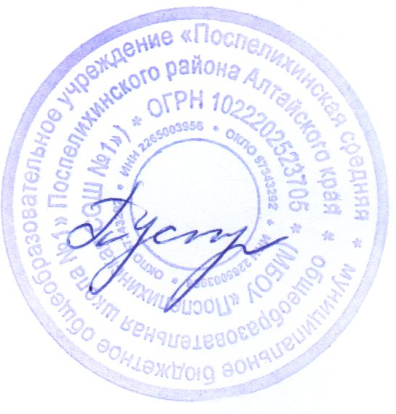 Адаптированнаяосновная общеобразовательная программа начального общего образования обучающихся с задержкойпсихического развития (вариант 7.2) ( в новой редакции)Поспелиха2022СОДЕРЖАНИЕ1. Целевой разделПояснительная запискаАдаптированная основная образовательная программа начального общего образования детей с задержкой психического развития - это образовательная программа, адаптированная для обучения этой категории обучающихся с учетом особенностей их психофизического развития, индивидуальных возможностей, обеспечивающая коррекцию нарушений развития и социальную адаптацию.Адаптированная основная образовательная программа начального общего образования для обучающихся с ЗПР разработана на основании следующих документов:Федеральный закон Российской Федерации от 29 декабря 2012 г. N 273-ФЗ «Об образовании в Российской Федерации»;Федеральный государственный образовательный стандарт начального общего образования обучающихся с ограниченными возможностями здоровья, утвержден приказом Министерства образования и науки Российской Федерации от 19.12.2014 № 1598 «Об утверждении федерального государственного образовательного стандарта начального общего образования обучающихся с ограниченными возможностями здоровья»;Приказ Минпросвещения России от 28.08.2020 № 442 «Об утверждении Порядка организации и осуществления образовательной деятельности по основным общеобразовательным программам начального общего, основного общего, среднего общего образования»;Письмо Департамента общего образования Министерства образования и науки РФ от 12 мая 2011 г. № 03-296 «Об организации внеурочной деятельности при введении федерального государственного образовательного стандарта общего образования».- Постановление Главного Государственного санитарного врача Российской Федерации СанПиН 1.2.3685-21 «Гигиенические нормативы и требования к обеспечению безопасности и (или) безвредности для человека факторов среды обитания» от 28.01.2021№2;Приказ Минпросвещения России от 28.12.2018 № 345 «О федеральном перечне учебников, рекомендуемых к использованию при реализации имеющих государственную аккредитацию образовательных программ начального общего, основного общего, среднего общего образования» с изменениями от 18.05.2020;Приказ Минобрнауки России от 9 ноября 2015 г. № 1309 "Об утверждении Порядка обеспечения условий доступности для инвалидов объектов и предоставляемых услуг в сфере образования, а также оказания им при этом необходимой помощи".Примерные АООП НОО (ФГОС) обучающихся с ОВЗ, включенные в реестр примерных основных общеобразовательных программ;-Устава МБОУ «Поспелихинская СОШ №1».Цель реализации данной программы по варианту 7.2 является:обеспечение выполнения требований ФГОС НОО обучающихся с ОВЗ посредством создания условий для максимального удовлетворения особых образовательных потребностей обучающихся с ЗПР, обеспечивающих усвоение ими социального и культурного опыта.Достижение поставленной цели при разработке и реализации АООП НОО обучающихся с ЗПР предусматривает решение следующих основных задач:формирование общей культуры, обеспечивающей разностороннее развитие личности обучающегося с ЗПР (нравственное, эстетическое, социально-личностное, интеллектуальное, физическое) в соответствии с принятыми в семье и обществе нравственными и социокультурными ценностями; овладение учебной деятельностью сохранение и укрепление здоровья обучающихся;достижение планируемых	результатов освоения	АООП НОО обучающимся с ЗПР с учетом его особых образовательных потребностей, а такжеиндивидуальных особенностей и возможностей;создание благоприятных условий для удовлетворения особых образовательных потребностей обучающегося с ЗПР;минимизация негативного влияния особенностей познавательной деятельности обучающегося с ЗПР для освоения им АООП НОО;обеспечение доступности получения начального общего образования;обеспечение преемственности начального общего и основного общего образования;использование в образовательном процессе современных образовательных технологий деятельностного типа;оздоровительной работы, организацию художественного творчества и др. с использованием системы клубов, секций, студий и кружков (включая организационные формы на основе сетевого взаимодействия), проведении спортивных, творческих и др. соревнований;участие педагогических работников, обучающихся, его родителей (законных представителей) и общественности в проектировании и развитии внутришкольной социальной среды.Психолого-педагогическая характеристика обучающихся с задержкой психического развития по варианту 7.2:Обучающиеся с задержкой психического развития - это дети, имеющие недостатки в психологическом развитии, подтвержденные психолого-педагогической комиссией и препятствующие получению образования без создания специальных условий.Среди причин возникновения ЗПР по варианту 7.2 могут фигурировать органическая или функциональная недостаточность центральной нервной системы, конституциональные факторы, хронические соматические заболевания, неблагоприятные условия воспитания, психическая и социальная депривация.Все обучающиеся с ЗПР испытывают в той или иной степени выраженные затруднения в усвоении учебных программ, обусловленные недостаточными познавательными способностями, специфическими расстройствами психологического развития (школьных навыков, речи и др.), нарушениями в организации деятельности и/или поведения. Общими для всех обучающихся с ЗПР являются в разной степени выраженные недостатки в формировании высших психических функций, замедленный темп либо неравномерное становление познавательной деятельности, трудности произвольной саморегуляции. Достаточно часто у обучающихся отмечаются нарушения речевой и мелкой ручной моторики, зрительного восприятия и пространственной ориентировки, умственной работоспособности и эмоциональной сферы.Уровень психического развития поступающего в школу ребёнка с ЗПР зависит не только от характера и степени выраженности первичного (как правило, биологического посвоей природе) нарушения, но и от качества предшествующего обучения и воспитания (раннего и дошкольного).Диапазон различий в развитии обучающихся с ЗПР достаточно велик - от практически нормально развивающихся, испытывающих временные и относительно легко устранимые трудности, до обучающихся с выраженными и сложными по структуре нарушениями когнитивной и аффективно - поведенческой сфер личности. От обучающихся, способных при специальной поддержке на равных обучаться совместно со здоровыми сверстниками, до обучающихся, нуждающихся при получении начального общего образования в систематической и комплексной (психолого-педагогической) коррекционной помощи.Различие структуры нарушения психического развития у обучающихся с ЗПР определяет необходимость многообразия специальной поддержки в получении образования и самих образовательных маршрутов, соответствующих возможностям и потребностям обучающихся с ЗПР и направленных на преодоление существующих ограничений в получении образования, вызванных тяжестью нарушения психического развития и неспособностью обучающегося к освоению образования, сопоставимого по срокам с образованием здоровых сверстников.АООП НОО (вариант 7.2) адресована обучающимся с ЗПР, которые характеризуются уровнем развития несколько ниже возрастной нормы, отставание может проявляться в целом или локально в отдельных функциях (замедленный темп либо неравномерное становление познавательной деятельности). Отмечаются нарушения внимания, памяти, восприятия и др. познавательных процессов, умственной работоспособности и целенаправленности деятельности, в той или иной степени затрудняющие усвоение школьных норм и школьную адаптацию в целом. Произвольность, самоконтроль, саморегуляция в поведении и деятельности, как правило, сформированы недостаточно. Обучаемость удовлетворительная, но часто избирательная и неустойчивая, зависящая от уровня сложности и субъективной привлекательности вида деятельности, а также от актуального эмоционального состояния. Возможна неадаптивность поведения, связанная как с недостаточным пониманием социальных норм, так и с нарушением эмоциональной регуляции, гиперактивностью.Обучающийся с ЗПР в школе испытывает выраженные затруднения в усвоении учебных программ, обусловленные недостаточными познавательными способностями, специфическими расстройствами психического развития (школьных навыков, речи и др.), нарушениями в организации деятельности или поведения. Достаточно часто у обучающего по варианту 7.2 отмечается нарушения речевой и мелкой ручной моторики, зрительного восприятия и пространственной ориентировки, умственной работоспособности и эмоциональной сферы.Адаптированная основная образовательная программа начального общего образования адресована ребенку с ЗПР по варианту 7.2, который характеризуются уровнем развития несколько ниже возрастной нормы, отставание может проявляться в целом или локально в отдельных функциях. Отмечается нарушение внимания, памяти, восприятия, познавательных процессов, умственной работоспособности и целенаправленности деятельности, в той или иной степени затрудняющие усвоение школьных форм и школьную адаптацию в целом. Произвольность, самоконтроль, саморегуляция в поведении и деятельности, как правило, сформированы недостаточно. Обучаемость удовлетворительная, но часто избирательная и неустойчивая, зависящая отуровня сложности и субъективной привлекательности вида деятельности, а также от актуального эмоционального состояния. Имеются нарушения когнитивной сферы, нарушение речи, нарушение поведения.Рекомендованы другие специальные образовательные условия: занятия с логопедом, психологом:-Выбор индивидуального темпа обучения.-При утомляемости включать ребёнка в социальные формы деятельности.-Формирование пространственно-временных представлений.-Формирование умения планировать деятельность и прогнозировать её результат.-Дозировать	предъявляемую	помощь	и	внешний	контроль,	осуществляя постепенный переход от работы под контролем взрослого к самостоятельной работе.-Использовать достаточное количество иллюстраций, облегчающих восприятие, понимание материала.-Развитие познавательной активности.Особые образовательные потребности обучающихся с задержкой психического развития.Особыми образовательными потребностями для ребенка МБОУ «Поспелихинская СОШ №1» являются:обязательность непрерывности коррекционно-развивающего процесса реализуемого, как через содержание образовательных областей, так и в процессе индивидуальной работы;раннее получение специальной помощи средствами образования;психологическое сопровождение, оптимизирующее взаимодействие ребенка с педагогами и с учениками;психологическое	сопровождение,	направленное	на	установление взаимодействие семьи и образовательной организацией;постепенное расширение образовательного пространства, выходящего за пределы образовательной организации.увеличение сроков освоения адаптированной основной образовательной программы начального общего образования до 5 лет;наглядно-действенный характер содержания образования;упрощение системы учебно-познавательных задач, решаемых в процессе образования;специальное обучение «переносу» сформированных знаний и умений в новые ситуации взаимодействия с действительностью;необходимость постоянной актуализации знаний, умений и одобряемых обществом норм поведения;обеспечение особой пространственной и временной организации образовательной сферы с учетом функционального состояния ЦНС и нейродинамики психических процессов обучающихся с ЗПС;использование преимущественно позитивных средств стимуляции деятельности и поведения;специальная психокоррекционная помощь, направленная на формирование способности к самостоятельной организации собственной деятельности и осознаниювозникающих трудностей, формированию умения запрашивать и использовать помощь взрослого;специальная психокоррекционная помощь, направленная на формирование навыков социально одобряемого поведения в условиях максимально расширенных социальных контактов.В процессе всего школьного обучения сохраняется возможность перехода обучающегося с одного варианта программы на другой (основанием для этого является заключение ПМПК). Перевод обучающегося с ЗПР с одного варианта АООП НОО на другой осуществляется Организацией на основании комплексной оценки личностных, метапредметных и предметных результатов по рекомендации ПМПК и с согласия родителей (законных представителей).Неспособность обучающегося с ЗПР полноценно освоить отдельный предмет в структуре АООП НОО не должна служить препятствием для выбора или продолжения освоения варианта 7.2 АООП НОО, поскольку у данной категории обучающихся может быть специфическое расстройство чтения, письма, арифметических навыков (дислексия, дисграфия, дискалькулия), а также выраженные нарушения внимания и работоспособности, нарушения со стороны двигательной сферы, препятствующие освоению программы в полном объеме. При возникновении трудностей в освоении обучающимся с ЗПР содержания АООП НОО специалисты, осуществляющие его психолого-педагогическое сопровождение, должны оперативно дополнить структуру Программы коррекционной работы соответствующим направлением работы.В случае появления стойких затруднений в ходе обучения и/или взаимодействия со сверстниками обучающийся с ЗПР направляется на комплексное обследование в ПМПК с целью выработки рекомендаций родителям и специалистам по его дальнейшему обучению и необходимости перевода на обучение по индивидуальному учебному плану с учетом его особенностей и образовательных потребностей.Общий подход к оценке знаний и умений, составляющих предметные результаты освоения АООП НОО (вариант 7.2), предлагается в целом сохранить в его традиционном виде. При этом, обучающийся с ЗПР имеет право на прохождение текущей, промежуточной и государственной итоговой аттестации в иных формах, что может потребовать внесения изменений в их процедуру в соответствии с особыми образовательными потребностями обучающихся с ЗПР и связанными с ними объективными трудностями. Текущая, промежуточная и итоговая аттестация на ступени начального общего образования должна проводиться с учетом возможных специфических трудностей ребенка с ЗПР в овладении письмом, чтением или счетом, что не должно являться основанием для смены варианта АООП НОО обучающихся с ЗПР. Вывод об успешности овладения содержанием образовательной программы должен делаться на основании положительной индивидуальной динамики.Обучающиеся, не ликвидировавшие в установленные сроки академической задолженности с момента её образования, по усмотрению их родителей (законных представителей) оставляются на повторное обучение, переводятся на обучение по другому варианту АООП НОО в соответствии с рекомендациями ПМПК, либо на обучение по индивидуальному учебному плану.Принципы и подходы к формированию адаптированной основной образовательной программы начального общего образования по варианту 7.2.В основу разработки АООП НОО обучающегося с ЗПР по варианту 7.2. заложены дифференцированный и деятельностный подходы:Дифференцированный подход предполагает учет особых образовательных потребностей, которые проявляются в неоднородности по возможностям освоения содержания образования. Применение дифференцированного подхода в нашем лицее обеспечивает разнообразие содержания, представляя обучающимся с ЗПР по варианту 7.2. В возможность реализовать индивидуальный потенциал развития. Деятельностный подход основывается на теоретических положениях отечественной психологической науки, раскрывающих основные закономерности процесса обучения и воспитания обучающихся, структуру образовательной деятельности с учетом общих закономерностей развития детей с нормальным и нарушенным развитием.Реализация деятельностного подхода обеспечивает:придание результатам образования социально и личностно значимого характера;прочное усвоение обучающимся знаний и опыта разнообразной деятельности и поведения, возможность их самостоятельного продвижения в изучаемые образовательных областях;существенное повышение мотивации и интереса к учению, приобретению нового опыта деятельности и поведения;обеспечение условий для общекультурного и личностного развития на основе формирования универсальных учебных действий, которые обеспечивают не только успешное усвоение ими системы научных знаний, умений и навыков,позволяющих продолжить образование на следующей ступени, но и жизненной компетенции, составляющей основу социальной успешности. В основу формирования адаптированной основной образовательной программы начального общего образования обучающихся с ЗПР по варианту 7.2 положены следующие принципы:принципы государственной политики РФ в области образования (гуманистический характер образования, единство образовательного пространства на территории Российской Федерации, светский характер образования, общедоступность образования, адаптивность системы образования к уровням и особенностям развития и подготовки обучающихся и воспитанников и др.);принцип учета типологических и индивидуальных образовательных потребностей обучающихся;принцип коррекционной направленности образовательного процесса;принцип развивающей направленности образовательного процесса, ориентирующий его на развитие личности обучающегося и расширение его «зоны ближайшего развития» с учетом особых образовательных потребностей;онтогенетический принцип;принцип преемственности, предполагающий при проектировании АООП начального общего образования ориентировку на программу основного общего образования, что обеспечивает непрерывность образования обучающему с задержкой психического развития по варианту 7.2;принцип целостности содержания образования, поскольку в основу структуры содержания образования положено не понятие предмета, а —«образовательной области»;принцип направленности на формирование деятельности, обеспечивает возможность овладения обучающему с задержкой психического развития по варианту 7.2 всеми видами доступной им предметно-практической деятельности, способами и приемами познавательной и учебной деятельности, коммуникативной деятельности и нормативным поведением;принцип переноса усвоенных знаний, умений, и навыков и отношений, сформированных в условиях учебной ситуации, в различные жизненные ситуации, что обеспечит готовность обучающего к самостоятельной ориентировке и активной деятельности в реальном мире;принцип сотрудничества с семьей.Общая характеристика адаптированной основной образовательной программы начального общего образования по варианту 7.2:Обучаясь по адаптированной основной образовательной программе начального общего образования обучающийся с задержкой психического развития по варианту 7.2, в нашей школе получает образование, сопоставимое по итоговым достижениям к моменту завершения школьного обучения с образованием здоровых сверстников, но в более пролонгированные календарные сроки.Сроки получения начального общего образования обучающему с задержкой психического развития по варианту 7.2 пролонгируются с учетом психофизиологических возможностей и индивидуальных особенностей развития данной категории обучающихся и определяются Стандартом. Нормативный срок освоения адаптированной основной образовательной программы начального общего образования обучающихся с задержкой психического развития по варианту 7.2 составляет 5 лет.Обязательной является организация специальных условий обучения и воспитания для реализации как общих, так и особых образовательных потребностей.АООП начального общего образования обучающихся с ЗПР по варианту 7.2 создается на основе Стандарта и при необходимости индивидуализируется. В МБОУ«Поспелихинская СОШ №1»реализуется адаптированная основная образовательная программа.Вариант 7.2 АООП в МБОУ «Поспелихинская СОШ №1» реализуется совместно с другими обучающимися.Определение варианта образовательной программы для обучающегося с ЗПР осуществляется на основе рекомендаций ПМПК.Оценка	знаний	и   умений	академический	компоненты   АООП	вариант	7.2. сохраняется в традиционном виде, при этом учащиеся с ЗПР обучающиеся по вариантуимеют право на прохождение текущей, промежуточной и государственной аттестации в иных формах. Для освоения АООП обучающимися с ЗПР по варианту 7.2 используются ресурсы школы.Адаптированная основная образовательная программа начального общего образования обучающихся с задержкой психического развития по варианту 7.2 содержит:планируемые результаты освоения адаптированной основной образовательной программы начального общего образования;систему оценки достижения обучающимися планируемых результатов освоения адаптированной основной образовательной программы начального общего образования;учебный план;программы отдельных учебных предметов, курсов; программа коррекционной работы;программу формирования универсальных учебных действий;программу духовно-нравственного развития;программу формирования экологической культуры, здорового и безопасного образа жизни;программу внеурочной деятельности по 5 направлениям: спортивно - оздоровительное, духовно - нравственное, социальное, общеинтеллектуальное и общекультурное;систему условий реализации адаптированной основной образовательной программы начального общего образования в соответствии с требованиями стандарта.Планируемые результаты освоения обучающимися с задержкой психического развития адаптированной основной общеобразовательной программы начального общего образованияРезультаты освоения обучающего с задержкой психического развития по вариантуадаптированной основной образовательной программы начального общего образования в нашем лицее оцениваются как итоговые на момент завершения начального общего образования. Освоение адаптированной образовательной программы начального общего образования, созданной нами на основе Стандарта, обеспечивает достижение обучающему с задержкой психического развития по варианту 7.2 трех видов результатов: личностных, метапредметных и предметных.Личностные результаты освоения адаптированной основной образовательной программы начального общего образования включают индивидуально-личностные качества и социальные (жизненные) компетенции обучающегося, социально значимые ценностные установки, необходимые для достижения основной цели современного образования — введения обучающего с ЗПР в культуру, овладение им социокультурным опытом.Личностные результаты освоения адаптированной основной образовательной программы начального общего образования в нашем лицее должны отражать:осознание себя как гражданина России; формирование чувства гордости за свою Родину, российский народ и историю России;формирование целостного, социально ориентированного взгляда на мир в его органичном единстве природной и социальной частей;формирование уважительного отношения к иному мнению, истории и культуре других народов;развитие	адекватных	представлений	о	собственных	возможностях,	о насущно необходимом жизнеобеспечении;овладение начальными навыками адаптации в динамично изменяющемся и развивающемся мире;овладение социально - бытовыми умениями, используемыми в повседневной жизни;владение навыками коммуникации и принятыми ритуалами социальноговзаимодействия;способность к осмыслению и дифференциации картины мира, ее временно- пространственной организации;способность к осмысление социального окружения, своего места в нем, принятие соответствующих возрасту ценностей и социальных ролей;принятие и освоение социальной роли обучающегося, формирование и развитие социально значимых мотивов учебной деятельности;развитие навыков сотрудничества со взрослыми и сверстниками в разных социальных ситуациях;формирование эстетических потребностей, ценностей и чувств;развитие этических чувств, доброжелательности и эмоционально- нравственной отзывчивости, понимания и сопереживания чувствам других людей;формирование установки на безопасный, здоровый образ жизни, наличие мотивации к творческому труду, работе на результат, бережному отношению к материальным и духовным ценностям.Метапредметные результаты освоения адаптированной основной образовательной программы начального общего образования включают освоенные обучающимися универсальные учебные действия (познавательные, регулятивные и коммуникативные), обеспечивают овладение ключевыми компетенциями (составляющими основу умения учиться) и межпредметными знаниями, а также решают учебные и жизненные задачи и готовность к овладению в дальнейшем АООП основного общего образования.Метапредметные результаты должны отражать:овладение способностью принимать и сохранять цели и задачи решения типовых учебных и практических задач;формирование умения планировать, контролировать и оценивать учебные действия в соответствии с поставленной задачей и условиями её реализации;формирование	умения	понимать	причины	успеха/неуспеха	учебной деятельности;освоение начальных форм познавательной и личностной рефлексии;использование элементарных знаково-символических средств представления информации для создания схем решения учебных и практических задач;использование речевых средств и средств информационных и коммуникационных технологий (ИКТ) для решения коммуникативных и познавательных задач;формирование умений работы с учебной книгой для решения коммуникативных и познавательных задач в соответствии с возрастными и психологическими особенностями обучающихся;использование различных способов поиска, сбора, обработки информации в соответствии с коммуникативными и познавательными задачами и технологиями учебного предмета;овладение навыками смыслового чтения текстов доступных по содержанию и объему художественных текстов в соответствии с целями и задачами; осознанно строить речевое высказывание в соответствии с задачами коммуникации и составлять тексты в устной и письменной формах;классификации по родовидовым признакам на наглядном материале, основе практической деятельности и доступном вербальном материале на уровне, соответствующем овладение логическими действиями сравнения, анализа, синтеза, обобщения, индивидуальным возможностямготовность слушать собеседника и вступать в диалог и поддерживать его; готовность признавать возможность существования различных точек зрения и права каждого иметь свою; излагать свое мнение;умение договариваться о распределении функций и ролей в совместной деятельности; осуществлять взаимный контроль в совместной деятельности, адекватно оценивать собственное поведение и поведение окружающих;готовность конструктивно разрешать конфликты посредством учета интересов сторон и сотрудничества;овладение начальными сведениями о сущности и особенностях объектов, процессов и явлений действительности(природных, социальных, культурных, технических и др.) в соответствии с содержанием конкретного учебного предмета;овладение некоторыми базовыми предметными и межпредметными понятиями, отражающими доступные существенные связи и отношения между объектами и процессами.Предметные результаты освоения АООП НОО с учетом специфики содержания образовательных областей, включающих в себя конкретные учебные предметы, должны отражать:Русский язык и литературное чтение:формирование первоначальных представлений о единстве и многообразии языкового и культурного пространства России, о языке как основе национального самосознания;формирование интереса к изучению родного (русского) языка;овладение первоначальными представлениями о правилах речевого этикета;овладение основами грамотного письма;овладение	обучающимися	коммуникативно-речевыми	умениями, необходимыми для совершенствования их речевой практики;формирование позитивного отношения к правильной устной и письменной речи как показателям общей культуры и гражданской позиции человека;использование   знаний   в   области   русского   языка   и	сформированных грамматико-орфографических умений для решения практических задач.Литературное чтение. понимание литературы как явления национальной и мировой культуры, средства сохранения и передачи нравственных ценностей и традиций;осознание значимости чтения для личного развития; формирование представлений о мире, российской истории и культуре, первоначальных этических представлений, понятий о добре и зле, нравственности; успешности обучения по всем учебным предметам;осознанное, правильное, плавное чтение вслух целыми словами с использованием некоторых средств устной выразительности речи;понимание роли чтения, использование разных видов чтения;формирование умения осознанно воспринимать и оценивать содержание текстов, участие в обсуждении прочитанных произведений, умение высказывать отношение к поступкам героев, оценивать поступки героев и мотивы поступков с учетом принятых в обществе норм и правил;достижение необходимого для продолжения образования уровня читательской компетентности, общего речевого развития, т.е. овладение техникой чтения вслух и про себя, элементарными приемами интерпретации, анализа и преобразования художественных, научно-популярных и учебных текстов;формирование потребности в систематическом чтении;выбор с помощью взрослого интересующей литературы.Иностранный язык:приобретение начальных элементарных навыков общения в устной и письменной форме с носителями иностранного языка на основе своих речевых возможностей и потребностей;освоение начальных лингвистических представлений, необходимых для овладения на элементарном уровне устной и письменной речью на иностранном языке, расширение лингвистического кругозора;сформированность дружелюбного отношения и толерантности к носителям другого языка на основе знакомства с жизнью своих сверстников в других странах, с детским фольклором и доступными образцами детской художественной литературы.Математика и информатика. Математика:использование начальных математических знаний о числах, мерах, величинах и геометрических фигурах для описанияи объяснения окружающих предметов, процессов, явлений, а также оценки их количественных и пространственных отношений;приобретение начального опыта применения математических знаний для решения учебно-познавательных и учебно - практических задач;умение выполнять устно и письменно арифметические действия с числами и числовыми выражениями, решать текстовые задачи, умение действовать в соответствии с алгоритмом и, исследовать, распознавать и изображать геометрические фигуры;Обществознание и естествознание. Окружающий мир:сформированность уважительного отношения к России, родному краю, своей семье, истории, культуре, природе нашей страны, её современной жизни;расширение, углубление и систематизация знаний о предметах и явлениях окружающего мира, осознание целостности окружающего мира, освоение основ экологической грамотности, элементарных правил нравственного поведения в мире природы и людей, норм здоровье-сберегающего поведения в природной и социальной среде;усвоение простейших взаимосвязей и взаимозависимостей между миром живой и неживой природы, между деятельностью человека и происходящими изменениями в окружающей среде;развитие навыков устанавливать и выявлять причинно-следственные связи в окружающем мире, умение прогнозировать простые последствия собственных действий идействий, совершаемых другими людьми;Основы религиозных культур и светской этики. Основы религиозных культур и светской этики:знакомство	с	основными	нормами	светской	и	религиозной	морали, понимание их значения в выстраивании конструктивных отношений в семье и обществе;понимание значения нравственности, веры и религии в жизни человека и общества;формирование	первоначальных	представлений	о	светской	этике,	о традиционных религиях, их роли в культуре, истории и современности России;осознание ценности человеческой жизни.Искусство. Изобразительное искусство:сформированность первоначальных представлений о роли изобразительного искусства в жизни человека, его роли в духовно- нравственном развитии человека;развитие эстетических чувств, умения видеть и понимать красивое, дифференцировать красивое от «некрасивого», высказывать оценочные суждения о произведениях искусства;овладение элементарными практическими умениями и навыками в различных видах художественной деятельности (изобразительного, декоративно-прикладного и народного искусства, скульптуры, дизайна и др.);умение воспринимать и выделять в окружающем мире (как в природном, так и в социальном) эстетически привлекательные объекты, выражать по отношению к ним собственное эмоционально-оценочное отношение;овладение практическими умениями самовыражения средствами изобразительного искусства.Музыка:формирование первоначальных представлений о роли музыки в жизни человека, ее роли в духовно-нравственном развитии человека;формирование элементов музыкальной культуры, интереса к музыкальному искусству и музыкальной деятельности, формирование элементарных эстетических суждений;развитие эмоционального осознанного восприятия музыки, как в процессе активной музыкальной деятельности, так и во время слушания музыкальных произведений;формирование эстетических чувств в процессе слушания музыкальных произведений различных жанров;использование музыкальных образов при создании театрализованных и музыкально-пластических композиций, исполнении вокально-хоровых произведений, в импровизации.Технология. Технология (труд):формирование навыков самообслуживания, овладение некоторыми технологическими приемами ручной обработки материалов, усвоение правил техники безопасности;формирование умений работать с разными видами материалов (бумагой, тканями, пластилином, природным материалом и т.д.); выбирать способы их обработки взависимости от их свойств;формирование организационных трудовых умений (правильно располагать материалы и инструменты на рабочем месте, выполнять правила безопасной работы и санитарно-гигиенические требования и т.д.)приобретение первоначальных навыков совместной продуктивной деятельности, сотрудничества, взаимопомощи,планирования и организации; 5) использование приобретенных знаний и умений для решения практических задач.Физическая культура:формирование первоначальных представлений о значении физической культуры для укрепления здоровья человека,физического развития, повышения работоспособности.овладение	умениями	организовывать	здоровьесберегающую жизнедеятельность (режим дня, утренняя зарядка, оздоровительные мероприятия, подвижные игры и т. д.); 3) формирование умения следить за своим физическим состоянием, величиной физических нагрузок.Результаты освоения коррекционно-развивающей области адаптированной основной общеобразовательной программы начального общего образования:Коррекционный курс «Коррекционно-развивающие занятия (логопедические и психокоррекционные)».Логопедические занятия:Цель логопедических занятий состоит в диагностике, коррекции и развитии всех сторон речи (фонетико-фонематической, лексико-грамматической, синтаксической), связной речи.Основными направлениями логопедической работы является:-диагностика и коррекция звукопроизношения (постановка, автоматизация и дифференциация звуков речи);-диагностика и коррекция лексической стороны речи (обогащение словаря, его расширение и уточнение);-диагностика и коррекция грамматического строя речи( синтаксической структуры речевых высказываний, словоизменения и словообразования);Коррекция диалогической и формирование монологической форм речи, развитие коммуникативной функции речи (Развитие навыков диалогической и монологической речи, формирование связной речи. Повышение речевой мотивации. Обогащение речевого опыта);коррекция нарушений чтения и письма;расширение представлений об окружающей действительности;-развитие познавательной сферы (мышления, памяти, внимания и других позавательных процессов).Психокоррекционные занятия: формирование учебной мотивации, стимуляция сенсорно-перцептивных, мнемических и интеллектуальных процессов; гармонизация психоэмоционального состояния, формирование позитивного отношения к своему «Я», повышение уверенности в себе, развитие самостоятельности, формирование навыков самоконтроля; развитие способности к эмпатии, сопереживанию; формирование продуктивных видов взаимоотношений с окружающими (в семье, классе), повышениесоциального статуса ребенка в коллективе, развитие эмоционально-волевой сферы.Внеурочные занятия: формирование и развитие высших психических функций (память, мышление, воображение, внимание), формирование навыков бесконфликтного общения, развитие общей, мелкой, артикуляционной моторики, развитие звукопроизношения, развитие языкового анализа и синтеза, развитие связной речи, развитие графо-моторных и каллиграфических навыков.1.3 Система оценки достижения обучающимися с задержкой психического развития планируемых результатов освоения адаптированной основной общеобразовательной программы начального общего образования МБОУ         « Поспелихинская СОШ №1»1.      Общие положенияСистема оценки достижения планируемых результатов освоения адаптированной основной образовательной программы начального общего образования представляет собой один из инструментов реализации требований ФГОС с ОВЗ к результатам освоения адаптивной основной образовательной программы начального общего образования по варианту 7.2 и направлена на социальную адаптацию и обеспечение качества образования, что предполагает вовлечённость в оценочную деятельность как педагогов, так и обучающегося, и его родителей.Система оценки призвана способствовать поддержанию единства всей системы образования, обеспечению преемственности в системе непрерывного образования. Её основными функциями являются:ориентация образовательного процесса на духовно-нравственное развитие и воспитание обучающихся, достижение планируемых результатов освоения адаптивной основной образовательной программы начального общего образования;обеспечение эффективной «обратной связи», позволяющей осуществлять коррекцию развития на основании полученной информации о достижении планируемых результатов.Направления программы:сформулировать основные направления и цели оценочной деятельности, описание объекта и содержание оценки, критерии, процедуры и состав инструментария оценивания, формы представления результатов, условия и границы применения системы оценки;сориентировать образовательный процесс на духовно-нравственное развитие и воспитание обучающихся, достижение ими планируемых результатов освоения содержания учебных предметов начального общего образования и формирование универсальных учебных действий;обеспечить комплексный подход к оценке результатов освоения основной образовательной программы начального общего образования, позволяющий вести оценку предметных, метапредметных и личностных результатов начального общего образования;представить систему оценки достижений обучающегося (итоговая оценка обучающегося, освоившего основную образовательную программу начального общего образования), позволяющую осуществлять оценку динамики учебных достижений обучающегося.В соответствии с ФГОС для ОВЗ основным объектом системы оценки, еёсодержательной и критериальной базой выступают планируемые результаты освоения обучающегося адаптированной основной образовательной программы начального общего образования, составляющие содержание блоков «Выпускник научится» и «Выпускник получит возможность научиться» для каждой программы, предмета, курса.Планируемые результаты:обеспечивать связь между требованиями ФГОС для детей с ОВЗ, образовательным процессом и системой оценки результатов освоения адаптированной основной образовательной программы;уточнять и конкретизировать общее понимание личностных, метапредметных и предметных результатов для каждой учебной программы с учётом ведущих целевых установок их освоения, возрастной специфики обучающихся и требований, предъявляемых системой оценки;являются содержательной и критериальной основой для разработки программ учебных предметов, курсов, учебно-методической литературы, а также для системы оценки качества освоения обучающимися адаптированной основной образовательной программы.Система оценивания в лицее позволяет:устанавливать, что знает и понимает учащийся с ЗПР о мире, в котором живет;давать общую и дифференцированную информацию о процессе преподавания и процессе обучения; отслеживать индивидуальный прогресс учащегося с ЗПР в достижении требований ФГОС с ОВЗ и в достижении планируемых результатов освоения АООП начального образования;обеспечивать обратную связь для учителей, учащегося и родителей;отслеживать эффективность реализуемой АООП.В соответствии с этими целями система оценивания направлена на получение информации, позволяющей учащемуся - обрести уверенность в своих познавательных возможностях, родителям - отслеживать процесс и результат обучения и развития своего ребенка, учителям - оценить успешность собственной педагогической деятельности.При помощи внутренней системы оценивания учитель сумеет ответить на вопросы: происходит ли развитие образовательных запросов учащегося с ЗПР? (Личностный результат.)Совершенствуют ли учащийся полученные умения и навыки, обнаруживает ли ребенок умение работать как индивидуально, так и способность к совместной учебной деятельности? (Метапредметный результат.)Система оценки личностных результатовЛичностные результаты включают овладение обучающимся социальными (жизненными) компетенциями, необходимыми для решения практико-ориентированных задач и обеспечивающими формирование и развитие социальных отношений обучающихся в различных средах.Оценка личностных результатов предполагает, прежде всего, оценку продвижения обучающегося в овладении социальными (жизненными) компетенциями, которые, в конечном итоге, составляют основу этих результатов. Оценка личностных результатов осуществляется, во-первых, в ходе внешних мониторинговых исследований психологами, социальными педагогами, т. е. специалистами, обладающими необходимой компетенцией в сфере психолого - педагогической диагностики развития личности, а также родителямиребёнка с ЗПР.Личностные результаты учащегося с ЗПР на ступени начального общего образования в полном соответствии с требованиями ФГОС для ОВЗ не подлежат итоговой оценке, т.к. оценка личностных результатов учащегося отражает эффективность воспитательной и коррекционно-образовательной деятельности школы.Система оценки метапредметных результатов.Метапредметные результаты включают освоенные обучающимся универсальные учебные действия (познавательные, регулятивные и коммуникативные), обеспечивающие овладение ключевыми компетенциями (составляющими основу умения учиться) и межпредметными знаниями, а также способность решать учебные и жизненные задачи и готовность к овладению в дальнейшем АООП основного общего образования.Оценка метапредметных результатов предполагает оценку продвижения обучающегося в овладении регулятивными, коммуникативными и познавательными универсальными учебными действиями, т.е. таких умственных действий обучающегося, которые направлены на управление своей познавательной деятельностью.Основное содержание оценки метапредметных результатов на ступени начального общего образования строится вокруг умения учиться, т.е. той совокупности способов действий, которая, собственно, и обеспечивает способность обучающего с ЗПР к самостоятельному усвоению новых знаний и умений, включая организацию этого процесса. Достижение метапредметных результатов отслеживается по успешности выполнения комплексных заданий на межпредметной основе.Оценка предметных результатов - оценка планируемых результатов по отдельным предметам. В соответствии с пониманием сущности образовательных результатов, заложенных в ФГОС для детей с ОВЗ, предметные результаты содержат в себе систему предметных знаний и систему предметных действий, которые преломляются через специфику предмета и направлены на применение знаний, их преобразование и получение нового знания.В системе предметных знаний можно выделить опорные знания (знания, усвоение которых принципиально необходимо для текущего и последующего успешного обучения) и знания, дополняющие, расширяющие или углубляющие опорную систему знаний, а также служащие пропедевтикой для последующего изучения курсов.В начальной школе к опорной системе знаний отнесен, прежде всего, понятийный аппарат (или «язык») учебных предметов, освоение которого позволяет учителю и учащимся с ЗПР эффективно продвигаться в изучении предмета.Это система таких знаний, умений, учебных действий, которые, во-первых, принципиально необходимы для успешного обучения и, во-вторых, при специальной целенаправленной работе учителя в принципе могут быть достигнуты учащимися с ЗПР. Особое значение для продолжения образования имеет усвоение учащимся с ЗПР опорной системы знаний по русскому языку и математике. Оценка достижения предметных результатов ведётся как в ходе текущего и промежуточного оценивания, так и в ходе выполнения итоговых проверочных работ. Результаты накопленной оценки, полученной в ходе текущего и промежуточного оценивания, фиксируются, в форме портфеля достижений и учитываются при определении итоговой оценки. Предметом итоговой оценки освоения обучающимся адаптивной основной образовательной программы начального общего образования является достижение предметных и метапредметных результатов начального общего образования, необходимых для продолжения образования.Основным инструментом итоговой оценки являются итоговые комплексные работысистема заданий различного уровня сложности по чтению, русскому языку, математике и окружающему миру.В учебном процессе оценка предметных результатов проводится с помощью диагностических работ (промежуточных и итоговых), направленных на определение уровня освоения темы учащимися. Проводится мониторинг результатов выполнения трех итоговых работ - по русскому языку, родному языку, математике - и итоговой комплексной работы на межпредметной основе.Организация накопительной системы оценки.Портфель достижений ПОРТФОЛИО - метод интегральной (накопительной) оценки - портфель достижений, который демонстрирует усилия, прогресс и достижения ученика с ЗПР в различных областях. Портфель достижений — это не только современная эффективная форма оценивания, но и действенное средство для решения ряда важных педагогических задач, позволяющее:поддерживать высокую учебную мотивацию обучающихся;поощрять их активность и самостоятельность, расширять возможности обучения и самообучения;развивать навыки рефлексивной и оценочной деятельности; Состав портфолио:подборка детских работ, которая демонстрирует нарастающие успешность, объем и глубину знаний, достижение более высоких уровней рассуждений, творчества, рефлексии. Такими работами (в рамках обсуждаемых предметов) могут быть, как показывают приводимые выше описания различных учебных задач и ситуаций, учебных и проверочных материалов, как минимум следующие:выборка работ из «Папки письменных работ» по русскому языку; дневники читателя; выборка работ по проведенным ребенком в ходе обучения миниисследованиям и выполненным проектам (по всем предметам);систематизированные материалы текущей оценки: отдельные листы наблюдений; оценочные листы и материалы видео- и аудиозаписей процессов выполнения отдельных видов работ; результаты стартовой диагностики (на входе, в начале обучения) и результаты тематического тестирования; выборочные материалы самоанализа и самооценки учащихся;материалы итогового тестирования и/или результаты выполнения итоговых комплексных работ, если последние проводились.Кроме того, в портфолио могут быть включены и иные документы, характеризующие ребенка с точки зрения его внеучебной и досуговой деятельности.Различные виды оценки:В системе оценивания используются оценки, характеризуемые по разным признакам:внутренняя (оценка, выставляемая педагогом, школой) и внешняя оценка (проводится, как правило, в форме неперсонифицированных процедур - мониторинговых исследований, аттестации образовательного учреждения и др., результаты которых не влияют на оценку детей, участвующих в этих процедурах).субъективные или экспертные (наблюдения, самооценка и самоанализ и др.) и объективизированные методы оценивания (как правило, основанные на анализеписьменных ответов и работ учащихся), в том числе - стандартизированные (основанные на результатах стандартизированных письменных работ или тестов) процедуры и оценки.разнообразные формы оценивания, выбор которых определяется этапом обучения, общими и специальными целями обучения, текущими учебными задачами; целью получения информации.интегральная оценка - портфолио, выставки, презентации - и дифференцированная оценка отдельных аспектов обучения.Самоанализ и самооценка обучающего.К обязательным формам и методам контроля в МБОУ «Поспелихинская СОШ №1» относятся:Текущая аттестация: устный опрос, письменная самостоятельная работа, диктанты, контрольное списывание, тестовые задания, графическая работа, изложение, доклад, творческая работа.Итоговая аттестация (четверть, год): диагностическая - контрольная работа, тесты, диктанты, изложение, контроль техники чтения, контроль вычислительных навыков, комплексные контрольные работыИные формы учета достижений:Урочная деятельность - анализ динамики текущей успеваемости; Внеурочная деятельность - участие в выставках, конкурсах, соревнованиях,активность в проектах и программах внеурочной деятельноститворческий отчетВиды контроля и учета достижений обучающегоСтартовая диагностика в первых классах основывается на результатах мониторинга общей готовности первоклассников к обучению в школе и результатах оценки их готовности к изучению данного курса.В дальнейшем стартовая диагностика может использоваться в любом классе перед изучением тематических разделов курса для выявления уровня готовности каждого учащегося к усвоению нового материала.Текущий контроль предполагает комплексный подход к оценке результатов образования (оценка предметных, метапредметных и личностных результатов).В системе оценки должны присутствовать как оценка успешности освоения содержания отдельных учебных предметов, так и оценка динамики образовательных достижений учащихся.С целью проведения текущего оценивания рекомендуется использовать следующие методы оценивания: наблюдения, оценивание процесса выполнения, открытый ответ.Наблюдение - метод сбора первичной информации путем непосредственной регистрации наличия заранее выделенных показателей какого-либо аспекта деятельности всего класса или одного ученика. Для фиксации результатов наблюдения обычно используются специальные формы (листы наблюдений), которые могут быть именными или аспектными (для оценки сформированности данного аспекта деятельности у всего класса). Можно пользоваться и иными инструментами: линейками достижений, лестницей успеха, цветовые сигналы и др.Наблюдение может выступать и в качестве обучающего средства, например, в ходе групповой работы можно предложить совместно заполнить лист наблюдений на каждого участника групповой работы.По ходу изучения темы индивидуальные достижения младших школьников удобно фиксировать с помощью линеечек (методика Г. А. Цукерман «Оценка без отметки»). Особая ценность данного приема состоит в том, что он направлен на оценку формирования именно данного навыка, а не личности ребенка в целом. Линейки достижений позволяют наглядно увидеть как степень сформированности того или иного навыка на данный момент, так и индивидуальный прогресс ребенка.Для отслеживания и оценивания предметных знаний, способов деятельности можно использовать листы индивидуальных достижений. Освоенные навыки дети и учитель могут отмечать в листах с помощью линеечек или закрашивая определенную клеточку - полностью или частично. В листе индивидуальных достижений полезно фиксировать текущие оценки по всем формируемым на данном этапе навыкам.При оценке предметных результатов необходимо помнить, что в 1-м классе первого и второго года обучения, в первом полугодии второго класса исключается система балльного (отметочного) оценивания. Недопустимо также использование любой знаковой символики, заменяющей цифровую отметку.Для оценивания осознанности учащимся с ЗПР особенностей развития его собственного процесса обучения наиболее целесообразно использовать метод, основанный на вопросах для самоанализа. Этот метод рекомендуется использовать в ситуациях, требующих от учащегося строгого самоконтроля и саморегуляции своей учебной деятельности на разных этапах формирования ключевых предметных умений и понятий курсов, а также своего поведения, строящегося на сознательном и целенаправленном применении изученного в реальных жизненных ситуациях.Вопросы для самоанализа могут быть следующими:Выполнение этой работы мне понравилось (не понравилось), потому что Наиболее трудным мне показалось 	 Я думаю, это потому, что 	  Самым интересным было 	  Если бы я еще раз выполнял эту работу, то я бы сделал следующее  	  Я бы хотел попросить своего учителя  	 Для использования перечисленных выше методов оценивания рекомендуются следующие инструменты: критериальные описания, эталоны, памятки, линейки достижения.Критериальные описания - наборы критериев, которые указывают на черты или знаки, которые следует отметить в работе, а также устанавливают правила количественной оценки работы по заранее установленной шкале. Такие описания могут предлагаться как учителем, так и учащимися.Эталоны - представляют собой образцы детских работ, с которыми сравниваются оцениваемые работы. Обычно используются в связи с критериальными описаниями или текущими задачами оценивания.Памятки - содержат перечни информации, данных, элементов, характерных признаков и свойств, которые должны быть отражены в работе или в процессе ее выполнения.Пример такой памятки:Памятка по подготовке и выполнению письменной работы в малой группеНачало работы:Обсудить замысел в малой группеПоделиться идеямиПодготовительный этапПроговорить план в малой группеВыбрать тип текста, основную идею и темуИзобразить схематически развитие сюжета (начало - середина - окончание)Подобрать материалы, информацию, идеиСоздать банк словОсновной этапНаписать черновикПрочитать черновик в малой группе, отметить места, требующие правкиВнести исправленияПодготовка окончательной версииЕще раз прочитать в малой группе, попросить прочитать товарищей или учителя, перечитать самому и внести окончательную правкуОформить работу: красиво разместить на страницах и проиллюстрироватьИтоговая оценка учащегося с ЗПР и её использование при переходе от начального к основному общему образованию.В начальной школе в соответствии с законом «Об образовании» государственная итоговая аттестация учеников не предусматривается.Итоговая оценка позволяет фиксировать индивидуальный прогресс в образовательных достижениях ребенка с ЗПР и получить объективные и надежные данные об образовательных достижениях ребенка и всех учащихся.Итоговая оценка учащегося с ЗПР формируется на основе накопленной оценки по всем учебным предметам и оценок за выполнение, как минимум, трёх итоговых работ (по русскому языку, математике и комплексной работы на межпредметной основе). При этом накопленная оценка характеризует выполнение всей совокупности планируемых результатов, а также динамику образовательных достижений обучающихся за период обучения. А оценки за итоговые работы характеризуют, как минимум, уровень усвоения обучающимися опорной системы знаний по русскому языку и математике, а также уровень овладения метапредметными действиями.На основании этих оценок по каждому предмету и по программе формирования универсальных учебных действий делаются следующие выводы о достижении планируемых результатов:Выпускник овладел опорной системой знаний и учебными действиями, необходимыми для продолжения образования на следующей ступени общего образования, и способен использовать их для решения простых учебно- познавательных и учебно- практических задач средствами данного предмета.Такой вывод делается, если в материалах накопительной системы оценки зафиксировано достижение планируемых результатов по всем основнымразделам учебной программы как минимум с оценкой «удовлетворительно», а результаты выполнения итоговых работ свидетельствуют о правильном выполнении неменее 50% заданий базового уровня.Выпускник овладел опорной системой знаний, необходимой для продолжения образования на следующей ступени общего образования, на уровне осознанного произвольного овладения учебными действиями.Такой вывод делается, если в материалах накопительной системы оценки зафиксировано достижение планируемых результатов по всем основнымразделам учебной программы, причём не менее чем по половине разделов выставлена оценка «хорошо» или «отлично», а результаты выполнения итоговых работ свидетельствуют о правильном выполнении не менее 65% заданий базового уровня и получении не менее 50% от максимального балла за выполнение заданий повышенного уровня.Выпускник не овладел опорной системой знаний и учебными действиями, необходимыми для продолжения образования на следующей ступени общего образования. Такой вывод делается, если в материалах накопительной системы оценки не зафиксировано достижение планируемых результатов по всем основным разделам учебной программы, а результаты выполнения итоговых работ свидетельствуют оправильном выполнении менее 50% заданий базового уровня.Решение об успешном освоении обучающимся основной образовательной программы начального общего образования и переводе на следующую ступень общего образования принимается педагогическим советом образовательного учреждения, с учётом рекомендаций школьного ПМП консилиума на основании сделанных выводов о достижении планируемых результатов освоения основной образовательной программы начального общего образования. Решение о переводе обучающегося на следующую ступень общего образования принимается одновременно с рассмотрением и утверждением характеристики выпускника, в которой:отмечаются	образовательные	достижения	и	положительные	качества выпускника;определяются приоритетные задачи и направления личностного развития с учётом как достижений, так и психологических проблем развития ребёнка;даются психолого-педагогические рекомендации, призванные обеспечить успешную реализацию намеченных задач на следующей ступени обучения.В случае, если полученные обучающимся итоговые оценки не позволяют сделать однозначного вывода о достижении планируемых результатов, решение о переводе на следующую ступень общего образования принимается педагогическим советом с учётом динамики образовательных достижений выпускника и контекстной информации об условиях и особенностях его обучения в рамках регламентированных процедур, устанавливаемых Министерством образования и науки Российской Федерации.Все выводы и оценки, включаемые в характеристику, должны быть подтверждены материалами портфеля достижений и другими объективными показателями.2. Содержательный разделПрограмма формирования универсальных учебных действийКонкретизирует требования стандарта к личностным и метапредметным результатам освоения адаптированной основной образовательной программы начального общего образования, и служит основой разработки программ учебных предметов, курсов.Программа строится на основе деятельностного подхода к обучению и позволяет реализовывать коррекционно - развивающий потенциал образования обучающихся с ЗПР по варианту и призвана способствовать развитию универсальных учебных действий, обеспечивающих обучающимся умение учиться.Цель реализации программы формирования универсальных учебных действий в нашей школе: формирование универсальных учебных действий состоит в формировании обучающегося с ЗПР по варианту 7.2 как субъекта учебной деятельности.Задачи реализации программы формирования универсальных учебных действий в нашей школе:—формирование мотивационного компонента учебной деятельности;—овладение комплексом универсальных учебных действий, составляющих операционный компонент учебной деятельности;—развитие умений принимать цель и готовый план деятельности, планировать знакомую деятельность, контролировать и оценивать еерезультаты в опоре на организационную помощь педагога.Содержание программы формирования универсальных учебных действий:описание ценностных ориентиров образования обучающегося с задержкой психического развития на уровне начального общего образования;связь универсальных учебных действий с содержанием учебных предметов;характеристики	личностных,	регулятивных,	познавательных, коммуникативных универсальных учебных действий обучающихся; типовые задачи формирования личностных, регулятивных, познавательных, коммуникативных универсальных учебных действий;описание преемственности программы формирования универсальных учебных действий при переходе обучающего с задержкой психического развития от дошкольного к начальному общему образованию.Сформированность универсальных учебных действий у обучающегося на ступени начального общего образования должна быть определена на этапе завершения обучения в начальной школе.Ценностные ориентиры начального общего образования обучающихся с ЗПР конкретизируют личностный, социальный и государственный заказ системе образования, выраженный в Требованиях к результатам освоения АООП НОО, и отражают следующие целевые установки системы начального общего образования:формирование основ гражданской идентичности личности на основе:осознания себя как гражданина России, чувства гордости за свою родину, российский народ и историю России, осознания своей этнической и национальной принадлежности;восприятие мира как единого и целостного при разнообразии культур, национальностей, религий;уважительного отношения к иному мнению, истории и культуре других народов;формирование психологических условий развития общения, сотрудничества на основе:доброжелательности, доверия и внимания к людям;навыков сотрудничества со взрослыми и сверстниками в разных социальныхситуациях;уважения к окружающим — умения слушать и слышать партнёра;развитие ценностно-смысловой сферы личности на основе общечеловеческих принципов нравственности:способности к осмыслению социального окружения, своего места в нем, принятия соответствующих возрасту ценностей и социальных ролей;ориентации в нравственном содержании как собственных поступков, так и поступков окружающих людей, развития этических чувств, доброжелательности и эмоционально-нравственной отзывчивости, понимания и сопереживания чувствам других людей;формирование эстетических потребностей, ценностей и чувств;развитие умения учиться, а именно:принятие и освоение социальной роли обучающегося, формирование и развитие социально значимых мотивов учебной деятельности;формирование умения учиться и способности к организации своей деятельности (планированию, контролю, оценке);развитие адекватных представлений о собственных возможностях, о насущно необходимом жизнеобеспечении.Программа формирования универсальных учебных действий реализуется в процессе всей учебной и внеурочной деятельности.Формирование универсальных учебных действий в образовательном процессе осуществляется в процессе освоения всех без исключения учебных предметов и курсов коррекционно-развивающей области.Сформированность универсальных учебных действий у обучающихся с ЗПР на уровне начального общего образования определяется на этапе завершения обученияна уровне начального общего образования.Связь универсальных учебных действий с содержанием учебных предметов.Формирование универсальных учебных действий, обеспечивающих решение задач общекультурного, ценностно-личностного, познавательного развития обучающихся, реализуется в рамках целостного образовательного процесса в ходе изучения системы учебных предметов и дисциплин, в метапредметной деятельности, организации форм учебного сотрудничества и решения важных задач жизнедеятельности обучающихсяНа уровне начального общего образования имеет особое значение обеспечение при организации учебного процесса сбалансированного развития у обучающихся логического, наглядно-образного и знаково-символического мышления, исключающее риск развития формализма мышления, формирования псевдологического мышления. Существенную роль в этом играют такие учебные предметы, как «Литературное чтение», «Технология»,«Изобразительное искусство», «Музыка».Каждый учебный предмет в зависимости от предметного содержания и релевантных способов организации учебной деятельности обучающихся раскрывает определённые возможности для формирования универсальных учебных действий.«Русский язык» как учебный предмет обеспечивают формирование познавательных, коммуникативных и регулятивных действий. Работа с текстом открывает возможности для формирования логических действий анализа, сравнения, установления причинно-следственных связей. Ориентация в морфологической и синтаксической структуре языка и усвоение правил строения слова и предложения, графической формыбукв обеспечивает развитие знаково-символических действий — замещения (например, звука буквой), моделирования (например, состава слова путём составления схемы) и преобразования модели (видоизменения слова). Изучение русского языка создаёт условия для формирования «языкового чутья» как результата ориентировки ребёнка в грамматической и синтаксической структуре родного языка и обеспечивает успешное развитие адекватных возрасту форм и функций речи, включая обобщающую и планирующую функции.«Литературное чтение». Требования к результатам изучения учебного предмета включают формирование всех видов универсальных учебных действий личностных, коммуникативных, познавательных и регулятивных (с приоритетом развития ценностно- смысловой сферы и коммуникации).Литературное чтение — осмысленная, творческая духовная деятельность, обеспечивает освоение идейно-нравственного содержания художественной литературы, развитие эстетического восприятия. Важнейшей функцией восприятия художественной литературы является трансляция духовно-нравственного опыта общества через коммуникацию системы социальных личностных смыслов, раскрывающих нравственное значение поступков героев литературных произведений. На ступени начального общего образования важным средством организации понимания авторской позиции, отношения автора к героям произведения и отображаемой действительности является выразительное чтение.Учебный предмет «Литературное чтение» обеспечивает формирование следующих универсальных учебных действий:смыслообразования через прослеживание судьбы героя и ориентацию учащегося в системе личностных смыслов;самоопределения и самопознания на основе сравнения образа «Я» с героями литературных произведений посредством эмоционально-действенной идентификации;основ гражданской идентичности путём знакомства с героическим историческим прошлым своего народа и своей страны и переживания гордости и эмоциональной сопричастности подвигам и достижениям её граждан;эстетических ценностей и на их основе эстетических критериев;нравственно-этического оценивания через выявление морального содержания и нравственного значения действий персонажей;эмоционально-личностной децентрации на основе отождествления себя с героями произведения, соотнесения и сопоставления их позиций, взглядов и мнений;умения понимать контекстную речь на основе воссоздания картины событий и поступков персонажей;умения произвольно и выразительно строить контекстную речь с учётом целей коммуникации, особенностей слушателя, в том числе используя аудиовизуальные средства;умения устанавливать логическую причинно-следственную последовательность событий и действий героев произведения;умения строить план с выделением существенной и дополнительной информации.«Иностранный язык» обеспечивает, прежде всего, развитие коммуникативных действий, формируя коммуникативную культуру обучающегося. Изучение иностранного языка способствует:общему речевому развитию учащегося на основе формирования обобщённыхлингвистических структур грамматики и синтаксиса;развитию произвольности и осознанности монологической и диалогической речи; развитию письменной речи;формированию ориентации на партнёра, его высказывания, поведение, эмоциональное состояние и переживания; уважение интересов партнёра; умение слушать и слышать собеседника; вести диалог, излагать и обосновывать своё мнение в понятной для собеседника форме.Знакомство обучающихся с культурой, историей и традициями других народов и мировой культурой, открытие универсальности детской субкультуры создаёт необходимые условия для формирования личностных универсальных действий — формирования гражданской идентичности личности, преимущественно в её общекультурном компоненте, и доброжелательного отношения, уважения и толерантности к другим странам и народам, компетентности в межкультурном диалоге.Изучение иностранного языка способствует развитию общеучебных познавательных действий, в первую очередь смыслового чтения (выделение субъекта и предиката текста; понимание смысла текста и умение прогнозировать развитие его сюжета; умение задавать вопросы, опираясь на смысл прочитанного текста; сочинение оригинального текста на основе плана).«Математика». На уровне начального общего образования этот учебный предмет является основой развития у обучающихся познавательных универсальных действий, в первую очередь логических и алгоритмических. В процессе знакомства с математическими отношениями, зависимостями у школьников формируются учебные действия планирования последовательности шагов при решении задач; различения способа и результата действия; выбора способа достижения поставленной цели; использования знаково-символических средств для моделирования математической ситуации, представления информации; сравнения и классификации (например, предметов, чисел, геометрических фигур) по существенному основанию. Особое значение имеет математика для формирования общего приёма решения задач как универсального учебного действия.Формирование моделирования как универсального учебного действия осуществляется в рамках практически всех учебных предметов на этой ступени образования. В процессе обучения обучающийся осваивает систему социально принятых знаков и символов, существующих в современной культуре и необходимых как для обучения, так и для его социализации.«Окружающий мир». Этот предмет выполняет интегрирующую функцию и обеспечивает формирование у обучающихся целостной научной картины природного и социокультурного мира, отношений человека с природой, обществом, другими людьми, государством, осознания своего места в обществе, создавая основу становления мировоззрения, жизненного самоопределения и формирования российской гражданской идентичности личности.В сфере личностных универсальных действий изучение предмета «Окружающий мир» обеспечивает формирование когнитивного, эмоционально-ценностного и деятельностного компонентов гражданской российской идентичности:умения различать государственную символику Российской Федерации и своего региона, описывать достопримечательности столицы и родного края, находить на карте Российскую Федерацию, Москву — столицу России, свой регион и его столицу;ознакомление с особенностями некоторых зарубежных стран;формирование основ исторической памяти — умения различать в историческом времени прошлое, настоящее, будущее, ориентации в основных исторических событиях своего народа и России и ощущения чувства гордости за славу и достижения своего народа и России, фиксировать в информационной среде элементы истории семьи, своего региона;формирование основ экологического сознания, грамотности и культуры учащихся, освоение элементарных норм адекватного природосообразного поведения;развитие морально-этического сознания — норм и правил взаимоотношений человека с другими людьми, социальными группами и сообществами.В сфере личностных универсальных учебных действий изучение предмета способствует принятию обучающимися правил здорового образа жизни, пониманию необходимости здорового образа жизни в интересах укрепления физического, психического и психологического здоровья.Изучение предмета «Окружающий мир» способствует формированию общепознавательных универсальных учебных действий:овладению начальными формами исследовательской деятельности, включая умения поиска и работы с информацией;формированию действий замещения и моделирования (использования готовых моделей для объяснения явлений или выявления свойств объектов и создания моделей);формированию логических действий сравнения, подведения под понятия, аналогии, классификации объектов живой и неживой природы на основе внешних признаков или известных характерных свойств; установления причинно-следственных связей в окружающем мире, в том числе на многообразном материале природы и культуры родного края.«Музыка». Этот предмет обеспечивает формирование личностных, коммуникативных, познавательных действий. На основе освоения обучающимися мира музыкального искусства в сфере личностных действий будут сформированы эстетические и ценностно смысловые ориентации учащихся, создающие основу для формирования позитивной самооценки, самоуважения, жизненного оптимизма, потребности в творческом самовыражении. Приобщение к достижениям национальной, российской и мировой музыкальной культуры и традициям, многообразию музыкального фольклора России, образцам народной и профессиональной музыки обеспечит формирование российской гражданской идентичности и толерантности как основы жизни в поликультурном обществе.Будут сформированы коммуникативные универсальные учебные действия на основе развития эмпатии и умения выявлять выраженные в музыке настроения и чувства и передавать свои чувства и эмоции на основе творческого самовыражения.В области развития общепознавательных действий изучение музыки будет способствовать формированию замещения и моделирования.«Изобразительное искусство». Развивающий потенциал этого предмета связан с формированием личностных, познавательных, регулятивных действий.Моделирующий характер изобразительной деятельности создаёт условия для формирования общеучебных действий, замещения и моделирования в продуктивной деятельности учащихся явлений и объектов природного и социокультурного мира. Такое моделирование является основой развития познания ребёнком мира и способствуетформированию логических операций сравнения, установления тождества и различий, аналогий, причинно-следственных связей и отношений. При создании продукта изобразительной деятельности особые требования предъявляются к регулятивным действиям — целеполаганию как формированию замысла, планированию и организации действий в соответствии с целью, умению контролировать соответствие выполняемых действий способу, внесению корректив на основе предвосхищения будущего результата и его соответствия замыслу.В сфере личностных действий приобщение к мировой и отечественной культуре и освоение сокровищницы изобразительного искусства, народных, национальных традиций, искусства других народов обеспечивают формирование гражданской идентичности личности, толерантности, эстетических ценностей и вкусов, новой системы мотивов, включая мотивы творческого самовыражения, способствуют развитию позитивной самооценки и самоуважения учащихся.«Технология». Специфика этого предмета и его значимость для формирования универсальных учебных действий обусловлена:ключевой ролью предметно-преобразовательной деятельности как основы формирования системы универсальных учебных действий;значением универсальных учебных действий моделирования и планирования, которые являются непосредственным предметом усвоения в ходе выполнения различных заданий по курсу (так, в ходе решения задач на конструирование обучающиеся учатся использовать схемы, карты и модели, задающие полную ориентировочную основу выполнения предложенных заданий и позволяющие выделять необходимую систему ориентиров);специальной организацией процесса планомерно-поэтапной отработки предметно преобразовательной деятельности обучающихся в генезисе и развитии психологических новообразований младшего школьного возраста — умении осуществлять анализ, действовать во внутреннем умственном плане; рефлексии как осознании содержания и оснований выполняемой деятельности;широким использованием форм группового сотрудничества и проектных форм работы для реализации учебных целей курса;формирование первоначальных элементов ИКТ-компетентности учащихся. Изучение технологии обеспечивает реализацию следующих целей:формирование картины мира материальной и духовной культуры как продукта творческой предметно-преобразующей деятельности человека;развитие знаково-символического и пространственного мышления, творческого и репродуктивного воображения на основе развития способности учащегося к моделированию и отображению объекта и процесса его преобразования в форме моделей (рисунков, планов, схем, чертежей);развитие регулятивных действий, включая целеполагание; планирование (умение составлять план действий и применять его для решения задач); прогнозирование (предвосхищение будущего результата при различных условиях выполнения действия), контроль, коррекцию и оценку;формирование внутреннего плана на основе поэтапной отработки предметно- преобразовательных действий;развитие планирующей и регулирующей функции речи;развитие коммуникативной компетентности обучающихся на основе организациисовместно-продуктивной деятельности;развитие эстетических представлений и критериев на основе изобразительной и художественной конструктивной деятельности;формирование мотивации успеха и достижений младших школьников, творческой самореализации на основе эффективной организации предметно-преобразующей символико-моделирующей деятельности;ознакомление обучающихся с миром профессий и их социальным значением, историей их возникновения и развития как первой ступенью формирования готовности к предварительному профессиональному самоопределению;формирование ИКТ компетентности обучающихся, включая ознакомление с правилами жизни людей в мире информации: избирательность в потреблении информации, уважение к личной информации другого человека, к процессу познания учения, к состоянию неполного знания и другим аспектам.«Физическая культура». Этот предмет обеспечивает формирование личностных универсальных действий:основ общекультурной и российской гражданской идентичности как чувства гордости за достижения в мировом и отечественном спорте;освоение моральных норм помощи тем, кто в ней нуждается, готовности принять на себя ответственность;развитие мотивации достижения и готовности к преодолению трудностей на основе конструктивных стратегий и умения мобилизовать свои личностные и физические ресурсы, стрессоустойчивости;освоение правил здорового и безопасного образа жизни.«Физическая культура» как учебный предмет способствует:в области регулятивных действий развитию умений планировать, регулировать, контролировать и оценивать свои действия;в области коммуникативных действий развитию взаимодействия, ориентации на партнёра, сотрудничеству и кооперации (в командных видах спорта — формированию умений планировать общую цель и пути её достижения; договариваться в отношении целей и способов действия, распределения функций и ролей в совместной деятельности; конструктивно разрешать конфликты; осуществлять взаимный контроль; адекватно оценивать собственное поведение и поведение партнёра и вносить необходимые коррективы в интересах достижения общего результата).Характеристики	личностных,	регулятивных,	познавательных, коммуникативных универсальных учебных действий обучающихся с ОВЗ.Последовательная реализация деятельностного подхода направлена на повышение эффективности образования, более гибкое и прочное усвоение знаний учащимися, возможность их самостоятельного движения в изучаемой области, существенное повышение их мотивации и интереса к учёбе.В рамках деятельностного подхода в качестве общеучебных действий рассматриваются основные структурные компоненты учебной деятельности — мотивы, особенности целеполагания (учебная цель и задачи), учебные действия, контроль и оценка, сформированность которых является одной из составляющих успешности обучения в образовательном учреждении.При оценке сформированности учебной деятельности учитывается возрастная специфика, которая заключается в постепенном переходе от совместной деятельностиучителя и обучающегося к совместно-разделённой (в младшем школьном и младшем подростковом возрасте) и к самостоятельной с элементами самообразования и самовоспитания деятельности (в младшем подростковом и старшем подростковом возрасте).Понятие «универсальные учебные действия»В широком значении термин «универсальные учебные действия» означает умение учиться, т.е. способность субъекта к саморазвитию и самосовершенствованию путём сознательного и активного присвоения нового социального опыта.Способность обучающегося самостоятельно успешно усваивать новые знания, формировать умения и компетентности, включая самостоятельную организацию этого процесса, т.е. умение учиться, обеспечивается тем, что универсальные учебные действия как обобщённые действия открывают учащимся возможность широкой ориентации как в различных предметных областях, так и в строении самой учебной деятельности, включающей осознание её целевой направленности, ценностно-смысловых и операциональных характеристик. Таким образом, достижение умения учиться предполагает полноценное освоение обучающимися всех компонентов учебной деятельности, которые включают: познавательные и учебные мотивы, учебную цель, учебную задачу, учебные действия и операции (ориентировка, преобразование материала, контроль и оценка). Умение учиться — существенный фактор повышения эффективности освоения учащимися предметных знаний, формирования умений и компетенций, образа мира и ценностно-смысловых оснований личностного морального выбора.Функции универсальных учебных действий:обеспечение возможностей обучающегося самостоятельно осуществлять деятельность учения, ставить учебные цели, искать и использовать необходимые средства и способы их достижения, контролировать и оценивать процесс и результаты деятельности;создание условий для гармоничного развития личности и её самореализации на основе готовности к непрерывному образованию; обеспечение успешного усвоения знаний, формирования умений, навыков и компетентностей в любой предметной области.Универсальный характер учебных действий проявляется в том, что они носят надпредметный, метапредметный характер; обеспечивают целостность общекультурного, личностного и познавательного развития и саморазвития личности; обеспечивают преемственность всех ступеней образовательного процесса; лежат в основе организации и регуляции любой деятельности учащегося независимо от её специально-предметного содержания.Универсальные учебные действия обеспечивают этапы усвоения учебного содержания и формирования психологических способностей обучающегося.Виды универсальных учебных действий.В составе основных видов универсальных учебных действий, соответствующих ключевым целям общего образования, можно выделить четыре блока: личностный, регулятивный (включающий также действия саморегуляции), познавательный и коммуникативный.Личностные универсальные учебные действия обеспечивают ценностно- смысловую ориентацию обучающихся (умение соотносить поступки и события с принятыми этическими принципами, знание моральных норм и умение выделить нравственный аспект поведения) и ориентацию в социальных ролях и межличностныхотношениях. Применительно к учебной деятельности следует выделить три вида личностных действий:личностное, профессиональное, жизненное самоопределение;смыслообразование, т. е. установление обучающимися связи между целью учебной деятельности и её мотивом, другими словами, между результатом учения и тем, что побуждает к деятельности, ради чего она осуществляется. Ученик должен задаваться вопросом: какое значение и какой смысл имеет для меня учение? — и уметь на него отвечать;нравственно-этическая ориентация, в том числе и оценивание усваиваемого содержания (исходя из социальных и личностных ценностей), обеспечивающее личностный моральный выбор.Регулятивные универсальные учебные действия обеспечивают обучающимся организацию своей учебной деятельности. К ним относятся:целеполагание как постановка учебной задачи на основе соотнесения того, что уже известно и усвоено учащимися, и того, что ещё неизвестно;планирование — определение последовательности промежуточных целей с учётом конечного результата; составление плана и последовательности действий;прогнозирование — предвосхищение результата и уровня усвоения знаний, его временных характеристик;контроль в форме сличения способа действия и его результата с заданным эталоном с целью обнаружения отклонений и отличий от эталона;коррекция — внесение необходимых дополнений и коррективов в план и способ действия в случае расхождения эталона, реального действия и его результата с учётом оценки этого результата самим обучающимся, учителем, товарищами;оценка — выделение и осознание обучающимся того, что уже усвоено и что ещё нужно усвоить, осознание качества и уровня усвоения; оценка результатов работы;саморегуляция как способность к мобилизации сил и энергии, к волевому усилию (к выбору в ситуации мотивационного конфликта) и преодолению препятствий.Познавательные универсальные учебные действия включают: общеучебные, логические учебные действия, а также постановку и решение проблемы.Общеучебные универсальные действия:самостоятельное выделение и формулирование познавательной цели;поиск и выделение необходимой информации, в том числе решение рабочих задач с использованием общедоступных в начальной школе инструментов ИКТ и источников информации;структурирование знаний;осознанное и произвольное построение речевого высказывания в устной и письменной форме;выбор наиболее эффективных способов решения задач в зависимости от конкретных условий;рефлексия способов и условий действия, контроль и оценка процесса и результатов деятельности;смысловое чтение как осмысление цели чтения и выбор вида чтения в зависимости от цели; извлечение необходимой информации из прослушанных текстов различных жанров; определение основной и второстепенной информации; свободная ориентация и восприятие текстов художественного, научного, публицистического и официально-делового стилей; понимание и адекватная оценка языка средств массовой информации; постановка и формулирование проблемы, самостоятельное создание алгоритмовдеятельности при решении проблем творческого и поискового характера. Особую группу общеучебных универсальных действий составляют Знаково-символические действия:моделирование — преобразование объекта из чувственной формы в модель, где выделены существенные характеристики объекта (пространственно-графическая или знаково-символическая);преобразование модели с целью выявления общих законов, определяющих данную предметную область.Логические универсальные действия:анализ объектов с целью выделения признаков (существенных, несущественных); синтез — составление целого из частей, в том числе самостоятельное достраиваниес восполнением недостающих компонентов;выбор оснований и критериев для сравнения, сериации, классификации объектов; подведение под понятие, выведение следствий;установление причинно-следственных связей, представление цепочек объектов и явлений;построение логической цепочки рассуждений, анализ истинности утверждений; доказательство;выдвижение гипотез и их обоснование. Постановка и решение проблемы:формулирование проблемы;самостоятельное создание способов решения проблем творческого и поискового характера.Коммуникативные универсальные учебные действия обеспечивают социальную компетентность и учёт позиции других людей, партнёров по общению или деятельности; умение слушать и вступать в диалог; участвовать в коллективном обсуждении проблем; интегрироваться в группу сверстников и строить продуктивное взаимодействие и сотрудничество со сверстниками и взрослыми.К коммуникативным действиям относятся:планирование учебного сотрудничества с учителем и сверстниками — определение цели, функций участников, способов взаимодействия;постановка	вопросов	—	инициативное	сотрудничество	в	поиске	и	сборе информации;разрешение конфликтов — выявление, идентификация проблемы, поиск и оценка альтернативных способов разрешения конфликта, принятие решения и его реализация;управление поведением партнёра — контроль, коррекция, оценка его действий; умение с достаточной полнотой и точностью выражать свои мысли в соответствиис задачами и условиями коммуникации; владение монологической и диалогической формами речи в соответствии с грамматическими и синтаксическими нормами родного языка, современных средств коммуникации.Развитие системы универсальных учебных действий в составе личностных, регулятивных, познавательных и коммуникативных действий, определяющих развитие психологических способностей личности, осуществляется в рамках нормативно возрастного развития личностной и познавательной сфер ребёнка. Процесс обучениязадаёт содержание и характеристики учебной деятельности ребёнка и тем самым определяет зону ближайшего развития указанных универсальных учебных действий (их уровень развития, соответствующий «высокой норме») и их свойства.Универсальные учебные действия представляют собой целостную систему, в которой происхождение и развитие каждого вида учебного действия определяется его отношением с другими видами учебных действий и общей логикой возрастного развития. Так:общения и сорегуляции развивается способность ребёнка регулировать свою деятельность;из оценок окружающих и в первую очередь оценок близкого и взрослого формируется представление о себе и своих возможностях, появляется самопринятие и самоуважение, т. е. самооценка и Я концепция как результат самоопределения;из ситуативно-познавательного и внеситуативно-познавательного общения формируются познавательные действия ребёнка.Содержание и способы общения и коммуникации обусловливают развитие способности ребёнка к регуляции поведения и деятельности, познанию мира, определяют образ «Я» как систему представлений о себе, отношений к себе. Именно поэтому особое внимание в программе развития универсальных учебных действий уделяется становлению коммуникативных универсальных учебных действий.По мере становления личностных действий ребёнка (смыслообразование и самоопределение, нравственно-этическая ориентация) функционирование и развитие универсальных учебных действий (коммуникативных, познавательных и регулятивных) претерпевает значительные изменения. Регуляция общения, кооперации и сотрудничества проектирует определённые достижения и результаты ребёнка, что вторично приводит к изменению характера его общения и Я концепции.Познавательные действия также являются существенным ресурсом достижения успеха и оказывают влияние как на эффективность самой деятельности и коммуникации, так и на самооценку, смыслообразование и самоопределение учащегося.Типовые задачи формирования личностных, регулятивных, познавательных, коммуникативных, универсальных учебных действий.Типовые задачи формирования универсальных учебных действийТиповые задачи формирования универсальных учебных действий конструируются учителем на основании следующих общих подходов:Структура задачи. Любая задача, предназначенная для развития и/или оценки уровня сформированности УУД (личностных, регулятивных, познавательных и коммуникативных) предполагает осуществление субъектом (в свёрнутом или развёрнутом виде) следующих навыков: ознакомление-понимание - применение-анализ-синтез-оценка.В общем виде задача состоит из информационного блока и серии вопросов (практических заданий) к нему.Требования к задачам. Для того, чтобы задачи, предназначенные для оценки тех или иных УУД, были валидными, надёжными и объективными, они должны быть:составлены в соответствии с требованиями, предъявляемыми к тестовым заданиям в целом;сформулированы на языке, доступном пониманию ученика, претендующего на освоение обладание соответствующих УУД;избыточными с точки зрения выраженности в них «зоны ближайшего развития»;-многоуровневыми, т.е. предполагающими возможность оценить: общий подход к решению; выбор необходимой стратегии;«модульными»,	т.е.	предусматривающими	возможность,	сохраняя	общий конструкт задачи, менять некоторые из её условий.Обеспечение преемственности программы формирования универсальных учебных действий при переходе от дошкольного к начальному и основному общему образованию.Проблема организации преемственности обучения затрагивает все звенья существующей образовательной системы, а именно: переход из дошкольного образовательного учреждения (предшколы) в образовательное учреждение, реализующее основную образовательную программу начального общего образования и далее основную образовательную программу основного и среднего (полного) образования, и, наконец, в высшее учебное заведение. При этом, несмотря на огромные возрастно-психологические различия между обучающимися, переживаемые ими трудности переходных периодов имеют много общего.Основные проблемы обеспечения преемственности связаны со сложностями формирования у обучающихся с ОВЗ таких универсальных учебных действий, как коммуникативные, речевые, регулятивные, общепознавательные, логические и др.Наиболее остро проблема преемственности стоит в двух ключевых точках — в момент поступления детей в школу (при переходе из предшкольного звена на уровень начального общего образования) и в период перехода обучающихся на уровень основного общего образования.Возникновение проблемы преемственности, находящей отражение в трудностях перехода обучающихся на новый уровень образовательной системы, имеет следующие причины:недостаточно плавное, даже скачкообразное изменение методов и содержания обучения, которое при переходе на уровень основного общего образования, а затем среднего общего образования приводит к падению успеваемости и росту психологических трудностей у учащихся;обучение   на   предшествующем   уровне    часто   не обеспечивает   достаточнойготовности обучающихся к успешному включению в учебную деятельность нового, более сложного уровня.Физическая готовность определяется состоянием здоровья, уровнем морфофункциональной зрелости организма ребёнка, в том числе развитием двигательных навыков и качеств (тонкая моторная координация), физической и умственной работоспособности.Психологическая готовность к школе – сложная системная характеристика психического развития ребёнка 6—7 лет, которая предполагает сформированность психологических способностей и свойств, обеспечивающих принятие ребёнком новой социальной позиции школьника; возможность выполнения им учебной деятельности сначала под руководством учителя, а затем переход к её самостоятельному осуществлению; усвоение системы научных понятий; освоение ребёнком новых форм кооперации и учебного сотрудничества в системе отношений с учителем и одноклассниками.Психологическая готовность к школе имеет следующую структуру: личностная готовность, умственная зрелость и произвольность регуляции поведения и деятельности.Личностная готовность включает мотивационную готовность, коммуникативную готовность, сформированность Я-концепции и самооценки, эмоциональную зрелость. Мотивационная готовность предполагает сформированность социальных мотивов (стремление к социально значимому статусу, потребность в социальном признании, мотив социального долга), учебных и познавательных мотивов. Предпосылками возникновения этих мотивов служат, с одной стороны, формирующееся к концу дошкольного возраста желание детей поступить в школу, с другой — развитие любознательности и умственной активности.Мотивационная готовность характеризуется первичным соподчинением мотивов с доминированием учебно-познавательных мотивов. Коммуникативная готовность выступает как готовность ребёнка к произвольному общению с учителем и сверстниками в контексте поставленной учебной задачи и учебного содержания. Коммуникативная готовность создаёт возможности для продуктивного сотрудничества ребёнка с учителем и трансляции культурного опыта в процессе обучения. Сформированность Я-концепции и самосознания характеризуется осознанием ребёнком своих физических возможностей, умений, нравственных качеств, переживаний (личное сознание), характера отношения к нему взрослых, способностью оценки своих достижений и личностных качеств, самокритичностью. Эмоциональная готовность выражается в освоении ребёнком социальных норм выражения чувств и в способности регулировать своё поведение на основе эмоционального предвосхищения и прогнозирования. Показателем эмоциональной готовности к школьному обучению является сформированность высших чувств – нравственных переживаний, интеллектуальных чувств (радость познания), эстетических чувств (чувство прекрасного). Выражением личностной готовности к школе является сформированность внутренней позиции школьника, подразумевающей готовность ребёнка принять новую социальную позицию и роль ученика, иерархию мотивов с высокой учебной мотивацией.Умственную зрелость составляет интеллектуальная, речевая готовность и сформированность восприятия, памяти, внимания, воображения. Интеллектуальная готовность к школе включает особую познавательную позицию ребёнка в отношении мира (децентрацию), переход к понятийному интеллекту, понимание причинностиявлений, развитие рассуждения как способа решения мыслительных задач, способность действовать в умственном плане, определённый набор знаний, представлений и умений. Речевая готовность предполагает сформированность фонематической, лексической, грамматической, синтаксической, семантической сторон речи; развитие номинативной, обобщающей, планирующей и регулирующей функций речи, диалогической и начальных форм контекстной речи, формирование особой теоретической позиции ребёнка в отношении речевой действительности и выделение слова как её единицы. Восприятие характеризуется всё большей осознанностью, опирается на использование системы общественных сенсорных эталонов и соответствующих перцептивных действий, основывается на взаимосвязи с речью и мышлением. Память и внимание приобретают черты опосредованности, наблюдается рост объёма и устойчивости внимания.Психологическая готовность в сфере воли и произвольности обеспечивает целенаправленность и планомерность управления ребёнком своей деятельностью и поведением. Воля находит отражение в возможности соподчинения мотивов, целеполагании и сохранении цели, способностях прилагать волевое усилие для её достижения. Произвольность выступает как умение строить своё поведение и деятельность в соответствии с предлагаемыми образцами и правилами, осуществлять планирование, контроль и коррекцию выполняемых действий, используя соответствующие средства.Не меньшее значение имеет проблема психологической готовности детей и при переходе обучающихся на уровень основного общего образования. Трудности такого перехода — ухудшение успеваемости и дисциплины, рост негативного отношения к учению, возрастание эмоциональной нестабильности, нарушения поведения — обусловлены следующими причинами:необходимостью адаптации обучающихся к новой организации процесса и содержания обучения (предметная система, разные преподаватели и т. д.);совпадением начала кризисного периода, в который вступают младшие подростки, со сменой ведущей деятельности (переориентацией подростков на деятельность общения со сверстниками при сохранении значимости учебной деятельности);недостаточной готовностью детей к более сложной и самостоятельной учебной деятельности, связанной с показателями их интеллектуального, личностного развития и главным образом с уровнем сформированности структурных компонентов учебной деятельности (мотивы, учебные действия, контроль, оценка);недостаточно подготовленным переходом с родного языка на русский язык обучения.Все эти компоненты присутствуют в программе формирования универсальных учебных действий и заданы в форме требований к планируемым результатам обучения. Основанием преемственности разных уровней образовательной системы является ориентация на ключевой стратегический приоритет непрерывного образования — формирование умения учиться, которое должно быть обеспечено формированием системы универсальных учебных действий.Сформированность универсальных учебных действий у обучающихся с ОВЗ при получении НОО определяется на этапе завершения обучения.Программы учебных предметов, курсов внеурочной деятельности, курсов коррекционно - развивающей области. Общие положения.Рабочие программы по учебным предметам включают обязательные элементы:титульный лист;общие положения;содержание учебного предмета, курса;планируемые результаты освоения учебного предмета, курса;поурочно - тематическое планирование с указанием количества часов, отводимых на освоение каждой темы.В данном разделе АООП НОО приводится основное содержание обязательных учебных предметов, курсов внеурочной деятельности, курсов коррекционно-развивающей области, которое должно быть в полном объёме отражено в соответствующих разделах рабочих программ учебных предметов. Остальные разделы программ учебных предметов и курсов коррекционно-развивающей области формируются с учётом особых образовательных потребностей обучающихся с ЗПР.Программы учебных предметов и курсов внеурочной деятельности соответствуют ООП НОООбучение по программе вариант 7.2 предполагает 5-летний срок обучения на начальном уровне. Освоение курса 1-го класса рассчитано на 2 года (первый и дополнительный первый классы). На изучение каждой темы отводится в два раза больше времени, чем в обычном классеРабочая программа учебного предмета «Русский язык»Авторская программа: Русский язык. Примерные рабочие программы. Предметная линия учебников системы «Школа России» авторов В.П. Канакиной, В.П. Городецкого. 1-4 классы: учеб. пособие для общеобразоват. организаций / В.П. Канакина и др. – М.: Просвещение, 2019.Планируемые результаты освоения учебного предмета «Русский язык»1 класс Личностные результаты: Обучающийся получит возможность дляформирования следующих личностных УУД: внутренней позиции школьника на уровне положительного отношения к школе;положительного отношения к урокам русского языка;уважительного отношения к русскому языку как родному языку русского народа и языкам, на которых говорят другие народы;интереса к языковой и речевой деятельности;представления о многообразии окружающего мира, некоторых духовных традициях русского народа;представления об этических чувствах (доброжелательности, сочувствия, сопереживания, отзывчивости, любви ко всему живому на Земле и др.); первоначальных навыков сотрудничества со взрослыми и сверстниками в процессе выполнения совместной учебной деятельности на уроке и в проектной деятельностьУУД: Метапредметные результаты:Обучающийся получит возможность для формирования следующих регулятивных принимать и сохранять цель и учебную задачу, соответствующую этапу обучения (определённому этапу урока), с помощью учителя;понимать выделенные ориентиры действий (в заданиях учебника, в справочномматериале учебника – в памятках) при работе с учебным материалом;высказывать своё предположение относительно способов решенияучебнойзадачи;проговаривать вслух последовательность производимых действий, составляющихоснову осваиваемой деятельности (опираясь на памятку или предложенный алгоритм);оценивать совместно с учителем или одноклассниками результат своих действий,вносить соответствующие коррективы.Обучающийся получит возможность для формирования следующихпознавательных УУД:целенаправленно слушать учителя (одноклассников), решая познавательнуюзадачу;ориентироваться в учебнике (на форзацах, шмуцтитулах, страницах учебника, воглавлении, в условных обозначениях, в словарях учебника);осуществлять под руководством учителя поиск нужной информации в учебнике иучебных пособиях;понимать знаки, символы, модели, схемы, приведённые в учебнике и учебныхпособиях (в том числе в электронном приложении к учебнику);работать с информацией, представленной в разных формах (текст, рисунок,таблица, схема), под руководством учителя;понимать текст, опираясь на содержащую в нём информацию, находить в нём необходимые факты, сведения и другую информацию;преобразовывать информацию, полученную из рисунка (таблицы, модели), в словесную форму под руководством учителя;понимать заданный вопрос, в соответствии с ним строить ответ в устной форме;составлять устно монологическое высказывание по предложенной теме (рисунку);анализировать изучаемые факты языка с выделением их отличительных признаков, осуществлять синтез как составление целого из их частей (под руководством учителя);осуществлять сравнение, сопоставление, классификацию изученных фактов языкапо заданному признаку (под руководством учителя);делать выводы в результате совместной работы класса и учителя;подводить языковой факт под понятие разного уровня обобщения (предмет и слово, обозначающее предмет; слова, обозначающие явления природы, школьные принадлежности и др.);осуществлять аналогии между изучаемым предметом и собственным опытом (подруководством учителя).Обучающийся получит возможность для формирования следующихкоммуникативных УУД:слушать собеседника и понимать речь других;оформлять свои мысли в устной и письменной форме (на уровне предложенияили небольшого текста);принимать участие в диалоге;задавать вопросы, отвечать на вопросы других;принимать участие в работе парами и группами;-   договариваться   о	распределении функций   и   ролей   в   совместной деятельности;признавать существование различных точек зрения; высказывать собственноемнение;оценивать собственное поведение и поведение окружающих, использовать вобщении правила вежливости.Предметные результаты:Общие предметные результаты освоения программыпредставление о русском языке как государственном языке нашей страны Российской Федерации;представление о значимости языка и речи в жизни людей;представление о некоторых понятиях и правилах из области фонетики, графики, орфоэпии, лексики и грамматики, орфографии и пунктуации (в объёме учебной программы);практические умения работать с языковыми единицами;представление о некоторых изменениях в системе русского языка и его развитии, пополнении словарного запаса русского языка;представление о правилах речевого этикета;адаптация к языковой и речевой деятельности.Предметные	результаты	освоения	основных	содержательных	линий программы:Развитие речиОсвоение данного раздела распределяется по всем разделам курса. Обучающийся научится:слушать вопрос, понимать его, отвечать на поставленный вопрос;пересказывать сюжет известной сказки по данному рисунку;составлять текст из набора предложений;выбирать заголовок для текста из ряда заголовков и самостоятельно озаглавливать текст;различать устную и письменную речь;различать диалогическую речь;отличать текст от набора не связанных друг с другом предложений. Обучающийся получит возможность научиться:анализировать	текст	с	нарушенным	порядком	предложений	и восстанавливать ихпоследовательность в тексте;определять тему и главную мысль текста;соотносить заголовок и содержание текста;составлять текст по рисунку и опорным словам (после анализа содержаниярисунка);составлять текст по его началу и по его концу;составлять небольшие монологические высказывания по результатам наблюденийза фактами и явлениями языка.Система языкаФонетика, орфоэпия, графикаОбучающийся научится:понимать различие между звуками и буквами;устанавливать последовательность звуков в слове и их количество;различать гласные и согласные звуки, правильно их произносить;определять качественную характеристику гласного звука в слове: ударный илибезударный;различать гласный звук [и] и согласный звук [й];различать согласные звуки: мягкие и твёрдые, глухие и звонкие, определять их вслове и правильно произносить;различать непарные твёрдые согласные [ж], [ш], [ц], непарные мягкие согласные[ч’], [щ’], находить их в слове, правильно произносить;различать слово и слог; определять количество слогов в слове, делить слова на слоги;обозначать ударение в слове;правильно называть буквы русского алфавита;называть буквы гласных как показателей твёрдости-мягкости согласных звуков;определять   функцию   мягкого   знака	(ь) как показателя мягкости предшествующего согласного звука.Обучающийся получит возможность научиться:наблюдать над образованием звуков речи;устанавливать соотношение звукового и буквенного состава в словах типа стол,конь, ёлка;определять функцию букв е, ё, ю, я в словах типа клён, ёлка и др.;обозначать на письме звук [й’] в словах типа майка, быстрый;располагать заданные слова в алфавитном порядке;устанавливать соотношение звукового и буквенного состава в словах типа коньки,утюг, яма, ель;находить случаи расхождения звукового  и буквенного состава слов приорфоэпическом проговаривании слов учителем (вода, стриж, день, жить и др.);произносить звуки и сочетания звуков в соответствии с нормами литературногоязыка (круг слов определён орфоэпическим словарём в учебнике).ЛексикаОсвоение данного раздела распределяется по всем разделам курса. Обучающийся научится:различать	слово	и	предложение,	слово	и	слог,	слово	и	набор буквосочетаний(книга – агник);определять количество слов в предложении, вычленять слова из предложения;классифицировать и объединять заданные слова по значению (люди, животные,растения, инструменты и др.);определять	группу	вежливых	слов	(слова-прощания,	слова- приветствия, слова-извинения, слова-благодарения).Обучающийся получит возможность научиться:осознавать слово как единство звучания и значения;осознавать, что значение слова можно уточнить или определить с помощьютолкового словаря;различать предмет (признак, действие) и слово, называющее этот предмет(признак, действие);на практическом уровне различать слова – названия предметов, названияпризнаков предметов, названия действий предметов;иметь представление о многозначных и однозначных словах (простые случаи), ословах, близких и противоположных по значению;подбирать слова, близкие и противоположные по значению, при решенииучебных задач.МорфологияОбучающийся получит возможность научиться:различать	слова,	обозначающие	предметы	(признаки	предметов, действияпредметов);соотносить слова – названия предметов и вопрос, на который отвечают эти слова;соотносить слова – названия действий предметов и вопрос, на который отвечаютэти слова;соотносить слова – названия признаков предметов и вопрос, на который отвечаютэти слова;различать названия предметов, отвечающие на вопросы «кто?», «что?».СинтаксисОбучающийся научится:различать	текст	и	предложение,	предложение	и	слова,	не составляющиепредложения;выделять предложения из речи;соблюдать в устной речи интонацию конца предложений;определять границы предложения в деформированном тексте (из 2-3 предложений), выбирать знак для конца каждого предложения;соотносить схемы предложений и предложения, соответствующие этим схемам;составлять предложения из слов (в том числе из слов, данных не в начальнойформе);составлять	предложения	по	схеме,	рисунку	на	заданную	тему (например, на тему«Весна»);писать предложения под диктовку, а также составлять их схемы. Обучающийся получит возможность научиться:определять существенные признаки предложения: законченность мысли и интонацию конца предложения;устанавливать связь слов в предложении;сравнивать предложения по цели высказывания и по интонации (без терминов) с опорой на содержание (цель высказывания), интонацию (мелодику, логическое ударение),порядок слов, знаки конца предложения.Орфография и пунктуацияОбучающийся научится:а) применять изученные правила правописания:раздельное написание слов в предложении;написание буквосочетаний жи – ши, ча – ща, чу – щу в положении подударением;отсутствие мягкого знака после шипящих в буквосочетаниях чк, чн, чт;перенос слов;прописная буква в начале предложения, именах собственных;непроверяемые гласные и согласные в корне слова (перечень слов	в орфографическом словаре учебника);знаки	препинания	конца	предложения:	точка,	вопросительный	и восклицательный знаки;б) безошибочно списывать текст объёмом 20 – 25 слов с доски и из учебника; в) писать под диктовку тексты объёмом 15 – 20 слов в соответствии с изученнымиправилами.Обучающийся получит возможность научиться:определять случаи расхождения звукового и буквенного состава слов;писать	двусложные	слова	с	безударным	гласным	звуком (простейшие случаи,слова типа вода, трава, зима, стрела);писать слова с парным по глухости-звонкости согласным звуком на конце слова(простейшие случаи, слова типа глаз, дуб и др.);применять орфографическое чтение (проговаривание) при письме под диктовку ипри списывании;пользоваться орфографическим	словарём	в	учебнике	как средством самоконтроля.1 дополнительный классС учетом особых образовательных потребностей детей с ЗПР в 1 дополнительном классе обозначенные задачи конкретизируются следующим образом:обучать выделению звуков из слова, различению гласных и согласных, определению последовательности звуков и слогов, установлению ударного слога, границыслов, предложений;научить писать все прописные и заглавные буквы русского алфавита, слоги, слова, предложения, списывать с печатного текста, писать под диктовку слоги и отдельные слова, освоить правила предложения, использования заглавных букв в именах собственных, написания жи-ши, чу-щу, ча-ща;научить обозначению мягкого согласного на письме с помощью мягкого знака и йотированных гласных;совершенствовать учебное высказывание в ходе усвоения понятий «слог»,«слово», «предложение», «текст»;обогащать и уточнять словарный запас при   выполнении заданий раздела«Речевая практика»;воспитывать интерес к родному языку, преодолевая специфичную для обучающихся с ЗПР низкую познавательную активность;обучать выделять, сравнивать и обобщать языковые единицы (звуки, буквы, слоги, слова), активизируя необходимые мыслительные операции;удовлетворять особые образовательные потребности обучающихсяс ЗПР за счет пошагового предъявления материала с необходимой помощью со стороны логопеда иучителя-дефектолога, а также переносу полученных знаний;формировать умение использовать знаково-символические средства (при составлении звуковых схем, схем предложения);развивать мелкую моторику как одно из условий становления навыка каллиграфии.1 дополнительный классрасширение сферы жизненной компетенции за счет возможности отвечать на поставленные вопросы, задавать вопросы, поддерживать диалог, высказываться, регулировать собственное речевое поведение;развитие	возможностей	знаково-символического опосредствования, повышающих общий уровень сформированности учебно- познавательной деятельности (в качестве средств выступают символические обозначения звуков, слов и т.п.);улучшение мелкой моторики, зрительно-моторной координации;совершенствование	зрительно-пространственных представлений (ориентировка в тетради, размещение элементов букв выше или ниже опорной строки и т.п.);улучшение качества учебного высказывания за счет расширения словарногозапаса, предъявления эталонных речевых образцов;развитие	действий	самоконтроля	при	оценке	полученного результата.Личностные результаты освоения программы для 1 дополнительного класса по учебному предмету «Русский язык» могут проявиться в:принятии	и	освоении	социальной	роли	обучающегося, формировании иразвитии социально значимых мотивов учебной деятельности;формировании эстетических потребностей, ценностей и чувств (на основеовладения каллиграфией);развитии	доброжелательности	и	эмоционально-нравственной отзывчивости,понимания и сопереживания чувствам других людей (одноклассников);развитии адекватных представлений о собственных возможностях;овладении	навыками	коммуникации	(с	учителем, одноклассниками).Метапредметные результаты освоения программы для обучающихся 1 дополнительного класса по учебному предмету «Русский язык» включают осваиваемые обучающимися универсальные учебные действия (познавательные, регулятивные и коммуникативные), обеспечивающие овладение ключевыми компетенциями (составляющими основу умения учиться).С учетом индивидуальных возможностей и особых образовательных потребностей обучающихся с ЗПР метапредметные результаты могут быть обозначены следующим образом.Сформированные познавательные универсальные учебные действия проявляются возможностью:осознавать цель выполняемых действий и наглядно представленный способее достижения (ориентировка на заданный образец);кодировать и перекодировать информацию (заменять звук буквой, графическим символом и пр.);осуществлять разносторонний анализ объекта (звучащего слова);сравнивать	звуки	и	буквы	по	разным	классификационным основаниям(гласные-согласные, глухие-звонкие, твердые-мягкие, заглавные-прописные);обобщать (самостоятельно выделять признаки сходства).Сформированные	регулятивные	универсальные	учебные	действия проявляются возможностью:понимать смысл предъявляемых учебных задач (проанализировать, написать и т.п.);планировать свои действия в соответствии с поставленной задачей и условием ее реализации (например, подбор слов к схеме, предполагающей стечение согласных);различать способы и результат действия (записывать слово печатными илиписьменными буквами);вносить необходимые коррективы в действия на основе их оценки и учетахарактера сделанных ошибок;осуществлять пошаговый и итоговый контроль результатов под руководством учителя и самостоятельно.Сформированные коммуникативные универсальные учебные действия проявляются возможностью:адекватно использовать речевые средства при обсуждении результатадеятельности;использовать формулы речевого этикета во взаимодействии с соучениками иучителем.Учебный предмет «Русский язык» имеет большое значение для формирования сферы жизненной компетенции, мониторинг становления которой оценивается по представленным ниже направлениям.Развитие	адекватных	представлений	о	собственных	возможностях проявляется в умениях:организовать себя на рабочем месте (правильная посадка при письме, удержаниеручки, расположение тетради и т.п.);задать вопрос учителю при неусвоении материала урока или его фрагмента;распределять	время	на	выполнение	задания	в	обозначенный учителем отрезоквремени;словесно обозначать цель выполняемых действий и их результат.Овладение навыками коммуникации и принятыми ритуалами социального взаимодействия проявляется в умениях:слушать внимательно и адекватно реагировать на обращенную речь;отвечать	на	вопросы	учителя,	адекватно	реагировать	на	его одобрение ипорицание, критику со стороны одноклассников.Способность	к	осмыслению	и	дифференциации	картины	мира,	ее пространственно-временной организации проявляется в понимании роли письменнойречи в трансляции культурного наследия.Способность к осмыслению социального окружения, своего места в нем, принятие соответствующих возрасту ценностей и социальных ролей проявляется в стремлении научиться красиво и правильно писать.Предметные результаты в целом оцениваются в конце начального образования. формирование первоначальных представлений о единстве и многообразии языкового и культурного пространства России, о языке как основе национального самосознания;формирование интереса к изучению родного (русского) языка;овладение первоначальными представлениями о правилах речевого этикета;овладение основами грамотного письма;овладение	обучающимися	коммуникативно-речевыми умениями, необходимыми для совершенствования их речевойпрактики;формирование позитивного отношения к правильной устной и письменной речи как показателям общей культуры и гражданской позиции человека; использование знаний в области русского языка и сформированных грамматико-орфографических умений для решения практических задачУУД: классЛичностные результаты:Обучающийся получит возможность для формирования следующих личностныхпредставления о своей этнической принадлежности;развития чувства любви к Родине, чувства гордости за свою Родину, народ, великое достояние русского народа — русский язык;представления об окружающем ученика мире (природа, малая родина, люди и ихдеятельность и др.);осмысления необходимости бережного отношения к природе и всему живому на Земле;осознания положительного отношения к народам, говорящим на разных языках, и их родному языку;представления о своей родословной, достопримечательностях своей малой родины;положительного отношения к языковой деятельности;заинтересованности в выполнении языковых и речевых заданий и в проектной деятельности;понимания нравственного содержания поступков окружающих людей, ориентации в поведении на принятые моральные нормы;развития чувства прекрасного и эстетических чувств через выразительные возможности языка, анализ пейзажных зарисовок и репродукций картин и др.;этических чувств (доброжелательности, сочувствия, сопереживания, отзывчивости, совести и др.); понимания чувств одноклассников, учителей;развития навыков сотрудничества с учителем, взрослыми, сверстниками в процессе выполнения совместной деятельности на уроке и при выполнении проектной деятельности;представления о бережном отношении к материальным ценностям; развития интереса к проектно-творческой деятельности.Метапредметные результаты:Регулятивные УУДпринимать и сохранять цель и учебную задачу;высказывать свои предположения относительно способа решения учебной задачи;в сотрудничестве с учителем находить варианты решения учебной задачи;планировать (совместно с учителем) свои действия в соответствии с поставленнойзадачей и условиями её реализации;учитывать выделенные ориентиры действий (в заданиях учебника, справочном материале учебника — в памятках) в планировании и контроле способа решения;выполнять действия по намеченному плану, а также по инструкциям, содержащимся в источниках информации (в заданиях учебника, справочном материале учебника — в памятках);проговаривать (сначала вслух, потом на уровне внутренней речи) последовательность производимых действий, составляющих основу осваиваемой деятельности;оценивать совместно с учителем или одноклассниками результат своих действий, вносить соответствующие коррективы;адекватно воспринимать оценку своей работы учителем, товарищами, другимилицами;понимать причины успеха и неуспеха выполнения учебной задачи;выполнять учебные действия в устной, письменной речи, во внутреннемплане.Познавательные УУДосознавать познавательную задачу, воспринимать её на слух, решать её(подруководством учителя или самостоятельно);воспринимать на слух и понимать различные виды сообщений (информационные тексты);ориентироваться в учебнике (на форзацах, шмуцтитулах, страницах учебника, в оглавлении, в условных обозначениях, в словарях учебника);работать с информацией, представленной в разных формах (текст, рисунок, таблица, схема), под руководством учителя и самостоятельно;осуществлять под руководством учителя поиск нужной информации в соответствии с поставленной задачей в учебнике и учебных пособиях;пользоваться знаками, символами, таблицами, схемами, приведёнными в учебнике и учебных пособиях (в том числе в электронном приложении к учебнику), для решения учебных и практических задач;пользоваться словарями и справочным материалом учебника;осмысленно читать текст, выделять существенную информацию из текстов разных видов (художественного и познавательного);составлять устно небольшое сообщение об изучаемом языковом объекте по вопросам учителя (с опорой на графическую информацию учебника или прочитанный текст);составлять небольшие собственные тексты по предложенной теме, рисунку;анализировать изучаемые факты, явления языка с выделением ихсущественных признаков (в процессе коллективной организации деятельности);осуществлять	синтез	как	составление	целого	из	частей	(под руководством учителя);ориентироваться при решении учебной задачи на возможные способы её решения;находить языковые примеры для иллюстрации изучаемых языковых понятий;осуществлять сравнение, сопоставление, классификацию изученных фактов языкапо заданным признакам и самостоятельно выделенным основаниям;обобщать (выделять ряд или класс объектов как по заданному признаку, так и самостоятельно);делать выводы в результате совместной работы класса и учителя;подводить анализируемые объекты (явления) под понятия разного уровня обобщения (слово и часть речи, слово и член предложения, имя существительное и часть речи и др.);осуществлять аналогии между изучаемым предметом и собственным опытом (под руководством учителя); по результатам наблюдений находить и формулировать правила, определения;устанавливать причинно-следственные связи в изучаемом круге явлений, строить рассуждения в форме простых суждений об объекте.Коммуникативные УУДслушать собеседника и понимать речь других;оформлять свои мысли в устной и письменной форме (на уровне предложенияили небольшого текста);принимать участие в диалоге, общей беседе, выполняя правила речевого поведения (не перебивать, выслушивать собеседника, стремиться понять его точку зрения и др.);выбирать адекватные речевые средства в диалоге с учителем и одноклассниками;задавать вопросы, адекватные речевой ситуации, отвечать на вопросы других; строить понятные для партнёра высказывания;признавать существование различных точек зрения; воспринимать другое мнение и позицию;формулировать собственное мнение и аргументировать его;работать в парах, учитывать мнение партнёра, высказывать своё мнение, договариваться и приходить к общему решению в совместной деятельности; проявлять доброжелательное отношение к партнёру;строить монологическое высказывание с учётом поставленной коммуникативной задачи.Предметные результаты:Общие предметные результаты освоения программыпонимание значения русского языка как государственного языка нашей страны Российской Федерации, языка межнационального общения;воспитание уважительного отношения к русскому языку как родному языку русского народа и языкам, на которых говорят другие народы;понимание русского языка как великого достояния русского народа, как явления национальной культуры, как развивающегося явления;первоначальное представление о некоторых нормах русского языка (орфоэпических, орфографических, пунктуационных) и правилах речевого этикета (в объёме изучаемого курса);начальные умения выбирать адекватные языковые средства при составлении небольших монологических высказываний;овладение первоначальными научными представлениями о системе и структуре русского языка, знакомство с некоторыми языковыми понятиями и их признаками из разделов:фонетика и графика, лексика, морфемика, морфология и синтаксис (в объёме изучаемого курса);применение орфографических правил и правил постановки знаков препинания в процессе выполнения письменных работ (в объёме изучаемого курса);первоначальные умения проверять написанное;овладение учебными действиями с изучаемыми языковыми единицами;формирование начальных умений находить, характеризовать, сравнивать, классифицировать такие языковые единицы, как звук, буква, слог, слово, слово как часть речи, слово как член предложения, предложение (в объёме изучаемого курса).Предметные результаты освоения основных	содержательных	линий программыРазвитие речиОбучающийся научится:участвовать в устном общении на уроке (слушать собеседников, говорить наобсуждаемую тему, соблюдать основные правила речевого поведения);строить предложения для решения определённой речевой задачи (для ответа на заданный вопрос, для выражения своего собственного мнения);(самостоятельно) читать тексты учебника, извлекать из них новую информацию, работать с ней в соответствии с учебно-познавательной задачей (под руководством учителя);пользоваться словарями учебника для решения языковых и речевыхзадач;различать устную и письменную речь;различать диалогическую речь; понимать особенности диалогическойотличать текст от набора не связанных друг с другом предложений;анализировать	текст	с	нарушенным	порядком	предложений	ивосстанавливать их последовательность в тексте;понимать тему и главную мысль текста (при её словесном выражении), подбирать заглавие к тексту, распознавать части текста по их абзацным отступам, определять последовательность частей текста;читать вопросы к повествовательному тексту, находить на них ответы и грамотно их записывать;составлять текст по рисунку, вопросам и опорным словам; по рисунку и вопросам, по рисунку (после анализа содержания рисунка); составлять текст по его началуи по его концу.Обучающийся получит возможность научиться:анализировать свою и чужую речь при слушании себя и речи товарищей (при ответах на поставленный учителем вопрос, при устном или письменном высказывании) с точки зрения правильности, точности, ясности содержания;соблюдать нормы произношения, употребления и написания слов, имеющихся в словарях учебника;озаглавливать текст по его теме или по его главной мысли;распознавать тексты разных типов: описание и повествование, рассуждение;замечать в художественном тексте языковые средства, создающие его выразительность;составлять небольшие повествовательный и описательный тексты на близкую жизненному опыту детей тему (после предварительной подготовки);находить средства связи между предложениями (порядок слов, местоимения, синонимы);составлять небольшие высказывания по результатам наблюдений за фактами и явлениями языка; на определённую тему;составлять текст (отзыв) по репродукциям картин художников (помещённых в учебнике);письменно излагать содержание прочитанного текста (после предварительнойподготовки) по вопросам;проверять правильность своей письменной речи, исправлять допущенные орфографические ошибки, замечать и исправлять неточности в содержании и оформлении.Система языка Фонетика, орфоэпия, графикаОбучающийся научится:различать понятия «звук» и «буква», правильно называть буквы и правильно произносить звуки в слове и вне слова;определять качественную характеристику звука: гласный — согласный, гласный ударный — безударный, согласный твёрдый — мягкий, парный — непарный, согласный глухой — звонкий, парный — непарный (в объёме изученного);характеризовать, сравнивать, классифицировать звуки вне слова и в слове по заданным параметрам;понимать характеристику звука, представленную в модели (в звуковом обозначении); анализировать, сравнивать, группировать слова по указанным характеристикамзвуков; определять функции букв е, ё, ю, я в слове;[й’];определять способы обозначения буквами твёрдости-мягкости согласных извукаопределять количество слогов в слове	и	их	границы,сравнивать и классифицировать слова по слоговому составу;определять ударный и безударные слоги в слове;правильно называть буквы алфавита, располагать буквы и слова по алфавиту;использовать знание алфавита при работе со словарями;определять функцию мягкого знака (ь) как разделительного;устанавливать соотношение звукового и буквенного состава в словах с йотированными гласными е, ё, ю, я и мягким знаком (ь) — показателем мягкости согласного звука: коньки, ёлка, маяк;находить случаи расхождения звукового и буквенного состава слов при орфоэпическом проговаривании слов учителем (моряк, ёж, лось, друг, сказка);произносить звуки и сочетания звуков в соответствии с нормами литературного языка (круг слов определён орфоэпическим словарём учебника).Обучающийся получит возможность научиться:осуществлять звуко-буквенный разбор простых по составу слов с помощью заданного в учебнике алгоритма;устанавливать соотношение звукового и буквенного состава в словах с разделительным мягким знаком (ь): шью, друзья, вьюга;применять знания фонетического материала при использовании правил правописания и орфоэпии (различать ударные и безударные гласные, согласные звонкие—    глухие, шипящие, мягкие и твёрдые и др.);пользоваться при письме небуквенными графическими средствами: пробеломмежду словами, знаком переноса, абзацем.ЛексикаОбучающийся научится:осознавать слово как единство звучания и значения;выявлять в речи незнакомые слова, спрашивать об их значении учителя илиобращаться к толковому словарю;различать однозначные и многозначные слова (простые случаи);иметь представление о синонимах и антонимах;распознавать среди предложенных слов синонимы и антонимы;подбирать к предложенным словам 1—2 синонима или антонима;наблюдать за использованием синонимов и антонимов в речи;наблюдать за словами, употреблёнными в прямом и переносном значении.Обучающийся получит возможность научиться:выявлять в речи незнакомые слова, спрашивать об их значении учителя илиобращаться к толковому словарю;на	практическом	уровне	распознавать	слова, употреблённые	в прямом ипереносном значении (простые случаи);замечать в художественном тексте слова, употреблённые в переносном значении;пользоваться словарями при решении языковых и речевых задач.Состав слова (морфемика)Обучающийся научится:осознавать значение понятия «родственные слова», соотносить его с понятием«однокоренные слова»;владеть первоначальными признаками для опознавания однокоренных слов средидругих (неоднокоренных) слов;распознавать группы однокоренных слов при решении учебной задачи; подбиратьродственные (однокоренные) слова к данному слову либо с заданным корнем;определять в слове корень (простые случаи), пользуясь заданным алгоритмом(памяткой определения корня слова).Обучающийся получит возможность научиться:различать однокоренные слова и формы одного и того же слова;различать однокоренные слова и слова с омонимичными корнями, однокоренныеслова и синонимы;подбирать однокоренные слова и формы слов с целью проверки изучаемыхорфограмм в корне слова.МорфологияОбучающийся научится:различать слова, обозначающие предметы (признаки предметов, действияпредметов), вопросы, на которые они отвечают, и соотносить их с определённой частью речи;находить грамматические группы слов (части речи) по комплексу усвоенныхпризнаков: имя существительное, имя прилагательное, глагол;находить имена существительные, понимать их значение и употребление в речи, опознавать одушевлённые и неодушевлённые имена существительные по вопросам «кто»? и «что?», собственные и нарицательные имена существительные, определять форму числаимён существительных;находить имена прилагательные, понимать их значение и употребление в речи, опознавать форму числа имён прилагательных, роль в предложении;находить глаголы, понимать их значение и употребление в речи, опознавать форму числа глаголов, роль в предложении; узнавать личные местоимения, понимать их значениеи употребление в речи;находить предлоги и понимать их роль в предложении и тексте;подбирать примеры слов разных частей речи и форм этих слов. Обучающийся получит возможность научиться:различать грамматические группы слов (части речи) по комплексу усвоенныхпризнаков, определять их синтаксическую функцию в предложениях;выявлять принадлежность слова к определённой части речи на основе усвоенныхпризнаков, определять признаки частей речи;различать имена существительные, употреблённые в форме только одного числа(ножницы, кефир);выявлять роль разных частей речи в художественном тексте;использовать личные местоимения для устранения неоправданных повторов;пользоваться	словами	разных	частей	речи	в	собственных высказываниях.СинтаксисОбучающийся научится:различать текст и предложение, предложение и слова, не составляющиепредложения; выделять предложения из речи;определять существенные признаки предложения: законченность мысли и интонацию конца предложения; соблюдать в устной речи интонацию конца предложений;сравнивать предложения по цели высказывания и по интонации (без терминов) с опорой на содержание (цель высказывания), интонацию (мелодику, логическое ударение),порядок слов, знаки конца предложения;находить главные члены предложения (основу предложения): подлежащее и сказуемое;различать главные и второстепенные члены предложения (без дифференциации на виды);устанавливать связи между словами в предложении по схеме;соотносить предложения со схемами, выбирать предложение, соответствующеевосстанавливать деформированные предложения;составлять предложения по схеме, рисунку, на определённую тему.Обучающийся получит возможность научиться:опознавать предложения распространённые и нераспространённые; составлять такие предложения, распространять нераспространённые предложения второстепенными членами;находить предложения с обращениями.Орфография и пунктуацияОбучающийся научится:а) применять изученные правила правописания:раздельное написание слов в предложении;написание гласных и, а, у после шипящих согласных ж, ш, ч, щ (в положении подударением и без ударения);отсутствие мягкого знака после шипящих в буквосочетаниях чк, чт, чн, щн, нч;перенос слов;прописная буква в начале предложения, в именах собственных;проверяемые безударные гласные в корне слова;парные звонкие и глухие согласные в корне слова;непроверяемые гласные и  согласные в  корне слова (перечень  слов в учебнике), втом числе удвоенные согласные;разделительный мягкий знак (ь);знаки препинания конца предложения (. ? !);раздельное написание предлогов с именами существительными;раздельное написание частицы не с глаголами;б) применять орфографическое чтение (проговаривание) при письме под диктовку и при списывании;в) безошибочно списывать текст объёмом 40—50 слов с доски и из учебника;г) писать под диктовку тексты объёмом 30—40 слов в соответствии с изученными правилами.Обучающийся получит возможность научиться:осознавать значение понятий	«орфограмма»,	«проверяемая орфограмма»,«непроверяемая орфограмма»;определять разновидности орфограмм и соотносить их с изученнымиправилами;разграничивать	орфограммы	на	изученные	правила	письма	и неизученные;обнаруживать	орфограммы	по	освоенным опознавательным признакам	вуказанных учителем словах;применять разные способы проверки правописания слов: изменение формы слова,подбор однокоренных слов, использование орфографического словаря;пользоваться   орфографическим	словарём	учебника	как	средством самоконтроляпри проверке написания слов с непроверяемыми орфограммами.классЛичностные результаты:Обучающийся	получит	возможность	для	формирования	следующих	общих личностных результатов:представление о своей гражданской идентичности в   форме осознания «Я» какгражданина России;осознание своей этнической и национальной принадлежности;развитие чувства любви и гордости к Родине, её народу, истории, культуре;развитие чувства любви и уважения к русскому языку как великому ценностному достоянию русского народа; осознание себя носителем этого языка;становление внутренней позиции школьника на уровне положительного отношения к школе, изучению русского языка, понимания необходимости учения;становление элементов коммуникативного, социального и учебно- познавательного мотивов изучения русского языка;развитие интереса к познанию русского языка, языковой деятельности; интереса кчтению и читательской деятельности;формирование мотивации к творческому труду (в проектной деятельности, ксозданию собственных информационных объектов и др.);развитие способности к самооценке на основе критерия успешности учебной деятельности; ориентация на понимание причин успеха и неуспеха в учебной деятельности по языку;ориентация на развитие целостного, социально ориентированного взгляда на мир в его органичном единстве и разнообразии природы, народов, культур, религий;развитие этических чувств (доброжелательность, сочувствие, сопереживание, отзывчивость, совесть и др.); понимание чувств одноклассников, собеседников; сочувствие другим людям, сопереживание (в радости, горе и др.);понимание нравственного содержания собственных поступков и поступков окружающих людей; ориентация в поведении на принятые моральные и этические нормы;осознание ответственности за свои поступки, ответственности за произнесённуюв общении речь;осознание своих эмоций и чувств, их контроль; определение эмоций собеседников, сочувствие другим людям, сопереживание чувствам радости и горя;развитие   чувства    прекрасного    и    эстетических    чувств    через выразительные возможности языка, анализ пейзажных зарисовок и репродукций картин и др.;ориентация на развитие навыков сотрудничества с учителем, взрослыми,сверстниками в процессе выполнения совместной деятельности на уроке и вне урока;представление о здоровом образе жизни, бережном отношении к материальным ценностям.Метапредметные результатыРегулятивныеОбучающийся получит возможность для формирования регулятивных УУД:принимать и сохранять цель и учебную задачу; в сотрудничестве с учителем ставить новые учебные задачи;овладевать способами решения учебной задачи, выбирать один из них для решения учебной задачи, представленной на наглядно-образном, словесно-образном и словесно-логическом уровнях; проявлять познавательную инициативу;планировать (в сотрудничестве с учителем и самостоятельно) свои действия для решения задачи;учитывать правило (алгоритм) в планировании и контроле способа решения;выполнять действия по намеченному плану, а также по инструкциям, содержащимся в источниках информации (в заданиях учебника, справочном материале учебника — в памятках);выполнять учебные действия в материализованной, громкоречевой и умственной форме;контролировать процесс и результаты своей деятельности с учебным материалом,вносить необходимые коррективы;оценивать свои достижения, определять трудности, осознавать причины успеха и неуспеха и способы преодоления трудностей;адекватно воспринимать оценку своей работы учителями, товарищами, другимилицами.ПознавательныеОбучающийся получит возможность для формирования познавательных УУД:осознавать познавательную задачу, решать её (под руководством учителя или самостоятельно);самостоятельно находить в учебнике, учебных пособиях и учебной справочной литературе (с использованием ресурсов библиотек и Интернета) необходимую информацию и использовать её для выполнения учебных заданий;понимать информацию, представленную в изобразительной, графической форме; переводить её в словесную форму;использовать такие виды чтения, как ознакомительное, изучающее, поисковое; осознавать цель чтения;воспринимать смысл читаемых текстов, выделять существенную информацию из текстов разных видов (художественного и познавательного); передавать устно или письменно содержание текста;анализировать и оценивать содержание, языковые особенности и структуру текста, определять место и роль иллюстративного ряда в тексте;осознанно строить речевое высказывание в устной и письменной форме; выступать перед аудиторией одноклассников с небольшими сообщениями, используя иллюстративный материал (плакаты, презентацию);использовать знаково-символические средства (в том числе модели, схемы, таблицы) для решения учебных и практических задач; создавать и преобразовывать модели и схемы для решения лингвистических задач;пользоваться словарями и справочным материалом учебника;анализировать	изучаемые	языковые	объекты	с	выделением	их существенных и несущественных признаков;осуществлять синтез как составление целого из частей;овладевать общими способами решения конкретных лингвистическихзадач;ориентироваться на возможность решения отдельных лингвистическихзадач разными способами; выбирать наиболее эффективный способ решения лингвистической задачи;находить языковые примеры для иллюстрации изучаемых языковых понятий;осуществлять анализ, синтез, сравнение, сопоставление, классификацию, обобщение языкового материала как по заданным критериям, так и по самостоятельно выделеннымоснованиям;осуществлять	подведение	фактов	языка   под   понятие	на основе выделениякомплекса существенных признаков и их синтеза;осуществлять аналогии между изучаемым предметом и собственным опытом;составлять простейшие инструкции, определяющие последовательность действийпри решении лингвистической задачи;строить	несложные	рассуждения,	устанавливать	причинно- следственные связи,делать выводы, формулировать их.КоммуникативныеОбучающийся получит возможность для формирования коммуникативных УУД:выражать свои мысли и чувства в устной и письменной форме, ориентируясь на задачи и ситуацию общения, соблюдая нормы литературного языка и нормы «хорошей» речи (ясность, точность, содержательность, последовательность выражения мысли и др.);ориентироваться на позицию партнёра в общении и взаимодействии;адекватно использовать речевые средства для решения различных коммуникативных задач; понимать зависимость характера речи от задач и ситуации общения;участвовать в диалоге, общей беседе, совместной деятельности (в парах и группах), договариваться с партнёрами о способах решения учебной задачи, приходить к общему решению, осуществлять взаимоконтроль;задавать вопросы, необходимые для организации собственной деятельности и сотрудничества с партнёром;контролировать действия партнёра, оказывать в сотрудничестве необходимуюпомощь;учитывать разные мнения и интересы и высказывать своё собственное мнение (позицию), аргументировать его;оценивать мысли, советы, предложения других людей, принимать их во вниманиеи пытаться учитывать в своей деятельности;строить	монологическое	высказывание	с	учётом	поставленной коммуникативной задачи;применять	приобретённые	коммуникативные	умения	в	практике свободного общения.Предметные результатыОбщие предметные результаты освоения программыОбучающийся	получит	возможность	для	формирования	следующих	общих предметных результатов:понимание значения русского языка как государственного языка нашей страны, Российской Федерации, языка межнационального общения;представление о языке как об основном средстве человеческого общения и явлении национальной культуры, о роли родного языка в жизни человека и общества;формирование позитивного эмоционально-оценочного отношения к русскому языку, понимание значимости хорошего владения русским языком, стремления к его грамотному использованию;понимание значимости правильной и «хорошей» устной и письменной речи как показателя общей культуры человека; проявление собственного уровня культуры;приобретение опыта ориентироваться в целях, задачах, средствах и условиях общения, выбирать адекватные языковые средства для решения коммуникативных задач;овладение изучаемыми нормами русского языка (орфоэпические, лексические, грамматические, орфографические, пунктуационные), правилами культуры речевого поведения (в объёме курса); использование этих норм для успешного решениякоммуникативных задач в ситуациях учебной языковой деятельности и бытового общения; формирование сознательного отношения к качеству своей речи, контроля за ней;овладение основными понятиями и правилами (в объёме изучаемого курса) из области фонетики, графики, лексики, морфемики, грамматики, орфографии, а также умениями находить, опознавать, характеризовать, сравнивать, классифицировать основные единицы языка (звуки, буквы, слова, предложения, тексты); использовать эти знания и умения для решения познавательных, практических и коммуникативных задач;овладение основами грамотного письма (в объёме изучаемого курса), основными орфографическими и пунктуационными умениями; применение правил орфографии и пунктуации в процессе выполнения письменных работ.Предметные	результаты	освоения	основных	содержательных	линий программыРазвитие речиОсвоение данного раздела распределяется по всем разделам курса. Обучающийся научится:участвовать в устном общении на уроке (слушать   собеседников,говорить на обсуждаемую тему, соблюдать основные правила речевого поведения); выражать собственное мнение, обосновывать его с учётом ситуации общения;осознавать ситуацию общения: с какой целью, с кем и где происходит общение; выбирать адекватные языковые и неязыковые средства в соответствии с конкретной ситуацией общения;применять речевой этикет в ситуациях учебного и речевого общения, в том числе при обращении с помощью средств ИКТ; соблюдать правила вежливости при общении с людьми, плохо владеющими русским языком;анализировать свою и чужую речь при слушании себя и речи товарищей (при ответах на поставленный учителем вопрос, при устном или письменном высказывании) с точки зрения правильности, точности, ясности содержания;строить предложения для решения определённой речевой задачи, для завершения текста, для передачи основной мысли текста, для выражения своего отношения к чему- либо;понимать содержание читаемого текста, замечать в нём незнакомые слова, находить в нём новую для себя информацию для решения познавательной или коммуникативной задачи;понимать тему и главную мысль текста, подбирать к тексту заголовок по его теме или главной мысли, находить части текста, определять их последовательность, озаглавливать части текста;восстанавливать последовательность частей или последовательность предложений в тексте повествовательного характера;распознавать тексты разных типов: описание, повествование, рассуждение;замечать в художественном тексте языковые средства, создающие его выразительность;знакомиться с жанрами объявления, письма;строить монологическое высказывание на определённую тему, по результатам наблюдений за фактами и явлениями языка.Обучающийся получит возможность научиться:определять последовательность частей текста, составлять план текста, составлять собственные тексты по предложенным и самостоятельно составленным планам;пользоваться самостоятельно памяткой для подготовки и написания письменного изложения учеником;письменно (после коллективной подготовки) подробно или выборочно передаватьсодержание повествовательного текста, предъявленного на основе зрительного восприятия; сохранять основные особенности текста-образца; грамотно записыватьтекст; соблюдать требование каллиграфии при письме;составлять под руководством учителя небольшие повествовательный и описательный тексты на близкую жизненному опыту детей тему, по рисунку, репродукциям картин художников (в «Картинной галерее» учебника) и опорным словам, на тему выбранной учениками пословицы или поговорки;использовать в монологическом высказывании разные типы речи: описание, рассуждение, повествование;пользоваться   специальной,    справочной    литературой,    словарями,журналами, Интернетом при создании собственных речевых произведений на заданную или самостоятельно выбранную тему;находить и исправлять в предъявленных предложениях, текстах нарушения правильности, точности, богатства речи;проверять правильность своей письменной речи, исправлять допущенныеорфографические и пунктуационные ошибки.Фонетика, орфоэпия, графикаОбучающийся научится:характеризовать звуки русского языка: гласный — согласный, гласный ударный - безударный, согласный твёрдый — мягкий, парный — непарный, согласный глухой — звонкий, парный — непарный (в объёме изученного);определять функцию разделительного твёрдого знака (ъ) в словах;устанавливать соотношение звукового и буквенного состава в словах типа мороз, ключ, коньки, в словах с йотированными гласными е, ё, ю, я (ёлка, поют), в словах с разделительными ь, ъ (вьюга, съел), в словах с непроизносимымисогласными; осуществлять звукобуквенный анализ доступных по составуслов;произносить звуки и сочетания звуков в соответствии с нормами литературногоязыка (круг слов определён словарём произношения в учебнике);использовать	знание	алфавита	для	упорядочивания	слов	и	при работе сословарями и справочниками;применять знания фонетического материала при использовании правилпользоваться при письме небуквенными графическими средствами: пробеломмежду словами, знаком переноса, абзаца.Обучающийся получит возможность научиться:осуществлять звукобуквенный разбор слова самостоятельно по предложенному в учебнике алгоритму;оценивать правильность проведения звукобуквенного анализа слова;соблюдать нормы русского языка в собственной речи и оценивать соблюдение этих норм в речи собеседников (в объёме орфоэпического словаря учебника);пользоваться орфоэпическим словарём при определении правильного произношения слова, обращаться за помощью к другим орфоэпическим словарям русского языка или к учителю, родителям и др.ЛексикаОсвоение данного раздела распределяется по всем разделам курса. Обучающийся научится:находить в предложении и тексте незнакомое слово, определять его значение потексту или толковому словарю; спрашивать о значении слова учителя;наблюдать	за	употреблением	синонимов	и	антонимов	в	речи, подбиратьсинонимы и антонимы к словам разных частей речи, уточнять их значение;иметь представление об омонимах; приобретать опыт различения в предложенияхи текстах омонимов;иметь представление о фразеологизмах	(устойчивых сочетаниях слов);приобретать опыт различения в предложениях и текстах фразеологизмов;наблюдать	за	использованием	фразеологизмов	в	упражнениях учебника,осознавать их значение в тексте и разговорной речи;распознавать слова, употреблённые в прямом и переносном значении(простыеслучаи);иметь	представление	о	некоторых	устаревших	словах	и	их использовании в речи;пользоваться словарями при решении языковых и речевых задач. Обучающийся получит возможность научиться:осознавать, что понимание значения слова — одно из условий умелого егоиспользования в устной и письменной речи;замечать в художественном тексте слова, употреблённые в переносном значении, а также эмоционально-оценочные слова, сравнения, олицетворения (без терминологии);оценивать уместность использования слов в тексте;подбирать синонимы для устранения повторов в тексте;выбирать слова из ряда предложенных для успешного решения коммуникативныхзадач;размышлять над этимологией некоторых слов-названий;приобретать опыт редактирования употреблённых в предложении и текстеслов.Состав слова (морфемика)Обучающийся научится:владеть опознавательными признаками однокоренных слов;различать однокоренные слова и различные формы одного и того же слова;различать	однокоренные	слова	и	слова	с	омонимичными	корнями,однокоренные слова и синонимы;находить	в	словах	с	однозначно	выделяемыми	морфемами окончание, основу(простые случаи), корень, приставку, суффикс;выделять нулевое окончание;подбирать слова с заданной морфемой;образовывать слова с помощью приставки (или суффикса), осознавать значениеновых слов.Обучающийся получит возможность научиться:находить корень в однокоренных словах с чередованием со- гласных вкорне;различать изменяемые и неизменяемые слова;узнавать	сложные	слова,	выделять	в	них	корни;	находитьсоединительные гласные (интерфиксы) в сложных словах;сравнивать, классифицировать слова по их составу;соотносить слова с предъявляемыми к ним моделям, выбирать из предложенных слов слово, соответствующее заданной модели, составлять модель заданного слова;осознавать значения, вносимые в слово суффиксами и приставками (простыеслучаи);наблюдать за способами образования слов при помощи приставки (или суффикса);разбирать по составу слова с однозначно выделяемыми морфемами в соответствии с предложенным в учебнике алгоритмом, оценивать правильность проведения разбора по составу;подбирать однокоренные слова и формы одного и того же слова с целью проверки изучаемых орфограмм в корне слова, использовать графический образ изучаемых приставок и суффиксов для правописания слов с этими приставками и суффиксами.МорфологияОбучающийся научится:распознавать части речи на основе усвоенных признаков (в объёме программы);распознавать имена существительные; находить начальную форму имени существительного; определять грамматические признаки (род, число, падеж); изменять имена существительные по числам и падежам;распознавать имена прилагательные; определять зависимость имени прилагательного от формы имени существительного; находить начальную форму имени прилагательного; определять грамматические признаки (род, число, падеж); изменять имена прилагательные по числам, родам (в единственном числе), падежам (первое представление);распознавать глаголы; определять начальную (неопределённую) форму глаголов (первое представление), различать глаголы, отвечающие на вопросы «что делать?» и «что сделать?»; определять грамматические признаки глагола — форму времени, число, род (в прошедшем времени);распознавать личные местоимения (в начальной форме), определять грамматические признаки: лицо, число, род (у местоимений 3-го лица); использовать личные местоимения для устранения неоправданных повторов;узнавать имена числительные (общее представление); распознавать количественные и порядковые имена числительные;устанавливать отличие предлогов от приставок, значение частицы не;узнавать союзы и, а, но и понимать их роль в предложении;подбирать примеры слов и форм разных частей речи; наблюдать их употребление в тексте и устной речи, правильно употреблять в речи части речи и их формы.Обучающийся получит возможность научиться:производить	морфологический	разбор	изучаемых	самостоятельных частей речи (вобъёме программы), пользуясь алгоритмом разбора в учебнике;наблюдать за словообразованием частей речи;замечать в устной и письменной речи речевые ошибки и недочёты в употреблении изучаемых форм частей речи.СинтаксисОбучающийся научится:различать предложение, словосочетание и слово;выделять предложения из потока устной и письменной речи, оформлять их границы;определять вид предложений по цели высказывания (повествовательные, вопросительные, побудительные) и по интонации (восклицательные и невосклицательные), правильно интонировать эти предложения; составлять такие предложения;различать понятия «члены предложения» и «части речи»;находить главные (подлежащее и сказуемое) и второстепенные члены предложения (без деления на виды);устанавливать	при	помощи	вопросов	связь	между	словами	в предложении; отражать её в схеме;соотносить	предложения	со	схемами,	выбирать	предложение, соответствующеесхеме;различать	распространённые	и	нераспространённые	предложения, составлятьтакие предложения;отличать основу предложения от словосочетания; выделять в предложении словосочетания;разбирать предложение по членам предложения: находить грамматическую основу (подлежащее и сказуемое), ставить вопросы к второстепенным членам предложения, определять, какие из них поясняют подлежащее или сказуемое, или другие второстепенные члены, выделять из предложения словосочетания.Обучающийся получит возможность научиться:устанавливать в словосочетании связь главного слова с зависимым при помощивопросов;выделять в предложении основу и словосочетания;находить в предложении обращение (в начале, в середине, в конце);опознавать простое и сложное предложения, определять части сложногопредложения;выполнять в соответствии с предложенным в учебнике алгоритмом разбор простого предложения (по членам, синтаксический), оценивать правильность разбора.Орфография и пунктуацияОбучающийся научится:применять ранее изученные правила правописания, а также следующие правила правописания:непроизносимые согласные; разделительный твёрдый знак (ъ);непроверяемые гласные и согласные в корне слова, в том числе с удвоенными согласными (перечень см. в словаре учебника);гласные и согласные в неизменяемых на письме приставках и суффиксах;мягкий знак после шипящих на конце имён существительных (речь, брошь, мышь); безударные родовые окончания имён прилагательных;раздельное написание предлогов и слитное написание приставок; раздельное написание частицы не с глаголами;подбирать примеры с определённой орфограммой;обнаруживать орфограммы по освоенным опознавательным признакам в указанных учителем словах (в объёме изучаемого курса);определять разновидности орфограмм и соотносить их с изученными правилами; применять разные способы проверки правописания слов: изменение формы слова,подбор	однокоренных	слов,	использование	орфографического	словаря; безошибочно списывать текст с доски и учебника (объёмом 65—70 слов);писать под диктовку текст (объёмом 55—60 слов) в соответствии с изученными правилами правописания;проверять	собственный	и	предложенный	текст,	находить	и исправлятьорфографические и пунктуационные ошибки.Обучающийся получит возможность научиться:а) применять правила правописания:соединительные о и е в сложных словах (самолёт, вездеход);е и и в суффиксах имён существительных (ключик — ключика, замочек—замочка);запятая при обращении;запятая между частями в сложном предложении;безударные родовые окончания имён прилагательных, глаголов в прошедшемвремени;б) использовать при составлении собственных текстов использовать помощь взрослого или словарь, пропуск орфограммы или пунктограммы (чтобы избежать орфографической ошибки).классЛичностные результаты:У выпускника будут сформированы:внутренняя позиция школьника на уровне положительного отношения к школе, к изучению русского языка, ориентация на содержательные моменты школьнойдействительности и принятия образца « хорошего ученика»;принятие и освоение социальной роли обучающегося, развитие мотивов учебной деятельности (социальных, учебно-познавательных и внешних); формированиеличностного смысла учения, устойчивого учебно-познавательного интереса к изучениюязыка, к языковой деятельности, к чтению и читательской деятельности;осознание языка как основного средства человеческого общения, пониманиеважности общения как значимой составляющей жизни общества;восприятие русского языка как одной из основных национально- культурныхценностей российского народа, его значения в процессе получения школьного образования, осознание себя носителем этого языка;понимание того, что правильная устная и письменная речь является показателем индивидуальной культуры человека;способность к самооценке на основе наблюдения за собственнойречью;основы российской гражданской идентичности, чувство гордостиза своюРодину, российский народ, его язык, историю России, осознание своей этнической и национальной принадлежности; формирование ценностей многонационального российского общества; становление гуманистических и демократических ценностных ориентаций;уважительное отношение к иному мнению, истории и культуре другихнародов;понимание целостного, социально ориентированного взгляда на мир в его органичном единстве и разнообразии природы, народов, культур и религий; овладение начальными навыками адаптации в динамично изменяющемся и развивающемся мире;развитие самостоятельности и личной ответственности за своипоступки (так и окружающих людей), в том числе в информационной деятельности, на основе представлений о нравственных нормах и социальной справедливости;этические чувства (стыда, совести, доброжелательности и эмоционально- нравственной отзывчивости), понимание чувств одноклассников, собеседников; сочувствие и сопереживание людям;чувство прекрасного и эстетических чувств на основе материалов курса «Русский язык»;навыки сотрудничества с учителем, взрослыми, сверстниками в процессевыполнения совместной деятельности на уроке и вне урока;развитие мотивации к творческому труду (в проектной деятельности), к созданию собственных информационных объектов и др., к работе на результат;установка на здоровый образ жизни и реализация её в реальном поведении ипоступках, бережное отношение к материальным и духовным ценностям.Метапредметные результаты:Регулятивные УУД Ученик научится:принимать и сохранять в памяти цели и задачи учебной деятельности; в сотрудничестве с учителем находить средства их осуществления и ставить новые учебные задачи; проявлять познавательную инициативу в учебном сотрудничестве;учитывать выделенные учителем ориентиры действия в новом учебном материале (в сотрудничестве с учителем, одноклассниками);планировать, контролировать и оценивать учебные действия в соответствии с поставленной задачей и условиями её реализации; определять наиболее эффективные способы достижения результата;выполнять действия по намеченному плану, а также по инструкциям, содержащимся в источниках информации (в заданиях учебника, в«Справочных материалах» учебника — в памятках); учитывать правило (алгоритм) в планировании и контроле способа решения;осуществлять итоговый и пошаговый контроль по результату, адекватно оценивать правильность выполнения действия и вносить необходимые коррективы в исполнение действия как по ходу его реализации, так и в конце действия;выполнять учебные действия в устной, письменной речи, во внутреннем плане;адекватно воспринимать оценку своей работы учителями, товарищами, другими лицами;понимать причины успеха/неуспеха учебной деятельности и развиватьспособности конструктивно действовать даже в ситуациях неуспеха.Познавательные УУД Выпускник научится:использовать язык с целью поиска необходимой информации в различных источниках для выполнения учебных заданий (учебная, дополнительная литература, использование ресурсов библиотек и Интернета); пользоваться словарями и справочниками различных типов;записывать, фиксировать информацию с помощью инструментовинформационных и коммуникационных технологий (далее ИКТ);ориентироваться на разнообразие способов решения учебных задач, осуществлять выбор наиболее эффективных в зависимости от конкретной языковой или речевой задачи;использовать знаково-символические средства (в том числе модели, схемы, таблицы) представления информации для создания моделей изучаемых единиц языка, преобразовывать модели и схемы для решения учебных и практических лингвистических задач;овладевать навыками смыслового чтения текстов различных стилей и жанров в соответствии с конкретными целями и задачами; извлекать необходимую информацию из текста художественного или познавательного, анализировать и оценивать содержание, языковые особенности и структуру текста; передавать устно или письменно содержание текста;осознанно и произвольно строить речевое высказывание в соответствии с задачами коммуникации и составлять тексты в устной и письменной формах; выступать перед аудиторией с небольшими сообщениями, используя аудио-, видеосопровождение и графическое сопровождение;осуществлять логические действия сравнения, анализа, синтеза, обобщения, классификации по родовидовым признакам, устанавливать аналогии и причинно- следственные связи, строить рассуждение, подводить факты языка под понятие на основевыделения комплекса существенных признаков и их синтеза.Коммуникативные УУД Выпускник научится:слушать и слышать собеседника, вести диалог;ориентироваться в целях, задачах, средствах и условиях общения;понимать необходимость ориентироваться на позицию партнёра в общении, учитывать различные мнения и координировать различные позиции в сотрудничестве с целью успешного участия в диалоге;строить понятные высказывания; проявлять доброжелательное отношение к партнёру; осуществлять взаимный контроль в совместной деятельности, адекватно оценивать собственное поведение и поведение окружающих;признавать возможность существования различных точек зрения и права каждого иметь свою; излагать своё мнение и аргументировать свою точку зрения и оценкусобытий;стремиться к точному выражению собственного мнения и позиции;договариваться и приходить к общему решению в совместной деятельности, в том числе в ситуации столкновения интересов;задавать вопросы, необходимые для организации собственной деятельности и сотрудничества с партнёром;уметь выбирать адекватные языковые средства для успешного решения коммуникативных задач (диалог, устные монологические высказывания, письменные тексты) с учётом особенностей разных видов речи, ситуаций общения;строить монологическое высказывание с учётом ситуации общения и конкретной речевой задачи, выбирая соответствующие языковые средства, соблюдаянормы литературного языка и нормы «хорошей» речи (ясность, точность, содержательность, последовательность выражения мысли и др.);активно использовать речевые средства и средства ИКТ для решения коммуникативных и познавательных задач;применять приобретённые коммуникативные умения в практике свободногообщения.Предметные результаты:первоначальное представление о единстве и многообразии языкового и культурного пространства России, о языке как основе национального самосознания;осознание значения русского языка как национального языка русского народа, как государственного языка Российской Федерации и языка межнационального общения;представление о языке как основном средстве человеческого общения и явлении национальной культуры, о роли родного языка в жизни человека и общества;позитивное эмоционально-оценочное отношение к русскому языку, понимание значимости хорошего владения русским языком, его роли в дальнейшем образовании;понимание значимости правильной устной и письменной речи как показателя общей культуры человека, проявления собственного уровня культуры;овладение начальными представлениями о нормах русского языка (орфоэпических, лексических, грамматических), правилах речевого этикета (в объёме материала изучаемого курса); использование этих норм для успешного решения коммуникативных задач в ситуациях учебной языковой деятельности и свободного общения; формирование сознательного отношения к качеству своей речи, контроля над ней;приобретение опыта ориентироваться в целях, задачах и средствах и условиях общения, выбирать адекватные языковые средства для решения коммуникативных задач;освоение первоначальных научных представлений об основных понятиях и правилах из области фонетики, графики, лексики, морфемики, морфологии, синтаксиса, орфографии (в объёме материала изучаемого курса); понимание взаимосвязи и взаимозависимости между разными сторонами языка;овладение учебными действиями с языковыми единицами: находить, опознавать, характеризовать, сравнивать, классифицировать основные единицы языка (звуки, буквы, слова, предложения), конструировать из этих единиц единицы более высокого уровня (слова, словосочетания, предложения, тексты), использовать эти действия для решения познавательных, практических и коммуникативных задач (в объёме материала изучаемого курса);овладение основами грамотного письма: основными орфографическими и пунктуационными умениями (в объёме материала изучаемого курса), умениями применять правила орфографии и правила постановки знаков препинания при записи собственных и предложенных текстов, умение проверять написанное.Развитие речиОсвоение данного раздела распределяется по всем разделам курса.Обучающийся научится:осознавать ситуацию общения: с какой целью, с кем и гдепроисходит общение; выбирать адекватные языковые и неязыковые средства в соответствии с конкретной ситуацией общения;практически овладевать формой диалогической речи; овладевать умениямиведения разговора (начать, поддержать, закончить разговор, привлечь внимание и др.);выражать собственное мнение, обосновывать его с учётом ситуацииобщения;овладевать нормами речевого этикета в ситуациях учебного и бытового общения (приветствие, прощание, извинение, благодарность, обращение с просьбой), втом числе при обращении с помощью средств ИКТ;оценивать правильность (уместность) выбора языковых и неязыковых средств устного общения на уроке, в школе, в быту, со знакомыми и незнакомыми, слюдьми разного возраста;практически овладевать монологической формой речи; уметь под руководством учителя строить монологическое высказывание на определённую тему с использованием разных типов речи (описание, повествование, рассуждение);овладевать умениями работы с текстом: определять тему и главную мысль текста, самостоятельно озаглавливать текст по его теме или главной мысли, выделять части текста (корректировать порядок предложений и частей текста), составлять план к заданным текстам;пользоваться самостоятельно памяткой для подготовки и написанияизложения учеником;письменно (после коллективной подготовки) подробно или выборочно передавать содержание повествовательного текста, предъявленного на основе зрительного и слухового восприятия, сохраняя основные особенности текста-образца; грамотно записывать текст; соблюдать требование каллиграфии при письме;сочинять письма, поздравительные открытки, объявления и другие небольшие тексты для конкретных ситуаций общения;составлять тексты повествовательного и описательного характера на основеразных источников (по наблюдению, по сюжетному рисунку, по репродукциям картин художников, по заданным теме и плану, опорным словам, на свободную тему, по пословице или поговорке, по воображению и др.);письменно сочинять небольшие речевые произведения освоенных жанров(например, записку, письмо, поздравление, объявление);проверять правильность своей письменной речи, исправлять допущенные орфографические и пунктуационные ошибки; улучшать написанное: добавлять и убирать элементы содержания, заменять слова на более точные и выразительные;пользоваться специальной, справочной литературой, словарями, журналами, Интернетом при создании собственных речевых произведений на заданную или самостоятельно выбранную тему.Обучающийся получит возможность научиться:подробно и выборочно письменно передавать содержание текста;различать стилистические варианты языка при сравнении стилистически контрастных текстов (художественного и научного или делового, разговорного инаучного или делового);создавать собственные тексты и корректировать заданные тексты с учётом точности, правильности, богатства и выразительности письменной речи; использовать в текстах синонимы и антонимы;анализировать последовательность своих действий при работе над изложениями и сочинениями и соотносить их с разработанным алгоритмом; оценивать правильность выполнения учебной задачи; соотносить собственный текст с исходным (для изложений ) и с назначением, задачами, условиями общения (для самостоятельно составленных текстов);оформлять результаты исследовательской работы;редактировать собственные тексты, совершенствуя правильность речи,улучшая содержание, построение предложений и выбор языковых средств.Фонетика, орфоэпия, графикаОбучающийся научится:произносить звуки речи в соответствии с нормами языка;характеризовать звуки русского языка: гласные ударные— безударные;согласные твёрдые—мягкие, парные—непарные твёрдые— мягкие; согласные глухие— звонкие, парные—непарные звонкие и глухие; группировать звуки по заданному основанию;соблюдать нормы русского литературного языка в собственной речи и оценивать соблюдение этих норм в речи собеседников (в объёме «Орфоэпического словаря» учебника);пользоваться «Орфоэпическим словарём» при определении правильного произношения слова (или обращаться за помощью к другим орфоэпическим словарям русского языка или к учителю, родителям и др.);различать звуки и буквы;классифицировать слова с точки зрения их звуко-буквенного состава посамостоятельно определённым критериям;знать последовательность букв в русском алфавите, пользоваться алфавитомдля упорядочивания слов и поиска нужной информации;пользоваться при письме небуквенными графическими средствами: пробелом между словами, знаком переноса, красной строки (абзаца), пунктуационными знаками (в объёме материала изучаемого курса).Обучающийся получит возможность научиться:выполнять (устно и письменно) звуко-буквенный разбор слова самостоятельно по предложенному в учебнике алгоритму; оценивать правильность проведения звуко-буквенного разбора слова (в объёме материала изучаемого курса).ЛексикаОсвоение данного раздела распределяется по всем разделам курса.Обучающийся научится:осознавать, что понимание значения слова — одно из условий умелого егоиспользования в устной и письменной речи;выявлять в речи слова, значение которых требует уточнения;определять значение слова по тексту или уточнять с помощью толковогословаря, Интернета и др.;распознавать среди предложенных слов синонимы, антонимы, омонимы,фразеологизмы, устаревшие слова (простые случаи);подбирать к предложенным словам антонимы и синонимы;               понимать этимологию мотивированных слов-названий;выбирать слова из ряда предложенных для успешного решения коммуникативных задач;подбирать синонимы для устранения повторов в тексте;находить в художественном тексте слова, употреблённые в переносном значении, а также эмоционально-оценочные слова, эпитеты, сравнения, олицетворения (без терминологии); оценивать уместность употребления этих слов в речи;пользоваться словарями при решении языковых и речевых задач.Обучающийся получит возможность научиться:оценивать уместность использования слов в устной и письменнойречи;подбирать антонимы для точной	характеристики	предметовпри их сравнении;иметь представление о заимствованных словах; осознавать один из способовпополнения словарного состава русского языка иноязычными словами;работать с разными словарями;приобретать опыт редактирования предложения (текста).Состав слова (морфемика)Обучающийся научится:различать изменяемые и неизменяемые слова;различать однокоренные слова среди других (неоднокоренных) слов (форм слов, слов с омонимичными корнями, синонимов);находить в словах окончание, основу (в простых случаях), корень, приставку, суффикс (постфикс -ся), соединительные гласные в сложных словах, овладевать алгоритмом опознавания изучаемых морфем;находить корень в однокоренных словах с чередованием согласных в корне;узнавать сложные слова (типа вездеход, вертолёт и др.), выделять в них корни; находить соединительные гласные (интерфиксы) в сложных словах;сравнивать, классифицировать слова по их составу;соотносить слова с предъявляемыми к ним моделями, выбирать из предложенных слов слово, соответствующее заданной модели, составлять модель заданного слова; самостоятельно подбирать слова к заданной модели;понимать значения, вносимые в слово суффиксами и приставками (простые случаи); образовывать слова с этими морфемами для передачи соответствующего значения;образовывать слова (разных частей речи) с помощью приставки или суффикса либо с помощью и приставки и суффикса.Обучающийся получит возможность научиться:понимать роль каждой из частей слова в передаче лексического значения слова;понимать смысловые, эмоциональные, изобразительные возможностисуффиксов и приставок;узнавать способ образования слова (с помощью суффиксов или приставок);разбирать самостоятельно (устно и письменно) по составу слова соднозначно выделяемыми морфемами в соответствии с предложенным в учебнике алгоритмом;подбирать однокоренные слова и формы одного и того же слова с целью проверки изучаемых орфограмм в корне слова, использовать знание графического образа приставок и суффиксов для овладения правописанием слов с этими приставками и суффиксами (при изучении частей речи).МорфологияОбучающийся научится:определять принадлежность слова к определённой части речи по комплексу освоенных признаков; классифицировать слова по частям речи;распознавать части речи на основе усвоенных признаков (в объёме материала изучаемого курса);пользоваться словами разных частей речи и их формами в собственныхречевых высказываниях;выявлять роль и значение слов разных частей речи в речи;определять грамматические признаки имён существительных — род, склонение, число, падеж;определять грамматические признаки имён прилагательных — род (в единственном числе), число, падеж; изменять имена прилагательные по падежам;определять грамматические признаки личного местоимения в начальной форме — лицо, число, род (у местоимений 3-го лица в единственном числе); иметь представление о склонении личных местоимений; использовать личные местоимения для устранения неоправданных повторов; правильно употреблять в речи формы личных местоимений;распознавать неопределённую форму глагола; определять грамматические признаки глаголов — время, число, род (в прошедшем времени в единственном числе), лицо (в настоящем и будущем времени); изменять глаголы в настоящем и будущемвремени по лицам и числам (спрягать); изменять глаголы в прошедшем времени в единственном числе по родам; иметь представление о возвратных глаголах;определять грамматические признаки личного местоимения в начальной форме — лицо, число, род (у местоимений 3-го лица в единственном числе); иметь представление о склонении личных местоимений, изменять личные местоимения по падежам; использовать личные местоимения для устранения неоправданных повторов; правильно употреблять в речи личные местоимения;иметь представление о наречии как части речи; понимать его роль и значение в речи;различать наиболее употребительные предлоги и определять их роль при образовании падежных форм имён существительных и местоимений;понимать роль союзов и частицы не в речи;подбирать примеры слов и форм слов разных частей речи.Обучающийся получит возможность научиться:разграничивать самостоятельные и служебные части речи;сравнивать и сопоставлять признаки, присущие изучаемым частям речи; находить в тексте слова разных частей речи по указанным морфологическим признакам; классифицировать части речи по наличию или отсутствию освоенныхпризнаков;различать смысловые и падежные вопросы имён существительных;склонять личные местоимения, соотносить личное местоимение в косвенном падеже с его начальной формой, распознавать падеж личного местоимения в предложениии тексте;различать родовые и личные окончания глагола;наблюдать за словообразованием имён существительных, имён прилагательных, глаголов;проводить полный морфологический разбор имён существительных, имён прилагательных, глаголов по предложенному в учебнике алгоритму, оценивать правильность проведения морфологического разбора;находить в тексте личные местоимения, наречия, числительные, возвратные глаголы, предлоги вместе с личными местоимениями, к которым они относятся, союзы и, а, но, частицу не при глаголах;находить и исправлять в устной и письменной речи речевые ошибки и недочёты в употреблении изучаемых форм частей речи.СинтаксисОбучающийся научится:различать предложение, словосочетание и слово;устанавливать в словосочетании связь главного слова с зависимым при помощи вопросов;составлять из заданных слов словосочетания, учитывая их связь по смыслу ипо форме;устанавливать при помощи смысловых вопросов связь между словами впредложении, отражать её в схеме;соотносить предложения со схемами, выбирать предложение, соответствующее схеме;классифицировать предложения по цели высказывания и по эмоциональной окраске (по интонации);выделять из потока речи предложения, оформлять их границы;находить главные (подлежащее и сказуемое) и второстепенные члены предложения (без деления на виды); выделять из предложения словосочетания;распознавать предложения с однородными членами, находить в них однородные члены; использовать интонацию при перечислении однородных членов предложения;составлять предложения с однородными членами и использовать их в речи; при составлении таких предложений пользоваться бессоюзной связью и союзами и, а, но.Обучающийся получит возможность научиться:различать простое предложение с однородными членами и сложное предложение;находить в предложении обращение;выполнять в соответствии с предложенным в учебнике алгоритмом разбор простого предложения (по членам предложения, синтаксический), оценивать правильность разбора.Орфография и пунктуация.Обучающийся научится:а) применять ранее изученные правила правописания:- раздельное написание слов;-сочетания жи—ши, ча—ща, чу—щу в положении под ударением;- сочетания чк, чн, чт, нч, щн и др.;- перенос слов;- прописная буква в начале предложения, именах собственных;- проверяемые безударные гласные в корне слова;- парные звонкие и глухие согласные в корне слова;- непроизносимые согласные;- непроверяемые гласные и согласные в корне слова, в том числе судвоенными согласными (перечень см. в словаре учебника);- гласные и согласные в неизменяемых на письме приставках и суффиксах;- разделительные мягкий и твёрдый знаки (ь, ъ);- мягкий знак после шипящих на конце имён существительных (речь, брошь,мышь);- соединительные о и е в сложных словах (самолёт, вездеход);- е и и в суффиксах имён существительных (ключик—ключика, замочек —замочка);-безударные падежные	окончания	имён	существительных (кромесуществительных на-мя, -ий, -ье, -ия, -ов, -ин);- безударные падежные окончания имён прилагательных;- раздельное написание предлогов с личными местоимениями; раздельноенаписание частицы не с глаголами;- мягкий знак (ь) после шипящих на конце глаголов в форме 2-го лицаединственного числа (читаешь, пишешь);- мягкий знак (ь) в глаголах в сочетании -ться;- безударные личные окончания глаголов;- раздельное написание предлогов с другими словами;- знаки препинания в конце предложения: точка, вопросительный ивосклицательный знаки;- знаки препинания (запятая) в предложениях с однородными членами;б) подбирать примеры с определённой орфограммой;в) осознавать место возможного возникновения орфографической ошибки;г) обнаруживать орфограммы по освоенным опознавательным признакам вуказанных учителем словах (в объёме изучаемого курса);д) определять разновидности орфограмм и соотносить их c изученнымиправилами;е)	пользоваться	орфографическим	словарём	учебника	как средствомсамоконтроля при проверке написания слов с непроверяемыми орфограммами;ж) безошибочно списывать текст объёмом 80—90 слов;з)	писать	под	диктовку	тексты	объёмом	75—80	слов	всоответствии с изученными правилами правописания;и) проверять собственный и предложенный текст, находить и исправлять орфографические и пунктуационные ошибки.Обучающийся получит возможность научиться:а) применять правила правописания:- соединительные о и е в сложных словах (самолёт, вездеход);- е ии в суффиксах -ек, -ик;- запятая при обращении;- запятая между частями в сложном предложении;б) объяснять правописание безударных падежных окончаний имён существительных (кроме существительных на -мя, -ий, -ье, -ия, -ов, -ин);в)	объяснять	правописание	безударных	падежных	имён прилагательных;г) объяснять правописание личных окончаний глагола;д) объяснять написание сочетаний -ться и -тся в глаголах;е) применять разные способы проверки правописания слов: изменение формы слова, подбор однокоренных слов, подбор слов с ударной морфемой, знание фонетических особенностейорфограммы, использование орфографического словаря;ж) при составлении собственных текстов во избежание орфографических или пунктуационных ошибок, использовать помощь взрослого или словарь, пропуск орфограммы или пунктограммы.Содержание учебного предмета «Русский язык»Виды речевой деятельности Слушание. Осознание цели и ситуации устного общения. Адекватное восприятиезвучащей речи. Понимание на слух информации, содержащейся в предложенном тексте, определение основной мысли текста, передача его содержания по вопросам.Говорение. Выбор языковых средств в соответствии с целями и условиями для эффективного решения коммуникативной задачи. Практическое овладение диалогической формой речи. Овладение умениями начать, поддержать, закончить разговор, привлечь внимание и т. п. Практическое овладение устными монологическими высказываниями в соответствии с учебной задачей (описание, повествование, рассуждение). Овладение нормами речевого этикета в ситуациях учебного и бытового общения (приветствие, прощание, извинение, благодарность, обращение с просьбой). Соблюдение орфоэпических норм и правильной интонации.Чтение. Понимание учебного текста. Выборочное чтение с целью нахождения необходимого материала. Нахождение информации, заданной в тексте в явном виде. Формулирование простых выводов на основе информации, содержащейся в тексте. Интерпретация и обобщение содержащейся в тексте информации. Анализ и оценка содержания, языковых особенностей и структуры текста.[2]Письмо. Овладение разборчивым аккуратным письмом с учётом гигиенических требований к этому виду учебной работы. Списывание, письмо под диктовку в соответствии с изученными правилами. Письменное изложение содержания прослушанного и прочитанного текстов (подробное, выборочное). Создание небольших собственных текстов (сочинений) по интересной детям тематике (на основе впечатлений, литературных произведений, сюжетных картин, серий картин, репродукций картин художников, просмотра фрагмента видеозаписи и т. п.).Обучение грамотеФонетика. Звуки речи. Осознание единства звукового состава слова и его значения. Установление числа и последовательности звуков в слове. Сопоставление слов, различающихся одним или несколькими звуками. Составление звуковых моделей слов. Сравнение моделей различных слов. Подбор слов к определённой модели.Различение гласных и согласных звуков, гласных ударных и безударных, согласных твёрдых и мягких, звонких и глухих.Слог как минимальная произносительная единица. Деление слов на слоги. Определение места ударения. Смыслоразличительная роль ударения.Графика. Различение звука и буквы: буква как знак звука. Овладение позиционным способом обозначения звуков буквами. Буквы гласных как показатель твёрдости-мягкости согласных звуков. Функция букв е, ё, ю, я. Мягкий знак как показатель мягкости предшествующего согласного звука.Знакомство с русским алфавитом как последовательностью букв.Чтение. Формирование навыка слогового чтения (ориентация на букву, обозначающую гласный звук). Плавное слоговое чтение и чтение целыми словами со скоростью, соответствующей индивидуальному темпу ребёнка. Осознанное чтение слов, словосочетаний, предложений и коротких текстов. Чтение с интонациями и паузами в соответствии со знаками препинания. Развитие осознанности и выразительности чтения на материале небольших текстов и стихотворений.Знакомство с орфоэпическим чтением (при переходе к чтению целыми словами). Орфографическое чтение (проговаривание) как средство самоконтроля при письме под диктовку и при списывании.Письмо. Усвоение гигиенических требований при письме. Развитие мелкой моторики пальцев и свободы движения руки. Развитие умения ориентироваться на пространстве листа в тетради и на пространстве классной доски. Овладение начертанием письменных прописных (заглавных) и строчных букв. Письмо букв, буквосочетаний, слогов, слов, предложений с соблюдением гигиенических норм. Овладение разборчивым, аккуратным письмом. Письмо под диктовку слов и предложений, написание которых не расходится с их произношением. Усвоение приёмов и последовательности правильного списывания текста.Овладение первичными навыками клавиатурного письма.Понимание функции небуквенных графических средств: пробела между словами, знака переноса.Слово и предложение.Восприятие слова как объекта изучения, материала для анализа. Наблюдение над значением слова.Различение слова и предложения. Работа с предложением: выделение слов, изменение их порядка. Интонация в предложении. Моделирование предложения в соответствии с заданной интонацией.Орфография. Знакомство с правилами правописания и их применение:раздельное написание слов;обозначение гласных после шипящих (ча—ща, чу—щу, жи—ши);прописная (заглавная) буква в начале предложения, в именах собственных;перенос слов по слогам без стечения согласных;знаки препинания в конце предложения.Развитие речи. Понимание прочитанного текста при самостоятельном чтении вслух и при его прослушивании. Составление небольших рассказов повествовательного характера по серии сюжетных картинок, материалам собственных игр, занятий, наблюдений, на основе опорных слов.Систематический курсФонетика и орфоэпия. Различение гласных и согласных звуков. Нахождение в слове ударных и безударных гласных звуков. Различение мягких и твёрдых согласныхзвуков, определение парных и непарных по твёрдости-мягкости согласных звуков. Различение звонких и глухих согласных звуков, определение парных и непарных по звонкости-глухости согласных звуков.Определение качественной характеристики звука: гласный — согласный; гласный ударный — безударный; согласный твёрдый — мягкий, парный — непарный; согласный звонкий — глухой, парный — непарный. Деление слов на слоги. Слогообразующая роль гласных звуков.Словесное ударение и логическое (смысловое) ударение в предложениях. Словообразующая функция ударения. Ударение, произношение звуков и сочетаний звуков в соответствии с нормами современного русского литературного языка. Фонетический анализ слова.Графика. Различение звуков и букв. Обозначение на письме твёрдости и мягкости согласных звуков. Использование на письме разделительных ь и ъ.Установление соотношения звукового и буквенного состава слов типа стол, конь; в словах с йотированными гласными е, ё, ю, я; в словах с непроизносимыми согласными.Использование небуквенных графических средств: пробела между словами, знака переноса, красной строки (абзаца), пунктуационных знаков (в пределах изученного).Знание алфавита: правильное называние букв, их последовательность. Использование алфавита при работе со словарями, справочниками, каталогами.Лексика. Понимание слова как единства звучания и значения. Выявление слов, значение которых требует уточнения. Определение значения слова по тексту или уточнение значения с помощью толкового словаря. Представление об однозначных и многозначных словах, о прямом и переносном значении слова, о синонимах, антонимах, омонимах, фразеологизмах. Наблюдение за их использованием в тексте. Работа с разными словарями.Состав слова (морфемика). Овладение понятием «родственные (однокоренные) слова». Различение однокоренных слов и различных форм одного и того же слова.Различение однокоренных слов и синонимов, однокоренных слов и слов с омонимичными корнями. Выделение в словах с однозначно выделяемыми морфемами окончания, корня, приставки, суффикса (постфикса -ся), основы. Различение изменяемых и неизменяемых слов.Представление о значении суффиксов и приставок. Образование однокоренных слов с помощью суффиксов и приставок. Сложные слова. Нахождение корня в однокоренных словах с чередованием согласных в корне. Разбор слова по составу.Морфология. Части речи; деление частей речи на самостоятельные и служебные.Имя существительное. Значение и употребление в речи.Различение имён существительных одушевлённых и неодушевлённых по вопросамкто? и что? Выделение имён существительных собственных и нарицательных.Различение имён существительных мужского, женского и среднего рода. Изменение существительных по числам. Начальная форма имени существительного. Изменение существительных по падежам. Определение падежа, в котором употреблено имя существительное. Различение падежных и смысловых (синтаксических) вопросов. Определение принадлежности имён существительных к 1, 2, 3-му склонению.Словообразование имён существительных. Морфологический разбор имён существительных.Имя	прилагательное.	Значение	и	употребление	в	речи.	Изменение прилагательных по родам, числам и падежам, кроме прилагательных на -ий, -ья, -ов, -ин. Зависимость формы имени прилагательного от формы имени существительного.Начальная форма имени прилагательного. Словообразование имён прилагательных. Морфологический разбор имён прилагательных.Местоимение. Общее представление о местоимении. Личные местоимения. Значение и употребление в речи. Личные местоимения 1, 2, 3-го лица единственного и множественного числа. Склонение личных местоимений.Числительное. Общее представление о числительных. Значение и употребление в речи количественных и порядковых числительных.Глагол. Значение и употребление в речи. Неопределённая форма глагола. Различение глаголов, отвечающих на вопросы что сделать? и что делать? Изменение глаголов по временам: настоящее, прошедшее, будущее время. Изменение глаголов по лицам и числам в настоящем и будущем времени (спряжение). Способы определения І и ІІ спряжения глаголов (практическое овладение). Изменение глаголов прошедшего времени по родам и числам. Возвратные глаголы. Словообразование глаголов от других частей речи.Морфологический разбор глаголов.Наречие. Значение и употребление в речи.Предлог. Знакомство с наиболее употребительными предлогами. Функция предлогов: образование падежных форм имён существительных и местоимений. Отличие предлогов от приставок.Союз. Союзы и, а, но, их роль в речи.Частица. Частица не, её значение.Синтаксис. Различение предложения, словосочетания, слова (осознание их сходства и различия). Определение в словосочетании главного и зависимого слов при помощи вопроса. Различение предложений по цели высказывания: повествовательные, вопросительные и побудительные; по эмоциональной окраске (интонации): восклицательные и невосклицательные.Простое предложение. Нахождение главных членов предложения: подлежащее и сказуемое. Различение главных и второстепенных членов предложения. Установление связи (при помощи смысловых вопросов) между словами в словосочетании и предложении. Предложения распространённые и нераспространённые. Синтаксический анализ простого предложения с двумя главными членами.Нахождение однородных членов и самостоятельное составление предложений с ними без союзов и с союзами и, а, но. Использование интонации перечисления в предложениях с однородными членами.Нахождение в предложении обращения (в начале, середине или конце предложения).Сложное предложение (общее представление). Различение простых и сложных предложений.Орфография и пунктуация. Формирование орфографической зоркости, использование разных способов проверки орфограмм в зависимости от места орфограммы в слове. Использование орфографического словаря.Применение правил правописания и пунктуации:сочетания жи—ши, ча—ща, чу—щув положении под ударением;сочетания чк, чн, чт, нч, щни др.;перенос слов;прописная буква в начале предложения, в именах собственных;проверяемые безударные гласные в корне слова;парные звонкие и глухие согласные в корне слова;непроизносимые согласные;непроверяемые гласные и согласные в корне слова (на ограниченном перечне слов); непроверяемые буквы-орфограммы гласных и согласных звуков в корне слова;гласные и согласные в неизменяемых на письме приставках;разделительные твёрдый (ъ) и мягкий (ь) знаки;мягкий знак после шипящих на конце имён существительных (речь, рожь, мышь);соединительные о и е в сложных словах (самолёт, вездеход);е	и   ив   суффиксах   имён	существительных   (ключик	— ключика, замочек —замочка);безударные падежные окончания имён существительных (кроме существительных на -мя, -ий, -ье, -ия, -ов, -ин);безударные падежные окончания имён прилагательных;раздельное написание предлогов с именами существительными;раздельное написание предлогов с личными местоимениями;раздельное написание частицы не с глаголами;мягкий знак после шипящих на конце глаголов во 2-м лице единственного числа (читаешь, учишь);мягкий знак в глаголах в сочетании -ться;безударные личные окончания глаголов;раздельное написание предлогов с другими словами;знаки	препинания	в	конце	предложения:	точка,	вопросительный	и восклицательные знаки;знаки препинания (запятая) в предложениях с однородными членами;запятая при обращении в предложениях;запятая между частями в сложном предложении.Развитие речи. Осознание ситуации общения: с какой целью, с кем и где происходит общение?Практическое овладение диалогической формой речи. Выражение собственного мнения, его аргументация с учётом ситуации общения. Овладение умениями ведения разговора (начать, поддержать, закончить разговор, привлечь внимание и т. п.).Овладение нормами речевого этикета в ситуациях учебного и бытового общения (приветствие, прощание, извинение, благодарность, обращение с просьбой), в том числе при обращении с помощью средств информационных и коммуникационныхтехнологий (ИКТ).Практическое овладение монологической формой речи. Умение строить устное монологическое высказывание на определённую тему с использованием разных типов речи (описание, повествование, рассуждение).Текст. Признаки текста. Смысловое единство предложений в тексте. Заглавие текста. Последовательность предложений в тексте. Последовательность частей текста (абзацев). Комплексная работа над структурой текста: озаглавливание, корректирование порядка предложений и частей текста (абзацев).План текста. Составление планов к заданным текстам. Создание собственных текстов по предложенным и самостоятельно составленным планам.Типы текстов: описание, повествование, рассуждение, их особенности. Знакомство с жанрами письма и поздравления.Создание собственных текстов и корректирование заданныхтекстов с учётом точности, правильности, богатства и выразительности письменной речи; использование в текстах синонимов и антонимов.Знакомство с основными видами изложений и сочинений(без заучивания учащимися определений): изложение подробное и выборочное, изложение с элементами сочинения; сочинение-повествование, сочинение-описание, сочинение-рассуждение.Тематическое планирование учебного предмета «Русский язык» 1 класс, 132 часа, 4 часа в неделюИз них 92 часа (23 учебные недели) отводится урокам обучения письму в период обучения грамоте и 40 часов (10 учебных недель) по русскому языкуТематическое планирование предмета «Русский язык» 1 дополнительный класс, 132 часа, 4 часа в неделюИз них 92 часа (23 учебные недели) отводится урокам обучения письму в период обучения грамоте и 40 часов (10 учебных недель) по русскому языкуТематическое планирование учебного предмета «Русский язык» 2 класс, 140 часов, 4 часа в неделюТематическое планирование учебного предмета «Русский язык» 3 класс,140 часов, 4 часа в неделюТематическое планирование учебного предмета «Русский язык» 4 класс, 140 часов, 4 часа в неделюРабочая программа учебного предмета «Литературное чтение» Авторскаяпрограмма: Литературное чтение. Примерные рабочие программы.Предметная линия учебников системы «Школа России» 1-4 классы: учеб. пособие для общеобразоват. организаций / Л.Ф. Климанова, М.В. Бойкина.- М.: Просвещение, 2019.Планируемые результаты освоения учебного предмета «Литературное чтение» 1 классЛичностные результаты:Учащиеся научатся:с уважением относиться к традициям своей семьи, с любовью к тому месту, гдеродился (своей малой родине);отзываться положительно о своей Родине, людях, её населяющих;осознавать свою принадлежность к определённому народу (этносу); с уважениемотноситься к людям другой национальности;проявлять	интерес	к	чтению	произведений	устного	народного творчества своегонарода и народов других стран.Учащиеся получат возможность научиться:на основе художественных произведений определять основные ценности взаимоотношений в семье (любовь и уважение, сочувствие, взаимопомощь, взаимовыручка);с гордостью относиться к произведениям русских писателей- классиков, известных во всем мире;осознавать свою принадлежность к определённому народу (этносу); с пониманием относиться к людям другой национальности; с интересом читать произведения других народов.Метапредметные результаты:Регулятивные УУДУчащиеся научатся:читать задачи, представленные на шмуцтитулах, объяснять их в соответствии с изучаемым материалом урока с помощью учителя;принимать учебную задачу урока, воспроизводить её в ходе урока по просьбе учителя и под руководством учителя;понимать, с какой целью необходимо читать данный текст (вызвал интерес, для того чтобы ответить на вопрос учителя или учебника);планировать свои действия на отдельных этапах урока с помощью учителя, восстанавливать содержание произведения по серии сюжетных картин (картинному плану);контролировать выполненные задания с опорой на эталон (образец) или по алгоритму, данному учителем;оценивать результаты собственных учебных действий и учебных действий одноклассников (по алгоритму, заданному учителем или учебником);выделять из темы урока известные знания и умения, определять круг неизвестного по изучаемой теме под руководством учителя;фиксировать по ходу урока и в конце его удовлетворённость/неудовлетворённость своей работой на уроке (с помощью смайликов, разноцветных фишек и пр.), позитивно относиться к своим успехам, стремиться к улучшению результата;анализировать причины успеха/неуспеха с помощью разноцветных фишек, лесенок, оценочных шкал, формулировать их в устной форме по просьбе учителя;осваивать с помощью учителя позитивные установки типа: «У меня всё получится», «Я ещё многое смогу», «Мне нужно ещё немного потрудиться», «Я ещё только учусь», «Каждый имеет право на ошибку» и др.Учащиеся получат возможность научиться:сопоставлять	цели,	заявленные	на	шмуцтитуле,	с	содержанием материала урока впроцессе его изучения;формулировать вместе с учителем учебную задачу урока в соответствии с целямитемы; принимать учебную задачу урока;читать	в	соответствии	с	целью	чтения	(выразительно,	целыми словами, безискажений и пр.);коллективно составлять план урока, продумывать возможные этапы изучения темы;коллективно	составлять	план	для	пересказа	литературного произведения;контролировать выполнение действий в соответствии с планом;оценивать результаты своих действий по шкале и критериям, предложенным учителем;оценивать результаты работы сверстников по совместно выработанным критериям;выделять из темы урока известные знания и умения, определять круг неизвестного по изучаемой теме в мини-группе или паре;фиксировать         по         ходу         урока         и         в	конце	его удовлетворённость/неудовлетворённость своей работой на уроке (с помощью шкал, лесенок, разноцветных фишек и пр.), аргументировать своё позитивное отношение ксвоим успехам, проявлять стремление к улучшению результата в ходе выполнения учебных задач;выделять из темы урока известные знания и умения, определять круг неизвестного по изучаемой теме в мини-группе или паре;анализировать причины успеха/неуспеха с помощью лесенок и оценочных шкал, формулировать их в устной форме по собственному желанию;осознавать смысл и назначение позитивных установок на успешную работу, пользоваться ими в случае неудачи на уроке, проговаривая во внутренней речи.Познавательные УУДУчащиеся научатся:понимать и толковать условные знаки и символы, используемые в учебнике для передачи информации (условные обозначения, выделения цветом, оформление в рамки и пр.);осмысленно читать слова и предложения; понимать смысл прочитанного;-сравнивать художественные и научно-познавательные тексты; находить сходства и различия;сопоставлять эпизод литературного произведения с иллюстрацией, с пословицей (поговоркой);определять характер литературного героя, называя его качества; соотносить его поступок с качеством характера;отвечать на вопрос учителя или учебника по теме урока из 2—4 предложений;отличать произведения устного народного творчества от других произведений;проявлять индивидуальные творческие способности при сочинении загадок, песенок, потешек, сказок, в процессе чтения по ролям и инсценировании, при выполнении проектных заданий;понимать смысл читаемого, интерпретировать произведение на основе чтения по ролям.Учащиеся получат возможность научиться: пользоваться в практической деятельности условными знаками и символами, используемыми в учебнике для передачи информации;отвечать на вопросы учителя и учебника, придумывать свои собственные вопросы;понимать переносное значение образного слова, фразы или предложения, объяснять их самостоятельно, с помощью родителей, справочных материалов;понимать переносное значение образного слова, фразы или предложения, объяснять их самостоятельно, с помощью родителей, справочных материалов;сопоставлять литературное произведение или эпизод из него с фрагментом музыкального произведения, репродукцией картины художника, с пословицей и поговоркой соответствующего смысла;создавать небольшое высказывание (или доказательство своей точки зрения) по теме урока из 5—6 предложений;понимать смысл русских народных и литературных сказок, басен И. А. Крылова;проявлять индивидуальные творческие способности при составлении докучных сказок, составлении рифмовок, небольших стихотворений, в процессе чтения по ролям, при инсценировании и выполнении проектных заданий;соотносить пословицы и поговорки с содержанием литературного произведения;определять мотив поведения героя с помощью вопросов учителя или учебника (рабочей тетради);понимать читаемое, интерпретировать смысл читаемого, фиксировать прочитанную информацию в виде таблиц или схем (при сравнении текстов, осмыслении структуры текста и пр.).Коммуникативные УУДУчащиеся научатся:отвечать на вопросы учителя по теме урока;создавать связное высказывание из 3—4 простых предложений с помощью учителя;слышать и слушать партнёра по общению (деятельности),не перебивать, не обрывать на полуслове, вникать в смысл того, о чём говорит собеседник;под руководством учителя объединяться в группу сверстников для выполнения задания, проявлять стремление ладить с собеседниками, не демонстрировать превосходство над другими, вежливо общаться;оценивать поступок героя, используя доступные оценочные средства(плохо/хорошо, уместно/неуместно, нравственно/безнравственно и др.), высказывая свою точку зрения;понимать	общую	цель	деятельности,	принимать	её,	обсуждать коллективно под руководством учителя;соотносить в паре или в группе выполнение работы по алгоритму, данному в учебнике или записанному учителем на доске;оценивать по предложенной учителем шкале качество чтения по ролям, пересказ текста, выполнение проекта;признавать свои ошибки, озвучивать их, соглашаться, если на ошибки указывают другие;употреблять вежливые слова в случае неправоты «Извини, пожалуйста»,«Прости, я не хотел тебя обидеть», «Спасибо за замечание, я его обязательно учту» и др., находить примеры использования вежливых слов и выражений в текстах изучаемых произведений;находить нужную информацию с помощью взрослых, в учебных книгах, словарях;готовить небольшую презентацию (3—4 слайда) с помощью взрослых (родителей,воспитателя ГПД и пр.) по теме проекта, озвучивать её с опорой на слайды.Учащиеся получат возможность научиться:вступать в общение в паре или группе, задавать вопросы на уточнение;создавать связное высказывание из 5—6 простых предложений по предложенной теме;оформлять 1—2 слайда к проекту, письменно фиксируя основные положения устного высказывания;прислушиваться к партнёру по общению (деятельности), фиксировать его основные мысли и идеи, аргументы, запоминать их, приводить свои;не конфликтовать, использовать вежливые слова;выражать готовность идти на компромиссы, предлагать варианты и способы разрешения конфликтов;употреблять вежливые формы обращения к участникам диалога; находить примеры использования вежливых слов и выражений в текстах изучаемых произведений, описывающих конфликтную ситуацию;оценивать поступок героя, учитывая его мотив, используя речевые оценочные		средства(вежливо/невежливо,достойно/недостойно,искренне/лживо, нравственно/безнравственно и др.), высказывая свою точку зрения;принимать и сохранять цель деятельности коллектива или малой группы (пары), участвовать в распределении функций и ролей в совместной деятельности;определять совместно критерии оценивания выполнения того или иного задания (упражнения); оценивать достижения сверстников по выработанным критериям;оценивать по предложенным учителем критериям поступки литературных героев,проводить аналогии со своим поведением в различных ситуациях;находить нужную информацию через беседу со взрослыми, через учебные книги, словари, справочники, энциклопедии для детей, через Интернет;готовить небольшую презентацию (5—6 слайдов) с помощью взрослых(родителей, воспитателя ГПД и пр.) по теме проекта, озвучивать её с опорой на слайды.Предметные результаты:Виды речевой и читательской деятельностиУчащиеся научатся:воспринимать на слух различные виды текстов (художественные, научно-познавательные, учебные, справочные);осознавать цели изучения темы, представленной на шмуцтитулах, толковать их всоответствии с изучаемым материалом под руководством учителя;читать по слогам и целыми словами с постепенным увеличением скорости чтения,понимать смысл прочитанного;читать	различные	книги,	осуществлять	выбор	книги	для самостоятельного чтенияпо названию, оглавлению, обложке;различать понятия добро и зло на основе прочитанных рассказов и сказок;принимать	участие	в	коллективных	беседах	по	прочитанным, прослушаннымпроизведениям; отвечать на вопросы по содержанию;отвечать на вопрос: «Почему автор дал своему произведению такое название?»;«Чем тебе запомнился тот или иной герой произведения?»;называть действующих лиц прочитанного или прослушанного произведения, обдумывать содержание их поступков, сопоставлять свои поступки с поступками литературных героев;различать научно-познавательный и художественный тексты; выявлять их особенности под руководством учителя;анализировать с помощью учителя (о каком предмете идёт речь, как догадались) загадки, сопоставлять их с отгадками;читать и понимать смысл пословиц и поговорок, воспринимать их как народную мудрость, соотносить содержание произведения с пословицей и поговоркой.Учащиеся получат возможность научиться:читать, соблюдая орфоэпические и интонационные нормы чтения;читать целыми словами с постепенным увеличением скорости чтения; при чтенииотражать настроение автора;ориентироваться в учебной книге, её элементах; находить сходные элементы в книге художественной;просматривать и выбирать книги для самостоятельного чтения и поиска нужной информации (справочная литература) по совету взрослых; фиксировать свои читательскиеуспехи в рабочей тетради;осмыслять нравственное содержание пословиц, поговорок, мудрых изречений русского народа, соотносить их нравственный смысл с изучаемыми произведениями;распределять загадки на тематические группы, составлять собственные загадки наоснове предложенного в учебнике алгоритма;пересказывать текст подробно на основе коллективно составленного плана и под руководством учителя.Творческая деятельностьУчащиеся научатся:пересказывать текст подробно на основе картинного плана под руководствомучителя;восстанавливать деформированный   текст   на   основе   картинногоплана подруководством учителя;составлять высказывание на тему прочитанного или прослушанного произведения.Учащиеся получат возможность научиться:составлять небольшие высказывания о ценности дружбы и семейных отношений под руководством учителя; соотносить смысл своего высказывания со смыслом пословиц и поговорок о дружбе и семейных ценностях; употреблять пословицы и поговорки всоответствии с задачами, поставленными учителем;сочинять свои загадки в соответствии с представленными тематическими группами, используя средства художественной выразительности.Литературоведческая пропедевтикаУчащиеся научатся:различать малые фольклорные жанры (загадка, песенка, потешка) и большиефольклорные жанры (сказка);отличать прозаический текст от поэтического;находить различия между научно-познавательным и художественным текстом;называть героев произведения, давать характеристику.Учащиеся получат возможность научиться:отгадывать загадки на основе выявления существенных признаков предметов, осознавать особенности русских загадок, соотносить их с народными ремёслами, распределять загадки по тематическим группам, составлять свои загадки в соответствии с тематическими группами;находить в текстах народных и литературных сказок факты, связанные с историей России, её культурой (исторические события, традиции, костюмы, быт, праздники, верования и пр.);-использовать знания о рифме, особенностях стихотворения, сказки, загадки, небылицы, песенки, потешки, юмористического произведения в своей творческой деятельности.дополнительный классС учетом особых образовательных потребностей детей с ЗПР в 1 дополнительном классе обозначенные задачи конкретизируются следующим образом:учить выделять последовательность звуков и слогов в словах, использовать знаково-символические средства (при составлении звуковых схем, схем предложения);формировать умение слитного послогового чтения слов с разной слоговой структурой, умение правильно понимать читаемые слова, предложения, небольшие тексты;учить элементам выразительного чтения;учить понимать звучащую речь, отвечать на вопросы по содержанию услышанного произведения, передавать содержание прослушанного;учить использовать формы речевого этикета;познакомить с произведениями устного народного творчества и детской литературы, доступными для восприятия младших школьников с ЗПР, развиватьнравственные и эстетические представления и чувства;учить создавать собственный текст по серии иллюстраций к произведению, на основе личного опыта или впечатлений;развивать и расширять представления об окружающем мире, обогащать чувственный опыт и словарь, развивать мыслительную деятельность и познавательную активность;воспитывать интерес к книгам и чтению;содействовать достижению личностных, метапредметных и предметных результатов образования.классЛичностные результаты:Учащиеся научатся:на основе художественных произведений определять основные ценности взаимоотношений в семье (любовь и уважение, сочувствие, взаимопомощь, взаимовыручка);с гордостью относиться к произведениям русских писателей- классиков, известных во всём мире.Учащиеся получат возможность научиться:понимать, что отношение к Родине начинается с отношений в семье, находить подтверждение этому в читаемых текстах, в том числе пословицах и поговорках;с гордостью и уважением относиться к творчеству писателей и поэтов, рассказывающих в своих произведениях о Родине, составлять рассказы о них, передавать в этих рассказах восхищение ими и уважение к ним;самостоятельно находить произведения о своей Родине, с интересом читать; создавать собственные высказывания и произведения о Родине.Метапредметные результаты:Регулятивные УУДУчащиеся научатся:сопоставлять	цели,	заявленные	на	шмуцтитуле	с	содержанием материала урока впроцессе его изучения;формулировать вместе с учителем учебную задачу урока в соответствии с целямитемы; понимать учебную задачу урока;читать	в	соответствии	с	целью	чтения	(выразительно,	целыми словами, безискажений и пр.)коллективно составлять план урока, продумывать возможные этапы изучения темы;коллективно составлять план для пересказа литературного произведения;контролировать выполнение действий в соответствии с планом;оценивать	результаты	своих	действий	по	шкале	и	критериям, предложенным учителем;оценивать	результаты	работы	сверстников	по	совместно выработанным критериям;выделять из темы урока известные знания и умения, определять круг неизвестного по изучаемой теме в мини-группе или паре;фиксировать	по	ходу	урока	и	в	конце	егоудовлетворённость/неудовлетворённость своей работой на уроке (с помощью шкал, лесенок, разноцветных фишек и пр.), аргументировать позитивное отношение к своим успехам, проявлять стремление к улучшению результата в ходе выполнения учебных задач;анализировать причины успеха/неуспеха с помощью лесенок и оценочных шкал, формулировать их в устной форме по собственному желанию;осознавать смысл и назначение позитивных установок на успешную работу, пользоваться ими в случае неудачи на уроке, проговаривая во внутренней речи.Учащиеся получат возможность научиться:формулировать учебную задачу урока в мини-группе (паре), принимать её, сохранять на протяжении всего урока, периодически сверяя свои учебные действия с заданной задачей;читать в соответствии с целью чтения (бегло, выразительно, по ролям, наизусть и пр.);составлять план работы по решению учебной задачи урока в мини- группе или паре, предлагать совместно с группой (парой) план изучения темы урока;выбирать вместе с группой (в паре) форму оценивания результатов, вырабатыватьсовместно с группой (в паре) критерии оценивания результатов;оценивать свои достижения и результаты сверстников в группе (паре) по выработанным критериям и выбранным формам оценивания (с помощью шкал, лесенок, баллов и пр.);определять границы коллективного знания и незнания по теме самостоятельно (Что мы уже знаем по данной теме? Что мы уже умеем?), связывать с целевой установкой урока;фиксировать_по_ходу_урока_и_в_конце_урока удовлетворённость/неудовлетворённость своей работой на уроке (с помощью шкал, значков «+» и «-«, «?»);анализировать причины успеха/неуспеха с помощью оценочных шкал и знаковой системы («+» и «-«, «?»);фиксировать причины неудач в устной форме в группе (паре);предлагать варианты устранения причин неудач на уроке;осознавать смысл и назначение позитивных установок на успешную работу, пользоваться ими в случае неудачи на уроке, проговаривая во внешней речи.Познавательные УУДУчащиеся научатся:пользоваться в практической деятельности условными знаками и символами,используемыми в учебнике для передачи информации;отвечать на вопросы учителя и учебника, придумывать свои собственные вопросы;понимать переносное значение образного слова, фразы или предложения, объяснять их самостоятельно, с помощью родителей, справочных материалов;сравнивать лирические и прозаические произведения, басню и стихотворение, народную и литературную сказки;сопоставлять литературное произведение или эпизод из него с фрагментом музыкального произведения, репродукцией картины художника, спословицей и поговоркой соответствующего смысла;создавать небольшое высказывание (или доказательство своей точки зрения) по теме урока из 5-6 предложений;понимать смысл русских народных и литературных сказок, басен И.А. Крылова;проявлять индивидуальные творческие способности при составлении докучных сказок, рифмовок, написании небольших стихотворений, в процессе чтения по ролям, при инсценировании и выполнении проектных заданий;соотносить пословицы и поговорки с содержанием литературного произведения;определять мотив поведения героя с помощью вопросов учителя или учебника и рабочей тетради;понимать читаемое, интерпретировать смысл читаемого, фиксировать прочитанную информацию в виде таблиц или схем (при сравнении текстов, осмыслении структуры текста и пр.).Учащиеся получат возможность научиться:определять информацию на основе различных художественных объектов, например литературного произведения, иллюстрации, репродукции картины, музыкального текста, таблицы, схемы и т.д.;анализировать литературный текст с опорой на систему вопросов учителя (учебника), выявлять основную мысль произведения;сравнивать мотивы поступков героев из одного литературного произведения,выявлять особенности их поведения в зависимости от мотива;находить в литературных текстах сравнения и эпитеты, использовать их в своих творческих работах;самостоятельно определять с помощью пословиц (поговорок) смысл читаемого произведения;понимать смысл русских народных и литературных сказок, рассказов и стихов великих классиков литературы (Пушкина, Лермонтова, Чехова, Толстого, Крылова и др.); понимать значение этих произведений для русской и мировой литературы;проявлять индивидуальные творческие способности при составлении рассказов, небольших стихотворений, басен, в процессе чтения по ролям, при инсценировании и выполнении проектных заданий;предлагать вариант решения нравственной проблемы, исходя из своих нравственных установок и ценностей;определять основную идею произведения (эпического и лирического), объяснять смысл образных слов и выражений, выявлять отношение автора к описываемым событиями героям произведения;создавать высказывание (или доказательство своей точки зрения) по теме урока из7-8 предложений;сравнивать сказки бытовую и волшебную, сказку бытовую и басню, басню и рассказ; находить сходство и различия;соотносить литературное произведение или эпизод из него с фрагментом музыкального произведения, репродукцией картины художника; самостоятельно подбирать к тексту произведения репродукции картин художника или фрагменты музыкальных произведений.Коммуникативные УУДУчащиеся научатся:вступать в общение в паре или группе, задавать вопросы на уточнение;создавать связное высказывание из 5-6 простых предложений по предложенной теме;оформлять 1-2 слайда к проекту, письменно фиксируя основные положения устного высказывания;прислушиваться к партнёру по общению (деятельности), фиксировать его основные мысли и идеи, аргументы, запоминать их, приводить свои;не конфликтовать, использовать вежливые слова;в случае спорной ситуации проявлять терпение, идти на компромиссы, предлагатьварианты и способы разрешения конфликтов;употреблять вежливые формы обращения к участникам диалога; находить примеры использования вежливых слов и выражений в текстах изучаемых произведений, описывающих конфликтную ситуацию;оценивать поступок героя, учитывая его мотив, используя речевые оценочные средства (вежливо/невежливо, достойно/недостойно, искренне/лживо, нравственно/ безнравственно и др.), высказывая свою точку зрения;принимать и сохранять цель деятельности коллектива или малой группы (пары), участвовать в распределении функций и ролей в совместной деятельности;определять совместно критерии оценивания выполнения того или иного задания (упражнения); оценивать достижения сверстников по выработанным критериям;оценивать по предложенным учителем критериям поступки литературных героев,проводить аналогии со своим поведением в различных ситуациях;находить нужную информацию через беседу со взрослыми, через учебные книги, словари, справочники, энциклопедии для детей, через Интернет;готовить небольшую презентацию (5-6 слайдов) с помощью взрослых (родителей, воспитателя ГПД и пр.) по теме проекта, озвучивать её с опорой на слайды.Учащиеся получат возможность научиться:высказывать свою точку зрения (7-8 предложений) на прочитанное или прослушанное произведение, проявлять активность и стремление высказываться, задавать вопросы;понимать цель своего высказывания;пользоваться	элементарными	приёмами	убеждения,	мимикой	и жестикуляцией;участвовать в диалоге в паре или группе, задавать вопросы на осмысление нравственной проблемы;создавать   3-4   слайда   к   проекту,	письменно фиксируя основные положения устного высказывания;проявлять терпимость к другому мнению, не допускать агрессивного поведения, предлагать компромиссы, способы примирения в случае несогласия с точкой зрения другого;объяснять сверстникам способы бесконфликтной деятельности;отбирать аргументы и факты для доказательства своей точки зрения;опираться на собственный нравственный опыт в ходе доказательства и оценивании событий;формулировать цель работы группы, принимать и сохранять её на протяжении всей работы в группе, соотносить с планом работы, выбирать для себя подходящие роли ифункции;определять в группе или паре критерии оценивания выполнения того или иного задания (упражнения); оценивать достижения участников групповой или парной работы по выработанным критериям;определять критерии оценивания поведения людей в различных жизненных ситуациях на основе нравственных норм;руководствоваться выработанными критериями при оценке поступков литературных героев и своего собственного поведения;объяснять причины конфликта, возникшего в группе, находить пути выхода из создавшейся ситуации; приводить примеры похожих ситуаций из литературных произведений;находить нужную информацию через беседу со взрослыми, через учебные книги, словари, справочники, энциклопедии для детей, через Интернет, периодику (детские журналы и газеты);готовить небольшую презентацию (6-7 слайдов), обращаясь за помощью к взрослым только в случае затруднений. Использовать в презентации не только текст, но и изображения (картины художников, иллюстрации, графические схемы, модели и пр.);озвучивать презентацию с опорой на слайды, выстраивать монолог по продуманному плану.Предметные результаты:Виды речевой и читательской деятельностиУчащиеся научатся:понимать цели изучения темы, представленной на шмуцтитулах, пользоваться (под руководством учителя) в читательской практике приёмами чтения (комментированное чтение, чтение диалога, выборочное чтение);читать целыми словами со скоростью чтения, позволяющей понимать художественный текст; при чтении отражать настроение автора;ориентироваться в учебной книге, её элементах; находить сходные элементы в книге художественной;просматривать и выбирать книги для самостоятельного чтения и поиска нужной информации (справочная литература) по совету взрослых; фиксировать свои читательскиеуспехи в «Рабочей тетради»;осознавать нравственное содержание пословиц, поговорок, мудрых изречений русского народа, соотносить их нравственный смысл с изучаемыми произведениями;распределять загадки по тематическим группам, составлять собственные загадки на основе предложенного в учебнике алгоритма;соотносить заголовок текста с содержанием, осознавать взаимосвязь содержания текста с его заголовком (почему так называется); определять характер литературных героев, приводить примеры их поступков.Учащиеся получат возможность научиться:читать вслух бегло, осознанно, без искажений, выразительно, передавая своёотношение к прочитанному, выделяя при чтении важные по смыслу слова, соблюдаяпаузы между предложениями и частями текста;понимать смысл традиций и праздников русского народа, сохранять традиции семьи и школы, осуществлять подготовку к праздникам; составлять высказывания о самых ярких и впечатляющих событиях, происходящих в дни семейных праздников, делиться впечатлениями о праздниках с друзьями;употреблять пословицы и поговорки в диалогах и высказываниях на заданную тему;наблюдать, как поэт воспевает родную   природу,   какие   чувства при этом испытывает;рассуждать о категориях «добро» и «зло», «красиво» и «некрасиво», употреблять данные понятия и их смысловые оттенки в своих оценочных высказываниях; предлагать свои варианты разрешения конфликтных ситуаций и нравственных дилемм;пользоваться элементарными приёмами анализа текста с помощью учителя;осуществлять переход от событийного восприятия произведения к пониманию главной мысли; соотносить главную мысль произведения с пословицей или поговоркой; понимать, позицию какого героя произведения поддерживает автор, находить этому доказательства в тексте;задавать вопросы по прочитанному произведению, находить на них ответы в тексте; находить эпизод из прочитанного произведения для ответа на вопрос или подтверждения собственного мнения;делить текст на части; озаглавливать части, подробно пересказывать, опираясь на составленный под руководством учителя план;осознанно выбирать виды чтения (ознакомительное, изучающее, выборочное, поисковое) в зависимости от цели чтения;находить книги для самостоятельного чтения в библиотеках (школьной, домашней, городской, виртуальной и др.); при выборе книг и поиске информации опираться на аппарат книги, её элементы; делиться своими впечатлениями о прочитанныхкнигах, участвовать в диалогах и дискуссиях;пользоваться тематическим каталогом в школьной библиотеке;составлять краткую аннотацию (автор, название, тема книги, рекомендации к чтению) на художественное произведение по образцу.Творческая деятельностьУчащиеся научатся:пересказывать текст подробно на основе коллективно составленного плана или опорных слов под руководством учителя;составлять собственные высказывания на основе произведений, высказывая собственное отношение к прочитанному.Учащиеся получат возможность научиться:-сочинять свои произведения малых жанров устного народного творчества в соответствии с жанровыми особенностями и индивидуальной задумкой;творчески пересказывать содержание произведения от автора, от лицагероя.Литературоведческая пропедевтикаУчащиеся научатся:различать потешки, небылицы, песенки, считалки, народные сказки,осознаватьих культурную ценность для русского народа;находить различия между научно-познавательным и художественным текстом; приводить факты из текста, указывающие на его принадлежность к научно- познавательному или художественному; составлять таблицу различий;использовать знания о рифме, особенностях жанров (стихотворения, сказки, загадки, небылицы, песенки, потешки), особенностях юмористического произведения в своей литературно-творческой деятельности.Учащиеся получат возможность научиться:понимать особенности стихотворения: расположение строк, рифму,ритм;определять героев басни, характеризовать их, понимать мораль иразъяснять еёсвоими словами;находить в произведении средства художественной выразительности;понимать позицию какого героя произведения поддерживает автор, находитьдоказательство этому в тексте.классЛичностные результаты:. Учащиеся научатся:понимать, что отношение к Родине начинается с отношений к семье, находить подтверждение этому в читаемых текстах, в том числе пословицах и поговорках;с гордостью и уважением относиться к творчеству писателей и поэтов, рассказывающих в своих произведениях о Родине, составлять рассказы о них, передавать в этих рассказах восхищение и уважение к ним;самостоятельно находить произведения о своей Родине, с интересом читать, создавать собственные высказывания и произведения о Родине.Учащиеся получат возможность научиться:понимать, что отношение к Родине начинается с отношений к семье и к малой родине, находить примеры самоотверженной любви к малой родине среди героев прочитанных произведений;собирать материал для проведения заочных экскурсий по любимым местам своей Родины, местам, воспетым в произведениях писателей и поэтов, доносить эту информацию до слушателей, используя художественные формы изложения (литературный журнал, уроки-концерты, уроки-праздники, уроки-конкурсы и пр.);составлять сборники стихов и рассказов о Родине, включать в них и произведениясобственного сочинения;принимать участие в проекте на тему «Моя Родина в произведениях великих художников, поэтов и музыкантов».Метапредметные результаты:Регулятивные УУДУчащиеся научатся:-формулировать учебную задачу урока в мини-группе (паре), принимать её, сохранять на протяжении всего урока, периодически сверяя свои учебные действия с заданной задачей;-читать в соответствии с целью чтения (бегло,   выразительно,	по	ролям, выразительно наизусть и пр.);-составлять план работы по решению учебной задачи урока в мини-группе илипаре, предлагать совместно с группой (парой) план изучения темы урока;-выбирать вместе с группой (в паре) форму оценивания результатов, вырабатывать совместно с группой (в паре) критерии оценивания результатов-оценивать свои достижения и результаты сверстников в группе (паре) по выработанным критериям и выбранным формам оценивания (с помощью шкал, лесенок, баллов и пр.);-определять границы коллективного знания и незнания по теме самостоятельно (Что мы уже знаем по данной теме? Что мы уже умеем?), связывать с целевой установкой урока;-фиксировать	по	ходу	урока	и	в	конце	урока удовлетворённость/неудовлетворённость своей работой на уроке (с помощью шкал, значков «+» и «−», «?»);-анализировать причины успеха/неуспеха с помощью оценочных шкал и знаковой системы («+» и «−», «?»);-фиксировать причины неудач в устной форме в группе или паре;-предлагать варианты устранения причин неудач на уроке;-осознавать смысл и назначение позитивных установок на успешную работу, пользоваться ими в случае неудачи на уроке, проговаривая во внешней речи.Учащиеся получат возможность научиться-формулировать учебную задачу урока коллективно, в мини-группе или паре;-формулировать свои задачи урока в соответствии с темой урока и индивидуальными учебными потребностями и интересами;-читать в соответствии с целью чтения (в темпе разговорной речи, без искажений, выразительно, выборочно и пр.);-осмысливать коллективно составленный план работы на уроке и план, выработанный группой сверстников (парой), предлагать свой индивидуальный план работы (возможно, альтернативный) или некоторые пункты плана, приводить аргументы в пользу своего плана работы;-принимать замечания, конструктивно   обсуждать   недостатки   предложенногоплана;-выбирать наиболее эффективный вариант плана для достижения результатовизучения темы урока. Если план одобрен, следовать его пунктам, проверять и контролировать их выполнение;-оценивать свою работу в соответствии с заранее выработанными критериями и выбранными формами оценивания;-определять границы собственного знания и незнания по теме самостоятельно (Что я уже знаю по данной теме? Что я уже умею?), связывать с индивидуальной учебной задачей;-фиксировать	по	ходу	урока	и	в	конце	урока удовлетворённость/неудовлетворённость своей работой на уроке (с помощью шкал, значков «+» и «−», «?», накопительной системы баллов); -анализировать причины успеха/неуспеха с помощью оценочных шкал и знаковой системы («+» и «−», «?», накопительной системы баллов);-фиксировать индивидуальные причины неудач в письменной форме в рабочей тетради или в пособии «Портфель достижений»;-записывать варианты устранения причин неудач, намечать краткий план действийпо их устранению;-предлагать свои варианты позитивных установок или способов успешного достижения цели из собственного опыта, делиться со сверстниками.Познавательные УУДУчащиеся научатся:-определять информацию на основе различных художественных объектов, например, литературного произведения, иллюстрации, репродукции картины, музыкального текста, таблицы, схемы и т. д.;-анализировать литературный текст с опорой на систему вопросов учителя (учебника), выявлять основную мысль произведения;-сравнивать мотивы поступков героев из одного литературного произведения, выявлять особенности их поведения в зависимости от мотива;-находить в литературных текстах сравнения и эпитеты, использовать их в своих творческих работах;-самостоятельно определять с помощью пословиц (поговорок) смысл читаемого произведения;-понимать смысл русских народных и литературных сказок, рассказов и стихов великих классиков литературы (Пушкина, Лермонтова, Чехова, Толстого, Крылова и др.); понимать значение этих произведения для русской и мировой литературы;-проявлять индивидуальные творческие способности при составлении рассказов, небольших стихотворений, басен, в процессе чтения по ролям, при инсценировании и выполнении проектных заданий;-предлагать вариант решения нравственной проблемы, исходя из своих нравственных установок и ценностей;-определять основную идею произведения (эпического и лирического), объяснять смысл образных слов и выражений, выявлять отношение автора к описываемым событиям и героям произведения;-создавать высказывание (или доказательство своей точки зрения) по теме урока из 7—8 предложений;-сравнивать сказку бытовую и волшебную, сказку бытовую и басню, басню и рассказ; находить сходства и различия;-соотносить литературное произведение или эпизод из него с фрагментом музыкального произведения, репродукцией картины художника; самостоятельно подбирать к тексту произведения репродукции картин художника или фрагменты музыкальных произведений.Учащиеся получат возможность научиться:-находить необходимую информацию в тексте литературного произведения, фиксировать полученную информацию с помощью рисунков, схем, таблиц;-анализировать литературный текст с опорой на систему вопросов учителя (учебника), выявлять основную мысль произведения, обсуждать её в парной и групповой работе;-находить в литературных текстах сравнения и тэпитеты, олицетворения, использовать их в своих творческих работах;-сравнивать летопись и былину, сказку волшебную и былину, житие и рассказ, волшебную сказку и фантастическое произведение; находить в них сходства и различия;-сравнивать литературное произведение со сценарием театральной постановки, кинофильмом, диафильмом или мультфильмом;-находить пословицы и поговорки с целью озаглавливания темы раздела, темы урока или давать название выставке книг;-сравнивать мотивы героев поступков из разных литературных произведений, выявлять особенности их поведения в зависимости от мотива;-создавать высказывание (или доказательство своей точки зрения) по теме урока из 9—10 предложений;-понимать смысл и значение создания летописей, былин, житийных рассказов, рассказов и стихотворений великих классиков литературы (Пушкина, Лермонтова, Чехова, Толстого, Горького и др.) для русской и мировой литературы;-проявлять индивидуальные творческие способности при сочинении эпизодов, небольших стихотворений, в процессе чтения по ролям и инсценировании, при выполнении проектных заданий;-предлагать вариант решения нравственной проблемы исходя из своих нравственных установок и ценностей и учитывая условия, в которых действовал герой произведения, его мотивы и замысел автора;-определять основную идею произведений разнообразных жанров (летописи, былины, жития, сказки, рассказа, фантастического рассказа, лирического стихотворения), осознавать смысл изобразительно-выразительных средств языка произведения, выявлять отношение автора к описываемым событиям и героям произведенияКоммуникативные УУДУчащиеся научатся:-высказывать свою точку зрения (7—8 предложений) на прочитанное или прослушанное произведение, проявлять активность и стремление высказываться, задавать вопросы;-понимать цель своего высказывания;-пользоваться элементарными приёмами убеждения, мимикой и жестикуляцией;-участвовать в диалоге в паре или группе, задавать вопросы на осмысление нравственной проблемы;-создавать 3—4 слайда к проекту, письменно фиксируя основные положения устного высказывания;-проявлять терпимость к другому мнению, не допускать агрессивного поведения, предлагать компромиссы, способы примирения в случае несогласия с точкой зрения другого;-объяснять сверстникам способы бесконфликтной деятельности;-отбирать аргументы и факты для доказательства своей точки зрения;-опираться на собственный нравственный опыт в ходе доказательства и оценивании событий;-формулировать цель работы группы, принимать и сохранять на протяжении всей работы в группе, соотносить с планом работы, выбирать для себя подходящие роли и функции;-определять в группе или паре критерии оценивания выполнения того или иного задания (упражнения); оценивать достижения участников групповой или парной работы по выработанным критериям;-определять критерии оценивания поведения людей в различных жизненных ситуациях на основе нравственных норм;-руководствоваться выработанными критериями при оценке поступков литературных героев и своего собственного поведения;-объяснять причины конфликта, возникшего в группе, находить пути выхода из создавшейся ситуации; приводить примеры похожих ситуаций из литературных произведений;-находить нужную информацию через беседу со взрослыми, через учебные книги, словари, справочники, энциклопедии для детей, через Интернет, периодику (детские журналы и газеты);-готовить небольшую презентацию (6—7 слайдов), обращаясь за помощью к взрослым только в случае затруднений. Использовать в презентации не только текст, но и изображения (картины художников, иллюстрации, графические схемы, модели и пр.);-озвучивать презентацию с опорой на слайды, выстраивать монолог по продуманному плану.Учащиеся получат возможность научиться:-высказывать свою точку зрения (9—10 предложений) на прочитанное произведение, проявлять активность и стремление высказываться, задавать вопросы;-формулировать цель своего высказывания вслух, используя речевые клише: «Мне хотелось бы сказать...», «Мне хотелось бы уточнить...», «Мне хотелось бы объяснить, привести пример...» и пр.;-пользоваться элементарными приёмами убеждения, приёмами воздействия на эмоциональную сферу слушателей;-участвовать в полилоге, самостоятельно формулировать вопросы, в том числе неожиданные и оригинальные, по прочитанному произведению;-создавать 5—10 слайдов к проекту, письменно фиксируя основные положения устного высказывания;-способствовать созданию бесконфликтного взаимодействия между участниками диалога (полилога);-демонстрировать образец правильного ведения диалога (полилога);-предлагать способы саморегуляции в сложившейся конфликтной ситуации;-определять цитаты из текста литературного произведения, выдержки из диалогов героев, фразы и целые абзацы рассуждений автора, доказывающие его отношение к описываемым событиям;-использовать найденный текстовый материал в своих устных и письменных высказываниях и рассуждениях;-отвечать письменно на вопросы, в том числе и проблемного характера, по прочитанному произведению;-определять совместно со сверстниками задачу групповой работы (работы в паре), распределять функции в группе (паре) при выполнении заданий, при чтении по ролям, при подготовке инсценировки, проекта, выполнении исследовательских и творческих заданий;-определять самостоятельно критерии оценивания выполнения того или иного задания (упражнения); оценивать свои достижения по выработанным критериям;-оценивать своё поведение по критериям, выработанным на основе нравственных норм, принятых в обществе;-искать причины конфликта в себе, анализировать причины конфликта, самостоятельно разрешать конфликтные ситуации;-обращаться к перечитыванию тех литературных произведений, в которых отражены схожие конфликтные ситуации;-находить в библиотеке книги, раскрывающие на художественном материалеспособы разрешения конфликтных ситуаций;-находить различные источники информации, отбирать из них нужный материал, перерабатывать, систематизировать, выстраивать в логике, соответствующей цели;представлять информацию разными способами;-самостоятельно готовить презентацию из 9—10 слайдов, обращаясь за помощью к взрослым только в случае серьёзных затруднений;-использовать в презентации не только текст, но и изображения, видеофайлы;-озвучивать презентацию с опорой на слайды, на которых представлены цель и план выступления.Предметные результаты:Виды речевой и читательской деятельностиУчащиеся научатся:-читать вслух бегло, осознанно, без искажений, выразительно, передавая своё отношение к прочитанному, выделяя при чтении важные по смыслу слова, соблюдая паузы между предложениями и частями текста;-осознанно выбирать виды чтения (ознакомительное, выборочное, изучающее, поисковое) в зависимости от цели чтения;-понимать смысл традиций и праздников русского народа, сохранять традиции семьи и школы, осмысленно готовиться к национальным праздникам; составлятьвысказывания о самых ярких и впечатляющих событиях, происходящих в дни семейныхпраздников, делиться впечатлениями о праздниках с друзьями и товарищами по классу;-употреблять пословицы и поговорки в диалогах и высказываниях на заданнуютему;-наблюдать, как   поэт   воспевает   родную	природу,	какие чувства   при   этомиспытывает;-рассуждать о категориях добро и зло, красиво и некрасиво, употреблять данные понятия и их смысловые оттенки в своих оценочных высказываниях; предлагать свои варианты разрешения конфликтных ситуаций;-пользоваться элементарными приёмами анализа текста; составлять краткую аннотацию (автор, название, тема книги, рекомендации к чтению) на художественное произведение по образцу;-самостоятельно читать произведение, понимать главную мысль; соотносить главную мысль произведения с пословицей или поговоркой; понимать, позицию какого героя произведения поддерживает автор, находить этому доказательства в тексте;-задавать вопросы по прочитанному произведению, находить на них ответы в тексте; находить эпизод из прочитанного произведения для ответа на вопрос или подтверждения собственного мнения;-делить текст на части; озаглавливать части, подробно пересказывать, опираясь на составленный под руководством учителя план;-находить книги для самостоятельного чтения в библиотеках (школьной, домашней, городской, виртуальной и др.); при выборе книг и поиске информации опираться на аппарат книги, её элементы; делиться своими впечатлениями о прочитанных книгах, участвовать в диалогах и дискуссиях о них;-пользоваться тематическим каталогом в школьной библиотеке.Учащиеся получат возможность научиться:-понимать значимость произведений великих русских писателей и поэтов (Пушкина, Толстого, Чехова, Тютчева, Фета, Некрасова и др.) для русской культуры;-выбирать при выразительном чтении интонацию, темп, логическое ударение, паузы, особенности жанра (сказка сказывается, стихотворение читается с чувством, басня читается с сатирическими нотками и пр.);-читать вслух бегло, осознанно, без искажений, интонационно объединять слова в предложении и предложения в тексте, выражая своё отношение к содержанию и героям произведения;-пользоваться элементарными приёмами анализа текста с целью его изучения и осмысления; осознавать через произведения великих мастеров слова их нравственные и эстетические ценности (добра, мира, терпения, справедливости, трудолюбия); эстетически воспринимать произведения литературы, замечать образные выражения в поэтическом тексте, понимать, что точно подобранное автором слово способно создавать яркий образ;-участвовать в дискуссиях на нравственные темы; подбирать примеры из прочитанных произведений, доказывая свою точку зрения;-формулировать один вопрос проблемного характера к изучаемому тексту; находить эпизоды из разных частей прочитанного произведения, доказывающие собственное мнение о проблеме;-делить текст на части, подбирать заголовки к ним, составлять самостоятельно план пересказа, продумывать-находить в произведениях средства художественной выразительности;-готовить проекты о книгах и библиотеке; участвовать в книжных конференциях и выставках; пользоваться алфавитным и тематическим каталогом в библиотеке;-пересказывать содержание произведения подробно, выборочно и кратко, опираясь на самостоятельно составленный план; соблюдать при пересказе логическуюпоследовательность и точность изложения событий; составлять план, озаглавливать текст; пересказывать текст, включающий элементы описания (природы, внешнего вида героя, обстановки) или рассуждения.Творческая деятельностьУчащиеся научатся:-сочинять самостоятельно произведения малых жанров устного народного творчества в соответствии с жанровыми особенностями и индивидуальной задумкой;-писать небольшие по объёму сочинения и изложения о значимости чтения в жизни человека по пословице, по аналогии с прочитанным текстом — повествованием;-пересказывать содержание произведения от автора, от лица героя;-сказывать русские народные сказки, находить в них непреходящие нравственные ценности, осознавать русские национальные традиции и праздники, описываемые в народных сказках.Учащиеся получат возможность научиться:-составлять рассказы об особенностях национальных праздников и традиций на основе прочитанных произведений (фольклора, летописей, былин, житийных рассказов);-подбирать материалы для проекта, записывать пословицы, поговорки, мудрые мысли известных писателей, учёных по данной теме, делать подборку наиболее понравившихся, осмысливать их, возводить в принципы жизни; готовить проекты на тему праздника («Русские национальные праздники», «Русские традиции и обряды»,«Православные праздники   на   Руси»   и   др.);   участвовать   в   литературныхвикторинах, конкурсах чтецов, литературных праздниках, посвящённых великим русским поэтам; участвовать в читательских конференциях.-писать отзыв на прочитанную книгу.Литературоведческая пропедевтикаУчащиеся научатся:-понимать особенности стихотворения: расположение строк, рифму, ритм;-определять героев басни, характеризовать их, понимать мораль и разъяснять её своими словами; соотносить с пословицами и поговорками;-понимать, позицию какого героя произведения поддерживает автор, находить доказательства этому в тексте;-осмысливать специфику народной и литературной сказки, рассказа и басни, лирического стихотворения; различать народную и литературную сказки, находить в тексте доказательства сходства и различия;-находить в произведении средства художественной выразительности.Учащиеся получат возможность научиться:-сравнивать, сопоставлять, делать элементарный анализ различных текстов, используя ряд литературоведческих понятий (фольклорная и авторская литература, структура текста, герой, автор) и средств художественной выразительности (сравнение, олицетворение, метафора);-определять позиции героев и позицию автора художественного текста;-создавать прозаический или поэтический текст по аналогии на основе авторского текста, используя средства художественной выразительности.классЛичностные результаты:Учащиеся научатся:понимать, что отношение к Родине начинается с отношений к семье и к малой родине, находить примеры самоотверженной любви к малой родине среди героев прочитанных произведений;собирать материал для проведения заочных экскурсий по любимым местам своей Родины, местам, воспетым в произведениях писателей и поэтов, доносить эту информацию до слушателей, используя художественные формы изложения (литературный журнал, уроки-концерты, уроки-праздники, уроки-конкурсы и пр.);составлять сборники стихов и рассказов о Родине, включать в них и произведения собственного сочинения;принимать участие в проекте на тему «Моя Родина в произведениях великиххудожников, поэтов и музыкантов».Обучающийся получит возможность научиться:познавать национальные традиции своего народа, сохранять их;рассказывать о своей Родине, об авторах и их произведениях о Родине, опамятных местах своей малой родины;находить в Интернете, в библиотеке произведения о Родине, о людях,совершивших подвиг во имя своей Родины;создавать свои собственные проекты о Родине, писать собственные произведения о Родине.Метапредметные результаты: Регулятивные УУДОбучающийся научится:паре;формулировать учебную задачу урока коллективно, в мини- группе иличитать в соответствии с целью чтения (в темпе разговорной речи, безискажений,выразительно, выборочно и пр.);осмыслять коллективно составленный план работы на уроке и план, выработанный группой сверстников (парой), предлагать свой индивидуальный план работы (возможно, альтернативный) или некоторые пункты плана, приводить аргументы в пользу своего плана работы;принимать замечания, конструктивно обсуждать недостатки предложенного плана;выбирать наиболее эффективный вариант плана для достижения результатов изучения темы урока; если план одобрен, следовать его пунктам, проверять и контролировать их выполнение;оценивать свою работу в соответствии с заранее выработанными критериями и выбранными формами оценивания;определять границы собственного знания и незнания по теме самостоятельно;фиксировать-по-ходу-урока-и-в-конце-уроке удовлетворённость/неудовлетворённость своей работой на уроке (с помощью шкал, значков «+» и «−», «?», накопительной системы баллов); l фиксировать индивидуальные причины неудач в письмен- ной форме в рабочей тетради или в пособии «Портфель достижений».Обучащийся получит возможность научиться:самостоятельно обнаруживать и формулировать учебную задачу, понимать конечный результат, выбирать возможный путь для достижения данного результата;свободно пользоваться выбранными критериями для оценки своих достижений;самостоятельно интерпретировать полученную информацию в процессе работына уроке и преобразовывать её из одного вида в другой;владеть приёмами осмысленного чтения, использовать различные виды чтения;пользоваться компьютерными технологиями как инструментом для достижениясвоих учебных целей.Познавательные УУД Обучащийся научится:находить необходимую информацию в тексте литературного произведения,фиксировать полученную информацию с помощью рисунков, схем, таблиц;анализировать литературный текст с опорой на систему вопросов учителя (учебника), выявлять основную мысль произведения, обсуждать её в парной и групповой работе;находить в литературных текстах сравнения и эпитеты, олицетворения, использовать авторские сравнения, эпитеты и олицетворения в своих творческих работах;сравнивать летопись и былину, сказку волшебную и былину, житие и рассказ, волшебную сказку и фантастическое произведение; находить в них сходства и различия;сравнивать литературное произведение со сценарием театральной постановки, кинофильмом, диафильмом или мультфильмом;находить пословицы и поговорки, озаглавливать темы раздела, темы урока или давать название выставке книг;сравнивать мотивы поступков героев из разных литературных произведений, выявлять особенности их поведения в зависимости от мотива;создавать высказывание (или доказательство своей точки зрения) по теме урока из 9—10 предложений;понимать смысл и значение создания летописей, былин, житийных рассказов, рассказов и стихотворений великих классиков литературы (Пушкина, Лермонтова, Чехова, Толстого, Горького и др.) для русской и мировой литературы;проявлять индивидуальные творческие способности при сочинении эпизодов, небольших стихотворений, в процессе чтения по ролям, при инсценировании и выполнении проектных заданий;предлагать вариант решения нравственной проблемы исходя из своих нравственных установок и ценностей и учитывая условия, в которых действовал герой произведения, его мотивы и замысел автора;определять основную идею произведений разнообразных жанров (летописи, былины, жития, сказки, рассказа, фантастического рассказа, лирического стихотворения), осознавать смысл изобразительно-выразительных средств языка произведения, выявлять отношение автора к описываемым событиям и героям произведения.Обучающийся получит возможность научиться:самостоятельно анализировать художественные произведения разных жанров, определять мотивы поведения героя и смысл его поступков; соотносить их с нравственными нормами; делать свой осознанный выбор поведения в такой же ситуации;определять развитие настроения; выразительно читать, отражая при чтении развитие чувств;создавать свои собственные произведения с учётом специфики жанра и с возможностью использования различных выразительных средств.Коммуникативные УУД Обучающийся научится:высказывать свою точку зрения	(9—10   предложений)	на прочитанное произведение, проявлять активность и стремление высказываться, задавать вопросы;формулировать цель своего высказывания вслух,   используя речевые клише:«Мне хотелось бы сказать...», «Мне хотелось бы уточнить...», «Мне хотелось быобъяснить, привести пример...» и пр.;пользоваться элементарными приёмами убеждения, приёмами воздействия наэмоциональную сферу слушателей;самостоятельно формулировать вопросы, в том   числе неожиданные	иоригинальные, по прочитанному произведению;создавать 5—10 слайдов к проекту, письменно фиксируя основные положенияустного высказывания;способствовать созданию бесконфликтного взаимодействия между участникамидиалога (полилога);демонстрировать образец правильного ведения диалога (полилога); предлагать способы саморегуляции в сложившейся конфликтной ситуации;определять цитаты из текста литературного произведения, выдержки из диалогов героев, фразы и целые абзацы рассуждений автора, доказывающие его отношение к описываемым событиям;использовать найденный текстовый материал в своих устных и письменных высказываниях и рассуждениях;отвечать письменно на вопросы, в том числе и проблемного характера, по прочитанному произведению;определять совместно со сверстниками задачу групповой работы (работы в паре), распределять функции в группе (паре) при выполнении заданий, при чтении по ролям, приподготовке инсценировки, проекта, выполнении исследовательских и творческих заданий;определять самостоятельно критерии оценивания выполнения того или иного задания (упражнения); оценивать свои достижения по выработанным критериям;оценивать своё поведение по критериям, выработанным на основе нравственныхнорм, принятых в обществе;искать причины конфликта в себе, анализировать причины конфликта, самостоятельно разрешать конфликтные ситуации;обращаться к перечитыванию тех литературных произведений, в которых отражены схожие конфликтные ситуации;находить в библиотеке книги, раскрывающие на художественном материале способы разрешения конфликтных ситуаций;находить все источники информации, отбирать из них нужный материал, перерабатывать, систематизировать, выстраивать в логике, соответствующей цели;самостоятельно готовить презентацию из 9—10 слайдов, обращаясь запомощьюк взрослым только в случае серьёзных затруднений;использовать в презентации не только текст, но и изображения, видеофайлы;озвучивать презентацию с опорой на слайды, на которых представлены цель иплан выступления.Обучающийся получит возможность научиться:участвовать в диалоге, полилоге, свободно высказывать свою точку зрения, не обижая других;договариваться друг с другом, аргументировать свою позицию с помощью собственного жизненного и учебного опыта, на основе прочитанных литературных произведений;интерпретировать литературное произведение в соответствии с поставленными задачами, оценивать самостоятельно по созданным критериям уровень выполненной работы.Предметные результаты:Виды речевой и читательской деятельности Обучающийся научится:понимать значимость произведений великих русских писателей и поэтов (Пушкина, Толстого, Чехова, Тютчева, Фета, Некрасова и др.) для русскойкультуры;читать вслух бегло, осознанно, без искажений, интонационно объединять слова в предложении и предложения в тексте, выражая своё отношение к содержанию и героям произведения;выбирать при выразительном чтении интонацию, темп, логическое ударение, паузы, особенности жанра (сказка сказывается, стихотворение читается с чувством, басня читается с сатирическими нотками и пр.);пользоваться элементарными приёмами анализа текста с целью его изучения и осмысливания; осознавать через произведения великих мастеров слова нравственные и эстетические ценности (добра, мира, терпения, справедливости, трудолюбия); эстетическивоспринимать произведения литературы, замечать образные выражения в поэтическом тексте, понимать, что точно подобранное автором слово способно создавать яркий образ;участвовать в дискуссиях на нравственные темы; подбирать примеры из прочитанных произведений;формулировать вопросы (один-два) проблемного характера к изучаемому тексту; находить эпизоды из разных частей прочитанного произведения, доказывающие собственный взгляд на проблему;делить текст на части, подбирать заглавия к ним, составлять самостоятельно планпересказа, продумывать связки для соединения частей;находить в произведениях средства художественной выразительности;готовить проекты о книгах и библиотеке; участвовать в книжных конференциях и выставках; пользоваться алфавитным и тематическим каталогом в городской библиотеке. Учащиеся получат возможность научиться:осознавать значимость чтения для дальнейшего успешного обучения по другим предметам;приобрести потребность в систематическом просматривании, чтении и изучениисправочной, научно-познавательной, учебной и художественной литературы;воспринимать художественную литературу как вид искусства;осмысливать нравственное преображение героя, раскрываемое автором в произведении, давать ему нравственно- эстетическую оценку.соотносить нравственно-эстетические идеалы автора, раскрытые в произведении, со своими эстетическими представлениями и представлениями о добре и зле;на практическом уровне овладеть некоторыми видами письменной речи (повествование — создание текста по аналогии, рассуждение — письменный ответ на вопрос, описание — характеристика героя);работать с детской периодикой.Творческая деятельностьОбучающийся научится:пересказывать содержание произведения подробно, выборочно и кратко, опираясь на самостоятельно составленный план; соблюдать при пересказе логическую последовательность и точность изложения событий; составлять план, озаглавливать текст; пересказывать текст, включающий элементы описания (природы, внешнего вида героя, обстановки) или рассуждения; пересказывать текст от 3-го лица;составлять рассказы об особенностях национальных праздников итрадиций на основе прочитанных произведений (фольклора, летописей, былин, житийных рассказов);подбирать материалы для проекта, записывать пословицы, поговорки, мудрые мысли известных писателей, учёных по данной теме, делать подборку наиболее понравившихся, осмыслять их, переводить в принципы жизни; готовить проекты на тему праздника («Русские национальные праздники», «Русские традиции и обряды»,«Православные праздники на Руси» и др.); участвовать в литературных викторинах, конкурсах чтецов, литературных праздниках, посвящённых великим русским поэтам; участвовать в читательских конференциях;писать отзыв на прочитанную книгу.Обучающийся получит возможность научиться:создавать собственные произведения, интерпретируя возможными способами произведения авторские (создание кинофильма, диафильма, драматизация, постановка живых картин и т. д.).Литературоведческая пропедевтикаОбучающийся научится:понимать особенности стихотворения: расположение строк, рифму,ритм;определять героев басни, характеризовать их, понимать мораль иразъяснять её своими словами; соотносить с пословицами и поговорками;понимать, позицию какого героя произведения поддерживает автор, находить доказательства этому в тексте;осмысливать специфику народной и литературной сказки, рассказа и басни, лирического стихотворения; различать народную и литературную сказки, находить в тексте доказательства сходства и различия;находить в произведении средства художественной выразительности.Обучающийся получит возможность научиться:определять позиции героев и позицию автора художественного текста;создавать прозаический или поэтический текст по аналогии на основеавторского текста, используя средства художественной выразительности.Содержание учебного предмета «Литературное чтение» 1 класс Обучение грамотеФонетика. Звуки речи. Осознание единства звукового состава слова и его значения. Установление числа и последовательности звуков в слове. Сопоставление слов, различающихся одним или несколькими звуками. Составление звуковых моделей слов. Сравнение моделей различных слов. Подбор слов к определённой модели.Различение гласных и согласных звуков, гласных ударных и безударных, согласных твёрдых и мягких, звонких и глухих.Слог как минимальная произносительная единица. Деление слов на слоги. Определение места ударения. Смыслоразличительная роль ударения.Графика. Различение звука и буквы: буква как знак звука. Овладение позиционным способом обозначения звуков буквами. Буквы гласных как показатель твёрдости-мягкости согласных звуков. Функция букв е, ё, ю, я. Мягкий знак как показатель мягкости предшествующего согласного звука.Знакомство с русским алфавитом как последовательностью букв.Чтение. Формирование навыка слогового чтения (ориентация на букву, обозначающую гласный звук). Плавное слоговое чтение и чтение целыми словами со скоростью, соответствующей индивидуальному темпу ребёнка. Осознанное чтение слов, словосочетаний, предложений и коротких текстов. Чтение с интонациями и паузами в соответствии со знаками препинания. Развитие осознанности и выразительности чтения на материале небольших текстов и стихотворений.Знакомство с орфоэпическим чтением (при переходе к чтению целыми словами). Орфографическое чтение (проговаривание) как средство самоконтроля при письме под диктовку и при списывании.Письмо. Усвоение гигиенических требований при письме. Развитие мелкой моторики пальцев и свободы движения руки. Развитие умения ориентироваться на пространстве листа в тетради и на пространстве классной доски. Овладение начертанием письменных прописных (заглавных) и строчных букв. Письмо букв, буквосочетаний, слогов, слов, предложений с соблюдением гигиенических норм. Овладение разборчивым, аккуратным письмом. Письмо под диктовку слов и предложений, написание которых не расходится с их произношением. Усвоение приёмов и последовательности правильного списывания текста.Овладение первичными навыками клавиатурного письма.Понимание функции небуквенных графических средств: пробела между словами, знака переноса.Слово и предложение.Восприятие слова как объекта изучения, материала для анализа. Наблюдение над значением слова.Различение слова и предложения. Работа с предложением: выделение слов, изменение их порядка. Интонация в предложении. Моделирование предложения в соответствии с заданной интонацией.Орфография. Знакомство с правилами правописания и их применение:раздельное написание слов;обозначение гласных после шипящих (ча—ща, чу—щу, жи—ши);прописная	(заглавная)	буква	в	начале	предложения,	в	именах собственных;перенос слов по слогам без стечения согласных;знаки препинания в конце предложения.Развитие речи. Понимание прочитанного текста при самостоятельном чтении вслух и при его прослушивании. Составление небольших рассказов повествовательного характера по серии сюжетных картинок, материалам собственных игр, занятий, наблюдений, на основе опорных слов.Виды речевой и читательской деятельностиУмение слушать (аудирование)Восприятие на слух звучащей речи (высказывание собеседника, слушание различных текстов). Адекватное понимание содержания звучащей речи, умение отвечать на вопросы по содержанию прослушанного произведения, определение последовательности событий, осознание цели речевого высказывания.Развитие умения наблюдать за выразительностью речи, особенностью авторскогостиля.ЧтениеЧтение вслух. Ориентация на развитие речевой	культуры	учащихся	иформирование у них коммуникативно-речевых умений и навыков.Постепенный переход от слогового к плавному, осмысленному, правильному чтению целыми словами вслух. Темп чтения, позволяющий осознать текст. Постепенное увеличение скорости чтения.Соблюдение орфоэпических и интонационных норм чтения. Чтение предложений с интонационным выделением знаков препинания. Понимание смысловых особенностей разных по виду и типу текстов, передача их с помощью интонирования.Развитие поэтического слуха. Воспитание эстетической отзывчивости на произведение. Умение самостоятельно подготовиться к выразительному чтению небольшого текста (выбрать тон и темп чтения, определить логические ударения и паузы). Развитие умения переходить от чтения вслух к чтению про себя.Чтение про себя. Осознание смысла произведения при чтении про себя (доступных по объёму и жанру произведений). Определение вида чтения (изучающее, ознакомительное, выборочное), умение находить в тексте необходимую информацию, понимание её особенностей.Работа с различными видами текстаОбщее представление о разных видах текста. Умение ориентироваться в нравственном содержании художественных произведений, осознавать сущность поведения героев.Практическое освоение умения отличать текст от набора предложений. Прогнозирование содержания книги по её названию и оформлению.Участие в коллективном обсуждении: умение отвечать на вопросы, выступать по теме, слушать выступления товарищей, дополнять ответы по ходу беседы, используя текст. Привлечение справочных и иллюстративно-изобразительных материалов.Библиографическая культураКнига как особый вид искусства. Книга как источник необходимых знаний. Общее представление о первых книгах на Руси и начало книгопечатания. Книга учебная,художественная, справочная. Элементы книги: содержание или оглавление, титульный лист, аннотация, иллюстрации.Самостоятельный выбор книг на основе рекомендательного списка, алфавитного и тематического каталога. Самостоятельное пользование соответствующими возрасту словарями и другой справочной литературой.Работа с текстом художественного произведенияОпределение (с помощью учителя) особенностей художественного текста: своеобразие выразительных средств языка. Понимание заглавия произведения, его адекватное соотношение с содержанием.Понимание нравственно-эстетического содержания прочитанного произведения, осознание мотивов поведения героев, анализ поступков героев с точки зрения нравственно-этических норм. Осмысление понятия «Родина», представления о проявлении любви к Родине в литературе разных народов (на примере народов России). Схожесть тем и героев в фольклоре разных народов.Самостоятельное воспроизведение текста с использованием выразительных средств языка (синонимов, антонимов, сравнений, эпитетов), последовательное воспроизведение (по вопросам учителя) эпизодов с использованием специфической для данного произведения лексики, рассказ по иллюстрациям, пересказ.Характеристика    героя     произведения     с     использованием     художественно-выразительных средств данного текста. Нахождение в тексте слов и выражений, характеризующих героя и события. Анализ (с помощью учителя) поступка персонажа и его мотивов. Сопоставление поступков героев по аналогии или по контрасту.Развитие наблюдательности при чтении поэтических текстов. Развитие умения предвосхищать (предвидеть) ход развития сюжета, последовательность событий.Работа с научно-популярным, учебным и другими текстамиПонимание заглавия произведения, адекватное соотношение с его содержанием. Знакомство с простейшими приёмами анализа различных видов текста: установление причинно-следственных связей, определение главной мысли текста. Деление текста на части. Определение микротем. Ключевые или опорные слова. Воспроизведение текста с опорой на ключевые слова, модель, схему. Умение работать с учебными заданиями, обобщающими вопросами и справочным материалом.Умение говорить (культура речевого общения)Осознание диалога как вида речи. Особенности диалогического общения: умение понимать вопросы, отвечать на них и самостоятельно задавать вопросы по тексту; внимательно выслушивать, не перебивая, собеседника и в вежливой форме высказывать свою точку зрения по обсуждаемому произведению (художественному, учебному, научно- познавательному).Умение проявлять доброжелательность к собеседнику. Доказательство собственной точки зрения с опорой на текст или личный опыт. Использование норм речевого этикета в процессе общения.Знакомство с особенностями национального этикета на основе литературных произведений.Работа со словом (распознавать прямое и переносное значение слов, их многозначность), целенаправленное пополнение активного словарного запаса. Работа со словарями.Умение построить монологическое речевое высказывание небольшого объёма с опорой на авторский текст, по предложенной теме или в форме ответа на вопрос. Формирование грамматически правильной речи, эмоциональной выразительности и содержательности.Отражение основной мысли текста в высказывании. Передача содержания прочитанного или прослушанного с учётом специфики научно-популярного, учебного и художественного текстов.Передача впечатлений (из повседневной жизни, художественного произведения, изобразительного искусства) в рассказе (описание, рассуждение, повествование).Устное сочинение как продолжение прочитанного произведения, отдельных его сюжетных линий, короткий рассказ по рисункам либо на заданную тему.Круг детского чтенияЗнакомство с культурно-историческим наследием России, с общечеловеческими ценностями.Произведения устного народного творчества разных народов (малые фольклорные жанры, народные сказки о животных). Знакомство с поэзией А. С. Пушкина, прозой Л. Н. Толстого и других классиков отечественной литературы XIX—XX вв., классиков детской литературы, произведениями современной отечественной (с учётом многонационального характера России), доступными для восприятия младших школьников.Основные темы детского чтения: фольклор разных народов, произведения оРодине, природе, детях, братьях наших меньших, добре, дружбе, честности, юмористические произведения.Литературоведческая пропедевтика (практическое освоение) Первоначальная ориентировка в литературных   понятиях:   художественное произведение, искусство слова, автор (рассказчик), сюжет (последовательность событий), тема. Герой произведения: его портрет, речь, поступки, мысли, отношение автора к герою. Общее представление об особенностях построения разных видов рассказывания: повествования (рассказ), описания (пейзаж, портрет, интерьер), рассуждения (монолог героя, диалог героев).Сравнение прозаической и стихотворной речи (узнавание, различение), выделение особенностей стихотворного произведения (ритм, рифма). Фольклорные и авторские художественные произведения (их различие).Жанровое разнообразие произведений. Малые фольклорные формы (колыбельные песни, потешки, пословицы, поговорки, загадки): узнавание, различение, определение основного смысла.Сказки о животных. Художественные особенности сказок: лексика, построение (композиция). Рассказ, стихотворение: общее представление о жанре, наблюдение за особенностями построения и выразительными средствами.Творческая деятельность обучающихся (на основе литературных произведений)Интерпретация текста литературного произведения в творческой деятельности учащихся: чтение по ролям, инсценирование, драматизация, устное словесное рисование, знакомство с различными способами работы с деформированным текстом и использование их (установление причинно-следственных связей, последовательности событий, изложение с элементами сочинения, создание собственного текста на основе художественного произведения (текст по аналогии), репродукций картин художников, по серии иллюстраций к произведению или на основе личного опыта).Развитие умения различать состояние природы в различные времена года, настроение людей, оформлять свои впечатления в устной или письменной речи.дополнительный классАудирование (слушание). Восприятие на слух звучащей речи. Понимание содержания звучащей речи, умение отвечать на вопросы по содержанию услышанного произведения, определение последовательности событий.Чтение вслух. Постепенный переход от слогового к плавному осмысленному правильному чтению целыми словами вслух.Говорение (культура речевого общения). Понимать вопросы, отвечать на них, выслушивать, не перебивая, собеседника. Использование норм речевого этикета.Передача содержания прослушанного. Передача впечатлений из повседневной жизни в рассказе (описание, повествование).Круг детского чтения. Произведения устного народного творчества. Произведения классиков детской литературы, доступные для восприятия младших школьников с ЗПР.Литературоведческая пропедевтика (практическое освоение). Прозаическая и стихотворная речь. Малые фольклорные формы (колыбельные песни, потешки, загадки). Сказки.Творческая     деятельность     обучающихся     (на     основе     литературныхпроизведений). Интерпретация текста литературного произведения в творческой деятельности учащихся: инсценирование, установление последовательности событий; создание собственного текста по серии иллюстраций к произведению или на основе личного опыта.классВиды речевой и читательской деятельностиУмение слушать (аудирование)Восприятие на слух звучащей речи (высказывание собеседника, слушание различных текстов). Адекватное понимание содержания звучащей речи, умение отвечать на вопросы по содержанию прослушанного произведения, определение последовательности событий, осознание цели речевого высказывания, умение задавать вопросы по прослушанному учебному, научно-познавательному и художественному произведениям.Развитие умения наблюдать за выразительностью речи, особенностью авторскогостиля.ЧтениеЧтение вслух. Ориентация на развитие речевой культуры учащихся иформированиеу них коммуникативно-речевых умений и навыков.Постепенный переход от слогового к плавному, осмысленному, правильному чтению целыми словами вслух. Темп чтения, позволяющий осознать текст. Постепенное увеличение скорости чтения. Соблюдение орфоэпических и интонационных норм чтения. Чтение предложений с интонационным выделением знаков препинания. Понимание смысловых особенностей разных по виду и типу текстов, передача их с помощью интонирования. Развитие поэтического слуха. Воспитание эстетической отзывчивости на произведение. Умение самостоятельно подготовиться к выразительному чтению небольшого текста (выбрать тон и темп чтения, определить логические ударения и паузы). Развитие умения переходить от чтения вслух к чтению про себя.Чтение про себя. Осознание смысла произведения при чтении про себя (доступных по объёму и жанру произведений). Определение вида чтения (изучающее, ознакомительное, выборочное), умение находить в тексте необходимую информацию, понимание её особенностей.Работа с различными видами текстаОбщее представление о разных видах текста: художественном, учебном, научно- популярном – и их сравнение. Определение целей создания этих видов текста. Умение ориентироваться в нравственном содержании художественных произведений, осознавать сущность поведения героев.Практическое освоение умения отличать текст от набора предложений. Прогнозирование содержания книги по её названию и оформлению.Самостоятельное определение темы и главной мысли произведения по вопросам и самостоятельное деление текста на смысловые части, их озаглавливание. Умение работать с разными видами информации.Участие в коллективном обсуждении: умение отвечать на вопросы, выступать по теме, слушать выступления товарищей, дополнять ответы по ходу беседы, используя текст. Привлечение справочных и иллюстративно-изобразительных материалов.Библиографическая культураКнига как особый вид искусства. Книга как источник необходимых знаний. Общее представление о первых книгах на Руси и начало книгопечатания. Книга учебная,художественная, справочная. Элементы книги: содержание или оглавление, титульный лист, аннотация, иллюстрации.Умение самостоятельно составить аннотацию.Виды информации в книге: научная, художественная (с опорой на внешние показатели книги), её справочно-иллюстративный материал.Типы книг (изданий): книга-произведение, книга-сборник, собрание сочинений, периодическая печать, справочные издания (справочники, словари, энциклопедии).Самостоятельный выбор книг на основе рекомендательного списка, алфавитного и тематического каталога. Самостоятельное пользование соответствующими возрасту словарями и другой справочной литературой.Работа с текстом художественного произведенияОпределение (с помощью учителя) особенностей художественного текста: своеобразие выразительных средств языка. Понимание заглавия произведения, его адекватное соотношение с содержанием.Понимание нравственно-эстетического содержания прочитанного произведения, осознание мотивов поведения героев, анализ поступков героев с точки зрения нравственно-этических норм. Осмысление понятия «Родина», представления о проявлении любви к Родине в литературе разных народов (на примере народов России). Схожесть тем и героев в фольклоре разных народов.Самостоятельное воспроизведение текста с использованием выразительных средств языка (синонимов, антонимов, сравнений, эпитетов), последовательное воспроизведение (по вопросам учителя) эпизодов с использованием специфической для данного произведения лексики, рассказ по иллюстрациям, пересказ.Характеристика героя произведения с использованием художественно- выразительных средств данного текста. Нахождение в тексте слов и выражений, характеризующих героя и события. Анализ (с помощью учителя) поступка персонажа и его мотивов. Сопоставление поступков героев по аналогии или по контрасту. Характеристика героя произведения: портрет, характер, выраженные через поступки и речь. Выявление авторского отношения к герою на основе анализа текста, авторских помет, имён героев.Освоение разных видов пересказа художественного текста: подробный, выборочный и краткий (передача основных мыслей).Подробный пересказ текста (деление текста на части, определение главной мысли каждой части и всего текста, озаглавливание каждой части и всего текста): определение главной мысли фрагмента, выделение опорных или ключевых слов, озаглавливание; план (в виде назывных предложений из текста, в виде вопросов, в виде самостоятельно сформулированного высказывания) и на его основе подробный пересказ всего текста.Самостоятельный выборочный пересказ по заданному фрагменту: характеристика героя произведения (выбор слов, выражений в тексте, позволяющих составить рассказ о герое), описание места действия (выбор слов, выражений в тексте, позволяющих составить данное описание на основе текста). Вычленение и сопоставление эпизодов из разных произведений по общности ситуаций, эмоциональной окраске, характеру поступков героев.Развитие наблюдательности при чтении поэтических текстов. Развитие умения предвосхищать (предвидеть) ход развития сюжета, последовательность событий.Работа с научно-популярным, учебным и другими текстамиПонимание заглавия произведения, адекватное соотношение с его содержанием. Определение особенностей учебного и научно-популярного текстов (передача информации). Знакомство с простейшими приёмами анализа различных видов текста: установление причинно-следственных связей, определение главной мысли текста. Деление текста на части. Определение микротем. Ключевые или опорные слова. Построение алгоритма деятельности по воспроизведению текста. Воспроизведение текста с опорой на ключевые слова, модель, схему. Подробный пересказ текста, краткий пересказ текста (выделение главного в содержании текста). Умение работать с учебными заданиями, обобщающими вопросами и справочным материалом.Умение говорить (культура речевого общения)Осознание диалога как вида речи. Особенности диалогического общения: умение понимать вопросы, отвечать на них и самостоятельно задавать вопросы по тексту; внимательно выслушивать, не перебивая, собеседника и в вежливой форме высказывать свою точку зрения по обсуждаемому произведению (художественному, учебному, научно- познавательному).Умение проявлять доброжелательность к собеседнику. Доказательство собственной точки зрения с опорой на текст или личный опыт. Использование норм речевого этикета в процессе общения.Знакомство с особенностями национального этикета на основе литературных произведений.Работа со словом (распознавать прямое и переносное значение слов, их многозначность), целенаправленное пополнение активного словарного запаса. Работа со словарями.Умение построить монологическое речевое высказывание небольшого объёма с опорой на авторский текст, по предложенной теме или в форме ответа на вопрос. Формирование грамматически правильной речи, эмоциональной выразительности и содержательности.Отражение основной мысли текста в высказывании. Передача содержания прочитанного или прослушанного с учётом специфики научно-популярного, учебного и художественного текстов.Передача впечатлений (из повседневной жизни, художественного произведения, изобразительного искусства) в рассказе (описание, рассуждение, повествование). Самостоятельное построение плана собственного высказывания. Отбор и использование выразительных средств (синонимы, антонимы, сравнения) с учётом особенностей монологического высказывания.Устное сочинение как продолжение прочитанного произведения, отдельных его сюжетных линий, короткий рассказ по рисункам либо на заданную тему.Письмо (культура письменной речи)Нормы письменной речи: соответствие содержания заголовку (отражение темы, места действия, характеров героев), использование в письменной речи выразительных средств языка (синонимы, антонимы, сравнения) в мини-сочинениях (повествование, описание, рассуждение), рассказ на заданную тему, отзыв о прочитанной книге.Круг детского чтенияЗнакомство с культурно-историческим наследием России, с общечеловеческими ценностями.Произведения устного народного творчества разных народов (малые фольклорныежанры, народные сказки о животных, бытовые и волшебные сказки народов России и зарубежных стран). Знакомство с поэзией А. С. Пушкина, М.Ю. Лермонтова, прозой Л. Н. Толстого, А.П. Чехова и других классиков отечественной литературы XIX—XX вв., классиков детской литературы, произведениями современной отечественной (с учётом многонационального характера России), и зарубежной литературы, доступными для восприятия младших школьников.Книги разных видов: художественная, историческая, приключенческая фантастическая, научно-популярная литература справочно-энциклопедические, детские периодические издания.Основные темы детского чтения: фольклор разных народов, произведения о Родине, природе, детях, братьях наших меньших, добре, дружбе, честности, юмористические произведения.Литературоведческая пропедевтика (практическое освоение)Нахождение в тексте художественного произведения (с помощью учителя) средств художественной выразительности: синонимов, антонимов, эпитетов, сравнений и осмысление их значения. Первоначальная ориентировка в литературных понятиях: художественное произведение, искусство слова, автор (рассказчик), сюжет (последовательность событий), тема. Герой произведения: его портрет, речь, поступки, мысли, отношение автора к герою. Общее представление об особенностях построения разных видов рассказывания: повествования (рассказ), описания (пейзаж, портрет, интерьер), рассуждения (монолог героя, диалог героев).Сравнение прозаической и стихотворной речи (узнавание, различение), выделение особенностей стихотворного произведения (ритм, рифма). Фольклорные и авторские художественные произведения (их различие).Жанровое разнообразие произведений. Малые фольклорные формы (колыбельные песни, потешки, пословицы, поговорки, загадки): узнавание, различение, определение основного смысла.Сказки о животных, бытовые, волшебные. Художественные особенности сказок: лексика, построение (композиция). Литературная (авторская) сказка. Рассказ, стихотворение, басня: общее представление о жанре, наблюдение за особенностями построения и выразительными средствами.Творческая деятельность обучающихся (на основе литературных произведений)Интерпретация текста литературного произведения в творческой деятельности учащихся: чтение по ролям, инсценирование, драматизация, устное словесное рисование, знакомство с различными способами работы с деформированным текстом и использование их (установление причинно-следственных связей, последовательности событий, изложение с элементами сочинения, создание собственного текста на основе художественного произведения (текст по аналогии), репродукций картин художников, по серии иллюстраций к произведению или на основе личного опыта).Развитие умения различать состояние природы в различные времена года, настроение людей, оформлять свои впечатления в устной или письменной речи.Сравнивать свои тексты с художественными текстами-описаниями, находить литературные произведения, созвучные своему эмоциональному настрою, объяснять свой выбор.классВиды речевой и читательской деятельностиУмение слушать (аудирование)Восприятие на слух звучащей речи (высказывание собеседника, слушание различных текстов). Адекватное понимание содержания звучащей речи, умение отвечать на вопросы по содержанию прослушанного произведения, определение последовательности событий, осознание цели речевого высказывания, умение задавать вопросы по прослушанному учебному, научно-познавательному и художественному произведениям.Постепенный переход от слогового к плавному, осмысленному, правильному чтению целыми словами вслух. Темп чтения, позволяющий осознать текст. Постепенное увеличение скорости чтения. Соблюдение орфоэпических и интонационных норм чтения. Чтение предложений с интонационным выделением знаков препинания. Понимание смысловых особенностей разных по виду и типу текстов, передача их с помощью интонирования. Развитие поэтического слуха. Воспитание эстетической отзывчивости на произведение. Умение самостоятельно подготовиться к выразительному чтению небольшого текста (выбрать тон и темп чтения, определить логические ударения и паузы).Развитие умения переходить от чтения вслух к чтению про себя.Чтение про себя. Осознание смысла произведения при чтении про себя (доступных по объёму и жанру произведений). Определение вида чтения (изучающее, ознакомительное, выборочное), умение находить в тексте необходимую информацию, понимание её особенностей.Работа с различными видами текстаОбщее представление о разных видах текста: художественном, учебном, научно- популярном — и их сравнение. Определение целей создания этих видов текста. Умение ориентироваться в нравственном содержании художественных произведений, осознавать сущность поведения героев.Практическое освоение умения отличать текст от набора предложений. Прогнозирование содержания книги по её названию и оформлению.Самостоятельное определение темы и главной мысли произведения по вопросам и самостоятельное деление текста на смысловые части, их озаглавливание. Умение работать с разными видами информации.Участие в коллективном обсуждении: умение отвечать на вопросы, выступать по теме, слушать выступления товарищей, дополнять ответы по ходу беседы, используя текст. Привлечение справочных и иллюстративно-изобразительных материалов.Библиографическая культураКнига как особый вид искусства. Книга как источник не-обходимых знаний. Общее представление о первых книгах на Руси и начало книгопечатания. Книга учебная, художественная, справочная. Элементы книги: содержание или оглавление, титульный лист, аннотация, иллюстрации.Умение самостоятельно составить аннотацию.Виды информации в книге: научная, художественная (с опорой на внешние показатели книги), её справочно-иллюстративный материал.Типы книг (изданий): книга-произведение, книга-сборник, собрание сочинений, периодическая печать, справочные издания (справочники, словари, энциклопедии).Самостоятельный выбор книг на основе рекомендательного списка, алфавитного и тематического	каталога.   Самостоятельное   пользование   соответствующими	возрастусловарями и другой справочной литературой.Работа с текстом художественного произведенияОпределение (с помощью учителя) особенностей художественного текста: своеобразие выразительных средств языка. Понимание заглавия произведения, его адекватное соотношение с содержанием.Понимание нравственно-эстетического содержания прочитанного произведения, осознание мотивов поведения героев, анализ поступков героев с точки зрения нравственно-этических норм. Осмысление понятия «Родина», представления о проявлении любви к Родине в литературе разных народов (на примере народов России).Схожесть тем и героев в фольклоре разных народов. Самостоятельное воспроизведение тек-ста с использованием выразительных средств языка (синонимов, антонимов, сравнений, эпитетов), последовательное воcпроизведение (по вопросам учителя) эпизодов с использованием специфической для данного произведения лексики, рассказ по иллюстрациям, пересказ.Характеристика героя произведения с использованием художественно- выразительных средств данного текста. Нахождение в тексте слов и выражений, характеризующих героя и события. Анализ (с помощью учителя) поступка персонажа и его мотивов. Сопоставление поступков героев по аналогии или по контрасту. Характеристика героя произведения: портрет, характер, выраженные через поступки и речь. Выявление авторского отношения к герою на основе анализа текста, авторских помет, имён героев.Освоение разных видов пересказа художественного текста: подробный, выборочный и краткий (передача основных мыслей).Подробный пересказ текста (деление текста на части, определение главной мысли каждой части и всего текста, озаглавливание каждой части и всего текста): определение главной мысли фрагмента, выделение опорных или ключевых слов, озаглавливание; план (в виде назывных предложений из текста, в виде вопросов, в виде самостоятельно сформулированного высказывания) и на его основе подробный пересказ всего текстаСамостоятельный выборочный пересказ по заданному фрагменту: характеристика героя произведения (выбор слов, выражений в тексте, позволяющих составить рассказ о герое), описание места действия (выбор слов, выражений в тексте, позволяющих составить данное описание на основе текста). Вычленение и сопоставление эпизодов из разных произведений по общности ситуаций, эмоциональной окраске, характеру поступков героев.Развитие наблюдательности при чтении поэтических текстов. Развитие умения предвосхищать (предвидеть) ход развития сюжета, последовательность событий.Работа с научно-популярным, учебным и другими текстамиПонимание заглавия произведения, адекватное соотношение с его содержанием. Определение особенностей учебного и научно-популярного текстов (передача информации). Знакомство с простейшими приёмами анализа различных видов тек-ста: установление причинно-следственных связей, определение главной мысли текста. Деление текста на части. Определение микротем. Ключевые или опорные слова. Построение алгоритма деятельности по воспроизведению текста. Воспроизведение текста с опорой на ключевые слова, модель, схему. Подробный пересказ текста. Краткий пересказ текста (выделение главного в содержании текста). Умение работать с учебными заданиями, обобщающими вопросами и справочным материалом.Умение говорить (культура речевого общения)Осознание диалога как вида речи. Особенности диалогического общения: умение понимать вопросы, отвечать на них и самостоятельно задавать вопросы по тексту; внимательно выслушивать, не перебивая, собеседника и в вежливой форме высказывать свою точку зрения по обсуждаемому произведению (художественному, учебному, научно- познавательному). Умение проявлять доброжелательность к собеседнику. Доказательство собственной точки зрения с опорой на текст или личный опыт. Использование норм речевого этикета в процессе общения. Знакомство с особенностями национального этикета на основе литературных произведений.Работа со словом (распознавать прямое и переносное значение слов, их многозначность), целенаправленное пополнение активного словарного запаса. Работа со словарями.Умение построить монологическое речевое высказывание небольшого объёма с опорой на авторский текст, по предложенной теме или в форме ответа на вопрос. Формирование грамматически правильной речи, эмоциональной выразительности и содержательности. Отражение основной мысли текста в высказывании. Передача содержания прочитанного или прослушанного с учётом специфики научно-популярного, учебного и художественного текстов. Передача впечатлений (из повседневной жизни, художественного произведения, изобразительного искусства) в рассказе (описание, рассуждение, повествование). Самостоятельное построение плана собственного высказывания. Отбор и использование выразительных средств (синонимы, антонимы, сравнения) с учётом особенностей монологического высказывания.Устное сочинение как продолжение прочитанного произведения, отдельных его сюжетных линий, короткий рассказ по рисункам либо на заданную тему.Письмо (культура письменной речи)Нормы письменной речи: соответствие содержания заголовку (отражение темы, места действия, характеров героев), использование в письменной речи выразительных средств языка (синонимы, антонимы, сравнения) в мини-сочинениях ( повествование, описание, рассуждение), рассказ на заданную тему, отзыв о прочитанной книге.Круг детского чтенияЗнакомство с культурно-историческим наследием России, с общечеловеческими ценностями.Произведения устного народного творчества разных народов (малые фольклорные жанры, народные сказки о животных, бытовые и волшебные сказки народов России и зарубежных стран). Знакомство с поэзией А. С. Пушкина, М. Ю. Лермонтова, прозой Л . Н. Толстого и других классиков отечественной литературы XIX—XX вв., классиков детской литературы, произведениями современной отечественной (с учётом многонационального характера России) и зарубежной литературы, доступными для восприятия младших школьников.Тематика чтения обогащена введением в круг чтения младших школьников мифов Древней Греции.классВиды речевой и читательской деятельностиУмение слушать (аудирование)Восприятие на слух звучащей речи (высказывание собеседника, слушание различных текстов). Адекватное понимание содержания звучащей речи, умение отвечатьна вопросы по содержанию прослушанного произведения, определение последовательности событий, осознание цели речевого высказывания, умение задавать вопросы по прослушанному учебному, научно-познавательному и художественному произведениям.Развитие умения наблюдать за выразительностью речи, особенностью авторскогостиляЧтениеЧтение вслух. Ориентация на развитие речевой культуры	учащихся	иформирование у них коммуникативно-речевых умений и навыков.Постепенный переход от слогового к плавному, осмысленному, правильному чтению целыми словами вслух. Темп чтения, позволяющий осознать текст. Постепенное увеличение скорости чтения. Соблюдение орфоэпических и интонационных норм чтения. Чтение предложений с интонационным выделением знаков препинания. Понимание смысловых особенностей разных по виду и типу текстов, передача их с помощью интонирования. Развитие поэтического слуха. Воспитание эстетической отзывчивости на произведение. Умение самостоятельно подготовиться к выразительному чтению небольшого текста (выбрать тон и темп чтения, определить логические ударения и паузы).Развитие умения переходить от чтения вслух к чтению про себя.Чтение про себя. Осознание смысла произведения при чтении про себя (доступных по объёму и жанру произведений). Определение вида чтения (изучающее, ознакомительное, выборочное), умение находить в тексте необходимую информацию, понимание её особенностей.Работа с различными видами текстаОбщее представление о разных видах текста: художественном, учебном, научно- популярном — и их сравнение. Определение целей создания этих видов текста. Умение ориентироваться в нравственном содержании художественных произведений, осознавать сущность поведения героев.Практическое освоение умения отличать текст от набора предложений. Прогнозирование содержания книги по её названию и оформлению.Самостоятельное определение темы и главной мысли произведения по вопросам и самостоятельное деление текста на смысловые части, их озаглавливание. Умение работать с разными видами информации.Участие в коллективном обсуждении: умение отвечать на вопросы, выступать по теме, слушать выступления товарищей, дополнять ответы по ходу беседы, используя текст. Привлечение справочных и иллюстративно-изобразительных материалов.Библиографическая культураКнига как особый вид искусства. Книга как источник необходимых знаний. Общее представление о первых книгах на Руси и начало книгопечатания. Книга учебная, художественная, справочная. Элементы книги: содержание или оглавление, титульный лист, аннотация, иллюстрации.Умение самостоятельно составить аннотацию.Виды информации в книге: научная, художественная (с опорой на внешние показатели книги), её справочно-иллюстративный материал.Типы книг (изданий): книга-произведение, книга-сборник, собрание сочинений, периодическая печать, справочные издания (справочники, словари, энциклопедии).Самостоятельный выбор книг на основе рекомендательного списка, алфавитного итематического каталога. Самостоятельное пользование соответствующими возрасту словарями и другой справочной литературой.Работа с текстом художественного произведенияОпределение (с помощью учителя) особенностей художественного текста: своеобразие выразительных средств языка. Понимание заглавия произведения, его адекватное соотношение с содержанием.Понимание нравственно-эстетического содержания прочитанного произведения, осознание мотивов поведения героев, анализ поступков героев с точки зрения нравственно-этических норм. Осмысление понятия «Родина», представления о проявлении любви к Родине в литературе разных народов (на примере народов России). Схожесть тем и героев в фольклоре разных народов. Самостоятельное воспроизведение текста с использованием выразительных средств языка (синонимов, антонимов, сравнений, эпитетов), последовательное воспроизведение (по вопросам учителя) эпизодов с использованием специфической для данного произведения лексики, рассказ по иллюстрациям, пересказ.Характеристика героя произведения с использованием художественно- выразительных средств данного текста. Нахождение в тексте слов и выражений, характеризующих героя и события. Анализ (с помощью учителя) поступка персонажа и его мотивов. Сопоставление поступков героев по аналогии или по контрасту. Характеристика героя произведения: портрет, характер, выраженные через поступки и речь. Выявление авторского отношения к герою на основе анализа текста, авторских помет, имён героев.Освоение разных видов пересказа художественного текста: подробный, выборочный и краткий (передача основных мыслей).Подробный пересказ текста (деление текста на части, определение главной мысли каждой части и всего текста, озаглавливание каждой части и всего текста): определение главной мысли фрагмента, выделение опорных или ключевых слов, озаглавливание; план (в виде назывных предложений из текста, в виде вопросов, в виде самостоятельно сформулированного высказывания) и на его основе подробный пересказ всего текстаСамостоятельный выборочный пересказ по заданному фрагменту: характеристика героя произведения (выбор слов, выражений в тексте, позволяющих составить рассказ о герое), описание места действия (выбор слов, выражений в тексте, позволяющих составить данное описание на основе текста). Вычленение и сопоставление эпизодов из разных произведений по общности ситуаций, эмоциональной окраске, характеру поступков героев.Развитие наблюдательности при чтении поэтических текстов. Развитие умения предвосхищать (предвидеть) ход развития сюжета, последовательность событий.Работа с научно-популярным, учебным и другими текстамиПонимание заглавия произведения, адекватное соотношение с его содержанием. Определение особенностей учебного и научно-популярного текстов (передача информации). Знакомство с простейшими приёмами анализа различных видов тек-ста: установление причинно-следственных связей, определение главной мысли текста. Деление текста на части. Определение микротем. Ключевые или опорные слова. Построение алгоритма деятельности по воспроизведению текста. Воспроизведение текста с опорой на ключевые слова, модель, схему. Подробный пересказ текста. Краткийпересказ текста (выделение главного в содержании текста). Умение работать с учебными заданиями, обобщающими вопросами и справочным материалом.Умение говорить (культура речевого общения)Осознание диалога как вида речи. Особенности диалогического общения: умение понимать вопросы, отвечать на них и самостоятельно задавать вопросы по тексту; внимательно выслушивать, не перебивая, собеседника и в вежливой форме высказывать свою точку зрения по обсуждаемому произведению (художественному, учебному, научно- познавательному). Умение проявлять доброжелательность к собеседнику. Доказательство собственной точки зрения с опорой на текст или личный опыт. Использование норм речевого этикета в процессе общения. Знакомство с особенностями национального этикета на основе литературных произведений.Работа со словом (распознавать прямое и переносное значение слов, их многозначность), целенаправленное пополнение активного словарного запаса. Работа со словарями.Умение построить монологическое речевое высказывание небольшого объёма с опорой на авторский текст, по предложенной теме или в форме ответа на вопрос. Формирование грамматически правильной речи, эмоциональной выразительности и содержательности. Отражение основной мысли текста в высказывании. Передача содержания прочитанного или прослушанного с учётом специфики научно-популярного, учебного и художественного текстов. Передача впечатлений (из повседневной жизни, художественного произведения, изобразительного искусства) в рассказе (описание, рассуждение, повествование). Самостоятельное построение плана собственного высказывания. Отбор и использование выразительных средств (синонимы, антонимы, сравнения) с учётом особенностей монологического высказывания.Устное сочинение как продолжение прочитанного произведения, отдельных его сюжетных линий, короткий рассказ по рисункам либо на заданную тему.Письмо (культура письменной речи)Нормы письменной речи: соответствие содержания заголовку (отражение темы, места действия, характеров героев), использование в письменной речи выразительных средств языка (синонимы, антонимы, сравнения) в мини-сочинениях ( повествование, описание, рассуждение), рассказ на заданную тему, отзыв о прочитанной книге.Круг детского чтенияЗнакомство с культурно-историческим наследием России, с общечеловеческими ценностями.Произведения устного народного творчества разных народов (малые фольклорные жанры, народные сказки о животных, бытовые и волшебные сказки народов России и зарубежных стран). Знакомство с поэзией А. С. Пушкина, М. Ю. Лермонтова, прозой Л . Н. Толстого и других классиков отечественной литературы XIX—XX вв., классиков детской литературы, произведениями современной отечественной (с учётом многонационального характера России) и зарубежной литературы, доступными для восприятия младших школьников.Тематика чтения обогащена введением в круг чтения младших школьников мифов Древней Греции, житийной литературы и произведений о защитниках и подвижниках Отечества.Книги    разных     видов:     художественная,     историческая,     приключенческая,фантастическая, научно-популярная, справочно-энциклопедические, детские периодические издания.Основные темы детского чтения: фольклор разных народов, произведения о Родине, природе, детях, братьях наших меньших, добре, дружбе, честности, юмористические произведения.Первоначальная ориентировка в литературных понятиях: художественное произведение, искусство слова, автор (рассказчик), сюжет (последовательность событий), тема. Герой произведения: его портрет, речь, поступки, мысли, отношение автора к герою. Общее представление об особенностях построения разных видов рассказывания: повествования (рассказ), описания (пейзаж, портрет, интерьер), рассуждения (монолог героя, диалог героев).Сравнение прозаической и стихотворной речи (узнавание, различение), выделение особенностей стихотворного произведения (ритм, рифма).Фольклорные и авторские художественные произведения (их различие).Жанровое разнообразие произведений. Малые фольклорные формы (колыбельные песни, потешки, пословицы, поговорки, загадки): узнавание, различение, определение основного смысла. Сказки о животных, бытовые, волшебные. Художественные особенности сказок: лексика, построение (композиция). Литературная (авторская) сказка.Рассказ, стихотворение, басня: общее представление о жанре, наблюдение за особенностями построения и выразительными средствами.Творческая деятельность обучающихся (на основе литературных произведений)Интерпретация текста литературного произведения в творческой деятельности учащихся: чтение по ролям, инсценирование, драматизация, устное словесное рисование, знакомство с различными способами работы с деформированным текстом и использование их (установление причинно-следственных связей, последовательности событий, изложение с элементами сочинения, создание собственного текста на основе художественного произведения (текст по аналогии), репродукций картин художников, по серии иллюстраций к произведению или на основе личного опыта). Развитие умения различать состояние природы в различные времена года, настроение людей, оформлять свои впечатления в устной или письменной речи. Сравнивать свои тексты с художественными текстами-описаниями, находить литературные произведения,созвучные своему эмоциональному настрою, объяснять свой выбор.Тематическое планирование учебного предмета «Литературное чтение» 1 класс, 132 часа, 4 часа в неделюТематическое планирование учебного предмета «Литературное чтение» 1 дополнительный класс, 132 часа, 4 часа в неделюТематическое планирование учебного предмета «Литературное чтение» 2 класс, 140 часов, 4 часа в неделюТематическое планирование учебного предмета «Литературное чтение» 3 класс, 140 часов, 4 часа в неделюТематическое планирование учебного предмета «Литературное чтение» 4 класс, 105 часов, 3 часа в неделюРабочая программа учебного предмета «Родной язык»Авторская программа: Программа по родному языку, разработанная КГБУ ДПО АКИПКРО в 2019 г.Цели изучения учебного предмета «Родной (русский) язык»Программа учебного предмета «Родной (русский) язык» разработана на основе примерной программы по учебному предмету «Родной (русский) язык» для организаций, реализующих программы начального общего образования.Содержание программы направлено на достижение результатов освоения основной образовательной программы начального общего образования в части требований, заданных федеральным государственным образовательным стандартом начального общего образования к предметной области «Родной язык и литературное чтение на родном языке». Программа ориентирована на сопровождение и поддержку курса русского языка, входящего в предметную область «Русский язык и литературное чтение». Цели курса русского языка в рамках образовательной области «Родной язык и литературное чтение на родном языке» имеют свою специфику, обусловленную дополнительным по своему содержанию характером курса, а также особенностями функционирования русского языка в разных регионах Российской Федерации.В соответствии с этим курс русского родного языка направлен на достижение следующих целей:расширение представлений о русском языке как духовной, нравственной и культурной ценности народа; осознание национального своеобразия русского языка; формирование познавательного интереса, любви, уважительного отношения к русскому языку, а через него – к родной культуре; воспитание уважительного отношения ккультурам и языкам народов России; овладение культурой межнационального общения; формирование первоначальных представлений о национальной спецификеязыковых единиц русского языка (прежде всего лексических и фразеологических единиц с национально-культурной семантикой), об основных нормах русского литературного языка и русском речевом этикете;совершенствование умений наблюдать за функционированием языковых единиц, анализировать и классифицировать их, оценивать их с точки зрения особенностей картины мира, отраженной в языке;совершенствование умений работать с текстом, осуществлять элементарный информационный поиск, извлекать и преобразовывать необходимую информацию;совершенствование коммуникативных умений и культуры речи, обеспечивающих владение русским литературным языком в разных ситуациях его использования; обогащение словарного запаса и грамматического строя речи; развитие потребности к речевому самосовершенствованию;приобретение практического опыта исследовательской работы по русскому языку, воспитание самостоятельности в приобретении знаний.Место учебного предмета «Родной (русский) язык» в учебном планеДанная программа по родному (русскому) языку составлена на основе требований к предметным результатам освоения основной образовательной программы, представленной в федеральном государственном образовательном стандарте начального общего образования, и рассчитана на общую учебную нагрузку в объеме 34 часов (по 17 часов во 2 и 3 классах).Общая характеристика учебного предмета «Родной (русский) язык»Русский язык является государственным языком Российской Федерации, средством межнационального общения и объединения народов России. Изучение русского языка и владение им – могучее средство приобщения к духовному богатству русской культуры и литературы, основной путь приобщения к культурно-историческому опыту человечества. Одновременно с этим русский язык является родным языком русского народа, основой его духовной культуры. Родной язык связывает поколения, обеспечивает преемственность и постоянное обновление национальной культуры.Родной язык, выполняя свои базовые функции общения и выражения мысли, обеспечивает межличностное и социальное взаимодействие людей, участвует в формировании самосознания и мировоззрения личности, является важнейшим средством хранения и передачи информации, культурных традиций и истории. Высокий уровень владения родным языком определяет способность аналитически мыслить, успешность в овладении способами интеллектуальной деятельности, умениями убедительно выражать свои мысли и точно понимать мысли других людей, извлекать и анализировать информацию из различных текстов. Как средство познания действительности русский родной язык обеспечивает развитие интеллектуальных и творческих способностей ребенка, развивает его абстрактное мышление, память и воображение, формирует навыки самостоятельной учебной деятельности, самообразования и самореализации личности. Обучение русскому родному языку совершенствует нравственную и коммуникативную культуру ученика.Содержание курса   «Родной (русский)   язык» направлено   на   удовлетворениепотребности обучающихся в изучении родного языка как инструмента познания национальной культуры и самореализации в ней. Учебный предмет «Родной (русский) язык» не ущемляет права тех обучающихся, которые изучают иные (не русский) родные языки, поэтому учебное время, отведённое на изучение данной дисциплины, не может рассматриваться как время для углублённого изучения основного курса «Русский язык».В содержании курса «Родной (русский) язык» предусматривается расширение сведений, имеющих отношение не к внутреннему системному устройству языка, а к вопросам реализации языковой системы в речи‚ внешней стороне существования языка: к многообразным связям русского языка с цивилизацией и культурой, государством и обществом. Программа учебного предмета отражает социокультурный контекст существования русского языка, в частности, те языковые аспекты, которые обнаруживают прямую, непосредственную культурно-историческую обусловленность.Важнейшими задачами курса являются приобщение обучающихся к фактам русской языковой истории в связи с историей русского народа, формирование первоначальных представлений младших школьников о сходстве и различиях русского и других языков в контексте богатства и своеобразия языков, национальных традиций и культур народов России и мира; расширение представлений о русской языковой картине мира, о национальном языке как базе общезначимых нравственно-интеллектуальных ценностей, поведенческих стереотипов и т.п., что способствует воспитанию патриотического чувства, гражданственности, национального самосознания и уважения к языкам и культурам других народов нашей страны и мира.Содержание курса направлено на формирование представлений о языке как живом, развивающемся явлении, о диалектическом противоречии подвижности и стабильности как одной из основных характеристик литературного языка.Программой предусматривается расширение межпредметного взаимодействия в обучении родному (русскому) языку не только в филологических образовательных областях, но и во всём комплексе изучаемых дисциплин естественнонаучного и гуманитарного циклов.Основные содержательные линии программы учебного предмета «Родной (русский) язык»Как курс, имеющий частный характер, школьный курс русского родного языка опирается на содержание основного курса, представленного в образовательной области«Русский язык и литературное чтение», сопровождает и поддерживает его. Основные содержательные линии настоящей программы соотносятся с основными содержательными линиями основного курса русского языка в начальной школе, но не дублируют их и имеют преимущественно практико-ориентированный характер.Целевыми установками данного курса являются:совершенствование у младших школьников как носителей языка способности ориентироваться в пространстве языка и речи, развитие языковой интуиции;изучение исторических фактов развития языка;расширение представлений о различных методах познания языка (проект, наблюдение, анализ и т.п.);включение учащихся в практическую речевую деятельность.В соответствии с этим в программе выделяются следующие блоки:Первый блок – «Русский язык: прошлое и настоящее» – включает содержание, обеспечивающее расширение знаний об истории русского языка, о происхождении слов, об изменениях значений общеупотребительных слов. Данный блок содержит сведения о взаимосвязи языка и истории, языка и культуры народа, сведения о национально- культурной специфике русского языка, об общем и специфическом в языках и культурах русского и других народов России и мира.Второй блок – «Язык в действии» – включает содержание, обеспечивающее наблюдение за употреблением языковых единиц, развитие базовых умений и навыков использования языковых единиц в учебных и практических ситуациях; формирование первоначальных представлений о нормах современного русского литературного языка, развитие потребности обращаться к нормативным словарям современного русского литературного языка и совершенствование умений пользоваться словарями. Данный блок ориентирован на практическое овладение культурой речи: практическое освоение норм современного русского литературного языка (в рамках изученного); развитие ответственного и осознанного отношения к использованию русского языка во всех сферах жизни.Третий блок – «Секреты речи и текста» – связан с совершенствованием четырёх видов речевой деятельности в их взаимосвязи, развитием коммуникативных навыков младших школьников (умениями определять цели общения, адекватно участвовать в речевом общении); расширением практики применения правил речевого этикета. Одним из ведущих содержательных центров данного блока является работа с текстами: развитие умений понимать, анализировать предлагаемые тексты и создавать собственные тексты разных функционально-смысловых типов, жанров, стилистической принадлежности.Требования к результатам освоения основной образовательной программы начального общего образования по родному (русскому) языкуИзучение предметной области «Родной язык и литературное чтение на родном языке» должно обеспечивать:воспитание ценностного отношения к родному языку как отражению культуры, включение учащихся в культурно-языковое пространство русского народа, осмысление красоты и величия русского языка;приобщение к литературному наследию русского народа;обогащение активного и пассивного словарного запаса, развитие у обучающихся культуры владения родным языком во всей полноте его функциональных возможностей в соответствии с нормами устной и письменной речи, правилами речевого этикета;расширение знаний о родном языке как системе и как развивающемся явлении, формирование аналитических умений в отношении языковых единиц и текстов разных функционально-смысловых типов и жанров.Результаты изучения учебного предмета «Русский родной язык» на уровне начального общего образования должны быть ориентированы на применение знаний, умений и навыков в учебных ситуациях и реальных жизненных условиях и отражать:Понимание взаимосвязи языка, культуры и истории народа:осознание роли русского родного языка в постижении культуры своего народа; осознание языка как развивающегося явления, связанного с историей народа; осознание национального своеобразия, богатства, выразительности русского языка; распознавание слов с национально-культурным компонентом значения (лексика,связанная с особенностями мировосприятия и отношениями между людьми; слова,обозначающие предметы и явления традиционного русского быта; фольклорная лексика); понимание традиционных русских сказочных образов, понимание значенияэпитетов и сравнений и особенностей их употребления в произведениях устного народного творчества и произведениях детской художественной литературы; правильное уместное употребление эпитетов и сравнений в речи;понимание значения фразеологических оборотов, отражающих русскую культуру, менталитет русского народа, элементы русского традиционного быта; уместное употребление их в современных ситуациях речевого общения (в рамках изученного);понимание значений русских пословиц и поговорок, крылатых выражений; правильное их употребление в современных ситуациях речевого общения (в рамках изученного);понимание значений устаревших слов с национально-культурным компонентом (в рамках изученного).Овладение основными нормами русского литературного языка (орфоэпическими, лексическими, грамматическими, стилистическими), приобретение опыта использования языковых норм в речевой практике:осознание важности соблюдения норм современного русского литературного языка для культурного человека;соотнесение собственной и чужой речи с нормами современного русского литературного языка (в рамках изученного);соблюдение на письме и в устной речи норм современного русского литературного языка (в рамках изученного);обогащение активного и пассивного словарного запаса, расширение объёма используемых в речи языковых средств для свободного выражения мыслей и чувств на родном языке адекватно ситуации и стилю общения;соблюдение основных орфоэпических и акцентологических норм современного русского литературного языка:произношение слов с правильным ударением (расширенный перечень слов); осознание смыслоразличительной роли ударения на примере омографов; соблюдение	основных	лексических	норм	современного	русскоголитературного языка:выбор из нескольких возможных слов того слова, которое наиболее точно соответствует обозначаемому предмету или явлению реальной действительности;проведение синонимических замен с учётом особенностей текста; выявление и исправление речевых ошибок в устной речи;редактирование письменного текста с целью исправления речевых ошибок или с целью более точной передачи смысла;соблюдение основных грамматических норм современного русского литературного языка:употребление отдельных грамматических форм имен существительных: словоизменение отдельных форм множественного числа имен существительных;употребление отдельных глаголов в форме 1 лица единственного числа настоящего и будущего времени, замена синонимическими конструкциями отдельных глаголов, у которых нет формы 1 лица единственного числа настоящего и будущего времени;выявление и исправление в устной речи типичных грамматических ошибок, связанных с нарушением согласования имени существительного и имени прилагательногов числе, роде, падеже; нарушением координации подлежащего и сказуемого в числе‚ роде (если сказуемое выражено глаголом в форме прошедшего времени);редактирование письменного текста с целью исправления грамматических ошибок;соблюдение	основных	орфографических	и	пунктуационных	норм современного русского литературного языка (в рамках изученного в основном курсе):соблюдение изученных орфографических норм при записи собственного текста; соблюдение изученных пунктуационных норм при записи собственного текста; совершенствование умений пользоваться словарями:использование	учебных	толковых	словарей	для	определения	лексического значения слова, для уточнения нормы формообразования;использование учебных фразеологических словарей, учебных словарей синонимов и антонимов для уточнения значения слова и в процессе редактирования текста;использование учебного орфоэпического словаря для определения нормативного произношения слова, вариантов произношения;использование учебных словарей для уточнения состава слова; использование учебных этимологических словарей для уточнения происхождения слова;использование	орфографических	словарей	для	определения	нормативного написания слов;Совершенствование различных видов устной и письменной речевой деятельности (говорения и слушания, чтения и письма), соблюдение норм речевого этикета:владение различными приемами слушания научно-познавательных и художественных текстов об истории языка и культуре русского народа;владение различными видами чтения (изучающим и поисковым) научно- познавательных и художественных текстов об истории языка и культуре русского народа;чтение и смысловой анализ фольклорных и художественных текстов или их фрагментов (народных и литературных сказок, рассказов, загадок, пословиц, притч и т.п.), определение языковых особенностей текстов;умение анализировать информацию прочитанного и прослушанного текста: отделять главные факты от второстепенных; выделять наиболее существенные факты; устанавливать логическую связь между фактами;умение соотносить части прочитанного или прослушанного текста: устанавливать причинно-следственные отношения этих частей, логические связи между абзацами текста; составлять план текста, не разделённого на абзацы; приводить объяснения заголовка текста; владеть приёмами работы с примечаниями к тексту;умения информационной переработки прослушанного или прочитанного текста: пересказ с изменением лица;уместное использование коммуникативных приемов устного общения: убеждение, уговаривание, похвала, просьба, извинение, поздравление;уместное использование коммуникативных приемов диалога (начало и завершение диалога и др.), владение правилами корректного речевого поведения в ходе диалога;умение строить устные сообщения различных видов: развернутый ответ, ответ- добавление, комментирование ответа или работы одноклассника, мини-доклад;создание текстов-рассуждений с использованием различных способов аргументации;создание текстов-повествований (например, заметки о   посещении музеев,   опутешествии по городам; об участии в народных праздниках; об участии в мастер-классах, связанных с народными промыслами);создание текста как результата собственного мини-исследования; оформление сообщения в письменной форме и представление его в устной форме;оценивание устных и письменных речевых высказываний с точки зрения точного, уместного и выразительного словоупотребления;редактирование собственных текстов с целью совершенствования их содержания и формы; сопоставление чернового и отредактированного текстов.соблюдение основных норм русского речевого этикета:соблюдение принципов этикетного общения, лежащих в основе русского речевого этикета;различение этикетных форм обращения в официальной и неофициальной речевой ситуации.СОДЕРЖАНИЕ УЧЕБНОГО ПРЕДМЕТА«РОДНОЙ (РУССКИЙ) ЯЗЫК»Первый год обучения (17 ч) – 2 классРаздел 1. Русский язык: прошлое и настоящее (5 часов)Слова, называющие игры, забавы, игрушки (например, городки, салочки, салазки, санки, волчок, свистулька).Слова, называющие предметы традиционного русского быта: 1) слова, называющие домашнюю утварь и орудия труда (например, ухват, ушат, ступа, плошка, крынка, ковш, решето, веретено, серп, коса, плуг); 2) слова, называющие то, что ели в старину (например, тюря, полба, каша, щи, похлёбка, бублик, ватрушка калач, коврижки): какие из них сохранились до нашего времени; 3) слова, называющие то, во что раньше одевались дети (например, шубейка, тулуп, шапка, валенки, сарафан, рубаха, лапти).Пословицы, поговорки, фразеологизмы, возникновение которых связано с предметами и явлениями традиционного русского быта: игры, утварь, орудия труда, еда, одежда (например, каши не сваришь, ни за какие коврижки). Сравнение русских пословиц и поговорок с пословицами и поговорками других народов. Сравнение фразеологизмов, имеющих в разных языках общий смысл, но различную образную форму (например, ехать в Тулу со своим самоваром (рус.); ехать в лес с дровами (тат.).Проектное задание: «Почему это так называется?».Раздел 2. Язык в действии (5 часов)Как правильно произносить слова (пропедевтическая работа по предупреждению ошибок в произношении слов в речи).Смыслоразличительная роль ударения. Наблюдение за изменением места ударения в поэтическом тексте. Работа со словарем ударений.Практическая работа: «Слушаем и учимся читать фрагменты стихов и сказок, в которых есть слова с необычным произношением и ударением».Разные способы толкования значения слов. Наблюдение за сочетаемостью слов. Совершенствование орфографических навыков.Раздел 3. Секреты речи и текста (6 часов)Приемы общения: убеждение, уговаривание, просьба, похвала и др., сохранение инициативы в диалоге, уклонение от инициативы, завершение диалога и др. (например, как правильно выразить несогласие; как убедить товарища).Особенности русского речевого этикета. Устойчивые этикетные выражения в учебно-научной коммуникации: формы обращения; использование обращения ты ивы.Устный ответ как жанр монологической устной учебно-научной речи. Различные виды ответов: развернутый ответ, ответ-добавление (на практическом уровне).Связь	предложений	в	тексте.	Практическое	овладение	средствами	связи: лексический повтор, местоименный повтор.Создание текстов-повествований: заметки о посещении музеев; повествование об участии в народных праздниках.Создание текста: развёрнутое толкование значения слова.Резерв учебного времени – 1 ч.Второй год обучения (17 ч) – 3 классРаздел 1. Русский язык: прошлое и настоящее (6 часов)Слова, связанные с особенностями мировосприятия и отношений между людьми (например, правда – ложь, друг – недруг, брат – братство – побратим).Слова, называющие предметы и явления традиционной русской культуры: слова, называющие занятия людей (например, ямщик, извозчик, коробейник, лавочник).Слова, обозначающие предметы традиционной русской культуры: слова, называющие музыкальные инструменты (например, балалайка, гусли, гармонь).Русские традиционные сказочные образы, эпитеты и сравнения (например, Снегурочка, дубрава, сокол, соловей, зорька, солнце и т.п.): уточнение значений, наблюдение за использованием в произведениях фольклора и художественной литературы.Названия старинных русских городов, сведения о происхождении этих названий.Проектные задания: «Откуда в русском языке эта фамилия»; «История моего имени и фамилии» (приобретение опыта поиска информации о происхождении слов).Раздел 2. Язык в действии (6 часов)Как правильно произносить слова (пропедевтическая работа по предупреждению ошибок в произношении слов в речи).Многообразие суффиксов, позволяющих выразить различные оттенки значения и различную оценку, как специфика русского языка (например, книга, книжка, книжечка, книжица, книжонка, книжища; заяц, зайчик, зайчонок, зайчишка, заинька и т. п.) (на практическом уровне).Специфика грамматических категорий русского языка (например, категории рода, падежа имён существительных). Практическое овладение нормами употребления отдельных грамматических форм имен существительных. Словоизменение отдельных форм множественного числа имен существительных (например, родительный падеж множественного числа слов) (на практическом уровне). Практическое овладение нормами правильного и точного употребления предлогов, образования предложно-падежных форм существительных (предлоги с пространственным значением) (на практическом уровне). Существительные, имеющие только форму единственного или только форму множественного числа (в рамках изученного).Совершенствование навыков орфографического оформления текста.Раздел 3. Секреты речи и текста (4 часа)Особенности устного выступления.Создание текстов-повествований: о путешествии по городам; об участии в мастер-классах, связанных с народными промыслами.Создание	текстов-рассуждений	с	использованием	различных	способов аргументации (в рамках изученного).Редактирование предложенных текстов с целью совершенствования их содержания и формы (в пределах изученного в основном курсе).Языковые особенности текстов фольклора и художественных текстов или их фрагментов (народных и литературных сказок, рассказов, загадок, пословиц, притч и т.п.).Резерв учебного времени – 1 ч. ТЕМАТИЧЕСКОЕ ПЛАНИРОВАНИЕПервый год обучения – 17 часов (2 класс)Содержание учебного предмета «Русский родной язык» Первый год обученияАвтор программы О. АлександроваЛИЧНОСТНЫЕ РЕЗУЛЬТАТЫВ результате изучения предмета «Родной язык (русский)» в начальной школе у обучающегося будут сформированы следующие личностные результаты при реализации основных направлений воспитательной деятельности: гражданско-патриотического воспитания: становление ценностного отношения к своей Родине — России, в том числе через изучение родного русского языка, отражающего историю и культуру страны; осознание своей этнокультурной и российской гражданской идентичности, понимание роли русского языка как государственного языка Российской Федерации и языка межнационального общения народов России; сопричастность к прошлому, настоящему и будущему своей страны и родного края, в том числе через обсуждение ситуаций при работе с художественными произведениями; уважение к своему и другим народам, формируемое в том числе на основе примеров из художественных произведений; первоначальные представления о человеке как члене общества, о правах и ответственности, уважении и достоинстве человека, о нравственноэтических нормах поведения и правилах межличностных отношений, в том числе отражённых в художественных произведениях; духовно-нравственного воспитания: признание индивидуальности каждого человека с опорой на собственный жизненный и читательский опыт; проявление сопереживания, уважения и доброжелательности, в том числе с использованием адекватных языковых средств для выражения своего состояния и чувств; неприятие любых форм поведения, направленных на причинение физического и морального вреда другим людям (в том числе связанного с использованием недопустимых средств языка); эстетического воспитания: уважительное отношение и интерес к художественной культуре, восприимчивость к разным видам искусства, традициям и творчеству своего и других народов; стремление к самовыражению в разных видах художественной деятельности, в том числе в искусстве слова; осознание важности русского языка как средства общения и самовыражения; физического воспитания, формирования культуры здоровья и эмоционального благополучия: соблюдение правил здорового и безопасного (для себя и других людей) образа жизни в окружающей среде (в том числе информационной) при поиске дополнительной информации в процессе языкового образования; бережное отношение к физическому и психическому здоровью, проявляющееся в выборе приемлемых способов речевого самовыражения и соблюдении норм речевого этикета и правил общения; трудового воспитания: осознание ценности труда в жизни человека и общества (в том числе благодаря примерам из художественных произведений), ответственное потребление и бережное отношение к результатам труда, навыки участия в различных видах трудовой деятельности, интерес к различным профессиям, возникающий при обсуждении примеров из художественных произведений; экологического воспитания: бережное отношение к природе, формируемое в процессе работы с текстами; неприятие действий, приносящих ей вред; ценности научного познания: первоначальные представления о научной картине мира (в том числе первоначальные представления о системе языка как одной из составляющих целостной научной картины мира); познавательные интересы, активность, инициативность, любознательность и самостоятельность в познании, в том числе познавательный интерес к изучению русского языка, активность и самостоятельность в его познании.МЕТАПРЕДМЕТНЫЕ РЕЗУЛЬТАТЫВ результате изучения предмета «Родной язык (русский)» в начальной школе у обучающегося будут сформированы следующие познавательные универсальные учебные действия. Базовые логические действия: сравнивать различные языковые единицы,устанавливать основания для сравнения языковых единиц, устанавливать аналогии языковых единиц; объединять объекты (языковые единицы) по определённому признаку; определять существенный признак для классификации языковых единиц; классифицировать языковые единицы; находить в языковом материале закономерности и противоречия на основе предложенного учителем алгоритма наблюдения; анализировать алгоритм действий при работе с языковыми единицами, самостоятельно выделять учебные операции при анализе языковых единиц; выявлять недостаток информации для решения учебной и практической задачи на основе предложенного алгоритма, формулировать запрос на дополнительную информацию; устанавливать причинноследственные связи в ситуациях наблюдения за языковым материалом, делать выводы. Базовые исследовательские действия: с помощью учителя формулировать цель, планировать изменения языкового объекта, речевой ситуации; сравнивать несколько вариантов выполнения задания, выбирать наиболее подходящий (на основе предложенных критериев); проводить по предложенному плану несложное лингвистическое миниисследование, выполнять по предложенному плану проектное задание; формулировать выводы и подкреплять их доказательствами на основе результатов проведённого наблюдения за языковым материалом (классификации, сравнения, исследования); формулировать с помощью учителя вопросы в процессе анализа предложенного языкового материала; прогнозировать возможное развитие процессов, событий и их последствия в аналогичных или сходных ситуациях. Работа с информацией: выбирать источник получения информации: нужный словарь для получения запрашиваемой информации, для уточнения; согласно заданному алгоритму находить представленную в явном виде информацию в предложенном источнике: в словарях, справочниках; распознавать достоверную и недостоверную информацию самостоятельно или на основании предложенного учителем способа её проверки (обращаясь к словарям, справочникам, учебнику); соблюдать с помощью взрослых (педагогических работников, родителей, законных представителей) правила информационной безопасности при поиске информации в Интернете (информации о написании и произношении слова, о значении слова, о происхождении слова, о синонимах слова); анализировать и создавать текстовую, видео, графическую, звуковую информацию в соответствии с учебной задачей; понимать лингвистическую информацию, зафиксированную в виде таблиц, схем; самостоятельно создавать схемы, таблицы для представления лингвистической информации. К концу обучения в начальной школе у обучающегося формируются коммуникативные универсальные учебные действия. Общение: воспринимать и формулировать суждения, выражать эмоции в соответствии с целями и условиями общения в знакомой среде; проявлять уважительное отношение к собеседнику, соблюдать правила ведения диалоги и дискуссии; признавать возможность существования разных точек зрения; корректно и аргументированно высказывать своё мнение; строить речевое высказывание в соответствии с поставленной задачей; создавать устные и письменные тексты (описание, рассуждение, повествование) в соответствии с речевой ситуацией; готовить небольшие публичные выступления о результатах парной и групповой работы, о результатах наблюдения, выполненного миниисследования, проектного задания; подбирать иллюстративный материал (рисунки, фото, плакаты) к тексту выступления. Совместная деятельность: формулировать краткосрочные и долгосрочные цели (индивидуальные с учётом участия в коллективных задачах) в стандартной (типовой) ситуации на основе предложенного учителем формата планирования, распределения промежуточных шагов и сроков; принимать цель совместной деятельности, коллективно строить действия по её достижению: распределять роли, договариваться, обсуждать процесс и результат совместной работы; проявлять готовность руководить, выполнять поручения, подчиняться, самостоятельно разрешать конфликты; ответственно выполнять свою часть работы; оценивать свой вклад в общий результат; выполнять совместные проектные задания с опорой на предложенные образцы. К концу обучения в начальной школе у обучающегося формируются регулятивные универсальные учебные действия.Самоорганизация: планировать действия по решению учебной задачи для получения результата; выстраивать последовательность выбранных действий. Самоконтроль: устанавливать причины успеха/неудач учебной деятельности; корректировать свои учебные действия для преодоления речевых и орфографических ошибок; соотносить результат деятельности с поставленной учебной задачей по выделению, характеристике, использованию языковых единиц; находить ошибку, допущенную при работе с языковым материалом, находить орфографическую и пунктуационную ошибку; сравнивать результаты своей деятельности и деятельности одноклассников, объективно оценивать их по предложенным критериям.ПРЕДМЕТНЫЕ РЕЗУЛЬТАТЫИзучение учебного предмета «Родной язык (русский)» в течение четырёх лет обучения должно обеспечить воспитание ценностного отношения к родному языку как отражению культуры, включение учащихся в культурно-языковое пространство русского народа, осмысление красоты и величия русского языка; приобщение к литературному наследию русского народа; обогащение активного и пассивного словарного запаса, развитие у обучающихся культуры владения родным языком во всей полноте его функциональных возможностей в соответствии с нормами устной и письменной речи, правилами речевого этикета; расширение знаний о родном языке как системе и как развивающемся явлении, формирование аналитических умений в отношении языковых единиц и текстов разных функционально-смысловых типов и жанров.классК концу обучения в 1 классе обучающийся научится: —распознавать слова с национально-культурным компонентом значения, обозначающие предметы традиционного русского быта (дом, одежда), понимать значение устаревших слов по указанной тематике; —использовать словарные статьи учебного пособия для определения лексического значения слова; —понимать значение русских пословиц и поговорок, связанных с изученными темами; —осознавать важность соблюдения норм современного русского литературного языка для культурного человека; —произносить слова с правильным ударением (в рамках изученного); —осознавать смыслоразличительную роль ударения; —соотносить собственную и чужую речь с нормами современного русского литературного языка (в рамках изученного); —выбирать из нескольких возможных слов то слово, которое наиболее точно соответствует обозначаемому предмету или явлению реальной действительности; —различать этикетные формы обращения в официальной и неофициальной речевой ситуации; —уместно использовать коммуникативные приёмы диалога (начало и завершение диалога и др.); —владеть правилами корректного речевого поведения в ходе диалога; —использовать в речи языковые средства для свободного выражения мыслей и чувств на родном языке адекватно ситуации общения; —владеть различными приёмами слушания научно-познавательных и художественных текстов об истории языка и культуре русского народа; —анализировать информацию прочитанного и прослушанного текста: выделять в нём наиболее существенные факты.классК концу обучения во 2 классе обучающийся научится: —осознавать роль русского родного языка в постижении культуры своего народа; —осознавать язык как развивающееся явление, связанное с историей народа; —распознавать слова с национально-культурным компонентом значения, обозначающие предметы традиционного русского быта (одежда, еда, домашняя утварь, детские забавы, игры, игрушки), понимать значение устаревших слов по указанной тематике; —использовать словарные статьи учебного пособия для определения лексического значения слова; — понимать значение русских пословиц и поговорок, крылатых выражений; связанных с изученными темами; правиль- но употреблять их в современных ситуациях речевого общения; —понимать значение фразеологических оборотов, отражающих русскую культуру, менталитет русского народа, элементы русского традиционного быта (в рамках изученных тем); осознавать уместность их употребления в современных ситуацияхречевого общения; —произносить слова с правильным ударением (в рамках изученного);—осознавать смыслоразличительную роль ударения на примере омографов; —соблюдать основные лексические нормы современного русского литературного языка: выбирать из нескольких	возможных	слов	то	слово,		которое	наиболее	точно	соответствует обозначаемому	предмету		или		явлению	реальной	действительности;		—проводить синонимические замены с учётом особенностей текста; —пользоваться учебными толковыми словарями для определения лексического значения слова; —пользоваться учебными фразеологическими словарями, учебными словарями синонимов и антонимов для уточнения значения слов и выражений; —пользоваться орфографическим словарём для определения нормативного написания слов; —различать этикетные формы обращения в официальной и неофициальной речевой ситуации; —владеть правилами корректного речевого поведения в ходе диалога; —использовать коммуникативные приёмы устного общения: убеждение, уговаривание, похвалу, просьбу, извинение, поздравление; — использовать в речи языковые средства для свободного выражения мыслей и чувств на родном языке адекватно ситуации общения; —владеть различными приёмами слушания научно-познавательных и художественных текстов об истории языка и о	культуре русского народа; —анализировать информацию прочитанного и прослушанного текста: отличать главные факты от второстепенных; выделять наиболее существенные факты; устанавливать логическую связь между фактами; —строить устные сообщения различных видов: развернутый ответ, ответ-добавление, комментирование ответа или работы одноклассника; —создавать тексты-инструкции с опорой на предложенный текст; — создавать тексты-повествования о посещении музеев, об участии в народных праздниках. 3 классК концу обучения в 3 классе обучающийся научится: —осознавать национальное своеобразие, богатство, выразительность русского языка; —распознавать слова с национально-культурным компонентом значения (лексика, связанная с особенностями мировосприятия и отношений между людьми; слова, называющие природные явления и растения; слова, называющие занятия людей; слова, называющие музыкальные инструменты); —распознавать русские традиционные сказочные образы, эпитеты и сравнения; наблюдать особенности их употребления в произведениях устного народного творчества и произведениях детской художественной литературы; —использовать словарные статьи учебного пособия для определения лексического значения слова; — понимать значение русских пословиц и поговорок, крылатых выражений, связанных с изученными темами; правильно употреблять их в современных ситуациях речевого общения; —понимать значение фразеологических оборотов, отражающих русскую культуру, менталитет русского народа, элементы русского традиционного быта (в рамках изученных тем); осознавать уместность их употребления в современных ситуациях речевого общения; —соблюдать на письме и в устной речи нормы современного русского литературного языка (в рамках изученного); —произносить слова с правильным ударением (в рамках изученного); —использовать учебный орфоэпический словарь для определения нормативного произношения слова, вариантов произношения; —выбирать из нескольких возможных слов то слово, которое наиболее точно соответствует обозначаемому предмету или явлению реальной действительности; —проводить синонимические замены с учётом особенностей текста; —правильно употреблять отдельные формы множественного числа имён существительных; —выявлять и исправлять в устной речи типичные грамматические ошибки, связанные с нарушением согласования имени существительного и имени прилагательного в числе, роде, падеже; — пользоваться учебными толковыми словарями для определения лексического значения слова; —пользоваться орфографическим словарём для определения нормативного написания слов; —различать этикетные формы обращения в официальной и неофициальной речевой ситуации; —владеть правилами корректного речевого поведения в ходе диалога; —использовать коммуникативные приёмы устного общения: убеждение, уговаривание, похвалу, просьбу, извинение, поздравление; —выражать мысли и чувствана родном языке в соответствии с ситуацией общения; —владеть различными приёмами слушания научно-познавательных и художественных текстов об истории языка и о культуре русского народа; —анализировать информацию прочитанного и прослушанного текста: отличать главные факты от второстепенных, выделять наиболее существенные факты, устанавливать логическую связь между фактами; —проводить смысловой анализ фольклорных и художественных текстов или их фрагментов (народных и литературных сказок, рассказов, загадок, пословиц, притч и т. п.), определять языковые особенностей текстов; —выявлять и исправлять речевые ошибки в устной речи; —создавать тексты- повествования об участии в мастер-классах, связанных с народными промыслами; — создавать тексты-рассуждения с использованием различных способов аргументации; — оценивать устные и письменные речевые высказывания с точки зрения точного, уместного и выразительного словоупотребления; —редактировать письменный текст с целью исправления речевых ошибок или с целью более точной передачи смысла.4 классК концу обучения в 4 классе обучающийся научится: —распознавать слова с национально-культурным компонентом значения (лексика, связанная с особенностями мировосприятия и отношений между людьми; с качествами и чувствами людей; родственными отношениями); —распознавать русские традиционные сказочные образы, понимать значение эпитетов и сравнений в произведениях устного народного творчества и произведениях детской художественной литературы; —осознавать уместность употребления эпитетов и сравнений в речи; —использовать словарные статьи учебного пособия для определения лексического значения слова; —понимать значение русских пословиц и поговорок, крылатых выражений; связанных с изученными темами; правильно употреблять их в современных ситуациях речевого общения; —понимать значение фразеологических оборотов, отражающих русскую культуру, менталитет русского народа, элементы русского традиционного быта (в рамках изученных тем); осознавать уместность их употребления в современных ситуациях речевого общения; —соотносить собственную и чужую речь с нормами современного русского литературного языка (в рамках изученного); —соблюдать на письме и в устной речи нормы современного русского литературного языка (в рамках изученного); —произносить слова с правильным ударением (в рамках изученного); —выбирать из нескольких возможных слов то слово, которое наиболее точно соответствует обозначаемому предмету или явлению реальной действительности; —проводить синонимические замены с учётом особенностей текста; — заменять синонимическими конструкциями отдельные глаголы, у которых нет формы 1-го лица единственного числа настоящего и будущего времени; —выявлять и исправлять в устной речи типичные грамматические ошибки, связанные с нарушением координации подлежащего и сказуемого в числе‚ роде (если сказуемое выражено глаголом в форме прошедшего времени); —редактировать письменный текст с целью исправления грамматических ошибок; —соблюдать изученные орфографические и пунктуационные нормы при записи собственного текста (в рамках изученного); —пользоваться учебными толковыми словарями для определения лексического значения слова, для уточнения нормы формообразования; —пользоваться орфографическим словарём для определения нормативного написания слов; —пользоваться учебным этимологическим словарём для уточнения происхождения слова; —различать этикетные формы обращения в официальной и неофициальной речевой ситуации; —владеть правилами корректного речевого поведения в ходе диалога; —использовать коммуникативные приёмы устного общения: убеждение, уговаривание, похвалу, просьбу, извинение, поздравление; — выражать мысли и чувства на родном языке в соответствии с ситуацией общения; — строить устные сообщения различных видов: развернутый ответ, ответ-добавление, комментирование ответа или работы одноклассника, мини-доклад; —владеть различными приёмами слушания научно-познавательных и художественных текстов об истории языка и о культуре русского народа; —владеть различными видами чтения (изучающим и поисковым) научно-познавательных и художественных текстов об истории языка икультуре русского народа; —анализировать информацию прочитанного и прослушанного текста: отличать главные факты от второстепенных, выделять наиболее существенные факты, устанавливать логическую связь между фактами; —соотносить части прочитанного или прослушанного текста: устанавливать причинно-следственные отношения этих частей, логические связи между абзацами текста; —составлять план текста, не разделённого на абзацы; —приводить объяснения заголовка текста; —владеть приёмами работы с примечаниями к тексту; —владеть умениями информационной переработки прослушанного или прочитанного текста: пересказывать текст с изменением лица; —создавать тексты-повествования о посещении музеев, об участии в народных праздниках, об участии в мастер-классах, связанных с народными промыслами; — создавать текст как результат собственного мини-исследования; оформлять сообщение в письменной форме и представлять его в устной форме; —оценивать устные и письменные речевые высказывания с точки зрения точного, уместного и выразительного словоупотребления; —редактировать предлагаемый письменный текст с целью исправления речевых ошибок или с целью более точной передачи смысла; — редактировать собственные тексты с целью совершенствования их содержания и формы; сопоставлять первоначальный и отредактированный тексты.Раздел 1. Русский язык: прошлое и настоящее (12 ч)Сведения об истории русской письменности: как появились буквы современного русского алфавита.Особенности оформления книг в Древней Руси: оформление  красной строки и заставок.Практическая работа. Оформление буквиц и заставок.Слова, обозначающие предметы традиционного русского быта:дом в старину: что как называлось (изба, терем, хоромы, горница, светлица, светец, лучина и т. д.);как называлось то, во что одевались в старину (кафтан, кушак, рубаха, сарафан, лапти и т. д.).Имена	в	малых	жанрах	фольклора	(в	пословицах, поговорках, загадках, прибаутках).Проектное задание. Словарь в картинках.Раздел 2. Язык в действии (10 ч)Как нельзя произносить слова (пропедевтическая работа по предупреждению ошибок в произношении слов).Смыслоразличительная роль ударения.Звукопись в стихотворном художественном тексте.Наблюдение за сочетаемостью слов (пропедевтическая работа по предупреждению ошибок в сочетаемости слов).Раздел 3. Секреты речи и текста (9 ч)Секреты диалога: учимся разговаривать друг с другом и со взрослыми. Диалоговая форма устной речи. Стандартные обороты речи для участия в диалоге (Как вежливо попросить? Как похвалить товарища? Как правильно поблагодарить?). Цели и виды вопросов (вопрос-уточнение, вопрос как запрос на новое содержание).Резерв учебного времени – 2 ч.Второй год обучения (68 ч)Раздел 1. Русский язык: прошлое и настоящее (25 ч)Слова,	называющие      игры,     забавы,     игрушки      (например,городки, салочки, салазки, санки, волчок, свистулька).Слова, называющие предметы традиционного русского быта:слова, называющие домашнюю утварь и орудия труда (например, ухват, ушат, ступа, плошка, крынка, ковш, решето, веретено, серп, коса, плуг);слова, называющие то, что ели в старину (например, тюря, полба, каша, щи, похлёбка, бублик, ватрушка, калач, коврижка): какие из них сохранились до нашего времени;слова, называющие то, во что раньше одевались дети (например,шубейка, тулуп, шапка, валенки, сарафан, рубаха, лапти).Пословицы, поговорки, фразеологизмы, возникновение которых связано с предметами и явлениями традиционного русского быта: игры, утварь, орудия труда, еда, одежда (например, каши не сваришь, ни за какие коврижки). Сравнение русских пословиц и поговорок с пословицами и поговорками других народов. Сравнение фразеологизмов, имеющих в разных языках общий смысл, но различную образную форму (например, ехать в Тулу со своим самоваром (рус.); ехать в лес с дровами (тат.)).Проектное задание. Словарь «Почему это так называется?».Раздел 2. Язык в действии (15 ч)Как	правильно	произносить	слова	(пропедевтическаяработа	по предупреждению ошибок в произношении слов вречи).Смыслоразличительная роль ударения. Наблюдение за изменением места ударенияв поэтическом тексте. Работа со словарём ударений.Практическая работа. Слушаем и учимся читать фрагменты стихов и сказок, в которых есть слова с необычным произношением и ударением.Разные способы толкования   значения слов.	Наблюдение за сочетаемостью слов. Совершенствование орфографических навыков.Раздел 3. Секреты речи и текста (25 ч)Приёмы общения: убеждение, уговаривание, просьба, похвала и др., сохранение инициативы в диалоге, уклонение от инициативы, завершениедиалога и др. (например, как правильно выразить несогласие; как убедить товарища).Особенности русского речевого этикета. Устойчивые этикетные выражения в учебно-научной коммуникации: формы обращения; использование обращения ты и вы.Устный ответ как жанр монологической устной учебно-научной речи. Различные виды ответов: развёрнутый ответ, ответ-добавление (на практическом уровне).Связь	предложений	в	тексте.	Практическое	овладение	средствами	связи: лексический повтор, местоименный повтор.Создание текстов-повествований: заметки о посещении музеев; повествование об участии в народных праздниках.Создание текста: развёрнутое толкование значения слова.Резерв учебного времени – 3 ч.Третий год обучения (68 ч)Раздел 1. Русский язык: прошлое и настоящее (25 ч)Слова, связанные с особенностями мировосприятия и отношений между людьми(например, правда – ложь, друг – недруг, брат – братство – побратим).Слова, называющие природные явления и растения (например, образные названия ветра, дождя, снега; названия растений).Слова, называющие предметы и явления традиционной русской культуры: слова, называющие занятия людей (например, ямщик, извозчик, коробейник, лавочник).Слова, обозначающие предметы традиционной русской культуры: слова, называющие музыкальные инструменты (например, балалайка, гусли, гармонь). Русские традиционные сказочные образы, эпитеты и сравнения (например, Снегурочка, дубрава, сокол, соловей, зорька, солнце и т. п.):уточнение значений, наблюдение за использованием в произведениях фольклора и художественной литературы.Названия старинных русских городов, сведения о происхождении этих названий.Проектные задания. Откуда в русском языке эта фамилия? История моего имени и фамилии (приобретение опыта поиска информации о происхождении слов).Раздел 2. Язык в действии (15 ч)Как правильно произносить слова (пропедевтическая работа по предупреждению ошибок в произношении слов в речи).Многообразие суффиксов, позволяющих выразить различные оттенки значения и различную оценку, как специфическая особенность русского языка (например, книга, книжка, книжечка, книжица, книжонка, книжища; заяц, зайчик, зайчонок, зайчишка, заинька и т. п.) (на практическом уровне).Специфика грамматических категорий русского языка (например, категории рода, числа имён существительных). Практическое овладение нормами употребления отдельных грамматических форм имён существительных (например, форм родительного падежа множественного числа). Практическое овладение нормами правильного и точного употребления предлогов с пространственным значением, образования предложно- падежных форм существительных. Существительные, имеющие только форму единственного или только форму множественного числа (в рамках изученного).Совершенствование навыков орфографического оформления текста.Раздел 3. Секреты речи и текста (25 ч)Особенности устного выступления.Создание	текстов-повествований:о      путешествии	по городам об участии в мастер-классах, связанных с народными промыслами.Создание текстов-рассуждений с использованием различных способов аргументации (в рамках изученного).Редактирование предложенных текстов с целью совершенствования их содержания и формы (в пределах изученного в основном курсе).Языковые особенности текстов фольклора и художественных текстов или их фрагментов (народных и литературных сказок, рассказов, загадок, пословиц, притч и т. п.).Резерв учебного времени – 3 ч. Четвёртый год обучения (34 ч)Раздел 1. Русский язык: прошлое и настоящее (12 ч)Слова, связанные с качествами и чувствами людей (например, добросердечный, доброжелательный, благодарный, бескорыстный); слова, связанные с обучением.Слова, называющие родственные отношения (например, матушка, батюшка, братец, сестрица, мачеха, падчерица).Пословицы, поговорки и фразеологизмы, возникновение которых связано с качествами, чувствами людей, с учением, с родственными отношениями (например, от корки до корки; вся семья вместе, так и душа на месте; прописать ижицу и т. д.). Сравнение с пословицами и поговорками других народов. Сравнение фразеологизмов, имеющих в разных языках общий смысл, но различную образную форму.Русские традиционные эпитеты: уточнение значений, наблюдение за использованием в произведениях фольклора и художественной литературы.Лексика, заимствованная русским языком из языков народов России и мира.Русские слова в языках других народов.Проектные задания. Откуда это слово появилось в русском языке? (Приобретение опыта поиска информации о происхождении слов.) Сравнение толкований слов в словаре В. И. Даля и современном толковом словаре. Русские слова в языках других народов.Раздел 2. Язык в действии (6 ч)Как правильно произносить слова (пропедевтическая работа по предупреждению ошибок в произношении слов в речи).Трудные случаи образования формы 1-го лица единственного числа настоящего и будущего времени глаголов (на пропедевтическом уровне). Наблюдение за синонимией синтаксических конструкций на уровне словосочетаний и предложений (на пропедевтическом уровне).История возникновения и функции знаков препинания (в рамках изученного).Совершенствование навыков правильного пунктуационного оформления текста.Раздел 3. Секреты речи и текста (12 ч)Правила ведения диалога: корректные и некорректные вопросы. Информативная функция заголовков. Типы заголовков.Составление плана текста, не разделённого на абзацы. Информационная переработка прослушанного или прочитанного текста: пересказ с изменением лица.Создание текста как результата собственной исследовательской деятельности. Оценивание устных и письменных речевых высказываний с точки зрения точного,уместного и выразительного словоупотребления. Редактирование предложенных и собственных текстов с целью совершенствования их содержания и формы; сопоставление чернового и отредактированного текстов. Практический опыт использования учебных словарей в процессе редактирования текста.Синонимия речевых формул (на практическом уровне).Резерв учебного времени – 4 ч.РАБОЧАЯ ПРОГРАММА. 1 КЛАСС (33 ч)Содержание учебного предметаРаздел 1. Русский язык: прошлое и настоящее (12 ч)Сведения об истории русской письменности: как появились буквы современного русского алфавита.Особенности оформления книг в Древней Руси: оформление  красной строки и заставок.Практическая работа. Оформление буквиц и заставок.Слова, обозначающие предметы традиционного русского быта:дом в старину: что как называлось (изба, терем, хоромы, горница, светлица, светец, лучина и т. д.);как называлось то, во что одевались в старину (кафтан, кушак, рубаха, сарафан, лапти и т. д.).Проектное задание. Словарь в картинках.Раздел 2. Язык в действии (10 ч)Как нельзя произносить слова (пропедевтическая работа по предупреждению ошибок в произношении слов).Смыслоразличительная роль ударения. Наблюдение за логическим ударением в предложении.Звукопись в стихотворном художественном тексте.Наблюдение за сочетаемостью слов (пропедевтическая работа по предупреждению ошибок в сочетаемости слов).Раздел 3. Секреты речи и текста (9 ч)Секреты диалога: учимся разговаривать друг с другом и со взрослыми. Диалоговая форма устной речи. Стандартные обороты речи для участия в диалоге (Как приветствовать взрослого и сверстника? Как вежливо попросить? Как похвалить товарища? Как правильно поблагодарить?).Цели и виды вопросов (вопрос-уточнение, вопрос как запрос на новое содержание). Имена	в малых жанрах фольклора (в пословицах,поговорках, загадках, прибаутках).Наблюдение за текстами разной стилистической принадлежности.Резерв учебного времени – 2 ч. Тематическое планированиеВ Примерной программе по учебному предмету «Русский родной язык» и в рабочих программах всё содержание обучения в 1-м классе распределено по трём разделам: «Русский язык: прошлое и настоящее»,«Язык в действии», «Секреты речи и текста». Внутри каждого из разделов заложена логика последовательного освоения содержания. Но в первые месяцы обучения первоклассники ещё не могут письменно выполнять упражнения, поэтому учебное пособие для 1-го класса начинается и заканчивается параграфами   раздела   «Секреты речи и текста». При  этом вначале учебного года главной задачей является осмысление роли языка в жизни человека, его важнейшей функции – выступать средством общения, а также развитие устной речи учащихся. В конце года работа в рамках раздела направлена на развитие письменной речи.Тематическое планирование 1 класскласс дополнительныйклассклассклассРабочая программа учебного предмета «Литературное чтение на родном языке»Авторская программа: Программа по родной литературе, разработанная КГБУ ДПО АКИПКРО в 2019 г.Рабочая программа по предмету «Литературное чтение на русском родном языке» для первой ступени обучения (2-3 классы) составлена на основе нормативных документов: федерального государственного образовательного стандарта начального общегообразования (утверждён приказом МинобрнаукиРоссии № 373 от 06.10.2009);положения   о	рабочей   программе   предметов,   курсов,   модулей,в	том числе внеурочной деятельности, для классов перешедших на ФГОС НОО, ФГОС ООО, ФГОССОО.Целью обучения литературному чтениюна русском родном языке в начальнойшколе является формированиевсех видов речевой деятельности младшего школьника (слушание, чтение, говорение, письмо);потребности начинающего читателя в чтении как средстве познания мира и самопознания;читательской компетентности младшего школьника, которая определяется владением техникой чтения, различными видами чтения и способами освоения прочитанного (прослушанного) произведения, умением ориентироваться в книгах и приобретением опыта самостоятельной читательской деятельности;готовности обучающегося к использованию литературы для своего духовно- нравственного, эмоционального и интеллектуального самосовершенствования, а также к творческой деятельности на основе прочитанного.Главные задачи курса – формирование устойчивого желания читать доступную возрасту литературу; совершенствование у детей навыка чтения: сознательного, беглого, выразительного; формирование способности к полноценному восприятию литературного текста; усвоение различных способов творческой интерпретации художественного текста. Обучение чтению по данной программе предполагает реализацию следующихзадач:Формирование устойчивого желания читать доступную возрасту литературу.(Мотивационная сторона читательской деятельности.)Совершенствование у детей навыка чтения: осмысленности, правильности, беглости, выразительности. (Техническая основа процесса чтения.)Формирование способности к полноценному (адекватному и всестороннему) восприятию литературного текста. (Содержательная сторона чтения: непосредственный эмоциональный отклик, обдумывающее восприятие, постижение подтекста, авторского замысла и собственного отношения к тому, что и как написано.)Усвоение различных способов творческой интерпретации художественного текста: выразительного чтения по книге и наизусть, драматизации, словесного рисования, творческого пересказа, музыкального иллюстрирования, составления диафильма и др.Обучение практическим умениям преобразования текста: определению главного и второстепенного, нахождению опорных слов, выделению смысловых частей, озаглавливанию, составлению плана, пересказу и др. (общеучебные умения работы с текстом, позволяющие логически перерабатывать и усваивать познавательную информацию.)Обогащение читательского опыта посредством накопления и систематизации литературных впечатлений, разнообразных по эмоциональной окраске, тематике, видо- жанровой принадлежности, и на этой базе практическое освоение элементарных литературоведческих понятий. (Основы литературного развития.)Овладение детьми умения пользоваться определенным программой набором средств внетекстовой информации (обложка, титульный лист и др.), превращающих текст в книгу и позволяющих ориентироваться в ней.Место предмета «Литературное чтение на русском родном языке» в учебном планеКурс литературного чтения на русском родном языке во 2 классе составляет 17 часов; в 3 классе – 17 часов. Общее количество часов на предмет «Литературное чтение на русском родном языке» –34 часаПредметная область «Литературное чтение на русском родном языке» реализуется через региональный компонент.Общая характеристика учебного курса и его место в учебном планеПоскольку речевая деятельность является основным средством познания и коммуникации, литературное чтение на русском родном языке является одним из ведущих учебных предметов в системе подготовки младшего школьника, способствующим общему развитию, воспитанию и социализации ребенка. Успешность изучения данного курса, входящего в предметную область «Родной язык и литературное чтение на родном языке», во многом определяет успешность обучения по другим предметам начальной школы. Речевая деятельность (слушание, говорение, чтение, письмо) – это основное доступное всем средство самопознания, самовыражения и развития творческих способностей. Овладение системой языка, навыками речевой деятельности позволяет лучше понять себя и других, овладеть системой нравственных и эстетических ценностейПланируемые результаты освоения программы Виды речевой и читательской деятельности Выпускник научится:осознаватьзначимостьчтениядлядальнейшегообучения,саморазвития; воспринимать чтение как источник эстетического, нравственного,познавательногоопыта; понимать цель чтения: удовлетворение читательскогоинтереса и приобретение опыта чтения, поиск фактов и суждений, аргументации,иной информации;прогнозировать содержание текста художественного произведения по заголовку, автору, жанру и осознавать цель чтения;читать со скоростью, позволяющей понимать смысл прочитанного;читать(вслух) выразительно доступные для данного возрастапрозаические произведения и декламировать стихотворные произведения послепредварительной подготовки;использовать различные виды чтения: изучающее, выборочное, ознакомительное,выборочное поисковое,выборочноепросмотровоевсоответствии с целью чтения (для всех видов текстов);ориентироваться в содержании художественного, понимать его смысл (при чтении вслух и про себя, припрослушивании);для художественных текстов: определять главную мысль и героевпроизведения; воспроизводить в воображении словесные художественные образыи картины жизни, изображенные автором; этически оценивать поступкиперсонажей, формировать свое отношение к героям произведения; определятьосновные события и устанавливать их последовательность; озаглавливать текст,передавая в заголовке главную мысль текста; находить в тексте требуемуюинформацию (конкретные сведения, факты, описания), заданную в явном виде;задавать вопросы по содержанию произведения и отвечать на них, подтверждаяответ примерами из текста; объяснять значение слова с опорой на контекст, сиспользованием словарей и другой справочной литературы;использовать простейшие приемы анализа различных видов текстов:для художественных текстов: устанавливать взаимосвязь междусобытиями, фактами, поступками (мотивы, последствия), мыслями, чувствамигероев, опираясь на содержание текста;использовать различные формы интерпретации содержания текстов:для		художественных		текстов:		формулировать		простые выводы,основываясьнасодержаниитекста;составлятьхарактеристикуперсонажа;интерпрет ировать текст, опираясь на некоторые его жанровые, структурные, языковые особенности; устанавливать	связи,	отношения,	невысказанные	в	тексте	напрямую,	например, соотносить ситуацию и поступкигероев, объяснять (пояснять) поступки героев, опираясь на содержание текста;ориентироватьсявнравственномсодержаниипрочитанного,самостоятельно делать выводы, соотносить поступки героев с нравственными нормами (только для художественных текстов);передавать содержание прочитанного или прослушанного с учетом специфики текста в виде пересказа (полного или краткого) (для всех видов текстов);участвовать в обсуждении прослушанного/прочитанного текста(задавать вопросы, высказывать и обосновывать собственное мнение, соблюдая правила речевого этикета и правила работы в группе), опираясь на текст или собственный опыт (для всех видов текстов).Выпускник получит возможность научиться:Осмысливать эстетические и нравственные ценности художественного	текста	и высказывать суждение;Осмысливать эстетические и нравственные ценности художественного	текста	и высказывать собственное суждение;высказывать собственное суждение о прочитанном (прослушанном)произведении, доказывать и подтверждать его фактами со ссылками на текст;устанавливать ассоциации с жизненным опытом, с впечатлениями от восприятия других видов искусства;составлятьпоаналогииустныерассказы(повествование, рассуждение, описание).Круг детского чтения (для всех видов текстов)Выпускник научится:осуществлять выбор книги в библиотеке (или в контролируемомИнтернете) по заданной тематике или по собственному желанию;вести список прочитанных книг с целью использования его в учебной ивнеучебной деятельности, в том числе для планирования своего круга чтения;составлять аннотацию и краткий отзыв на прочитанное произведениепо заданному образцу.Выпускник получит возможность научиться:работать с тематическим каталогом; работать с детской периодикой;самостоятельно писать отзыв о прочитанной книге (в свободнойформе).Литературоведческая пропедевтика (только для художественных текстов)Выпускник научится:распознавать	некоторые		отличительные		особенности художественныхпроизведений		(на	примерах	художественных	образов		и	средствхудожественнойвыразительности);отличатьнапрактическомуровнепрозаический текстот стихотворного, приводить примеры прозаических и стихотворных текстов;различать художественные произведения разных жанров (рассказ,басня, сказка, загадка, пословица), приводить примеры этих произведений;находить	средства	художественной	выразительности(метафора,олицетворение, эпитет).Выпускник получит возможность научиться:воспринимать художественную литературу как вид искусства,приводить примеры проявления художественного вымысла в произведениях;сравнивать, сопоставлять, делать элементарный анализ различных текстов, используя ряд литературоведческих понятий (фольклорная и авторская литература, структура текста, герой, автор) и средств художественнойвыразительности (иносказание, метафора, олицетворение, сравнение, эпитет);определять позиции героев художественного текста, позицию автор художественного текста.Творческая деятельность (только для художественных текстов)Выпускник научится:создавать по аналогии собственный текст в жанре сказки и загадки; восстанавливать текст, дополняя его начало или окончание, илипополняя егособытиями;составлять устный рассказ по репродукциям картин художников и/илина основе личного опыта;составлять устный рассказ на основе прочитанных произведений сучетом коммуникативной задачи (для разных адресатов).Выпускник получит возможность научиться:вести рассказ (или повествование) на основе сюжета известноголитературного произведения, дополняя и/или изменяя его содержание, например,рассказывать известное литературное произведение от имени одного издействующих лиц или неодушевленного предмета;писать сочинения по поводу прочитанного в виде читательскиханнотации или отзыва;создавать серии иллюстраций с короткими текстами по содержаниюпрочитанного (прослушанного) произведения;создавать проекты в виде книжек-самоделок, презентаций саудиовизуальной поддержкой и пояснениями;работать в группе, создавая сценарии и инсценируя прочитанное(прослушанное, созданное самостоятельно) художественное произведение, в томчисле и в виде мультимедийного продукта (мультфильма).Планируемые результатыформирования универсальных учебных действий средствами предмета«Литературное чтение на русском родном языке»Личностные качества: положительная мотивация к урокам литературного чтенияна русском родном языке и к чтению книг; основы смыслообразования и самоопределения; гражданская идентичность; нравственно-этическая ориентация в читаемом; развитие дружеского отношения к другим детям; базовые эстетические чувства; рефлексия; эмоционально-личностная децентрация; способность к самооценке.Регулятивные УУД: понимать и принимать учебную задачу; прогнозировать; использовать определенные учителем ориентиры действия; осуществлять последовательность действий в соответствии с инструкцией, устной или письменной; осуществлять самоконтроль и элементарный контроль.Познавательные УУД: понимать прочитанное, находить в тексте нужные сведения (выборочное чтение); выявлять непонятные слова, интересоваться их значением; выделять главное; составлять план; ориентироваться в одной книге и в группе книг, в Интернете; устанавливать элементарную логическую причинно-следственную связь событий и действий героев произведения; выполнять действия анализа, выявляя подтекст и идею произведения; сравнивать персонажей одного произведения и разных произведений по заданным критериям; выдвигать гипотезы в процессе прогнозирования читаемого; обосновывать свои утверждения; обобщать; классифицировать.Коммуникативные УУД: уметь и желать участвовать в коллективной беседе, соблюдая основные правила общения на уроке; готовность оказать помощь товарищу; планировать учебное сотрудничество; согласовывать действия с партнером; пересказывать прочитанное; создавать текст по образцу, по иллюстрации, по заданной теме (повествование, описание, рассуждение).СОДЕРЖАНИЕ ПРОГРАММЫКруг чтения.Во 2-3 классах дети читают произведения Алтайских писателей и поэтов.Список рекомендуемых произведений для учащихся 2 класса Атаманов Иван АлексеевичЗаяц-путешественник Лягушка и Барбос Ленивый воробейБианки Виталий Валентинович Хитрый лис и умная уточкаи другие Власов Алексей Валентинович МамаДобротаЯ – солдат!Дождик в лесу и другие Кан Ольга Викторовна Трудное слово СОБАКА Покупайте облакаМокшин Михаил МихайловичМы живём на Алтае ЛетоБывшему воинуи другиеНечунаев Василий МарковичГрамотей среди детей Маленькие радости Зимняя байка и другиеНовичихина Валентина АлександровнаСтрана ИгранияОткуда берутся детии другие Свинцов Владимир Борисович Сказка про яблонькуПервый снег Нахальный лягушонокТакмакова Ольга ВладимировнаСтихи для мамочки Летняя метель и другиеЦхай (Сорокина) Ирина ВикторовнаНовогодняя сказкаИстория знаменитого мышонка Гордая сливаЧебаевский Николай НиколаевичМальчишкиЮдалевич Марк ИосифовичАлтайКто же съел конфеты? Костик-хвостик и другиеСписок рекомендуемых произведений для учащихся 3 класса Квин Лев ИзраилевичТрусишкаМерзликин Леонид СемёновичДрачуныМокшин Михаил МихайловичПричуды осени Осень Библиотека Птичья столовая МетелицаМосковка (Матушкина) Ольга СергеевнаВолшебная книгаНовичихина Валентина АлександровнаВ бабушкином огороде Лесной проказник и другиеОжич (Клишина) Елена МихайловнаРади любви к искусствуОзолин Вильям ЯновичО дворнике, который решил стать… дворником ЧуланУченик КоровкинКак я стал для детей писать Рождественский Роберт Иванович Алёшкины мыслиОгромное небоСвинцов Владимир БорисовичУсыновление; Сенька растёт (отрывки из повести«Мой друг Сенька») Цветок шиповникаЛасточкаСидоров Виктор СтепановичДимка-буксирТихонов Валерий ЕвгеньевичБудущий форвардЮдалевич Марк Иосифович Если б вдруг исчезли книжки Волшебное словоПоурочно-тематическое планирование. 2 класс (17 часов)Поурочно-тематическое планирование. 3 класс (17 часов)Вариант 2Рекомендации АИРО им. А.М. Топорова (письмо от 25.08.2021 №568)Результаты изучения предмета «Литературное чтения на родном (русском) языке» в составе предметной области «Родной язык и литературное чтение на родном языке» соответствуют требованиям к результатам освоения основной образовательной программы начального общего образования, сформулированным в Федеральном государственном образовательном стандарте начального общего образования.ЛИЧНОСТНЫЕ РЕЗУЛЬТАТЫВ результате изучения предмета «Литературное чтения на родном (русском) языке» у обучающегося будут сформированы следующие личностные результаты, представленные по основным направлениям воспитательной деятельности: гражданско- патриотического воспитания: — становление ценностного отношения к своей Родине — России, в том числе через изучение художественных произведений, отражающих историю и культуру страны; — осознание своей этнокультурной и российской гражданской идентичности, понимание роли русского языка как государственного языка Российской Федерации и языка межнационального общения народов России; — сопричастность к прошлому, настоящему и будущему своей страны и родного края, в том числе через обсуждение ситуаций при работе с художественными произведениями;— уважение к своему и другим народам, формируемое в том числе на основе примеров из художественных произведений и фольклора; — первоначальные представления о человеке как члене общества, о правах и ответственности, уважении и достоинстве человека, о нравственно- этических нормах поведения и правилах межличностных отношений, в том числе отражённых в фольклорных и художественных произведениях; духовно-нравственного воспитания: — признание индивидуальности каждого человека с опорой на собственный жизненный и читательский опыт; — проявление сопереживания, уважения и доброжелательности, в том числе с использованием адекватных языковых средств, для выражения своего состояния и чувств; проявление эмоционально- нравственной отзывчивости, понимания и сопереживания чувствам других людей; — неприятие любых форм поведения, направленных на причинение физического и морального вреда другим людям (в том числе связанного с использованием недопустимых средств языка); — сотрудничество со сверстниками, умение не создавать конфликтов и находить выходы из спорных ситуаций, в том числе с опорой на примеры художественных произведений; эстетического воспитания: — уважительное отношениеи интерес к художественной культуре, восприимчивость к разным видам искусства, традициям и творчеству своего и других народов; — стремление к самовыражению в разных видах художественной деятельности, в том числе в искусстве слова; физического воспитания, формирования культуры здоровья и эмоционального благополучия: — соблюдение правил здорового и безопасного (для себя и других людей) образа жизни в окружающей среде (в том числе информационной) при поиске дополнительной информации; — бережное отношение к физическому и психическому здоровью, проявляющееся в выборе приемлемых способов речевого самовыражения и соблюдении норм речевого этикета и правил общения; трудового воспитания: — осознание ценности труда в жизни человека и общества (в том числе благодаря примерам из художественных произведений), ответственное потребление и бережное отношение к результатам труда, навыки участия в различных видах трудовой деятельности, интерес к различным профессиям, возникающий при обсуждении примеров из художественных произведений; экологического воспитания: — бережное отношение к природе, формируемое в процессе работы с текстами; — неприятие действий, приносящих ей вред; ценности научного познания: — первоначальные представления о научной картине мира, формируемые в том числе в процессе усвоения ряда литературоведческих понятий; — познавательные интересы, активность, инициативность, любознательность и самостоятельность в познании, в том числе познавательный интерес к чтению художественных произведений, активность и самостоятельность при выборе круга чтения.МЕТАПРЕДМЕТНЫЕ РЕЗУЛЬТАТЫВ результате изучения предмета «Литературное чтения на родном (русском) языке» у обучающегося будут сформированы следующие познавательные универсальные учебные действия. Базовые логические действия: — сравнивать различные тексты, устанавливать основания для сравнения текстов, устанавливать аналогии текстов; — объединять объекты (тексты) по определённому признаку; — определять существенный признак для классификации пословиц, поговорок, фразеологизмов; — находить в текстах закономерности и противоречия на основе предложенного учителем алгоритма наблюдения; анализировать алгоритм действий при анализе текста, самостоятельно выделять учебные операции при анализе текстов; — выявлять недостаток информации для решения учебной и практической задачи на основе предложенного алгоритма, формулировать запрос на дополнительную информацию; — устанавливать причинно- следственные связи при анализе текста, делать выводы. Базовые исследовательские действия: — с помощью учителя формулировать цель, планировать изменения собственного высказывания в соответствии с речевой ситуацией; — сравнивать несколько вариантов выполнения задания, выбирать наиболее подходящий (на основе предложенных критериев); — проводить по предложенному плану несложное миниисследование, выполнять по предложенному плану проектное задание; — формулировать выводы и подкреплять их доказательствами на основе результатов проведённого смыслового анализа текста; формулировать с помощью учителя вопросы в процессе анализа предложенного текстового материала; — прогнозировать возможное развитие процессов, событий и их последствия в аналогичных или сходных ситуациях. Работа с информацией: — выбирать источник получения информации: нужный словарь, справочник для получения запрашиваемой информации, для уточнения; — согласно заданному алгоритму находить представленную в явном виде информацию в предложенном источнике: в словарях, справочниках; — распознавать достоверную и недостоверную информацию самостоятельно или на основании предложенного учителем способа её проверки (обращаясь к словарям, справочникам, учебнику); — соблюдать с помощью взрослых (педагогических работников, родителей, законных представителей) правила информационной безопасности при поиске информации в Интернете; — анализировать и создавать текстовую, графическую, видео , звуковую информацию в соответствии с учебной задачей; — понимать информацию, зафиксированную в видетаблиц, схем; самостоятельно создавать схемы, таблицы для представления результатов работы с текстами. К концу обучения в начальной школе у обучающегося формируются коммуникативные универсальные учебные действия. Общение: — воспринимать и формулировать суждения, выражать эмоции в соответствии с целями и условиями общения в знакомой среде; — проявлять уважительное отношение к собеседнику, соблюдать правила ведения диалоги и дискуссии; — признавать возможность существования разных точек зрения; — корректно и аргументированно высказывать своё мнение; — строить речевое высказывание в соответствии с поставленной задачей; — создавать устные и письменные тексты (описание, рассуждение, повествование) в соответствии с речевой ситуацией; — готовить небольшие публичные выступления о результатах парной и групповой работы, о результатах наблюдения, выполненного мини-исследования, проектного задания; — подбирать иллюстративный материал (рисунки, фото, плакаты) к тексту выступления. Совместная деятельность: — формулировать краткосрочные и долгосрочные цели (индивидуальные с учётом участия в коллективных задачах) в стандартной (типовой) ситуации на основе предложенного учителем формата планирования, распределения промежуточных шагов и сроков; — принимать цель совместной деятельности, коллективно строить действия по её достижению: распределять роли, договариваться, обсуждать процесс и результат совместной работы;— проявлять готовность руководить, выполнять поручения, подчиняться, самостоятельно разрешать конфликты; — ответственно выполнять свою часть работы; — оценивать свой вклад в общий результат; — выполнять совместные проектные задания с опорой на предл оженные образцы. К концу обучения в начальной школе у обучающегося формируются регулятивные универсальные учебные действия. Самоорганизация: — планировать действия по решению учебной задачи для получения результата; — выстраивать последовательность выбранных действий. Самоконтроль: — устанавливать причины успеха/неудач учебной деятельности; — корректировать свои учебные действия для преодоления речевых ошибок и ошибок, связанных с анализом текстов; — соотносить результат деятельности с поставленной учебной задачей по анализу текстов; — находить ошибку, допущенную при работе с текстами; — сравнивать результаты своей деятельности и деятельности одноклассников, объективно оценивать их по предложенным критериям.ПРЕДМЕТНЫЕ РЕЗУЛЬТАТЫИзучение учебного предмета «Литературное чтение на родном (русском) языке» в течение четырёх лет обучения должно обеспечить: 6 понимание родной русской литературы как национальнокультурной ценности народа, как особого способа познания жизни, как явления национальной и мировой культуры, средства сохранения и передачи нравственных ценностей и традиций; 6 осознание коммуникативно-эстетических возможностей русского языка на основе изучения произведений русской литературы; 6 осознание значимости чтения родной русской литературы для личного развития; для познания себя, мира, национальной истории и культуры; для культурной самоидентификации; для приобретения потребности в систематическом чтении русской литературы; 6 ориентировку в нравственном содержании прочитанного, соотнесение поступков героев с нравственными нормами, обоснование нравственной оценки поступков героев; 6 овладение элементарными представлениями о национальном своеобразии метафор, олицетворений, эпитетов; 6 совершенствование читательских умений (чтение вслух и про себя, владение элементарными приёмами интерпретации, анализа и преобразования художественных, научно-популярных и учебных текстов); 6 применение опыта чтения произведений русской литературы для речевого самосовершенствования	(умения	участвовать	в	обсуждении прослушанного/прочитанного текста, доказывать и подтверждать собственное мнение ссылками на текст; передавать содержание прочитанного или прослушанного с учётом специфики текста в виде пересказа, полного или краткого; составлять устный рассказ наоснове прочитанных произведений с учётом коммуникативной задачи (для разных адресатов), читать наизусть стихотворные произведения); 6 самостоятельный выбор интересующей литературы, обогащение собственного круга чтения; 6 использование справочных источников для получения дополнительной информации. Предметные результаты по годам обучения К концу обучения в 1 классе обучающийся научится: 6 осознавать значимость чтения родной русской литературы для познания себя, мира, национальной истории и культуры; 6 владеть элементарными приёмами интерпретации произведений русской литературы; 6 применять опыт чтения произведений русской литературы для речевого самосовершенствования: участвовать в обсуждении прослушанного/прочитанного текста; 6 использовать словарь учебника для получения дополнительной информации о значении слова; 6 читать наизусть стихотворные произведения по собственному выбору К концу обучения во 2 классе обучающийся научится: 6 ориентироваться в нравственном содержании прочитанного, соотносить поступки героев с нравственными нормами; 6 владеть элементарными представлениями о национальном своеобразии метафор, олицетворений, эпитетов и видеть в тексте данные средства художественной выразительности; 6 совершенствовать в процессе чтения произведений русской литературы читательские умения: читать вслух и про себя, владеть элементарными приёмами интерпретации художественных и учебных текстов; 6 применять опыт чтения произведений русской литературы для речевого самосовершенствования: участвовать в обсуждении прослушанного/прочитанного текста, доказывать и подтверждать собственное мнение ссылками на текст; 6 обогащать собственный круг чтения; 6 соотносить впечатления от прочитанных и прослушанных произведений с впечатлениями от других видов искусства. К концу обучения в 3 классе обучающийся научится: 6 осознавать коммуникативно-эстетические возможности русского языка на основе изучения произведений русской литературы; 6 осознавать родную литературу как национально-культурную ценность народа, как средство сохранения и передачи нравственных ценностей и традиций; 6 давать и обосновывать нравственную оценку поступков героев; 6 совершенствовать в процессе чтения произведений русской литературы читательские умения: читать вслух и про себя, владеть элементарными приёмами интерпретации и анализа художественных, научно- популярных и учебных текстов; 6 применять опыт чтения произведений русской литературы для речевого самосовершенствования: участвовать в обсуждении прослушанного/прочитанного текста, доказывать и подтверждать собственное мнение ссылками на текст; передавать содержание прочитанного или прослушанного с учётом специфики текста в виде пересказа (полного или краткого), пересказывать литературное произведение от имени одного из действующих лиц; 6 пользоваться справочными источниками для понимания текста и получения дополнительной информации. К концу обучения в 4 классе обучающийся научится: 6 осознавать значимость чтения русской литературы для личного развития; для культурной самоидентификации; 6 определять позиции героев художественного текста, позицию автора художественного текста; 6 совершенствовать в процессе чтения произведений русской литературы читательские умения: читать вслух и про себя, владеть элементарными приёмами интерпретации, анализа и преобразования художественных, научно-популярных и учебных текстов; 6 применять опыт чтения произведений русской литературы для речевого самосовершенствования: участвовать в обсуждении прослушанного/прочитанного текста, доказывать и подтверждать собственное мнение ссылками на текст; передавать содержание прочитанного или прослушанного с учётом специфики текста в виде пересказа (полного или краткого); составлять устный рассказ на основе прочитанных произведений с учётом коммуникативной задачи (для разных адресатов); 6 самостоятельно выбирать интересующую литературу, формировать и обогащать собственный круг чтения; 6 пользоваться справочными источниками для понимания текста и получения дополнительной информации.Содержание учебного курсаПЕРВЫЙ ГОД ОБУЧЕНИЯ (33 ч)Раздел 1. Мир детства (24 ч) Я и книги (7 ч) Не красна книга письмом, красна умом Произведения, отражающие первые шаги в чтении. Например: С. А. Баруздин. «Самое простое дело». Л. В. Куклин. «Как я научился читать» (фрагмент). Н. Н. Носов. «Тайна на дне колодца» (фрагмент главы «Волшебные сказки»). Я взрослею (9 ч) Без друга в жизни туго Пословицы о дружбе. Произведения, отражающие представление о дружбе как нравственно-этической ценности, значимой для национального русского сознания. Например: Н. К. Абрамцева. «Цветы и зеркало». И. А. Мазнин. «Давайте будем дружить друг с другом» (фрагмент). С. Л. Прокофьева. «Самый большой друг». Не тот прав, кто сильный, а тот, кто честный Пословицы о правде и честности. Произведения, отражающие традиционные представления о честности как нравственном ориентире. Например: В. А. Осеева. «Почему?». Л. Н. Толстой. «Лгун». Я фантазирую и мечтаю (6 ч) Необычное в обычном Произведения, отражающие умение удивляться при восприятии окружающего мира. Например: С. А. Иванов. «Снежный заповедник» (фрагмент). В. В. Лунин. «Я видела чудо». М. М. Пришвин. «Осинкам холодно». А. С. Пушкин. «Ещё дуют холодные ветры». Резерв на вариативную часть программы — 2 ч.Раздел 2. Россия — Родина моя (9 ч) Что мы Родиной зовём (3 ч) С чего начинается Родина? Произведения, отражающие многогранность понятия «Родина». Например: Ф. П. Савинов. «Родное» (фрагмент). П. А. Синявский. «Рисунок». К. Д. Ушинский. «Наше Отечество». О родной природе (4 ч) Сколько же в небе всего происходит Поэтические представления русского народа о солнце, луне, звёздах, облаках; отражение этих представлений в фольклоре и их развитие в русской поэзии и прозе. Например: Русские народные загадки о солнце, луне, звёздах, облаках. И. А. Бунин. «Серп луны под тучкой длинной…» С. В. Востоков. «Два яблока». В. М. Катанов.«Жар-птица». А. Н. Толстой. «Петушки». Резерв на вариативную часть программы — 2 ч.Тематическое планирование 1 года обученияВТОРОЙ ГОД ОБУЧЕНИЯ (34 ч)Раздел 1. Мир детства (22 ч) Я и книги (5 ч) Не торопись отвечать, торопись слушать Произведения, отражающие детское восприятие услышанных рассказов, сказок, стихов. Например: Е. Н. Егорова. «Детство Александра Пушкина» (глава «Нянины сказки»). Т. А. Луговская. «Как знаю, как помню, как умею» (фрагмент). Я взрослею (6 ч) Как аукнется, так и откликнется Пословицы об отношении к другим людям. Произведения, отражающие традиционные представления об отношении к другим людям. Например: В. В. Бианки. «Сова». Л. И. Кузьмин. «Дом с колокольчиком». Воля и труд дивные всходы дают Пословицы о труде. Произведения, отражающие представление о трудолюбии как нравственно-этической ценности, значимой для национального русского сознания. Например: Е. А. Пермяк. «Маркел-самодел и его дети». Б. В. Шергин.«Пословицы в рассказах». Кто идёт вперёд, того страх не берёт Пословицы о смелости. Произведения, отражающие традиционные представления о смелости как нравственном ориентире. Например: С. П. Алексеев. «Медаль». В. В. Голявкин. «Этот мальчик». Я и моя семья (4 ч) Семья крепка ладом Произведения, отражающие традиционные представления о семейных ценностях. Например: С. Г. Георгиев. «Стрекот кузнечика». В. В. Голявкин.«Мой добрый папа» (фрагмент) М. В. Дружинина. «Очень полезный подарок». Л. Н. Толстой. «Отец и сыновья». Я фантазирую и мечтаю (4 ч) Мечты, зовущие ввысь Произведения, отражающие представления об идеалах в детских мечтах. Например: Н. К.Абрамцева.	«Заветное	желание».	Е.	В.	Григорьева.	«Мечта».	Л.	Н.	Толстой.«Воспоминания» (глава «Фанфаронова гора»). Резерв на вариативную часть программы — 3 ч.Раздел 2. Россия — Родина моя (12 ч) Родная страна во все времена сынами сильна (3 ч) Люди земли Русской Художественные биографии выдающихся представителей русского народа. Например: В. А. Бахревский. «Виктор Васнецов» (глава «Рябово»). М. А. Булатов, В. И. Порудоминский. «Собирал человек слова… Повесть о В. И. Дале» (фрагмент). М. Л. Яковлев. «Сергий Радонежский приходит на помощь» (фрагмент). Народные праздники, связанные с временами года (3 ч) Хорош праздник после трудов праведных Песни-веснянки. Произведения о праздниках и традициях, связанных с народным календарём. Например: Л. Ф. Воронкова. «Девочка из города» (глава«Праздник весны»). В. А. Жуковский. «Жаворонок». А. С. Пушкин. «Птичка». И. С. Шмелёв. «Лето Господне» (фрагмент главы «Масленица»). О родной природе (4 ч) К зелёным далям с детства взор приучен Поэтические представления русского народа о поле, луге, травах и цветах; отражение этих представлений в фольклоре и их развитие в русской поэзии и прозе. Например: Русские народные загадки о поле, цветах. Ю. И. Коваль. «Фарфоровые колокольчики». И. С. Никитин. «В чистом поле тень шагает».М. С. Пляцковский. «Колокольчик». В. А. Солоухин. «Трава» (фрагмент). Ф. И. Тютчев.«Тихой ночью, поздним летом…» Резерв на вариативную часть программы — 2 ч.Тематическое планирование 2 года обученияТРЕТИЙ ГОД ОБУЧЕНИЯ (34 ч)Раздел 1. Мир детства (22 ч) Я и книги (6 ч) Пишут не пером, а умом Произведения, отражающие первый опыт «писательства». Например: В. И. Воробьев. «Я ничего не придумал» (глава «Мой дневник»). В. П. Крапивин. «Сказки Севки Глущенко» (глава «День рождения»). Я взрослею (6 ч) Жизнь дана на добрые дела Пословицы о доброте. Произведения, отражающие представление о доброте как нравственно-этической ценности, значимой для национального русского сознания. Например: Ю. А. Буковский.«О Доброте — злой и доброй». Л. Л. Яхнин. «Последняя рубашка». Живи по совести Пословицы о совести. Произведения, отражающие представление о совести как нравственно-этической ценности, значимой для национального русского сознания. Например: П. В. Засодимский. «Гришина милостыня». Н. Г. Волкова. «Дреби-Дон». Я и моя семья (4 ч) В дружной семье и в холод тепло Произведения, отражающие традиционные представления о семейных ценностях (лад, любовь, взаимопонимание, забота, терпение, уважение к ст аршим). Например: О. Ф. Кургузов. «Душа нараспашку». А. Л. Решетов. «Зёрнышки спелых яблок» (фрагмент). В. М. Шукшин. «Как зайка летал на воздушных шариках» (фрагмент). Я фантазирую и мечтаю (4 ч) Детские фантазии Произведения, отражающие значение мечты и фантазии для взросления, взаимодействие мира реального и мира фантастического. Например: В. П. Крапивин. «Брат, которому семь» (фрагмент главы «Зелёная грива»). Л. К. Чуковская. «Мой отец — Корней Чуковский» (фрагмент). Резерв на вариативную часть программы — 2 ч.Раздел 2. Россия — Родина моя (12 ч) Родная страна во все времена сынами сильна (3 ч) Люди земли Русской Произведения о выдающихся представителях русского народа. Например: О. М. Гурьян. «Мальчик из Холмогор» (фрагмент). В. А. Бахревский. «Семён Дежнёв» (фрагмент). Н. М. Коняев. «Правнуки богатырей» (фрагмент). А. Н. Майков.«Ломоносов» (фрагмент). От праздника к празднику (4 ч) Всякая душа празднику рада Произведения о праздниках, значимых для русской культуры: Рождестве, Пасхе. Например: Е. В. Григорьева. «Радость». А. И. Куприн. «Пасхальные колокола» (фрагмент). С. Чёрный. «Пасхальный визит» (фрагмент). О родной природе (3 ч)Неразгаданная тайна — в чащах леса… Поэтические представления русского народа о лесе, реке, тумане; отражение этих представлений в фольклоре и их развитие в русской поэзии и прозе. Например: Русские народные загадки о лесе, реке, тумане. В. П. Астафьев.«Зорькина песня» (фрагмент). В. Д. Берестов. «У реки». И. С. Никитин. «Лес». К. Г. Паустовский. «Клад». М. М. Пришвин. «Как распускаются разные деревья». И. П. Токмакова. «Туман». Резерв на вариативную часть программы — 2 ч.Тематическое планирование 3 года обученияЧЕТВЁРТЫЙ ГОД ОБУЧЕНИЯ (34 ч)Раздел 1. Мир детства (21 ч) Я и книги (5 ч) Испокон века книга растит человека Произведения, отражающие ценность чтения в жизни человека, роль книги в становлении личности. Например: С. Т. Аксаков. «Детские годы Багрова-внука» (фрагмент главы«Последовательные воспоминания»). Д. Н. Мамин-Сибиряк. «Из далёкого прошлого» (глава «Книжка с картинками»). С. Т. Григорьев. «Детство Суворова» (фрагмент). Я взрослею (4 ч) Скромность красит человека Пословицы о скромности. Произведения, отражающие традиционные представления о скромности как черте характера. Например: Е. В. Клюев. «Шагом марш». И. П. Токмакова. «Разговор татарника и спорыша». Любовь всё побеждает Произведения, отражающие традиционные представления о милосердии, сострадании, сопереживании, чуткости, любви как нравственно-этических ценностях, значимых для национального русского сознания. Например: Б. П. Екимов. «Ночь исцеления». И. С. Тургенев. «Голуби». Я и моя семья (6 ч) Такое разное детство Произведения, раскрывающие картины мира русского детства в разные исторические эпохи: взросление, особенности отношений с окружающим миром, взрослыми и сверстниками. Например: Е. Н. Верейская. «Три девочки» (фрагмент). М. В. Водопьянов.«Полярный лётчик» (главы «Маленький мир», «Мой первый „полёт”»). О. В. Колпакова.«Большое сочинение про бабушку» (главы «Про печку», «Про чистоту»). К. В. Лукашевич. «Моё милое детство» (фрагмент). Я фантазирую и мечтаю (4 ч) Придуманные миры и страны Отражение в произведениях фантастики проблем реального мира. Например: Т. В. Михеева. «Асино лето» (фрагмент). В. П. Крапивин. «Голубятня на жёлтой поляне» (фрагменты). Резерв на вариативную часть программы — 2 ч.Раздел 2. Россия — Родина моя (13 ч) Родная страна во все времена сынами сильна (3 ч) Люди земли Русской Произведения о выдающихся представителях русского народа. Например: Е. В. Мурашова. «Афанасий Никитин» (глава «Каффа»). Ю. М. Нагибин.«Маленькие рассказы о большой судьбе» (глава «В школу»). Что мы Родиной зовём (4 ч) Широка страна моя родная Произведения, отражающие любовь к Родине; красоту различных уголков родной земли. Например: А. С. Зеленин. «Мамкин Василёк» (фрагмент). А. Д. Дорофеев. «Веретено». В. Г. Распутин. «Саяны». Сказ о валдайских колокольчиках. О родной природе (4 ч) Под дыханьем непогоды Поэтические представления русского народа о ветре, морозе, грозе; отражение этих представлений в фольклоре и их развитие в русской поэзии и прозе. Например: Русские народные загадки о ветре, морозе, грозе. А. Н. Апухтин. «Зимой». В. Д. Берестов. «Мороз». А. Н. Майков.«Гроза». Н. М. Рубцов. «Во время грозы». Резерв на вариативную часть программы — 2 ч.Тематическое планирование 4 года обученияРабочая программа "Иностранный язык" (АНГЛИЙСКИЙ ЯЗЫК)Одним из приоритетов начального образования признается данный подход, который реализуется при обучении по курсу УМК English М.В. Вербицкой. Наряду с коммуникативными заданиями, которые обеспечивают приобретение учащимися опыта практического применения английского языка в различном социально-ролевом и ситуативном контексте, курс насыщен заданиями учебно-познавательного характера.Деятельностный характер предмета позволяет сочетать речевую деятельность на английском языке с другими видами деятельности (игровой, познавательной, художественный и т.д.), осуществляя разнообразные связи с предметами, изучаемыми в начальной школе, и формировать общеучебные умения и навыки, которые межпредметны по своему содержанию.На первых годах обучения происходит интенсивное накопление языковых средств, необходимых для решения достаточно широкого круга коммуникативных задач.формирование представлений об английском языке как средстве общения, позволяющем добиваться взаимопонимания с людьми, говорящими/пишущими на английском языке, узнавать новое через звучащие и письменные тексты;расширение лингвистического кругозора младших школьников; освоение элементарных лингвистических представлений, доступных младшим школьникам и необходимых для овладения устной и письменной речьюна английском языке на элементарном уровне;обеспечение коммуникативно-психологической адаптации младших школьников к новому языковому миру для преодоления в дальнейшемпсихологического барьера и использования английского языка как средства общения;развитие личностных качеств младшего школьника, его внимания, мышления, памяти и воображения в процессе участия в моделируемых ситуациях общения, ролевых играх; в ходе овладения языковым материалом;развитие эмоциональной сферы детей в процессе обучающих игр, учебных спектаклей с использованием английского языка;приобщение младших школьников к новому социальному опыту за счёт проигрывания на английском языке различных ролей в ситуациях, типичных длясемейного, бытового, учебного общения;развитие познавательных способностей, овладение умением координиро-ванной работы с разными компонентами учебно-методического комплекта (учебником, рабочей тетрадью, аудиоприложением) умением работы в группе.При этом существенное влияние на эффективность процесса обучения оказывает динамика накопления языковых средств. Поэтому все более актуальным становится использование в образовательном процессе приемов и методов, которые формируют умение самостоятельно добывать новые знания, собирать необходимую информацию, умение делать выводы и умозаключения. Овладение умением учиться и познавать является приоритетной целью на начальном этапе обучения. Достижение этой цели реализовано в системе обучения, которая легла в основу создания данной рабочей программы.Обоснованность (актуальность, новизна, значимость).В основу рабочей программы положены актуальные в настоящее время идеи личностно - ориентированного и деятельностного подходов к обучению английскомуязыку.При формировании структуры и содержания рабочей программы учитывалисьцелевые установки Федерального государственного образовательного стандарта начального образования, основные требования действующей примерной программы начального общего образования рекомендованного Министерства образования и науки РФ.Основное назначение данной программы состоит в формировании коммуникативной компетенции, т.е. способности и готовности осуществлять иноязычное межличностное и межкультурное общение с носителями языка.Новизна и значимость данной программы состоит во внедрении и реализации национально - регионального компонента (НРК) в творческих заданиях и мини-проектах.Учебный предмет «Английский язык» — один из важных предметов в системе подготовки	современного младшего школьника в условиях поликультурного иполиязычного мира. Наряду с русским языком и литературным чтением он входит в число предметов филологического цикла и формирует коммуникативную культуру школьника, способствует его общему речевому развитию, расширению кругозора и воспитанию чувств и эмоций, формирует интерес к культурному многообразию мира.Английский язык как учебный предмет характеризуется:многофункциональностью (может выступать как цель обучения и как средство приобретения знаний в самых различных областях знания);межпредметностью (содержанием речи на иностранном языке могут быть сведения из разных областей знаний, например окружающего мира, литературы, истории, искусства и др.);многоуровневостью (необходимо овладение, с одной стороны, различными языковыми средствами, соотносящимися с аспектами языка:лексическим, грамматическим, фонетическим, с другой — умениями в четырёх видах речевой деятельности).Особенностью предмета «Английский язык» является то, что процесс формирования языковых навыков и овладение учащимися умениями по всем видам речевой деятельности позволяют закладывать основы культуры учения, необходимые для освоения содержания большинства учебных задач.Цели и задачи:Специфика иностранного языка как   учебного   предмета   -   в   его интегративном характере, т. е. обучение предусматривает не только овладение самим иностранным языком, но и ознакомление с литературой, географией, историей и культурой страны изучаемого языка.Интегративной целью обучения иностранному языку в начальных классах является формирование элементарной коммуникативной компетенции младшего школьника на доступном для него уровне в основных видах речевой деятельности: аудировании, говорении, чтении и письме. Элементарная коммуникативная компетенция понимается как способность и готовность младшего школьника осуществлять межличностное и межкультурное общение с носителями изучаемого иностранного языка в устной и письменной форме в ограниченном круге типичных ситуаций и сфер общения, доступных для младшего школьника. Следовательно, изучение иностранного языка в начальной школе направлено на достижение следующих целей:формирование умения общаться на иностранном языке на элементарном уровне сучётом речевых возможностей и потребностей младших школьников в устной (аудирование и говорение) и письменной (чтение и письмо) форме;приобщение детей к новому социальному опыту с использованием иностранного языка: знакомство младших школьников с миром зарубежных сверстников, с зарубежным детским фольклором и доступными образцами художественной литературы; воспитание дружелюбного отношения к представителям других стран;развитие речевых, интеллектуальных и познавательных способностей младших школьников, а также их общеучебных умений; развитие мотивации к дальнейшему овладению иностранным языком;воспитание — разностороннее развитие младшего школьника средствами иностранного языка.Деятельностный характер предмета «Английский язык» соответствует природе младшего школьника, воспринимающего мир целостно, эмоционально и активно. Это позволяет включать иноязычную речевую деятельность в другие виды деятельности, свойственные ребёнку данного возраста (игровую, познавательную, художественную, эстетическую и т. п.), даёт возможность осуществлять разнообразные связи с предметами, изучаемыми в начальной школе, и формировать межпредметные общеучебные умения и навыки.Исходя из сформулированных целей, изучение предмета «Английский язык» направлено на решение следующих задач:формирование представлений об иностранном языке как средстве общения, позволяющем	добиваться	взаимопонимания	с	людьми, говорящими/пишущими на иностранном языке, узнавать новое через звучащие и письменные тексты;расширение лингвистического кругозора младших школьников; освоение элементарных лингвистических представлений, доступных младшим школьникам и необходимых для овладения устной и письменной речью на иностранном языке на элементарном уровне;обеспечение коммуникативно-психологической адаптации младших школьников к новому языковому миру для преодоления в дальнейшем психологического барьера и использования иностранного языка как средства общения;развитие личностных качеств младшего школьника, его внимания, мышления, памяти и воображения в процессе участия в моделируемых ситуациях общения, ролевых играх, в ходе овладения языковым материалом;развитие эмоциональной сферы детей в процессе обучающих игр, учебных спектаклей с использованием иностранного языка;приобщение младших школьников к новому социальному опыту за счёт проигрывания на иностранном языке различных ролей в игровых ситуациях, типичных для семейного, бытового, учебного общения;развитие познавательных способностей - овладение умением координированной работы с разными компонентами учебно-методического комплекта (учебником, рабочей тетрадью, аудиоприложением, мультимедийным приложением и т. д.), умением работы в группе.Основные принципы отбора и структурирования учебного материала:o	принципа типологических психологических особенностей детей 6-10 лет; преемственности и перспективности, подчеркивающихпропедавтическое	значение		начального	образования	для формирования готовности к дальнейшему обучению	и	реализующихмежпредметные	и	внутрипредметные связи	в	содержанииобразования;интеграции теоретических сведений с деятельностью по их практическому применению, что определяет практическую направленность программы, расходование значительной части времени на формирование различных деятельностных компетенций;коммуникативности, предполагающей развитие у младших школьников представлений о языке, науки конкретного предмета, усвоение учащимися элементарных терминов и понятий, осознанное оперирование ими;интеграции обучения, развития и воспитания, определяющей необходимость использования средств конкретного учебного предмета для социализации школьника, развития его социальной культуры, а также соответствующих практических умений.Вся система УМК построена на принципах:принципе коммуникативной направленности;принципе дифференциации и интеграции обучения различным видам речевой деятельности и аспектам языка;принципах	сознательности,	активности,	наглядности, индивидуальности и доступности.В соответствии с Примерной программой по иностранному языку, разработанной в рамках нового стандарта, предметные результаты дифференцируются по 5 сферам: коммуникативной, познавательной, ценностно-ориентационной, эстетической и трудовой.А. В коммуникативной сфере (т. е. во владении английским языком как средством общения)Б. В познавательной сфере:-умение сравнивать языковые явления родного и английского языков на уровне отдельных звуков, букв, слов, словосочетаний, простых предложений;-умение опознавать грамматические явления, отсутствующие в родном языке, например артикли;-умение систематизировать слова, например по тематическому принципу;-умение пользоваться языковой догадкой, например при опознавании интернационализмов;-совершенствование приёмов работы с текстом с опорой на умения, приобретённые на уроках родного языка (прогнозировать содержание текста по заголовку, иллюстрациям и др.);-умение действовать по образцу при выполнении упражнений и составлении собственных высказываний в пределах тематики начальной школы;-умение пользоваться справочным материалом, представленным в виде таблиц, схем, правил;-умение	пользоваться	двуязычным	словарём	учебника	(в	том	числе транскрипцией), компьютерным словарём;умение осуществлять самонаблюдение и самооценку в доступных младшему школьнику пределах.В. В ценностно-ориентационной сфере:-представление об английском языке как средстве выражения мыслей, чувств, эмоций;-приобщение к культурным ценностям другого народа через произведения детского фольклора, через непосредственное участие в туристических поездках.Г. В эстетической сфере:-владение элементарными средствами выражения чувств и эмоций на иностранномязыке;В результате освоения основной образовательной программы начального общегообразования	учащиеся	достигают	личностных,	метапредметных	и	предметных результатов.Личностными результатами изучения иностранного (английского) языка в начальной школе являются:формирование	гражданской	идентичности	личности,	преимущественно	в общекультурном компоненте;формирование доброжелательности, уважения и толерантности к другим странам и народам;формирование готовности и способности к саморазвитию;формирование общего представления о мире как о многоязычном и поликультурном сообществе;осознание языка, в том числе иностранного, как основного средства общения между людьми;знакомство с миром зарубежных сверстников с использованием средств изучаемого иностранного языка (через детский фольклор, некоторые образцы детской художественной литературы, традиции).Метапредметными результатами изучения иностранного (английского) языка в начальной школе являются:развитие умения взаимодействовать с окружающими, выполняя разные роли в пределах речевых потребностей и возможностей младшего школьника;развитие коммуникативных способностей школьника, умения выбирать адекватные языковые и речевые средства для успешного решения элементарной коммуникативной задачи; расширение общего лингвистического кругозора младшего школьника;развитие познавательной, эмоциональной и волевой сфер младшего школьника; формирование мотивации к изучению иностранного языка;овладение умением координированной работы с разными компонентами учебно- методического комплекта (учебником, аудио диском, рабочей тетрадью, справочными материалами и т. д.).Предметные результаты освоения учебного предмета «Иностранный язык» формируются на основе следующих требований Федерального государственного образовательного стандарта начального общего образования:приобретение начальных навыков общения в устной и письменной форме с носителями иностранного языка на основе своих речевых возможностей и потребностей; освоение правил речевого и неречевого поведения;освоение начальных лингвистических представлений, необходимых для овладения на элементарном уровне устной и письменной речью на английском языке, расширение лингвистического кругозора;сформированность дружелюбного отношения и толерантности к носителям другого языка на основе знакомства с жизнью своих сверстников в других странах, с детским фольклором и доступными образцами детской художественной литературы.Предполагаемые результаты изучения учебного предмета: Коммуникативные умения по видам речевой деятельности Говорение Диалогическая форма речиУчастие в диалоге-расспросе (одностороннем, двустороннем) – уметь расспрашивать «кто?», «что?», «где?», «когда?», «куда?».Участие в диалоге - побуждении к действию - уметь обращаться с просьбой, вежливо переспрашивать, выражать согласие/отказ, приглашать к действию/взаимодействию и соглашаться/не соглашаться принимать/не принимать в нём участие, просить о помощи, просить собеседника пояснить (повторить и объяснить) то, что он сказал.Участие в диалоге этикетного характера - уметь приветствовать и отвечать на приветствие, знакомиться, представляться, вежливо прощаться, поздравлять и благодарить за поздравление, извиняться, вежливо начинать и заканчивать разговор, соблюдая нормы поведения (правила вежливости), принятые в стране изучаемого языка.Монологическая форма речиСоставление небольших монологических высказываний: рассказ о себе, своём друге, семье; называние предметов, их описание; описание картинки; сообщение о местонахождении; описание персонажа и изложение основного содержания прочитанного с опорой на текст; пересказ содержания несложной истории; изложение содержания мультфильма или детского видеофильма с характеристикой персонажей, детской книги и своего отношения к ним (нравится/не нравится); рассказ о своих планах, целях, надеждах, объяснение в краткой форме своих поступков.АудированиеВосприятие и понимание речи учителя, одноклассников и других собеседников; восприятие и понимание аудиозаписи небольших по объёму монологических высказываний и диалогов, коротких объявлений на повседневные темы, детских песен, рифмовок, стишков; понимание основного содержания небольших детских сказок, видеофильмов и мультфильмов на знакомые темы, детских телепередач с опорой на языковую и контекстуальную догадку.ЧтениеЧтение вслухЧтение вслух и понимание небольших текстов, построенных на изученном языковом материале, с соблюдением правильного ударения в словах, фразах; смысловое ударение в предложениях и небольших текстах; интонация различных типов предложений (утверждение, различные виды вопросов, побуждение, восклицание); выразительное и фонетически правильное чтение текстов монологического характера и диалогов.Чтение про себяЧтение про себя и понимание текстов, построенных на изученном языковом материале, а также несложных текстов, содержащих единичные незнакомые слова, о значении которых можно догадаться по контексту или на основе языковой догадки (ознакомительное чтение); понимание и выделение основных смыслов и главной идеи текстов, отрывков или целого рассказа, сказки; нахождение в уже прочитанном тексте необходимой информации (просмотровое чтение); чтение и понимание простыхкулинарных рецептов, стихов, считалок и рифмовок, основного содержания комиксов, простейших инструкций, вывесок и указателей на улицах, на вокзале, в ресторане; чтение и понимание вопросов анкеты, формуляров, связанных с именем, возрастом, местом жительства; чтение и умение найти необходимую информацию в меню, расписании, объявлении.ПисьмоОвладение графическими и орфографическими навыками написания букв, буквосочетаний, слов, предложений; списывание слов, предложений, небольших текстов с образца; выполнение лексико-грамматических упражнений; написание различных по виду диктантов; написание вопросов, плана прочитанного текста; написание ответов на вопросы к тексту.Написание с опорой на образец поздравлений, коротких личных писем приглашений или писем-благодарностей, включая адрес с учётом особенностей его оформления, принятого в англоязычных странах; написание короткого и простого рассказа, записки для передачи сообщения о местонахождении, описание места, предметов, событий с использованием простых предложений; заполнение анкеты с указанием имени, фамилии, гражданства, места жительства, занятия, увлечения.Языковые средства и навыки пользования ими Графика, орфография и каллиграфия Знание всех букв английского алфавита, порядка их следования в   алфавите, основных буквосочетаний, звуко - буквенных соответствий, знаков транскрипции, апострофа; знание основных правил чтения и орфографии; знание основных орфограмм слов английского языка; написание полупечатным шрифтом слов, предназначенных дляпродуктивного усвоения по памяти.Фонетическая сторона речиПроизношение и различение на слух всех звуков и звукосочетаний английского языка; соблюдение норм произношения: долгота и краткость гласных, отсутствие оглушения звонких согласных в конце слога и слова, отсутствие смягчения согласных перед гласными; дифтонги; связующее r (there is/there are); ударение в слове, фразе, отсутствие ударения на служебных словах (артиклях, союзах, предлогах); членение предложений на смысловые группы; знание ритмико-интонационных особенностей повествовательного, побудительного и вопросительного (общий и специальный вопросы) предложений; интонация перечисления; чтение по транскрипции изученных слов.Планируемые результаты освоения учебного предмета «Английский язык»В образовательных стандартах первого поколения стандартизация распространялась на обязательный минимум содержания основных образовательных программ и требования к уровню подготовки выпускников. В стандартах второго поколения стандартизации подлежат ориентиры развития системы образования, рамочные требования к содержанию и организации образовательного процесса и общее описание ожидаемых индивидуальных достижений школьников, среди которых выделяются результаты достижений, подлежащие и не подлежащие итоговой оценке. В рамках ФГОС 2009 г. нового поколения особая роль отводится планируемым результатам освоения основных образовательных программ.В данной программе в соответствии с требованиями стандарта в структуре планируемых результатов отдельными разделами представлены личностные и метапредметные результаты, поскольку их достижение обеспечивается всейсовокупностью учебных предметов. Достижение предметных результатов осуществляется при освоении предмета «Английский язык», поэтому они также сгруппированы отдельно и даются в наиболее развёрнутой форме.Цели-ориентиры, определяющие основные ожидаемые результаты изучения иностранного языка, можно сформулировать следующим образом:-изучение иностранного языка будет способствовать формированию коммуникативной культуры школьников, их общему речевому развитию, расширению кругозора, воспитанию чувств и эмоций;в результате изучения английского языка младшие школьники приобретут элементарную коммуникативную компетенцию, т. е. способность и готовностьобщаться с носителями языка с учётом их речевых возможностей ипотребностей в разных формах: устной (говорение и аудирование) и письменной (чтение и письмо);у младших школьников расширится лингвистический кругозор, они полу-чат начальные лингвистические представления, доступные им и необходимые для овладения устной и письменной речью на английском языке на элементарном уровне;в процессе участия в моделируемых ситуациях общения, ролевых играх, в ходе овладения языковым материалом английского языка у младшихшкольников будут развиваться речевые, интеллектуальные и познавательные способности, личностные качества, внимание, мышление, память и воображение;наряду с овладением правилами речевого и неречевого поведения в процессе знакомства с жизнью своих англоговорящих сверстников, с детским фольклором идоступными образцами детской художественной литературы младшие школьники приобретут ощущение причастности к универсальной детской культуре, дружелюбное отношение и толерантность к представителям других стран.На изучение английского языка в начальной школе отводится 204 учебных часа, соответственно по 68 часов.Соотнесение предметного содержания речи с тематикой учебников серии “Fогward” для 2-4 классов.Предметное содержание устной и письменной речи УМК серии “ Fогward ” для 2— 4 классов отражает реальные ситуации общения младших школьников в разных сферах современной жизни применительно к странам изучаемого языка и к родной стране. Материалы учебников 2—4 классов позволяют учащимся познакомиться с отдельными сторонами жизни российских и британских младших школьников, некоторыми традициями, достопримечательностями англоязычных стран и своей страны, сравнить английский речевой этикет с русским в рамках изучаемой тематики. Т Учащиеся имеют возможность освоить лексико-грамматический языковой материал, необходимый для элементарного общения (непосредственного и опосредованного) с англоязычными сверстниками по темам, соответствующим интересам и возрастным особенностям младших школьников, на базовом уровне, а при наличии дополнительных часов на изучение иностранного языка УМК серии “ Fогward ” позволяет достигнуть планируемых результатов на повышенном уровне сложности. Материалы повышенного уровня сложности отмечены в учебниках и рабочих тетрадях УМК 2—4 классов звёздочкой (*); а также отдельно выделяются в подразделах данной программы и в тематическом планировании.2.2.5 Рабочая программа учебного предмета «Математика»Авторская программа: Математика. Примерные рабочие программы. Предметная линия учебников системы «Школа России» 1-4 классы: учеб. пособие для общеобразоват. организаций / М.И. Моро и др. - М.: Просвещение, 2019.Планируемые результаты освоения учебного предмета «Математика» 1 классЛичностные результаты:У учащегося будут сформированы:начальные (элементарные) представления о самостоятельности и личнойответственности в процессе обучения математике;начальные представления о математических способах познания мира;начальные представления о целостности окружающего мира;понимание смысла выполнения самоконтроля и самооценки результатов своейучебной деятельности (начальный этап) и того, что успех в учебной деятельности в значительной мере зависит от него самого;проявление мотивации учебно-познавательной деятельности и личностного смысла учения, которые базируются на необходимости постоянного расширения знаний для решения новых учебных задач и на интересе к учебному предмету "Математика";освоение положительного и позитивного стиля общения со сверстниками и взрослыми в школе и дома;понимание и принятие элементарных правил работы в группе: проявлять доброжелательное отношение к сверстникам, стремиться прислушиваться к мнению одноклассников и пр.;начальные представления об основах гражданской идентичности (через систему определенных заданий и упражнений);приобщение к семейным ценностям, понимание необходимости бережного отношения к природе, к своему здоровью и здоровью других людей.Учащийся получит возможность для формирования:основ внутренней позиции школьника с положительным отношением к школе, к учебной деятельности (проявлять положительное отношение к учебному предмету«Математика», отвечать на вопросы учителя (учебника), участвовать в беседах и дискуссиях, различных видах деятельности, осознавать суть новой социальной роли ученика, принимать нормы и правила школьной жизни, ответственно относиться к урокам математики (ежедневно быть готовым к уроку), бережно относиться к учебнику и рабочей тетради);учебно-познавательного интереса к новому учебному материалу и способам решения новых учебных и практических задач;способности к самооценке результатов своей учебной деятельности.Метапредметные результаты:Регулятивные УУДУчащийся научится:понимать и принимать учебную задачу, поставленную учителем, на разных этапахобучения;понимать и применять предложенные учителем способы решения учебной задачи;принимать план действий для решения несложных учебных задач и следовать ему;выполнять	под	руководством	учителя	учебные	действия	в практической и мыслительной форме;осознавать	результат	учебных	действий,	описывать	результаты действий, используя математическую терминологию;осуществлять пошаговый контроль своих действий под руководством учителя.Учащийся получит возможность научиться:понимать, принимать и сохранять различные учебно-познавательные задачи; составлять план действий для решения несложных учебных задач, проговаривая последовательность выполнения действий;выделять из темы урока известные знания и умения, определять круг неизвестного по изучаемой теме;фиксировать по ходу урока и в конце его удовлетворенность/ неудовлетворённость своей работой на уроке (с помощью смайликов, разноцветных фишек и прочих средств, предложенных учителем), адекватно относиться к своим успехам и неуспехам, стремиться к улучшению результата на основе познавательной и личностной рефлексии.Познавательные УУДУчащийся научится:понимать и строить простые модели (в форме схематических рисунков) математических понятий и использовать их при решении текстовых задач;понимать и толковать условные знаки и символы, используемые в учебнике для передачи информации (условные обозначения, выделения цветом, оформление в рамки и пр.);проводить сравнение объектов с целью выделения их различных, различатьсущественные и несущественные признаки;определять   закономерность   следования   объектов   и   использовать   ее   длвыбирать основания классификации объектов и проводить их классификацию (разбиение объектов на группы) по заданному или установленному признаку;осуществлять синтез как составление целого из частей;иметь начальное представление о базовых межпредметных понятиях: число,величина, геометрическая фигура;находить и читать информацию, представленную разными способами (учебник, справочник, аудио и видео материалы и др.);выделять из предложенного текста (рисунка) информацию по заданному условию, дополнять ею текст задачи с недостающими данными, составлять по ней текстовые задачис разными вопросами и решать их;находить и отбирать из разных источников информацию по заданнойтеме.Учащийся получит возможность научиться:понимать и выполнять несложные обобщения и использовать их дляполучения новых знаний;устанавливать математические отношения между объектами и группамиобъектов (практически и мысленно), фиксировать это в устной форме, используя особенности математической речи (точность и краткость) и на построенных моделях;применять полученные знания в измененных условиях;объяснять найденные способы действий при решении новых учебных задач и находить способы их решения (в простейших случаях);выделять из предложенного текста информацию по заданному условию;систематизировать	собранную	в	результате	расширенного	поиска информацию и представлять ее в предложенной форме.Коммуникативные УУДУчащийся научится:задавать вопросы и отвечать на вопросы партнера;воспринимать и обсуждать различные точки зрения и подходы к выполнениюзадания, оценивать их;уважительно вести диалог с товарищами;принимать участие в работе в паре и в группе с одноклассниками: определять общие цели работы, намечать способы их достижения, распределять роли в совместной деятельности, анализировать ход и результаты проделанной работы под руководством учителя;понимать и принимать элементарные правила работы в группе: проявлять доброжелательное отношение к сверстникам, стремиться прислушиваться к мнениюодноклассников и пр.;осуществлять взаимный контроль и оказывать в сотрудничестве необходимуювзаимную помощь.Учащийся получит возможность научиться:применять      математические       знания	и математическую терминологию приизложении своего мнения и предлагаемых способовдействий;включаться в диалог с учителем и сверстниками, в коллективное обсуждениепроблем, проявлять инициативу и активности, в стремлении высказываться;слушать партнёра по общению (деятельности), не перебивать, не обрывать наполуслове, вникать в смысл того, о чём говорит собеседник;интегрироваться в группу сверстников, проявлять стремление	ладить	с собеседниками, не демонстрировать превосходство над другими, вежливо общаться;аргументировано выражать свое мнение;совместно со сверстниками	задачу   групповой	работы (работы в паре),распределять функции в группе (паре) при выполнении заданий, проекта;оказывать помощь товарищу в случаях затруднений;признавать свои ошибки, озвучивать их, соглашаться, если на ошибки указываютдругие;употреблять вежливые слова в случае неправоты «Извини, пожалуйста»,«Прости,я не хотел тебя обидеть», «Спасибо за замечание, я его обязательно учту» и др.Предметные результаты:Числа и величиныУчащийся научится:считать различные объекты (предметы, группы предметов, звуки, движения, слоги, слова и т.п.) и устанавливать порядковый номер того или иногопредмета при указанном порядке счета;читать, записывать, сравнивать (используя знаки сравнения «>», « <», «=», термины «равенство» и «неравенство») и упорядочивать числа в пределах 20;объяснять, как образуются числа в числовом ряду, знать место числа 0; объяснять, как образуются числа второго десятка из одного десятка и нескольких единиц, и что обозначает каждая цифра в их записи;выполнять действия нумерационного характера: 15 + 1, 18 – 1, 10 + 6, 12– 10, 14 –4;распознавать последовательность чисел, составленную по заданному правилу;устанавливать правило, по которому составлена заданная последовательность чисел (увеличение или уменьшение числа на несколько единиц в пределах 20) и продолжать ее;выполнять классификацию чисел по заданному или самостоятельно установленному признаку;читать и записывать значения величины длины, используя изученные единицы измерения этой величины (сантиметр, дециметр)и соотношение между ними: 1 дм = 10 см.Учащийся получит возможность научиться:вести счет десятками;обобщать и распространять свойства натурального ряда чисел на числа, большие двадцати.Арифметические действия. Сложение и вычитание.Учащийся научится:понимать смысл арифметических действий сложение и вычитание, отражать это на схемах и в математических записях с использованием знаков действий и знака равенства;выполнять сложение и вычитание, используя общий прием прибавления (вычитания) по частям; выполнять сложение с применением переместительного свойства сложения;выполнять вычитание с использованием знания состава чисел из двух слагаемых и взаимосвязи между сложением и вычитанием (в пределах 10);объяснять прием сложения (вычитания) с переходом через разряд в пределах 20.Учащийся получит возможность научиться:выполнять сложение и вычитание с переходом через десяток в пределах20;называть числа и результат при сложении  и вычитании, находить взаписи сложения и вычитания значение неизвестного компонента;проверять и исправлять выполненные действия.Работа с текстовыми задачамиУчащийся научится:решать задачи (в 1 действие), в том числе и задачи практического содержания;составлять	по	серии	рисунков	рассказ	с	использованием математическихтерминов;отличать текстовую задачу от рассказа; дополнять текст до задачи, вносить нужные изменения;устанавливать зависимость между данными, представленными в задаче, и искомым, отражать ее на моделях, выбирать и объяснять арифметическое действие для решения задачи;составлять задачу по рисунку, по схеме, по решению;Учащийся получит возможность научиться:составлять различные задачи по предлагаемым схемам и записям решения;находить несколько способов решения одной и той же задачи и объяснять их;отмечать изменения в решении при изменении вопроса задачи или ее условия иотмечать изменения в задаче при изменении ее решения;решать задачи в 2 действия;проверять и исправлять неверное решение задачи. Пространственные отношения. Геометрические фигуры Учащийся научится:понимать смысл слов (слева, справа, вверху, внизу и др.), описывающих положение предмета на плоскости и в пространстве, следовать инструкции, описывающейположение предмета на плоскости;описывать взаимное расположение предметов на плоскости и в пространстве: слева, справа (левее – правее), вверху, внизу (выше – ниже), перед, за, между и др.;находить в окружающем мире предметы (части предметов), имеющие формумногоугольника (треугольника, четырехугольника и т.д., круга);распознавать, называть, изображать геометрические фигуры (точка, линии, прямая, отрезок, луч, ломаная, многоугольник, круг);находить сходство и различие геометрических фигур (прямая, отрезок,луч).Учащийся получит возможность научиться:выделять изученные фигуры в более сложных фигурах (количество отрезков, которые образуются, если на отрезке поставить одну точку (две точки), не совпадающие с его концами.Геометрические величиныУчащийся научится:измерять (с помощью линейки) и записывать длину (предмета, отрезка), используя изученные единицы длины сантиметр и дециметр и соотношения между ними;чертить отрезки заданной длины с помощью оцифрованной линейки;выбирать единицу длины, соответствующую измеряемому предмету. Учащийся получит возможность научиться:соотносить и сравнивать величины (например, расположить в порядке убывания(возрастания) длины: 1 д, 8 см, 13 см).Работа с информациейУчащийся научится:читать небольшие готовые таблицы;строить несложные цепочки логических рассуждений;определять	верные	логические	высказывания	по	отношению	к конкретномурисунку.Учащийся получит возможность научиться:определять правило составления несложных таблиц и дополнять их недостающими элементами;проводить логические рассуждения, устанавливая отношения между объектами иформулируя выводы.дополнительный классС учетом особых образовательных потребностей детей с ЗПР обозначенные задачи конкретизируются следующим образом:научить выделять, сравнивать, обобщать свойства предметов (по цвету, форме, размеру), активизируя необходимые мыслительные операции;научить соотносить цифры и количество, названия и обозначения действий сложения и вычитания;сформировать осознанные навыки арифметических действий (сложения	и вычитания) в пределах 10;научить	распознавать	простейшие	геометрические	фигуры	(круг,	квадрат, прямоугольник, треугольник, отрезок) и строить их по заданным значениям (кроме круга);научить решать простые текстовые задачи на нахождение суммы и остатка, на увеличение и уменьшение числа на несколько единиц; отвечать на вопросы: который по счету? сколько всего? сколько осталось?формировать умение использовать знаково-символические средства (при составлении условия задачи с помощью рисунка и/или схемы);учить умению планировать и контролировать учебные действия при решении задач и примеров, развивая тем самым способность к самостоятельной организации собственной деятельности;воспитывать интерес к предмету, преодолевая специфичную для обучающихся с ЗПР низкую познавательную активность;совершенствовать учебное высказывание в ходе усвоения понятий, обозначающих пространственные представления (вверх – вниз, слева – справа, здесь – там, спереди – сзади, посередине, за – перед, между) временные (утро, день, вечер, ночь, раньше, позже), признаки предметов (больше, меньше, длиннее, короче, тоньше, толще, выше, ниже, одинаковые), понятий, используемых при сопоставлении предметов (столько же, поровну, больше, меньше);удовлетворять особые образовательные потребности обучающихся с ЗПР за счет пошагового предъявления материала с необходимой помощью дефектолога, а также переносу полученных знаний;развивать мелкую моторику как одно из условий становления графо-моторных навыков.классЛичностные результаты:У учащегося будут сформированы:понимание того, что одна и та же математическая модель отражает одни и те же отношения между различными объектами;элементарные умения в проведении самоконтроля и самооценки результатов своей учебной деятельности (поурочно и по результатам изучения темы);элементарные умения самостоятельного выполнения работ и осознание личной ответственности за проделанную работу;элементарные правила общения (знание правил общения и их применение);начальные представления об основах гражданской идентичности (через систему определённых заданий и упражнений);уважение семейных ценностей, понимание необходимости бережного отношения к природе, к своему здоровью и здоровью других людей;основы мотивации учебной деятельности и личностного смысла учения, понимание необходимости расширения знаний, интерес к освоению новых знаний и способов действий; положительное отношение к обучению математике;понимание причин успеха в учебной деятельности;умение использовать освоенные математические способы познания для решения несложных учебных задач.Учащийся получит возможность для формирования:интереса к отражению математическими способами отношений между различными объектами окружающего мира;первичного (на практическом уровне) понимания значения математических знаний в жизни человека и первоначальных умений решать практические задачи с использованием математических знаний;потребности в проведении самоконтроля и в оценке результатов учебнойдеятельности.Метапредметные результаты:Регулятивные УУДУчащийся научится:понимать, принимать и сохранять учебную задачу и решать её в сотрудничестве сучителем в коллективной деятельности;составлять под руководством учителя план действий для решения учебных задач;выполнять план действий и проводить пошаговый контроль его выполнения всотрудничестве с учителем и одноклассниками;в сотрудничестве с учителем находить несколько способов решения учебнойзадачи, выбирать наиболее рациональный.Учащийся получит возможность научиться:принимать	учебную	задачу,	предлагать	возможные	способы	её решения,воспринимать и оценивать предложения других учеников по её решению;оценивать правильность выполнения действий по решению учебной задачи ивносить необходимые исправления;выполнять	учебные	действия	в	устной	и	письменной	форме, использоватьматематические термины, символы и знаки;контролировать ход совместной работы и оказывать помощь товарищу в случаяхзатруднений.Познавательные УУДУчащийся научится:строить несложные модели математических понятий и отношений, ситуаций,описанных в задачах;описывать результаты учебных действий, используя математические термины и записи;понимать, что одна и та же математическая модель отражает одни и те же отношения между различными объектами;иметь общее представление о базовых межпредметных понятиях: числе, величине, геометрической фигуре;применять полученные знания в изменённых условиях;осваивать способы решения задач творческого и поискового характера;выделять из предложенного текста информацию по заданному условию, дополнять ею текст задачи с недостающими данными, составлять по ней текстовые задачис разными вопросами и решать их;осуществлять поиск нужной информации в материале учебника и в других источниках (книги, аудио- и видеоносители, а также Интернет с помощью взрослых);представлять собранную в результате расширенного поиска информацию в разной форме (пересказ, текст, таблица);устанавливать математические отношения между объектами и группами объектов (практически и мысленно), фиксировать это в устной форме, используя особенности математической речи (точность и краткость).Учащийся получит возможность научиться:фиксировать математические отношения между объектами и группами объектов взнаково-символической форме (на моделях);осуществлять расширенный поиск нужной информации в различных источниках, использовать её для решения задач, математических сообщений, изготовления объектов с использованием свойств геометрических фигур;анализировать и систематизировать собранную информацию в предложенной форме (пересказ, текст, таблица);устанавливать правило, по которому составлена последовательность объектов,продолжать её или восстанавливать в ней пропущенные объекты;проводить классификацию объектов по заданному или самостоятельно найденному признаку;обосновывать свои суждения, проводить аналогии и делать несложныеобобщения.Коммуникативные УУДУчащийся научится:строить	речевое	высказывание	в	устной	форме,	использовать математическую терминологию;оценивать различные подходы и точки зрения на обсуждаемый вопрос;уважительно вести диалог с товарищами, стремиться к тому, чтобы учитывать разные мнения;принимать	активное	участие	в	работе	в	паре	и	в	группе	с одноклассниками: определять общие цели работы, намечать способы их достижения,распределять	роли	в	совместной	деятельности,	анализировать	ход	и	результаты проделанной работы;вносить и отстаивать свои предложения по организации совместной работы, понятные для партнёра по обсуждаемому вопросу;осуществлять	взаимный	контроль	и   оказывать	в	сотрудничестве необходимую взаимную помощь.Учащийся получит возможность научиться:самостоятельно	оценивать	различные	подходы	и	точки	зрения, высказывать своёмнение, аргументированно его обосновывать;контролировать ход совместной работы и оказывать помощь товарищу в случаяхзатруднения;конструктивно разрешать конфликты посредством учёта интересов сторон исотрудничества.Предметные результаты:Числа и величиныУчащийся научится:образовывать, называть, читать, записывать числа от 0 до 100;сравнивать числа и записывать результат сравнения;упорядочивать заданные числа;заменять двузначное число суммой разрядных слагаемых;выполнять сложение и вычитание вида 30 + 5, 35 − 5, 35 − 30;устанавливать закономерность — правило, по которому составлена числовая последовательность (увеличение/уменьшение числа на несколько единиц); продолжать её или восстанавливать пропущенные в ней числа;группировать числа по заданному или самостоятельно установленному признаку;читать и записывать значения величины длина, используя изученные единицы этой величины (сантиметр, дециметр, метр) и соотношения между ними: 1 м = 100 см; 1 м= 10 дм; 1 дм = 10 см;читать и записывать значение величины время, используя изученные единицы этой величины (час, минута) и соотношение между ними: 1 ч = 60 мин; определять по часам время с точностью до минуты;записывать и использовать соотношение между рублём и копейкой: 1 р.= 100 к.Учащийся получит возможность научиться:группировать объекты по разным признакам;самостоятельно выбирать единицу для измерения таких величин, как длина,время, в конкретных условиях и объяснять свой выбор.Арифметические действияУчащийся научится:воспроизводить по памяти таблицу сложения чисел в пределах 20 и использоватьеё при выполнении действий сложение и вычитание;выполнять сложение и вычитание в пределах 100: в более лёгких случаях устно, вболее сложных — письменно (столбиком);выполнять проверку сложения и вычитания;называть и обозначать действия умножение и деление;использовать термины: уравнение, буквенное выражение;заменять сумму одинаковых слагаемых произведением и произведениесуммойодинаковых слагаемых;умножать 1 и 0 на число; умножать и делить на 10;читать и записывать числовые выражения в 2 действия;находить значения числовых выражений в 2 действия, содержащих сложение ивычитание (со скобками и без скобок);применять переместительное	и сочетательное свойства сложения при вычислениях.Учащийся получит возможность научиться:вычислять	значение	буквенного	выражения,	содержащего	одну букву призаданном её значении;решать простые уравнения подбором неизвестного числа;моделировать действия «умножение» и «деление» с использованием предметов,схематических рисунков и схематических чертежей;раскрывать конкретный смысл действий «умножение» и «деление»;применять переместительное свойство умножения при вычислениях;называть компоненты и результаты умножения и деления;-устанавливать взаимосвязи между компонентами и результатом умножения;выполнять умножение и деление с числами 2 и 3.Работа с текстовыми задачамиУчащийся научится:решать задачи в 1–2 действия на сложение и вычитание, на разностное сравнение чисел и задачи в 1 действие, раскрывающие конкретный смысл действий умножение и деление;выполнять краткую запись задачи, схематический рисунок;составлять текстовую задачу по схематическому рисунку, по краткой записи, по числовому выражению, по решению задачи.Учащийся получит возможность научиться:решать    задачи     с     величинами:     цена,    количество,     стоимость.Пространственные отношения. Геометрические фигуры.Учащийся научится:распознавать и называть углы разных видов: прямой, острый, тупой;распознавать	и	называть	геометрические	фигуры:	треугольник, четырёхугольники др., выделять среди четырёхугольников прямоугольник (квадрат);выполнять	построение	прямоугольника	(квадрата)	с	заданными длинами сторонна клетчатой разлиновке с использованием линейки;соотносить реальные объекты с моделями и чертежами треугольника, прямоугольника (квадрата).Учащийся получит возможность научиться:изображать	прямоугольник	(квадрат)	на	нелинованной	бумаге	с использованиемлинейки и угольника.Геометрические величины.Учащийся научится:читать и записывать значение величины длина, используя изученные единицыдлины и соотношения между ними (миллиметр, сантиметр, дециметр, метр);вычислять длину ломаной, состоящей из 3–4 звеньев, и периметрмногоугольника(треугольника, четырёхугольника, пятиугольника).Учащийся получит возможность научиться:выбирать наиболее подходящие единицы длины в конкретной ситуации;вычислять периметр прямоугольника (квадрата).Работа с информациейУчащийся научится:читать и заполнять таблицы по результатам выполнения задания;заполнять	свободные	клетки	в	несложных таблицах, определяя правилосоставления таблиц;проводить логические рассуждения и делать выводы;понимать простейшие высказывания с логическими связками: если…, то…; все;каждый и др., выделяя верные и неверные высказывания.Учащийся получит возможность:самостоятельно	оформлять	в	виде	таблицы	зависимости	между величинами: цена,количество, стоимость;для	формирования	общих	представлений	о	построении последовательностилогических рассуждений.классЛичностные результаты:У учащегося будут сформированы:навыки в проведении самоконтроля и самооценки результатов своей учебной деятельности;основы мотивации учебной деятельности и личностного смысла изучения математики, интерес, переходящий в потребность к расширению знаний, к применению поисковых и творческих подходов к выполнению заданий и пр., предложенных в учебнике или учителем;положительное отношение к урокам математики, к учебе, к школе;понимание значения математических знаний в собственной жизни;понимание значения математики в жизни и деятельности человека;восприятие критериев оценки учебной деятельности и понимание оценок учителя успешности учебной деятельности;умение самостоятельно выполнять определенные учителем виды работ (деятельности) и понимание личной ответственности за результат;знание и применение правил общения, навыки сотрудничества в учебной деятельности;начальные представления об основах гражданской идентичности (через систему определенных заданий и упражнений);уважение и принятие семейных ценностей, понимания необходимости бережного отношения к природе, к своему здоровью и здоровью других людей.Учащийся получит возможность для формирования:начальных	представлений	об	универсальности	математических способов познания окружающего мира;осознания значения математических знаний в жизни человека, при изучении других школьных дисциплин;осознанного	проведения	самоконтроля	и	адекватной	самооценки результатов своей учебной деятельности;интереса к изучению учебного предмета «Математика»: количественных и пространственных отношений, зависимостей между объектами, процессами и явлениями окружающего мира и способами их описания на языке математики, к освоению математических способов решения познавательных задач.Метапредметные результатыРегулятивные УУД Учащийся научится:понимать, принимать и сохранять различные учебные задачи; осуществлять поисксредств для достижения учебной задачи;находить способ решения учебной задачи и выполнять учебные действия в устнойи письменной форме, использовать математические термины, символы и знаки;планировать свои действия в соответствии с поставленной учебной задачей для еерешения;проводить	пошаговый	контроль	под	руководством	учителя,	а	в некоторых случаях самостоятельно;выполнять самоконтроль и самооценку результатов своей учебной деятельностина уроке и по результатам изучения отдельных тем.Учащийся получит возможность научиться:самостоятельно планировать и контролировать учебные действия в соответствиис поставленной целью; находить способ решения учебной задачи;адекватно	проводить	самооценку	результатов	своей	учебной деятельности,понимать причины неуспеха на том или ином этапе;самостоятельно делать несложные выводы о математических объектах и ихсвойствах;контролировать свои действия и соотносить их с поставленными целями идействиями других участников, работающих в паре, в группе.Познавательные УУДУчащийся научится:устанавливать математические отношения между объектами, взаимосвязи в явлениях и процессах и представлять информацию в знаково- символической и графической форме, строить модели, отражающие различные отношения между объектами;проводить сравнение по одному или нескольким признакам и на этой основе делать выводы;устанавливать закономерность следования объектов (чисел, числовых выражений, равенств, геометрических фигур и др.) и определять недостающие в ней элементы;выполнять классификацию по нескольким предложенным или самостоятельно найденным основаниям;делать выводы по аналогии и проверять эти выводы;проводить несложные обобщения и использовать математические знания в расширенной области применения;понимать	базовые	межпредметные	предметные	понятия:	число, величина,геометрическая фигура;фиксировать математические отношения между объектами и группами объектов взнаково-символической форме (на моделях);стремиться полнее использовать свои творческие возможности;осмысленно	читать	тексты	математического	содержания	в соответствии с поставленными целями и задачами;самостоятельно	осуществлять	расширенный	поиск	необходимой информации в учебнике, в справочнике и в других источниках;осуществлять	расширенный	поиск	информации	и	представлять информацию в предложенной форме.Учащийся получит возможность научиться:самостоятельно находить необходимую информацию и использовать знаково- символические средства для ее представления, для построения моделей изучаемых объектов и процессов;осуществлять поиск и выделять необходимую информацию для выполнения учебных и поисково-творческих заданий.Коммуникативные УУДУчащийся научится:строить речевое высказывание в устной форме, использовать математическую терминологию;понимать различные позиции в подходе к решению учебной задачи, задавать вопросы для их уточнения, четко и аргументировано высказывать свои оценки и предложения;принимать активное участие в работе в паре и в группе, использовать умения вести диалог, речевые коммуникативные средства;принимать участие в обсуждении математических фактов, в обсуждениистратегии успешной математической игры, высказывать свою позицию;применять изученные правила общения, осваивать навыки сотрудничества в учебной деятельности;контролировать свои действия при работе в группе и осознавать важность своевременного и качественного выполнения взятого на себя обязательства для общего дела.Учащийся получит возможность научиться:использовать речевые средства и средства информационных и коммуникационных технологий при работе в паре, в группе в ходе решения учебно- познавательных задач, во время участия в проектной деятельности;согласовывать свою позицию с позицией участников по работе в группе, в паре, признавать возможность существования различных точек зрения, корректно отстаивать свою позицию;контролировать свои действия и соотносить их с поставленными целями и действиями других участников, работающих в паре, в группе;конструктивно разрешать конфликты, учитывать интересы сторон и сотрудничать с ними.Предметные результаты:Числа и величиныУчащийся научится:образовывать, называть, читать, записывать числа от 0 до 1 000;сравнивать трехзначные числа и записывать результат сравнения упорядочивать заданные числа заменять трехзначное число суммой разрядных слагаемых уметь заменять мелкие единицы счета крупными и наоборот;устанавливать закономерность – правило, по которому составлена числовая последовательность (увеличение/уменьшение числа на несколько единиц, увеличение/уменьшение числа в несколько раз); продолжать ее или восстанавливать пропущенные в ней числа;группировать числа по заданному или самостоятельно установленному одному или нескольким признакам;читать, записывать и сравнивать значения площади, используя изученные единицы этой величины (квадратный сантиметр, квадратный дециметр, квадратный метр), и соотношения между ними: 1 дм2 = 100 см2, 1 м2 = 100 дм2; переводить одни единицы площади в другие;читать, записывать и сравнивать значения массы, используя изученные единицы этой величины (килограмм, грамм) и соотношение между ними: 1 кг = 1 000 г;читать, записывать и сравнивать значения времени, используя изученные единицы этой величины (сутки, месяц, год) и соотношения между ними: 1год= 12мес. И1сут. = 24ч.Учащийся получит возможность научиться:классифицировать числа по нескольким основаниям (в более сложных случаях) иобъяснять свои действия;самостоятельно выбирать единицу для измерения таких величин как площадь,масса в конкретных условиях и объяснять свой выбор.Арифметические действияУчащийся научится:выполнять	табличное	умножение	и	деление	чисел;	выполнять умножение на 1 ина 0, выполнять деление вида: а : а, 0 : а;выполнять внетабличное умножение и деление, в том числе деление с остатком,проверку арифметических действий умножение и деление;выполнять   письменно	действия   сложение   и   вычитание,	а также умножение иделение на однозначное число в пределах 1 000;вычислять значение числового выражения в два – три действия (со скобками ибез скобок).Учащийся получит возможность научиться:использовать	свойства	арифметических	действий	для	удобства вычислений;вычислять значение буквенного выражения при заданных значениях входящих внего букв;решать	уравнения	на	основе	связи	между	компонентами	и результатамиарифметических действий.Работа с текстовыми задачамиУчащийся научится:анализировать задачу, выполнять краткую запись задачи в различных видах: в таблице, на схематическом рисунке, на схематическом чертеже;составлять план решения задачи в два – три действия, объяснять его и следовать ему при записи решения задачи;преобразовывать задачу в новую, изменяя ее условие или вопрос;составлять задачу по краткой записи, по схеме, по ее решению;решать	задачи,	рассматривающие	взаимосвязи:	цена,	количество,стоимость; расход материала на один предмет, количество предметов, общий расход материала на все указанные предметы и др.; задачи на увеличение/уменьшение числа в несколько раз.Учащийся получит возможность научиться:сравнивать	задачи	по	сходству	и	различию	отношений	между объектами,рассматриваемыми в задачах;дополнять задачу с недостающими данными возможными числами;находить разные способы решения одной и той же задачи, сравнивать их ивыбирать наиболее рациональный;решать задачи на нахождение доли числа и числа по его доле;решать задачи практического содержания, в том числе задачи-расчеты.Пространственные отношения. Геометрические фигурыУчащийся научится:обозначать геометрические фигуры буквами;различать круг и окружность;чертить окружность заданного радиуса с использованием циркуля. Учащийся получит возможность научиться:различать треугольники по соотношению длин сторон; по видам углов;изображать	геометрические	фигуры	(отрезок,	прямоугольник)	в заданноммасштабе;читать план участка (комнаты, сада и др.).Геометрические величиныУчащийся научится:измерять длину отрезка;вычислять площадь прямоугольника (квадрата) по заданным длинам его сторон;выражать площадь объектов в разных единицах площади (квадратный сантиметр,квадратный дециметр. квадратный метр), используя соотношения между ними.Учащийся получит возможность научиться:выбирать наиболее подходящие единицы площади для конкретной ситуации;вычислять площадь прямоугольного треугольника, достраивая его до прямоугольника.Работа с информациейУчащийся научится:анализировать готовые таблицы, использовать их для выполнения заданныхдействий, для построения вывода;устанавливать правило, по которому составлена таблица, заполнять таблицу поустановленному правилу недостающими элементами;самостоятельно	оформлять	в	таблице	связи	между пропорциональнымивеличинами;выстраивать	цепочку	логических	рассуждений,	делать	выводы. Учащийся получит возможность научиться:читать несложные готовые таблицы;понимать высказывания, содержащие логические связки («… и …»,«если …, то …», «каждый»,	«все»	и	др.),	определять «верно»	или«неверно» приведенное высказывание о числах, результатах действий, геометрических фигурах.классЛичностные результаты:У учащегося будут сформированы:основы целостного восприятия окружающего мира и универсальности математических способов его познания;уважительное отношение к иному мнению и культуре;навыки самоконтроля и самооценки результатов учебной деятельности на основе выделенных критериев её успешности;навыки определения наиболее эффективных способов достижения результата,освоение начальных форм познавательной и личностной рефлексии;положительное отношение к урокам математики, к обучению, к школе;мотивы учебной деятельности и личностного смысла учения;интерес к познанию, к новому учебному материалу, к овладению новыми способами познания, к исследовательской и поисковой деятельности в области математики;умения и навыки самостоятельной деятельности, осознание личной ответственности за её результат;навыки сотрудничества со взрослыми и сверстниками в разных ситуациях, уменияне создавать конфликтов и находить выходы из спорных ситуаций;начальные представления об основах гражданской идентичности (через систему определённых заданий и упражнений);уважительное отношение к семейным ценностям, к истории страны, бережное отношение к природе, к культурным ценностям, ориентация на здоровый образ жизни, наличие мотивации к творческому труду;Учащийся получит возможность для формирования:понимания универсальности математических способов познания закономерностей окружающего мира, умения выстраивать и преобразовывать модели его отдельных процессов и явлений;адекватной оценки результатов своей учебной деятельности на основе заданных критериев её успешности;устойчивого интереса к продолжению математического образования, к расширению возможностей использования математических способов познания и описания зависимостей в явлениях и процессах окружающего мира, к решению прикладных задач.Метапредметные результаты:Регулятивные УУДУчащийся научится:принимать и сохранять цели и задачи учебной деятельности, искать и находитьсредства их достижения;определять наиболее эффективные способы достижения результата, освоениеначальных форм познавательной и личностной рефлексии;планировать,	контролировать	и	оценивать	учебные	действия	в соответствии споставленной задачей и условиями её реализации;воспринимать	и	понимать	причины	успеха/неуспеха	в	учебной деятельности испособности конструктивно действовать даже в ситуациях неуспеха.Учащийся получит возможность научиться:-ставить новые учебные задачи под руководством учителя;находить несколько способов действий при решении учебной задачи, оцениватьих и выбирать наиболее рациональный.Познавательные УУДУчащийся научится:использовать знаково-символические средства представления информации для создания моделей изучаемых объектов и процессов, схем решения учебных и практических задач; представлять информацию в знаково-символической или графической форме: самостоятельно выстраивать модели математических понятий, отношений, взаимосвязей и взаимозависимостей изучаемых объектов и процессов, схемы решения учебных и практических задач; выделять существенные характеристики объекта с целью выявления общих признаков для объектов рассматриваемого вида;владеть логическими действиями сравнения, анализа, синтеза, обобщения, классификации по родовидовым признакам, установления аналогий и причинно- следственных связей, построения рассуждений;владеть базовыми предметными понятиями и межпредметными понятиями (число, величина, геометрическая фигура), отражающими существенные связи и отношения между объектами и процессами;работать в материальной и информационной среде начального общего образования (в том числе с учебными моделями) в соответствии с содержанием учебного предмета «Математика», используя абстрактный язык математики;использовать способы решения проблем творческого и поискового характера;владеть навыками смыслового чтения текстов математического содержания всоответствии с поставленными целями и задачами;осуществлять поиск и выделять необходимую информацию для выполнения учебных и поисково-творческих заданий; применять метод информационного поиска, в том числе с помощью компьютерных средств;читать информацию, представленную в знаково-символической или графической форме, и осознанно строить математическое сообщение;использовать различные способы поиска (в справочных источниках и открытом учебном информационном пространстве сети Интернет), сбора, обработки, анализа, организации, передачи информации в соответствии с коммуникативными и познавательными задачами учебного предмета «Математика»; представлять информацию в виде таблицы, столбчатой диаграммы, видео- и графических изображений, моделей геометрических фигур; готовить своё выступление и выступать с аудио- и видео сопровождением.Учащийся получит возможность научиться:понимать универсальность математических способов познания закономерностей окружающего мира, выстраивать и преобразовывать модели его отдельных процессов и явлений;выполнять логические операции: сравнение, выявление закономерностей, классификацию по самостоятельно найденным основаниям — и делать на этой основе выводы;устанавливать причинно-следственные   связи   между   объектами   иявлениями, проводить аналогии, делать обобщения;осуществлять расширенный поиск информации в различных источниках;составлять, записывать и выполнять инструкции (простой алгоритм), план поискаинформации;распознавать одну и ту же информацию, представленную в разной форме(таблицы и диаграммы);планировать несложные исследования, собирать и представлять полученнуюинформацию с помощью таблиц и диаграмм;интерпретировать информацию, полученную при проведении несложных исследований (объяснять, сравнивать и обобщать данные, делать выводы и прогнозы).Коммуникативные УУДУчащийся научится:строить речевое высказывание в устной форме, использовать математическую терминологию;признавать возможность существования различных точек зрения, согласовывать свою точку зрения с позицией участников, работающих в группе, в паре, корректно и аргументировано, с использованием математической терминологии и математических знаний отстаивать свою позицию;принимать участие в работе в паре, в группе, использовать речевые средства, в том числе математическую терминологию, и средства информационных и коммуникационных технологий для решения коммуникативных и познавательных задач, в ходе решения учебных задач, проектной деятельности;принимать участие в определении общей цели и путей её достижения; уметь договариваться о распределении функций и ролей в совместной деятельности;навыкам сотрудничества со взрослыми и сверстниками в разных ситуациях, умениям не создавать конфликтов и находить выходы из спорных ситуаций;конструктивно разрешать конфликты посредством учёта интересов сторон и сотрудничества.Учащийся получит возможность научиться:обмениваться информацией с одноклассниками, работающими в одной группе;обосновывать свою позицию и соотносить её с позицией одноклассников, работающих в одной группе.Предметные результаты:Числа и величиныУчащийся научится:образовывать, называть, читать, записывать, сравнивать, упорядочивать числа от0 до 1 000 000;заменять мелкие единицы счёта крупными и наоборот;устанавливать закономерность — правило, по которому составлена числовая последовательность (увеличение/уменьшение числа на несколько единиц, увеличение/уменьшение числа в несколько раз); продолжать её или восстанавливать пропущенные в ней числа;группировать числа по заданному или самостоятельно установленному одному или нескольким признакам;читать, записывать и сравнивать величины (длину, площадь, массу, время, скорость), используя основные единицы измерения величин (километр, метр, дециметр, сантиметр, миллиметр; квадратный километр, квадратный метр, квадратный дециметр, квадратный сантиметр, квадратный миллиметр; тонна, центнер, килограмм, грамм; сутки, час, минута, секунда; километров в час, метров в минуту и др.) и соотношения между ними.Учащийся получит возможность научиться:классифицировать числа по нескольким основаниям (в более сложных случаях) и объяснять свои действия;самостоятельно выбирать единицу для измерения таких величин, как площадь, масса, в конкретных условиях и объяснять свой выбор.Арифметические действияУчащийся научится:выполнять письменно действия с многозначными числами (сложение, вычитание, умножение и деление на однозначное, двузначное число в пределах 10 000) с использованием таблиц сложения и умножения чисел, алгоритмов письменных арифметических действий (в том числе деления с остатком);выполнять устно сложение, вычитание, умножение и деление однозначных, двузначных и трёхзначных чисел в случаях, сводимых к действиям в пределах 100 (в том числе с 0 и числом 1);выделять неизвестный компонент арифметического действия и находить его значение;вычислять значение числового выражения, содержащего2–3 арифметических действия (со скобками и без скобок).Учащийся получит возможность научиться:выполнять действия с величинами;выполнять проверку правильности вычислений разными способами (с помощью обратного действия, прикидки и оценки результата действия, на основе зависимости между компонентами и результатом действия);использовать свойства арифметических действий для удобства вычислений;решать уравнения на основе связи между компонентами и результатами действий сложения и вычитания, умножения и деления;находить значение буквенного выражения при заданных значениях, входящих в него букв.Работа с текстовыми задачамиУчащийся научится:устанавливать зависимости между объектами и величинами, представленными взадаче, составлять план решения задачи, выбирать и объяснять выбор действий;решать арифметическим способом текстовые задачи (в 1–3 действия) и задачи,связанные с повседневной жизнью;оценивать правильность хода решения задачи, вносить исправления, оцениватьреальность ответа на вопрос задачи.Учащийся получит возможность научиться:составлять задачу по краткой записи, по заданной схеме, по решению;решать задачи на нахождение: доли величины и величины по значению её доли (половина, треть, четверть, пятая, десятая часть); начала, продолжительности и концасобытия; задачи, отражающие процесс одновременного встречного движения двух объектов и движения в противоположных направлениях; задачи с величинами, связанными пропорциональной зависимостью (цена, количество, стоимость); масса одного предмета, количество предметов, масса всех заданных предметов и др.;решать задачи в 3–4 действия;находить разные способы решения задачи.Пространственные отношения. Геометрические фигурыУчащийся научится:описывать взаимное расположение предметов на плоскости и в пространстве;распознавать, называть, изображать геометрические фигуры (точка, отрезок, ломаная, прямой угол; многоугольник, в том числе треугольник, прямоугольник, квадрат; окружность, круг);выполнять построение геометрических фигур с заданными размерами (отрезок, квадрат, прямоугольник) с помощью линейки, угольника;использовать свойства прямоугольника и квадрата для решения задач;распознавать и называть геометрические тела (куб, шар);соотносить реальные объекты с моделями геометрических фигур.Геометрические величиныУчащийся научится:измерять длину отрезка;вычислять	периметр	треугольника,	прямоугольника	и	квадрата, площадь прямоугольника и квадрата;оценивать размеры геометрических объектов, расстояния приближённо (на глаз).Учащийся получит возможность научиться:распознавать,	различать	и	называть	геометрические	тела: прямоугольныйпараллелепипед, пирамиду, цилиндр, конус;вычислять периметр многоугольника;находить площадь прямоугольного треугольника;находить площади фигур путём их разбиения на прямоугольники (квадраты) ипрямоугольные треугольники.Работа с информациейУчащийся научится:читать несложные готовые таблицы;заполнять несложные готовые таблицы;читать несложные готовые столбчатые диаграммы. Учащийся получит возможность научиться:достраивать несложную готовую столбчатую диаграмму;сравнивать и обобщать информацию, представленную в строках и столбцахнесложных таблиц и диаграмм;понимать простейшие выражения, содержащие логические связки и слова (… и …, если…, то…; верно/неверно, что…; каждый; все; некоторые; не).Содержание учебного предмета «Математика»Числа и величиныСчёт предметов. Образование, название и запись чисел от 0 до 1 000 000.Десятичные единицы счёта. Разряды и классы. Представление многозначных чисел в виде суммы разрядных слагаемых. Сравнение и упорядочение чисел, знаки сравнения.Измерение величин. Единицы величин: массы (грамм, килограмм, центнер, тонна); вместимости (литр); времени (секунда, минута, час, сутки, неделя, месяц, год, век). Соотношения между единицами каждой из величин. Сравнение и упорядочение значений величины. Доля величины (половина, треть, четверть, десятая, сотая, тысячная).Арифметические действияСложение, вычитание, умножение и деление. Знаки действий. Названия компонентов и результатов арифметических действий. Таблица сложения. Таблица умножения. Взаимосвязь арифметических действий (сложения и вычитания, сложения и умножения, умножения и деления). Нахождение неизвестного компонента арифметического действия. Деление с остатком. Свойства арифметических действий: переместительное сочетательное свойства сложения и умножения, распределительное свойство умножения и деления относительно сложения. Числовые выражения. Порядок выполнения действий в числовых выражениях со скобками и без скобок. Нахождение значения числового выражения. Использование свойств арифметических действий и правил о порядке выполнения действий в числовых выражениях. Алгоритмы письменного сложения и вычитания многозначных чисел, умножения и деления многозначных чисел на однозначное, двузначное и трёхзначное число. Способы проверки правильности вычислений (обратные действия, взаимосвязь компонентов и результатов действий, прикидка результата, проверка вычислений на калькуляторе).Элементы алгебраической пропедевтики. Выражения с одной переменной вида a ± 28, 8 ⋅ b, c : 2; с двумя переменными вида a + b, а – b, a ⋅ b, c : d (d ≠ 0); вычисление их значений при заданных значениях входящих в них букв. Использование буквенных выражений при формировании обобщений, при рассмотрении умножения с 1 и 0 (1 ⋅ а = а, 0 ⋅ с = 0 и др.). Уравнение. Решение уравнений (подбором значения неизвестного, на основе соотношений между целым и частью, на основе взаимосвязей между компонентами и результатами арифметических действий).Работа с текстовыми задачамиЗадача. Структура задачи. Решение текстовых задач арифметическим способом. Планирование хода решения задач.Текстовые задачи, раскрывающие смысл арифметических действий (сложение, вычитание, умножение и деление). Текстовые задачи, содержащие отношения больше на (в)…, меньше на (в)…. Текстовые задачи, содержащие величины, характеризующие процесс движения (скорость, время, пройденный путь), расчёт стоимости товара (цена, количество, общая стоимость товара), расход материала при изготовлении предметов (расход на один предмет, количество предметов, общий расход) и др. Задачи на определение начала, конца и продолжительности события. Задачи на нахождение доли целого и целого по его доле.Решение задач разными способами.Представление текста задачи в виде рисунка, схематического рисунка, схематического чертежа, краткой записи, в таблице, на диаграмме.Пространственные отношения.Геометрические фигурыВзаимное расположение предметов в пространстве и на плоскости (выше — ниже, слева — справа, за — перед, между, вверху — внизу, ближе — дальше и др.).Распознавание и изображение геометрических фигур (точка, линия (прямая,кривая), отрезок, луч, угол, ломаная, многоугольник: треугольник, четырёхугольник, прямоугольник, квадрат, пятиугольник и т. д.). Виды углов: прямой, острый, тупой.Свойства сторон прямоугольника.Виды треугольников по углам: прямоугольный, тупоугольный, остроугольный. Виды треугольников по соотношению длин сторон: разносторонний, равнобедренный (равносторонний).Окружность (круг). Центр, радиус окружности (круга).Использование чертёжных инструментов (линейка, угольник, циркуль) для выполнения построений.Геометрические формы в окружающем мире. Распознавание и называние геометрических тел (куб, пирамида, шар).Геометрические величиныГеометрические величины и их измерение. Длина. Единицы длины (миллиметр, сантиметр, дециметр, метр, километр). Соотношения между единицами длины. Перевод одних единиц длины в другие. Измерение длины отрезка и построение отрезка заданной длины. Периметр. Вычисление периметра многоугольника, в том числе периметра прямоугольника (квадрата).Площадь. Площадь геометрической фигуры. Единицы площади (квадратный миллиметр, квадратный сантиметр, квадратный дециметр, квадратный метр, квадратный километр). Точное и приближённое (с помощью палетки) измерение площади геометрической фигуры. Вычисление площади прямоугольника (квадрата).Работа с информациейСбор и представление информации, связанной со счётом объектов и измерением величин; анализ и представление информации в разных формах (таблица, столбчатая диаграмма). Чтение и заполнение таблиц, чтение и построение столбчатых диаграмм.Интерпретация данных таблицы и столбчатой диаграммы.Составление конечной последовательности (цепочки) предметов, чисел, числовых выражений, геометрических фигур и т. д. по заданному правилу. Составление, запись и выполнение простого алгоритма (плана) поиска информации. Построение простейших логических высказываний с помощью логических связок и слов (верно/неверно, что…; если…, то…; все; каждый и др.).Тематическое планирование учебного предмета «Математика» 1 класс, 132 часа, 5 часов в неделюТематическое	планирование	учебного	предмета	«Математика»	1 дополнительный класс, 132 часа, 5 часов в неделюТематическое планирование учебного предмета «Математика» 2 класс, 140 часов, 4 часа в неделюТематическое планирование учебного предмета «Математика» 3 класс, 140 часов, 4 часа в неделюТематическое планирование учебного предмета «Математика» 4 класс, 140 часов, 4 часа в неделюРабочая программа учебного предмета «Окружающий мир»Авторская программа:Окружающий мир. Примерные рабочие программы. Предметная линия учебников системы «Школа России» 1-4 классы: учеб.пособие для общеобразоват. организаций / Плешаков А.А. - М.: Просвещение, 2019.Планируемые результаты освоения учебного предмета «Окружающий мир» 1классЛичностные результаты:У обучающегося будут сформированы:-	первичное	представление	о	гражданской	идентичности	в	формеосознания «Я» как юного гражданина России, одновременно осознающего свою принадлежность к определённому этносу;-	умение использовать позитивную лексику, передающую положительные чувства в отношении своей Родины;-	первичное представление о ценностях многонационального российского общества (образ Родины как семьи разных народов, образ Москвы как духовной ценности,важной для разных народов);-	ценностные представления о своей семье и своей малой родине;-	первичные представления об изменении человека и окружающего мира с течением времени, овладение первоначальными навыками адаптации в изменяющемся мире на основе представлений о развитии техники, в том числе электронной;-	представление о новой социальной роли ученика, правилах школьной жизни (быть готовым к уроку, бережно относиться к школьным принадлежностям – учебнику, рабочей тетради и др.);-	положительное отношение к школе и учебной деятельности;-	первичное представление о личной ответственности за свои поступки через бережное отношение к природе и окружающему миру в целом;-	эстетические чувства, впечатления от восприятия предметов и явлений окружающего мира;-	этические чувства, эмоционально-нравственная отзывчивость на основе взаимодействия с другими людьми и с природой, доброжелательное отношение к сверстникам, стремление прислушиваться к мнению одноклассников;-	потребность сотрудничества со взрослыми и сверстниками на основе взаимодействия при выполнении совместных заданий;-	первоначальная установка на безопасный, здоровый образ жизни через выявление потенциальной опасности окружающих предметов, знакомство с правилами безопасности в быту, при переходе улицы, в транспорте, осознание важности правильной подготовки косну, правильного питания, выполнения гигиенических процедур;-	бережное отношение к материальным и духовным ценностям через знакомство с трудом людей разных профессий.Метапредметные результаты:Регулятивные УУДОбучающийся научится:-	понимать и принимать учебную задачу, сформулированную учителем;-	сохранять учебную задачу урока (воспроизводить её в ходе урока по просьбеучителя);-	выделять из темы урока известные знания и умения;-	планировать своё высказывание (продумывать, что сказать вначале, а что потом);-планировать свои действия на отдельных этапах	урока (целеполагание, проблемная ситуация, работа с информацией и пр. по усмотрению учителя);-	сверять выполнение работы по алгоритму, данному в учебнике или рабочей тетради;-	осуществлять контроль, коррекцию и оценку результатов своей деятельности, используя «Странички для самопроверки»;-	фиксировать в конце урока удовлетворённость/неудовлетворённость своей работой на уроке (с помощью средств, предложенных учителем), позитивно относиться к своим успехам/неуспехам.Познавательные УУДОбучающийся научится:-	понимать и толковать условные знаки и символы, используемые в учебнике для передачи информации (условные обозначения, выделения цветом, оформление в рамки и пр.);-	находить и выделять под руководством учителя необходимую информацию изтекстов, иллюстраций, в учебных пособиях и пр.;-	понимать схемы учебника, передавая содержание схемы в словесной форме;-	понимать содержание текста, интерпретировать смысл, применять полученную информацию при выполнении заданий учебника, рабочей тетради или заданий, предложенных учителем;-	анализировать объекты окружающего мира с выделением отличительных признаков;-	проводить сравнение и классификацию объектов по заданным критериям;-	устанавливать элементарные причинно-следственные связи;-	строить рассуждение (или доказательство своей точки зрения) по теме урока всоответствии с возрастными нормами;-	проявлять индивидуальные творческие способности при выполнении рисунков,схем, подготовке сообщений и пр.;-	располагать рассматриваемые объекты, события и явления на шкале относительного времени «раньше — теперь».Коммуникативные УУДОбучающийся научится:-	включаться в диалог с учителем и сверстниками;-	формулировать ответы на вопросы;-	слушать партнёра по общению (деятельности), не перебивать, не обрывать наполуслове, вникать в смысл того, о чём говорит собеседник;договариваться и приходить к общему решению;излагать своё мнение и аргументировать свою точку зрения;интегрироваться в группу сверстников, проявлять стремление	ладить	с собеседниками, не демонстрировать превосходство над другими, вежливо общаться;-	признавать свои ошибки, озвучивать их, соглашаться, если на ошибки указываютдругие;-	употреблять вежливые слова в случае неправоты «Извини, пожалуйста»,«Прости,я не хотел тебя обидеть», «Спасибо за замечание, я его обязательно учту» и др.;-	понимать и принимать совместно со сверстниками задачу групповой работы(работы в паре), распределять функции в группе (паре) при выполнении заданий;-	строить	монологическое	высказывание,	владеть	диалогической формой речи (сучётом возрастных особенностей, норм);-	готовить небольшие сообщения с помощью взрослых (родителей, воспитателяГПД и пр.) по теме проекта.Предметные результаты:Обучающийся научится:-	правильно называть родную страну, родной город, село (малую родину);-	различать флаг и герб России;-	узнавать некоторые достопримечательности столицы;-	называть по именам, отчествам и фамилиям членов своей семьи;-	проводить наблюдения в окружающем мире с помощью взрослого;-	проводить опыты с водой, снегом и льдом;-	различать изученные объекты природы (камни, растения, животных, созвездия);-	различать овощи и фрукты;-	определять с помощью атласа-определителя растения и животных;-	описывать по плану дерево, рыбу, птицу, своего домашнего питомца (кошку,собаку);-	сравнивать растения, животных, относить их к определённым группам;-	сравнивать реку и море;-	использовать глобус для знакомства с формой нашей планеты;-	находить на глобусе холодные и жаркие районы;-	различать животных холодных и жарких районов;-	изготавливать модели Солнца, звёзд, созвездий, Луны;-	различать прошлое, настоящее и будущее;-	называть дни недели и времена года в правильной последовательности;-	соотносить времена года и месяцы;-	находить некоторые взаимосвязи в окружающем мире;-	объяснять причины возникновения дождя и ветра;-	перечислять цвета радуги в правильной последовательности;-	ухаживать за комнатными растениями, животными живого уголка;-	мастерить простейшие кормушки и подкармливать птиц;-	раздельно собирать мусор в быту;-	соблюдать правила поведения в природе;-	правильно готовиться ко сну, чистить зубы и мыть руки;-	подбирать одежду для разных случаев;-	правильно обращаться с электричеством и электроприборами;-	правильно переходить улицу;-	соблюдать правила безопасной езды на велосипеде;-	различать виды транспорта;-	соблюдать правила безопасности в транспорте.дополнительный классВ 1 дополнительном классе обозначенные результаты конкретизируются следующим образом:формирование первоначальных знаний о Родине;ознакомление с понятием безопасного поведения;формирование представлений о многообразии растений и грибов, животном мире, основных потребностях растений и животных в тепле, свете, влаге, питании, что становится возможным только при наличии помощи в осмыслении и расширении контекста усваиваемых знаний, соотнесении их с практическими (жизненными) задачами;закрепление знаний о временах года и их основных признаках, сезонных изменениях и природных явлениях с обучением переносу сформированных знаний и умений в новые ситуации взаимодействия с действительностью;формирование любознательности, интереса к окружающему предметному и социальному миру, бережного отношения к нему, познавательной мотивацииклассЛичностные результаты:У обучающегося будут сформированы:более глубокое представление о гражданской идентичности в форме осознания«Я» как юного гражданина России, обладателя и носителя государственного языка Российской Федерации — русского языка;представления о связях между изучаемыми объектами и явлениями действительности (в природе и обществе);представление о необходимости бережного, уважительного отношения к культуре разных народов России, выступающей в форме национального языка, национальной одежды, традиционных занятий и праздничных обычаев;овладение первоначальными навыками адаптации в изменяющемся мире на основе представлений о сезонных изменениях в природе и жизни людей;понимание и принятие норм и правил школьной жизни, внутренняя позиция школьника на уровне положительного отношения к предмету «Окружающий мир»;познавательные мотивы учебной деятельности, понимание того, какзнания и умения, приобретаемые на уроках окружающего мира, могут быть полезны в жизни;представление о личной ответственности за свои поступки на основе понимания их последствий и через практику бережного отношения к растениям, животным, окружающим людям;эстетические чувства, впечатления через восприятие картин природы, архитектурных сооружений и других достопримечательностей Москвы, Санкт- Петербурга, других городов России и разных стран;этические чувства и нормы на основе представлений о взаимоотношениях людей в семье, семейных традициях, своей родословной, осознания ценностей дружбы, согласия, взаимопомощи, а также через освоение норм экологической этики;способность к сотрудничеству со взрослыми и сверстниками на основе взаимодействия при выполнении совместных заданий, в том числе учебных проектов;установка на безопасный, здоровый образ жизни на основе представлений о строении и работе организма человека, режиме дня, правилах личной гигиены, правилах безопасного поведения в быту, на улице, в природном окружении, при контактах с незнакомыми людьми;бережное отношение к материальным и духовным ценностям через выявление связей между отраслями экономики, построение элементарных производственных цепочек, осмысление вклада труда людей разных профессий в создание материальных и духовых ценностей.Метапредметные результаты:Регулятивные УУДОбучающийся научится:понимать и принимать учебную задачу, сформулированную совместно сучителем;-	сохранять учебную задачу урока (воспроизводить её на определённом этапе урокапри выполнении задания по просьбе учителя);выделять из темы урока известные и неизвестные знания и умения;планировать своё высказывание (выстраивать последовательность предложений для раскрытия темы);планировать последовательность операций на отдельных этапах урока;фиксировать в конце урока удовлетворённость/неудовлетворённость своей работой на уроке (с помощью средств, предложенных учителем), объективно относиться ксвоим успехам/неуспехам;оценивать правильность выполнения заданий, используя «Странички для самопроверки» и шкалы оценивания, предложенные учителем;соотносить выполнение работы с алгоритмом, составленным совместно с учителем;контролировать и корректировать своё поведение по отношению к сверстникам в ходе совместной деятельности.Познавательные УУДОбучающийся научится:понимать и толковать условные знаки и символы, используемые в учебнике ирабочих тетрадях для передачи информации;находить	и	выделять	при	помощи	взрослых	информацию, необходимую длявыполнения заданий, из разных источников;использовать схемы для выполнения заданий, в том числе схемы- аппликации,схемы-рисунки;понимать содержание текста, интерпретировать смысл, фиксироватьполученнуюинформацию в виде записей, рисунков, фотографий, таблиц;анализировать объекты окружающего мира, схемы, рисунки с выделениемотличительных признаков;классифицировать объекты по заданным (главным) критериямвиду); сравнивать объекты по заданным критериям (по эталону, на ощупь, по внешнемуосуществлять синтез объектов при работе со схемами-аппликациями;устанавливать причинно-следственные связи между явлениями;строить рассуждение (или доказательство своей точки зрения) по теме урока всоответствии с возрастными нормами;проявлять индивидуальные творческие способности при выполнении рисунков, рисунков-символов, условных знаков, подготовке сообщений, иллюстрировании рассказов;моделировать объекты, явления и связи в окружающем мире (в том числе связи в природе, между отраслями экономики, производственные цепочки).Коммуникативные УУДОбучающийся научится:включаться в коллективное обсуждение вопросов с учителем и сверстниками;формулировать ответы на вопросы;слушать партнёра по общению и деятельности, не перебивать, не обрывать наполуслове, вникать в смысл того, о чём говорит собеседник;договариваться и приходить к общему решению при выполнении заданий;высказывать мотивированное суждение по теме урока (на основе своего опыта ив соответствии с возрастными нормами);поддерживать	в	ходе	выполнения	задания	доброжелательное общение друг сдругом;признавать свои ошибки, озвучивать их, соглашаться, если на ошибки указываютдругие;употреблять	вежливые	слова	в	случае	неправоты	«Извини, пожалуйста»,«Прости, я не хотел тебя обидеть», «Спасибо за замечание, я его обязательно учту»и др.;понимать и принимать задачу совместной работы (парной, групповой),распределять роли при выполнении заданий;строить	монологическое	высказывание,	владеть	диалогической формой речи (сучётом возрастных особенностей, норм);готовить	небольшие	сообщения,	проектные	задания	с	помощью взрослых;-	составлять небольшие рассказы на заданную тему.Предметные результаты:Обучающийся научится:-	находить на карте Российскую Федерацию, Москву – столицу России;-	называть субъект Российской Федерации, в котором находится город(село), гдеживут учащиеся;-	различать государственные символы России – флаг, герб, гимн;-	приводить примеры городов России;-	сравнивать город и село, городской и сельский дома;-	различать объекты природы и предметы рукотворного мира;-	оценивать отношение людей к окружающему миру;-	различать объекты и явления неживой и живой природы;-	находить связи в природе, между природой и человеком;-	проводить наблюдения и ставить опыты;-	измерять температуру воздуха, воды, тела человека;-	определять объекты природы с помощью атласа-определителя;-	сравнивать объекты природы, делить их на группы;-	ухаживать за комнатными растениями и животными живого уголка;-	находить	нужную	информацию	в	учебнике	и	дополнительной литературе;-	соблюдать	правила	поведения	в	природе,	читать	и	рисовать экологические знаки;-	различать составные части экономики, объяснять их взаимосвязь;-	прослеживать производственные цепочки, изображать их с помощью моделей;-	узнавать различные строительные машины и материалы, объяснять их назначение;-	различать виды транспорта;-	приводить примеры учреждений культуры и образования;-	определять профессии людей	по	фотографиям	и	описаниям, находить взаимосвязи между трудом людей различных профессий;-	различать внешнее и внутреннее строение тела человека;-	правильно строить режим дня, соблюдать правила личной гигиены;-	соблюдать правила безопасного поведения на улице и в быту, на воде и влесу;различать основные дорожные знаки, необходимые пешеходу;соблюдать основные правила противопожарной безопасности;правильно вести себя при контактах с незнакомцами;оценивать	характер взаимоотношений людей в семье, в школе, вкругусверстников;приводить примеры семейных традиций;соблюдать	правила	вежливости	при	общении	со	взрослыми	и сверстниками,правила культурного поведения в школе и других общественных местах;различать стороны горизонта, обозначать их на схеме;ориентироваться на местности разными способами;различать формы земной поверхности, сравнивать холм и гору;различать водные объекты, узнавать их по описанию;читать карту и план, правильно показывать объекты на настенной карте;находить и показывать на глобусе и карте мира материки и океаны;различать	физическую	и	политическую	карты,	находить	и показывать наполитической карте мира разные страны.классЛичностные результаты:У обучающегося будут сформированы:овладения основами гражданской идентичности личности в форме осознания «Я» как гражданина России, знающего и любящего её природу и культуру;проявление чувства гордости за свою Родину, в том числе через знакомствос историко-культурным наследием городов Золотого кольца России;формирование гуманистических и демократических ценностных ориентаций на основе знакомства с историко-культурным наследием и современной жизнью разных стран, в том числе стран зарубежной Европы;целостный взгляд на мир в единстве природы, народов и культур через последовательное рассмотрение взаимосвязей в окружающем мире, в том числе в природе, между природой и человеком, между разными странами и народами;уважительное отношение к иному мнению, истории и культуре других народов на основе знакомства с многообразием стран и народов на Земле, выявления общего и различного в политическом устройстве государств;формирование начальных навыков адаптации в мире через освоение основ безопасной жизнедеятельности, правил поведения в природной и социальной среде;внутренняя позиция на уровне осознания и принятия образца ответственного ученика; мотивы учебной деятельности (учебно-познавательные, социальные); осознание личностного смысла учения как условия успешного взаимодействия в природной среде и социуме;осознание личностной ответственности за свои поступки, в том числе по отношению к своему здоровью и здоровью окружающих, к объектам природы и культуры;эстетические чувства, впечатления через восприятие природы в её многообразии, знакомство с архитектурными сооружениями, памятниками истории и культуры городов России и разных стран мира;эстетические чувства нормы на основе представлений о внутреннем мире человека, его душевных богатствах, а также через освоение норм экологической этики;способность к сотрудничеству со взрослыми и сверстниками в разных социальных ситуациях (приведении домашнего хозяйства, пользовании личными деньгами, соблюдении правил экологической безопасности в семье), доброжелательное отношение к окружающим, бесконфликтное поведение, стремление прислушиваться к чужому мнению, в том числе в ходе проектной и внеурочной деятельности;установка на безопасный, здоровый образ жизни на основе знаний о системах органов человека. Гигиене систем органов, правилах поведения в опасных ситуациях (в квартире, доме, на улице, в окружающей местности, в природе), правил экологической безопасности в повседневной жизни;мотивация к творческому труду, работе на результат, бережное отношение к материальным и духовным ценностям в ходе освоения знаний из области экономики.Метапредметные результаты: Регулятивные УУДОбучающийся научится:понимать учебную задачу, сформулированную самостоятельно и уточненную учителем;сохранять учебную задачу урока (самостоятельно воспроизводить её в ходе выполнения работы на различных этапах урока);выделять из темы урока известные и неизвестные знания и умения;планировать своё высказывание (выстраивать последовательность предложений для раскрытия темы, приводить примеры);планировать свои действия в течение урока;фиксировать	в	конце	урока удовлетворённость/неудовлетворённость своей работой на уроке (с помощью средств, разработанных совместно с учителем); объективно относиться к своим успехам/неуспехам;оценивать    правильность     выполнения     заданий,     используя«Странички длясамопроверки» и критерии, заданные учителем;соотносить выполнение работы с алгоритмом и результатом;контролировать	и	корректировать	своё	поведение	с	учетом установленных правил;в сотрудничестве с учителем ставить новые учебные задачи.Познавательные УУДОбучающийся научиться:понимать и толковать условные знаки и символы, используемые в учебнике,рабочих тетрадях и других компонентах УМК для передачи информации;выделять существенную информацию из литературы разных типов (справочной и научно-познавательной);использовать	знаково-символические	средства,	в	том	числе элементарныемодели и схемы для решения учебных задач;понимать	содержание	текста,	интерпретировать	смысл, фиксировать полученную информацию в виде схем, рисунков,фотографий, таблиц;анализировать объекты окружающего мира, таблицы, схемы, диаграммы,рисунки с выделением отличительных признаков;классифицировать объекты по заданным (главным) критериям;сравнивать объекты по различным признакам;осуществлять синтез объектов при составлении цепей питания, схемыкруговорота воды в природе, схемы круговорота веществ и пр.;устанавливать причинно-следственные связи между явлениями, объектами;строить рассуждение (или доказательство своей точки зрения) по теме урокав соответствии с возрастными нормами;проявлять индивидуальные творческие способности при выполнении рисунков, условных знаков, подготовке сообщений, иллюстрировании рассказов и т.д.;моделировать различные ситуации и явления природы (в том числекруговорот воды в природе, круговорот веществ).Коммуникативные УУДобучающийся научится:включаться в диалог	и коллективное обсуждение проблем и вопросов сучителем и сверстниками;формулировать ответы на вопросы;слушать партнера по общению и деятельности, не перебивать, не обрыватьна полуслове, вникать в смысл того, о чем говорит собеседник;договариваться и приходить к общему решению в совместной деятельности;высказывать мотивированное, аргументированное суждение по теме урока;проявлять стремление ладить с собеседниками, ориентироваться на позициюпартнера в общении;признавать свои ошибки, озвучивать их;употреблять	вежливые	слова	в	случае	неправоты:	«Извини, пожалуйста»,«Прости, я не хотел тебя обидеть», «Спасибо за замечание, я его обязательно учту»и др.;понимать и принимать задачу совместной работы, распределятьроли привыполнении заданий;строить монологическое высказывание, владеть диалогической формой речи(с учетом возрастных особенностей, норм);готовить сообщения, фоторассказы, проекты с помощью взрослых;составлять рассказ на заданную тему;осуществлять взаимный контроль и оказывать в сотрудничестве необходимую взаимопомощь;продуктивно разрешать конфликт на основе учета интересов всех егоучастников.Предметные результаты:Обучающийся научится:находить на карте города Золотого кольца России, приводить примерыдостопримечательностей этих городов;осознавать необходимость бережного отношения к памятникам истории икультуры;находить на карте страны – соседи России и их столицы;определять	и	кратко	характеризовать	место	человека	в окружающем мире;осознавать	и	раскрывать	ценность	природы	для	людей, необходимостьответственного отношения к природеразличать внешность человека и его внутренний мир, наблюдать и описывать проявления внутреннего мира человека;различать тела, вещества, частицы, описывать изученные вещества;проводить наблюдения и ставить	опыты,	используя лабораторное оборудование;исследовать с помощью опытов свойства воздуха, воды, состав почвы,моделировать круговорот воды в природе;классифицировать	объекты	живой	природы,	относя	их	копределеннымцарствам и другим изученным группам;пользоваться атласом-определителем для распознавания природных объектов;обнаруживать взаимосвязи в природе, между природой и человеком, изображать их с помощью схем, моделей и использовать для объяснения необходимости бережного отношения к природе;приводить примеры растений и животных из Красной книги России;использовать тексты и иллюстрации учебника, другие источники информации для поиска ответов на вопросы, объяснений, подготовки собственных сообщений о природе;устанавливать связь между строением и работой различных органов и систем органов человека;использовать знания о строении и жизнедеятельности организма человека для сохранения и укрепления своего здоровья;оказывать первую помощь при несложных несчастных случаях;вырабатывать правильную осанку;выполнять правила рационального питания, закаливания, предупреждения болезней;понимать необходимость здорового образа жизни и соблюдать соответствующие правила;правильно вести себя при пожаре, аварии водопровода, утечке газа;соблюдать правила безопасности на улицах и дорогах, различать дорожные знаки разных групп, следовать их указаниям;понимать, какие места вокруг нас могут быть особенно опасны, предвидеть скрытую опасность и избегать её;соблюдать правила безопасного поведения в природе;понимать, что такое экологическая безопасность, соблюдать правила экологической безопасности в повседневной жизни;раскрывать роль экономики в нашей жизни;осознавать значение природных богатств в хозяйственной деятельности человека, необходимость бережного отношения к природным богатствам;различать отрасли экономики, обнаруживать взаимосвязь междуними;понимать роль денег в экономике, различать денежные единицынекоторыхстран;объяснять,	что	такое	государственный	бюджет,	осознавать необходимостьуплаты налогов гражданами страны;понимать, как ведется хозяйство семьи;обнаруживать связь между экономикой и экологией, строить простейшиеэкологические прогнозы;рассказывать по карте о различных странах, дополнять эти сведенияинформацией из других источников (таблица, текст и иллюстрации учебника);приводить примеры	достопримечательностей	разных	стран,ценить уважительные, добрососедские отношения между странами и народами;использовать различные справочные издания. Детскую литературу для поиска информации о человеке и обществе.классПланируемые результатыЛичностные результаты:У обучающегося будут сформированы:основы гражданской идентичности личности в форме осознания«Я» как гражданина России, ответственного за сохранение её природного и культурного наследия;умение осознанно использовать обществоведческую лексику для выражения своих представлений о правах и обязанностях гражданина России, о правах ребёнка, о государственном устройстве Российской Федерации;чувства сопричастности к отечественной истории через историю своей семьи и гордости за свою Родину, российский народ, историю России посредством знакомства с достижениями страны, вкладом соотечественников в её развитие;осознание своей этнической принадлежности в контексте принципа российской гражданственности «Единство в многообразии»;понимание себя наследником ценностей многонационального российского общества и всего человечества, в том числе на основе формирования понятий«Всемирноеприродное наследие» и «Всемирное культурное наследие»;начальные навыки адаптации в динамично изменяющемся и развивающемся мире, в том числе на основе представлений об историческом развитии родной страны, изменениях в её современной жизни и возможностях собственного участия в построении её будущего;осознанная готовность к выполнению социальной роли ученика (действовать в соответствии с нормами и правилами школьной жизни), мотивационная основа учебной деятельности и личностный смысл учения;самостоятельность и личностная ответственность за свои поступки, сохранность объектов природы, будущее России;эстетические потребности, ценности и чувства через восприятие природы России и родного края, знакомство с культурой регионов России, развитием культуры страны и родного края в различные периоды истории;этические чувства, доброжелательность и эмоционально- нравственная отзывчивость, понимание и сопереживание чувствам других людей в ходе знакомства с историей Отечества, образами великих соотечественников, картинами жизни людей вразные исторические периоды;навыки сотрудничества со взрослыми и сверстниками в разных социальных ситуациях, умение не создавать конфликтов и находить выходы из спорных ситуаций, в том числе при выполнении учебных проектов и в других видах внеурочной деятельности;установка на безопасный, здоровый образ жизни на основе знаний о природном разнообразии России и зависимости труда и быта людей от природных условий;мотивация к творческому труду, работе на результат, бережное отношение кматериальным и духовным ценностям на основе знакомства с природным и культурным достоянием России, вкладом людей многих поколений в созданиематериальных и духовых ценностей родной страны и родного края.Метапредметные результаты:Регулятивные УУДОбучающийся научится:понимать и самостоятельно формулировать учебную задачу;сохранять учебную задачу в течение всего урока;ставить цели изучения темы, толковать их в соответствии с изучаемым материалом урока;выделять из темы урока известные знания и умения, определять круг неизвестного по изучаемой теме;планировать своё высказывание (выстраивать последовательность предложений для раскрытия темы, приводить примеры, делать обобщение);планировать свои действия;фиксировать по ходу урока и в конце его удовлетворённость/неудовлетворённость своей работой на уроке, объективно относиться к своим успехам и неуспехам;самостоятельно оценивать правильность выполнения действия и вносить необходимые коррективы в исполнение как в конце действия, так и по ходу его реализации;Обучающийся получит возможность научиться:осуществлять итоговый и пошаговый контроль по результату;контролировать	и	корректировать	свои	действия	в	учебном сотрудничестве;в сотрудничестве с учителем ставить новые учебные задачи;использовать внешнюю и внутреннюю речь для целеполагания, планирования и регуляции своей деятельности.Познавательные УУДОбучающийся научится:понимать, толковать и организовывать свою деятельность в соответствии с условными знаками и символами, используемыми в учебнике и других образовательных ресурсах для передачи информации;осуществлять поиск необходимой информации из различных источников(библиотека, Интернет и пр.) для выполнения учебных заданий;выделять существенную информацию из текстов и литературы разных типови видов (художественных и познавательных);использовать знаково-символические средства, в том числе модели и схемы для решения учебных задач;понимать содержание текста, интерпретировать смысл, фиксировать прочитанную информацию в виде таблиц, схем, рисунков, моделей и пр.;осуществлять анализ объектов с выделением существенных и несущественных признаков;осуществлять сравнение и классификацию по заданным критериям;устанавливать причинно-следственные связи;строить рассуждения об объекте, его строении, свойствах и связях;строить доказательство своей точки зрения по теме урока в соответствии с возрастными нормами;Обучающийся получит возможность научиться:проявлять творческие способности при выполнении рисунков, схем, составлении рассказов, оформлении итогов проектных работ и пр.;ориентироваться	на	разнообразие	способов	решения познавательных ипрактических задач, владеть общими приёмами решения учебных задач;моделировать экологические связи в природных сообществах.Коммуникативные УУДОбучающийся научится:включаться в диалог с учителем и сверстниками, в коллективное обсуждение проблем и вопросов, проявлять инициативу и активность в стремлении высказываться, задавать вопросы;формулировать ответы на вопросы;слушать партнёра по общению (деятельности), не перебивать, не обрыватьна полуслове, вникать в смысл того, о чём говорит собеседник;договариваться и приходить к общему решению в совместной деятельности,в том числе в ситуации столкновения интересов;формулировать	собственное мнение и позицию в устной и письменной форме;аргументировать свою позицию;понимать	различные	позиции	других	людей,	отличные	от собственной и ориентироваться на позицию партнера в общении;признавать свои ошибки, озвучивать их;употреблять вежливые	слова	в	случае	неправоты	«Извини, пожалуйста»,«Прости, я не хотел тебя обидеть», «Спасибо за замечание, я его обязательно учту»и др.;понимать и принимать задачу совместной работы, распределятьроли при выполнении заданий;строить монологическое высказывание, владеть диалогической формой речи(с учётом возрастных особенностей, норм);готовить сообщения, выполнять проекты по теме;составлять рассказ на заданную тему;осуществлять взаимный контроль и	оказывать	в сотрудничестве необходимую взаимопомощь;Обучающийся получит возможность научиться:продуктивно разрешать конфликты на основе учёта интересов и позицийвсех его участников;строить понятные для партнёра высказывания, учитывающие, что он знает ивидит, а что нет;использовать речь для регуляции своего действия;адекватно использовать речевые	средства	для	решения различныхкоммуникативных задач;достаточно	точно,	последовательно	и	полно	передавать информацию,необходимую партнёру.Предметные результаты:Обучающийся научится:понимать особую роль России в мировой истории; рассказывать о национальных свершениях, открытиях, победах, вызывающих чувство гордости за свою страну;находить и показывать на карте России государственную границу, субъекты Российской Федерации, свой регион, его главный город, другие города современной России, узнавать по фотографиям и описывать достопримечательности регионов и городов России;называть элементы государственного устройства России, объяснять их роль в жизни страны;называть имя действующего Президента Российской Федерации и его полномочия как главы государства;понимать, в чём различия между государственным устройством современной России и государственным устройством нашей страны в другие периоды её истории;объяснять, что такое права человека, как законы страны и самый главный из них — Конституция Российской Федерации — защищают наши права, приводить конкретные примеры прав ребёнка;раскрывать значение государственных символов России, находить их среди государственных символов других стран;называть главные праздники России, объяснять их значение в жизни страны,рассказывать о традициях и праздниках народов России;рассказывать о мире с точки зрения астронома, географа, историка, эколога;проводить несложные астрономические наблюдения;изготавливать модели планет и созвездий;использовать глобус и карту мира для получения информации оЗемле;анализировать экологические проблемы планеты и предлагатьспособы их решения;приводить примеры объектов Всемирного наследия и животных из международной Красной книги;находить и показывать на физической карте России различные географические объекты, на карте природных зон России — основные природные зоны;объяснять, почему происходит смена природных зон в нашей стране, давать характеристику природной зоны по плану, сравнивать различные природные зоны;приводить примеры растений и животных разных природных зон, в том числе внесённых в Красную книгу России;выявлять экологические связи в разных природных зонах, изображать эти связи с помощью моделей;оценивать деятельность людей в разных природных зонах, раскрывать возникающие экологические проблемы и способы их решения, приводить примеры заповедников и национальных парков России;давать краткую характеристику своего края;различать и описывать изученные природные объекты своего края, пользоваться атласом-определителем для распознавания (определения) объектов неживойи живой природы;давать краткую характеристику природных сообществ своего края;выявлять	экологические	связи	в	природных	сообществах, изображать эти связи с помощью моделей;оценивать своё поведение в природе, правильно вести себя в разных природных сообществах;рассказывать об охране природы в своём крае;различать	отрасли	растениеводства	и	животноводства, представленные в экономике своего края;приводить	примеры	исторических	источников,	различать	и сравнивать источники информации о прошлом;соотносить дату исторического события с веком, находить место события на «ленте времени»;читать историческую карту;перечислять эпохи истории человечества в правильной последовательности, кратко характеризовать каждую эпоху, узнавать историческую эпоху по знаменитым сооружениям прошлого, сохранившимся до наших дней;с помощью глобуса рассказывать, как человек открывал планетуЗемля;описывать некоторые выдающиеся достижения и изобретениялюдей прошлого по иллюстрациям, высказывать суждения об их значении в истории человечества;показывать на карте границы, территорию, столицу, другие города России в разные периоды истории, места некоторых важных исторических событий;рассказывать по исторической карте, иллюстрациям учебника об изученных событиях истории России;соотносить даты и события, определять последовательность и значение некоторых важных событий в истории России;составлять исторические портреты выдающихся людей прошлого, высказывать суждения о них;описывать облик Москвы и Санкт-Петербурга в разные века, узнавать их достопримечательности;называть и описывать некоторые выдающиеся памятники истории и культуры России;находить в домашнем архиве исторические свидетельства;раскрывать связь современной России с её историей;использовать дополнительную литературу, Интернет для полученияинформации и подготовки собственных сообщений о природе Земли, России и родного края, о жизни общества в прошлом и настоящем.Содержание учебного предмета «Окружающий мир» Содержание учебного предмета «Окружающий мир»Человек и природаОкружающий мир, его многообразие. Способы и средства познания окружающего мира. Признаки предметов (цвет, форма, сравнительные размеры и др.). Представление о времени и его течении. Прошлое, настоящее и будущее. Последовательность дней недели, времён года, месяцев.Природа — это то, что нас окружает, но не создано человеком. Природные объекты и предметы, созданные человеком. Неживая и живая природа. Явления природы. Примеры природных явлений: смена времён года, снегопад, листопад, перелёты птиц, смена времени суток, рассвет, закат, ветер, дождь, гроза. Разнообразие звуков в окружающем мире; причина возникновения и способ распространения звуков. Радуга — украшение окружающего мира, цвета радуги, причины возникновения радуги.Связи в окружающем мире: между неживой и живой природой, между растениями и животными, между человеком и природой. Изображение связей с помощью моделей.Вещество — это то, из чего состоят все природные объекты и предметы. Разнообразие веществ в окружающем мире. Примеры веществ: соль, сахар, вода, природный газ. Твёрдые тела, жидкости, газы. Простейшие практические работы с веществами, жидкостями, газами.Звёзды и планеты. Солнце — ближайшая к нам звезда, источник света и тепла для всего живого на Земле. Земля — планета, общее представление о форме и размерах Земли. Луна — спутник Земли. Освоение человеком космоса; достижения нашей страны в космических исследованиях.Глобус как модель Земли. Географическая карта и план. Материки и океаны, их названия, расположение на глобусе и карте. Холодные и жаркие районы Земли, особенности их природы. Важнейшие природные объекты своей страны, района. Ориентирование на местности. Компас.Смена дня и ночи на Земле. Вращение Земли как причина смены дня и ночи. Времена года, их особенности (на основе наблюдений). Обращение Земли вокруг Солнца как причина смены времён года. Смена времён года в родном крае на основе наблюдений. Погода, её составляющие (температура воздуха, облачность, осадки, ветер).Наблюдение за погодой своего края. Измерение температуры воздуха с помощью термометра. Предсказание погоды и его значение в жизни людей.Формы земной поверхности: равнины, горы, холмы, овраги (общее представление, условное обозначение равнин и гор на карте). Особенности поверхности родного края (краткая характеристика на основе наблюдений).Водные богатства, их разнообразие (океан, море, река, озеро, пруд); использование человеком. Водные богатства родного края (названия, краткая характеристика на основе наблюдений).Воздух — смесь газов. Свойства воздуха. Значение воздуха для растений, животных, человека.Вода. Свойства воды. Состояния воды, её распространение в природе, значение для живых организмов и хозяйственной жизни человека. Круговорот воды в природе.Мир камней, его разнообразие и красота. Горные породы и минералы. Полезные ископаемые, их значение в хозяйстве человека, бережное отношение людей к полезным ископаемым. Полезные ископаемые родного края (2—3 примера).Почва, её состав, значение для живой природы и хозяйственной жизни человека. Охрана почвы.Растения, их разнообразие. Водоросли, мхи, папоротники, хвойные и цветковые растения. Части растения (корень, стебель, лист, цветок, плод, семя). Условия, необходимые для жизни растения (свет, тепло, воздух, вода). Особенности дыхания и питания растений. Размножение и развитие растений. Деревья, кустарники, травы.Дикорастущие и культурные растения. Роль растений в природе и жизни людей, бережное отношение человека к растениям. Растения родного края, названия и краткая характеристика на основе наблюдений.Грибы, их разнообразие, значение в природе и жизни людей; съедобные и несъедобные грибы. Правила сбора грибов, бережное отношение к ним.Животные, их разнообразие. Насекомые, рыбы, птицы, звери, их различия. Земноводные, пресмыкающиеся и другие группы животных (по выбору). Условия, необходимые для жизни животных (воздух, вода, тепло, пища). Особенности питания разных животных (растительноядные, насекомоядные, хищные, всеядные), цепи питания. Размножение и развитие животных (на примере насекомых, рыб, земноводных, пресмыкающихся, птиц, зверей). Дикие и домашние животные. Роль животных в природе и жизни людей, бережное отношение человека к животным. Животные родного края, названия, краткая характеристика на основе наблюдений.Лес, луг, водоём — единство живой и неживой природы (солнечный свет, воздух, вода, почва, растения, животные). Круговорот веществ. Природное сообщество и взаимосвязи в нём: растения – пища и укрытие для животных; животные – распространители плодов и семян растений. Влияние человека на природные сообщества. Природные сообщества родного края (2 – 3 примера на основе наблюдений).Природные зоны России: общее представление, основные природные зоны (природные условия, растительный и животный мир, особенности труда и быта людей, влияние человека на природу изучаемых зон, охрана природы).Человек — часть природы. Зависимость жизни человека от природы. Этическое и эстетическое значение природы в жизни человека. Положительное и отрицательное влияние деятельности человека на природу (в том числе на примере окружающей местности). Экологические проблемы и способы их решения. Правила поведения в природе. Охрана природных богатств: воды, воздуха, полезных ископаемых, растительного и животного мира. Заповедники, национальные парки, их роль в охране природы. Красная книга России, её значение, отдельные представители растений и животных Красной книги. Посильное участие в охране природы. Личная ответственность каждого человека за сохранность природы.Всемирное природное наследие. Бережное отношение к природному наследию человечества — долг всего общества и каждого человека.Международная Красная книга. Международные экологические организации (2—3 примера). Международные экологические дни, их значение, участие детей в их проведении.Общее представление о строении тела человека. Системы органов (опорно- двигательная, пищеварительная, дыхательная, кровеносная, нервная, органы чувств), их роль в жизнедеятельности организма. Гигиена систем органов. Измерение температуры тела человека, частоты пульса. Личная ответственность каждого человека за состояние своего здоровья и здоровья окружающих его людей. Внимание, забота, уважительное отношение к людям с ограниченными возможностями здоровья.Человек и обществоОбщество — совокупность людей, которые объединены общей культурой и связаны друг с другом совместной деятельностью во имя общей цели. Духовно- нравственные и культурные ценности — основа жизнеспособности общества.Человек — член общества, носитель и создатель культуры. Понимание того, какскладывается и развивается культура общества и каждого его члена. Общее представление о вкладе в культуру человечества традиций и религиозных воззрений разных народов. Взаимоотношения человека с другими людьми. Культура общения с представителями разных национальностей, социальных групп: проявление уважения, взаимопомощи, умения прислушиваться к чужому мнению. Внутренний мир человека, общее представление о человеческих свойствах и качествахСемья — самое близкое окружение человека. Имена, отчества и фамилии членов семьи. Взаимоотношения в семье и взаимопомощь членов семьи. Оказание посильной помощи взрослым. Забота о детях, престарелых, больных — долг каждого человека.Семейные традиции. Родословная. Составление схемы родословного древа, историисемьи.Хозяйство семьи. Предметы домашнего обихода, их разнообразие. Вещи как хранители семейной памяти. Бережное отношение к вещам. Путь воды от природных источников до жилища людей, способы экономии воды в быту. Общее представление о способах выработки электроэнергии и доставке её потребителям. Бытовые электроприборы, их роль в жизни современного человека. Способы экономии электроэнергии в быту. Одежда в прошлом и теперь. Зависимость типа одежды от погодных условий, национальных традиций и назначения (деловая, спортивная, рабочая, домашняя и др.).Младший школьник. Правила поведения в школе, на уроке. Обращение к учителю. Роль учителя в духовно-нравственном развитии и воспитании личности школьника. Классный, школьный коллектив, совместная учёба, игры, отдых. Режим дня школьника, составление режима дня.Друзья, взаимоотношения между ними; ценность дружбы, согласия, взаимной помощи. Правила взаимоотношений со взрослыми, сверстниками, культура поведения в школе и других общественных местах. Внимание к сверстникам, одноклассникам, плохо владеющим русским языком, помощь им в ориентации в учебной среде и окружающей обстановке.Экономика, её составные части (промышленность, сельское хозяйство, строительство, транспорт, торговля) и связи между ними. Товары и услуги. Роль денег в экономике. Государственный и семейный бюджет. Экологические последствия хозяйственной деятельности людей. Простейшие экологические прогнозы. Построение безопасной экономики — одна из важнейших задач общества.Природные богатства и труд людей — основа экономики. Значение труда в жизни человека и общества. Трудолюбие как общественно значимая ценность. Профессии людей. Личная ответственность человека за результаты своего труда и профессиональное мастерство.Наземный, воздушный и водный транспорт. Транспорт города или села. Общественный транспорт. Правила пользования транспортом. Общее представление об истории развития транспорта, в том числе об истории появления и усовершенствования велосипеда. Устройство велосипеда, разнообразие современных моделей (прогулочный, гоночный, детский трёхколёсный и др.).Роль компьютера в современной жизни. Средства связи: почта, телеграф, телефон, электронная почта. Средства массовой информации: радио, телевидение, пресса, Интернет. Избирательность при пользовании средствами массовой информации в целях сохранения духовно-нравственного здоровья.Наша Родина — Россия, Российская Федерация. Ценностно-смысловое содержание понятий: Родина, Отечество, Отчизна. Государственная символика России: Государственный герб России, Государственный флаг России, Государственный гимн России; правила поведения при прослушивании гимна. Конституция — Основной закон Российской Федерации. Права ребёнка.Президент Российской Федерации — глава государства. Ответственность главы государства за социальное и духовно-нравственное благополучие граждан.Праздник в жизни общества как средство укрепления общественной солидарности и упрочения духовно-нравственных связей между соотечественниками. Новый год, Рождество, День защитника Отечества, 8 Марта, День весны и труда, День Победы, День России, День защиты детей, День народного единства, День Конституции. Оформление плаката или стенной газеты к общественному празднику.Россия на карте, государственная граница России.Москва — столица России. Достопримечательности Москвы: Кремль, Красная площадь, Большой театр и др. Характеристика отдельных исторических событий, связанных с Москвой (основание Москвы, строительство Кремля и др.). Герб Москвы. Расположение Москвы на карте.Города России. Санкт-Петербург: достопримечательности (Зимний дворец, памятник Петру I — Медный всадник, разводные мосты через Неву и др.). Города Золотого кольца России (по выбору).Россия — многонациональная страна. Народы, населяющие Россию, их обычаи, характерные особенности быта (по выбору). Основные религии народов России: православие, ислам, иудаизм, буддизм. Уважительное отношение к своему и другим народам, их религии, культуре, истории.Родной край — частица России. Родной город (село), регион (область, край, республика): название, основные достопримечательности; музеи, театры, спортивные комплексы и пр. Особенности труда людей родного края, их профессии. Названия разных народов, проживающих в данной местности, их обычаи, характерные особенности быта. Важные сведения из истории родного края.История — наука о прошлом людей. Исторические источники. Счёт лет в истории. Историческая карта.История Отечества. Наиболее важные и яркие события общественной и культурной жизни страны в разные исторические периоды: Древняя Русь, Московское государство, Российская империя, СССР, Российская Федерация. Картины быта, труда, духовно- нравственных и культурных традиций людей в разные исторические времена. Выдающиеся люди разных эпох как носители базовых национальных ценностей. Охрана памятников истории и культуры. Посильное участие в охране памятников истории и культуры своего края. Личная ответственность каждого человека за сохранность историко-культурного наследия своего края.Страны и народы мира. Общее представление о многообразии стран и народов на Земле. Знакомство с несколькими странами: название, расположение на политической карте, столица, главные достопримечательности.Представления об эпохах в истории человечества: первобытная история, история Древнего мира, история Средних веков, история Нового времени, история Новейшего времени. Памятники истории и культуры — свидетели различных эпох в истории человечества.Всемирное культурное наследие. Бережное отношение к культурному наследию человечества — долг всего общества и каждого человека.Правила безопасной жизниЦенность здоровья и здорового образа жизни. Личная ответственность каждого человека за сохранение и укрепление своего здоровья.Режим дня школьника, чередование труда и отдыха в режиме дня; личная гигиена. Физическая культура, закаливание, игры на воздухе как условие сохранения и укрепления здоровья.Номера телефонов экстренной помощи. Первая помощь при лёгких травмах (ушиб, порез, ожог), обмораживании, перегреве.Дорога от дома до школы, правила безопасного поведения на дорогах, основные дорожные знаки. Правила безопасности при использовании транспортных средств, в том числе при езде на велосипеде.Правила противопожарной безопасности, основные правила обращения с газом, электричеством и электроприборами, водой. Правила безопасности при использовании компьютера, мобильного телефона. Опасные места в квартире, доме и его окрестностях (балкон, подоконник, лифт, стройплощадка, пустырь и т. д.). Правила безопасности при контактах с незнакомыми людьми.Правила безопасного поведения в природе, в том числе в лесу, на воде. Правила безопасности при обращении с кошкой и собакой. Экологическая безопасность. Бытовой фильтр для очистки воды, его устройство и использование.Забота о здоровье и безопасности окружающих людей — нравственный долг каждого человека.Тематическое планирование учебного предмета «Окружающий мир» 1 класс, 66 часов, 2 часа в неделюТематическое планирование учебного предмета «Окружающий мир» 1 дополнительный класс, 66 часов, 2 часа в неделюТематическое планирование учебного предмета «Окружающий мир» 2 класс, 70 часов, 2 часа в неделюТематическое планирование предмета «Окружающий мир»3 класс, 70 часов, 2 часа в неделюТематическое планирование предмета «Окружающий мир»4 класс, 70 часов, 2 часа в неделюРабочая программа учебного предмета «Изобразительное искусство».Авторская программа: Изобразительное искусство. Сборник примерных рабочих программ. Предметная линия учебников под редакцией Б.М.Неменского.1-4 классы. Предметная линия учебников под редакцией Б.М. Неменского. 5-8 классы: учеб.пособие для общеобразоват. организаций / Б.М. Неменский, Л.А.Неменская, Н.А. Горяева, О.А. Коблова, Т.А. Мухина, А.С. Питерских - М.: Просвещение, 2019.Планируемые результаты освоения учебного предмета «Изобразительное искусство»Личностные результаты:чувство гордости за культуру и искусство Родины, своего народа;уважительное отношение к культуре и искусству других народов нашейстраны имира в целом;понимание особой роли культуры и искусства в жизни общества и каждогоотдельного человека;сформированность эстетических чувств, художественно-творческого мышления,наблюдательности и фантазии;сформированность эстетических потребностей (потребностей в общении с искусством, природой, потребностей в творческом отношении к окружающему миру, потребностей в самостоятельной практической творческой деятельности), ценностей и чувств;развитие этических чувств, доброжелательности и эмоционально- нравственной отзывчивости, понимания и сопереживания чувствам других людей;овладение навыками коллективной деятельности в процессе совместной творческой работы в команде одноклассников под руководством учителя;умение сотрудничать с товарищами в процессе совместной деятельности, соотносить свою часть работы с общим замыслом;умение обсуждать и анализировать собственную художественную деятельность и работу одноклассников с позиций творческих задач данной темы, с точки зрения содержания и средств его выражения.Метапредметные результаты:освоение	способов	решения	проблем	творческого	и	поискового характера;овладение умением творческого видения с позиций художника, т. е. умением сравнивать, анализировать, выделять главное, обобщать;формирование умения понимать причины успеха /неуспеха учебной деятельностии способности конструктивно действовать даже в ситуациях неуспеха;освоение начальных форм познавательной и личностной рефлексии;овладение логическими действиями сравнения, анализа, синтеза, обобщения, классификации по родовидовым признакам;овладение умением вести диалог, распределять функции и роли в процессе выполнения коллективной творческой работы;использование средств информационных технологий для решения различных учебно-творческих задач в процессе поиска дополнительного изобразительного материала, выполнение творческих проектов, отдельных упражнений по живописи, графике, моделированию и т. д.;умение планировать и грамотно осуществлять учебные действия в соответствии с поставленной задачей, находить варианты решения различных художественно-творческихзадач;умение рационально строить самостоятельную творческую деятельность, умение организовать место занятий;осознанное стремление к освоению новых знаний и умений, к достижению более высоких и оригинальных творческих результатов.Предметные результаты:сформированность первоначальных представлений о роли изобразительного искусства в жизни человека, его роли в духовно-нравственном развитии человека;сформированность основ художественной культуры, в том числе наматериале художественной культуры родного края,эстетического отношения к миру; понимание красоты как ценности, потребностив художественном творчестве и в общении с искусством;овладение практическими умениями и навыками в восприятии, анализе и оценке произведений искусства;овладение элементарными практическими умениями и навыками в различных видах художественной деятельности (рисунке, живописи, скульптуре, художественном конструировании), а также в специфических формах художественной деятельности, базирующихся на ИКТ (цифровая фотография, видеозапись, элементы мультипликации и пр.);знание видов художественной деятельности: изобразительной (живопись, графика, скульптура), конструктивной (дизайн и архитектура), декоративной (народные и прикладные виды искусства);знание основных видов и жанров пространственно-визуальных искусств;понимание образной природы искусства;эстетическая оценка явлений природы, событий окружающего мира;применение   художественных   умений,	знаний и представлений в процессевыполнения художественно-творческих работ;способность	узнавать,	воспринимать,	описывать	и	эмоционально оцениватьнесколько великих произведений русского и мирового искусства;умение обсуждать и анализировать произведения искусства, выражая суждения осодержании, сюжетах и выразительных средствах;усвоение	названий	ведущих	художественных	музеев	России	и художественныхмузеев своего региона;умение видеть проявления визуально-пространственных искусств в окружающейжизни: в доме, на улице, в театре, на празднике;способность использовать в художественно-творческой деятельности различныехудожественные материалы и художественные техники;способность передавать в художественно-творческой деятельности характер, эмоциональные состояния и свое отношение к природе, человеку, обществу;овладение навыками моделирования из бумаги, лепки из пластилина, навыками изображения средствами аппликации и коллажа;умение характеризовать и эстетически оценивать разнообразие и красоту природы различных регионов нашей страны;умение рассуждать о многообразии представлений о красоте у народов мира, способности человека в самых разных природных условиях создавать свою самобытную художественную культуру;изображение в творческих работах особенностей художественной культуры разных (знакомых по урокам) народов, передача особенностей понимания ими красоты природы, человека, народных традиций;способность эстетически, эмоционально воспринимать красоту городов, сохранивших исторический облик, — свидетелей нашей истории;умение приводить примеры произведений искусства, выражающих красоту мудрости и богатой духовной жизни, красоту внутреннего мира человека.В результате изучения искусства у обучающихся:будут      сформированы       основы       художественной       культуры:представления о специфике искусства, потребность в художественном творчестве и в общении с искусством;начнут развиваться образное мышление, наблюдательность и воображение, творческие способности, эстетические чувства, формироваться основы анализа произведения искусства;сформируются основы духовно-нравственных ценностей личности, будет проявляться эмоционально-ценностное отношение к миру, художественный вкус;появится способность к реализации творческого потенциала в духовной, художественно-продуктивной деятельности, разовьется трудолюбие, открытость миру, диалогичность;установится осознанное уважение и принятие традиций, форм культурно- исторической, социальной и духовной жизни родного края, наполнятся конкретным содержание понятия «Отечество», «родная земля», «моя семья и род», «мой дом», разовьется принятие культуры и духовных традиций многонационального народа Российской Федерации, зародится социально ориентированный взгляд на мир;будут заложены основы российской гражданской идентичности, чувства гордости за свою Родину, появится осознание своей этнической и национальной принадлежности, ответственности за общее благополучие.Обучающиеся:овладеют умениями и навыками восприятия произведений искусства; смогут понимать образную природу искусства; давать эстетическую оценку явлениям окружающего мира;получат навыки сотрудничества со взрослыми и сверстниками, научатся вести диалог, участвовать в обсуждении значимых явлений жизни и искусства;научатся различать виды и жанры искусства, смогут называть ведущие художественные музеи России (и своего региона);будут использовать выразительные средства для воплощения собственного художественно-творческого замысла; смогут выполнять простые рисунки и орнаментальные композиции, используя язык компьютерной графики в программе PAINT.Содержание учебного предмета «Изобразительное искусство» 1 классТы изображаешь, украшаешь и стоишьТы учишься изображать. Изображения всюду вокруг нас. Мастер Изображения учит видеть. Изображать можно пятном. Изображать можно в объеме. Изображать можно линией. Разноцветные краски. Изображать можно и то, что невидимо (настроение). Художники и зрители (обобщение темы).Ты украшаешь. Мир полон украшений. Цветы. Красоту нужно уметь замечать. Узоры на крыльях. Ритм пятен. Красивые рыбы. Монотипия. Украшения птиц. Объемная аппликация. Узоры, которые создали люди. Как украшает себя человек. Мастер Украшения помогает сделать праздник (обобщение темы).Ты строишь. Постройки в нашей жизни. Дома бывают разными. Домики, которые построила природа. Дом снаружи и внутри. Строим город. Все имеет свое строение. Строим вещи. Город, в котором мы живем (обобщение темы).Изображение, украшение, постройка всегда помогают друг другу. Три Брата- Мастера всегда трудятся вместе. Праздник весны. Сказочная страна. Времена года.Здравствуй, лето! Урок любования (обобщение темы).В 1 дополнительном классе обозначенные результаты конкретизируются следующим образом:получение первоначальных представлений об изобразительном искусстве;формирование умений видеть и понимать красивое, дифференцировать«красивое» от «некрасивого»;формирование умения выражать собственные мысли и чувства от воспринятого, делиться впечатлениями;овладение элементарными практическими умениями и навыками в различных видах художественной деятельности (овладение приемами работы красками, карандашами), а также в специфических формах художественной деятельности (украшение, декоративно-прикладное творчество);воспитание активного эмоционально-эстетического отношения к произведениям искусства (умение видеть и анализировать изображенное );формирование умения воспринимать и выделять в окружающем мире (как в природном, так и в социальном) эстетически привлекательные объекты, выражать поотношению к ним собственное эмоционально-оценочное отношение.В результате изучения искусства у обучающихся:будут сформированы основы художественной культуры: представления о специфике искусства, потребность в художественном творчестве и в общении с искусством;начнут развиваться образное мышление, наблюдательность и воображение, творческие способности, эстетические чувства, формироваться основы анализа произведения искусства;сформируются основы духовно-нравственных ценностей личности, будет проявляться эмоционально-ценностное отношение к миру, художественный вкус;появится способность к реализации творческого потенциала в духовной, художественно-продуктивной деятельности, разовьется трудолюбие, открытость миру, диалогичность;установится осознанное уважение и принятие традиций, форм культурно- исторической, социальной и духовной жизни родного края, наполнятся конкретным содержание понятия «Отечество», «родная земля», «моя семья и род», «мой дом», разовьется принятие культуры и духовных традиций многонационального народа Российской Федерации, зародится социально ориентированный взгляд на мир;будут заложены основы российской гражданской идентичности, чувства гордости за свою Родину, появится осознание своей этнической и национальной принадлежности, ответственности за общее благополучие.Обучающиеся:овладеют умениями и навыками восприятия произведений искусства; смогут понимать образную природу искусства; давать эстетическую оценку явлениям окружающего мира;получат навыки сотрудничества со взрослыми и сверстниками, научатсявести диалог, участвовать в обсуждении значимых явлений жизни и искусства;научатся различать виды и жанры искусства, смогут называть ведущие художественные музеи России (и своего региона);будут использовать выразительные средства для воплощения собственного художественно-творческого замысла; смогут выполнять простые рисунки и орнаментальные композиции, используя язык компьютерной графики в программе PAINT.классИскусство и тыКак и чем работает художник? Три основных цвета — желтый, красный, синий.Белая и черная краски. Пастель. Восковые мелки. Акварель. Их выразительные возможности. Что такое аппликация? Выразительные возможности аппликации. Что такое линия? Выразительные возможности графических материалов. Что может пластилин? Выразительность материалов для работы в объеме. Бумага, ножницы, клей. Выразительные возможности бумаги. Неожиданные материалы (обобщение темы).Реальность и фантазия. Изображение и реальность. Изображение и фантазия. Украшение и реальность. Украшение и фантазия. Постройка и реальность. Постройка и фантазия. Братья-Мастера Изображения, Украшения и Постройки всегда работают вместе (обобщение темы).О чем говорит искусство Изображение природы в различных состояниях. Изображение характера животных. Изображение характера человека: женский образ. Изображение характера человека: мужской образ. Образ человека в скульптуре. Человек и его украшения. О чем говорят украшения. Образ здания. В изображении, украшении, постройке человек выражает свои чувства, мысли, настроение, свое отношение к миру (обобщение темы).Как говорит искусство Теплые цвета. Холодные цвета. Что выражают тёплые и холодные цвета? Тихие и звонкие цвета. Что такое ритм линий? Характер линий. Ритм пятен. Пропорции выражают характер. Ритм линий и пятен, цвет, пропорции — средства выразительности. Обобщающий урок года.классИскусство вокруг насИскусство в твоем доме (8 часов)Твои игрушки. Посуда у тебя дома. Обои и шторы у тебя дома. Мамин платок. Твои книжки. Открытки. Труд художника для твоего дома (обобщение темы).Искусство на улицах твоего города (7 часов)Памятники архитектуры. Парки, скверы, бульвары. Ажурные ограды. Волшебные фонари. Витрины. Удивительный транспорт. Труд художника на улицах твоего города (села) (обобщение темы).Художник и зрелище (11 часов)Художник в цирке. Художник в театре. Театр кукол. Маски. Афиша и плакат. Праздник в городе. Школьный карнавал (обобщение темы).Художник и музей (8 часов)Музей в жизни города. Картина — особый мир. Картина-пейзаж. Картина-портрет. Картина-натюрморт. Картины исторические и бытовые. Скульптура в музее и на улице. Художественная выставка (обобщение темы).классКаждый народ художник (изображение, украшение, постройка в творчестве народов всей Земли)Истоки родного искусства (8 часов)Пейзаж родной земли. Деревня – деревянный мир. Красота человека. Народные праздники (обобщение темы).Древние города нашей земли (7 часов)Родной угол. Древние соборы. Города Русской земли. Древнерусские воины- защитники. Новгород. Псков. Владимир и Суздаль. Москва. Узорочье теремов. Пир в теремных палатах (обобщение темы).Каждый народ - художник (11 часов)Страна восходящего солнца. Образ художественной культуры Японии. Народы гор и степей. Города в пустыне. Древняя Эллада. Европейские города Средневековья. Многообразие художественных культур в мире (обобщение темы).Искусство объединяет народы (8 часов)Материнство. Мудрость старости. Сопереживание. Герои-защитники. Юность и надежды. Искусство народов мира (обобщение темы).Тематическое планирование учебного предмета «Изобразительное искусство» 1 класс, 33 часа, 1 час в неделюТематическое планирование учебного предмета «Изобразительное искусство» 1 дополнительный класс, 33 часа, 1 час в неделюТематическое планирование учебного предмета «Изобразительное искусство» 2 класс, 35 часов, 1 час в неделюТематическое планирование предмета «Изобразительное искусство»3 класс, 35 часов, 1 час в неделюТематическое планирование предмета «Изобразительное искусство»4 класс, 35 часов, 1 час в неделюРабочая программа учебного предмета «Музыка»Авторская программа: Музыка. Рабочие программы. Предметная линия учебников Г.П. Сергеевой, Е.Д. Критской 1-4 классы: пособие для учителей общеобразоват. организаций/ Г.П. Сергеева, Е.Д. Критская, Т.С. Шмагина - М.: Просвещение , 2014.Планируемые результаты освоения учебного предмета «Музыка» Личностные результаты:чувство гордости за свою Родину, российский народ и историю России, осознание своей этнической и национальной принадлежности на основе изучения лучших образцов фольклора, шедевров музыкального наследия русских композиторов, музыки Русской православной церкви, различных направлений современного музыкального искусства России;целостный, социально ориентированный взгляд на мир в его органичном единстве и разнообразии природы, культур, народов и религий на основе сопоставления произведений русской музыки и музыки других стран, народов, национальных стилей, религиозных конфессий;умение наблюдать за разнообразными явлениями жизни и искусства в учебной и внеурочной деятельности, их понимание и оценка – ориентация в культурном многообразии окружающей действительности, участие в музыкальной жизни класса, школы, города и др.;уважительное отношение к культуре других народов; сформированность эстетических потребностей, ценностей и чувств;развитие мотивов учебной деятельности и личностного смысла учения; овладение навыками сотрудничества с учителем и сверстниками;ориентация в культурном многообразии окружающей действительности, участие в музыкальной жизни класса, школы, города и др.;формирование этических чувств доброжелательности и эмоционально- нравственной отзывчивости, понимания чувств других людей и сопереживания им;развитие музыкально-эстетического чувства, проявляющего себя в эмоционально- ценностном отношении к искусству, понимании его функций в жизни человека и общества.Метапредметные результаты:овладение способностью принимать и сохранять цели и задачи учебной деятельности, поиска средств её осуществления в разных формах и видах музыкальной деятельности;освоение способов решения проблем творческого и поискового характера в процессе восприятия, исполнения, оценки музыкальных сочинений;формирование умения планировать, контролировать и оценивать учебные действия в соответствии с поставленной задачей и условием её реализации в процессе познания содержания музыкальных образов; определять наиболее эффективные способы достижения результата в исполнительской и творческой деятельности;продуктивное сотрудничество (общение, взаимодействие) со сверстниками при решении различных музыкально-творческих задач на уроках музыки, во внеурочной и внешкольной музыкально-эстетической деятельности;освоение начальных форм познавательной и личностной рефлексии; позитивная самооценка своих музыкально-творческих возможностей;овладение навыками смыслового прочтения содержания музыкальных текстов различных стилей и жанров в соответствии с целями и задачами деятельности;приобретение умения осознанного построения речевого высказывания о содержании, характере, особенностях языка музыкальных произведений разных эпох, творческих направлений в соответствии с задачами коммуникации;формирование у младших школьников умения составлять тексты, связанные с размышлениями о музыке и личностной оценкой её содержания, в устной и письменной форме;овладение логическими действиями сравнения, анализа, синтеза, обобщения, установления аналогий в процессе интонационно-образного и жанрового, стилевого анализа музыкальных сочинений и других видов музыкально-творческой деятельности;умение осуществлять информационную, познавательную и практическую деятельность с использованием различных средств информации и коммуникации (включая пособия на электронных носителях, обучающие музыкальные программы, цифровые образовательные ресурсы, мультимедийные презентации, работу с интерактивной доской и т. п.).Предметные результаты:формирование представления о роли музыки в жизни человека, его духовно- нравственном развитии;формирование общего представления о музыкальной картине мира;знание основных закономерностей музыкального искусства на примере изучаемых музыкальных произведений;формирование основ музыкальной культуры, в том числе на материале музыкальной культуры родного края, развитие художественного вкуса и интереса к музыкальному искусству и музыкальной деятельности;формирование устойчивого интереса к музыке и различным видам (или какому- либо виду) музыкально-творческой деятельности;умение воспринимать музыку и выражать своё отношение к музыкальным музыкально-пластических композиций, исполнении вокально-хоровыхпроизведений, вимпровизациях.В результате изучения музыки выпускник начальной школы научится:воспринимать музыку различных жанров, размышлять о музыкальных произведениях как способе выражения чувств и мыслей человека, эмоционально произведениям;умение эмоционально и осознанно относиться к музыке различных направлений: фольклору, музыке религиозной традиции, классической и современной, – понимать содержание, интонационно-образный смысл произведений разных жанров и стилей;умение воплощать музыкальные образы при создании театрализованных и откликаться на искусство, выражая своё отношение к нему в различных видах деятельности;ориентироваться в музыкально-поэтическом творчестве, в многообразии фольклора России, сопоставлять различные образцы народной и профессиональной музыки, ценить отечественные народные музыкальные традиции;соотносить выразительные и изобразительные интонации, узнавать характерные черты музыкальной речи разных композиторов, воплощать особенности музыки в исполнительской деятельности;общаться и взаимодействовать в процессе ансамблевого, коллективного (хоровогои инструментального) воплощения различных художественных образов;исполнять музыкальные произведения разных форм и жанров (пение, драматизация, музыкально-пластическое движение, инструментальное музицирование, импровизация и др.);определять виды музыки, сопоставлять музыкальные образы в звучании различных музыкальных инструментов;оценивать и соотносить содержание и музыкальный язык народного и профессионального музыкального творчества разных стран мира.Содержание учебного предмета «Музыка»Курс предоставлен следующими содержательными линиями: «Музыка в жизни человека», «Основные закономерности музыкального искусства», «Музыкальная картина мира».«Музыка в жизни человека» 35 ч.Истоки возникновения музыки. Рождение музыки как естественное проявление человеческого состояния. Звучание окружающей жизни, природы, настроений, чувств и характера человека.Обобщенное представление об основных образно- эмоциональных сферах музыки и о многообразии музыкальных жанров и стилей. Песня, танец, марш и их разновидности. Песенность, танцевальность, маршевость.Отечественные народные музыкальные традиции. Народное творчество России. Музыкальный и поэтический фольклор: песни, танцы, действа, обряды, скороговорки,загадки, игры- драматизации. Историческое прошлое в музыкальных образах. Народная и профессиональная музыка. Сочинение отечественных композиторов о Родине. Духовная музыка в творчестве композиторов.«Основные закономерности музыкального искусства» 66 ч.Интонационно-образная природа музыкального искусства. Выразительность и изобразительность в музыке. Интонация как озвученное состояние, выражение эмоций и мыслей человека.Интонации музыкальные и речевые. Сходство и различие, интонация- источник музыкальной речи. Основные средства музыкальной выразительности (мелодия, ритм, темп, динамика и др.)Музыкальная речь как способ общения между людьми, ее эмоциональное воздействие. Композитор – исполнитель – слушатель. Особенности музыкальной речи в сочинениях композиторов, ее выразительный смысл. Элементы нотной грамоты.Развитие музыки – сопоставление и столкновение чувств и мыслей человека, музыкальных интонаций, тем, художественных образов. Основные приемы музыкального развития (повтор и контраст). Формы построения музыки как обобщенное выражение художественно-образного содержания произведений. Формы одно-, двух-, и трехчастные, вариации, рондо.«Музыкальная картина мира»34 ч.Интонационное богатство музыкального мира. Общие представления о музыкальной жизни страны. Детские хоровые и инструментальные коллективы, ансамбли песни и танца. Музыкальные театры. Конкурсы и фестивали музыкантов. Музыка для детей: радио и телепередачи, видеофильмы, звукозаписи (CD, DVD)Различные виды музыки: вокальная, инструментальная, сольная, хоровая, оркестровая. Певческие голоса: детские, женские, мужские. Хоры: детский, женский, мужской, смешанный. Музыкальные инструменты. Оркестры: симфонический, духовой, народных инструментов.Народное и профессиональное музыкальное творчество разных стран мира. Многообразие этнокультурных, исторически сложившихся традиций: содержание, образная сфера и музыкальный язык.классТема полугодия: «Музыка вокруг нас» – 16 часов1четверть (9уроков)Урок 1. И Муза вечная со мной!Композитор – исполнитель – слушатель. Рождение музыки как естественное проявление человеческого состояния.Муза – волшебница, добрая фея, раскрывающая перед школьниками чудесный мир звуков, которыми наполнено все вокруг. Композитор – исполнитель – слушатель.Урок 2. Хоровод муз.Музыкальная речь как способ общения между людьми, ее эмоциональное воздействие на слушателей. Звучание окружающей жизни, природы, настроений, чувств и характера человека.Музыка, которая звучит в различных жизненных ситуациях. Характерные особенности песен и танцев разных народов мира. Хоровод, хор. Хоровод – древнейший вид искусства, который есть у каждого народа. Сходство и различие русского хоровода, греческого сиртаки, молдавской хоры.Урок 3. Повсюду музыка слышна.Звучание окружающей жизни, природы, настроений, чувств и характера человека. Истоки возникновения музыки.Музыка и ее роль в повседневной жизни человека. Показать, что каждое жизненное обстоятельство находит отклик в музыке. Знакомство с народными песенками-попевками. Определение характера, настроения песенок, жанровой основы. Ролевая игра «Играем в композитора».Урок 4. Душа музыки – мелодия.Песня, танец, марш. Основные средства музыкальной выразительности (мелодия).Песни, танцы и марши – основа многообразных жизненно-музыкальных впечатлений детей. Мелодия – главная мысль любого музыкального произведения. Выявление характерных особенностей жанров: песня, танец, марш на примере пьес из«Детского альбома» П.И.Чайковского. В марше – поступь, интонации и ритмы шага, движение. Песня- напевность, широкое дыхание, плавность линий мелодического рисунка. Танец-движение и ритм, плавность и закругленность мелодии, узнаваемый трехдольный размер в вальсе, подвижность, четкие акценты, короткие “шаги” в польке. В песне учащиеся играю на воображаемой скрипке. В марше пальчики-“солдатики” маршируют, на столе, играют на воображаемом барабане. В вальсе учащиеся изображают мягкие покачивания корпуса.Урок 5. Музыка осени.Интонационно-образная природа музыкального искусства. Выразительность и изобразительность в музыке.Связать жизненные впечатления школьников об осени с художественными образами поэзии, рисунками художника, музыкальными произведениями П.И.Чайковского и Г.В.Свиридова, детскими песнями. Звучание музыки в окружающей жизни и внутри самого человека. Куплетная форма песен.Урок 6. Сочини мелодию. РК. Музыка моего краяИнтонации музыкальные и речевые. Сходство и различие. Интонация – источник элементов музыкальной речи. Региональные музыкально – поэтические традиции.Развитие темы природы в музыке. Овладение элементами алгоритма сочинения мелодии. Вокальные импровизации детей. Ролевая игра «Играем в композитора». Понятия«мелодия» и «аккомпанемент».Урок7. «Азбука, азбука каждому нужна…».Нотная грамота как способ фиксации музыкальной речи. Элементы нотной грамоты. Система графических знаков для записи музыки.Роль музыки в отражении различных явлений жизни, в том числе и школьной. Увлекательное путешествие в школьную страну и музыкальную грамоту.Урок 8. Музыкальная азбука.Нотная грамота как способ фиксации музыкальной речи. Элементы нотной грамоты. Система графических знаков для записи музыки. Запись нот – знаков для обозначения музыкальных звуков.Музыкальная азбука – взаимосвязь всех школьных уроков друг с другом. Роль музыки в отражении различных явлений жизни, в том числе и школьной. Увлекательное путешествие в школьную страну и музыкальную грамоту. Элементы музыкальной грамоты: ноты, нотоносец, скрипичный ключ.Урок 9. Обобщающий урок 1 четверти.Музыка и ее роль в повседневной жизни человека.Игра «Угадай мелодию» на определение музыкальных произведений и композиторов, написавших эти произведения. Обобщение музыкальных впечатлений первоклассников за 1 четверть.2четверть (7 уроков)Урок 10. Музыкальные инструменты.Народные музыкальные традиции Отечества. Региональные музыкальные традиции.Музыкальные инструменты русского народа – свирели, дудочки, рожок, гусли.Внешний вид, свой голос, умельцы-исполнители и мастера-изготовители народных инструментов. Знакомство с понятием «тембр».Урок 11. «Садко». Из русского былинного сказа. Наблюдение народного творчества.Знакомство с народным былинным сказом “Садко”. Знакомство с жанрами музыки, их эмоционально-образным содержанием, со звучанием народного инструмента – гуслями. Знакомство с разновидностями народных песен – колыбельные, плясовые. На примере музыки Н.А. Римского -Корсакова дать понятия «композиторская музыка».Урок 12. Музыкальные инструменты.Народные музыкальные традиции Отечества. Музыкальные инструменты. Народная и профессиональная музыка.Сопоставление звучания народных инструментов со звучанием профессиональных инструментов: свирель- флейта, гусли– арфа – фортепиано.Урок 13. Звучащие картины.Музыкальные инструменты. Народная и профессиональная музыка.Расширение художественных впечатлений учащихся, развитие их ассоциативно- образного мышления на примере репродукций известных произведений живописи, скульптуры разных эпох. Направление на воспитание у учащихся чувство стиля   – на каких картинах “звучит” народная музыка, а каких – профессиональная, сочиненная композиторами.Урок 14. Разыграй песню.Многозначность музыкальной речи, выразительность и смысл. Постижение общих закономерностей музыки: развитие музыки – движение музыки. Развитие музыки в исполнении.Развитие умений и навыков выразительного исполнения детьми песни Л. Книппера«Почему медведь зимой спит». Выявление этапов развития сюжетов. Подойти к осознанному делению мелодии на фразы, осмысленному исполнению фразировки. Основы понимания развития музыки.Урок 15. Пришло Рождество, начинается торжество. Родной обычай старины.Народные музыкальные традиции Отечества. Народное музыкальное творчество разных стран мира. Духовная музыка в творчестве композиторов. Наблюдение народного творчества.Введение детей в мир духовной жизни людей. Знакомство с религиозными праздниками, традициями, песнями. Знакомство с сюжетом о рождении Иисуса Христи народными обычаями празднования церковного праздника – Рождества Христова. Осознание образов рождественских песен, народных песен-колядок.Урок 16. Обобщающий урок 2 четверти. Добрый праздник среди зимы. Обобщенное представление об основных образно-эмоциональных сферах музыкии о музыкальном жанре – балет.Урок посвящен одному из самых любимых праздников детворы Новый год. Знакомство со сказкой Т. Гофмана и музыкой балета П.И.Чайковского «Щелкунчик», который ведет детей в мир чудес, волшебства, приятных неожиданностей.Тема полугодия: «Музыка и ты» – 17 часов3 четверть (9 уроков) Урок 17. Край, в котором ты живешьСочинения отечественных композиторов о Родине.Россия- Родина моя. Отношение к Родине, ее природе, людям, культуре, традициям и обычаям. Идея патриотического воспитания. Понятие “Родина”–через эмоционально- открытое, позитивно-уважительное отношение к вечным проблемам жизни и искусства. Родные места, родительский дом, восхищение красотой материнства, поклонение труженикам и защитникам родной земли. Гордость за свою родину. Музыка о родной стороне, утешающая в минуты горя и отчаяния, придававшая силы в дни испытаний и трудностей, вселявшая в сердце человека веру, надежду, любовь. Искусство, будь то музыка, литература, живопись, имеет общую основу – саму жизнь. Однако у каждого вида искусства – свой язык, свои выразительные средства для того, чтобы передать разнообразные жизненные явления, запечатлев их в ярких запоминающихся слушателям, читателям, зрителям художественных образах.Урок 18. Художник, поэт, композитор.Звучание окружающей жизни, природы, настроений, чувств и характера человека. Рождение музыки как естественное проявление человеческого состояния.Искусство, будь то музыка, литература, живопись, имеет общую основу – саму жизнь. Однако у каждого вида искусства – свой язык, свои выразительные средства для того, чтобы передать разнообразные жизненные явления, запечатлев их в ярких запоминающихся слушателям, читателям, зрителям художественных образах. Обращение к жанру пейзажа, зарисовкам природы в разных видах искусства. Музыкальные пейзажи- это трепетное отношение композиторов к увиденной, “услышанной сердцем”, очаровавшей их природе. Логическое продолжение темы взаимосвязи разных видов искусства, обращение к жанру песни как единству музыки и слова.Урок 19.Музыка утра.Интонационно – образная природа музыкального искусства. Выразительность и изобразительность в музыке.Рассказ музыки о жизни природы. Значение принципа сходства и различия как ведущего в организации восприятия музыки детьми. Контраст музыкальных произведений, которые рисуют картину утра. У музыки есть удивительное свойство- без слов передавать чувства, мысли, характер человека, состояние природы. Характер музыки особенно отчетливо выявляется именно при сопоставлении пьес. Выявление особенностей мелодического рисунка, ритмичного движения, темпа, тембровых красок инструментов, гармонии, принципов развитии формы. Выражение своего впечатления от музыки к рисунку.Урок 20. Музыка вечера.Интонация как внутреннее озвученное состояние, выражение эмоций и отражение мыслей. Интонация – источник элементов музыкальной речи.Вхождение в тему через жанр– колыбельной песни. Особенности колыбельной музыки. Особенность вокальной инструментальной музыки вечера (характер, напевность, настроение) Исполнение мелодии с помощью пластического интонирования:имитирование мелодии на воображаемой скрипке. Обозначение динамики, темпа, которые подчеркивают характер и настроение музыки.Урок 21. Музыкальные портреты.Выразительность и изобразительность в музыке. Интонации музыкальные и речевые. Сходство и различие.Сходство и различие музыки и разговорной речи на примере вокальной миниатюры«Болтунья» С. Прокофьева на стихи А. Барто. Интонационно-осмысленное воспроизведение различных музыкальных образов. Тайна замысла композитора в названии музыкального произведения. Отношение авторов произведений поэтов и композиторов к главным героям музыкальных портретов.Урок 22. Разыграй сказку. «Баба Яга» – русская народная сказка.Наблюдение народного творчества. Музыкальный и поэтический фольклор России: игры – драматизации.Знакомство со сказкой и народной игрой “Баба-Яга”. Встреча с образами русского народного фольклора.Урок 23. Музы не молчали.Обобщенное представление исторического прошлого в музыкальных образах. Тема защиты Отечества.Тема защиты Отечества. Подвиги народа в произведениях художников, поэтов, композиторов. Память и памятник – общность в родственных словах. Память о полководцах, русских воинах, солдатах, о событиях трудных дней, испытаний и тревог, сохраняющихся в народных песнях образах, созданными композиторами. Музыкальные памятники защитникам Отечества.Урок 24. Мамин праздник.Интонация как внутреннее озвученное состояние, выражение эмоций и отражение мыслей.Урок посвящен самому дорогому человеку – маме. Осмысление содержания построено на сопоставлении поэзии и музыки. Весеннее настроение в музыке и произведениях изобразительного искусства. Напевность, кантилена в колыбельных песнях, которые могут передать чувство покоя, нежности, доброты, ласки.Урок 25. Обобщающий урок 3 четверти.Обобщение музыкальных впечатлений первоклассников за 3четверть. 4 четверть (8 уроков)Урок 26. Музыкальные инструменты.У каждого свой музыкальный инструмент.Музыкальные инструменты.Инструментовка инсценировка песен. Игровые песни, с ярко выраженным танцевальным характером. Звучание народных музыкальных инструментов.Урок 27. Музыкальные инструменты.Музыкальные инструменты.Встреча с музыкальными инструментами – арфой и флейтой. Внешний вид, тембр этих инструментов, выразительные возможности. Знакомство с внешним видом, тембрами, выразительными возможностями музыкальных инструментов – лютня, клавесин. Сопоставление звучания произведений, исполняемых на клавесине и фортепиано. Мастерство исполнителя-музыканта.Урок 28. «Чудесная лютня» (по алжирской сказке). Звучащие картины.Музыкальная речь как способ общения между людьми, ее эмоциональное воздействие на слушателей.Знакомство с музыкальными инструментами, через алжирскую сказку“Чудесная лютня”. Размышление о безграничных возможностях музыки в передаче чувств, мыслей человека, силе воздействия. Обобщенная характеристика музыки, дающая представление об особенностях русской народной протяжной, лирической песни разудалой плясовой. Выполнение задания и выявление главного вопроса: какая музыка может помочь иностранному гостю лучше узнать другую страну? Художественный образ. Закрепление представления о музыкальных инструментах и исполнителях. Характер музыки и ее соответствие настроению картины.Урок 29. Музыка в цирке.Обобщенное представление об основных образно-эмоциональных сферах музыки и о многообразии музыкальных жанров. Песня, танец, марш и их разновидности.Своеобразие музыкального произведения в выражении чувств человека и окружающего его мира. Цирковое представление с музыкой которая создает праздничное настроение. Музыка, которая звучит в цирке и помогает артистам выполнять сложные номера, а зрителям подсказывает появление тех или иных действующих лиц циркового представления.Урок 30. Дом, который звучит.Обобщенное представление об основных образно-эмоциональных сферах музыки и о многообразии музыкальных жанров. Опера, балет. Песенность, танцевальность, маршевость.Введение первоклассников в мир музыкального театра. Путешествие в музыкальные страны, как опера и балет. Герои опер – поют, герои балета – танцуют. Пение и танец объединяет музыка. Сюжетами опер и балетов становятся известные народные сказки. В операх и балетах “встречаются” песенная, танцевальная и маршевая музыка.Урок 31. Опера-сказка.Опера. Песенность, танцевальность, маршевость. Различные виды музыки: вокальная, инструментальная; сольная, хоровая, оркестровая.Детальное знакомство с хорами из детских опер. Персонажи опер имеют свои яркие музыкальные характеристики – мелодии-темы. Герои опер могут петь по одному – вместе– хором в сопровождении фортепиано или оркестра. В операх могут быть эпизоды, когда звучит только инструментальная музыка.Урок 32. «Ничего на свете лучше нету».Музыка для детей: мультфильмы. Любимые мультфильмы и музыка, которая звучит в повседневной нашей жизни. Знакомство с композиторами-песенниками, создающими музыкальные образы.Урок 33. Обобщающий урок. (Урок-концерт.)Обобщение музыкальных впечатлений первоклассников за 4 четверть и год.Исполнение выученных песен в течение всего года. Составление афиши и программы концерта.С учетом особых образовательных потребностей детей с ЗПР в 1 дополнительном классе обозначенные задачи конкретизируются следующим образом:учить восприятию музыки, музыкального звучания природы и предметов, развивать дифференцированность слухового восприятия, формировать мотивацию к прослушиванию музыкальных произведений, танцу, пению;обогащать представления об окружающем за счет бесед о музыке,музыкальных инструментах, людях искусства;научить чувствовать настроение, выражаемое музыкальным произведением;дать понятие о мелодии, ритме, песне, танце, марше, научить выделять их;познакомить с народными музыкальными инструментами;воспитывать любовь к Родине, национальным обычаям, формироватьчувство гордости и патриотизма;совершенствовать речевое дыхание, правильную артикуляцию звуков, формировать способность вербального выражения чувств, обогащать словарь;удовлетворять особые образовательные потребности обучающихся с ЗПР за счет коррекции дефицитов эмоционального развития и формирования навыков саморегуляции и социально одобряемого поведения;формировать умение понимать символическое выражение чувств музыкальными средствами, познакомить со знаковым опосредствованием музыки с помощью нот;обеспечить наглядно-действенный характер образования.классIчетверть (9 часов)Тема раздела: «Россия – Родина моя» (3 ч.)Урок 1. Мелодия. Композитор – исполнитель – слушатель. Рождение музыки как естественное проявление человеческого состояния. Интонационно-образная природа музыкального искусства. Интонация как внутреннее озвученное состояние, выражение эмоций и отражение мыслей. Основные средства музыкальной выразительности (мелодия). Урок вводит школьников в раздел, раскрывающий мысль о мелодии как песенном начале, которое находит воплощение в различных музыкальных жанрах и формах русской музыки. Учащиеся начнут свои встречи с музыкой М.П.Мусоргского («Рассвет на Москве-реке»). Благодаря этому уроку школьники задумаются над тем, как рождается музыка, кто нужен для того, чтобы она появилась. Песенность, как отличительная черта русской музыки.Урок 2. Здравствуй, Родина моя! Моя Россия. Сочинения отечественных композиторов о Родине. Основные средства музыкальной выразительности (мелодия, аккомпанемент). Формы построения музыки (освоение куплетной формы: запев, припев). Этот урок знакомит учащихся с песнями Ю.Чичкова (сл. К.Ибряева) «Здравствуй, Родина моя!» и Г. Струве (сл. Н Соловьевой) «Моя Россия» – о Родине, о родном крае. Нотнаяграмота как способ фиксации музыкальной речи. Элементы нотной грамоты. Нотная запись поможет школьникам получить представление о мелодии и аккомпанементе.Урок 3. Гимн России. Музыкальные образы родного краяСочинения отечественных композиторов о Родине («Гимн России» А. Александров, С. Михалков). Знакомство учащихся с государственными символами России: флагом, гербом, гимном, с памятниками архитектуры столицы: Красная площадь, храм Христа Спасителя. Музыкальные образы родного края.Тема раздела: «День, полный событий» (6 ч.)Урок 4. Музыкальные инструменты (фортепиано). Музыкальные инструменты(фортепиано). Интонационно-образная природа музыкального искусства. Интонация как внутреннее озвученное состояние, выражение эмоций и отражение мыслей. Знакомство школьников с пьесами П. Чайковского и С. Прокофьева. Музыкальная речь как сочинения композиторов, передача информации, выраженной в звуках. Элементы нотной грамоты.Урок 5. Природа и музыка. Прогулка. Интонационно-образная природа музыкального искусства. Выразительность и изобразительность в музыке. Песенность, танцевальность, маршевость. Мир ребенка в музыкальных интонациях, образах.Урок 6.   Танцы,   танцы,   танцы…   Песенность,   танцевальность,   маршевость.Основные средства музыкальной выразительности (ритм). Знакомство с танцами«Детского альбома» П. Чайковского и «Детской музыки» С. Прокофьева.Урок 7. Эти разные марши. Звучащие картины. Песенность, танцевальность, маршевость. Основные средства музыкальной выразительности (ритм, пульс). Интонация– источник элементов музыкальной речи. Музыкальная речь как сочинения композиторов,передача информации, выраженной в звуках. Многозначность музыкальной речи, выразительность и смысл. Выразительность и изобразительность в музыке.Урок 8. Расскажи сказку. Колыбельные. Мама. Интонации музыкальные и речевые. Их сходство и различие. Основные средства музыкальной выразительности (мелодия, аккомпанемент, темп, динамика). Выразительность и изобразительность в музыке. Региональные музыкально-поэтические традиции: содержание, образная сфера и музыкальный язык.Урок 9. Обобщающийурок1 четверти. Обобщение музыкальных впечатлений второклассников за 1 четверть. Накопление учащимися слухового интонационно- стилевого опыта через знакомство с особенностями музыкальной речи композиторов (С. Прокофьева и П. Чайковского).IIчетверть (7 часов)Тема раздела: «О России петь – что стремиться в храм» (7 ч.)Урок 10. Великий колокольный звон. Звучащие картины. Введение учащихся в художественные образы духовной музыки. Музыка религиозной традиции. Колокольные звоны России. Духовная музыка в творчестве композиторов («Великий колокольный звон» М.П. Мусоргского).Урок 11. Святые земли русской. Князь Александр Невский. Народные музыкальные традиции Отечества. Обобщенное представление исторического прошлого в музыкальных образах. Кантата («Александр Невский» С.С. Прокофьев). Различные виды музыки: хоровая, оркестровая.Урок 12. Сергий Радонежский. Народные музыкальные традиции Отечества. Обобщенное представление исторического прошлого в музыкальных образах. Народные песнопения.Урок 13. Молитва. Духовная музыка в творчестве композиторов (пьесы из«Детского альбома» П.И. Чайковского «Утренняя молитва», «В церкви»).Урок 14. Рождество Христово! Народные музыкальные традиции Отечества. Праздники Русской православной церкви. Рождество Христово. Народное музыкальное творчество разных стран мира. Духовная музыка в творчестве композиторов. Представление о религиозных традициях. Народные славянские песнопения.Урок 15. Музыка на Новогоднем празднике. Народные музыкальные традиции Отечества. Народное и профессиональное музыкальное творчество разных стран мира. Разучивание песен к празднику – «Новый год».Урок 16. Обобщающий урок 2 четверти. Накопление и обобщение музыкально- слуховых впечатлений второклассников за 2 четверть.IIIчетверть (10 часов)Тема раздела: «Гори, гори ясно, чтобы не погасло!» (4 ч.)Урок 17. Русские народные инструменты. Плясовые наигрыши. Наблюдение народного творчества. Музыкальные инструменты. Оркестр народных инструментов. Музыкальный и поэтический фольклор России: песни, танцы, пляски, наигрыши. Формы построения музыки: вариации.Урок 18. Разыграй песню. Народные музыкальные традиции Отечества. Наблюдение народного творчества. Музыкальный и поэтический фольклор России: песни, танцы, хороводы, игры-драматизации. При разучивании игровых русских народных песен«Выходили красны девицы», «Бояре, а мы к вам пришли» дети узнают приемы озвучивания песенного фольклора: речевое произнесение текста в характере песни, освоение движений в «ролевой игре».Урок 19. Музыка в народном стиле. Сочини песенку. Народная и профессиональная музыка. Сопоставление мелодий произведений С. С. Прокофьева, П.И. Чайковского, поиск черт, роднящих их с народными напевами и наигрышами. Вокальные и инструментальные импровизации с детьми на тексты народных песен-прибауток, определение их жанровой основы и характерных особенностей.Урок 20. Обряды и праздники русского народа. Народные музыкальные традиции Отечества. Русский народный праздник. Музыкальный и поэтический фольклор России. Разучивание масленичных песен и весенних закличек, игр, инструментальное исполнение плясовых наигрышей. Многообразие этнокультурных, исторически сложившихся традиций. Региональные музыкально-поэтические традиции.Тема раздела: «В музыкальном театре» (6 ч.)Урок 21. Сказка будет впереди. Интонации музыкальные и речевые. Разучивание песни «Песня-спор» Г. Гладкова (из к/ф «Новогодние приключения Маши и Вити») в форме музыкального диалога.Урок 22. Детский музыкальный театр. Опера. Балет. Обобщенное представление об основных образно-эмоциональных сферах музыки и о многообразии музыкальных жанров. Опера, балет. Музыкальные театры. Детский музыкальный театр. Певческие голоса: детские, женские. Хор, солист, танцор, балерина. Песенность, танцевальность, маршевость в опере и балете.Урок 23. Театр оперы и балета. Балет. Обобщенное представление об основных образно-эмоциональных сферах музыки и о многообразии музыкальных жанров. Балет. Балерина. Танцор. Кордебалет. Драматургия развития. Театры оперы и балета мира. Фрагменты из балетов... Песенность, танцевальность, маршевость в опере и балете.Урок 24. Театр оперы и балета. Волшебная палочка дирижера. Музыкальные театры. Обобщенное представление об основных образно-эмоциональных сферах музыки и о многообразии музыкальных жанров. Опера, балет. Симфонический оркестр. Музыкальное развитие в опере. Развитие музыки в исполнении. Роль дирижера, режиссера, художника в создании музыкального спектакля. Дирижерские жесты.Урок 25. Опера «Руслан и Людмила». Сцены из оперы. Опера. Формы построения музыки. Музыкальное развитие в сопоставлении и столкновении человеческих чувств, тем, художественных образов.Урок 26. «Какое чудное мгновенье!» Увертюра. Финал. Обобщение тем 3 четверти.Постижение общих закономерностей музыки: развитие музыки – движение музыки. Увертюра к опере. Обобщение музыкальных впечатлений второклассников за 3четверть.IVчетверть (9 часов)Тема раздела: «В концертном зале» (3 ч.)Урок 27. Симфоническая сказка (С. Прокофьев «Петя и волк»). Музыкальные инструменты. Симфонический оркестр. Знакомство с внешним видом, тембрами, выразительными возможностями музыкальных инструментов симфонического оркестра. Музыкальные портреты в симфонической музыке. Музыкальное развитие в сопоставлении и столкновении человеческих чувств, тем, художественных образов. Основные средства музыкальной выразительности (тембр).Урок 28. «Картинки с выставки». Музыкальное впечатление. Интонационно- образная природа музыкального искусства. Выразительность и изобразительность в музыке. Музыкальные портреты и образов симфонической и фортепианной музыке. Знакомство с пьесами из цикла «Картинки с выставки» М.П. Мусоргского.Урок 29. «Звучит нестареющий Моцарт». Симфония №40. Увертюра. Постижение общих закономерностей музыки: развитие музыки – движение музыки. Развитие музыки в исполнении. Музыкальное развитие в сопоставлении и столкновении человеческих чувств, тем, художественных образов. Формы построения музыки: рондо. Знакомство учащихся с произведениями великого австрийского композитора В.А.Моцарта.Тема раздела: «Чтоб музыкантом быть, так надобно уменье» (5 ч.)Урок 30. Волшебный цветик-семицветик. Музыкальные инструменты (орган). И все это Бах! Интонация – источник элементов музыкальной речи. Музыкальная речь как способ общения между людьми, ее эмоциональное воздействие на слушателей. Музыкальные инструменты (орган). Композитор – исполнитель – слушатель. Знакомство учащихся с произведениями великого немецкого композитора И.-С. Баха.Урок 31. Все в движении. Попутная песня. Выразительность и изобразительность в музыке. Музыкальная речь как сочинения композиторов, передача информации, выраженной в звуках. Основные средства музыкальной выразительности (мелодия, темп).Урок 32. «Два лада» Природа и музыка. Песня, танец, марш. Основные средства музыкальной выразительности (мелодия, ритм, темп, лад). Композитор – исполнитель – слушатель. Музыкальная речь как способ общения между людьми, ее эмоциональное воздействие на слушателей.Урок 33. Мир композитора (П. Чайковский, С. Прокофьев). Общие представления о музыкальной жизни страны. Конкурсы и фестивали музыкантов. Первый (международный конкурс П.И. Чайковского). Интонационное богатство мира. Своеобразие (стиль) музыкальной речи композиторов (С. Прокофьева, П. Чайковского).Урок 34. Обобщающий урок 4 четверти. Заключительный урок – концерт. Обобщение музыкальных впечатлений второклассников за 4 четверть и год. Составление афиши и программы концерта. Исполнение выученных и полюбившихся песен всего учебного года. Тест.Урок 35. Резервный урокклассIчетверть (9 часов)Тема раздела: «Россия – Родина моя» (5 ч.)Урок 1. Мелодия – душа музыки. Рождение музыки как естественное проявление человеческого состояния. Интонационно-образная природа музыкального искусства.Интонация как внутреннее озвученное состояние, выражение эмоций и отражение мыслей. Основные средства музыкальной выразительности (мелодия). Песенность, как отличительная черта русской музыки. Углубляется понимание мелодии как основы музыки – ее души.Урок 2. Природа и музыка. Звучащие картины. Выразительность и изобразительность в музыке. Различные виды музыки: вокальная, инструментальная. Основные средства музыкальной выразительности (мелодия, аккомпанемент). Романс. Лирические образы в романсах и картинах русских композиторов и художников.Урок 3. «Виват, Россия!» (кант). «Наша слава – русская держава». Знакомство учащихся с жанром канта. Народные музыкальные традиции Отечества. Интонации музыкальные и речевые. Сходство и различие. Песенность, маршевость. Солдатская песня. Патриотическая тема в русских народных песнях. Образы защитников Отечества в различных жанрах музыки.Урок 4. Кантата Прокофьева «Александр Невский». Обобщенное представление исторического прошлого в музыкальных образах. Народная и профессиональная музыка. Кантата С.С.Прокофьева «Александр Невский». Образы защитников Отечества в различных жанрах музыки.Урок 5. Опера «Иван Сусанин». Обобщенное представление исторического прошлого в музыкальных образах. Сочинения отечественных композиторов о Родине. Интонация как внутреннее озвученное состояние, выражение эмоций и отражение мыслей. Образ защитника Отечества в опере М.И. Глинки «Иван Сусанин».Тема раздела: «День, полный событий» (4 ч.)Урок 6. Образы природы в музыке. Утро. Звучание окружающей жизни, природы, настроений, чувств и характера человека. Песенность. Выразительность и изобразительность в музыкальных произведениях П. Чайковского «Утренняя молитва» и Э. Грига «Утро».Урок 7. Портрет в музыке. В каждой интонации спрятан человек. Выразительность и изобразительность в музыке. Интонация как внутреннее озвученное состояние, выражение эмоций и отражение мыслей. Портрет в музыке.Урок 8. «В детской». Игры и игрушки. На прогулке. Вечер. Выразительность и изобразительность в музыке. Интонационная выразительность. Детская тема в произведениях М.П. Мусоргского.Урок 9. Обобщающийурок1 четверти. Обобщение музыкальных впечатлений третьеклассников за 1 четверть. Накопление учащимися слухового интонационно- стилевого опыта через знакомство с особенностями музыкальной речи композиторов (С. Прокофьева, П. Чайковского, Э. Грига, Мусоргского).IIчетверть(7 часов)Тема раздела: «О России петь – что стремиться в храм» (4 ч.)Урок 10. Древнейшая песнь материнства «Радуйся, Мария!» Введение учащихся в художественные образы духовной музыки. Музыка религиозной традиции. Интонационно-образная природа музыкального искусства. Духовная музыка в творчестве композиторов. Образ матери в музыке, поэзии, изобразительном искусстве.Урок 11. Образ матери в музыке, поэзии, ИЗО. Интонационно-образная природа музыкального искусства. Духовная музыка в творчестве композиторов. Образ матери в музыке, поэзии, изобразительном искусстве.Урок 12. Образ праздника в искусстве. Вербное воскресенье.Народные музыкальные традиции Отечества. Духовная музыка в творчестве композиторов. Образ праздника в искусстве. Вербное воскресенье.Урок 13. Святые земли Русской. Княгиня Ольга. Князь Владимир. Народная и профессиональная музыка. Духовная музыка в творчестве композиторов. Святые земли Русской.Тема раздела: «Гори, гори ясно, чтобы не погасло!» (3 ч.)Урок 14. «Настрою гусли на старинный лад» (былины). Былина о Садко и Морском царе. Музыкальный и поэтический фольклор России. Народные музыкальные традиции Отечества. Наблюдение народного творчества. Жанр былины.Урок 15. Певцы русской старины. «Лель, мой Лель…» Музыкальный и поэтический фольклор России. Народная и профессиональная музыка. Певцы – гусляры. Образы былинных сказителей, народные традиции и обряды в музыке русских композиторов (М.Глинки, Н. Римского-Корсакова).Урок 16. Обобщающий урок 2 четверти. Накопление и обобщение музыкально- слуховых впечатлений третьеклассников за 2 четверть.IIIчетверть (10 часов)Тема раздела :«Гори, гори ясно, чтобы не погасло!» (1 ч.)Урок 17. Звучащие картины. «Прощание с Масленицей». Музыкальный и поэтический фольклор России: обряды. Народная и профессиональная музыка. Народные традиции и обряды в музыке русского композитора Н. Римского-Корсакова.Тема раздела:«В музыкальном театре» (6 ч.)Урок 18. Опера «Руслан и Людмила». Опера. Музыкальное развитие в сопоставлении и столкновении человеческих чувств, тем, художественных образов. Формы построения музыки как обобщенное выражение художественно-образного содержания произведения. Певческие голоса. Музыкальные темы-характеристики главных героев. Интонационно-образное развитие в опере М.Глинки «Руслан и Людмила».Урок 19. Опера «Орфей и Эвридика». Опера. Музыкальное развитие в сопоставлении и столкновении человеческих чувств, тем, художественных образов. Основные средства музыкальной выразительности. Интонационно-образное развитие в опере К. Глюка «Орфей и Эвридика».Урок 20. Опера «Снегурочка». Интонация как внутренне озвученное состояние, выражение эмоций и отражений мыслей. Музыкальное развитие в сопоставлении и столкновении человеческих чувств, тем, художественных образов. Музыкальные темы- характеристики главных героев. Интонационно-образное развитие в опере Н. Римского- Корсакова «Снегурочка»Урок 21. Опера «Садко». «Океан – море синее». Интонация как внутренне озвученное состояние, выражение эмоций и отражений мыслей. Музыкальное развитие в сопоставлении и столкновении человеческих чувств, тем, художественных образов. Музыкальные темы-характеристики главных героев. Интонационно-образное развитие в опере Н. Римского-Корсакова «Снегурочка» и во вступлении к опере «Садко» «Океан – море синее».Урок 22. Балет «Спящая красавица». Балет. Музыкальное развитие в сопоставлении и столкновении человеческих чувств, тем, художественных образов. Интонационно-образное развитие в балете П.И. Чайковского «Спящая красавица». Контраст.Урок 23.В современных ритмах (мюзиклы). Обобщенное представление об основных образно-эмоциональных сферах музыки и многообразии музыкальных жанров. Мюзикл. Мюзикл как жанр легкой музыки.Тема раздела: «В концертном зале» (3 ч.)Урок 24. Музыкальное состязание (концерт). Различные виды музыки: инструментальная. Концерт. Композитор – исполнитель – слушатель. Жанр инструментального концерта.Урок 25. Музыкальные инструменты (флейта). Звучащие картины. Музыкальные инструменты. Выразительные возможности флейты.Урок 26. Музыкальные инструменты (скрипка).Обобщающийурок 3 четверти. Музыкальные инструменты. Выразительные возможности скрипки. Выдающиеся скрипичные мастера и исполнители. Обобщение музыкальных впечатлений третьеклассников за 3четверть.IVчетверть (9 часов)Тема раздела: «В концертном зале» (2 ч.)Урок 27. Сюита «Пер Гюнт». Формы построения музыки как обобщенное выражение художественно-образного содержания произведений. Развитие музыки – движение музыки. Песенность, танцевальность, маршевость. Контрастные образы сюиты Э. Грига «Пер Гюнт».Урок 28. «Героическая» (симфония). Мир Бетховена. Симфония. Формы построения музыки как обобщенное выражение художественно-образного содержания произведений. Контрастные образы симфонии Л. Бетховена. Музыкальная форма (трехчастная). Темы, сюжеты и образы музыки Бетховена.Тема раздела: «Чтоб музыкантом быть, так надобно уменье» (7 ч.)Урок 29. «Чудо-музыка». Острый ритм – джаза звуки. Обобщенное представление об основных образно-эмоциональных сферах музыки и о многообразии музыкальных жанров и стилей. Композитор- исполнитель – слушатель. Джаз – музыка ХХ века. Известные джазовые музыканты-исполнители. Музыка – источник вдохновения и радости.Урок 30. «Люблю я грусть твоих просторов». Мир Прокофьева. Интонация как внутреннее озвученное состояние, выражение эмоций и отражение мыслей. Музыкальная речь как сочинения композиторов, передача информации, выраженной в звуках. Сходство и различие музыкальной речи Г. Свиридова, С. Прокофьева, Э. Грига, М.Мусоргского.Урок 31. Певцы родной природы (Э. Григ, П. Чайковский). Интонация как внутреннее озвученное состояние, выражение эмоций и отражение мыслей. Музыкальная речь как сочинения композиторов, передача информации, выраженной в звуках.Выразительность и изобразительность в музыке. Сходство и различие музыкальной речи Э. Грига и П. Чайковского.Урок 32. Прославим радость на земле. Р/К Образ природы в творчестве донских композиторов. Музыкальная речь как способ общения между людьми, ее эмоциональное воздействие на слушателей. Музыкальная речь как сочинения композиторов, передача информации, выраженной в звуках. Композитор – исполнитель – слушатель.Урок 33. «Радость к солнцу нас зовет». Музыкальная речь как способ общения между людьми, ее эмоциональное воздействие на слушателей. Музыкальная речь как сочинения композиторов, передача информации, выраженной в звуках. Музыка – источник вдохновения и радости.Урок 34. Обобщающий урок 4 четверти. Заключительный урок – концерт. Обобщение музыкальных впечатлений третьеклассников за 4 четверть и год. Составление афиши и программы концерта. Исполнение выученных и полюбившихся песен всего учебного года.Урок 35. Резервный урокклассIчетверть (9 часов)Тема раздела: «Россия – Родина моя» (4 ч.)Урок 1. Мелодия. «Ты запой мне ту песню…» «Что не выразишь словами, звуком на душу навей…». Народная и профессиональная музыка. Сочинения отечественных композиторов о Родине (С. Рахманинов «Концерт №3», В. Локтев «Песня о России»). Интонация как внутреннее озвученное состояние, выражение эмоций и отражение мыслей. Основные средства музыкальной выразительности (мелодия). Общность интонаций народной музыки («Ты, река ль, моя реченька», русская народная песня) и музыки русских композиторов (С. Рахманинова, М.Мусоргского, П. Чайковского). Знакомство с жанром вокализ (С.В.Рахманинов«Вокализ»).Урок 2. Как сложили песню. Звучащие картины. «Ты откуда русская, зародилась, музыка?» Наблюдение народного творчества. Музыкальный и поэтический фольклор России: песни. Рассказ М.Горького «Как сложили песню». Выразительность и изобразительность в музыке. Сравнение музыкальных произведений разных жанров с картиной К. Петрова-Водкина «Полдень». Размышления учащихся над поэтическими строками: «Вся Россия просится в песню» и «Жизнь дает для песни образы и звуки…». Интонация – источник элементов музыкальной речи. Жанры народных песен, их интонационно-образные особенности.Урок 3. «Ты откуда русская, зародилась, музыкаСпособность музыки в образной форме передать настроения, чувства, характер человека, его отношение к природе, к жизни. Интонация – источник элементов музыкальной речи. Жанры народных песен, их интонационно-образные особенности.Многообразие жанров народных песен.Урок 4. «Я пойду по полю белому… На великий праздник собралась Русь!»Музыкальная интонация как основа музыкального искусства, отличающая его от других искусств.Интонация как внутреннее озвученное состояние, выражение эмоций и отражение мыслей. Народная и профессиональная музыка.Патриотическая тема в русской классике. Образы защитников Отечества. Обобщенное представление исторического прошлого в музыкальных образах. Общность интонаций народной музыки и музыки русских композиторов (Кантата «Александр Невский«С. Прокофьев, опера «Иван Сусанин» М. Глинка).Тема раздела: «День, полный событий» (5 ч.)Урок 5. «Приют спокойствия, трудов и вдохновенья…». Интонация как внутреннее озвученное состояние, выражение эмоций и отражение мыслей. Музыкально-поэтические образы. Лирика в поэзии А.С.Пушкина, в музыке русских композиторов (Г. Свиридов, П. Чайковский) и в изобразительном искусстве (В. Попков «Осенние дожди»).Урок 6. Зимнее утро, зимний вечер. Образ зимнего утра и зимнего вечера в поэзии А.С. Пушкина и музыке русских композиторов Выразительность и изобразительность в музыке. Общее и особенное в музыкальной и речевой интонациях, их эмоционально-образном строе.Урок 7. «Что за прелесть эти сказки!». Три чуда. Песенность, танцевальность, маршевость. Выразительность и изобразительность. Музыкально-поэтические образы в сказке А.С.Пушкина и в опере Н.А.Римского –Корсакова «Сказка о царе Салтане».Урок 8. Ярмарочное гулянье. Святогорский монастырь. Народная и профессиональная музыка. Выразительность и изобразительность в музыке. Народные музыкальные традиции Отечества. Музыка в народном стиле (Хор из оперы «Евгений Онегин» П. Чайковского – «Девицы, красавицы», «Уж как по мосту, мосточку; «Детский альбом» П. Чайковского – «Камаринская», «Мужик на гармонике играет»; Вступление к опере «Борис Годунов» М. Мусоргский).Урок 9. «Приют, сияньем муз одетый…». Обобщающий урок 1 четверти Выразительность и изобразительность в музыке.Музыкально-поэтические образы. Романс («Венецианская ночь» М. Глинка). Обобщение музыкальных впечатлений четвероклассников за 1 четверть. Исполнение разученных произведений, участие в коллективном пении, музицирование на элементарных музыкальных инструментах, передача музыкальных впечатлений учащихся.IIчетверть (7 часов)Тема раздела: «В музыкальном театре» – 3ч. Урок 10. Опера «Иван Сусанин» М.И. Глинки.Песенность, танцевальность, маршевость как основа становления более сложных жанров – оперы.Музыкальное развитие в сопоставлении и столкновении человеческих чувств, тем, художественных образов. Драматургическое развитие в опере. Контраст. Основные темы–	музыкальная характеристика действующих лиц. (Опера «Иван Сусанин» М. Глинка –интродукция, танцы из 2 действия, хор из 3 действия).Основные средства музыкальной выразительности.Музыкальная интонация как основа музыкального искусства, отличающая его от других искусств.Линии драматургического развитие в опере «Иван Сусанин» (Сцена из 4 действия). Интонация как внутренне озвученное состояние, выражение эмоций и отражений мыслей.Урок 11. Опера «Хованщина» М.П. Мусоргского.Народная и профессиональная музыка. Знакомство с творчеством отечественных композиторов.Интонационно-образная природа музыкального искусства. Обобщенное представление исторического прошлого в музыкальных образах. Песня – ария. Куплетно- вариационная форма. Вариационность. («Рассвет на Москве-реке», «Исходила младешенька» из оперы «Хованщина» М. Мусоргского).Учащиеся знакомятся еще с несколькими оперными фрагментами: повторяют вступление «Рассвет на Москве-реке» к опере «Хованщина» М. Мусоргского, разучивают песню Марфы «Исходила младешенька»,Урок 12. Русский Восток. Сезам, откройся! Восточные мотивы. Народная и профессиональная музыка.Восточные мотивы в творчестве русских композиторов (М. Глинка, М. Мусоргский). Орнаментальная мелодика.Тема раздела: «Гори, гори ясно, чтобы не погасло!» – 4ч.Урок 13. Композитор – имя ему народ. Музыкальные инструменты России.Основные отличия народной и профессиональной музыки как музыки безымянного автора, хранящейся в коллективной памяти народа, и музыки, созданной композиторами. Тембровая окраска наиболее популярных в России музыкальных инструментов и их выразительные возможности.Народная и профессиональная музыка. Народное музыкальное творчество разных стран мира. Музыкальные инструменты России, история их возникновения и бытования, их звучание в руках современных исполнителей. Музыка в народном стиле. Народная песня – летопись жизни народа и источник вдохновения композиторов. Песни разных народов мира о природе, размышления о характерных национальных особенностях, отличающих музыкальный язык одной песни от другой.Урок 14.Оркестр русских народных инструментов. Многообразие русских народных инструментов. История возникновения первых музыкальных инструментов. Состав оркестра русских народных инструментов.Урок 15.«Музыкант-чародей». О музыке и музыкантах. Музыкальный фольклор народов России и мира, народные музыкальные традиции родного края. Мифы, легенды, предания, сказки о музыке и музыкантах. Народное музыкальное творчество разных стран мира…Урок 16.«Музыкант-чародей». Обобщающий урок 2 четвертиМузыкальный фольклор народов России и мира, народные музыкальные традиции родного края.Мифы, легенды, предания, сказки о музыке и музыкантах. Народное музыкальное творчество разных стран мира. Проверочная работа.IIIчетверть(10 часов)Тема раздела: «В концертном зале» – 6ч.Урок 17.Музыкальные инструменты. Вариации на тему рококо.Музыкальные инструменты. Формы построения музыки как обобщенное выражение художественно-образного содержания произведений. Вариации.Накопление музыкальных впечатлений, связанных с восприятием и исполнением музыки таких композиторов, как А. Бородин («Ноктюрн»), П. Чайковский («Вариации на тему рококо» для виолончели с оркестром).Урок 18. Старый замок.Различные виды музыки: инструментальная.Фортепианная сюита. («Старый замок» М. Мусоргский из сюиты «Картинки с выставки»).Урок 19. Счастье в сирени живет…Различные     виды     музыки:	вокальная, сольная. Выразительность и изобразительность в музыке. Музыкальное исполнение как способ творческого самовыражения в искусстве.Знакомство с жанром романса на примере творчества С. Рахманинова (романс«Сирень» С. Рахманинов).Урок 20. Не смолкнет сердце чуткое Шопена… Танцы, танцы, танцы…Знакомство с творчеством зарубежных композиторов-классиков: Ф. Шопен. Различные виды музыки: вокальная, инструментальная. Формы построения музыки как обобщенное выражение художественно-образного содержания произведений Формы: одночастные, двух-и трехчастные, куплетные.Интонации народных танцев в музыке Ф. Шопена («Полонез №3», «Вальс №10»,«Мазурка»).Урок 21. Патетическая соната. Годы странствий.Знакомство с творчеством зарубежных композиторов-классиков: Л. Бетховен. Формы построения музыки как обобщенное выражение художественно-образного содержания произведений. Различные виды музыки: инструментальная.Музыкальная драматургия сонаты. (Соната №8 «Патетическая» Л. Бетховен). УрокЦарит гармония оркестра.Особенности звучания различных видов оркестров: симфонического. Различные виды музыки: оркестровая.Накопление иобобщение музыкально-слуховых впечатлений. Исполнение разученных произведений, участие в коллективном пении, музицирование на элементарных музыкальных инструментах.Тема раздела: «В музыкальном театре» – 2ч.Урок 23. Балет «Петрушка» Песенность, танцевальность, маршевость как основа становления более сложных жанров –балета.Народные музыкальные традиции Отечества. Народная и профессиональная музыка. Балет. (И.Ф. Стравинский «Петрушка»). Музыка в народном стиле.Урок 24. Театр музыкальной комедии. Песенность, танцевальность, маршевость как основа становления более сложных жанров –оперетта и мюзикл. Мюзикл, оперетта. Жанры легкой музыки.Тема раздела: «О России петь – что стремиться в храм» – 2 ч. Урок 25. Святые земли Русской. Илья Муромец.Святые земли Русской. Народная и профессиональная музыка. Духовная музыка в творчестве композиторов. Стихира. («Богатырские ворота» М.П. Мусоргский,«Богатырская симфония» А. Бородин).Урок 26. Кирилл и Мефодий. Народные музыкальные традиции Отечества.Обобщенное представление исторического прошлого в музыкальных образах.Гимн, величание. Святые земли Русской. IVчетверть (9 часов)Урок 27. Праздников праздник, торжество из торжеств.Музыка в народных обрядах и обычаях. Музыкальный фольклор как особая форма самовыражения.Праздники Русской православной церкви. Пасха. Музыкальный фольклор России. Народные музыкальные традиции Отечества. Духовная музыка в творчестве композиторов. («Богородице Дева, радуйся!» С.В. Рахманинов). Церковные песнопения: тропарь, молитва, величание. («Ангел вопиявши» П. Чесноков – молитва).Урок 28. Родной обычай старины. Светлый праздник.Музыка в народных обрядах и обычаях. Народные музыкальные традиции родного края.Праздники Русской православной церкви. Пасха. Народные музыкальные традиции родного края. Духовная музыка в творчестве композиторов. (Сюита для двух фортепиано«Светлый праздникТема раздела: «Гори, гори ясно, чтобы не погасло!» – 1ч. Урок 29. Народные праздники. Троица.Музыка в народных обрядах и обычаях. Народные музыкальные традиции родногокрая. Народные музыкальные игры.Музыкальный фольклор народов России. Праздники русского народа. Троицындень.Тема раздела: «Чтоб музыкантом быть, так надобно уменье…» – 5ч. Урок 30.Прелюдия. Исповедь души. Революционный этюд.Интонация как внутреннее озвученное состояние, выражение эмоций и отражение мыслей.	Различные	жанры	фортепианной	музыки.	(«Прелюдия»С.В.Рахманинов,«Революционный этюд» Ф. Шопен). Развитие музыкального образа. Урок 31. Мастерство исполнителя. Музыкальные инструменты (гитара).Роль исполнителя в донесении музыкального произведения до слушателя. Музыкальное исполнение как способ творческого самовыражения в искусстве. Тембровая окраска наиболее популярных в России музыкальных инструментов и их выразительные возможности.Музыкальные инструменты. Выразительные возможности гитары. Композитор – исполнитель – слушатель. Многообразие жанров музыки. Авторская песня. Произведения композиторов-классиков («Шутка» И. Бах, «Патетическая соната» Л. Бетховен, «Утро» Э. Григ) и мастерство известных исполнителей («Пожелание друзьям» Б. Окуджава, «Песня о друге» В. Высоцкий).Урок 32. В каждой интонации спрятан человек. «Зерно»–интонация как возможная основа музыкального развития. Выразительность и изобразительность музыкальной интонации.Выразительность и изобразительность в музыке. Интонация как внутреннее озвученное состояние, выражение эмоций и отражение мыслей. Интонационное богатство мира. Интонационная выразительность музыкальной речи композиторов: Л. Бетховена«Патетическая соната», Э. Грига «Песня Сольвейг», М. Мусоргский «Исходила младешенька». Размышления на тему «Могут ли иссякнуть мелодии?»Урок 33. Музыкальный сказочник. Выразительность и изобразительность музыкальной интонации. Различные виды музыки: вокальная, инструментальная; сольная, хоровая, оркестровая.Выразительность и изобразительность в музыке. Опера. Сюита. Музыкальные образы в произведениях Н. Римского-Корсакова (Оперы «Садко», «Сказка о царе Салтане», сюита «Шахеразада»).Урок 34. Рассвет на Москве-реке. Обобщающий урок 4 четверти. Заключительный урок – концерт. Обобщение музыкальных впечатлений четвероклассников за 4 четверть и год. Составление афиши и программы концерта. Исполнение выученных и полюбившихся песен всего учебного года. Выразительность и изобразительность в музыке. Многозначность музыкальной речи, выразительность и смысл. Музыкальные образы в произведении М.П. Мусоргского. («Рассвет на Москве-реке» – вступление к опере«Хованщина»).Урок 35. Резервный урокТематическое планирование учебного предмета «Музыка» 1 класс, 33 часа, 1 час в неделюТематическое планирование учебного предмета «Музыка»1 дополнительный класс, 33 часа, 1 час в неделюТематическое планирование учебного предмета «Музыка» 2 класс, 35 часов, 1 час в неделюТематическое планирование учебного предмета «Музыка» 3 класс, 35 часов, 1 час в неделюТематическое планирование учебного предмета «Музыка» 4 класс, 35 часов, 1 час в неделюРабочая программа учебного предмета «Технология».Авторская программа: Технология. Сборник примерных рабочих программ. Предметная линия учебников Е.А. Лутцевой и др. Система «Школа России» 1-4 классы./Е.А. Лутцева, Т.П. Зуева и др.- М.: Просвещение, 2019.Планируемые результаты освоения учебного предмета «Технология»1 класс Личностные результаты:Создание условий для формирования следующих уменийположительно относиться к учению;проявлять интерес к содержанию предмета «Технология»;принимать одноклассников, помогать им, принимать помощь от взрослого и сверстников;чувствовать уверенность в себе, верить в свои возможности;самостоятельно определять и объяснять свои чувства и ощущения, возникающиев результате наблюдения, рассуждения, обсуждения, самые простые, общие для всех людей правила поведения (основы общечеловеческих нравственных ценностей);чувствовать удовлетворение от сделанного или созданного им самим для родных, друзей, других людей, себя;бережно относиться к результатам своего труда и труда одноклассников;осознавать уязвимость, хрупкость природы, понимать положительные и негативные последствия деятельности человека;с помощью учителя планировать предстоящую практическую деятельность;-под контролем учителя выполнять предлагаемые изделия с опорой на план и образец.Метапредметные результаты:Регулятивные УУДпринимать цель деятельности на уроке;проговаривать последовательность действий на уроке;высказывать	своё	предположение	(версию)	на	основе	работы	с иллюстрациейучебника;объяснять   выбор	наиболее   подходящих	для	выполнения задания материалов иинструментов;готовить	рабочее	место,	отбирать	наиболее	подходящие	для выполнения заданияматериалы и инструменты;выполнять практическую работу по предложенному учителем плану с опорой наобразцы, рисунки учебника;выполнять контроль точности разметки деталей с помощью шаблона;совместно с учителем и другими учениками давать эмоциональнуюоценку своейдеятельности на уроке.Познавательные УУДУчащийся научится с помощью учителя:наблюдать связи человека с природой и предметным миром, предметный мир ближайшего окружения; сравнивать конструкции и образы объектов природы и окружающего мира, конструкторско-технологические и декоративно- художественные особенности предлагаемых изделий;сравнивать изучаемые материалы по их свойствам, конструкции предлагаемых изделий, делать простейшие обобщения; группировать предметы и их образы по общему признаку (конструкторскому, технологическому, декоративно- художественному);анализировать предлагаемое задание, отличать новое от уже известного;ориентироваться в материале на страницах учебника;находить ответы на вопросы, используя учебник, свой жизненный опыт и информацию, полученную на уроке; пользоваться памятками (даны в конце учебника);делать выводы о результате совместной работы всего класса;преобразовывать информацию из одной формы в другую — в изделия, художественные образы.Коммуникативные УУДУчащийся научится:слушать и слышать учителя и одноклассников, совместно обсуждать предложенную или выявленную проблему.Предметные результаты:Общекультурные и общетрудовые компетенции. Основы культуры труда. Самообслуживание.Учащийся будет знать о (на уровне представлений):роли   и   месте	человека   в   окружающем	мире;   о	созидательной, творческой деятельности человека и природе как источнике его вдохновения;отражении форм и образов природы в работах мастеров художников; о разнообразных предметах рукотворного мира;профессиях близких и окружающих людей.Учащийся будет уметь:обслуживать себя во время работы (соблюдать порядок на рабочем месте,ухаживать за инструментами и правильно хранить их);соблюдать правила гигиены труда.Технология	ручной	обработки	материалов.	Основы художественно--практической деятельности.Учащийся будет знать:общие названия изученных видов материалов (природные, бумага, тонкий картон,ткань, клейстер, клей) и их свойства (цвет, фактура, форма и др.);последовательность	изготовления	несложных	изделий	(разметка, резание, сборка,отделка);способы разметки («на глаз», по шаблону);формообразование сгибанием, складыванием, вытягиванием;клеевой способ соединения;способы отделки: раскрашивание, аппликация, прямая строчка;названия и   назначение   ручных   инструментов   (ножницы,   игла)   иприспособлений(шаблон, булавки), правила безопасной работы ими.Учащийся будет уметь:различать материалы и инструменты по их назначению;качественно выполнять операции и использовать верные приёмы при изготовлении несложных изделий:экономно размечать по шаблону, сгибанием;точно резать ножницами;соединять изделия с помощью клея;эстетично	и	аккуратно	отделывать	изделия	раскрашиванием, аппликационно,прямой строчкой;использовать для сушки плоских изделий пресс;безопасно работать и правильно хранить инструменты (ножницы, иглы);с помощью учителя	выполнять	практическую работу	и осуществлять самоконтроль с опорой на инструкционную карту, образец, с помощью шаблона.3. Конструирование и моделирование.Учащийся будет знать о:детали как составной части изделия;конструкциях разборных и неразборных;неподвижном клеевом соединении деталей.Учащийся будет уметь:различать разборные и неразборные конструкции несложных изделий;конструировать и моделировать изделия из различных материалов по образцу, рисунку.дополнительный классВ 1 дополнительном классе обозначенные результаты конкретизируются следующим образом:формирование	первоначальных	представлений	о	труде,	как способе	преобразования	окружающего	пространства,	формирование	понятия«профессия», уточнение представлений о профессиях, с которыми обучающиеся сталкиваются в повседневной жизни: врач, повар, учитель. Уточнение представлений о профессиях строитель, дизайнер;знакомство с правилами техники безопасности при работе с бумагой, картоном, глиной, пластилином, ножницами, карандашом, линейкой, клейстером, клеем. Формирование навыка организации рабочего места при работе с данными инструментами и материалами;обучение приемам содержания рабочего места в порядке (протирание поверхности, подметание пола);формирование умения воспроизводить технологическую последовательность изготовления несложных изделий: разметка, резание, сборка, отделка.классЛичностные результаты:Учащийся научится с помощью учителя:объяснять свои чувства и ощущения от наблюдения объектов, иллюстраций,результатов трудовой деятельности мастера;уважительно относиться к чужому мнению, к результатам труда мастеров;понимать исторические традиции ремёсел, положительно относиться к людямремесленных профессий.Метапредметные результаты:Регулятивные УУДУчащийся научится с помощью учителя:формулировать цель деятельности на уроке;выявлять	и	формулировать	учебную	проблему	(в	ходе	анализа предъявляемыхзаданий, образцов изделий);планировать практическую деятельность на уроке;выполнять пробные поисковые действия	(упражнения)	для выявления оптимального решения проблемы (задачи);предлагать конструкторско-технологические приёмы и способы выполнения отдельных этапов изготовления изделий (на основе пробных поисковых упражнений и продуктивных заданий в учебнике) из числа освоенных;работая по плану, составленному совместно с учителем, использовать необходимые средства (рисунки, инструкционные карты, приспособления и инструменты), осуществлять контроль точности выполнения операций (с помощью сложных по конфигурации шаблонов, чертёжных инструментов);определять успешность выполнения своего задания (в диалоге с учителем).Познавательные УУДУчащийся научится с помощью учителя:наблюдать конструкции и образы объектов природы и окружающего мира, традиции и творчество мастеров родного края;сравнивать конструктивные и декоративные особенности предметов быта и осознавать их связь с выполняемыми ими утилитарными функциями, понимать особенности декоративно-прикладных изделий, называть используемые для рукотворной деятельности материалы;понимать, что нужно использовать пробно-поисковые практические упражнения для открытия нового знания и умения;находить необходимую информацию, как в учебнике, так и в предложенных учителем словарях и энциклопедиях (в учебнике для 2 класса для этого предусмотрен словарь терминов, дополнительный познавательный материал);называть конструкторско-технологические и декоративно- художественные особенности объектов (графических и реальных), искать наиболее целесообразные способы решения задач из числа освоенных;самостоятельно делать простейшие обобщения и выводы.Коммуникативные УУДУчащийся научится с помощью учителя:вести небольшой познавательный диалог по теме урока, коллективно анализировать изделия;-вступать в беседу и обсуждение на уроке и в жизни;слушать учителя и одноклассников, высказывать своё мнение;выполнять предлагаемые задания в паре, группе из 3—4 человек.Предметные результаты:Общекультурные    и     общетрудовые     компетенции.     Основыкультуры труда. Самообслуживание.Учащийся будет знать о (на уровне представлений):элементарных	общих	правилах	создания	рукотворного	мира (прочность, удобство, эстетическая выразительность — симметрия,асимметрия);гармонии предметов и окружающей среды;профессиях мастеров родного края;характерных особенностях изученных видов декоративно-прикладного искусства.Учащийся будет уметь:самостоятельно отбирать материалы и инструменты для работы;готовить рабочее место в соответствии с видом деятельности, поддерживать порядок во время работы, убирать рабочее место;выделять, называть и применять изученные общие правила создания рукотворного мира в своей предметно-творческой деятельности;самостоятельно выполнять доступные задания с опорой на технологическую карту в предложенных ситуациях и на общие для всех простые правила поведения, делать выбор, какое мнение принять — своё или другое, высказанное в ходе обсуждения;применять освоенные знания и практические умения (технологические, графические, конструкторские) в самостоятельной интеллектуальной и практической деятельности.Технология ручной обработки материалов. Основы художественно-- практической деятельности.Учащийся будет знать:обобщённые названия технологических операций: разметка, получение деталей иззаготовки, сборка изделия, отделка;названия и свойства материалов, которые учащиеся используют в своей работе;происхождение натуральных тканей и их виды;способы соединения деталей из разных материалов, изученные соединительные материалы;основные характеристики и различие простейшего чертежа и эскиза;линии чертежа (линия контура и надреза, линия выносная и размерная, линия сгиба) и приёмы построения прямоугольника и окружности с помощью чертёжных инструментов;названия, устройство и назначение чертёжных инструментов (линейка, угольник, циркуль).Учащийся будет уметь:читать простейшие чертежи (эскизы);выполнять экономную разметку с помощью чертёжных инструментов с опорой напростейший чертёж (эскиз);оформлять	изделия	и	соединять	детали	прямой	строчкой	и	её вариантами;решать несложные конструкторско-технологические задачи;справляться	с	доступными	практическими	(технологическими) заданиями сопорой на образец и инструкционную карту.Конструирование и моделирование.Учащийся будет знать:неподвижный и подвижный способы соединения деталей;отличия макета от модели.Учащийся будет уметь:конструировать и моделировать изделия из различных материалов по модели,простейшему чертежу или эскизу;определять способ соединения деталей и выполнять подвижное и неподвижноесоединение известными способами.Использование информационных технологий.Учащийся будет знать оназначении персонального компьютера.классЛичностные результаты:Учащийся научится:быть отзывчивым и проявлять готовность оказать посильную помощь одноклассникам;проявлять интерес к историческим традициям России и своегокрая;испытывать	потребность	в	самореализации	в	доступнойдекоративно-прикладной деятельности, простейшем техническом моделировании;принимать другие мнения и высказывания, уважительно относиться к ним;опираясь на освоенные изобразительные и конструкторско- технологические знания и умения, делать выбор способов реализации предложенного или собственного замысла.Метапредметные результаты:Регулятивные УУДУчащийся будет уметь:формулировать цель урока после предварительного обсуждения;выявлять и формулировать учебную проблему;анализировать предложенное задание, отделять известное и неизвестное;самостоятельно выполнять пробные поисковые действия (упражнения) длявыявления оптимального решения проблемы (задачи);коллективно разрабатывать несложные тематические проекты и самостоятельно их реализовывать, вносить коррективы в полученные результаты;осуществлять текущий контроль точности выполнения технологических операций (с помощью простых и сложных по конфигурации шаблонов, чертежных инструментов), итоговый контроль общего качества выполненного изделия, задания; проверять модели в действии, вносить необходимые конструктивные доработки;выполнять текущий контроль (точность изготовления деталей и аккуратность всей работы) и оценку выполненной работы по предложенным учителем критериям.Познавательные УУДУчащийся научится с помощью учителя:искать и отбирать необходимую для решения учебной задачиинформацию в учебнике (текст, иллюстрация, схема, чертеж, инструкционная карта), энциклопедиях, справочниках, Интернете;открывать новые знания, осваивать новые умения в процессе наблюдений, рассуждений и обсуждений материалов учебника, выполнения пробных поисковых упражнений;преобразовывать информацию ( представлять информацию в виде текста, таблицы, схемы (в информационных проектах).Коммуникативные УУДУчащийся научится:высказывать свою точку зрения и пытаться ее обосновать;слушать других, пытаться принимать другую точку зрения;уметь сотрудничать, выполняя различные роли в группе, в совместном решении проблемы (задачи);уважительно относиться к позиции другого человека, пытаться договариваться.Предметные результаты:Общекультурные и общетрудовые компетенции. Основы культуры труда, самообслуживаниеУчащийся будет знать о:характерных	особенностях	изученных	видов	декоративно- прикладного искусства;профессиях	мастеров	прикладного	искусства	(в	рамках изученного).Учащийся будет уметь:узнавать и называть по характерным особенностям образцов или поописанию изученные и распространенные в крае ремесла;соблюдать	правила	безопасного	пользования	домашними электроприборами(светильниками, звонками, теле- и радиоаппаратурой).Технология ручной обработки материалов. Основы художественно- практическойдеятельности.Учащийся будет знать:названия и свойства	наиболее	распространенных искусственных и синтетических материалов (бумага, металлы, ткани);последовательность чтения и выполнения разметки разверток с помощьючертёжных инструментов;линии чертежа (осевая и центровая);правила безопасной работы канцелярским ножом;косую строчку, ее варианты, их назначение;названия нескольких видов информационных технологий	и соответствующих способов передачи информации (из реального окружения учащихся).Учащийся будет иметь представление о:композиции декоративно-прикладного характера на плоскости и в объеме,традициях	канонов	декоративно-прикладного	искусства	в изделиях.Учащийся будет уметь (под контролем учителя):читать простейший чертеж (эскиз) разверток;выполнять разметку разверток с помощью чертежных инструментов сопорой на чертёж (эскиз);подбирать и обосновывать наиболее рациональные технологические приемыизготовления изделий;выполнять рицовку;оформлять изделия и соединять детали косой строчкой и ее вариантами;находить и использовать дополнительную информацию из различныхисточников (в том числе из Интернета),решать доступные технологические задачи.Конструирование и моделированиеУчащийся будет знать:простейшие способы достижения прочности конструкций. Учащийся будет уметь:конструировать и моделировать изделия из разных материалов по заданнымтехническим, технологическим и декоративно-художественным условиям;изменять конструкцию изделия по заданным условиям;выбирать способ соединения и соединительного материала в зависимости оттребований конструкции.Практика работы на компьютереУчащийся будет знать:названия и назначение основных устройств персонального компьютера для ввода, вывода и обработки информации, основные правила безопасной работы на компьютере;Учащийся будет иметь общее представление о:названия и назначение основных устройств персонального компьютера для ввода,вывода и обработки информации;основные правила безопасной работы на компьютере Учащийся будет уметь (с помощью учителя):включать и выключать компьютер;пользоваться клавиатурой (в рамках необходимого для выполнения предъявляемого задания);выполнять простейшие операции с готовыми файлами и папками (открывать, читать);работать с ЭОР (электронными образовательными ресурсами), готовыми материалами на электронных носителях (CD/DVD): активация диска, чтение информации, выполнение предложенных заданий, закрытие материала и изъятие диска из компьютера.4 классЛичностные результаты:Учащийся будет уметь:оценивать поступки, явления, события с точки зрения собственных ощущений,соотносить их с общепринятыми нормами и ценностями;описывать свои чувства и ощущения от наблюдаемых явлений, событий, изделий декоративно-прикладного характера, уважительно относиться к результатам трудамастеров;принимать другие мнения и высказывания, уважительно относиться кним;опираясь на освоенные изобразительные и конструкторско- технологические знания и умения, делать выбор способов реализации предложенного учителем илисобственного замысла;понимать необходимость бережного отношения к результатам труда людей;уважать людей различного труда.Метапредметные результаты:Регулятивные УУД Учащийся будет уметь:самостоятельно формулировать цель урока после предварительного обсуждения;анализировать	предложенное	задание,	отделять	известное	от неизвестного;выявлять и формулировать учебную проблему;выполнять	пробные	поисковые	действия	(упражнения),	отбирать оптимальноерешение проблемы (задачи);предлагать	конструкторско-технологические	решения	и	способы выполненияотдельных этапов изготовления изделий из числа освоенных;самостоятельно	отбирать	наиболее	подходящие	для	выполнения заданияматериалы и инструменты;выполнять задание по коллективно составленному плану, сверять свои действия с ним;осуществлять текущий и итоговый контроль выполненной работы, уметьпроверять модели в действии, вносить необходимые конструктивные доработки.Познавательные УУД Учащийся будет уметь:искать и отбирать необходимую информацию для решения учебной задачи в учебнике, энциклопедиях, справочниках, Интернете;приобретать новые знания в процессе наблюдений, рассуждений и обсуждений заданий, образцов и материалов учебника, выполнения пробных поисковых упражнений;перерабатывать полученную информацию: сравнивать и классифицировать факты и явления; определять причинно-следственные связи изучаемых явлений (событий),проводить аналогии, использовать полученную информацию для выполнения предлагаемых и жизненных задач;делать выводы на основе обобщения полученных знаний и освоенных умений.Коммуникативные УУДУчащийся будет уметь:формулировать свои мысли с учётом учебных и жизненных речевых ситуаций;высказывать	свою	точку	зрения	и	пытаться	её	обосновать	и аргументировать;слушать других, уважительно относиться к позиции другого, пытаться договариваться;сотрудничать, выполняя различные роли в группе, в совместном решении проблемы (задачи).Предметные результаты:Общекультурные	и	общетрудовые	компетенции.	Основыкультуры труда. Самообслуживание.Учащийся будет иметь общее представление:о творчестве и творческих профессиях, о мировых достижениях в области техники и искусства (в рамках изученного), о наиболее значимых окружающих производствах;об основных правилах дизайна и их учёте при конструировании изделий (единство формы, функции и декора; стилевая гармония);о правилах безопасного пользования бытовыми приборами. Учащийся будет уметь:организовывать и выполнять свою художественно-практическую деятельность в соответствии с собственным замыслом;использовать знания и умения, приобретённые в ходе изучения технологии, изобразительного искусства и других учебных предметов в собственной творческой деятельности;защищать природу и материальное окружение и бережно относиться кним;безопасно	пользоваться	бытовыми	приборами	(розетками,электрочайниками, компьютером);выполнять простой ремонт одежды (пришивать пуговицы, зашивать разрывы по шву).Технология	ручной	обработки	материалов.	Основы художественно- практической деятельности.Учащийся будет знать:названия и свойства наиболее	распространённых искусственных исинтетических материалов (бумага, металлы, ткани);последовательность	чтения	и	выполнения	разметки	развёрток	с помощьючертёжных инструментов;линии чертежа (осевая и центровая);правила безопасной работы канцелярским ножом;косую строчку, её варианты, назначение;несколько	названий	видов	информационных	технологий	и соответствующихспособов передачи информации (из реального окружения учащихся).Учащийся будет иметь представление о:дизайне, его месте и роли в современной проектной деятельности;основных условиях дизайна — единстве пользы, удобства и красоты;композиции декоративно-прикладного характера на плоскости и в объёме;традициях канонов декоративно-прикладного искусства в изделиях;стилизации природных форм в технике, архитектуре и др.;художественных техниках (в рамках изученного).Учащийся будет уметь самостоятельно:читать простейший чертёж (эскиз) плоских и объёмных изделий (развёрток);выполнять разметку развёрток с помощью чертёжных инструментов;подбирать и обосновывать наиболее рациональные технологические приёмыизготовления изделий;выполнять рицовку;оформлять изделия и соединять детали петельной строчкой и её вариантами;находить и использовать дополнительную информацию из различных источников (в том числе из Интернета).Конструирование и моделирование.Учащийся будет знать:простейшие способы достижения прочности конструкций. Учащийся будет уметь:конструировать и моделировать изделия из разных материалов по заданнымдекоративно-художественным условиям;изменять конструкцию изделия по заданным условиям;выбирать	способ	соединения	и	соединительного	материала	в зависимости оттребований конструкции.Практика работы на компьютере.Учащийся будет иметь представление о:использовании	компьютеров	в	различных	сферах	жизни	и деятельностичеловека.Учащийся будет знать:названия и основное назначение частей компьютера (с которыми работали науроках).Учащийся научится с помощью учителя:создавать небольшие тексты и печатные публикации с использованием изображений на экране компьютера;оформлять текст (выбор шрифта, размера, цвета шрифта, выравнивание абзаца);работать с доступной информацией;работать в программах Word, Power PointСодержание учебного предмета «Технология»Общекультурные и общетрудовые компетенции (знания, умения и способы деятельности). Основы культуры труда, самообслуживанияТрудовая деятельность и её значение в жизни человека. Рукотворный мир как результат труда человека; разнообразие предметов рукотворного мира (архитектура, техника, предметы быта и декоративно-прикладного искусства и т. д. разных народов России). Особенности тематики, материалов, внешнего вида изделий декоративного искусства разных народов, отражающие природные, географические и социальные условия разных народов.Элементарные общие правила создания предметов рукотворного мира (удобство, эстетическая выразительность, прочность, гармония предметов и окружающей среды). Бережное отношение к природе как источнику сырьевых ресурсов. Мастера и их профессии; традиции и творчество мастера в создании предметной среды (общее представление).Анализ задания, организация рабочего места в зависимости от вида работы, планирование трудового процесса. Рациональное размещение на рабочем месте материалов и инструментов, распределение рабочего времени. Отбор и анализ информации (из учебника и дидактических материалов), её использование в организации работы. Контроль и корректировка хода работы. Работа в малых группах, осуществление сотрудничества, выполнение социальных ролей (руководитель и подчинённый).Элементарная творческая и проектная деятельность (создание замысла, его детализация и воплощение). Несложные коллективные, групповые и индивидуальные проекты. Результат проектной деятельности — изделия, услуги (например, помощь ветеранам, пенсионерам, инвалидам), праздники и т.п.Выполнение доступных работ по самообслуживанию, домашнему труду, оказание помощи младшим, сверстникам и взрослым.Технология ручной обработки материалов.Элементы графической грамотыОбщее понятие о материалах, их происхождении. Исследование элементарных физических, механических и технологических свойств материалов, используемых при выполнении практических работ. Многообразие материалов и их практическое применение в жизни.Подготовка материалов к работе. Экономное расходование материалов. Выбор и замена материалов в соответствии с их декоративно-художественными и конструктивными свойствами, использование соответствующих способов обработки материалов в зависимости от назначения изделия.Инструменты и приспособления для обработки материалов (знание названий используемых инструментов), соблюдение правил их рационального и безопасного использования.Общее представление о технологическом процессе: анализ устройства и назначения изделия; выстраивание последовательности практических действий итехнологических операций; подбор и замена материалов и инструментов; экономная разметка; обработка с целью получения деталей, сборка, отделка изделия; проверка изделия в действии, внесение необходимых дополнений и изменений. Называние и выполнение основных технологических операций ручной обработки материалов: разметка деталей (на глаз, по шаблону, трафарету, лекалу, копированием, с помощью линейки, угольника, циркуля), раскрой деталей, сборка изделия (клеевая, ниточная, проволочная, винтовая и др.), отделка изделия или его деталей (окрашивание, вышивка, аппликация и др.). Умение читать инструкционную и технологическую карты и изготавливать изделие с опорой на неё.Использование измерений и построений для решения практических задач. Виды условных графических изображений: рисунок, простейший чертёж, эскиз, развёртка, схема (их узнавание). Назначение линий чертежа (контур, линии надреза, сгиба, размерная, осевая, центровая, разрыва). Чтение условных графических изображений. Разметка деталей с опорой на простейший чертёж, эскиз. Изготовление изделий по рисунку, простейшему чертежу или эскизу, схеме.Конструирование и моделированиеОбщее представление о мире техники (транспорт, машины и механизмы). Изделие, деталь изделия (общее представление). Понятие о конструкции изделия; различные виды конструкций и способы их сборки. Виды и способы соединения деталей. Основные требования к изделию (соответствие материала, конструкции и внешнего оформленияназначению изделия).Конструирование и моделирование изделий из различных материалов по образцу, рисунку, простейшему чертежу и по заданным условиям (конструкторско- технологическим, функциональным, декоративно-художественным и др.).Практика работы на компьютереИнформация, её отбор, анализ и систематизация. Способы получения, хранения, переработки информации.Назначение основных устройств компьютера для ввода, вывода, обработки информации. Включение и выключение компьютера и подключаемых к нему устройств. Клавиатура, общее представление о правилах клавиатурного письма, пользование мышью, использование простейших средств текстового редактора. Простейшие приёмы поиска информации: по ключевым словам, каталогам. Соблюдение безопасных приёмов труда при работе на компьютере; бережное отношение к техническим устройствам. Работа с ЭОР (электронными образовательными ресурсами), готовыми материалами на электронных носителях (СD/DVD).Работа с простыми информационными объектами (текст, таблица, схема, рисунок): их преобразование, создание, сохранение, удаление. Создание небольшого текста по интересной детям тематике. Вывод текста на принтер. Использование рисунков из ресурса компьютера, программ Word, PowerPoint.Тематическое планирование учебного предмета «Технология» 1 класс, 33 часа, 1 час в неделюТематическое планирование учебного предмета «Технология»1 дополнительный класс, 33 часа, 1 час в неделюТематическое планирование учебного предмета «Технология»2 класс, 35 часов, 1 час в неделюТематическое планирование учебного предмета «Технология»3 класс, 35 часов, 1 час в неделюТематическое планирование учебного предмета «Технология» 4 класс, 35 часов, 1 час в неделюРабочая программа учебного предмета «Основы религиозных культур и светской этики»Планируемые результаты освоения учебного предмета «Основы религиозных культур и светской этики»В соответствии с требованиями к результатам освоения ООП НОО и положениями Концепции духовно - нравственного развития и воспитания личности гражданина России преподавание предмета ОРКСЭ направлено на достижение обучающимися комплекса личностных, метопредметных и предметных результатов.Воспитательные результаты деятельности школьников рассматриваются по трём уровням:первый уровень – приобретение школьниками социальных знаний (об общественных нормах, об устройстве общества, о социально одобряемых и не одобряемых формах поведения в обществе и т.п.), первичного понимания социальной реальности и повседневной жизни;второй уровень – получение школьниками опыта переживания и позитивного отношения к базовым ценностям общества (человек, семья, отечество,природа, мир, знания, труд, культура), ценностного отношения к социальной реальности в целом;третий уровень – получение школьниками опыта самостоятельного общественного действия.Достижение трёх уровней воспитательных результатов способствует формированию у школьников коммуникативной, этической, социальной, гражданской коммуникативной, этической, социальной, гражданской компетентностей и социокультурной идентичности в её национально-государственном, этническом, религиозном, гендерном и других аспектах.Требования к личностным результатам:формирование основ российской гражданской идентичности, развитие чувства гордости за свою Рожину;формирование образа мира как единого и целостного при разнообразии культур, национальностей, религий; воспитание доверия и уважения к представителям разных народов в и вероисповеданий, уважительного и бережного отношения к их культуре;становление гуманистических и демократических ценностных ориентаций; осознание ценности человеческой жизни;формирование национальной и гражданской самоидентичности осознание своей этнической и национальной принадлежности;развитие самостоятельности и ответственности за свои поступки на основе представлений о нравственных нормах и общечеловеческих ценностях, социальной справедливости и свободе;развитие этических чувств как регулятора морального поведения;воспитание доброжелательности и эмоционально-нравственной отзывчивости, понимания и сопереживания;развитие начальных форм сотрудничества со взрослыми и сверстниками в различных социальных ситуациях, умений не создавать конфликтов, искать компромиссы в спорных ситуациях и договариваться о конструктивном решении спорных вопросов;развитие мотивации к продуктивной созидательной деятельности;формирование бережного отношения к материальным и духовным ценностям.Требования к метапредметным результатам:овладение способностью понимания и сохранения целей задач учебной деятельности, поиска оптимальных средств их достижения;формирование умений планировать, контролировать и оценивать учебные действия в соответствии с поставленной задачей и условиями ее реализации, определять и находить наиболее эффективные способы достижения результата, вносить соответствующие коррективы в процесс их реализации на основе оценки и учета характера ошибок, понимать причины успеха/неуспеха учебной деятельности;совершенствование умений в различных видах речевой деятельности и коммуникативных ситуациях; адекватное использование речевых средств и средств информационного-коммуникативных и познавательных задач;совершенствование умений   в   области   работы   с   информацией,осуществления информационного поиска для выполнения учебных задач;овладение навыками смыслового чтения текстов различных стилей и жанров, осознанного построения речевых высказываний в соответствии с задачами коммуникации;овладение логическими действиями анализа, синтеза, сравнения, обобщения, классификации, установление аналогий и причинно-следственных связей, построения рассуждений, отнесения к известным понятиям;формирование готовности слушать собеседника и вести диалог, готовности признавать возможность существования различных точек зрения и право каждого иметь свою собственную, умений излагать своё мнение и аргументировать свою точку зрения и оценку событий;совершенствование организационных умений в области коллективной деятельности, умения определять общую цель и пути её достижения, умений договариваться о распределении ролей в совместной деятельности6 адекватно оценивать собственное поведение и поведение окружающих.Требование к предметным результатам:знание, понимание и принятие личностью ценностей: Отечество, семья, религия – как основы религиозно- культурной традиции многонационального народа России;знакомство с общечеловеческими нормами морали, понимание их значения ввыстраивании конструктивных отношений в семье и обществе;понимание значения нравственности, веры и религии в жизни человека иобщества;формирование первоначальных представлений о традиционных религиях, об исторической роли традиционных религий в становлении российской государственности; формирование первоначального представления об отечественной религиозно-культурной традиции как духовной основе многонационального и многоконфессионального народа России;освоение основополагающих понятий учебного модуля «Основы буддийской культуры»; знакомство с историей возникновения и распространения буддийской культуры; знание и понимание основ духовной традиции буддизма;формирование умений устанавливать связь между религиозной культурой и повседневным поведением людей, анализировать жизненные ситуации, нравственные проблемы и сопоставлять их с нормами религиозной культуры; формирование личностной и гражданской позиции по отношению к различным явлениям действительности;знакомство с описанием содержания священных книг, с историей, описанием и архитектурно-художественными особенностями священных сооружений, с историей и традициями основных религиозных праздников;осознание места и роли буддийской культуры в истории России;формирование умения проводить параллели между различными религиозными культурами на основе понимания общечеловеческих духовных и этических ценностей;развитие эстетической сферы, способности к эмоциональному отклику на произведения искусства, ценностного отношения к памятникам истории и культуры;формирование общекультурной эрудиции;формирование умений устанавливать связь между культурой, моралью и повседневным поведением людей, анализировать жизненные ситуации, нравственные проблемы и сопоставлять их с нормой культуры и морали; формирование личностной и гражданской позиции по отношению к различным явлениям действительности.Содержание учебных модулей.Модуль «Основы буддийской культуры»Россия-наша Родина. Культура и религия. Введение в буддийскую духовную традицию. Будда и его учение. Буддийский священный канон Трипитака. Буддийская картина мира. Добро и зло. Принцип ненасилия. Любовь к человеку и ценность жизни. Сострадание и милосердие. Отношение к природе. Отношение к природе. Буддийские учителя. Семья в буддийской культуре и её ценности. Творческие работы учащихся. Обобщающий урок. Буддизм в России. Путь духовного совершенствования. Буддийское учение о добродетелях. Буддийские символы. Буддийские ритуалы и обряды. Буддийские святыни. Буддийские священные сооружения. Буддийский храм. Буддийский календарь. Буддийские праздники. Искусство в буддийской культуре. Любовь и уважение к Отечеству.Модуль «Основы православной культуры»Россия-наша Родина. Культура и религия. Человек и Бог в православии. Православная молитва. Библия и Евангелие. Проповедь Христа. Христос и его крест. Пасха. Православное учение о человеке. Совесть и раскаяние. Заповеди. Милосердие и сострадание. Золотое правило этики. Храм. Икона. Творческие работы учащихся. Подведение итогов. Как христианство пришло на Русь. Подвиг. Заповеди блаженств. Зачем творить добро? Чудо в жизни христианина. Православие о Божьем суде. Таинство Причастия. Монастырь. Отношение христианина к природе. Христианская семья. Защита Отечества. Христианин в труде. Любовь и уважение к Отечеству.Модуль «Основы исламской культуры»Россия-наша Родина. Колыбель ислама. Пророк Мухамад – основатель ислама. Начало пророчества. Чудесное путешествие пророка. Хиджра. Коран и Сунна. Вера в Аллаха. Божественные Писания. Посланники Бога. Вера в Судный день и судьбу. Обязанности мусульман. Поклонение Аллаху. Пост в месяц рамадан. Пожертвование во имя Всевышнего. Паломничество в Мекку. История ислама в России. Нравственные ценности ислама. Сотворение добра. Дружба и взаимопомощь. Семья в исламе. Родители и дети. Отношение к старшим. Традиции гостеприимства. Ценность и польза образования. Ислам и наука. Искусство ислама. Праздники мусульман. Любовь и уважение к Отечеству.Модуль «Основы иудейской культуры»Россия-наша Родина. Введение в иудейскую духовную традицию. Культура и религия. Тора – главная книга иудаизма. Культура и религия. Тора – главная книга иудаизма. Сущность Торы. «Золотое правило Гилеля». Письменная и Устная Тора. Классические тексты иудаизма. Патриархи еврейского народа. Евреи в Египте: от Йосефа до Мойше. Исход из Египта. Дарование Торы на горе Синай. Пророки и праведники в иудейской культуре. Храм в жизни иудеев. Назначение синагоги и её устройство. Суббота (Шабат) в иудейской традиции. Субботний ритуал. Молитвы и благословение в иудаизме. Милосердие, забота о слабых, взаимопомощь. Традиции иудаизма в повседневной жизни евреев. Совершеннолетие в иудаизме. Ответственное принятие заповедей. Еврейский дом– еврейский мир: знакомство с историей и традицией. Еврейский календарь. Еврейские праздник: их история и традиции. Ценности семейной жизни в иудейской традиции. Праматери еврейского народа. Ценности семейной жизни в иудейской традиции. Любовьи уважение к Отечеству.Модуль «Основы мировых религиозных культур»Россия- наша Родина. Культура и религия. Возникновение религий. Религии мира и их основатели. Священные книги религий мира. Хранители предания в религиях мира. Добро и зло. Понятие греха, раскаяния и воздаяния. Человек в религиозных традициях мира. Священные сооружения. Искусство в религиозной культуре. Творческие работы учащихся. История религий в России. Религиозные ритуалы. Обычаи и обряды. Паломничества и святыни. Праздники и календари. Религия и мораль. Нравственные заповеди в религиях мира. Милосердие, забота о слабых, взаимопомощь. Семья. Долг, свобода, ответственность, труд. Любовь и уважение к Отечеству.Модуль «Основы светской этики»Программа курса «Основы религиозной культуры и светской этик. Основы светской этики». 4 класс/ авт.-сост. М.Т.Студеникин - М.: ООО «Русское слово» - учебник, 2020. – 24 с. – (ФГОС. Начальная инновационная школа).Авторская программа рассчитана на 34 часа.Планируемые результатыТематическое планирование учебного предмета, курса «Основы религиозных культур и светской этики» 4 класс: «Светская этика»Тематическое планирование учебного предмета, курса «Основы религиозных культур и светской этики» 4 класс, Курс «Основы буддийской культуры»35 часов, 1 час в неделюТематическое планирование учебного предмета, курса «Основы религиозных культур и светской этики» 4 класс, Курс «Основы православной культуры»35 часов, 1 час в неделюТематическое планирование учебного предмета, курса «Основы религиозных культур и светской этики» 4 класс,Курс «Основы исламской культуры»35 часов, 1 час в неделюТематическое планирование предмета «Основы религиозных культур и светской этики» 4 класс,Курс «Основы иудейской культуры»35 часов, 1 час в неделю4 классТематическое планирование учебного предмета, курса «Основы религиозных культур и светской этики» 4 класс,Курс «Основы мировых религиозных культур»35 часов, 1 час в неделюРабочая программа учебного предмета «Физическая культура»Авторская программа: Физическая культура. Рабочие программы. Предметная линия учебников В.И. Ляха.1-4 классы: пособие для учителей общеобразовательных учреждений /В.И. Лях. – М.: Просвещение,2014Планируемые результаты освоения учебного предмета «Физическая культура»Личностные результаты:формирование чувства гордости за свою Родину, российский народ и историю России, осознание своей этнической и национальной принадлежности;Метапредметные результаты:овладение способностью принимать и сохранять цели и задачи учебной деятельности, поиска средств её осуществления;формирование умения планировать, контролировать и оценивать учебные действия в соответствии с поставленной задачей и условиями её реализации; определять наиболее эффективные способы достижения результата;определение общей цели и путей её достижения; умение договариваться о распределении функций и ролей в совместной деятельности; осуществлять взаимный контроль в совместной деятельности, адекватно оценивать собственное поведение и поведение окружающих;готовность конструктивно разрешать конфликты посредством учёта интересов сторон и сотрудничества;овладение   начальными   сведениями   о   сущности   и   особенностях   объектов,процессов и явлений действительности в соответствии с содержанием конкретного учебного предмета;овладение базовыми предметными и межпредметными понятиями, отражающими существенные связи и отношения между объектами и процессами.Предметные результаты:формирование первоначальных представлений о значении физической культуры для укрепления здоровья человека (физического, социального и психического), о её позитивном влиянии на развитие человека (физическое, интеллектуальное, эмоци- ональное, социальное), о физической культуре и здоровье как факторах успешной учёбы и социализации;овладение умениями организовывать здоровьесберегающую жизнедеятельность (режим дня, утренняя зарядка, оздоровительные мероприятия, подвижные игры и т.д.);формирование навыка систематического наблюдения за своим физическим состоянием, величиной физических нагрузок, данными мониторинга здоровья (рост, масса тела и др.), показателями развития основных физических качеств (силы, быстроты, выносливости, координации, гибкости).Содержание учебного предмета «Физическая культура» Знания о физической культуреФизическая культура. Физическая культура как система разнообразных форм занятий физическими упражнениями по укреплению здоровья человека. Ходьба, бег, прыжки, лазанье, ползание, ходьба на лыжах, плавание как жизненно важные способы передвижения человека.Правила предупреждения травматизма во время занятий физическими упражнениями: организация мест занятий, подбор одежды, обуви и инвентаря.Из истории физической культуры. История развития физической культуры и первых соревнований. Связь физической культуры с трудовой и военной деятельностью.Физические упражнения. Физические упражнения, их влияние на физическое развитие и развитие физических качеств. Физическая подготовка и её связь с развитием основных физических качеств. Характеристика основных физических качеств: силы, быстроты, выносливости, гибкости и равновесия.Физическая нагрузка и её влияние на повышение частоты сердечных сокращений.Способы физкультурной деятельностиСамостоятельные занятия. Составление режима дня. Выполнение простейших закаливающих процедур, комплексов упражнений для формирования правильной осанки и развития мышц туловища, развития основных физических качеств; проведение оздоровительных занятий в режиме дня (утренняя зарядка, физкультминутки).Самостоятельные наблюдения за физическим развитием и физической подготовленностью. Измерение длины и массы тела, показателей осанки и физических качеств. Измерение частоты сердечных сокращений во время выполнения физических упражнений.Самостоятельные игры и развлечения. Организация и проведение подвижных игр (на спортивных площадках и в спортивных залах).Физическое совершенствованиеФизкультурно-оздоровительная деятельностьКомплексы физических упражнений для утренней зарядки, физкультминуток, занятий по профилактике и коррекции нарушений осанки.Комплексы упражнений на развитие физических качеств. Комплексы дыхательных упражнений. Гимнастика для глаз.Спортивно-оздоровительная деятельностьГимнастика с основами акробатики.Организующие команды и приемы.Строевые действия в шеренге и колонне; выполнение строевых команд. Акробатические упражнения. Упоры; седы; упражнения в группировке; перекаты;стойка на лопатках; кувырки вперёд и назад; гимнастический мост.Акробатические комбинации. Например: 1) мост из положения лёжа на спине, опуститься в исходное положение, переворот в положение лёжа на животе, прыжок с опорой на руки в упор присев; 2) кувырок вперёд в упор присев, кувырок назад в упор присев, из упора присев кувырок назад до упора на коленях с опорой на руки, прыжком переход в упор присев, кувырок вперёд.Упражнения на низкой гимнастической перекладине: висы, перемахи.Гимнастическая комбинация. Например, из виса стоя присев толчком двумя ногами перемах, согнув ноги, в вис сзади согнувшись, опускание назад в вис стоя и обратное движение через вис сзади согнувшись со сходом вперёд ноги.Опорный прыжок: с разбега через гимнастического козла.Гимнастические упражнения прикладного характера. Прыжки со скакалкой. Передвижение по гимнастической стенке. Преодоление полосы препятствий с элементами лазанья и перелезания, переползания, передвижение по наклонной гимнастической скамейке.Лёгкая атлетика. Беговые упражнения: с высоким подниманием бедра, прыжками и с ускорением, с изменяющимся направлением движения, из разных исходных положений; челночный бег; высокий старт с последующим ускорением.Прыжковые упражнения: на одной ноге и двух ногах на месте и с продвижением; в длину и высоту; спрыгивание и запрыгивание;Броски: большого мяча (1кг) на дальность разными способами. Метание: малого мяча в вертикальную цель и на дальность.Лыжные гонки. Передвижение на лыжах; повороты; спуски; подъёмы; торможение.Подвижные и спортивные игры. На материале гимнастики с основами акробатики: игровые задания с использованием строевых упражнений, упражнений на внимание, силу, ловкость и координацию.На материале легкой атлетики: прыжки, бег, метания и броски; упражнения на координацию, выносливость и быстроту.На материале лыжной подготовки: эстафеты в передвижении на лыжах, упражнения на выносливость и координацию.На материале спортивных игр.Футбол: удар по неподвижному и катящемуся мячу; остановка мяча; ведение мяча; подвижные игры на материале футбола.Баскетбол: специальные передвижения без мяча; ведение мяча; броски мяча в корзину; подвижные игры на материале баскетбола.Волейбол: подбрасывание мяча; подача мяча; приём и передача мяча; подвижные игры на материале волейбола.Тематическое планирование учебного предмета «Физическая культура» 1 класс, 99 часов, 3 часа в неделюТематическое планирование учебного предмета «Физическая культура» 1 дополнительный класс, 99 часов, 3 часа в неделюТематическое планирование учебного предмета «Физическая культура» 2 класс, 105 часов, 3 часа в неделюТематическое планирование учебного предмета «Физическая культура» 3класс, 105 часов, 3 часа в неделюТематическое планирование учебного предмета «Физическая культура» 4 класс, 105 часов, 3 часа в неделюСодержание курсов коррекционно-развивающей областиСодержание коррекционно – развивающей области представлено следующими обязательными коррекционными курсами: «Коррекционно-развивающие занятия (логопедические и психокоррекционные)» (фронтальные и/или индивидуальные занятия),«Ритмика» (фронтальные и/или индивидуальные занятия).«Психокоррекционные занятия»Цель психокорреционных занятий заключается в применении разных форм взаимодействия с обучающимся, направленными на преодоление или ослабление проблем в психическом и личностном развитии, гармонизацию личности и межличностных отношений.Основные направления работы:диагностика и развитие познавательной сферы и целенаправленное формирование высших психических функций (формирование учебной мотивации, активизация сенсорно-перцептивной, мнемической и мыслительной деятельности, развития пространственно-временных представлений);диагностика и развитие эмоционально-личностной сферы и коррекция ее недостатков (гармонизация пихоэмоционального состояния, формирование позитивного отношения к своему «Я», повышение уверенности в себе, развитие самостоятельности, формирование навыков самоконтроля, создание ситуации успешной деятельности);диагностика и развитие коммуникативной сферы и социальная интеграции(развитие способности к эмпатии, сопереживанию);формирование продуктивных видов взаимодействия с окружающими (в семье, классе), повышение социального статуса обучающегося вколлективе, формирование и развитие навыков социального поведения(формирование правил   и   норм   поведения   в   группе,   адекватное   пониманиесоциальных ролей в значимых ситуациях);формирование произвольной регуляции деятельности и поведения (развитие произвольной регуляции деятельности и поведения, формирование способности к планированию и контролю.«Психокоррекционные занятия»Рабочая программа коррекционно-развивающих занятий обеспечивает коррекцию нарушений развития и предназначена для обучающегося задержкой психического развития (вариант 7.2.)Цель курса: познавательно-личностное развитие школьников; на нем формируются умения осуществлять различные умственные действия, развиваются самостоятельность детей, способность к рассуждению, самоконтроль, стремление отстаивать свое мнение, доказывать свою точку зрения и многое другое, т.е. формируются такие психологические качества и умения, которые помогают школьникам усваивать учебный программный материал на предметных уроках.1.Коррекционно - развивающие задачи:Коррекция нарушений сенсорно-перцептивного развития;Формирование психологических предпосылок овладения учебной деятельностью (умение копировать образец, заданный как в наглядной, так и в словесной формах; умение слушать и слышать учителя; умение учитывать в своей работе требования учителя).Коррекция коммуникативного и личностного развития;Развитие чувства ответственности, формирование опыта нравственного поведения;Формирование психологических новообразований младшего школьного возраста, произвольности.Развитие рефлексии.омплексная психолого-педагогическая задача школьного обучения состоит в том, чтобы не только обеспечить усвоение совокупности конкретных знаний по школьным дисциплинам, но и сформировать у учащихся представления об обобщенных приемах и способах выполнения различных умственных действий, что, в свою очередь, обеспечит лучшее усвоение конкретного предметно-учебного содержания.На всех занятиях используются принципы наглядности, доступности, практической направленности. А так же принципы коррекционной педагогике:принцип развивающего обучения (в зоне ближайшего развития);принцип единства диагностики и коррекции отклонений в развитии;принцип коррекции и компенсации позволяет определить адресные технологии в зависимости от структуры и выраженности дефекта;деятельностный принцип, определяющий ведущий вид деятельности стимулирующей психическое и личностное развитие ребёнка;принцип развития и коррекции высших психических функций (ВПФ) предусматривает, чтобы в ходе каждого занятия упражнялись и развивались различные психические процессы.Структура психокоррекционных занятий:Вводная часть (создание у обучающегося положительного эмоционального фона, выполнение упражнений для улучшения мозговой деятельности). Для каждого урока подобраны специальные упражнения, стимулирующие те психические функции, которыеподлежат развитию на данном уроке.Основная часть. Выполнение заданий. Для достижения развивающего эффекта необходимо неоднократное выполнение заданий, в разных вариантах.Заключительная часть (подведение итогов занятия, обсуждение результатов и трудностей, которые возникали при выполнении заданий).При освоении программного материала необходимо проведение диагностики в начале и конце учебного года.Критериями эффективности служат следующие показатели:степень помощи, которую оказывает учитель обучающимся при выполнении заданий: чем помощь учителя меньше, тем выше самостоятельность учеников и, следовательно, выше развивающий эффект занятий;поведение обучающегося на занятиях: активность, заинтересованность в положительных результатах уроков;результаты выполнения контрольных психологических заданий, в качестве которых даются задания, уже выполнявшиеся обучающимся, но другие по своему внешнему оформлению, и выявляется, справляются ли школьник с этими заданиями самостоятельно;снижение уровня школьной тревожности;повышение коммуникативной компетентности;косвенным показателем эффективности данных занятий может быть повышение успеваемости по разным школьным дисциплинам, а также наблюдения учителей за работой обучающегося на других уроках (повышение активности, работоспособности, внимательности, улучшение мыслительной деятельности и др.).Кроме того, представляется важным оценивать воздействие уроков психологического развития на эмоциональное состояние обучающегося.Формы контроля: выполнение тестовых заданий, диагностика.Основной показатель качества освоения программы - личностный рост обучающегося, его самореализация и определение своего места в детском коллективе.На занятиях по курсу «Психокоррекционные занятия» происходит коррекция отдельных сторон психической деятельности и личностной сферы. Формирование учебной мотивации, стимуляция сенсорно – перцептивных, мнемических и интеллектуальных процессов. Гармонизация психоэмоционального состояния, формирование позитивного отношения к своему «Я», повышение уверенности в себе, развитие самостоятельности, формирование навыков самоконтроля. Развитие речевой деятельности, формирование коммуникативных навыков, расширение представлений об окружающей действительности. Совершенствование движений. Коррекция индивидуальных пробелов в знаниях.Обучение реализовывается на доступном содержании, построенном по принципу от простого к сложному с учётом возрастных и психических особенностей детей с задержкой психического развития.2. Общая характеристика коррекционного курсаВсе учащиеся обследуются в течение 2-4 недели сентября.На следующем этапе работы происходит уточнение плана и содержания занятий в соответствии со спецификой запроса, индивидуальными особенностями участников группы, условиями их развития, внесения корректив в программу. Программапредполагает вариабельность и использование коррекционно – развивающих упражнений с опорой на ту или иную функцию или качество в соответствии с индивидуальными особенностями ребенка. Интенсивность коррекционной программы определяется не только продолжительностью занятий, но и насыщенностью их содержания, разнообразием используемых игр, упражнений, методов, техник, а также мерой активности самого ребенка, участвующего в занятиях.По окончании коррекционно-развивающих мероприятий проводится итоговая (заключительная) диагностика с целью получения информации о результатах проведенной работы, тех изменениях, которые произошли в индивидуально-психологических, физических, поведенческих и других особенностях личности каждого участника группы.Совпадая по форме и структуре с обычными предметными уроками, урок психологического развития существенно отличается от них. Отличия связаны как с задачей этих уроков, так и с их содержанием и направленностью. Общая задача этих уроков – внести вклад в формирование целостной психологической основы обучения, которая обеспечит не только развитие личности школьника, но и возможность их самостоятельного развития в будущем. Необходимо начать решать эту задачу уже в младших классах школы. Не менее важной задачей, решаемой на уроках психологического развития, является формирование позитивных личностных характеристик школьников путем целенаправленного развития и формирования когнитивной сферы. Кроме того, существенным отличием уроков психологического развития от традиционных предметных уроков является перенесение акцента с результативной стороны учения на его процессуальную сторону.На уроках психологического развития не ставятся отметки, но оценивание осуществляется обязательно. Обучающиеся на уроках избавляются от «отметочной» психологии, они не боятся дать ошибочный ответ, так как никаких неудовлетворительных отметок за ним не последует, все ответы детей принимаются, внимательно выслушиваются, и в итоге коллективного обсуждения дети приходят к правильному решению. У них постепенно формируется отношение к этим урокам как к средству развития своей личности.Общая атмосфера на уроках психологического развития создает особый положительный эмоциональный фон: раскованность, интерес, желание научиться выполнять предлагаемые задания. Осознание своих успехов способствует раскрытию психологических возможностей обучающихся, повышению их самооценки, уверенности в себе.На занятии используются разнообразные методы и приёмы, учитывающие психофизические возможности обучающегося с ЗПР.Описание места коррекционного курса в учебном плане.Вариант 7.2 предполагает, что обучающийся с ЗПР получает образование, сопоставимое по итоговым достижениям к моменту завершения обучения с образованием обучающихся, не имеющих ограничений по возможностям здоровья, в пролонгированные сроки обучения.Сроки получения начального общего образования обучающимися с ЗПР пролонгируются с учетом психофизиологических возможностей и индивидуальных особенностей развития данной категории обучающихся и составляют 5 лет (с обязательным введением первого дополнительного класса). Реализация АООП НОО (вариант 7.2) предполагает, что обучающийся с ЗПР получает образование сопоставимоепо итоговым достижениям к моменту завершения школьного обучения с образованием сверстников без ограничений здоровья, но в более пролонгированные календарные сроки, которые определяются Стандартом. «Сопоставимость» заключается в том, что объем знаний и умений по основным предметам сокращается несущественно за счет у устранения избыточных по отношению к основному содержанию требований.Личностные, метапредметные и предметные результаты освоения коррекционного курса.Личностными результатами изучения курса «Психокоррекционные занятия » является формирование следующих умений и навыков (при направляющей помощи):Принятие и освоение своей социальной роли;Выражать	положительное	отношение	к	школьной	дисциплине, направленной на поддержание норм поведения в школе;Проявлять потребность в общении со сверстниками и взрослыми;Овладеть первоначальными навыками сотрудничества с взрослыми и сверстниками;Овладение социально-бытовыми умениями, используемыми в повседневной жизни: иметь представления об устройстве домашней и школьной жизни.Метапредметными	результатами	изучения	курса	«Психокоррекционные занятия» является формирование следующих УУД:Регулятивные (при контроле со стороны педагога):Проговаривать последовательность действий при выполнении задания (индивидуальное комментирование);Работать по предложенному плану;Отличать правильно выполненное задание от ошибочного;Совместно с педагогом давать эмоциональную оценку своей деятельности на занятии.Коммуникативные:Готовность слушать педагога и вести диалог;Оформлять свою мысль в грамматически несложных выражениях устной речи (на уровне одного предложения);Договариваться и находить общее решение в совместной деятельности;Сохранять доброжелательное отношение друг к другу не только в случае общей заинтересованности, но и в ситуации спора и противоречия интересов.Познавательные (под руководством педагога):Ориентироваться в своей системе знаний: отличать новое от уже известного с помощью педагога;Учиться добывать новые знания при помощи педагога: находить ответы на вопросы, используя свой жизненный опыт, информацию, полученную на занятии;Перерабатывать полученную информацию: наблюдать, обследовать, сравнивать предметы (объекты) и на их основе делать доступные для обучающегося выводы;Предметными        результатами         изучения         коррекционного         курса«Психокоррекционные занятия» являются формирование следующих умений:Обучающейся научится:целенаправленно выполнять действия по инструкции педагога;правильно	пользоваться	письменными	принадлежностями,	копировать изображения различной сложности, в зависимости от возраста и особенностей развития;анализировать и сравнивать предметы по одному из указанных признаков: цвет, величина форма;различать и сравнивать разные предметы по признаку:веса (тяжелый – легкий);фактуре (гладкий – шершавый, твердый – мягкий);различать:вкусовые качества предметов (кислый, сладкий, горький, соленый);запахи (приятные, неприятные);контрастную температуру окружающих предметов и явлений (холодный – горячий);основные геометрические фигуры;речевые и неречевые звуки;составлять предмет изчастей;определять на ощупь величину объемных фигур и предметов.Обучающейся получит возможность научиться:классифицировать предметы и их изображения по признаку соответствия знакомым сенсорным эталонам, делать простейшие обобщения;зрительно определять отличительные и общие признаки двух предметов;выделять части суток и определять порядок дней недели;выполнять несложные графические работы под диктовку; ориентироваться:на собственном теле (правая (левая) рука (нога), правая (левая) часть тела; на плоскости листа бумаги (центр, верх (низ);в помещении по инструкции педагога, а в дальнейшем самостоятельно; определять расположение предметов в пространстве (вверху – внизу, над –под).Содержание коррекционного курса занятий психологического развития Развитие моторики, графомоторных навыков.Общеразвивающие подвижные игры с элементами основных движений (ходьба, бег, упражнения в равновесии, лазанье, прыжки, метание) на развитие моторных навыков, выработку саморегуляции. Игровой практикум «Веселые забавы».Обучение целенаправленному выполнению действий и движений по инструкции педагога, произвольной регуляции движений самим ребенком: броски в цель, ходьба с изменением направления, упражнения из 2 звеньев действий и движений: «присядь – выпрямись», «поставь руки на пояс – сделай один шаг вперед».Формирование координации разных частей тела. Упражнения на согласованность действий и движений разных частей тела: повороты с движениями рук ; ходьба по«дорожке следов» и по скамейке; подбрасывание мяча на разную высоту и ловля мяча двумя руками и одной рукой; ползание через «лабиринты», перепрыгивание через предметы – «по кочкам» и т.д.Развитие мелкой моторики пальцев руки. Определение ведущей руки . Упражнения: «Разложим по кучкам» – сортировка мелких предметов; «Поможем бабушке» – перебирание фасоли и гороха; «Художник» – рисование палочкой в воздухе;«Сложи предметы» – складывание мелких предметов в узкий сосуд. Пальчиковая гимнастика. Игры с мозаикой, конструктором. Рисование точек: направление, плотность, яркость. Упражнения: «Рисуем точки», «Разноцветные точки».Развитие мелкой моторики, соотносящих движений пальцев рук. Упражнения:«Бусы для куклы» – нанизывание бусин (пуговиц) на проволоку (шнурок); «Шаловливый котенок» – разматывание и сматывание ниток в моток»; «Дождь идет» – протягивание тесьмы в отверстия; «Составь цепочку» – составление цепочек из канцелярских скрепок разного цвета; «Барабанщик » – отстукивание каждым пальцем по очереди ритма по столу; «Выглади платочек» – смятие и разглаживание листа бумаги; «Найди предметы» – нахождение спрятанных мелких предметов в «сухом бассейне» (пластиковом ведерке);«Посушим белье» – прикрепление бельевых прищепок к горизонтально натянутой веревке. Рисование линий в разных направлениях: вертикальные, горизонтальные, наклонные. Упражнения: «Рисуем линии», «Столбы», «Косой дождик», «Лесенка».Развитие   динамической   координации   движений   пальцев   рук.   Упражнения:«Пальчики здороваются», «Пальцеход», «Соревнования по бегу», «Необычное животное»,«Командир», «Посчитай-ка». Имитационная игра для кистей рук «Оркестр ». Рисование линий, разных по толщине: тонкие, толстые и по длине: короткие – длинные. Упражнения: «Рисуем линии», «Следы веселого карандаша». Работа с пластилином.Развитие статической координации движений пальцев рук. Упражнения: «Гнездо»,«Фонарики», «Буквы», «Замок», «Олень здоровается». Имитационные упражнения для кистей рук: «Танцующие пальчики», «Поглаживание кошки» и т.д.Рисование параллельных и ритмичных цикличных линий: ломаные, волнистые, дугообразные.Упражнения: «Рисуем линии», «Дым идет», «По волнам», «Скачет мячик».Развитие сложно координированных графических движений руки. Обводка фигур по пунктирным линиям, точкам. Упражнение «Обводка». Контурная аппликация из пластилина и кусочков цветной бумаги.Развитие сложно координированных графических движений руки. Штриховка фигур, предметных силуэтов в определённом направлении. Упражнение «Штриховка». Работа в технике «рваной» аппликации.Развитие сложно координированных графических движений руки . Рисование по опорным точкам и клеточкам. Упражнение «Рисуем фигуру по клеточкам». Прохождение«дорожек» (безотрывное, плавное проведение линий различной конфигурации). Упражнения: «Фигурные дорожки», «Горные дороги », «Пройди дорожку». Сгибание бумаги. Вырезание ножницами прямых полос. Упражнения: «Сгибаем и вырезаем»,«Стебельки для цветов».Тактильно-двигательное восприятие.Развитие тактильной чувствительности. Обучение специальным обследующим движениям: поглаживание, разминание, постукивание, сжимание и др. Определение на ощупь объемных фигур и предметов, их величины. Дидактические игры и упражнения:«Чудесный   мешочек»,   «Определи   на   ощупь:   большие   и   маленькие   предметы»,«Догадайся, что за предмет », «Почтовый ящик», «Узнай фигуру», «Собери матрешку». Лепка из пластилина: «Ощупай и слепи».Тактильное опознание и различение предметов, их признаков, свойств, качеств. Классификация предметов по заданному признаку. Определение фактуры материала при прикосновении (гладкий – шершавый, твердый – мягкий). Дидактические игры иупражнения: «Гладкий – шершавый», «Твердый – мягкий», «Угадай, из чего сделан предмет», «Найди и покажи…гладкий – шершавый, твердый – мягкий» предмет», «Найди пару», «Что это?». Рисование на крупе – «Забавные картинки».Кинестетическое и кинетическое развитие.Формирование правильных представлений от различных поз и движений тела, верхних и нижних конечностей, головы в статическом положении и в движении на основе пережитых кинестетических ощущений. Концентрация внимания ребенка на анализе своих кинестетических ощущений: упражнения на: «смену положения туловища» (вытягивание вверх туловища и рук, затем – полное расслабление и выполнение полуприседания); «смену качества движения» (резкие движения в напряженной ходьбе сменяются мягкими плавными движениями1)       мягкой ходьбе и др.); «движение в разных направлениях» (движение вперед– назад, вправо – влево, по диагонали) и «использование при этом разных уровней пространства» (верх, низ, середина).Выработка у ребенка умения сохранять позу: упражнения: «присесть», «встать», «топнуть», «хлопнуть руками», «покачать головой»; прыжки, различные действия с предметами: перемещение, перестановка. Игры: «Море волнуется», «Каток», «Через речку по мостику».Формирование способности произвольного управления движениями на трех уровнях: зрительном, словесном, двигательном. Овладение выразительными движениями, приемами расслабления, освобождения от мышечных зажимов, снятия напряжения и эмоционального раскрепощения.Игры и упражнения: «Скульптура», «Съедобное – несъедобное», «Стоп – сигнал»,«Назойливая муха», «Имитация», «Зоопарк».Восприятие формы, величины, цвета; конструирование предметов.Формирование сенсорных эталонов плоскостных геометрических фигур: круг, квадрат, прямоугольник, треугольник. Дидактические игры и упражнения: «Волшебный мел», «Назови фигуры», «Каждую фигуру на свое место», «Найди предмет указанной формы», «Коврик», «Из каких фигур состоит машина?». Геометрические сказки (о квадрате, прямоугольнике, круге, треугольнике).Выделение признака формы, обозначение формы предмета словом. Классификация предметов и их изображений по форме по показу. Работа с геометрическим конструктором: конструирование из геометрических форм. Дидактические игры и упражнения: «Сборщик», «Волшебный замок», «Из каких фигур составлены рисунки?»,«Круг, треугольник, квадрат, прямоугольник», «Кто наблюдательнее?», «Фигурки – человечки», «Кто где спит?», «К каждой фигуре подбери предметы, похожие по форме».Развитие восприятия величины. Сравнение двух предметов контрастных величин по высоте, длине, ширине, толщине; обозначение словом (высокий – низкий, выше – ниже, одинаковой высоты; длинный – короткий, длиннее – короче, одинаковой длины; широкий – узкий, шире – уже, одинаковые по ширине; толстый – тонкий, толще – тоньше, одинаковые по толщине). Действия с реальными предметами: сравнение предметов мебели между собой (стол письменный и парта, стул учительский и ученический и т.д.); сравнение деталей строительного набора, игрушек и т.д.; сравнение по росту двух детей, взрослого и ребенка. Действия с геометрическими фигурами: сравнение плоскостных геометрических фигур. Дидактические игры и упражнения: «Сравни предметы»,«Окошки», «Выполни задание», «Подбери одежду нужного размера для картонных кукол», «Закрой двери в домиках», «Построим башню».Различение и выделение основных цветов (красный, желтый, зеленый, синий, черный, белый). Выбор по образцу знакомых предметов, резко различных по цвету.Дидактические игрыи упражнения: «Спрячь мышку», «Какого цвета не стало?», «Найди предметы такого же цвета», «Помоги Незнайке собрать букеты». Действия с цветом, основанные на зрительном сближении. Формирование у детей представлений о цвете как свойстве предметов. Дидактические игры и упражнения: «Разноцветные комнаты», лото «Цвет»,«Подбери чашки к блюдцам», «Какого цвета?», «Неразлучные цвета», «Спектральная мозаика», «Радуга и овощи», «Радуга и фрукты». Моделирование геометрических фигур из   бумаги,   палочек,   пластилина   по образцу.   Дидактические   игры   и упражнения:«Построим домики для фигур», «Пластилиновые жгутики».Конструирование геометрических фигур и предметов из составляющих частей (2 – 3 детали). Дидактические игры и упражнения: «Сложи фигуру», «Картины».Составление целого из частей на разрезном наглядном материале (2 – 3 детали с разрезами по диагонали). Складывание разрезных картинок: «Половинки», «Собери картинку».Игровой тренинг развития восприятия младших школьников: дидактические игры и упражнения на: развитие восприятия формы предметов, соотнесение предметов по величине: «Веселые фигуры», «Отгадай фигуру», «Дорисуй фигуры», «Сравни по длине, ширине, высоте»; развитие цветовосприятия: «Разноцветные звездочки», «Цвета»; составление целого из части: «Разрезные картинки».Развитие зрительного восприятия.Формирование навыков зрительного анализа и синтеза (обследование предметов, состоящих из 2 – 3 деталей, по инструкции педагога). Дидактические игры и упражнения:«Построим дома», «Зашиваем ковер», «Найди такой же предмет», «Найди похожую»,«Корректор», «Найди ошибку». Упражнения для профилактики и коррекции зрения.Дифференцированное зрительное восприятие двух предметов: нахождение отличительных иобщих признаков. Дидактические игры и упражнения: «Найди одинаковые предметы», «У какой картинки нет пары?», «Найди различие и сходство», «Парные изображения», «Домино», Чем похожи и чем отличаются?». Упражнения для профилактики и коррекции зрения.Определение изменений в предъявленном ряду. Нахождение лишней игрушки, картинки. Дидактические игры и упражнения: «Что изменилось?», «Что лишнее?», «Что появилось?», «Что потерялось?», «Какого предмета в ряду не хватает?». Упражнения для профилактики и коррекции зрения.2 класс. Развитие сенсорно-перцептивной сферы, наглядно-образного мышления, формировании предпосылок овладения учебной деятельностью.Предполагаемые результаты:развитие основных мыслительных способностей учащихся; развитие различных видов памяти, внимания и воображения; развитие речи;становление у детей развитых форм самосознания и самоконтроля; снижение тревожности и необоснованного беспокойства;высокая степень познавательной активности учащихся.Тематическое планирование с определением основных видов деятельности обучающихся.Тематическое планирование.Рабочая программа коррекционно-развивающей работы "Логопедические занятия"Цель логопедических занятий состоит в диагностике, коррекции и развитии всех сторон речи (фонетико-фонематической, лексико-грамматической, синтаксической), связной речи.Основными направлениями логопедической работы является:- диагностика и коррекция звукопроизношения (постановка, автоматизация и дифференциация звуков речи);- диагностика и коррекция лексической стороны речи (обогащение словаря, его расширение и уточнение);- диагностика и коррекция грамматического строя речи (синтаксической структуры речевых высказываний, словоизменения и словообразования);Коррекция диалогической и формирование монологической форм речи, развитие коммуникативной функции речи (развитие навыков диалогической и монологической речи, формирование связной речи. Повышение речевой мотивации. Обогащение речевого опыта);коррекция нарушений чтения и письма;расширение представлений об окружающей действительности;развитие	познавательной	сферы	(мышления,	памяти,	внимания	и	других познавательных процессов).«Логопедические занятия»Программа рассчитана на 66 часов (2 часа занятий, 33 учебных недели) в 1 и 1дополнительном классе, во 2 - 4 классе - 68 часов (2 часа занятий, 34 учебных недели). Занятия проходят по подгруппам.Планируемые _результаты курса коррекционно-развивающей области«Логопедические занятия» личностные результаты:умение	чувствовать	красоту	и	выразительность	речи,	стремиться	к совершенствованию собственной речи;любовь и уважение к отечеству, его языку, культуре;интерес к чтению, к ведению диалога с автором текста; потребность в чтении;интерес к письму, к созданию собственных текстов, к письменной форме общения;интерес к изучению языка;осознание ответственности за произнесённое и написанное слово. метапредметные результатырегулятивные ууд:самостоятельно формулировать тему и цели урока;составлять план решения учебной проблемы совместно с учителем;работать по плану, сверяя свои действия с целью, корректировать свою деятельность;в диалоге с учителем вырабатывать критерии оценки и определять степень успешности своей работы и работы других в соответствии с этими критериями.познавательные ууд:перерабатывать и преобразовывать информацию из одной формы в другую (составлять план, таблицу, схему);пользоваться словарями, справочниками;осуществлять анализ и синтез;устанавливать причинно-следственные связи;строить рассуждения; коммуникативые ууд:адекватно	использовать	речевые	средства	для	решения	различных коммуникативных задач; владеть монологической и диалогической формами речи.высказывать и обосновывать свою точку зрения;слушать и слышать других, пытаться принимать иную точку зрения, быть готовым корректировать свою точку зрения;договариваться и приходить к общему решению в совместной деятельности;задавать вопросы. предметные результаты:умение делать умозаключение, сравнивать, устанавливать закономерности, называть последовательность действий;умение делить слова на слоги, правильно ставить ударение в словах, находить однокоренные слова, отгадывать и составлять ребусы;умение называть противоположные по смыслу слова, работать со словарем;умение	подбирать	фразеологизмы,	использовать	в	речи	знакомые пословицы;умение пользоваться местоимениями, числительными и наречиями в речи. Содержание	курса	коррекционно-развивающей	области«Логопедические занятия»Коррекция недостатков звукопроизношения и введение исправленных звуков в устную речь. Этот раздел направлен на развитие артикуляционной моторики, на исправление нарушений звукопроизношения, а также уточнение правильной артикуляции смешиваемых звуков. Данный раздел реализуется на индивидуальных занятиях, либо в малой группе у детей со сходным нарушением звукопроизношения. Работа по темам данного раздела может продолжаться от двух месяцев до учебного года в зависимости от преодоления нарушений звукопроизношения и сроков автоматизации поставленных звуков в речи.Диагностика и коррекция лексической стороны речи. Данный раздел направлен на уточнение и активизацию пассивного словаря, обогащение активного словаря словами разных грамматических категорий, формирование представлений о роли слова в составе речевого высказывания, навыков и умений адекватного отбора лексических единиц в собственной экспрессивной речи.Звуко-слоговой и звуко - буквенный состав слова и профилактика нарушений письма и чтения. Этот раздел направлен на уточнение и коррекцию артикуляционных укладов речевых звуков, обучение умениям фонематического анализа и синтеза; формирование представлений о слоговой структуре слова, о слогах разных типов, выработку навыков слогового анализа и синтеза; уточнение знаний о буквах русского языка, их связи со звуками и выработка навыков дифференциации букв.Диагностика и формирование грамматического строя устной речи и коррекция его недостатков. Данный раздел подразумевает работу по формированию представлений о смысловых и грамматических характеристиках текста, предложения, словосочетания. На индивидуальных и групповых логопедических занятиях дети учатся конструировать предложения в соответствии с грамматическими нормами. Проводится работа по формированию и коррекции навыков словоизменения и словообразования. Навыки, полученные детьми логопедических занятиях, применяются на уроках и внеклассных занятиях.Коррекция диалогической и формирование монологической форм речи, развитие коммуникативной функции речи. Данный раздел предусматривает активизацию мотивационного компонента речевой коммуникации школьников; развитие и коррекцию навыков диалогической речи; формирование умений устного монологического высказывания. Работа проводится на групповых логопедических занятиях, навыки ведения диалога, создания устного монологического высказывания используются на уроках и внеурочной деятельности.Первое направление «Коррекция недостатков звукопроизношения и введение исправленных звуков в устную речь» реализуется на индивидуальных занятиях собучающимися. Остальные направления реализуются в программе курса «Развитие речи. Письмо», который составлен в соответствии с требованиями Федерального государственного образовательного стандарта начального общего образования. Данный учебно-методический комплекс «Логопедическое сопровождение учащихся начальных классов» состоит из методического пособия для учителя «Логопедическое сопровождение учащихся начальных классов. Письмо. Программно-методические материалы» (А.О. Ишимова, С.Н. Шаховская, А.А. Алмазова), и рабочей тетради на печатной основе для учащихся 1 классов «Развитие речи. Письмо». Логопедическая программа разработана с использованием рекомендаций ведущих специалистов в области логопедии Козыревой Л.М., Ефименковой Л.Н., Мисаренко Г.Г., Садовниковой И.Н., Лалаевой Р.И., Коноваленко В.В., Коноваленко С.В., Тикуновой Л.И., Игнатьевой Т.В., Лопухиной И.С., с опорой на общеобразовательную программу начальной школы (1-4) по русскому языку, (автор Рамзаева Т.Г.).Тематическое планирование «Логопедические занятия»1 класскласс (дополнительный) классклассклассклассРабочая программа коррекционного курса «Ритмика»Программа коррекционного курса «Ритмика» ( вариант 7.2)Программа по коррекционному курсу «Ритмика» разработана для специальных (коррекционных) классов и предназначена для 1, 1дополнительного, 2-4 специальных (коррекционных) классов.Пояснительная запискаДанная программа направлена на коррекцию особенностей нервно-психического склада, своеобразия поведения и личностной реакции, а также эмоционально-волевой незрелости у детей с ЗПР.Целью программы является создание условий для личностного развития обучающихся с ЗПР и коррекции отклонений в психическом и физическом развитии обучающихся с ЗПР, посредством воздействия специфическими средствами, свойственными ритмике.Задачи программы:овладение разнообразными формами движения (ходьба, бег, прыжки, подскоки, танцевальные упражнения, упражнения с хлопками и притопами);развитие умения воспринимать на слух, различать и понимать специфические средства музыкального «языка» (динамика, темп и т. д.);развитие чувства ритма, музыкального слуха и памяти;развитие умственной деятельности, творческого воображения, памяти, формирование произвольного внимания, пространственной ориентировки и координации, улучшение осанки;развитие умения совместной коллективной деятельности;воспитание самоорганизации и самодисциплины;приобщение детей к музыке, совершенствование музыкально-эстетических чувств.Учитывая, что занятия ритмикой являются частью образовательной и коррекционно-развивающей работы с обучающимися с ЗПР, можно выделить четыре основных направления работы с детьми, реализуемые на занятиях ритмики:оздоровительное;образовательное;воспитательное;коррекционно-развивающее.Актуальность.С давних пор музыка используется как лечебный фактор. Восприятие специально подобранной музыки не требует предварительной подготовки и доступно всем детям. Музыкально-ритмические занятия помогают вовлекать, активизировать и пробуждать интерес к деятельности вообще, активизируют мышление. Музыкальные игры снимают психоэмоциональное напряжение, воспитывают навыки группового поведения, т.е.социализируют ребенка.Организация движений с помощью музыкального ритма развивает у детей внимание, память, внутреннюю собранность, способствует формированию целенаправленной деятельности. Музыкально-ритмические занятия имеют большое значение для детей с задержкой психического развития. Это связано с тем, что характерные для них особенности нервно-психического склада, эмоционально-волевая и личностная незрелость, своеобразие деятельности и поведения, особенности двигательной и психической сферы, хорошо поддаются коррекции специфическими средства воздействия на ребенка, свойственными ритмике.У большинства детей с ЗПР наблюдаются следующие двигательные нарушения:-нарушение	координации	движений;скованность	при	выполнении	движений	и	упражнений;отсутствие	плавности	движений;недостаточная ритмичность, трудность формирования двигательного автоматизма, двигательные персеверации.Проблемы двигательной сферы у детей с ЗПР часто связаны не с нарушением опорно-двигательного аппарата, а с недоразвитием высших психических функций. У этих детей ослаблено формирование межанализаторных связей, снижено внимание, память, восприятие, мыслительное и речевое развитие. Недостатки формирования ВПФ тесно связаны с развитием общей, ручной и артикуляционной моторики ребенка.На занятиях ритмики средствами музыки и специальных двигательных и психологических упражнений происходит коррекция и развитие ВПФ, улучшаются качественные характеристики движения, развиваются такие важные для подготовки к школьному обучению личностные качества, как саморегуляция и произвольность движений и поведения.Занятия ритмикой способствуют укреплению у детей мышечного корсета, у детей формируются правильное дыхание, развиваются моторные функции, воспитывается правильная осанка, походка, грация движений, что способствует в целом оздоровлению всего детского организма.Таким образом, на первый план выходит необходимость первоначальной коррекции двигательной сферы детей с ЗПР на занятиях коррекционной ритмикой.С помощью музыкального ритма можно установить равновесие в деятельности нервной системы ребенка. Музыкально - ритмические занятия помогают вовлекать, активизировать и пробуждать интерес к деятельности вообще. Музыкальные игры снимают психоэмоциональное напряжение, воспитывают навыки группового поведения, т.е. социализируют ребенка. Организация движений с помощью музыкального ритма развивает у детей внимание, память, внутреннюю собранность.Занятия ритмикой тесно связаны с обучением на занятиях физкультурой и музыкой.При этом формирование и отработка основных двигательных навыков, как и овладение основными музыкальными понятиями и умениями, осуществляются на занятиях физкультурой и музыкой. На занятиях ритмики происходит дальнейшее практическое освоение понятий, умений и навыков в специфической форме музыкально- ритмической деятельности. Коррекционно-развивающие занятия ритмикой являются эффективной и адекватной формой проведения занятия при работе с детьми с ЗПР, построенного на сочетании музыки, движения и слова. Ритмика является одной из своеобразных форм активной терапии (с элементами кинезотерапии) средствамиспециально подобранных методов и методик, направленных на преодоление недостатков психомоторной, двигательной, познавательной и эмоционально-волевой сферы детей с ЗПР средствами музыкально-ритмической деятельности и психоразвивающих упражнений, построенных на сочетании движений, музыки и слова.Включенные в занятие игры имеют особое значение. Это связано с тем, что игра являются основной формой деятельности школьников. Они способствуют развитию произвольности движений и поведения, развитию мышления, личностных качеств детей. Соревновательный характер подвижной игры активизирует личностные, и познавательные качества ребёнка. Вызывает стремление осознать правила игры, даёт возможность почувствовать свое место в команде, свою роль в общей игре. Чтобы ребенку быть успешным в игре среди детей, ему необходимо вовремя включиться в деятельность, правильно выполнять движения и действия. Таким образом, предъявление на занятия ритмикой заданий в игровой форме и проведение игр позволяет повысить эффективность коррекционно-развивающего воздействия, а при работе с детьми с ЗПР, иногда это и единственный способ решить на занятии все поставленные задачи. Следует также отметить, что игры создают благоприятные условия для развития творческого воображения.Организация работы по программе.Программа по курсу «Ритмика» рассчитана на 5 лет обучения для детей с ЗПР из 1 – 4-ых (специальных) коррекционных классов: 33 часа (одно занятие в неделю) в 1и 1дополнительном классах и 34 часа (одно занятие в неделю) во 2 – 4 классах после уроков во второй половине дня.Общие требования к организации занятий.В начале и в конце каждого занятия должны быть упражнения на снятие напряжения, расслабление, успокоение.Ученикам необходимо для урока ритмики иметь спортивную форму и мягкуюобувь.Уроки должны проводиться в специальном или приспособленном просторномпомещении, отвечающем по санитарно-гигиеническим характеристикам тем требованиям, которые предъявляются к помещениям для подобных занятий.В помещении должны находиться музыкальный центр, скамейки для отдыха детей. Оборудование для проведения уроков ритмики: мячи, ленты разных цветов, платки, скакалки– по количеству детей присутствующих на занятии.Способ определения результативности освоения программы.Программа считается освоенной, если ребенок присутствовал не менее чем на половине занятиях по ритмике.Планируемые результаты реализации программы коррекционного курса "Ритмика".Личностные результаты ребенка с ограниченными возможностями здоровья:активное включение в общение и взаимодействие со сверстниками на принципах сохранения и укрепления личного и общественного здоровья;проявление позитивных качеств личности и управление своими эмоциями в различных ситуациях риска нарушения здоровья в процессе взаимодействия со сверстниками и взрослыми людьми;проявление дисциплинированности и упорства в образовательной деятельности для достижения значимых личных результатов при условии сохранения и укреплении личного здоровья.принятие и освоение социальной роли обучающегося, формирование и развитие	социально_значимых_мотивовучебной деятельности;развитие адекватных представлений о собственных возможностях, о насущно необходимом жизнеобеспечении;Метапредметные результаты ребенка с ограниченными возможностями здоровья:обеспечение защиты и сохранения личного здоровья во всех его проявлениях позитивными средствами, соответствующими индивидуальным и типологически возрастным особенностям;планирование и организация самостоятельной деятельности (учебной и досуговой) с учетом индивидуальных возможностей и требования сохранения и совершенствования индивидуального здоровья во всех его проявлениях;управление своим эмоциональным состоянием при общении со сверстниками и взрослыми с целью сохранения эмоционального благополучия.осуществлять взаимный контроль в совместной деятельности, адекватно оценивать собственное поведение и поведение окружающих.Предметные результаты ребенка с ограниченными возможностями здоровья:двигаться в соответствии с характером, темпом и динамикой музыки, отличать начало и конец звучания музыкального произведения;ориентироваться в пространстве, легко и ритмично ходить и бегать по кругу, между предметами, воспроизводить несложный ритм и простые движения с предметами, выполнять игровые и плясовые движения, согласовывая движения рук с движениями ног и туловища;выполнять дыхательные упражнения;использовать на уроках ритмики умения, полученные на занятиях по музыке и физической культуре;уметь себя самопрезентовать в выступлениях перед зрителями.Содержание программы 1 классВсего: 33 часа.Содержание программы 1 дополнительный классВсего: 33 часа.Содержание программы 2 классВсего: 34 часов.Содержание программы 3классВсего: 34 часа.Содержание программы 4 классВсего: 34 часа.Рабочая	программа	коррекционного	курса	"Социально-бытовая ориентировка"Курс реализуется в 1- 4 классах (5 лет обучения). 1 и 1 дополнительный класс: 1 час в неделю, 33 часа в год; 2-4 класс: 1 час в неделю, 34 часа в год.Цель данного курса:помочь ребенку адаптироваться к школьной жизни, сформировать у ребенка первоначальные, но адекватные представления о бытовой и социальной сферах жизни человека, подготовить обучающихся к самостоятельной жизни в современных условиях.Задачи:восполнить пробелы дошкольного, как правило, домашнего воспитания детей по вопросам социально-бытовой ориентировки;дать правильные представления и знания о предметах домашнего обихода, которыми необходимо пользоваться в быту, их назначении и правилах обращения с ними;выработать навыки обращения с предметами, используемыми в быту;сформировать навыки культуры поведения в быту;познакомить с различными службами быта, учреждениями и организациями, в которые они могут обратиться;научить правилам поведения в общественных местах, в различных службах быта и учреждениях;выработать приемы самоконтроля за своим поведением, внешностью, научить детей вступать в общение с различными людьми в различных ситуациях.Коррекционный курс "Социально-бытовая ориентировка": Развитие представлений о себе, своей семье, ближайшем социальном окружении, обществе. Сформированность морально-этических представлений, знаний о речевом этикете, навыков социального поведения и культуры устной коммуникации. Развитие навыков взаимоотношений с детьми и взрослыми. Развитие навыков самообслуживания, помощи близким, в том числе, выполнения различных поручений, связанных с бытом семьи. Формирование элементарных знаний о технике безопасности и их применение в повседневной жизни. Знакомство с трудом родителей и других взрослых. Формирование элементарных экономических и правовых знаний, необходимых для жизнедеятельности обучающихся.Планируемые результаты курса «Социально – бытовая ориентировка»Предметные:-соблюдать распорядок дня, владеть навыками гигиены тела, волос, одежды, обуви;-знать основные продукты, владеть сервировкой стола к завтрак у, обеду, ужину;-знать состав семьи, уметь выполнять простейшие бытовые поручения, участвовать в семейных торжествах, традиционных праздниках;-владеть	правилами	поведения	при	встрече	и	расставании,	поддерживать тактичныйМетапредметные: овладение навыками культуры поведения;формирование	личностных	качеств:	трудолюбия,	аккуратности,	терпения, усидчивости;формирование элементов трудовой культуры;Личностные:развитие чувства любви к родителям, другим членам семьи, к школе, принятие учителя и учеников класса, взаимодействие с ними;развитие мотивации к обучению;развитие адекватных представлений о насущно необходимом жизнеобеспечении;-владение элементарными навыками коммуникации и принятыми ритуалами социального взаимодействия;развитие положительных свойств и качеств личности;готовность к вхождению обучающегося в социальную среду.овладение социально-бытовыми умениями, используемыми в повседневной жизни (представления об устройстве домашней и школьной жизни; умение включаться в разнообразные повседневные школьные дела).Содержание курса «Социально – бытовая ориентировка»В данном курсе изучаются следующие разделы: «Здравствуй, школа!», «Я и моясемья», «Моя школа», «Мой класс», «Общение и культура поведения», «Улица. Правила поведения на улице», «Транспорт», «Телефон. Радио. Телевизор», «Магазины»,«Организация общественного питания», «Культурные места отдыха», «Почта», «Бытовые электроприборы», «Больницы. Поликлиники», «Занятия людей в городах и деревне».Здравствуй, школа!Школа (экскурсия). Школьные	принадлежности.	Внешний	видшкольника. Учитель, воспитатель, другие работники школы. Правила приветствия работников школы, родителей, одноклассников.Я и моя семьяМоё имя, фамилия, отчество. Мой возраст. Чем я занимаюсь (я – ученик школы). Моя семья (родители, брат, сестра, бабушка, дедушка). Профессии родителей. Где учатся мои брат и сестра.Моя школаШкола (адрес, близость к остановке транспорта). Учитель, воспитатель, другие работники школы. Правила приветствия работников школы, родителей, одноклассников.Мой классРабочее место ученика. Как правильно сидеть за партой. Подготовка к уроку. Я сегодня дежурный. Местонахождение класса в здании школы (экскурсия). Рабочее место ученика, подготовка к уроку. «Что такое хорошо, что такое плохо» (правила поведения в классе).Общение и культура поведенияЯ – ученик школы. Правила приветствия и прощания. «Волшебные слова». «Что такое хорошо, что такое плохо» (правила поведения в школе, классе). Правила диалога. Упражнения в ведении диалога с одноклассниками. Полный ответ на поставленный вопрос, обращение с вопросом. Обращение с просьбой или предложениемк одноклассникам.Обращение с просьбой или предложением к учителю.Улица. Правила поведения на улице.Улица, части улицы (тротуар, проезжая часть, пешеходный переход). Назначение тротуара, проезжей части, пешеходного перехода.Тротуар, движение по тротуару, выход со школьного двора. Экскурсия по улице, на которой расположена школа. Правила поведения на улице. Соблюдение чистоты и порядка. Улица. Правила уличного движенияУлица, на которой расположена школа. Улица, на которой я живу. Дорога в школу и обратно. Правила безопасного поведения на улице (дорога, тротуар, дорога во дворе). Нахождение дома по адресу, нахождение заданного подъезда и квартиры. Улица. Площадь. Название улиц, площадей, расположенных вблизи школы и местожительства. Номера домов, подъездов, квартир. Мой домашний адрес. Безопасность в подъезде, лифте.Перекрёсток. Переход. Указатели на перекрёстках «Идите», «Стойте». Правила перехода. Узнавание дороги у прохожих, полицейского.Помощь старым людям в переходе через дорогу.Транспорт.Виды транспорта. Правила дорожного движения. Светофор. Переход.Поведение   пешеходов   на   дороге.   Следование   от   дома   до   школы   и обратно (экскурсия). Правила поведения пассажиров в транспорте.Остановки транспорта вблизи школы. Таблички указателя остановки транспорта и перехода дороги вблизи остановки. Правила входа и выхода из транспорта. Проезд в транспорте. Оплата проезда. Безопасное поведение в транспорте. Правила проезда и приобретения билета в автобусе. Правила пользования проездным месячным билетом. Железнодорожный и автомобильный транспорт. Воздушный и водный транспорт.Организация общественного питанияБуфет. Школьная столовая. Правила поведения в столовой, за столом. Правиладежурства в столовой. Работники столовой (кто готовит пищу, моет посуду). Уборка за собой грязной посуды. Правила безопасного поведения. Общественное питание вне школы (буфет в театре, кинотеатре, детское кафе). Правила поведения в кафе.Телефон. Радио. Телевизор.Телефон. Назначение телефона. Виды телефонов (домашний, мобильный, телефон– автомат). Правила пользования телефонами. Правила разговора по телефону. Домашний телефон, телефон родителей, родственников. Телефон экстренных служб (01,02,03,04). Радио. Радиоприёмники. Телевизор. Умение пользоваться телевизором.Культурные места отдыхаПарк, сквер. Отличие леса от парка, сквера. Правила безопасного поведения на прогулке в парке, сквере. Правила безопасного поведения на водоеме в разное время года. Правила поведения в общественных местах (театр, кинотеатр, игровая площадка, развлекательный центр, аквапарк, каток).Магазины.Виды магазинов: специализированные, универсальный, промтоварный, продовольственный, магазин «Книги», «Канцелярские товары». Игра «Магазин». Стоимость покупки, сдача, размен денег. Практические упражнения в подсчёте стоимости покупки, сдачи. Магазины самообслуживания и с прилавочной системой. Закупка товаров в магазине с прилавочной системой. Закупка товаров в магазине самообслуживания.Покупка в магазине товаров первой необходимости. Складывание покупки в магазине. Отчёт о покупке дома.Почта.Почта. Почтовые отправления: письма, посылки. Почтовое отделение. Почтальон. Почтовые ящики. Конверты, почтовые карточки, открытки. Знаки почтовой оплаты. Марки, приклеивание марок. Отправление писем и открыток. Перевозка почты.Бытовые электроприборы.Электричество. Розетка, выключатель, провод. Электрическая лампочка. Люстра, настольная лампа. Утюг. Электроплита. Электрочайник. Пылесос. Стиральная машина. Правила техники безопасности при пользовании электроприборами.Больницы. Поликлиники.Больницы для детей и взрослых. Поликлиники для детей и взрослых. Поликлиника по месту жительства. Запись в регистратуре. Талон для посещения врача. Игра «На приёме у врача».Занятия людей в городах и деревне.Значение слов: город, деревня. Предприятия в городе, деревне. Профессии городские и сельские. Что даёт город деревне. Что даёт деревня городу. Кем работают мои родители, родственникТематическое планирование курса «Социально – бытовая ориентировка»1 класс(дополнительный) классклассклассклассВнеурочная деятельностьРабочая программа внеурочной деятельности «Уроки нравственностиПрограмма духовно-нравственного воспитания и развития обучающихся разработана в соответствии с требованиями Закона «Об образовании», Федерального Государственного Образовательного Стандарта начального общего образования, на основании Концепции духовно-нравственного развития и воспитания личностигражданина России. Программа «Уроки нравственности» составлена на основе программы Л. В. Мищенковой «Уроки нравственности, или «Что такое хорошо и что такое плохо», и может быть реализована учителем начальной шко¬лы в сотрудничестве с родителями.Проблеме духовно-нравственного развития в современном обществе отводится особое значение. И связано это с тем, что в настоящее время потеряны моральные ориентиры, обеспечивающие такие понятия, как совесть, честь, долг. Произошло усиление криминогенной обстановки, наркомании среди подростков, потеря позитивной мотивации к учению.В Концепции духовно-нравственного развития и воспитания гражданина России определён современный национальный воспитательный идеал. Это – высоконравственный, творческий, компетентный гражданин России, принимающий судьбу Отечества как свою личную, осознающий ответственность за настоящее и будущее своей страны, укоренённый в духовных и культурных традициях многонационального народа Российской Федерации.Работа по духовно-нравственному воспитанию должна начинаться в младшем школьном возрасте со знакомства детей с нравственными нормами и правилами поведения и формирования моральных привычек.В начальной школе перед учителем стоит задача: открыв путь к сердцу и уму маленького человека, воспитать полноценную личность, сформировать систему нравственных ценностей младшего школьника, имеющего внутреннюю позицию, представляющую собой осознанное отношение к собственному «Я», к окружающим, к социально одобряемым и неодобряемым формам поведения.Актуальность программы определяется тем, что одной из важнейших задач образования в настоящее время является освоение детьми духовных ценностей, накопленных человечеством. Уровень воспитанности человека отражается на его поведении. Именно выработка нравственных качеств, взглядов и убеждений составляет сущность данной программы.Данная программа духовно-нравственного воспитания и развития обучающихся начального звена направлена наформирование позитивного отношения к таким общечеловеческим ценностям, как человек, семья;воспитание у детей соответствующих ценностей, знаний, начальных представлений, опыта эмоционально-ценностного постижения действительности и общественного действия в контексте становления идентичности гражданина России;раскрытие способностей и талантов учащихся,подготовку их к жизни в высокотехнологичном конкурентном мире.Форма обучения: очная, в том числе с применением дистанционных образовательных технологий.Планируемые результаты освоения обучающимися программы внеурочной деятельности «Уроки нравственности».Воспитание нравственных чувств и этического сознания у младших школьников как направление духовно нравственного развития и воспитания обучающихся должно обеспечивать присвоение ими соответствующих ценностей, формирование знаний, начальных представлений, опыта эмоционально-ценностного постижения действительности и общественного действия в контексте становления идентичности гражданина России.В ходе реализации программы «Уроки нравственности» будет обеспечено достижение обучающимися воспитательных результатов и эффектов.Воспитательные результаты распределяются по трём уровням.Первый уровень результатов — приобретение обучающимися социальных знаний (о нравственных нормах, социально одобряемых и не одобряемых формах поведения в обществе и•т.•п.), первичного понимания социальной реальности и повседневной жизни.Для достижения данного уровня результатов особое значение имеет взаимодействие обучающегося со своими учителями как значимыми для него носителями положительного социального знания и повседневного опыта.Второй уровень результатов — получение обучающимися опыта переживания и позитивного отношения к базовым ценностям общества, ценностного отношения к социальной реальности в целом. Для достижения данного уровня результатов особое значение имеет взаимодействие обучающихся между собой на уровне класса, образовательного учреждения, т. е. в защищённой, дружественной среде, в которой ребёнок получает первое практическое подтверждение приобретённых социальных знаний, начинает их ценить.Третий уровень результатов — получение обучающимися начального опыта самостоятельного общественного действия, формирование у младшего школьника социально приемлемых моделей поведения. Только в самостоятельном общественном действии человек действительно становится гражданином, социальным деятелем, свободным человеком. Для достижения данного уровня результатов особое значение имеет взаимодействие обучающегося с представителями различных социальных субъектов за пределами образовательного учреждения, в открытой общественной среде.С переходом от одного уровня результатов к другому существенно возрастают воспитательные эффекты:       на первом уровне воспитание приближено к обучению, при этом предметом воспитания как учения являются не столько научные знания, сколько знания о ценностях;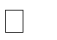        на втором уровне воспитание осуществляется в контексте жизнедеятельности школьников и ценности могут усваиваться ими в форме отдельных нравственно ориентированных поступков;       на третьем уровне создаются необходимые условия для участия обучающихся в нравственно ориентированной социально значимой деятельности и приобретения ими элементов опыта нравственного поведения и жизни.Переход от одного уровня воспитательных результатов к другому должен быть последовательным, постепенным, это необходимо учитывать при организации воспитания социализации младших школьников.В первом классе дети особенно восприимчивы к новому социальному знанию, стремятся понять новую для них школьную реальность. Задача педагога поддерживать эту тенденцию, способствовать используемыми им воспитательными формами достижению ребенком первого уровня результатов.Во втором и третьем классе, как правило, набирает силу процесс развития детского коллектива, резко активизируется межличностное взаимодействие младших школьников друг с другом, что создает благоприятную ситуацию для достижения второго уровня воспитательных результатов. К четвертому классу у младшего школьника появляется реальная возможность выхода в пространство общественного действия, то есть достижение третьего уровня воспитательных результатов.Достижение трёх уровней воспитательных результатов обеспечивает появление значимых эффектов духовно-нравственного развития и воспитания обучающихся — формирование основ российской идентичности, присвоение базовых национальных ценностей, развитие нравственного самосознания, укрепление духовного и социально- психологического здоровья, позитивного отношения к жизни, доверия к людям и обществу и т. д.В результате прохождения программного материала к концу 1 класса обучающиеся должны знать:Отличие понятий «этика» и «этикет».Правила вежливости и красивых манер.Заповеди и соответствующие притчи. Уметь:Уважать себя, верить в свои силы и творческие возмож¬ности, признавая этоправо и за другими.Соблюдать этикет за столом, вести себя достойно в обще¬ственных местах.Придерживаться «золотого правила» в общении с други¬ми.Быть доброжелательными.Соблюдать заповеди.Стремиться приходить на помощь, быть чуткими и отзывчивыми.Сострадать животным, не обижать их.Придерживаться режима дня, уметь организовать свой труд дома.Быть опрятными, соблюдать порядок на своем рабочем месте, содержать в чистоте свои книги и тетради.Не забывать дома школьные принадлежности, книги, тетради, необходимые для уроков по расписанию.В	результате	прохождения	программного	материала	к	концу	2	класса обучающиеся должны знать:Требования этикета к устному и письменному приглаше¬нию и общению с гостями.Заповеди и правила этикета.О доброте и жестокости, уважительном отношении к старшим и высокомерии, отражённом в сказках («Пре¬данный друг» О. Уайльда, «Мешок яблок» В. Сутеева,«Девочка, наступившая на хлеб» Г. X. Андерсена).Афоризмы. Уметь:Замечать красоту природы.Соблюдать этикет в театре, кино, на выставке, в музее, на улице.Выполнять общение.Написать приглашение, встречать гостей, развлекать их, правильно вести себя в гостях, дарить и принимать по¬дарки.Исполнять ментальную зарядку как один из способов са¬моконтроля в самовоспитании.В	результате	прохождения	программного	материала	к	концу	3	класса обучающиеся должны знать:Правила этики и культуры речи.Каким должен быть воспитанный человек.Требования этикета к разговору, в том числе к разговору по телефону.Краткое содержание прочитанных на уроках притч и сказок в подтверждении своих нравственных убежде¬ний.Пословицы о дружбе, верности данному слову, добро¬те, благодарности.Правила вежливого отказа, несогласия. Как обращать¬ся к разным людям.. О пользе терпения, выдержки, умения предвидеть по¬следствие своих поступков.Уметь:Соблюдать правила вежливости и красивых манер.На практике применять методы самовоспитания и са¬моконтроля.Проявлять тактичность и доброжелательность в обще¬нии.Быть сострадательными к чужому горю.Не обижать животных и птиц.Различать добро и зло, давать правильную оценку по¬ступков литературных героев, уметь мысленно ставить себя в аналогичную ситуацию.Проявлять положительные моральные качества в дос¬тойном поведении, поступках.Воплощать свои этические знания в повседневном по¬ведении, в привычках.Уважительно относиться к родителям, старшим, сверстникам и младшим.Давать правильную оценку по¬ступков литературных героев и сверстников,уметь мысленно ставить себя в аналогичную ситуацию.Преимущественные	формы	достижения	воспитательных	результатов	во внеурочной деятельности программы «Уроки нравственности».Игровая (игра с ролевым акцентом, игра с деловым акцентом);Познавательная (беседы, интеллектуальные игры, исследовательские проекты, конференции);Проблемно-ценностное общение (этические беседы, дискуссии);Досуговое общение (культпоходы, концерты, театральные инсценировки);Художественное творчество (выставки, фестивали искусств в классе и школе);Социальное творчество (акции, коллективно-творческие дела, социально- образовательные проекты);Трудовая деятельность (трудовые десанты, сюжетно-ролевые продуктивныеигры);Спортивно-оздоровительная деятельность (участие в спортивных мероприятияхкласса и школы, беседы о ЗОЖ);Туристско-краеведческая деятельность (образовательные экскурсии, туристские походы по родному краю, посещение краеведческого музея).Общая характеристика курса внеурочной деятельности «Уроки нравственности». Цель программы:       создать условия для воспитания настоящего духовно- богатого, социально- активного гражданина своей Родины;       воспитать	нравственную	личность,	способную	к	самопознанию, саморазвитию и самовыражению;       обеспечить	достижение	учащимися	первого	уровня	воспитательныхрезультатов;       начать формирование второго уровня воспитательных результатов;Задачи программы:сформировать систему нравственных ценностей;сформировать первоначальное представление о моральных нормах и правилах поведения в школе, семье, между поколениями, представителями социальных групп на основе толерантности;формировать экологически воспитанную личность;воспитывать ответственное отношение к своему здоровью, стремление к здоровому образу жизни;- создать в классе благоприятную среду для самосознания учеником своей индивидуальности, саморазвития, самореализации и развития творческих способностей;обеспечить педагогическую поддержку развития инициативы и творческой активности учащихся;содействовать развитию желания у учеников вносить свой вклад в общее дело;воспитывать бережное отношение к историческому и культурному наследию Отечества;Ценностные	установки	духовно-нравственного	развития	и	воспитания обучающихся на ступени начального общего образования.Ценностные установки духовно-нравственного развития и воспитания учащихся начальной школы согласуются с традиционными источниками нравственности, которыми являются следующие ценности:патриотизм (любовь к России, к своему народу, к своей малой родине, служение Отечеству);социальная солидарность (свобода личная и национальная, доверие к людям, институтам государства и гражданского общества, справедливость, милосердие, честь, достоинство);гражданственность (правовое государство, гражданское общество, долг передОтечеством, старшим поколением и семьёй, закон и правопорядок, межэтнический мир, свобода совести и вероисповедания);семья (любовь и верность, здоровье, достаток, почитание родителей, забота о старших и младших, забота о продолжении рода);труд и творчество (творчество и созидание, целеустремлённость и настойчивость, трудолюбие, бережливость);наука (познание, истина, научная картина мира, экологическое сознание);традиционные российские религии;искусство	и	литература	(красота,	гармония,	духовный	мир	человека, нравственный выбор, смысл жизни, эстетическое развитие);природа (жизнь, родная земля, заповедная природа, планета Земля);человечество (мир во всём мире, многообразие культур и народов, прогресс человечества, международное сотрудничество).Основные направления программы духовно-нравственного развития и воспитания учащихся «Уроки нравственности»Содержание духовно-нравственного развития и воспитания учащихся отбирается на основании базовых национальных ценностей в логике реализации следующих направлений:Воспитание гражданственности, патриотизма, уважения к правам, свободам и обязанностям человека.Ценности: любовь к России, своему народу, своему краю, служение Отечеству, правовое государство, гражданское общество, закон и правопорядок, поликультурный мир, свобода личная и национальная, доверие к людям, институтам государства и гражданского общества.Воспитание нравственных чувств и этического сознания.Ценности: нравственный выбор, жизнь и смысл жизни, справедливость, милосердие, честь, достоинство, свобода совести и вероисповедания, толерантность, представления о вере, духовной культуре и светской этике.Воспитание трудолюбия, творческого отношения к учению, труду, жизни.Ценности: уважение к труду, творчество и созидание, стремление к познанию и истине, целеустремлённость и настойчивость, бережливость.Формирование ценностного отношения к семье, здоровью и здоровому образу жизни.Ценности: уважение к родителям, забота о старших и младших, здоровье физическое и стремление к здоровому образу жизни, здоровье нравственное и социально- психологическое.Воспитание ценностного отношения к природе, окружающей среде (экологическое воспитание)Ценности: родная земля, заповедная природа, планета Земля, экологическое сознание.Воспитание ценностного отношения к прекрасному, формирование представлений об эстетических идеалах и ценностях.Личностные, метапредметные результаты.Личностные универсальные учебные действия:У выпускника будут сформированы:-ориентация в нравственном содержании и смысле, как собственных поступков, так и поступков окружающих людей;знание основных моральных норм и ориентация на их выполнение;развитие этических чувств — стыда, вины, совести как регуляторов морального поведения;эмпатия, как понимание чувств других людей и сопереживание им; Выпускник получит возможность для формирования:морального сознания на конвенциональном уровне, способности к решениюморальных дилемм на основе учёта позиций партнёров в общении, ориентации на их мотивы и чувства, устойчивое следование в поведении моральным нормам и этическим требованиям;эмпатии как осознанного понимания чувств других людей и сопереживания им, выражающихся в поступках, направленных на помощь и обеспечение благополучия.Регулятивные универсальные учебные действия:Выпускник научится:принимать и сохранять учебную задачу;учитывать выделенные учителем ориентиры действия в новом учебном материале в сотрудничестве с учителем;планировать свои действия в соответствии с поставленной задачей и условиями её реализации, в том числе во внутреннем плане;адекватно воспринимать предложения и оценку учителей, товарищей, родителей и других людей;вносить необходимые коррективы в действие после его завершения на основе его оценки и учёта характера сделанных ошибок, использовать предложения и оценки для создания нового, более совершенного результата, использовать запись (фиксацию) в цифровой форме хода и результатов решения задачи, собственной звучащей речи на русском, родном и иностранном языках;Познавательные универсальные учебные действия: Выпускник научится:осуществлять поиск необходимой информации для выполнения учебных заданий с использованием учебной литературы, энциклопедий, справочников (включая электронные, цифровые), в открытом информационном пространстве, в том числе контролируемом пространстве Интернета;строить сообщения в устной и письменной форме;осуществлять анализ объектов с выделением существенных и несущественных признаков;Коммуникативные универсальные учебные действия: Выпускник научится:адекватно использовать коммуникативные, прежде всего речевые, средства для решения различных коммуникативных задач, строить монологическое высказывание, владеть диалогической формой коммуникации;допускать возможность существования у людей различных точек зрения, в том числе не совпадающих с его собственной, и ориентироваться на позицию партнёра в общении и взаимодействии;учитывать разные мнения и стремиться к координации различных позиций в сотрудничестве;формулировать собственное мнение и позицию;договариваться и приходить к общему решению в совместной деятельности, в том числе в ситуации столкновения интересов;Для оценки планируемых результатов освоения программы «Уроки нравственности» рекомендовано использовать диагностический инструментарий, заложенный в пособии «Как проектировать универсальные учебные действия в начальной школе: от действия к мысли».Содержание курса внеурочной деятельности «Уроки нравственности». Содержание курса включает в себя следующие циклы;« Я и школа»;«Я и окружающие»;«Я и семья»;«Я и природа»;«Я и книга»;«Я и животные»;«Я и здоровье».1 класс (33 ч.)2 класс (34 ч.)классклассРабочая программа внеурочной деятельности «Волшебный пластелин»Цель программы:-создать условия для раскрытия творческого потенциала ребёнка посредством занятия лепкой;привитие	эстетического	вкуса,	пробуждение	творческой	активности	увоспитанников;знакомство с новым видом аппликации, рельефным изображением, лепкой народных игрушек;;приобретение знаний, умений и навыков выполнения картин из пластилина; обучение выполнению сборки и оформлению работы.Для достижения указанной цели решаются следующие задачи: Обучающие:Знакомить детей с основными видами лепки; Формировать умения следовать устным инструкциям;Формировать	художественно-пластические	умения	и	навыки	работы	с пластилином;Создавать композиции с изделиями, выполненными из пластилина. реализация творческих и эстетических способностей воспитанников; формирование умения работы в коллективе;Развивающие:Развивать внимание, память, логическое и пространственное воображения. Развивать конструктивное мышление и сообразительность;Формировать эстетический и художественный вкус.Содержание курсаПредлагаемая программа по лепке из пластилина и соленого теста представляет собой последовательность тщательно подобранных, постепенно усложняющихся изделий.Каждое новое изделие базируется на уже изученном, содержит знакомые формы и выполняется уже известными ребенку приемами, но при этом дополнено новыми, более сложными, еще не знакомыми ему элементами.Лепка базируется на простых геометрических формах: шаре, цилиндре, конусе и жгуте, которые называются исходными формами. Простые изделия представляют собой только исходные формы. Более сложные получаются их доработкой при помощи различных приемов.Все изучаемые темы распределены по трем разделам:Основной вид занятий – практический.Срок реализации рабочей программы – 1 год.Форма	обучения:	очная,	в	том	числе	с	применением	дистанционных образовательных технологий.По окончании курса учащиеся должны:знать:*правила организации рабочего места;*правила безопасности труда и личной гигиены при работе с пластилином.*названия и назначение инструментов;*названия и назначение материалов, их элементарные свойства, использование, применение и доступные способы обработки;*исходные формы изделий;*приемы доработки исходных форм;*последовательность технологических операций.*культуру поведения и труда.уметь:*правильно организовать рабочее место;*пользоваться инструментами ручного труда, применяя приобретённые навыки на практике;* соблюдать правила безопасности труда и личной гигиены при работе с различными материалами и инструментами;*выполнять исходные формы любых размеров и пропорций;*правильно использовать приемы доработки исходных форм;*использовать плоские рисованные изображения для создания объемных форм;*пользоваться схемами с условными обозначениями в своей работе;*самостоятельно выполнять несложное изделие;*оформлять готовое изделие;*правильно вести себя в общественных местах;*оказывать посильную помощь товарищам и взрослым;*организовывать свое рабочее место и досуг;* заботиться о своем здоровье.Тематическое планирование 1 класс2 классРабочая программа внеурочной деятельности "ШАХМАТЫ"Целью программы является создание условий для гармоничного когнитивного развития детей младшего школьного возраста посредством массового их вовлечения в шахматную игру.Задачи программы подразделяются на общие, образовательные, оздоровительные и воспитательные.Общие задачи направлены на:массовое вовлечение детей младшего школьного возраста в шахматную игру;приобщение детей младшего школьного возраста к шахматной культуре;открытие новых знаний, формирование умений и навыков игры в шахматы;выявление, развитие и поддержка одарённых детей в области спорта, привлечение обучающихся, проявляющих повышенный интерес и способности к занятиям шахматами, в школьные спортивные клубы, секции, к участию в соревнованиях;Планируемые результатыПрограмма «Шахматы в школе» предусматривает достижение школьниками начальных классов в процессе обучения определённых результатов – личностных, метапредметных и предметных.Личностные результаты освоения программы отражают индивидуальные качества, которые учащиеся должны приобрести в процессе освоения программного материала. К личностным результатам относят:формирование основ российской, гражданской идентичности;ориентацию на моральные нормы и их выполнение, способность к моральной децентрации;наличие чувства прекрасного;формирование основ шахматной культуры;понимание важности бережного отношения к собственному здоровью;наличие мотивации к творческому труду, работе на результат;готовность и способность к саморазвитию и самообучению;уважительное отношение к иному мнению;приобретение основных навыков сотрудничества со взрослыми людьми и сверстниками;воспитание этических чувств доброжелательности, толерантности и эмоционально-нравственной отзывчивости, понимания и сопереживания чувствам и обстоятельствам других людей;умение управлять своими эмоциями;дисциплинированность, внимательность, трудолюбие и упорство в достижении поставленных целей;формирование навыков творческого подхода при решении различных задач, стремление к работе на результат;оказание бескорыстной помощи окружающим.Личностные результаты:Оценивать жизненные ситуации (поступки, явления, события) с точки зрения собственных ощущений (явления, события), в предложенных ситуациях отмечать конкретные поступки. Которые можно оценить как хорошие или плохие;Называть и объяснять свои чувства о ощущения, объяснять своѐ отношение к поступкам с позиции общечеловеческих нравственных ценностей.Самостоятельно и творчески реализовывать собственные замыслы.Метапредметные результаты Познавательные УУД:Определять, различать и называть шахматные фигуры,Конструировать по условиям, заданным взрослым, по образцу, по диаграмме, по заданной схеме и самостоятельно играть фигурами в совокупности и в отдельности.Ориентироваться в своей системе знаний: отличать новое от уже известного.Перерабатывать полученную информацию: делать выводы в результате совместимой работы всего класс, сравнивать и группировать предметы и их образы;Регулятивные УУД:Умети расставлять шахматные фигуры.Уметь излагать мысли в четкой логической последовательности, анализировать ситуацию и самостоятельно решать элементарные задачи на мат в один ход.Определять и формулировать цель деятельности на занятии с помощью учителя;Коммуникативные УУД:Уметь работать в паре и в коллективе.Уметь работать над решением шахматных задач в команде.Предметные:К концу первого года обучения дети должны знать:шахматные термины: белое и черное поле, горизонталь, вертикаль, диагональ, центр, партнеры, партия; начальное положение (начальная позиция), белые, черные, ход, взятие, стоять под боем, взятие на проходе, рокировка (длинная и короткая); шах, мат, пат, ничья;названия шахматных фигур: ладья, слон, ферзь, конь, пешка, король, правила хода и взятия каждой фигуры.К концу первого года обучения дети должны уметь:ориентироваться на шахматной доске;играть каждой фигурой в отдельности и в совокупности с другими фигурами без нарушения правил шахматного кодекса;правильно размещать доску между партнерами и правильно расставлять начальную позицию;различать горизонталь, вертикаль и диагональ;рокировать;объявлять шах, мат;решать элементарные задачи на мат в один ходК концу второго года обучения дети должны знать:шахматные правила FIDE;обозначение горизонталей, вертикалей, полей, шахматных фигур;ценность шахматных фигур.К концу второго года обучения дети должны уметь:правильно вести себя за доской;записывать шахматную партию;матовать одинокого короля двумя ладьями, ферзем и ладьей, королем и ферзем, королем и ладьей.К концу третьего года обучения дети должны знать:принципы игры в дебюте;основные тактические приемы;термины дебют, миттельшпиль, эндшпиль, темп, оппозиция, ключевыеполя.и др.).К концу третьего года обучения дети должны уметь:грамотно располагать шахматные фигуры в дебюте;находить несложные тактические приемы;точно разыгрывать простейшие окончания.К концу четвертого года обучения дети должны знать:некоторые дебюты (Гамбит Эванса. Королевский гамбит. Ферзевый гамбитправила игры в миттельшпиле;основные элементы позиции.К концу четвертого года обучения дети должны уметь:правильно разыгрывать дебют;грамотно	располагать	шахматные	фигуры	и	обеспечивать	ихвзаимодействие;проводить элементарно анализ позиции;составлять простейший план игры;находить	несложные	тактические	приемы	и	проводить	простейшие комбинации;точно разыгрывать простейшие окончания;пользоваться шахматными часами.Предметные результаты освоения программы характеризуют умения и опыт обучающихся, приобретаемые и закрепляемые в процессе освоения учебного предмета«Шахматы в школе».B результате освоения обязательного минимума знаний при обучении по данной программе обучающиеся начальной школы (1–4 классы) должны:приобрести знания из истории развития шахмат, представления о роли шахмат и их значении в жизни человека;владеть терминологией шахматной игры, понимать функциональный смысл и направленность действий при закреплении изученного шахматного материала;приобрести навык организации отдыха и досуга с использованием шахматнойигры..Содержание курса 1 классШахматная доска.Первое знакомство с шахматным королевством. Шахматная доска. Белые и черныеполя. Горизонталь, вертикаль, диагональ. Центр шахматной доски.Шахматные фигуры.Белые фигуры.   Черные   фигуры.   Ладья,   слон,   ферзь,   конь, пешка,   король.Сравнительная сила фигур. Ценность шахматных фигур (К, С = 3, Л = 5, Ф = 9).Начальная расстановка фигур.Начальное положение (начальная позиция). Расположение каждой из фигур в начальном положении; правило «Каждый ферзь любит свой цвет». Связь между горизонталями, вертикалями, диагоналями и начальной расстановкой фигур.Ходы и взятие фигур. (основная тема учебного курса)Правила хода и взятия каждой из фигур. Игра «на уничтожение. Белопольные и чернопольные слоны, одноцветные и разноцветные слоны. Качество. Легкие и тяжелые фигуры. Ладейные, коневые, слоновые, ферзевые и королевские пешки. Взятие на проходе. Превращение пешки.Цель шахматной партии.Шах. Понятие о шахе. Защита от шаха. Мат – цель шахматной партии. Матование одинокого короля. Задачи на мат в один ход. Пат. Ничья. Пат и другие случаи ничьей. Мат в один ход. Длинная и короткая рокировка и ее правила.Игра всеми фигурами из начального положения.Шахматная партия. Начало шахматной партии. Представления о том, как начинать шахматную партию. Короткие шахматные партии.классСодержание второго года обучения включает непосредственно обучение шахматной игре, освоение правил игры в шахматы, а так же знакомство с шахматной нотацией, творчеством выдающихся шахматистов; дети учатся решать шахматные задачи.Краткая история шахмат.Рождение шахмат. От чатуранги к шатранджу. Шахматы проникают в Европу. Чемпионы мира по шахматам. Выдающиеся шахматисты нашего времени. Шахматные правила FIDE. Этика шахматной борьбы.Шахматная нотация.Обозначение горизонталей и вертикалей, наименование полей, шахматных фигур.Краткая и полная шахматная нотация. Запись начального положения. Запись шахматной партии.Ценность шахматных фигур.Повторение: ценность шахматных фигур (К, С = 3, Л = 5, Ф = 9). Сравнительная сила фигур. Абсолютная и относительная сила фигур. Достижение материального перевеса. Нападение и защита. Способы защиты (5 способов).Техника матования одинокого короля.Мат различными фигурами. Ферзь и ладья против короля. Две ладьи против короля. Король и ферзь против короля. Король и ладья против короля.наименьшее количество полей для отхода.Достижение мата без жертвы материала.Учебные положения на мат в два хода в дебюте (начало игры), миттельшпиле (середина игры), эндшпиле (конец игры). Защита от мата.классШахматная партия. Три стадии шахматной партии.Шахматная партия. Три стадии шахматной партии (дебют, миттельшпиль, эндшпиль). Двух- и трехходовые партии.Основы дебюта.Правила и законы дебюта. Дебютные ошибки. Невыгодность раннего ввода в игру ладей и ферзя. Игра на мат с первых ходов партии. Детский мат и защита от него. Игра против «повторюшки-хрюшки». Связка в дебюте. Коротко о дебютах.Принципы игры в дебюте:Быстрейшее развитие фигур. Понятие о темпе. Гамбиты. Наказание«пешкоедов».Борьба за центр.Безопасная позиция короля. Значение рокировки.Гармоничное пешечное расположение. Разумная игра пешками. Классификация дебютов.Основы миттельшпиля.Самые общие рекомендации о том, как играть в середине шахматной партии. Понятие о тактике. Тактические приемы. Связка в миттельшпиле. Двойной удар. Открытое нападение. Открытый шах. Двойной шах.Понятие о стратегии. Пути реализации материального перевеса.Основы эндшпиля.Элементарные окончания. Ферзь против слона, коня, ладьи (простые случаи), ферзя (при неудачном расположении неприятельского ферзя). Ладья против ладьи (при неудачном расположении неприятельской ладьи), слона (простые случаи), коня (простые случаи). Матование двумя слонами (простые случаи). Матование слоном и конем (простые случаи). Пешка против короля. Пешка проходит в ферзи без помощи своего короля. Правило «квадрата». Пешка проходит в ферзи при помощи своего короля. Оппозиция. Пешка на седьмой, шестой, пятой, четвертой, третьей, второй горизонтали. Ключевые поля. Удивительные ничейные положения (два коня против короля, слон и пешка против короля, конь и пешка против короля). Самые общие рекомендации о том, как играть в эндшпиле.классШахматная партия. О трех стадиях шахматной партии. Виды преимущества в шахматах: материальное преимущество, преимущество в пространстве (территориальное преимущество), преимущество во времени. Шахматные часы. Рекомендации по рациональному расходованию времени.Анализ и оценка позиции.Основные правила игры в миттельшпиле (В.Стейниц). Анализ и оценка позиции. Элементы позиции (слабые поля, слабые пешки, позиция фигур, открытые линии, центр, пространство и др.).Шахматная комбинация.Пути поиска комбинации.Достижение мата путем жертвы шахматного материала (матовые комбинации). Типы матовых комбинаций: темы разрушения королевского прикрытия, отвлечения, завлечения, блокировки, освобождения пространства, уничтожения защиты и др.Матовые комбинации на мат в три хода.Шахматные комбинации, ведущие к достижению материального перевеса, на темы завлечения, отвлечения, блокировки, разрушения королевского прикрытия, освобождения пространства, уничтожения защиты, связки, «рентгена», перекрытия и др..Комбинации, ведущие к ничьей (комбинации на вечный шах, патовые комбинации).Тематическое планирование 1 классклассклассклассРабочая	программа	внеурочной	деятельности	"ФИНАНСОВАЯ ГРАМОТНОСТЬ"классРезультаты освоения курса внеурочной деятельности:Освоение программы курса «Финансовая грамотность» направлено на достижение следующих результатов, соответствующих  требованиям ФГОС НОО:Планируемые результаты.Личностные результаты:осознание себя как члена семьи, общества и государства;овладение начальными навыками адаптации в мире финансовых отношений;развитие самостоятельности и осознание личной ответственности за свои поступки;развитие навыков сотрудничества со взрослыми и сверстниками в разных игровых иреальных экономических ситуациях, умение не создавать конфликтов и находить выходыиз спорных ситуаций, в том числе при выполнении учебных проектов и в других видахвнеурочной деятельности.Метапредметные результаты.Регулятивные.понимать цели своих действий;составлять простые планы с помощью учителяпроявлять познавательную и творческую инициативу;оценивать правильность выполнения действий;адекватно воспринимать предложения товарищей, учителей, родителей.Познавательные.освоению способов решения проблем творческого и поискового характера;использовать различные способы поиска, сбора, обработки, анализа и представленияинформации;овладение логическими действиями сравнения, обобщения, классификации, установлениеаналогий и причинно-следственных связей, построения рассуждений, отнесения кизвестным понятиям;овладение базовыми предметными и межпредметными понятиями.Коммуникативные.составлять текст в устной и письменной формах;слушать собеседника и вести диалог;признавать возможность существования различных точек зрения и правакаждого иметьсвою;излагать свое мнение и аргументировать свою точку зрения и оценку событийдоговариваться	о	распределении	функций	и	ролей	в	совместной деятельности;осуществлять взаимный контроль в совместной деятельности, адекватно оцениватьсобственное поведение и поведение окружающих.Результат 1-го года обучения:К концу 1 -го года обучения школьники должны знать:что изучает экономика;что	такое	потребности,	какие	бывают	потребности,	возможности	их удовлетворения;отличия товаров и услуг, кто производит товары и услуги;для чего нужна реклама, роль рекламы в продвижении товаров и услуг;что такое деньги, их роль в жизни людей, деньги старинные и современные, деньгиразных стран;что такое маркетинг.Должны уметь:выделять общие и основные потребности, находить источники их удовлетворения;пользоваться деньгами;классифицировать профессии по изготовлению товаров и услуг;определять цену товара. II.Содержание программы 1 класс( 33часа)Тема 1. Введение в экономику (1 час)Введение в экономику. Знакомство с понятием «экономика». Для чего нужна экономика?Форма: коллективная, беседаВид деятельности: познавательная.Тема 2. Потребности (2 часа)Потребности. Что такое «потребность». Какие бывают потребности;Форма: коллективная, беседа, играВид деятельности: познавательная, игровая.Тема 3. Источники удовлетворения потребностей (7 часов):Источники	удовлетворения	потребностей.	Почему	все	потребности	нельзя удовлетворить. Видыпотребностей. Мои желания и потребности.Форма: коллективная, игра, беседа, практикум Вид деятельности: познавательная, игровая Тема 4. Домашнее хозяйство (4 часа):Домашнее хозяйство. Распределение ролей в семье. Домашние обязанности в семье. Что такоебюджет семьи. Что такое «доходы» и «расходы». Важно ли быть богатым. Посчитаем семейныйбюджет.Форма: коллективная, групповая, индивидуальная , беседа, практикумВид деятельности: познавательная, ценностно-ориентированная.Тема 5. Товары и услуги (6 часов):Что такое «товар». Какие бывают товары. Где можнот приобрести товары и услуги.Зачем нужна реклама. Роль рекламы.Форма: коллективная, групповая, индивидуальная , беседа, практикумВид деятельности: познавательная, ценностно-ориентированная.Тема 6. Деньги (8 часов)Зачем нужны деньги. Как появились деньги. Деньги и страны. Где и как хранятся деньги. Что такоеисточник дохода.Форма: коллективная, групповая, индивидуальная , беседа, практикум, игра Вид деятельности: познавательная, ценностно-ориентированная, игровая. Тема 7. Маркетинг (4 часа)Что такое «маркетинг». Обмен. Рынок. Торговля. Взаимоотношения продавца и покупателя.Конкуренция.Форма: коллективная, групповая, индивидуальная , беседа, практикум, играВид деятельности: познавательная, ценностно-ориентированная, игровая.Тема 8. Задачи от Гнома - Эконома ( 1 час): Задачи с экономическим содержанием от Гнома –Эконома.Форма: коллективная, практикумВид деятельности: познавательная, игровая.классПланируемые результатыЛичностными	результатами	изучения	курса	«Финансовая	грамотность» являются:осознание себя как члена семьи, общества и государства;овладение начальными навыками адаптации в мире финансовых отношений;развитие самостоятельности и осознание личной ответственности за свои поступки;развитие навыков сотрудничества со взрослыми и сверстниками в разных игровых и реальных экономических ситуациях.Метапредметными результатами изучения курса «Финансовая грамотность» являются:познавательные:освоение способов решения проблем творческого и поискового характера;использование различных способов поиска, сбора, обработки, анализа и представления информации;овладение логическими действиями сравнения, обобщения, классификации, установления аналогий и причинно-следственных связей, построения рассуждений, отнесения к известным понятиям;овладение базовыми предметными и межпредметными понятиями;регулятивные:понимание цели своих действий;составление простых планов с помощью учителя;проявление познавательной и творческой инициативы;оценка правильности выполнения действий;адекватное восприятие предложений товарищей, учителей, родителей; коммуникативные:составление текстов в устной и письменной формах;умение слушать собеседника и вести диалог;умение признавать возможность существования различных точек зрения и права каждого иметь свою;умение излагать своё мнение и аргументировать свою точку зрения и оценку событий;умение договариваться о распределении функций и ролей в совместной деятельности; осуществлять взаимный контроль в совместной деятельности, адекватно оценивать собственное поведение и поведение окружающих.Предметными результатами изучения курса «Финансовая грамотность» являются:понимание и правильное использование экономических терминов;представление о роли денег в семье и обществе;умение характеризовать виды и функции денег;знание источников доходов и направлений расходов семьи;умение рассчитывать доходы и расходы и составлять простой семейный бюджет;определение элементарных проблем в области семейных финансов и путей их решения;проведение элементарных финансовых расчётов.Содержание программы курсаЧто такое деньги и какими они бываютТема 1. Как появились деньги.Причиной возникновения обмена является специализация. В результате обмена должны выиграть обе стороны. Бартерный обмен неудобен в связи с несовпадением интересов и проблемой определения ценности. Товарные деньги облегчают процесс обмена. В разных регионах в качестве денег использовались разные вещи. Основными товарными деньгами становятся драгоценные металлы, из которых позже делаются монеты. В связи с проблемами изготовления и безопасности перевозки появляются бумажные деньги. Покупательная сила денег может меняться.Основные понятияБартер. Деньги. Товарные деньги. Благородные металлы. Монеты. Банкноты (банковские билеты). Купюры. Номинал. Покупательная сила. Товары. Услуги.КомпетенцииОбъяснять выгоды обмена.Описывать свойства предмета, выполняющего роль денег.Объяснять, почему драгоценные металлы стали деньгами.Описывать ситуации, в которых используются деньги.Объяснять, почему бумажные деньги могут обесцениваться.Сравнивать преимущества и недостатки разных видов денег.Составлять задачи с денежными расчётами. Тема 2. История монет.Монеты чеканили из благородных металлов. Первые монеты появились в Лидийском царстве. Качество монет гарантировалось государственной печатью. Монеты имели хождение в Греции, Иране, Римской империи. В Китае и Индии были собственные монеты. На Руси монеты появились в Х веке. Монеты чеканили княжества. При образовании централизованного государства монеты стали едиными.Основные понятияАверс. Реверс. Гурт. Гербовая царская печать. Ауреус. Денарий.Тенге. Гривна. Рубль. Копейка. Полушка. Алтын. Деньга. Пятак. Гривен- ник. Двугривенный. Полтинник. Червонец. Дукат. «Орёл». «Решка».КомпетенцииОбъяснять, почему появились монеты.Описывать устройство монеты.Приводить примеры первых монет.Описывать старинные российские деньги.Объяснять происхождение названий денег. Тема 3. Бумажные деньги.Монеты и купюры являются наличными деньгами. Первоначально бумажные деньги были обеспечены золотом. В России бумажные деньги появились в XVIII веке при Екатерине II. Бумажные деньги удобны в обращении, но менее долговечны. Бумажные деньги защищают от подделок. Изготовление фальшивых денег является преступлением.Основные понятияБумажные деньги. Наличные деньги. Безналичные деньги. Купюры. Банковскиебилеты. Ассигнации. Водяные знаки. Фальшивомонетчики.КомпетенцииОбъяснять, почему появились бумажные деньги.Оценивать преимущества и недостатки использования бумажных денег.Приводить примеры первых бумажных денег.Описывать первые российские бумажные деньги.Объяснять, почему изготовление фальшивых денег является преступлением.Тема 4. Безналичные деньги.Банки хранят сбережения и выдают кредиты. Вкладчики получают от банка деньги (процентные платежи), а заёмщики банку платят. Безналичные деньги являются информацией на банковских счетах. Современные банки используют пластиковые карты.Основные понятияБанк. Сбережения. Кредит. Вклад. Вкладчик. Заёмщик. Меняла. Плательщик.Получатель. Безналичные денежные расчёты. Банковские карты.Банкоматы. Пин-код. Расчётные (дебетовые) карты. Кредитные карты. КомпетенцииСравнивать виды денег.Объяснять роль банков.Объяснять условия вкладов и кредитов.Рассчитывать проценты на простых примерах*.Объяснять принцип работы пластиковой карты. Тема 5. Валюты.Валюта — денежная единица страны. Разные страны имеют разные валюты. Национальной валютой России является рубль. Государства хранят запасы иностранных валют и золота, которые называются золотовалютными резервами. Валюты, в которых хранятся резервы, называются резервными. Их используют для международных расчётов. Цена одной валюты, выраженная в другой валюте, называется валютным курсом.Основные понятияВалюта. Резервная валюта. Валютные резервы. Мировая валюта. Доллар. Евро. Фунт стерлингов. Иена. Швейцарский франк.КомпетенцииПриводить примеры валют.Объяснять, что такое резервная валюта.Объяснять понятие валютного курса.Проводить простые расчёты с использованием валютного курса.Из чего складываются доходы в семьеТема 6. Откуда в семье берутся деньги.Основным источником дохода современного человека является заработная плата.Размер заработной платы зависит от профессии, сложности работы, отрасли.Государство устанавливает минимальный размер оплаты труда (МРОТ). Собственник может получать арендную плату и проценты. Доход также приносит предпринимательская деятельность.Государство помогает пожилым людям, инвалидам, студентам, семьям с детьми и безработным, выплачивая пенсии, стипендии, пособия.Основные понятияДоход. Зарплата. Клад. Выигрыш в лотерею. Премия. Гонорар. Минимальный размер оплаты труда (МРОТ). Потребительская корзина. Прожиточный минимум. Пенсия. Стипендия. Наследство. Собственность. Ценные бумаги. Акции. Предпринимательская деятельность. Бизнес.КомпетенцииОписывать и сравнивать источники доходов семьи.Объяснять причины различий в заработной плате.Объяснять, как связаны профессии и образование.Объяснять, что взять деньги взаймы можно у знакомых и в банке.Описывать ситуации, при которых выплачиваются пособия, приводить примеры пособий.Почему семьям часто не хватает денег на жизнь и как этого избежатьТема 7. На что семьи тратят деньги.Люди расходуют деньги на питание, покупку одежды и обуви, коммунальные услуги, транспорт, связь, медицинское обслуживание и лекарства, образование, отдых, развлечения и пр. Расходы можно разделить на необходимые, желательные и престижные. По срокам расходы делятся на ежедневные, ежемесячные, ежегодные, сезонные и переменные.Основные понятияНеобходимые расходы. Питание. Одежда. Жильё. Коммунальные услуги. Обязательные расходы. Налоги. Долги. Штрафы. Желательные расходы. Престижные расходы. Ежемесячные расходы. Ежегодные расходы. Переменные расходы. Сезонные расходы.КомпетенцииОбъяснять причины, по которым люди делают покупки.Описывать направления расходов семьи.Рассчитывать доли расходов на разные товары и услуги.Сравнивать и оценивать виды рекламы.Обсуждать воздействие рекламы и промоакций на принятие решений о покупке.Составлять собственный план расходов.Деньги счёт любят, или как управлять своим кошельком, чтобы он не пустовалТема 8. Как правильно планировать семейный бюджет.Бюджет – план доходов и расходов. Люди ведут учёт доходов и расходов, чтобы избежать финансовых проблем. Если доходы превышают расходы, образуются сбережения. Если расходы превышают доходы, образуются долги. В этом случае необходимо либо сократить расходы, либо найти дополнительный источник доходов. Для крупных покупок или для непредвиденных расходов надо делать сбережения. В противном случае придётся брать кредит и платить проценты.Основные понятияСемейный бюджет. Бюджет Российской Федерации. Сбережения (накопления). Долг.КомпетенцииСравнивать доходы и расходы и принимать решения.Объяснять последствия образования долгов.Составлять семейный бюджет на условных примерах.3-4 классыПланируемые результатыЛичностными результатами изучения курса «Финансовая грамотность» являются:осознание себя как члена семьи, общества и государства;овладение начальными навыками адаптации в мире финансовых отношений;развитие самостоятельности и осознание личной ответственности за свои поступки;развитие навыков сотрудничества со взрослыми и сверстниками в разных игровых и реальных экономических ситуациях.Метапредметными результатами изучения курса «Финансовая грамотность» являются:познавательные:освоение способов решения проблем творческого и поискового характера;использование различных способов поиска, сбора, обработки, анализа и представления информации;овладение логическими действиями сравнения, обобщения, классификации, установления аналогий и причинно-следственных связей, построения рассуждений, отнесения к известным понятиям;овладение базовыми предметными и межпредметными понятиями;регулятивные:понимание цели своих действий;составление простых планов с помощью учителя;проявление познавательной и творческой инициативы;оценка правильности выполнения действий;адекватное восприятие предложений товарищей, учителей, родителей;коммуникативные:составление текстов в устной и письменной формах;умение слушать собеседника и вести диалог;умение признавать возможность существования различных точек зрения и права каждого иметь свою;умение излагать своё мнение и аргументировать свою точку зрения и оценку событий;умение договариваться о распределении функций и ролей в совместной деятельности; осуществлять взаимный контроль в совместнойдеятельности,	адекватно	оценивать	собственное	поведение	и	поведение окружающих.Предметными результатами изучения курса «Финансовая грамотность» являются:понимание и правильное использование экономических терминов;представление о роли денег в семье и обществе;умение характеризовать виды и функции денег;знание источников доходов и направлений расходов семьи;умение рассчитывать доходы и расходы и составлять простой семейный бюджет;определение элементарных проблем в области семейных финансов и путей их решения;проведение элементарных финансовых расчётов.Содержание курса 3 классТема 1. Что такое деньги и откуда они взялись.Появление обмена товарами. Проблемы товарного обмена. Появление первых денег — товаров с высокой ликвидностью. Свойства драгоценных металлов (ценность, прочность, делимость) делают их удобными товарными деньгами. Появление монет. Первые монеты разных государств.Основные понятияТовар. Деньги. Покупка. Продажа. Ликвидность. Драгоценные металлы. Монеты.Бумажные деньги. Банкноты. Купюры.КомпетенцииОбъяснять причины и приводить примеры обмена.Объяснять проблемы, возникающие при обмене.Описывать свойства товарных денег.Приводить примеры товарных денег.Приводить примеры первых монет.Тема 2 . Рассмотрим деньги поближе. Защита от подделок. Устройство монеты. Изобретение бумажных денег. Защита монет от подделок. Современные монеты. Способы защиты от подделок бумажных денег.Основные понятияМонеты. Гурт. Аверс. Реверс. «Орёл». «Решка». Номинал. Банкнота. Купюра.Фальшивые деньги. Фальшивомонетчики.КомпетенцииОбъяснять, почему появились монеты.Описывать купюры и монеты.Сравнивать металлические и бумажные деньги.Объяснять, почему изготовление фальшивых денег является преступлением.Тема 3. Какие деньги были раньше в России.Древнерусские	товарные	деньги.	Происхождение	слов	«деньги»,	«рубль»,«копейка». Первые русские монеты.Основные понятия«Меховые деньги». Куны. Первые русские монеты. Деньга. Копейка. Гривна. Грош.Алтын. Рубль. Гривенник. Полтинник. Ассигнация.КомпетенцииОписывать старинные российские деньги.Объяснять происхождение названий денег.Тема 4. Современные деньги России и других стран.Современные деньги России. Современные деньги мира. Появление безналичных денег. Безналичные деньги как информация на банковских счетах. Проведение безналичных расчётов. Функции банкоматов.Основные понятияДоллары. Евро. Банки. Наличные, безналичные и электронные деньги. Банкомат.Пластиковая карта.КомпетенцииОписывать современные российские деньги.Решать задачи с элементарными денежными расчётами.Объяснять, что такое безналичный расчёт и пластиковая карта.Приводить примеры иностранных валют.Тема 5. Откуда в семье деньги.Деньги можно получить в наследство, выиграть в лотерею или найти клад. Основным источником дохода современного человека является заработная плата. Размер заработной платы зависит от профессии. Собственник может получать арендную плату и проценты. Государство помогает пожилым людям, инвалидам, студентам, семьям с детьми и безработным. При нехватке денег их можно взять взаймы. Существуют мошенники, которые обманом отбирают у людей деньги.Основные понятияДоходы. Клады. Лотерея. Наследство. Товары. Услуги. Заработная плата. Профессия. Сдельная зарплата. Почасовая зарплата. Пенсия. Пособие. Стипендия. Имущество. Аренда. Проценты по вкладам. Кредиты.КомпетенцииОписывать и сравнивать источники доходов семьи.Объяснять причины различий в заработной плате.Объяснять, кому и почему платят пособия.Приводить примеры того, что можно сдать в аренду.Тема 6. На что тратятся деньги.Люди постоянно тратят деньги на товары и услуги. Расходы бывают обязательными и необязательными. Для покупки мебели, бытовой техники, автомобиля чаще всего приходится делать сбережения. Если сбережений не хватает или появляются непредвиденные расходы, деньги можно взять в долг. Некоторые люди тратят много денег на хобби, а иногда и на вредные привычки.Основные понятияРасходы. Продукты. Коммунальные платежи. Счёт. Одежда. Обувь. Образование.Непредвиденные расходы. Сбережения. Долги. Вредные привычки. Хобби.КомпетенцииОбъяснять, что влияет на намерения людей совершать покупки.Сравнивать покупки по степени необходимости.Различать планируемые и непредвиденные расходы.Объяснять, как появляются сбережения и долги.Тема 7. Как умно управлять своими деньгами.Бюджет – план доходов и расходов. Люди ведут учёт доходов и расходов, чтобы избежать финансовых проблем.Основные понятияРасходы и доходы. Бюджет. Банкрот. Дополнительный заработок. КомпетенцииОбъяснять, как управлять деньгами.Сравнивать доходы и расходы.Объяснять, как можно экономить.Составлять бюджет на простом примере.Тема 8. Как делать сбережения.Если	доходы	превышают	расходы,	образуются	сбережения.	Сбережения, вложенные в банк или ценные бумаги, могут принести доход.Основные понятияКопилки. Коллекционирование. Банковский вклад. Недвижимость. Ценные бумаги.Фондовый рынок. Акции. Дивиденды.КомпетенцииОбъяснять, в какой форме можно делать сбережения.Приводить примеры доходов от различных вложений денег.Сравнивать разные виды сбережений.4 классЧто такое деньги и какими они бывают Тема 1. Как появились деньги.Причиной возникновения обмена является специализация. В результате обмена должны выиграть обе стороны. Бартерный обмен неудобен в связи с несовпадением интересов и проблемой определения ценности. Товарные деньги облегчают процесс обмена. В разных регионах в качестве денег использовались разные вещи. Основными товарными деньгами становятся драгоценные металлы, из которых позже делаются монеты. В связи с проблемами изготовления и безопасности перевозки появляются бумажные деньги. Покупательная сила денег может меняться.Основные понятияБартер. Деньги. Товарные деньги. Благородные металлы. Монеты. Банкноты (банковские билеты). Купюры. Номинал. Покупательная сила. Товары. Услуги.КомпетенцииОбъяснять выгоды обмена.Описывать свойства предмета, выполняющего роль денег.Объяснять, почему драгоценные металлы стали деньгами.Описывать ситуации, в которых используются деньги.Объяснять, почему бумажные деньги могут обесцениваться.Сравнивать преимущества и недостатки разных видов денег.Составлять задачи с денежными расчётами.Тема 2. История монет.Монеты чеканили из благородных металлов. Первые монеты появились в Лидийском царстве. Качество монет гарантировалось государственной печатью. Монеты имели хождение в Греции, Иране, Римской империи. В Китае и Индии были собственные монеты. На Руси монеты появились в Х веке. Монеты чеканили княжества. При образовании централизованного государства монеты стали едиными.Основные понятияАверс. Реверс. Гурт. Гербовая царская печать. Ауреус. Денарий. Тенге. Гривна. Рубль. Копейка. Полушка. Алтын. Деньга. Пятак. Гривенник. Двугривенный. Полтинник. Дукат. «Орёл». «Решка».КомпетенцииОбъяснять, почему появились монеты.Описывать устройство монеты.Приводить примеры первых монет.Описывать старинные российские деньги.Объяснять происхождение названий денег.Тема 3. Бумажные деньги.Монеты и купюры являются наличными деньгами. Первоначально бумажные деньги были обеспечены золотом. В России бумажные деньги появились в XVIII веке при Екатерине II. Бумажные деньги удобны в обращении, но менее долговечны. Бумажные деньги защищают от подделок. Изготовление фальшивых денег является преступлением.Основные понятияБумажные деньги. Наличные деньги. Безналичные деньги. Купюры. Банковские билеты. Ассигнации. Водяные знаки. Фальшивомонетчики.КомпетенцииОбъяснять, почему появились бумажные деньги.Оценивать преимущества и недостатки использования бумажных денег.Приводить примеры первых бумажных денег.Описывать первые российские бумажные деньги.Объяснять, почему изготовление фальшивых денег является преступлением.Тема 4. Безналичные деньги.Банки хранят сбережения и выдают кредиты. Вкладчики получают от банка деньги (процентные платежи), а заёмщики банку платят. Безналичные деньги являются информацией на банковских счетах. Современные банки используют пластиковые карты.Основные понятияБанк. Сбережения. Кредит. Вклад. Вкладчик. Заёмщик. Меняла. Плательщик. Получатель. Безналичные денежные расчёты. Банковские карты. Банкоматы. Пин-код. Расчётные (дебетовые) карты. Кредитные карты.КомпетенцииСравнивать виды денег.Объяснять роль банков.Объяснять условия вкладов и кредитов.Рассчитывать проценты на простых примерах*.Объяснять принцип работы пластиковой карты.Тема 5. Валюты.Валюта — денежная единица страны. Разные страны имеют разные валюты. Национальной валютой России является рубль. Государства хранят запасы иностранных валют и золота, которые называются золотовалютными резервами. Валюты, в которых хранятся резервы, называются резервными. Их используют для международных расчётов. Цена одной валюты, выраженная в другой валюте, называется валютным курсом.Основные понятияВалюта. Резервная валюта. Валютные резервы. Мировая валюта. Доллар. Евро.Фунт стерлингов. Иена. Швейцарский франк.КомпетенцииПриводить примеры валют.Объяснять, что такое резервная валюта.Объяснять понятие валютного курса.Проводить простые расчёты с использованием валютного курса.Из чего складываются доходы в семьеТема 6. Откуда в семье берутся деньги.Основным источником дохода современного человека является заработная плата. Размер заработной платы зависит от профессии, сложности работы, отрасли. Государство устанавливает минимальный размер оплаты труда (МРОТ). Собственник может получать арендную плату и проценты. Доход также приносит предпринимательская деятельность.Государство помогает пожилым людям, инвалидам, студентам, семьям с детьми и безработным, выплачивая пенсии, стипендии, пособия.Основные понятияДоход. Зарплата. Клад. Выигрыш в лотерею. Премия. Гонорар. Минимальный размер оплаты труда (МРОТ). Потребительская корзина. Прожиточный минимум. Пенсия. Стипендия. Наследство. Собственность. Ценные бумаги. Акции. Предпринимательская деятельность. Бизнес.КомпетенцииОписывать и сравнивать источники доходов семьи.Объяснять причины различий в заработной плате.Объяснять, как связаны профессии и образование.Объяснять, что взять деньги взаймы можно у знакомых и в банке.Описывать ситуации, при которых выплачиваются пособия, приводить примеры пособий.Почему семьям часто не хватает денег на жизнь и как этого избежатьТема 7. На что семьи тратят деньги.Люди расходуют деньги на питание, покупку одежды и обуви, коммунальные услуги, транспорт, связь, медицинское обслуживание и лекарства, образование, отдых, развлечения и пр. Расходы можно разделить на необходимые, желательные и престижные. По срокам расходы делятся на ежедневные, ежемесячные, ежегодные, сезонные и переменные.Основные понятияНеобходимые расходы. Питание. Одежда. Жильё. Коммунальные услуги. Обязательные расходы. Налоги. Долги. Штрафы. Желательные расходы. Престижные расходы. Ежемесячные расходы. Ежегодные расходы. Переменные расходы. Сезонные расходы.КомпетенцииОбъяснять причины, по которым люди делают покупки.Описывать направления расходов семьи.Рассчитывать доли расходов на разные товары и услуги.Сравнивать и оценивать виды рекламы.Обсуждать воздействие рекламы и промоакций на принятие о покупке.Составлять собственный план расходов.Деньги счёт любят, или как управлять своим кошельком, чтобы он не пустовалТема 8. Как правильно планировать семейный бюджет.Бюджет – план доходов и расходов. Люди ведут учёт доходов и расходов, чтобы избежать финансовых проблем. Если доходы превышают расходы, образуются сбережения. Если расходы превышают доходы, образуются долги. В этом случае необходимо либо сократить расходы, либо найти дополнительный источник доходов. Для крупных покупок или для непредвиденных расходов надо делать сбережения. В против-ном случае придётся брать кредит и платить проценты. Основные понятияСемейный бюджет. Бюджет Российской Федерации. Сбережения (накопления).Долг.КомпетенцииСравнивать доходы и расходы и принимать решения.Объяснять последствия образования долгов.Составлять семейный бюджет на условных примерах.Тематическое планирование 3 класс4 классРабочая программа внеурочной деятельности "ПДД"Программа по ПДД для 1 класса разработана в рамках Федерального закона «О безопасности дорожного   движения», закона Российской Федерации	«О безопасности», «Правил безопасного поведения учащихся на улицах и дорогах».Программа модифицирована на основе программы «Безопасность дорожного движения»: Программа и тематическое планирование. 1-4 классы / авт.-сост. Р.П. Бабина – М.: Мнемозина, 2009.Направленность образовательной программы социально-педагогическая: создаются условия для социальной практики ребенка в его реальной жизни, накопления нравственного и практического опыта.Актуальность: при переходе на федеральные государственные стандарты второго поколения, современные требования к образованию предусматриваютнеобходимость сконцентрировать своё внимание на соблюдении ПДД и культуру личной безопасности.Основным концептуальным положением этой программы является, прежде всего, понимание того, что вопросы изучения ПДД и профилактики ДДТТ мы рассматриваем как один из аспектов личной безопасности ребенка.Новизна данной программы в том, что в центре учебно-воспитательного процесса находятся учащиеся, изучающие Правила дорожного движения, которые написаны сложным языком и адресованы взрослым участникам дорожного движения. Данная же программа позволяет систематически знакомить с обязанностями пешеходов и пассажиров доступно и понятно, обучая ребенка правилам безопасного и правопослушного поведения на улицах, дорогах и в транспорте.Количество часов увеличено в 3 раза, что позволяет более основательно изучить Правила дорожного движения.Становясь школьниками, большинство первоклассников впервые оказываются на оживлённых улицах города. Вот почему разговор о поведении вообще начинается с правил поведения на улице. Данные занятия помогут первоклассникам систематизировать, расширить и углубить знания по безопасности движения, сформируют у них уважение к общему закону дорог и улиц, воспитают дисциплинированных пешеходов, пассажиров, а возможно, и будущих водителей. Вырабатывать в детях автоматизм правильного поведения на улице необходимо с самых ранних лет.Цель программы:обучение элементарным правилам поведения на дороге, развитие навыков правильного поведения на улице, умение использовать правила дорожного движения в реальной жизни.Задачи:Обучающие:Научить основным правилам дорожного движения;Обеспечить каждому ребенку требуемый уровень знаний по безопасному поведению на улицах и дорогах;Обучить правильному поведению на улицах, используя полученные знания по данному вопросу;Сформировать умение применять на практике полученные знания, обеспечив тем свою собственную безопасность.Развивающие:Развивать мотивацию к безопасному поведению;Развивать	у	учащихся	умение	ориентироваться	в	дорожно-транспортной ситуации;Формировать личностный и социально – значимый опыт безопасного поведения на дорогах и улицахФормировать навыки самооценки, самоанализа своего поведения на улице и в транспорте.Развивать	личностные	свойства	–	самостоятельность,	ответственность,активность, аккуратность;Воспитательные:Воспитывать	сознательное	отношение	к	выполнению	правил	дорожного движения;Воспитать культуру поведения и дорожную этику в условиях дорожного движения.Программа «Добрая дорога детства» имеет цель не механическое заучивание ПДД, а формирование и развитие познавательной деятельности, ориентированной на понимание опасности и безопасности.Учебно-воспитательный процесс состоит из различных видов деятельности:обучение теоретическим знаниям (вербальная информация, излагаемая педагогом);самостоятельная работа (изучение иллюстраций и выполнение заданий в учебных пособиях);практическая отработка координации движений, двигательных умений и навыков безопасного поведения на улицах, дорогах и в транспорте с использованием для этого комплекса игр (сюжетные, ролевые, игры по правилам и др.) и специальных упражнений (вводные, групповые, индивидуальные).Формы проведения учебных занятий очень разнообразны:Тематические занятия;Игровые уроки;Практические занятия;Конкурсы;Соревнования;Викторины и т. дЗанятия проводятся в доступной и стимулирующей развитие интереса форме. На каждом занятии присутствует элемент игры.Игровые технологии, применяемые в программе, дают возможность включиться ребенку в практическую деятельность, в условиях ситуаций, направленных на воссоздание и усвоение опыта безопасного поведения на дорогах и улицах, в котором складывается и совершенствуется самоуправление поведением.Методы, способы деятельности педагога, направленные на глубокое, осознанное и прочное усвоение знаний учащимися:в обучении - практический (различные упражнения с моделями, с игровым материалом транспортных средств, изготовление макетов, практическая работа в музеях, библиотеках);наглядный (изучение правил на макетах, наблюдение за движением транспорта и пешеходов, демонстрация дорожных знаков, технических средств);словесный (как ведущий - инструктаж, беседы, разъяснения); работа с книгой (в основном чтение, изучение);видеометод (просмотр, обучение).в воспитании - (по Г. И. Щукиной) - методы формирования сознания личности, направленные на формирование устойчивых убеждений (рассказ, дискуссия, этическая беседа, пример);методы организации деятельности и формирования опыта общественного поведения (воспитывающая ситуация, приучение, упражнения);методы стимулирования поведения и деятельности (соревнования, поощрения).Организация образовательного процессаСрок реализации программы – 1 год.Направление программы: социально-педагогическая: создаются условия для социальной практики ребенка в его реальной жизни, накопления нравственного и практического опыта.Программарассчитана на детей от 6,5 - 8 лет.Вид детской группы: профильная.Состав: постоянный.Набор: свободный.Режим занятий.Общее количество часов в год – 33 часа.Количество часов в неделю – 1 час.Периодичность занятий – 1 раз по 35 минут в 1-м полугодии, 40 минут – во 2-ом полугодии.Работа кружка проводится в форме теоретических и практических занятий. Программа обучения построена по принципу от «простого к сложному» и углубления теоретических знаний и практических умений на каждом последующем этапе обучения. На каждом занятии органически сочетается изучение нового и повторение пройденного материала. Занятия проходят в классе с использованием мультимедийной установки, настольных игр, наглядно-раздаточного и демонстрационного материала, просмотра фильмов по ПДД, приглашением инспектора ГИБДД . Для закрепления пройденного материала эффективно использовать настольные, дидактические и подвижные игры. Программа рассчитана на занятия в оборудованном кабинете, где имеются тематические стенды по изучению ПДД и профилактике ДДТТ.Учебно-тематический планСодержание программы33 часа (1 час в неделю)Программа состоит из нескольких тематических разделов, которые взаимосвязаны между собой.Раздел 1: Участники дорожного движения (8ч.)Введение. Зачем нужно знать Правила Дорожного Движения? Первоклассник как самостоятельный пешеход.Рассказ о городе, микрорайоне, где живут и ходят в школу дети. Как рождаются опасные ситуации на дорогах.Мы идём в школу. Рассмотрение и изучение наиболее безопасного маршрута движения детей в школу и домой.Участники дорожного движения (пешеход, пассажир, водитель). Движение пешеходов и машин (проезжая часть и тротуар).Правила движения пешеходов по тротуару. Праздник: «Посвящение в пешеходы».Раздел 2: Виды пешеходных переходов (4ч.)Пешеходные переходы. Обозначение переходов, понятие «Зебра».Дорожные знаки: «Пешеходный переход» , «Подземный переход»,  «Надземный переход».Правила перехода дороги. Самый безопасный переход.Скрытые опасности на дороге.	Опасность при переходе улицы — дорожные«ловушки». Дорожные «ловушки» — это ситуации обманчивой безопасности.Раздел 3: Светофор и его сигналы (4ч.)Светофор – наш верный друг. Светофоры и их сигналы. Назначение светофоров.Пешеходный светофор, его сигналы. Виды светофоров (транспортный и пешеходный).Разбор дорожных ситуаций с применением светофоров, дорожных знаков, дорожной разметки.Регулировщик – наш помощник. Его роль в организации дорожного движения. Значение сигналов регулировщика для транспортных средств, пешеходов. Разбор дорожных ситуаций с применением сигналов регулировщика, светофора, знаков, разметки.На нерегулируемых перекрёстках. Нерегулируемые перекрестки являются опасным местом для участников дорожного движения. Почему? Правила перехода нерегулируемых перекрестков. Линии пешеходного нерегулируемого перехода. Осевая линия.Раздел 4: Дорожные знаки (4ч.)Наши друзья – дорожные знаки. Назначение дорожных знаков, их классификация. Предупреждающие: «Пешеходный переход» (1.22), «Дети» (1.23).Запрещающие:	«Движение на велосипедах запрещено»,	«Движение пешеходов запрещено».Информационно-указательные:	место	остановки   общественного	транспорта.Пешеходные переходы.Знаки сервиса: «Пункт первой медицинской помощи», «Телефон».Разбор дорожных ситуаций с применением дорожных знаков и дорожной разметки.Раздел 5: Виды транспорта (4ч.)Понятие «транспортные средства». Виды наземного транспорта. Транспортные средства общего и личного пользования.Специальные машины. Их назначение.Машины-помощники.Раздел 6: Мы пассажиры (3 ч.)Пассажиром быть наука. Понятие «пассажиры». Общественный транспорт: автобус, троллейбус, трамвай. Правила пользования общественным транспортом и поведе- ние в нем.Остановка общественного транспорта — зона повышеннойопасности.Дорожные знаки: «Место остановки автобуса, троллейбуса», «Место остановки трамвая».Правила поведения на остановках и в салоне транспорта.Правила посадки в транспорт и выхода из него. Опасность внезапного выхода на проезжую часть из-за стоящего у тротуара (обочины) транспортного средства. Переход улицы при выходе из трамвая, автобуса.Раздел 7: На загородной дороге (2ч.)Дорога. Проезжая часть. Обочина. Пешеходная дорожка – место движения пешеходов.Места перехода дороги. Переход через железнодорожный переезд. Место перехода пешехода через железнодорожные пути. Дорожные знаки. Запрещение хождения по рельсам, насыпям, запрещение игр вблизи железнодорожных путей.Раздел 8: Безопасные места для детских игр (2ч.)Дорога — не место для игр. Опасности, возникающие при игре в футбол или хоккей на проезжей части или около нее (мяч или шайба выкатываются к движущемуся автомобилю, ребенок, бегущий за ними, не видит его).Опасность катания на лыжах или санках с горок, выходящих на дорогу (ребенок и водитель не ожидают появления друг друга, изменить направление движения трудно из-за скользкого покрытия). Опасность «пустынной улицы».Машины во дворе вашего дома.Сигналы, по которым можно определить направление движения автомобиля (сигналы поворота, сигналы движения задним ходом). Выход из подъезда во двор. Игровые площадки и стоянки автомобилей.Праздник: «Мы знаем правила дорожного движения».(1ч.) Экскурсия по городу (закрепление пройденного материала) (1ч.)Практическое	ознакомление	с	ПДД	пешеходов	на	улицах	и	дорогах,	наперекрестках.Наблюдение за средствами регулирования движения на перекрестках, за движением транспортных средств на перекрестках, за движением пешеходов на перекрестках. Выявление нарушителей правил перехода.Практические занятия: переход улиц на регулируемых и нерегулируемых перекрестках. Разбор ошибок. Подведение итогов.Формирование универсальных учебных действийЛичностныепринятие образа «хороший пешеход, хороший пассажир»;самостоятельность и личная ответственность за свои поступки, установка на здоровый образ жизни;уважительное отношение к другим участникам дорожного движения;осознание ответственности человека за общее благополучие;этические	чувства,	прежде	всего	доброжелательность	и эмоционально-нравственная отзывчивость;положительная   мотивация   и   познавательный	интерес	к занятиям по программе «Юные инспектора дорожного движения»;способность к самооценке;начальные навыки сотрудничества в разных ситуациях.Метапредметныенавыки	контроля	и	самооценки	процесса	и	результата деятельности;умение ставить и формулировать проблемы;навыки осознанного и произвольного построения сообщения в устной форме, в том числе творческого характера;установление причинно-следственных связей;Регулятивныеиспользование речи для регуляции своего действия;адекватное восприятие	предложений учителей, товарищей, родителей и других людей по исправлению допущенных ошибок;умение выделять и формулировать то, что уже усвоено и что еще нужно усвоить;умение соотносить правильность выбора, планирования, выполнения и результата действия с требованиями конкретной задачи;КоммуникативныеВ процессе обучения дети учатся:работать в группе, учитывать мнения партнеров, отличные от собственных;ставить вопросы;обращаться за помощью;формулировать свои затруднения;предлагать помощь и сотрудничество;слушать собеседника;договариваться и приходить к общему решению;формулировать собственное мнение и позицию;осуществлять взаимный контроль;адекватно оценивать собственное поведение и поведение окружающих.Учащиеся 1 класса к концу обучения должны: знать:Схему микрорайона, в котором находится школа, наиболее безопасный путь в школу и обратно, где и как надо переходить улицу и дорогу.Основные части улицы и дороги – проезжая часть, мостовая тротуар, обочина, кювет, разделительная полоса.Где	должны	находиться	или	двигаться	по	улице	пешеходы,	а	где транспортные средства.Особенности движения пешеходов в сложных погодных условиях (ветер, дождь, туман, гололёд)Вероятные последствия от игр и шалости на дороге и вблизи ее.Основные причины ДТП в микрорайоне.Общие правила ориентации на улице и дороге для безопасного нахождения на ней и безопасного ее перехода:не стоять близко от углов перекрестка и у края проезжей части ( в том числе и на остановках общественного транспорта);не стоять близко у края тротуара, повернувшись спиной к проезжей части;перед началом перехода дороги надо посмотреть сначала налево, затем направо и опять	налево, лишь убедившись в безопасности перехода, начинать переход, глядя налево, переходить дорогу до середины, не останавливаясь, и, глядя направо, - после середины дороги;быть особенно внимательными на дороге при дожде, тумане, снегопаде, гололедице, при плохом освещении и в вечернее время;дорогу нужно переходить, но не перебегать.Название, назначение и возможные места установки изученных дорожных знаков.Светофоры транспортные и пешеходные, значение световых сигналов ( красный – стой, желтый – жди, зеленый – иди).Правила перехода улиц и дорог по пешеходным переходам, регулируемым сигналам светофоров вне перекрестков и на перекрестках ( где транспортные средства не только движутся в прямом направлении, но и совершают повороты).Разнообразие видов транспорта.уметь:Различать виды транспорта и транспортных средств;Самостоятельно ходить по наиболее безопасному пути в школу и обратно.Определять наиболее опасные для пешеходов участки улиц и дорог;Соблюдать правила посадки и высадки пассажиров, перехода проезжейчасти;находить (различать) изученные дорожные знаки (на пути в школу),пользоваться ими в конкретной обстановке;Определять, где не следует школьникам переходить улицу и дорогу (вблизи крутых поворотов и изломов дороги, при наличии крупногабаритных средств и других объектов, ограничивающих обзор дороги, на нерегулируемых перекрестках с интенсивным движением и большим числом прилегающих дорог, проездов, выездов и т. п.).При необходимости обращаться за помощью к взрослым пешеходам при переходе проезжей части улиц и дорог в местах интенсивного движения транспорта.Итоги освоения учащимися материалов программы подводятся в форме игр- состязаний, отчетного театрализованного представления по мотивам правил безопасного поведения на дорогах и улицах.Рабочая программа внеурочной деятельности "В ГОСТЯХ У СКАЗКИ"Цель и задачи программы :формирование нравственной, патриотической и духовной культуры, эстетическоеразвитие личности ребенка,осмысление им традиционных духовно-нравственных ценностей народа.Задачи:Образовательная: приобщить детей к истокам родной культуры посредством введения их в духовный мир народной и авторской сказки.Воспитательная: воспитывать у детей любовь к культурному наследию своего народа, трудолюбие, послушание и уважение к родителям и близким людям, терпение, милосердие, умение уступать, помогать друг другу и с благодарностью принимать помощь.Развивающая: развивать у детей социальные навыки: общительность, дружелюбие, потребность радовать близких результатами своего труда, способность отличать хорошее от плохого в сказке и в жизни, умение делать нравственный выбор, подражать положительным героям сказок, видеть, ценить и беречь красоту родного края, умение рассуждать, вести диалог, беседу, обобщать, содействовать развитию речи детей, дать им навыки кукловождения, сценического мастерства, участия в организации выставок и спектаклей.Принципы:Интегрированный курс кружка предусматривает такие виды деятельности как, чтение, слушание, рисование, лепка, конструирование, ролевая игра, инсценировка, с учетом возрастных особенностей учащихся.- интеграция; - систематичность; - наглядность; - деятельностный подход; - личностно-ориентированный подход.Структура занятий:Беседа, рассказ учителя.	Слушание.Различные виды чтения.Озвучивание героев, пантомима, инсценировка.Устный журнал, театрализация.Лепка из пластилина.Иллюстрирование с помощью рисования, аппликаций.Конкурсы, викторины.Творческая работа: составление сказок, загадок, ребусов, создание книжек- малышек.Сроки реализации программы:Программа кружка рассчитана на проведение занятий во внеурочное время с детьми 6,6 - 11 лет (начальная школа).Занятия продолжительностью 35-45 мин проводятся 1 раз в неделю.в 1 классе - 33 часа, во 2 классе - 34 часа, в 3 классе -34 часа, в 4 классе - 34 часа Всего за курс изучения 135 часов (по 1 ч. в неделю).Ожидаемый результат:В ходе занятий младшие школьники будут не только овладевать необходимыми теоретическими и практическими знаниями по содержанию программы, но и смогут проявить себя в духовно привлекательных, личностно значимых для них формах творческой деятельности.Требования к результатам обучения по программе интегрированного курса кружка:Должны знать:способы соединения деталей и соединительные материалы (неподвижный и подвижный);чертёж, рисунок, набросок, иллюстрация;	работа с разными средствами изобразительного искусства. Должны уметь:выполнять графические изображения с соблюдением линейной перспективы;реализовывать творческий замысел на основе жанровых закономерностей и эстетической оценки в художественно-творческой изобразительной и трудовой деятельности;с помощью учителя анализировать произведение, планировать практическую работу, осуществлять контроль качества результатов собственной практической деятельности;самостоятельно организовывать рабочее место в соответствии с особенностями используемого материала и поддерживать порядок на нём во время работы;размышлять о характере и поступках героя;высказывать своё отношение к прочитанному;различать народную и литературную сказки;находить в сказке зачин, концовку, сказочные приметы;относить	сказочных	героев	к	одной	из	групп	—	положительные, отрицательные, герои-помощники, нейтральные персонажи.Личностные результаты.Готовность и способность обучающихся к саморазвитию.Гуманистическое сознание.Устойчивое следование в поведении социальным нормам.Начальные навыки адаптации в динамично изменяющемся мире.Мотивация любой деятельности.Самооценка на основе критериев успешности этой деятельности.Целостный, социально-ориентированный взгляд на мир.Эмпатия как понимание чувств других людей и сопереживание им.Навыки сотрудничества в разных ситуациях.Умение не создавать конфликтов и находить выходы из спорных ситуаций.Доброжелательность и эмоционально-нравственная отзывчивость.Проявление интереса к творческим успехам товарищейПланируемые образовательные результаты обучения Метапредметными результатами изучения курса является формирование универсальных учебных действий (УУД).Регулятивные УУД:определять и формировать цель деятельности на уроке с помощью учителя;проговаривать последовательность действий на уроке;учиться высказывать своё предположение (версию) на основе работы с иллюстрацией книги;учиться работать по предложенному учителем плануСредством формирования регулятивных УУД служит технология продуктивного чтения.Познавательные УУД:ориентироваться в книге (на развороте, в оглавлении, в условных обозначениях);находить ответы на вопросы в тексте, иллюстрациях;делать выводы в результате совместной работы класса и учителя;преобразовывать информацию из одной формы в другую: подробно пересказывать небольшие тексты.Коммуникативные УУД:оформлять свои мысли в устной и письменной форме (на уровне предложения или небольшого текста);слушать и понимать речь других;выразительно читать и пересказывать текст;договариваться с одноклассниками совместно с учителем о правилах поведения и общения и следовать им;учиться работать в паре, группе;выполнять различные роли (лидера исполнителя).Предметными	результатами	изучения	курса	является	формирование следующих умений:воспринимать на слух художественный текст (рассказ, стихотворение) в исполнении учителя, учащихся;отвечать на вопросы учителя по содержанию прочитанного;подробно пересказывать текст;составлять устный рассказ по картинке;соотносить автора, название и героев прочитанных произведений; III.Содержание программы курса «В гостях у сказки» создаёт возможность для воспитания грамотного и заинтересованного читателя, знающего литературу своей страны и готового к восприятию культуры и литературы народов других стран.Обучающийся - читатель овладевает основами самостоятельной читательской деятельности.В процессе общения с книгой развиваются память, внимание, воображение.Программа курса внеурочной деятельности — это создание условий для использования полученных знаний и умений на уроках литературного чтения для самостоятельного чтения и работы с книгой.Содержание занятий поможет младшему школьнику общаться с детскими книгами: рассматривать, читать, получать необходимую информацию о книге как из её аппарата (совокупность материалов, дополняющих и поясняющих основной текст: титульный лист, введение, предисловие и прочее), так и из других изданий (справочных, энциклопедических).В программу включены занятия библиографического характера, которые познакомят начинающего читателя с авторами детских книг, обогатят его читательский опыт и эрудицию.II. Тематическое планирование. (разделы)Рабочая программа внеурочной деятельности "РИТМИКА"Целью программы является приобщение детей к танцевальному искусству, развитие их художественного вкуса и физического совершенствованияОсновные задачи:Обучающая: формировать необходимые двигательные навыки, развивать музыкальный слух и чувство ритма.Развивающая: способствовать всестороннему развитию и раскрытию творческого потенциала.Воспитательная: способствовать развитию эстетического чувства и художественного вкуса.Содержанием работы на уроках ритмики является музыкально-ритмическая деятельность детей. Они учатся слушать музыку, выполнять под музыку разнообразные движения, петь, танцевать.В процессе выполнения специальных упражнений под музыку (ходьба цепочкой или в колонне в соответствии с заданными направлениями, перестроения с образованием кругов, квадратов, «звездочек», «каруселей», движения к определенной цели и между предметами) осуществляется развитие представлений учащихся о пространстве и умение ориентироваться в нем.Упражнения с предметами: обручами, мячами, шарами, лентами    развиваютловкость, быстроту реакции, точность движений.Движения под музыку дают возможность воспринимать и оценивать ее характер (веселая, грустная), развивают спо¬собность переживать содержание музыкального образа.Занятия ритмикой эффективны для воспитания положительных качеств личности. Выполняя упражнения на про¬странственные построения, разучивая парные танцы и пляс¬ки, двигаясь в хороводе, дети приобретают навыки органи¬зованных действий, дисциплинированности, учатся вежли¬во обращаться друг с другом.Программа по  ритмике состоит из четырёх разделов:Упражнения на ориентировку в пространстве Ритмико-гимнастические упражненияИгры под музыку Танцевальные упражненияВ каждом разделе в систематизированном виде изложены упражнения и определен их объем, а также указаны знания и умения, которыми должны овладеть учащиеся, занимаясь конкретным видом музыкально-ритмической деятельности.На каждом уроке осуществляется работа по всем разделам программы в изложенной последовательности. Од¬нако в зависимости от задач урока учитель может отводить на каждый раздел различное количество времени, имея в виду, что в начале и конце урока должны быть упражнения на снятие напряжения, расслабление, успокоение.Содержание первого раздела составляют упражнения, помогающие детям ориентироваться в пространстве.Основное содержание второго раздела составляют ритмико-гимнастические упражнения, способствующие выработке необходимых музыкально-двигательных навыков.В раздел ритмико-гимнастических упражнений входят задания на выработку координационных движений.Задания на координацию движений рук лучше прово¬дить после выполнения ритмико-гимнастических упражнений, сидя на стульчиках, чтобы дать возможность учащимся отдохнуть от активной физической нагрузки.Во время проведения игр под музыку перед учителем стоит задача научить учащихся создавать музыкально-двигательный образ. Причем, учитель должен сказать название, которое определяло бы характер движения. Например: «зайчик» (подпрыгивание), «лошадка» (прямой галоп), «кошечка» (мягкий шаг), «мячик» (подпрыгивание и бег) и т. п. Объясняя задание, учитель не должен подсказывать детям вид движения (надо говорить: будете двигаться, а не бегать, прыгать, шагать).После того как ученики научатся самостоятельно изображать повадки различных животных и птиц, деятельность людей, можно вводить инсценирование песен (2 класс ), таких, как «Почему медведь зимой спит», «Как на тоненький ледок», в которых надо раскрыть не только образ, но и об¬щее содержание. В дальнейшем (3 класс) предлагается инс¬ценирование хорошо известных детям сказок. Лучше всего начинать со сказок«Колобок», «Теремок». В 4 классе дети успешно показывают в движениях музыкальную сказку «Муха-Цокотуха».Обучению младших школьников танцам и пляскам предшествует работа по привитию навыков четкого и выразительного исполнения отдельных движений и элементов танца. К каждому упражнению подбирается такая мелодия, в которой отражены особенности движения. Например, освоение хорового шага связано со спокойной русской мелодией, а топающего — с озорной плясовой. Почувствовать образ помогают упражнения спредметами. Ходьба с флажками в руке заставляет ходить бодрее, шире. Яркий платочек помогает танцевать весело и свободно, плавно и легко.Задания этого раздела должны носить не только развивающий, но и познавательный характер. Разучивая танцы и пляски, учащиеся знакомятся с их названиями (полька, гопак, хоровод, кадриль, вальс), а также с основными движениямиэтих танцев (притопы, галоп, шаг польки, переменчивый шаг, присядка и др.).Исполнение танцев разных народов приобщает детей к народной культуре, умению находить в движениях характерные особенности танцев разных национальностей.Годовая нагрузка по ритмике 1 час в неделю.1 кл. – 33 ч., 2 кл. – 35 ч., 3-35 ч,4 кл. – 35 ч.Планируемые образовательные результаты освоения учебного предмета 1классЛичностные результатыСформированность внутренней позиции обучающегося, которая находит отражение в эмоционально-положительном отношении обучающегося к образовательному учреждению через интерес к ритмико-танцевальным, гимнастическим упражнениям.Наличие эмоциональноценностного отношения к искусству, физическим упражнениям.Развитие эстетического вкуса, культурыповедения, общения, художественно-творческой и танцевальной способности. Метапредметные результаты:Регулятивныеспособность обучающегося понимать и принимать учебную цель и задачи; в сотрудничестве с учителем ставить новые учебные задачи;накопление представлений о ритме, синхронном движениии.наблюдение за разнообразными явлениями жизни и искусства в учебной и внеурочной деятельностиПознавательныенавык умения учиться:	решение творческих задач, поиск, анализ и интерпретация информации с помощью учителя.Учащиеся должны уметь:готовиться к занятиям, строиться в колонну по одному, находить свое место в строю и входить в зал организованно;под музыку, приветствовать учителя, занимать правильное исходное положение (стоять прямо, неопускать голову, без лишнего напряжения в коленях и плечах, не сутулиться), равняться в шеренге, в колонне;ходить свободным естественным шагом, двигаться по залу в разных направлениях, не мешая друг другу;ходить и бегать по кругу с сохранением правильных дис¬танций, не сужая круг и не сходя с его линии;ритмично выполнять несложные движения руками и ногами; соотносить темп движений с темпом музыкального про¬изведения; выполнять игровые и плясовые движения;выполнять задания после показа и по словесной инст¬рукции учителя; начинать и заканчивать движения в соответствии со зву¬чанием музыки.Коммуникативныеумение координировать свои усилия с усилиями других;задавать вопросы, работать в парах, коллективе, не создавая проблемных ситуаций.Основные требования к умениям учащихся	2 классЛичностные результатыСформированность мотивации учебной деятельности, включая социальные, учебно-познавательные и внешние мотивы. Любознательность и интерес к новому содержанию и способам решения проблем, приобретению новых знаний и умений, мотивации достижения результата, стремления к совершенствованию своих танцевальных способностей; навыков творческой установки.Умение свободно ориентироваться в ограниченном пространстве, естественно и непринужденно выполнять все иг¬ровые и плясовые движения.Метапредметные результаты: РегулятивныеУмение детей двигаться в соответствии с разнообразным характером музыки, различать и точно передавать в движениях начало и окончание музыкальных фраз, передавать в движении простейший ритмический рисунок;учитывать выделенные учителем ориентиры действия в новом учебном материале; планировать свое действие в соответствии с поставленной задачей и условиями еереализации;самовыражение ребенка в движении, танце. ПознавательныеУчащиеся должны уметь:понимать и принимать правильное исходное положение в соответ¬ствии с содержанием и особенностями музыки и движения;организованно строиться (быстро, точно);сохранять правильную дистанцию в колонне парами;самостоятельно	определять	нужное	направление	движе¬ния	по	словесной инструкции учителя, по звуковым и му¬зыкальным сигналам;соблюдать	темп	движений,	обращая	внимание	на	музы¬ку,	выполнять общеразвивающие упражнения в определен¬ном ритме и темпе;правильно выполнять упражнения: «Хороводный шаг», «Приставной, пружинящий шаг, поскок».Коммуникативныеучиться выполнять различные роли в группе (лидера, исполнителя, критика); формулировать собственное мнение и позицию;договариваться и приходить к общему решению в совме¬стной репетиционной деятельности, в том числе в ситуации столкновения инте-ресов;умение координировать свои усилия с усилиями других. Основные требования к умениям учащихся 3 класс Личностные результатыСформированность самооценки, включая осознание своих возможностей, способности адекватно судить о причинах своего успеха/неуспеха; умения видеть свои достоинства и недостатки, уважать себя и верить в успех, проявить себя в период обучения как яркую индивидуальность, создать неповторяемый сценический образ. Раскрепощаясь сценически, обладая природным артистизмом, ребенок может мобильно управлять своими эмоциями, преображаться, что способствует развитию души, духовной сущности человека.Метапредметные результаты:Регулятивныепроявлять познавательную инициативу в учебном со¬трудничестве; умение действовать по плану и планировать свою деятельность.воплощение музыкальных образов при разучивании и исполнении танцевальных движений.Познавательныеумение контролировать и оценивать свои действия, вносить коррективы в их выполнение на основе оценки и учёта характера ошибок, проявлять инициативу и самостоятельность в обучении;рассчитываться на первый, второй, третий для последу¬ющего построения в три колонны, шеренги;соблюдать правильную дистанцию в колонне по три и в концентрических кругах; самостоятельно выполнять требуемые перемены направ¬ления и темпа движений,руководствуясь музыкой;передавать в игровых и плясовых движениях различные нюансы музыки: напевность, грациозность, энергичность, нежность, игривость и т. д.;передавать хлопками ритмический рисунок мелодии; повторять любой ритм, заданный учителем;задавать самим ритм одноклассникам и проверять пра¬вильность его исполнения (хлопками или притопами).Коммуникативныеучитывать разные мнения и интересы и обосновывать собственную позицию; допускать возможность существования у людей различных точек зрения, в томчисле не совпадающих с собственной, и ориентироваться на позицию партнера в общении и взаимодействии;учитывать разные мнения и стремиться к координации различных позиций в сотрудничестве;участие в музыкально-концертной жизни класса, школы, города и дрОсновные требования к умениям учащихся 4 класс.Личностные результатыЗнание моральных норм и сформированность морально-этических суждений; способность к оценке своих поступков и действий других людей с точки зрения соблюдения/нарушения моральной нормы.Развито чувство коллективизма, потребности и готовности к эстетической творческой деятельности; эстетического вкуса, высоких нравственных качеств. Реализация творческого потенциала в процессе выполнения ритмических движений под музыку; позитивная самооценка своих музыкально - творческих возможностей.Метапредметные результаты:регулятивныепреобразовывать практическую задачу в познаватель¬ную; осуществлять итоговый и пошаговый контроль по резуль¬тату; целеустремлённость и настойчивость в достижении цели познавательныеУчащиеся должны уметь:правильно и быстро находить нужный темп ходьбы, бега в соответствии с характером и построением музыкального отрывка;отмечать в движении ритмический рисунок, акцент, слы¬шать и самостоятельно менять движение в соответствии со сменой частей музыкальных фраз. Четко, организованно пе¬рестраиваться, быстро реагировать на приказ музыки, даже во время веселой, задорной пляски;различать основные характерные движения некоторых народных танцев. коммуникативныепродуктивно разрешать конфликты на основе учета интересов и позиций всех его участников;с учетом целей коммуникации достаточно точно, по¬следовательно и полно передавать партнеру необходимую информацию как ориентир для построения действия;умение сотрудничать с педагогом и сверстниками при решении различных музыкально-творческих задач, принимать на себя ответственность за результаты своих действий.Содержание программы 1 классУпражнения на ориентировку в пространствеПравильное исходное положение. Ходьба и бег: с высо¬ким подниманием колен, с отбрасыванием прямой ноги вперед и оттягиванием носка. Перестроение в круг из ше¬ренги, цепочки. Ориентировка в направлении движений впе¬ред, назад, направо, налево, в круг, из круга. Выполнение простых движений с предметами во время ходьбы.Ритмико-гимнастические упражненияОбщеразвивающие упражнения. Наклоны, выпрямление и повороты головы, круговые движения плечами («паровозики»). Движения рук в разных направлениях без предметов и с предметами (флажки, погремушки, ленты). Наклоны и повороты туловища вправо, влево (класть и поднимать предметы перед собой и сбоку). Приседания с опорой ибез опоры, с предметами (обруч, палка, флажки, мяч). Сгибание и разгибание ноги в подъеме, отведение стопы наружу и при¬ведение ее внутрь, круговые движения стопой, выставление ноги на носок вперед и в стороны, вставание на полупальцы. Упражнения на выработку осанки.Упражнения на координацию движений. Перекрестное поднимание и опускание рук (правая рука вверху, левая внизу). Одновременные движения правой руки вверх, левой — в сторону; правой руки — вперед, левой — вверх. Выставление левой ноги вперед, правой руки — перед собой; правой ноги — в сторону, левой руки — в сторону и т. д. Изучение позиций рук: смена позиций рук отдельно каждой и обеими одновременно; провожать движение руки головой, взглядом.Отстукивание, прохлопывание, протопывание простых ритмических рисунков.Упражнение на расслабление мышц. Подняв руки в стороны и слегка наклонившись вперед, по сигналу учителя или акценту в музыке уронить руки вниз; быстрым, непрерывным движением предплечья свободно потрясти кистями (имитация отряхивания воды с пальцев); подняв плечи как можно выше, дать им свободно опуститься в нормальное положение. Свободное круговое движение рук. Перенесение тяжести тела с пяток на носки и обратно, с одной ноги на другую (маятник).Игры под музыкуВыполнение ритмичных движений в соответствии с различным характером музыки, динамикой (громко, тихо), регистрами (высокий, низкий). Изменение направления и формы ходьбы, бега, поскоков, танцевальных движений в соответствии с изменениями в музыке (легкий, танцевальный бег сменяется стремительным, спортивным; легкое, игривое подпрыгивание — тяжелым, комичным и т. д). Выполнение имитационных упражнений и игр, построенных на конкретных подражательных образах, хорошо знакомых детям (повадки зверей, птиц, движение транспорта, деятельность человека), в соответствии с определенным эмоциональным и динамическим характером музыки. Передача притопами, хлопками и другими движениями резких акцентов в музыке. Музыкальные игры с предметами. Игры с пением или речевым сопровождением.Танцевальные упражненияЗнакомство с танцевальными движениями. Бодрый, спокойный, топающий шаг. Бег легкий, на полупальцах. Подпрыгивание на двух ногах. Прямой галоп. Маховые движения рук. Элементы русской пляски: простой хороводный шаг, шаг на всей ступне, подбоченившись двумя руками (для девочек — движение с платочком); притопы одной ногой и поочередно, выставление ноги с носка на пятку. Движения парами: бег, ходьба, кружение на месте. Хороводы в кругу, пляски с притопами, кружением, хлопками.Танцы и пляскиПальчики и ручки. Русская народная мелодия «Ой, на горе-то». Стукалка. Украинская народная мелодия.Подружились. Музыка Т. Вилькорейской.Пляска с султанчиками. Украинская народная мелодия. Пляска с притопами. Гопак. Украинская народная мелодия. 2 классУпражнения на ориентировку в пространствеСовершенствование навыков ходьбы и бега. Ходьба вдоль стен с четкими поворотами в углах зала. Построения в ше¬ренгу, колонну, цепочку, круг, пары. Построение в колонну по два. Перестроение из колонны парами в колонну по од¬ному. Построение круга из шеренги и из движения врассып¬ную. Выполнение во время ходьбы и бега несложных зада¬ний с предметами: обегать их, собирать, передавать друг другу, перекладывать с места на место.Ритмико-гимнастические упражненияОбщеразвивающие упражнения. Разведение рук в стороны, раскачивание их перед собой, круговые движения, упраж¬нения с лентами. Наклоны и повороты головы вперед, на¬зад, в стороны, круговые движения. Наклоны туловища, сги¬бая и не сгибая колени.Наклоны и повороты туловища в сочетании с движениями рук вверх, в стороны, на затылок, на пояс. Повороты туловища с передачей предмета (флаж¬ки, мячи). Опускание и поднимание предметов перед со¬бой, сбоку без сгибания колен. Выставление правой и левой ноги поочередно вперед, назад, в стороны, в исходное положение. Резкое поднимание согнутых в колене ног, как при маршировке. Сгибание и разгибание ступни в положении стоя и сидя. Упражнения на выработку осанки.Упражнения на координацию движений. Движения правой руки вверх — вниз с одновременным движением левой руки от себя — к себе перед грудью (смена рук). Разнообразные перекрестные движения правой ноги и левой руки, левой ноги и правой руки (отведение правой ноги в сторону и воз¬вращение в исходное положение с одновременным сгиба¬нием и разгибанием левой руки к плечу: высокое поднима¬ние левой ноги, согнутой в колене, с одновременным под¬ниманием и опусканием правой руки и т. д.). Упражнения выполняются ритмично, под музыку. Ускорение и замедле¬ние движений в соответствии с изменением темпа музы-кального сопровождения. Выполнение движений в заданном темпе и после остановки музыки.Упражнения на расслабление мышц. Свободное падение рук с исходного положения в стороны или перед собой. Раска¬чивание рук поочередно и вместе вперед, назад, вправо, влево в положении стоя и наклонившись вперед. Встряхива¬ние кистью (отбрасывание воды с пальцев, имитация дви¬жения листьев во время ветра). Выбрасывание то левой, то правой ноги вперед (как при игре в футбол).Игры под музыкуВыполнение движений в соответствии с разнообразным характером музыки, динамикой (громко, умеренно, тихо), регистрами (высокий, средний, низкий). Упражнения на самостоятельное различение темповых, динамических и ме¬лодических изменений в музыке и выражение их в движе¬нии. Выразительное исполнение в свободных плясках знакомых движений. Выразительная и эмоциональная передача в дви¬жениях игровых образов И содержания песен. Самостоятель¬ное создание музыкально-двигательного образа. Музыкаль¬ные игры с предметами. Игры с пением и речевым сопро¬вождением. Инсценирование доступных песен. Прохлопывание ритмического рисунка прозвучавшей мелодии.Танцевальные упражненияПовторение элементов танца по программе для 1 класса. Тихая, настороженная ходьба, высокий шаг, мягкий, пру¬жинящий шаг. Неторопливый танцевальный бег, стремитель¬ный бег. Поскоки с ноги на ногу, легкие поскоки. Перемен¬ные притопы. Прыжки с выбрасыванием ноги вперед. Эле¬менты русской пляски: шаг с притопом на месте и с про¬движением, шаг с поскоками, переменный шаг; руки сво¬бодно висят вдоль корпуса, скрещены на груди; подбоче-. нившись одной рукой, другая с платочком поднята в сторо¬ну, вверх, слегка согнута в локте (для девочек).Движения парами:   бег,   ходьба   с   приседанием,   кружение   с   продвижением.Основные движения местных народных танцев.Танцы и пляскиЗеркало. Русская народная мелодия «Ой, хмель, мой хмелек». Парная пляска. Чешская народная мелодия.Хлопки. Полька. Музыка Ю. Слонова.Русская хороводная пляска. Русская народная мелодия «Выйду ль я на реченьку».классУпражнения на ориентировку в пространствеХодьба в соответствии с метрической пульсацией: чере¬дование ходьбы с приседанием, со сгибанием коленей, на носках, широким и мелким шагом, на пятках, держа ровно спину. Построение в колонны по три. Перестроение из одно¬го круга в два, три отдельных маленьких круга и концентри¬ческие круги путем отступления одной группы детей на шаг вперед, другой — на шаг назад. Перестроение из общего круга вкружочки по два, три, четыре человека и обратно в об¬щий круг.Выполнение движений с предметами, более сложных, чем в предыдущих классах. Ритмико-гимнастические упражненияОбщеразвивающие упражнения. Наклоны, повороты и круговые движения головы. Движения рук в разных направле¬ниях: отведение рук в стороны и скрещивание их перед собой с обхватом плеч; разведение рук в стороны с напряжением (растягивание резинки). Повороты туловища в сочета¬нии с наклонами; повороты туловища вперед, в стороны сдвижениями рук. Неторопливое приседание с напряженным разведением коленей в сторону, медленное возвращение в исходное положение. Поднимание на носках и полуприседание. Круговые движения ступни. Приседание с одновременным выставлением ноги вперед в сторону. Перелезание через сцепленные руки, через палку. Упражнения на выработку осанки.Упражнения на координацию движений. Взмахом отвести правую ногу в сторону и поднять руки через стороны вверх, хлопнуть в ладоши, повернуть голову в сторону, противопо¬ложную взмаху ноги. Круговые движения левой ноги в сочетании с круговыми движениями правой руки. Упражнения на сложную координацию движений с предметами (флажками, мячами, обручами, скакалками). Одновременноеотхлопывание и протопывание несложных ритмических рисунков в среднем и быстром темпе с музыкальным сопровождением (под барабан, бубен). Самостоятельное составление простых ритмических рисунков. Протопывание того, что учитель прохлопал, и наоборот.Упражнения на расслабление мышц. Выпрямление рук в суставах и напряжение всех мышц от плеча до кончиков пальцев; не опуская рук, ослабить напряжение, давая плечам, кистям, пальцам слегка пассивно согнуться (руки как бы ложатся на мягкую подушку). Поднять руки вверх, вытянуть весь корпус — стойка на полупальцах, быстрым движением согнуться и сесть на корточки. Перенесение тяжести тела с ноги на ногу, из стороны в сторону.Игры под музыкуПередача в движениях частей музыкального произведения, чередование музыкальных фраз. Передача в движении динамического нарастания в музыке, сильной доли такта. Самостоятельное ускорение и замедление темпа разнообразных движений. Исполнение движений пружиннее, плавнее, спокойнее, с размахом, применяя для этого известные элементы движений и танца. Упражнения в передаче игро¬вых образов при инсценировке песен. Передача в движениях развернутого сюжета музыкального рассказа. Смена ролей в импровизации. Придумывание вариантов к играм и пляскам. Действия с воображаемыми предметами. Подвижные, игры с пением и речевым сопровождением.Танцевальные упражненияПовторение элементов танца по программе 2 класса. Шаг на носках, шаг польки. Широкий, высокий бег. Сильные поскоки, боковой галоп. Элементы русской пляски: приставные шаги с приседанием, полуприседание с выставлением ноги на пятку, присядка и полуприсядка на месте и с продвижением. Движения парами: боковой галоп, поскоки. Основные движения народных танцев.классУпражнения на ориентировку в пространствеПерестроение из колонны по одному в колонну по четыре. Построение в шахматном порядке. Перестроение из не¬скольких колонн в несколько кругов, сужение и расширение их. Перестроение из простых и концентрических кругов в звездочки и карусели. Ходьба по центру зала, умение намечать диагональные линии из угла в угол. Сохранение пра¬вильной дистанции во всех видах построений с использова¬нием лент, обручей, скакалок. Упражнения с предметами, более сложные, чем в предыдущих классах.Ритмико – гимнастические упражненияОбщеразвивающие упражнения. Круговые движения головы, наклоны вперед, назад, в стороны. Выбрасывание рук вперед, в стороны, вверх из положения руки кплечам. Круговые движения плеч, замедленные, с постоянным ускорением, с резким изменением темпа движений. Плавные, резкие, быстрые, медленные движения кистей рук. Повороты туловища в положении стоя, сидя с передачей предметов. Круговые движения туловища с вытянутыми в стороны руками, за голову, на поясе. Всевозможные сочетания движений ног: выставление ног вперед, назад, в стороны, сгибание в коленном суставе, круговые движения, ходьба на внутренних краях стоп. Упражнения на выработку осанки.Упражнения на координацию движений. Разнообразные сочетания одновременных движений рук, ног, туловища, кистей. Выполнение упражнений под музыку с постепенным ускорением, с резкой сменой темпа движений. Поочередные хлопки над головой, на груди, перед собой, справа, слева, на голени. Самостоятельное составление несложных ритмических рисунков в сочетании хлопков и притопов, с предметами (погремушками, бубном, барабаном).Упражнение на расслабление мышц. Прыжки на двух ногах одновременно с мягкими расслабленными коленями и кор¬пусом, висящими руками и опущенной головой («петрушка»). С позиции приседания на корточки с опущенной головой и руками постепенное поднимание головы, корпуса, рук по сторонам (имитация распускающегося цветка).То же движение в обратном направлении (имитация увядающего цветка). Игры под музыкуУпражнения на самостоятельную передачу в движении ритмического рисунка, акцента, темповых и динамических изменений в музыке. Самостоятельная смена движения в соответствии со сменой частей, музыкальных фраз, малоконтрастных частей музыки. Упражнения на формирование умения начинать движения после вступления мелодии. Раз¬учивание и придумывание новых вариантов игр, элементов танцевальных движений, их комбинирование. Составление несложных танцевальных композиций. Игры с пением, ре-чевым сопровождением. Инсценирование музыкальных сказок, песен.Танцевальные упражненияИсполнение элементов плясок и танцев, разученных в 3 классе. Упражнения на различение элементов народных танцев. Шаг кадрили: три простых шага и один скользящий, носок ноги вытянут. Пружинящий бег. Поскоки с продвиже¬нием назад (спиной). Быстрые мелкие шаги на всей ступне и на полупальцах. Разучивание народных танцев.Тематическое планирование 1 классклассклассклассРабочая программа внеурочной деятельности "Подвижные игры"Целью школьного физического воспитания является формирование разносторонне физически развитой личности, способной активно использовать ценности физической культуры для укрепления и длительного сохранения собственного здоровья, оптимизации трудовой деятельности и организации активного отдыха.Реализация цели   учебной   программы   соотносится   с   решением   следующихобразовательных задач:*укрепление здоровья, улучшение осанки, профилактика плоскостопия, содействие гармоничному физическому, нравственному и социальному развитию, успешному обучению;*формирование первоначальных умений саморегуляции средствами физической культуры;*овладение школой движений;*развитие координационных ( точности воспроизведения и дифференцирования пространственных, временных и силовых параметров движений, равновесия, ритма, быстроты и точности реагирования на сигналы, согласования движений, ориентирования в пространстве)и кондиционных(скоростных, скоростно-силовых, выносливости и гибкости) способностей;*формирование элементарных знаний о личной гигиене, режиме дня, влияниифизических упражнений на состояние здоровья, работоспособность и развитие физических координационных и кондиционных способностей;*выработка представлений об основных видах спорта, снарядах и инвентаре, о соблюдении правил техники безопасности во время занятий;*формирование установки на сохранение и укрепление здоровья , навыков здорового и безопасного образа жизни;*приобщение к самостоятельным занятиям физическими упражнениями, подвижными играми, использование их в свободное время на основе формирования интересов к определенным видам двигательной активности и выявления предрасположенности к тем или иным видам спорта;*воспитание дисциплинированности, доброжелательного отношения к товарищам, честности, отзывчивости, смелости во время выполнения физических упражнений, содействие развитию психических процессов (представления, памяти, мышления и др.) в ходе двигательной деятельности.Место предмета в учебном плане . «Подвижные игры»Предметом обучения подвижными играми в начальной школе является двигательная активность человека с общеразвивающей направленностью. В процессе овладения этой деятельностью укрепляется здоровье, совершенствуются физические качества, осваиваются определенные двигательные действия, активно развивается мышление, творчество и самостоятельность. Программа рассчитана на 34 часа в год с проведением занятий 1 раз в неделю для 1-4 классов. Форма обучения: очная, в том числе с применением дистанционных образовательных технологий.Планируемые образовательные результаты освоения учебного предмета/курса.В соответствии с требованиями к результатам освоения основной образовательной программы начального общего образования Федерального государственного образовательного стандарта (Приказ Министерства образования и науки Российской Федерации от 6 октября 2009 г. № 373) рабочая программа для 1 класса направлена на достижение учащимися личностных, метапредметных и предметных результатов по физической культуре.Личностные результатыформирование чувства гордости за свою Родину, российский народ и историю России, осознание своей этнической и национальной принадлежности;формирование уважительного отношения к культуре других народов;развитие мотивов учебной деятельности и личностный смысл учения, принятие и освоение социальной роли обучающего;-развитие этических чувств, доброжелательности и эмоционально-нравственной отзывчивости, понимания и сопереживания чувствам других людей;развитие навыков сотрудничества со сверстниками и взрослыми в разных социальных ситуациях, умение не создавать конфликты и находить выходы из спорных ситуаций;развитие самостоятельности и личной ответственности за свои поступки на основе представлений о нравственных нормах, социальной справедливости и свободе;формирование эстетических потребностей, ценностей и чувств;формирование установки на безопасный, здоровый образ жизни.Метапредметные результатыовладение способностью принимать и сохранять цели и задачи учебной деятельности, поиска средств ее осуществления;формирование умения   планировать,   контролировать   и оценивать   учебныедействия в соответствии с поставленной задачей и условиями ее реализации; определять наиболее эффективные способы достижения результата;определение общей цели и путей ее достижения; умение договариваться о распределении функций и ролей в совместной деятельности; осуществлять взаимный контроль в совместной деятельности, адекватно оценивать собственное поведение и поведение окружающих;готовность конструктивно разрешать конфликты посредством учета интересов сторон и сотрудничества;овладение начальными сведениями о сущности и особенностях объектов, процессов и явлений деятельности в соответствии с содержанием конкретного учебного предмета;овладение базовыми предметными и межпредметными понятиями, отражающими существенные связи и отношения между объектами и процессами.Предметные результатыформирование первоначальных представлений о значении физической культуры для укрепления здоровья человека (физического, социального и психического),о ее позитивном влиянии на развитие человека (физическое, интеллектуальное, эмоциональное, социальное), о физической культуре здоровье как факторах успешной учебы и социализации;овладение	умениями          организовывать	здоровьесберегающую жизнедеятельность(режим дня, утренняя зарядка, оздоровительные мероприятия подвижные игры и. т. д );формирование навыка систематического наблюдения за своим физическим состоянием, величиной физических нагрузок, данными мониторинга здоровья (рост, масса тела и др.), показателями развития основных физических качеств ( силы, быстроты, выносливости, координации, гибкости).Содержание тем учебного курсаПростые и усложненные игры-догонялки, в которых одним приходится убегать, а другим догонять убегающих. Догонялки имеют много разновидностей, начиная от простых салок и кончая сложными салками, разные условия и разные правила.Игры-поиски. Игры, направленные на развитие координации, скорости движения, умения соблюдать правила. Эмоциональный тонус игры способствует отдыху участников после работы не только интеллектуальной, но и физической, поскольку в процессе игры активизируются иные центры нервной системы и отдыхают у томленные центры.Игры с быстрым нахождением своего места . В этот раздел входят игры, в которых играющие по сигналу разбегаются и затем по новому сигналу должны быстро найти себе место (старое или новое). Эти игры развивают быстроту реакции, сообразительность, вырабатывают способность ориентироваться в пространстве.«Русские народные игры» Знакомство с играми своего народа, развивать физические способности детей, координацию движений, силу и ловкость. Воспитывать уважительное отношение к культуре родной страны.На первом занятии проводится знакомство с историей русской игры.«Игры народов России». Знакомство с разнообразием игр различных народов, проживающих в России. Развивать силу, ловкость и физические способности. Воспитывать толерантность при общении в коллективе.«Подвижные игры».Совершенствуют координацию движений. Развивают быстроту реакции, сообразительность, внимание, умение действовать в коллективе. Воспитывают инициативу, культуру поведения, творческий подход к игре.«Эстафеты».Развивают быстроту реакций, внимание, навыки передвижения.Воспитывают чувства коллективизма и ответственностиТематическое планированиеклассклассклассклассРабочая программа внеурочной деятельности «Волшебная палитра»Планируемые результаты внеурочной деятельности:Личностные универсальные учебные действия:осознание своих творческих возможностей;проявление познавательных мотивов;развитие чувства прекрасного и эстетического чувства на основе знакомства с мировой и художественной культурой;- понимание чувств других людей, сопереживание им. 2.Регулятивные универсальные учебные действия:-	планировать	совместно	с	учителем	свои	действия	в	соответствии	с поставленной задачей;- принимать и сохранять учебную задачу;- осуществлять итоговый и пошаговый контроль по результату;- различать способ и результат действия;- адекватно воспринимать словесную оценку учителя;- в сотрудничестве с учителем ставить новые учебные задачи. 3.Познавательные универсальные учебные действия:осуществлять поиск и выделять конкретную информацию с помощью учителя ;строить речевые высказывания в устной форме;оформлять свою мысль в устной форме по типу рассуждения;включаться в творческую деятельность под руководством учителя.Коммуникативные универсальные учебные действия:Формулировать собственное мнение и позицию;задавать вопросы;допускать возможность существования у людей различных точек зрения, в том числе не совпадающих с его собственной;задавать вопросы;договариваться и приходить к общему решению в совместной творческой деятельности.Метапредметные результаты:-умение	видеть	и	воспринимать	проявления	художественной	культуры	в окружающей жизни. (музеи, архитектура. Дизайн)-желание общаться с искусством,-активное использование языка изобразительных искусств,-обогащение ключевых компетенций,-формирование способности оценивать результаты художественно-творческой деятельности собственной и одноклассников.-значение слов :художник, народный мастер, краски, палитры, композиция, силуэт, иллюстрация, форма,размер, линия, пятно, штрих.-ведущие худ.музеи –Третьяковская галерея.-основные и смешанные цвета. Теплые и холодные. Рисование по мокрому.Личностные результаты:в ценностно-эстетической сфере- эмоционально –ценностное отношение к окружающему миру (семье, Родине, природе, людям), толерантное принятие разнообразия культурных явлений, национальных ценностей и духовных традиций, художественный вкус и способность к эстетической оценке произведений искусства.-познавательной сфере- способность к художественному познанию мира, умение применять поученные знания в собственной художественно-творческой деятельности.-трудовой сфере - навыки использования различных художественных материалов для работы в разных техниках, стремление использоватьхудожественные умения для создания красивых вещей.всестороннее развитие личности ученика (создание условий для формирования личности, способной успешно адаптироваться в современном мире);приобретение новых знаний и умение применять их в жизни;раскрытие творческих способностей;коммуникабельность (умение создавать коллективные работы);-получение опыта переживания, позитивного отношения к природе, культуре, искусству; целостного отношения к социальной реальности в целом;-умение	представить	свою	работу,	оценить	работу	других,	сравнить, проанализировать и сделать выводы.Формы деятельности : занятия, выставки, экскурсии, студии, беседы, ролевые игры, ярмарки, экскурсии в природу, викторины, праздники, коллективные творческие дела. Итоги занятий могут быть подведены в форме отчётной выставки.Рабочая программа внеурочной деятельности «Самоделкин»Цель данного курса: развитие детского, сплоченного коллектива через воспитание трудолюбия, усидчивости, терпеливости, взаимопомощи, взаимовыручки.Задачи: Познакомить с окружающим миром.Изготовить поделки и сувениры, в том числе и из бросового и природного материала.Использовать в работе различные материалы (ткань, мех, бумага, картон, пластилин, бисер, пряжа, бросовый материал, природный материал и т.д.) Воспитывать	эстетический	вкус,	чувства	прекрасного,	гордости	за	свой выполненный труд.Задачи программы будут достигнуты, если ребенок на занятии займет позицию “Я хочу это сделать сам”. В задачу педагога входит не столько помочь ребенку в осознании или изготовлении, сколько создать условия, при которых его потенциал будет использован полностью.Главной задачей учителя, проводящего занятие, должна быть забота о развивающем характере обучения, заложенном в содержании. Методическое решение этой задачи будет состоять в том, что нужно постараться поменьше объяснять, лучше вовлекать детей в обсуждение, нельзя перегружать занятие новыми сведениями, торопить детей и сразу стремиться на помощь, если что-то не получается. Ребенок должен попробовать преодолеть себя; в этом он учится быть взрослым, мастером.Место предмета в учебном планеКурс рассчитан на 34 ч. (1 раз в неделю), но так как школа реализует учебный план, ориентированный на 35 недель, то количество увеличено на 1час.Форма обучения: очная, в том числе с применением дистанционных образовательных технологий.Предполагаемые результатыК концу обучения учащиеся должны знать:название и назначение материалов – бумага, ткань, пластилин;название и назначение ручных инструментов и приспособлений- ножницы, кисточка для клея, игла;правила	безопасности	труда	и	личной	гигиены	при	работе	указанными инструментами.название, назначение, правила пользования ручным инструментом для обработки бумаги, картона, ткани и других материалов;правила	безопасности	труда	и	личной	гигиены	при   обработке	различных материалов;приемы разметки (шаблон, линейка, угольник, циркуль); приемы складывания бумаги.способы контроля размеров деталей (шаблон, угольник, линейка), К концу обучения учащиеся должны уметь:правильно называть ручные инструменты и использовать их по назначению;организовать рабочее место и соблюдать порядок во время работы;понимать рисунки, эскизы (определять название детали, материал, из которого она должна быть изготовлена, форму, размеры);выполнять работы выполнять работу самостоятельно без напоминаний;самостоятельно изготовлять изделия (по образцу, рисунку, эскизу);	анализировать под руководством учителя изделие (определять его назначение, материал из которого оно изготовлено, способы соединения деталей, последовательность изготовления);	правильно организовать свое рабочее место, поддерживать порядок во время работы;соблюдать правила безопасности труда и личной гигиены;	экономно размечать материалы с помощью шаблонов, сгибать листы бумаги вдвое, вчетверо, резать бумагу и ткань ножницами по линиям разметки, соединять детали из бумаги с помощью клея, вышивать стежками “вперед иголка”.Содержание программыРабочая программа внеурочной деятельности «Умелые руки»Цель программы: развивать творческие способности младших школьников, эстетический вкус, детское сплочение коллектива через воспитание трудолюбия, усидчивости, терпеливости, взаимопомощи, взаимовыручки.Задачи:обучающая: формировать необходимые знания о роли трудовой деятельности человека в преобразовании окружающего мира, первоначальных представлений о мире профессий; овладеть начальными технологическими знаниями, трудовыми умениями и навыками, опытом практической деятельности по созданию личностно и общественно значимых объектов труда; способами планирования и организации трудовой деятельности, объективной оценки своей работы; умениями использовать компьютерную технику для работы с информацией в учебной деятельности и повседневной жизни;развивающая: способствовать всестороннему развитию и раскрытию творческого потенциала, сенсорики, мелкой моторики рук, пространственного воображения, технического и логического мышления, глазомера; способностей ориентироваться в информации разного вида;воспитательная: способствовать развитию эстетического чувства и художественного вкуса, трудолюбия, уважительного отношения к людям и результатам их труда, интереса к информационной и коммуникационной деятельности; практическое применение правил сотрудничества в коллективной деятельности.Программа способствует:развитию разносторонней личности ребенка, воспитание воли и характера;помощи в его самоопределении, самовоспитании и самоутверждению в жизни;формированию понятия о роли и месте декоративно – прикладного искусства в жизни;освоению современных видов декоративно – прикладного искусства;обучению	практическим	навыкам	художественно	–	творческой	деятельности, пониманию		связи	художественно		–	образных		задач	с		идеей	и замыслами, умению обобщать свои жизненные представления с учетом возможныххудожественных средств;созданию творческой атмосферы в группе обучающихся, на основе взаимопонимания коллективной работы;знакомству с историей пластилина, бисероплетения, бумагопластики, и изготовления кукол, народными традициями в данных областях.Годовая нагрузка рассчитана на 33 учебные недели и в соответствии с программой составляет 33 часа. Срок реализации 1 год. Программа строится на основе знаний возрастных, психолого–педагогических, физических особенностей детей младшего школьного возраста.Форма обучения: очная, в том числе с применением дистанционных образовательных технологий.Планируемые результатыЛичностными результатами изучения курса является формирование следующих умений:описывать свои чувства и ощущения от созерцаемых произведений искусства, изделий декоративно-прикладного характера, уважительно относиться к результатам труда мастеров;принимать другие мнения и высказывания, уважительно относиться к ним;опираясь на освоенные изобразительные и конструкторско-технологические знания и умения, делать выбор способов реализации предложенного или собственного замысла.Метапредметными результатами изучения курса является формирование следующих универсальных учебных действий:Регулятивные УУДсамостоятельно формулировать цель занятия после предварительного обсуждения;уметь с помощью учителя анализировать предложенное задание, отделять известное и неизвестное;уметь совместно с учителем выявлять и формулировать учебную проблему;под контролем учителя выполнять пробные поисковые действия (упражнения) для выявления оптимального решения проблемы (задачи);выполнять задание по составленному под контролем учителя плану, сверять свои действия с ним;осуществлять текущий и точности выполнения технологических операций (с помощью простых и сложных по конфигурации шаблонов, чертёжных инструментов), итоговый контроль общего качества выполненного изделия, задания; проверять модели в действии, вносить необходимые конструктивные доработки (средством формирования этих действий служит технология продуктивной художественно-творческой деятельности);- в диалоге с  учителем учиться вырабатывать критерии оценки и определять степень успешности выполнения своей работы и работы всех, исходя из имеющихся критериев (средством формирования этих действий служит технология оценки учебных успехов) Познавательные УУДискать и отбирать необходимые для решения учебной задачи источники информации энциклопедиях, справочниках, Интернете (текст, иллюстрация, схема, чертёж, инструкционная карта);добывать новые	знания	в	процессе	наблюдений,	рассуждений	и	обсуждений материалов, выполнения пробных поисковых упражнений;- перерабатывать полученную информацию: сравнивать и классифицировать факты и явления; определять причинно-следственные связи изучаемых явлений, событий;- делать выводы на основе обобщения полученных знаний;преобразовывать информацию: представлять информацию в виде текста, таблицы, схемы.Коммуникативные УУДдонести свою позицию до других: оформлять свои мысли в устной и письменной речи с учётом своих учебных и жизненных речевых ситуаций;донести свою   позицию   до   других: высказывать свою   точку зрения   и   пытаться её обосновать, приводя аргументы;слушать других, пытаться принимать другую точку зрения, быть готовым изменить свою точку зрения (средством формирования этих действий служит технология проблемного диалога (побуждающий и подводящий диалог);уметь сотрудничать, выполняя различные роли в группе, в совместном решении проблемы (задачи);уважительно относиться к позиции другого, пытаться договариваться (средством формирования этих действий служит работа в малых группах).Предметные результаты освоения программы по курсу к концу обученияВыпускник научится:организовывать рабочее место в зависимости от вида работы, распределять рабочее время;отбирать	и	анализировать	информацию	из	дидактических	материалов, использовать её в организации работы;осуществлять контроль и корректировку хода работы;отбирать предложенные материалы для изделий по декоративно-художественным и конструктивным свойствам в соответствии с поставленной задачей;применять приёмы рациональной и безопасной работы ручными инструментами: чертёжными (циркуль), режущими (ножницы);размечать бумагу и картон циркулем;отбирать	и	выполнять	в	зависимости	от	свойств	освоенных	материалов оптимальные и доступные технологические приёмы их ручной обработки;изготавливать объёмные изделия по простейшим чертежам, эскизам;анализировать конструкцию изделия: определять взаимное расположение деталей, виды их соединений.Выпускник получит возможность научиться:понимать особенность проектной деятельности и осуществлять её, разрабатывать замысел, искать пути его реализации, воплощать его в продукте, демонстрировать готовый продукт;отбирать и выстраивать оптимальную технологическую последовательность реализации собственного или предложенного учителем замысла;прогнозировать конечный практический результат и самостоятельно комбинировать художественные технологии в соответствии с конструктивной или декоративно-художественной задачей.К концу обучения будет обеспечена готовность обучающихся к дальнейшему образованию, достигнут необходимый уровень первоначальных трудовых умений, начальной технологической подготовки, которые включают:соответствующую возрасту технологическую компетентность: знание используемых видов материалов, их свойств, способов обработки; анализ устройства и назначения изделия; умение определять необходимые действия и технологические операции и применять их для решения практических задач; подбор материалов и инструментов в соответствии с выдвинутым планом и прогнозом возможных результатов; экономную разметку; обработку с целью получения деталей, сборку, отделку изделия; проверку изделия в действии;достаточный уровень графической грамотности: выполнение измерений, чтение доступных графических изображений, использование чертежных инструментов (линейка, угольник, циркуль) и приспособлений для разметки деталей изделий; опору на рисунки, план, схемы, простейшие чертежи при решении задач по моделированию, воспроизведению и конструированию объектов;умение создавать несложные конструкции из разных материалов: исследование конструктивных особенностей объектов, подбор материалов и технологии их изготовления, проверку конструкции в действии, внесение корректив;овладение такими универсальными учебными действиями, как: ориентировка в задании, поиск, анализ и отбор необходимой информации, планирование действий, прогнозирование результатов собственной и коллективной технологической деятельности, осуществление объективного самоконтроля и оценка собственной деятельности и деятельности своих товарищей, умение находить и исправлять ошибки в своей практической работе;умение самостоятельно справляться с доступными проблемами, реализовывать собственные замыслы, устанавливать доброжелательные взаимоотношения в рабочей группе, выполнять разные социальные роли (руководитель—подчиненный);развитие личностных качеств: любознательность, доброжелательность, трудолюбие, уважение к труду, внимательное отношение к старшим, младшим и одноклассникам, стремление и готовность прийти на помощь тем, кто в ней нуждается.Содержание курса внеурочной деятельности«Умелые руки» 1 класТематический план 2 года обучения3 классРабочая программа внеурочной деятельности «Создаю проект»Цель курса - создание условий для активизации личностного потенциала учащихся через проектную деятельность.ЗадачиРазвивать у учащихся способность аналитически мыслить: классифицировать, сравнивать, обобщать собранный материал.Познакомить	обучающихся	с	методами	исследования	и	эксперимента,	их применением в собственном исследовании.Обучить основам оформления работ.Познакомить	с	основами	применения	информационных	технологий	в исследовательской деятельности.Формировать   опыт   публичного	выступления, способствовать формированию культуры речи.Общая характеристика курсаАктуальность проектной деятельности сегодня осознается всеми. ФГОС нового поколения требует использования в образовательном процессе технологий деятельностного типа, методы проектно-исследовательской деятельности определены как одно из условий реализации основной образовательной программы начального общего образования. Современные развивающие программы начального образования включают проектную деятельность в содержание различных курсов и внеурочной деятельности.Актуальность курса также обусловлена его методологической значимостью. Знания и умения, необходимые для организации проектной и исследовательской деятельности, в будущем станут основой для организации научно-исследовательской деятельности в вузах, колледжах, техникумах и т.д.Курс позволяет реализовать актуальные в настоящее время компетентностный, личностно-ориентированный, деятельностный подходы.Особенностью данного курса является реализация педагогической идеи формирования у младших школьников умения учиться – самостоятельно добывать и систематизировать новые знания. В этом качестве программа обеспечивает реализацию следующих принципов:непрерывность	внеурочной	деятельности	как	механизма	полноты	и целостности образования в целом;развитие индивидуальности каждого ребенка в процессе социального самоопределения в системе внеурочной деятельности;системность организации учебно-воспитательного процесса;раскрытие способностей и поддержка одаренности детей.Место курса в плане внеурочной деятельностиВ 3 классе на изучение курса отводится 34 часа, но т.к. школа реализует учебный план ориентированный на 35 учебных недель, то количество учебных часов увеличилось на 1 час за счет уроков повторения.Ценностные ориентирыПрограмма позволяет реализовать актуальные в настоящее время компетентностный, личностно-ориентированный, деятельностный подходы.Особенностью данной программы является реализация педагогической идеи формирования у младших школьников умения учиться – самостоятельно добывать и систематизировать новые знания. В этом качестве программа обеспечивает реализацию следующих принципов: непрерывность дополнительного образования как механизма полноты и целостности образования в целом; развития индивидуальности каждого ребенка в процессе социального самоопределения в системе внеурочной деятельности; системность организации учебно-воспитательного процесса; раскрытие способностей и поддержка одаренности детей.Планируемые результаты обученияУченик получит возможность научиться:видеть проблемы; ставить вопросы; выдвигать гипотезы;давать определение понятиям; классифицировать; наблюдать;проводить эксперименты;делать умозаключения и выводы; структурировать материал;готовить тексты собственных докладов; объяснять, доказывать и защищать свои идеи.В ходе решения системы проектных задач у младших школьников могут быть сформированы следующие способности:Рефлексировать (видеть проблему; анализировать сделанное – почему получилось, почему не получилось, видеть трудности, ошибки);Целеполагать (ставить и удерживать цели); Планировать (составлять план своей деятельности);Моделировать (представлять способ действия в виде модели-схемы, выделяя все существенное и главное);Проявлять инициативу при поиске способа (способов) решения задачи;Вступать в коммуникацию (взаимодействовать при решении задачи, отстаивать свою позицию, принимать или аргументировано отклонять точки зрения других).Личностные универсальные учебные действия У ребенка формируются:учебно-познавательный интерес к новому учебному материалу и способам решения новой задачи;ориентация на понимание причин успеха во внеучебной деятельности, в том числе на самоанализ и самоконтроль результата, на анализ соответствия результатов требованиям конкретной задачи;способность к самооценке на основе критериев успешности внеучебной деятельности; основы гражданской идентичности личности в форме осознания «Я» как гражданина России, чувства сопричастности и гордости за свою Родину, народ и историю, осознание ответственности человека за общее благополучие, осознание своей этнической принадлежности;чувство прекрасного и эстетические чувства на основе знакомства с мировой иотечественной художественной культурой.Тематическое планированиеклассклассклассРабочая программа внеурочной деятельности «Клуб Почемучек»Цель программы – развитие интеллектуально-творческого потенциала личности ребёнка через систему коррекционно-развивающих упражнений.В соответствии с целью определяются конкретные задачи курса:Развитие познавательных способностей младших школьников.Развитие творческих способностей младших школьников.Расширение кругозора учащихся.Развитие эмоционально-волевой сферы детей.Формирование стремления учащихся к личностному росту.Курс «Клуб почемучек» представляет собой комплекс специально разработанных занятий, сочетающих в себе коррекционно-развивающие упражнения с разнообразным познавательным материалом.Эта совокупность обеспечивает как развитие познавательных потребностей учащихся, так и их психических качеств: всех видов памяти, внимания, наблюдательности, быстроты реакции, воображения, речи, пространственного восприятия и сенсомоторной координации, коммуникабельности, таких способностей мышления, как анализ, синтез,исключение лишнего, обобщение, классификация, установление логических связей, способность к конструированию.Курс рассчитан на 36 учебных занятий (1час в неделю), но так как школа реализует учебный план, ориентированный на 33 недели, то количество уменьшено на три часа за счёт уплотнения 23, 30 и 33 темы . Срок реализации 1 год. Программа строится на основе знаний возрастных, психолого– педагогических, физических особенностей детей младшего школьного возраста.Форма обучения: очная, в том числе с применением дистанционных обраовательных технологий.Планируемые результаты.Увеличение числа детей, охваченных организованным досугом;Воспитание уважительного отношения к своему городу, школе, чувства гордости за свою страну;Воспитание у детей толерантности, навыков здорового образа жизни; формирование чувства гражданственности и патриотизма, правовой культуры, осознанного отношения к профессиональному самоопределению;Развитие социальной культуры учащихся через систему ученического самоуправления и реализация, в конечном счете, основной цели программы – достижение учащимися необходимого для жизни в обществе социального опыта и формирование в них принимаемой обществом системы ценностей.К концу обучения учащиеся должны уметь:Находить и называть закономерность в расположении предметов, достраивать логический ряд в соответствии с заданным принципом, самостоятельно составлять элементарную закономерность.Называть несколько вариантов лишнего предмета среди группы однородных, обосновывая свой выбор.Находить принцип группировки предметов, давать обобщённое название данным предметам.Находить сходства и различие предметов (по цвету, форме, размеру, базовому понятию, функциональному назначению и т. д.)Выделять существенные признаки предмета, объяснять свой выбор.Называть положительные и отрицательные качества характера.Проявлять быстроту реакции при выборе правильного ответа среди нескольких предложенных.Запоминать не менее 8 пар слов, связанных между собой по смыслу, и не менее 5 пар, явно не связанных между собой по смыслу после однократного прослушивания.Соотносить сюжет и пословицу, выражающую его основную мысль.Пользоваться приёмами театрализации: инсценировать маленькие пьесы, разыгрывать ситуации, «перевоплощаться» в неодушевлённый предмет, используя жесты, мимику и другие актёрские способности.Свободно ориентироваться в пространстве, оперируя понятиями: «вверх наискосок справа налево», «вниз наискосок справа налево» и т. д.Самостоятельно составлять рисунки с использованием данных понятий на клетчатой бумаге.Самостоятельно составлять рисунки, используя офицерскую линейку;Составлять рассказ на заданную тему, придумывать продолжение ситуации, сочинять сказки на новый лад.Уметь выделять существенные признаки предмета, объяснять свой выбор;Называть несколько вариантов лишнего предмета среди группы однородных, обосновывая свой выбор.Выражать словами чувства, которые испытывает герой произведения.Высказывать своё отношение к происходящему, делиться впечатлениями.Универсальные учебные действияКоммуникативные УУД: умение слышать и слушать партнёра, уважать своё и чужое мнение, учитывать позиции всех участников общения и сотрудничества; умение планировать и реализовывать совместную деятельность как в позиции лидера, так и в позиции рядового участника умение разрешать конфликты на основе договорённости.Регулятивные УУД: умение классифицировать объекты, ситуации, явления по различным основаниям под руководством учителя; устанавливать причинно-следственные связи, прогнозировать, выделять противоположные признаки объекта, преодолевать психологическую инерцию мышления.Познавательные УУД: развитие любознательности, инициативы в учении и познавательной активности, умение ставить вопросы и находить ответы; планирование своих действий под руководством учителя; приобщение к исследовательской и проектной работе. Умение делать выводы и обобщения.Личностные УУД: доброжелательность, доверие и внимание к людям, готовность к сотрудничеству и дружбе; способность к сопереживанию, эмоционально-нравственной отзывчивости на основе развития стремления к восприятию чувств других людей и экспрессии эмоций.Содержание курсаИнтегрированные задания из различных областей знаний русского языка, литературы, математики, окружающего мира.На каждом занятии дети сталкиваются с трудностями и необходимостью их преодоления. Характер трудностей таков, что он вызывает желание достичь цели: расшифровать таинственную запись, выложить изображение из деталей танграма, перерисовать предмет по клеточкам, решить кроссворд, найти закономерность и т.д. А если учесть, что все это делается для того, чтобы заглянуть в сундучок занимательных заданий, узнать любопытные факты из жизни животных, побывать на борту самолетика Нескучалкина, прогуляться тропинками математики, посетить Клуб юных живописцев, то желание ребенка справиться с трудностями возрастает.Тематические занятия, поданные в игровой форме, способствуют непринуждённой коррекции и развитию умственных качеств учащихся, формированию общеинтеллектуальных умений, расширению кругозора, развитию познавательных способностей и в конечном итоге – достижению хороших результатов в учёбе.Занятия рассчитаны на коллективную, групповую и индивидуальную работу. Они построены таким образом, что один вид деятельности сменяется другим. Это позволяет сделать работу детей динамичной, насыщенной и менее утомительной, создает особый положительный эмоциональный фон: раскованность, интерес, желание научиться выполнять предлагаемые задания.Рекомендуемая модель занятия в 1 классе:Мозговая гимнастика (1-2 мин)Разминка (3-5 мин)Тренировка и развитие психических механизмов, лежащих в основе познавательных способностей (10-15 мин)Весёлая переменка (3-5 мин)Логически-поисковые задания (10-12 мин)Коррегирующая гимнастика (1-2 мин)Графический диктант, штриховка (10 мин), чередующиеся с интеллектуальными играми и викторинамиСодержание курсаклассклассклассклассРабочая программа внеурочной деятельности «Мастерская добрых дел»Цель программы - формирование личностных качеств учащихся как основы взаимоотношений с людьми, обществом и миром в целом в процессе социальной деятельности.Задачи:Привлекать учащихся к активному участию в делах класса и школы.Обучать навыкам общественно-полезной деятельности.Формировать у школьников способности и готовности к социально преобразующей добровольческой деятельности.Развивать организационные и коммуникативные компетенции, механизмы эмоционально-волевого регулирования поведения, основы личностной адекватной самооценки, ответственности за свои поступки.Описание ценностных ориентиров содержания курсаВ процессе реализации программы предусматривается разработка и реализация социальных проектов школьников, которые строятся на совокупности таких ценностныхориентиров, как:-ценность жизни – признание человеческой жизни и существования живого в природе и материальном мире в целом как величайшей ценности;ценность человека – осознание ответственности за себя, своего душевного, физического и социально-нравственного здоровья;ценность общения – понимание важности общения как значимой составляющей жизни общества, как одного из основополагающих элементов культуры;ценность добра – направленность человека на развитие и сохранение жизни, через признание постулатов нравственной жизни, сострадание и милосердие,стремление помочь ближнему, как проявление высшей человеческой способности - любви;ценность истины – это ценность научного познания как части культуры человечества,разума, понимания сущности бытия, мироздания;ценность природы - бережное отношение к ней как к среде обитания и выживания человека,а также переживание чувства красоты, гармонии, еѐ совершенства, сохранение и приумножение еѐ богатства;ценность семьи как первой и самой значимой для развития ребѐнка социальной и образовательной среды, обеспечивающей преемственность художественно-культурных, этническихтрадиций народов России от поколения к поколению и тем самым жизнеспособность российского общества;ценность труда и творчества – признание труда как необходимой составляющей жизничеловека, творчества как вершины, которая доступна любому человеку в своей области.;ценность социальной солидарности как признание прав и свобод человека, обладаниечувствами справедливости, милосердия, чести, достоинства по отношению к себе и к другим людям;ценность гражданственности и патриотизма – осознание себя как члена общества; желание служить Родине, своему народу; любовь к природе своего края и страны, восхищение культурным наследием предшествующих поколений.ценность человечества как части мирового сообщества, для существования и прогресса которого необходимы мир, сотрудничество народов и уважение к многообразию их культур.Общая характеристика курсаПрограмма внеурочной деятельности «Мастерская добрых дел» основывается на следующих принципах:принцип неадаптивной социализации, которая предполагает обеспечение возможности создания школьником собственной модели поведения и самоопределения в меняющихся социальных условиях. Важным условием выступает создание специальных социальных ситуаций, где предусмотрена возможность самостоятельных проб, действий, имеющих реальный эффект. Это способствует повышению уровня социальной ответственности молодого поколения.принцип природосообразности предполагает, что социально- преобразующая деятельность школьников должна основываться на понимании взаимосвязи естественных и социальныхпроцессов, согласовываться с общими законами развития природы и человека, воспитывать егосообразно полу и возрасту, а также формировать у него ответственность за развитие самого себя.Возрастосообразность - одна из важнейших конкретизаций принципа природосообразности. На каждом возрастном этапе перед человеком встаѐт ряд специфических задач, от решения которых зависит его личностное развитие. Это и достижение определѐнного уровня физического развития, и формирование познавательных, морально-нравственных, ценностно-смысловых качеств, и становление самосознания личности, еѐ самоопределение в жизни.Принцип культуросообразности предполагает, что социальная деятельность школьников должна основываться на общечеловеческих ценностях культуры и строиться в соответствии с ценностями и нормами национальной культуры и традиций.Принцип коллективности применительно к социальной деятельности предполагает, что общественно-полезная добровольческая деятельность детей даѐт опыт жизни в обществе, опыт взаимодействия с окружающими. Она может создавать условия для позитивно направленных гражданского самопознания, самоопределения и самореализации.Принцип диалогичности предполагает, что духовно-ценностная ориентациядетей и их развитие осуществляются в процессе такого взаимодействия педагога и учащихся, содержанием которого является обмен гражданскими ценностями. Диалогичность воспитания не предполагает равенства между педагогом и школьником. Это обусловлено возрастными различиями, неодинаковостью жизненного опыта, асимметричностью социальных ролей. Но диалогичность требует не столько равенства, сколько искренности и взаимного понимания, признания и принятия.Принцип патриотической направленности предусматривает обеспечение в процессе социальной деятельности причастности школьников к народам России, российской культуре и исто- рии. Это предполагает использование эмоционально окрашенных представлений (образы политических, исторических, гражданско- патриотических явлений и предметов, собственных действий по отношению к Отечеству), описывающих действия на благо России.Принцип проектности предполагает последовательную ориентацию всей деятельности педагога на подготовку и выведение школьника в самостоятельное проектное действие, разворачивающееся в логике замысел - реализация - рефлексия.Принцип поддержки самоопределения воспитанника. Самоопределение в социальной деятельности - процесс формирования личностью собственного осмысленного и ответственного отношения к социальной действительности. Приобретение школьниками опыта социального самоопределения происходит в совместной со взрослым и сверстниками социально-значимой деятельности.На начальном этапе социально преобразующей добровольческой деятельности достижение результатов обеспечивается формой социальной пробы. В контексте социальной деятельности социальная проба – это инициативное участие школьника в социально значимых делах, организованных взрослыми.Содержание программыАктуальной проблемой современного образования и воспитания является проблема социализации обучающихся. Социализация относится к тем процессам, посредством которых люди научаются совместно жить и эффективно взаимодействовать друг с другом. Она предполагает активное участие самого человека в освоении культуры человеческих отношений, в формировании определенных социальных норм, ролей и функций, приобретении знаний, умений и навыков, необходимых для их успешной реализации.В процессе социализации ребѐнок становится в позицию активного члена гражданского общества, способного самоопределяться на основе ценностей, вырабатывать собственное понимание окружающего мира, разрабатывать проекты преобразования общества, реализовывать данные проекты. Иными словами, речь идѐт о формировании юного субъекта социальной деятельности, социального творчества.Социальная деятельность школьников - это добровольное и посильное участие детей в улучшении отношений и ситуаций, складывающихся в окружающем их мире. Такая деятельность всегда сопряжена с личной инициативой школьника, поиском им нестандартных решений, риском выбора, персональной ответственностью перед группой сверстников, педагогом, общественностью.Место программы в учебном плане. Авторская программа рассчитана на 34 часа Форма обучения: очная, в том числе с применением дистанционных образовательных технологий.Планируемые результаты освоения обучающимися программы внеурочной деятельности «Мастерская добрых дел»Личностными результатами освоения курса является:ценностное отношение к труду и творчеству, трудолюбие;первоначальные	навыки	трудового	творческогосотрудничества	сосверстниками, старшими детьми и взрослыми;осознание приоритета нравственных основ труда, творчества, создания нового;первоначальный опыт участия в различных видах общественно полезной и личностно значимой деятельности;потребности и начальные умения выражать себя в различных доступных и наиболее привлекательных для ребѐнка видах творческой деятельности;мотивация к самореализации в социальном творчестве, познавательной и практической, общественно полезной деятельности.Метапредметные результаты:приобретение школьником социальных знаний,понимание социальной реальности и повседневной жизни;приобретение навыков групповой работы;СОДЕРЖАНИЕ КУРСА ВНЕУРОЧНОЙ ДЕЯТЕЛЬНОСТИ4 класс (34 часа)РАБОЧАЯ ПРОГРАММА ВОСПИТАНИЯПОЯСНИТЕЛЬНАЯ ЗАПИСКАРабочая программа воспитания является обязательной частью Основной образовательной программы МБОУ «ПОСПЕЛИХИНСКАЯ СОШ №1».Рабочая программа воспитания составлена на основе примерной Программы воспитания и направлена на решение проблем гармоничного вхождения обучающихся в социальный мир и налаживания ответственных взаимоотношений с окружающими их людьми.Одним из результатов реализации Программы станет приобщение обучающихся к российским традиционным духовным ценностям, правилам и нормам поведения в российском обществе. Программа призвана обеспечить достижение обучающимися начальной школы личностных результатов, указанных во ФГОС: формирование у обучающихся основ российской идентичности; готовность обучающихся к саморазвитию; мотивацию к познанию и обучению; ценностные установки и социально-значимые качества личности; активное участие в социально - значимой деятельности.Рабочая программа воспитания показывает, каким образом педагогические работники (учитель, классный руководитель, заместитель директора, педагог – организатор и т.п.) могут реализовать воспитательный потенциал их совместной с обучающимися деятельности и тем самым сделать школу воспитывающей организацией.В центре Программы воспитания в соответствии с Федеральными государственными образовательными стандартами (далее - ФГОС) общего образования находится личностное развитие обучающихся, формирование у них системных знаний о различных аспектах развития России и мира.Рабочая программа воспитания - это не перечень обязательных для школы мероприятий, а описание системы возможных форм и методов работы с учащимися.Рабочая программа воспитания включает четыре основных раздела:Раздел «Особенности организуемого в школе воспитательного процесса», в котором кратко описана специфика деятельности школы в сфере воспитания: информация о специфике расположения школы, особенностях ее социального окружения, источниках положительного или отрицательного влияния на обучающихся, значимых партнерах школы, особенностях контингента обучающихся, оригинальных воспитательных находках школы, а также важных для школы принципах и традициях воспитания.Раздел «Цель и задачи воспитания», где на основе базовых общественных ценностей формулируется цель воспитания и задачи, которые школе предстоит решать для достижения цели.Раздел «Виды, формы и содержание деятельности», в котором школа показывает, каким образом будет осуществляться достижение поставленных цели и задач воспитания. Данный раздел состоит из нескольких инвариантных и вариативных модулей, каждый из которых ориентирован на одну из поставленных школой задач воспитания и соответствует одному из направлений воспитательной работы школы.Модули в Программе воспитания располагаются в соответствии с их значимостью в системе воспитательной работы школы. Деятельность педагогических работников МБОУ«ПОСПЕЛИХИНСКАЯ СОШ №1» в рамках комплекса модулей направлена на достижение результатов освоения Основной образовательной программы начального образования.Раздел «Основные направления самоанализа воспитательной работы», в котором показано, каким образом в школе осуществляется самоанализ организуемой в ней воспитательной работы. Здесь приводится перечень основных направлений самоанализа, который дополнен указанием на его критерии и способы его осуществления.К Программе воспитания прилагается ежегодный календарный план воспитательной работы.Программа воспитания   не   является   инструментом   воспитания:   обучающегосявоспитывает не документ, а педагогический работник - своими действиями, словами, отношениями. Программа позволяет педагогическим работникам МБОУ «ПОСПЕЛИХИНСКАЯ СОШ №1» скоординировать свои усилия, направленные на воспитание обучающихся.РАЗДЕЛ 1ОСОБЕННОСТИ ОРГАНИЗУЕМОГО В ШКОЛЕ ВОСПИТАТЕЛЬНОГО ПРОЦЕССАМуниципальное бюджетное общеобразовательное учреждение «Средняя общеобразовательная школа №81» расположена в Индустриальном районе города Барнаула.МБОУ    «ПОСПЕЛИХИНСКАЯ СОШ №1»    относится    к    числу первого образовательного учреждения Индустриального района города Барнаула. Дата создания образовательного учреждения в 1973 году.Форма обучения - очная.Процесс воспитания в образовательной организации основывается на следующих принципах взаимодействия педагогов и школьников:неукоснительное соблюдение законности и прав семьи и ребенка, соблюдения конфиденциальности информации о ребенке и семье, приоритета безопасности ребенка при нахождении в образовательной организации;ориентир на создание в образовательной организации психологически комфортной среды для каждого ребенка и взрослого, без которой невозможно конструктивное взаимодействие школьников и педагогов;реализация процесса воспитания главным образом через создание в школе детско- взрослых общностей, которые бы объединяли детей и педагогов яркими и содержательными событиями, общими позитивными эмоциями и доверительными отношениями друг к другу;организация основных совместных дел школьников и педагогов как предмета совместной заботы и взрослых, и детей.Основными традициями воспитания в образовательной организации являются следующие:стержнем годового цикла воспитательной работы школы являются ключевые общешкольные дела, через которые осуществляется интеграция воспитательных усилий педагогов;важной чертой каждого ключевого дела и большинства используемых для воспитания других совместных дел педагогов и школьников является коллективная разработка, коллективное планирование, коллективное проведение и коллективный анализ их результатов;в школе создаются такие условия, при которых по мере взросления ребенка увеличивается и его роль в совместных делах (от пассивного наблюдателя до организатора);в проведении общешкольных дел отсутствует соревновательность между классами, поощряется конструктивное межклассное и межвозрастное взаимодействие школьников, а также их социальная активность;педагоги школы ориентированы на формирование коллективов в рамках школьных классов, кружков, студий, секций и иных детских объединений, на установление в них доброжелательных и товарищеских взаимоотношений;ключевой фигурой воспитания в школе является классный руководитель, реализующий по отношению к детям защитную, личностно развивающую, организационную, посредническую (в разрешении конфликтов) функции.В Учреждении формируются коллегиальные органы управления, к которым относятся: Общее собрание работников Учреждения, Управляющий совет Учреждения, Педагогический совет Учреждения, Общешкольное родительская конференция, Советучащихся.Высшим коллегиальным органом управления Учреждения является Общее собрание работников Учреждения. Участниками Общего собрания работников Учреждения являются все лица, находящиеся на оплачиваемой работе в Учреждении, на основании заключенных с данными лицами трудовыми договорами.Управляющий совет Учреждения является коллегиальным органом управления, обеспечивающим демократический, государственно-общественный характер управления Учреждением. Управляющий совет осуществляет свои функции и права от имени всего трудового коллектива, коллектива учащихся и их родителей.Педагогический совет Учреждения является руководящим органом в Учреждении для рассмотрения основополагающих вопросов образовательного процесса.Общешкольная родительская конференция является коллегиальным органом управления, ставит своей целью учет мнения родителей (законных представителей) несовершеннолетних и совершеннолетних учащихся по вопросам управления Учреждением и при принятии Учреждением локальных нормативных актов, затрагивающих их права и законные интересы, объединение усилий для создания условий повышения качества и уровня образования детей, обучающихся в Учреждении.Компетенция Общешкольной родительской конференции:совершенствование условий для осуществления образовательного процесса, охраны жизни и здоровья учащихся, свободного развития личности;защита законных прав и интересов учащихся;организация и проведение мероприятий Учреждения;сотрудничество с органами управления Учреждения, администрацией по вопросам совершенствования образовательного процесса, организации внеурочного времени учащихся.В состав Общешкольной родительской конференции входят все родители (законные представители) учащихся Учреждения.Совет учащихся является органом ученического самоуправления Учреждения, способствует реализации и защите прав учащихся, представляет их интересы.Стержнем годового цикла воспитательной работы школы являются ключевые общешкольные дела, через которые осуществляется интеграция воспитательных усилий педагогов. Важной чертой каждого ключевого дела и большинства, используемых для воспитания других совместных дел педагогов и школьников является коллективная разработка, коллективное планирование, коллективное проведение и коллективный анализ их результатов. В ходе реализации совместных дел создаются условия, при которых по мере взросления ребенка увеличивается и его роль в этих делах (от пассивного наблюдателя до организатора). В проведении общешкольных дел, поощряется конструктивное межклассное и межвозрастное взаимодействие школьников, а также их социальная активность. Педагоги школы ориентированы на формирование коллективов в рамках школьных классов, кружков, секций и иных детских объединений, на установление в них доброжелательных и товарищеских взаимоотношений. Ключевой фигурой воспитания в школе является классный руководитель, реализующий по отношению к детям защитную, личностно развивающую, организационную, посредническую (в разрешении конфликтов) функции.В МБОУ «ПОСПЕЛИХИНСКАЯ СОШ №1» существуют традиционные мероприятия, в которых участвуют совместно обучающиеся, родители (законные представители) и педагоги. В рамках гражданско-патриотического воспитания проводится военно-спортивный турнир, посвященный Дню защитника Отечества памяти директора школы В.Н.Гладышева, для обучающихся 1-4 классов спортивные соревнования «А, ну-ка, мальчики!», для обучающихся 5-8 классов Смотр песни и строя. Традиционно в рамках празднования Дня матери в школе проходит конкурс «Мисс мама». В рамках экологического воспитания 2 раза в год проходят экологические акции «Бумажный бум» для обучающихся 1-11 классов.С января   2020   года   на   базе   школы   создан   школьный   спортивный   клуб«Буревестник».РАЗДЕЛ 22. ЦЕЛЬ И ЗАДАЧИ ВОСПИТАНИЯСовременный национальный идеал личности, воспитанной в новой российской общеобразовательной школе, – это высоконравственный, творческий, компетентный гражданин России, принимающий судьбу Отечества как свою личную, осознающей ответственность за настоящее и будущее своей страны, укорененный в духовных и культурных традициях российского народа.Исходя из этого воспитательного идеала, а также основываясь на базовых для нашего общества ценностях (таких как семья, труд, отечество, природа, мир, знания, культура, здоровье, человек) формулируется общая цель воспитания в общеобразовательной организации – личностное развитие школьников, проявляющееся:в усвоении ими знаний основных норм, которые общество выработало на основе этих ценностей (то есть, в усвоении ими социально значимых знаний);в развитии их позитивных отношений к этим общественным ценностям (то есть в развитии их социально значимых отношений);в приобретении ими соответствующего этим ценностям опыта поведения, опыта применения сформированных знаний и отношений на практике (то есть в приобретении ими опыта осуществления социально значимых дел).Данная цель ориентирует педагогов не на обеспечение соответствия личности ребенка единому стандарту, а на обеспечение позитивной динамики развития его личности. В связи с этим важно сочетание усилий педагога и родителей по развитию личности ребенка и усилий самого ребенка по своему саморазвитию. Их сотрудничество, партнерские отношения являются важным фактором успеха в достижении цели.Конкретизация общей цели воспитания применительно к возрастным особенностям школьников позволяет выделить в ней следующие целевые приоритеты, которым необходимо уделять чуть большее внимание на разных уровнях общего образования:В воспитании детей младшего школьного возраста (уровень начального общего образования) таким целевым приоритетом является создание благоприятных условий для усвоения школьниками социально значимых знаний – знаний основных норм и традиций того общества, в котором они живут.Выделение данного приоритета связано с особенностями детей младшего школьного возраста: с их потребностью самоутвердиться в своем новом социальном статусе - статусе школьника, то есть научиться соответствовать предъявляемым к носителям данного статуса нормам и принятым традициям поведения. Такого рода нормы и традиции задаются в школе педагогами и воспринимаются детьми именно как нормы и традиции поведения школьника. Знание их станет базой для развития социально значимых отношений школьников и накопления ими опыта осуществления социально значимых дел и в дальнейшем, в подростковом и юношеском возрасте. К наиболее важным из них относятся следующие:быть любящим, послушным и отзывчивым сыном (дочерью), братом (сестрой), внуком (внучкой); уважать старших и заботиться о младших членах семьи; выполнять посильную для ребёнка домашнюю работу, помогая старшим;быть трудолюбивым, следуя принципу «делу — время, потехе — час» как в учебных занятиях, так и в домашних делах, доводить начатое дело до конца;знать и любить свою Родину – свой родной дом, двор, улицу, город, село, свою страну;беречь и охранять природу (ухаживать за комнатными растениями в классе или дома, заботиться о своих домашних питомцах и, по возможности, о бездомных животных в своем дворе; подкармливать птиц в морозные зимы; не засорять бытовым мусоромулицы, леса, водоёмы);проявлять миролюбие — не затевать конфликтов и стремиться решать спорные вопросы, не прибегая к силе;стремиться узнавать что-то новое, проявлять любознательность, ценить знания;быть вежливым и опрятным, скромным и приветливым;соблюдать правила личной гигиены, режим дня, вести здоровый образ жизни;уметь сопереживать, проявлять сострадание к попавшим в беду; стремиться устанавливать хорошие отношения с другими людьми; уметь прощать обиды, защищать слабых, по мере возможности помогать нуждающимся в этом людям; уважительно относиться к людям иной национальной или религиозной принадлежности, иного имущественного положения, людям с ограниченными возможностями здоровья;быть уверенным в себе, открытым и общительным, не стесняться быть в чём-то непохожим на других ребят; уметь ставить перед собой цели и проявлять инициативу, отстаивать своё мнение и действовать самостоятельно, без помощи старших.Знание младшим школьником данных социальных норм и традиций, понимание важности следования им имеет особое значение для ребенка этого возраста, поскольку облегчает его вхождение в широкий социальный мир, в открывающуюся ему систему общественных отношений.В воспитании детей подросткового возраста (уровень основного общего образования) таким приоритетом является создание благоприятных условий для развития социально значимых отношений школьников, и, прежде всего, ценностных отношений:к семье как главной опоре в жизни человека и источнику его счастья;к труду как основному способу достижения жизненного благополучия человека, залогу его успешного профессионального самоопределения и ощущения уверенности в завтрашнем дне;к своему отечеству, своей малой и большой Родине как месту, в котором человек вырос и познал первые радости и неудачи, которая завещана ему предками и которую нужно оберегать;к природе как источнику жизни на Земле, основе самого ее существования, нуждающейся в защите и постоянном внимании со стороны человека;к миру как главному принципу человеческого общежития, условию крепкой дружбы, налаживания отношений с коллегами по работе в будущем и создания благоприятного микроклимата в своей собственной семье;к знаниям как интеллектуальному ресурсу, обеспечивающему будущее человека, как результату кропотливого, но увлекательного учебного труда;к культуре как духовному богатству общества и важному условию ощущения человеком полноты проживаемой жизни, которое дают ему чтение, музыка, искусство, театр, творческое самовыражение;к здоровью как залогу долгой и активной жизни человека, его хорошего настроения и оптимистичного взгляда на мир;к окружающим людям как безусловной и абсолютной ценности, как равноправным социальным партнерам, с которыми необходимо выстраивать доброжелательные и взаимоподдерживающие отношения, дающие человеку радость общения и позволяющие избегать чувства одиночества;к самим себе как хозяевам своей судьбы, самоопределяющимся и самореализующимся личностям, отвечающим за свое собственное будущее.Данный ценностный аспект человеческой жизни чрезвычайно важен для личностного развития школьника, так как именно ценности во многом определяют его жизненные цели, его поступки, его повседневную жизнь. Выделение данного приоритета в воспитании школьников, обучающихся на ступени основного общего образования, связано с особенностями детей подросткового возраста: с их стремлением утвердить себя как личность в системе отношений, свойственных взрослому миру. В этом возрасте особую значимость для детей приобретает становление их собственной жизненнойпозиции, собственных ценностных ориентаций. Подростковый возраст – наиболее удачный возраст для развития социально значимых отношений школьников.В воспитании детей юношеского возраста (уровень среднего общего образования) таким приоритетом является создание благоприятных условий для приобретения школьниками опыта осуществления социально значимых дел.Выделение данного приоритета связано с особенностями школьников юношеского возраста: с их потребностью в жизненном самоопределении, в выборе дальнейшего жизненного пути, который открывается перед ними на пороге самостоятельной взрослой жизни. Сделать правильный выбор старшеклассникам поможет имеющийся у них реальный практический опыт, который они могут приобрести в том числе и в школе. Важно, чтобы опыт оказался социально значимым, так как именно он поможет гармоничному вхождению школьников во взрослую жизнь окружающего их общества. Это:опыт дел, направленных на заботу о своей семье, родных и близких;трудовой опыт, опыт участия в производственной практике;опыт дел, направленных на пользу своему родному городу или селу, стране в целом, опыт деятельного выражения собственной гражданской позиции;опыт природоохранных дел;опыт разрешения возникающих конфликтных ситуаций в школе, дома или на улице;опыт	самостоятельного	приобретения	новых	знаний,	проведения	научных исследований, опыт проектной деятельности;опыт изучения, защиты и восстановления культурного наследия человечества, опыт создания собственных произведений культуры, опыт творческого самовыражения;опыт ведения здорового образа жизни и заботы о здоровье других людей;опыт оказания помощи окружающим, заботы о малышах или пожилых людях, волонтерский опыт;опыт самопознания и самоанализа, опыт социально приемлемого самовыражения и самореализации.Достижению поставленной цели воспитания школьников будет способствовать решение следующих основных задач:реализовывать потенциал классного руководства в воспитании школьников, поддерживать активное участие классных сообществ в жизни школы;использовать в воспитании детей возможности школьного урока, поддерживать использование на уроках интерактивных форм занятий с учащимися;вовлекать школьников в кружки, секции, клубы и иные объединения, работающие по школьным программам внеурочной деятельности, реализовывать их воспитательные возможности;организовать работу с семьями школьников, их родителями (законными представителями), направленную на совместное решение проблем личностного развития детей.инициировать и поддерживать ученическое самоуправление – как на уровне школы, так и на уровне классных сообществ;организовывать профориентационную работу со школьниками;реализовывать воспитательные возможности общешкольных ключевых дел,организовать	работу	школьных	медиа,	реализовывать	их	воспитательный потенциал;поддерживать	деятельность	функционирующих	на	базе	школы	детских общественных объединений;организовывать	для	школьников	экскурсии,	походы	и	реализовывать	их воспитательный потенциал;развивать	предметно-эстетическую	среду	школы	и	реализовывать	ее воспитательные возможности.Планомерная реализация поставленных задач позволит организовать в школе интересную и событийно насыщенную жизнь детей и педагогов, что станет эффективным способом профилактики антисоциального поведения школьников.РАЗДЕЛ 3ВИДЫ, ФОРМЫ И СОДЕРЖАНИЕ ДЕЯТЕЛЬНОСТИПрактическая реализация цели и задач воспитания осуществляется в рамках следующих направлений воспитательной работы школы. Каждое из них представлено в соответствующем модуле.Модуль «Ключевые общешкольные дела»Ключевые дела – это главные традиционные общешкольные дела, в которых принимает участие большая часть школьников, это комплекс коллективных творческих дел, интересных и значимых для школьников, объединяющих их вместе с педагогами и (или) родителями (законными представителями) в единый коллектив. Ключевые дела обеспечивают включенность в них большого числа детей и взрослых, способствуют интенсификации их общения.Данный модуль рабочей программы воспитания раскрывает уникальность воспитательной системы школы, в основе которой находится продуктивно-трудовая деятельность обучающихся, учителей, родителей и представителей социума, их гражданственность,	инициативность,	ответственность,	коллективизм, целеустремленность.Модуль «Классное руководство»Руководство классом (Классное руководство) – особый вид педагогической деятельности, направленный, в первую очередь, на решение задач воспитания и социализации обучающихся в общеобразовательной организации.Осуществляя классное руководство, педагог организует работу с классом; индивидуальную работу с обучающимися вверенного ему класса; работу с учителями, преподающими в данном классе; работу с родителями учащихся или их законными представителями.В образовательной организации функционируют МО классных руководителей. Методическая работа в школе ориентирована на будущее состояние школы, поэтому ее результаты так важны для всего как образовательного, так и воспитательного процессов.Методические объединения классных руководителей - структурное подразделение внутришкольной системы управления воспитательным процессом, координирующее научно - методическую и организационную работу классных руководителей, в которых учатся и воспитываются учащиеся определенной группы.Основные задачи работы методического объединения классных руководителей:повышать уровень профессионализма классного руководителя в сфере его педагогической компетенции;создавать условия для развития и совершенствования педагогического мастерства каждого классного руководителя;развивать информационную культуру классных руководителей и использование информационных технологий на этапе усвоения ФГОС второго поколения;осваивать классным руководителям новые подходы к оценке образовательных достижений учащихся;обеспечить высокий методический уровень проведения всех видов занятий ( в т.ч. внеурочной деятельности, классных часов);систематически отслеживать работу по накоплению и обобщению актуального педагогического опыта классных руководителей через систему научно - практических семинаров, методических дней, взаимопосещения уроков, конкурсов педагогического мастерства, участия в педагогических чтениях и конференциях;организовывать информационно-методическую и практическую помощь классным руководителям в воспитательной работе с обучающимися;формировать у классных руководителей теоретическую и практическую базу для моделирования системы воспитания в классе;оказывать помощь классным руководителям в овладении новыми педагогическими технологиями воспитательного процесса;повышение	творческого	потенциала	педагогов	с	учетом	их	индивидуальных способностей;создавать информационно-педагогический банк собственных достижений, обеспечивать популяризацию собственного опыта через открытые внеурочные мероприятия, самопрезентации, выступления, портфолио.Модуль 3.3. «Курсы внеурочной деятельности»Воспитание на занятиях школьных курсов внеурочной деятельности осуществляется преимущественно через:вовлечение школьников в интересную и полезную для них деятельность, которая предоставит им возможность самореализоваться в ней, приобрести социально значимые знания, развить в себе важные для своего личностного развития социально значимые отношения, получить опыт участия в социально значимых делах;формирование в кружках, секциях, клубах и т.п. детско-взрослых общностей, которые могли бы объединять детей и педагогов общими позитивными эмоциями и доверительными отношениями друг к другу;создание в детских объединениях традиций, задающих их членам определенные социально значимые формы поведения;поддержку в детских объединениях школьников с ярко выраженной лидерской позицией и установкой на сохранение и поддержание накопленных социально значимых традиций;поощрение педагогами детских инициатив и детского самоуправления.Реализация воспитательного потенциала курсов внеурочной деятельности происходит в рамках следующих выбранных школьниками ее видов.Внеурочная деятельность опирается на содержание основного образования, интегрирована с ним, что позволяет сблизить процессы воспитания, обучения и развития, решая тем самым одну из наиболее сложных проблем современной педагогики. В процессе совместной творческой деятельности учителя и обучающегося происходит становление личности ребенка.Для этого в образовательной организации используются следующие формы работы: На внешкольном уровне:участие в межрайонных, городских, всероссийских олимпиадах; участие в практических конференциях, защита проектов;сдача норм ГТО, городские спортивные состязания; городские конкурсы.На школьном уровне:школьные внеурочные курсы; факультативы;школьные научно-практические конференции; дни здоровья;исследовательская деятельность. На уровне классов:проектная деятельность; викторины; соревнования;ярмарки; выставки; дебаты; дискуссии; экскурсии; тренинги.На индивидуальном уровне:формирование личного портфолио обучающегося; создание личной траектории образования.Реализация воспитательного потенциала внеурочной деятельности происходит в рамках ее направлений.Модуль «Школьный урок»Школьный урок призван выработать главный мотив жизненной стратегии: активного достижения успеха. На уроках путем многократного упражнения достигается баланс свободы и зависимости, послушания и ответственности, инициативности и исполнительности. Воспитательный потенциал урока высок и реализуется через различные стороны функционирования классно-урочно-предметной системы современной школы. Основой развивающей образовательной системы становится воспитание и обучение учащихся. Получение фундаментальных знаний в школе важно, однако образование личности должно быть сориентировано не только на усвоение определенной суммы знаний, но и в первую очередь на развитие самостоятельности, личной ответственности, созидательных способностей и качеств человека, позволяющих ему учиться, действовать и эффективно взаимодействовать в социуме. Поэтому школьный урок играет важную роль в воспитательной системе образования.Основные направления и темы воспитательной работы, формы, средства, методы воспитания реализуются через использование воспитательного потенциала учебных предметов, курсов и дисциплин (модулей) и отражаются в рабочих программах педагогов.Все это в процессе организации учебной деятельности обеспечивает:установление взаимоотношений субъектов деятельности на уроке как отношений субъектов единой совместной деятельности, обеспечиваемой общими активными интеллектуальными усилиями;организацию на уроках активной деятельности учащихся, в том числе поисково - исследовательской, на разных уровнях познавательной самостоятельности (в этом и заключается важнейшее условие реализации воспитательного потенциала современного урока - активная познавательная деятельность детей);использование воспитательных возможностей предметного содержания через подбор соответствующих текстов для чтения, задач для решения, проблемных ситуаций для обсуждения в классе.Модуль «Самоуправление»Основная цель модуля «Самоуправление» школы заключается в создании условий для выявления, поддержки и развития управленческих инициатив обучающихся.Участие в школьном самоуправлении – это возможность продемонстрировать уникальность своей личности, накопить опыт общения, преодолеть трудности, испытать ответственность за свои поступки, освоить общественный опыт, научиться сотрудничеству с людьми.Поддержка детского самоуправления в школе помогает педагогам воспитывать в детях инициативность, самостоятельность, ответственность, трудолюбие, чувство собственного достоинства, а школьникам – предоставляет широкие возможности для самовыражения и самореализации. Это то, что готовит их к взрослой жизни. Поскольку учащимся младших и подростковых классов не всегда удается самостоятельно организовать свою деятельность, детское самоуправление иногда и на время может трансформироваться (посредством введения функции педагога-куратора) в детско- взрослое самоуправление.Модуль «Детские общественные объединения»Действующее на базе школы детское общественное объединение – это добровольное, самоуправляемое, некоммерческое формирование, созданное по инициативе детей и взрослых, объединившихся на основе общности интересов для реализации общих целей, указанных в уставе общественного объединения. Его правовой основой является ФЗ от 19.05.1995 N 82-ФЗ (ред. от 20.12.2017) «Об общественных объединениях» (ст. 5).Работа школьных объединений дает ребенку возможность получить социально значимый опыт гражданского поведения, получить важный для их личностного развития опыт осуществления дел, направленных на помощь другим людям, своей школе, обществу в целом; развить в себе такие качества как внимание, забота, уважение, умение сопереживать, умение общаться, слушать и слышать других.Модуль «Профориентация»Совместная      деятельность      педагогов      и      школьников      по      направлению«профориентация» включает в себя профессиональное просвещение школьников; диагностику и консультирование по проблемам профориентации, организацию профессиональных проб школьников. Задача совместной деятельности педагога и ребенка– подготовить школьника к осознанному выбору своей будущей профессиональной деятельности. Создавая профориентационно значимые проблемные ситуации, формирующие готовность школьника к выбору, педагог актуализирует его профессиональное самоопределение, позитивный взгляд на труд в постиндустриальном мире, охватывающий не только профессиональную, но и внепрофессиональную составляющие такой деятельности.проведение образовательных мероприятий и программ, направленных на определение будущей профессии - интерактивных игр, семинаров, мастер- классов, открытых лекториев, встреч с интересными людьми;участие в мероприятиях, направленных на подготовку школьника к осознанному планированию и реализации своего профессионального будущего (работа на платформе«Билет	в	Будущее»,	участие	в	проекте	Всероссийские	открытые	уроки	портале«ПроеКТОриЯ», проекте WorldSkills, конкурсе «Большая перемена»);популяризация научно-изобретательской деятельности;поддержка и развитие детских проектов;организация	профильных	событий	-	фестивалей,	конкурсов,	олимпиад,	акций, флешмобов;организация и проведение экскурсий (в учебные заведения, на предприятия);участие в конкурсах декоративно-прикладного и технического творчества;привлечение к занятиям в кружках и спортивных секциях в школе в учреждениях дополнительного образования;встречи с представителями предприятий, учебных заведений;расширение знаний в рамках школьных предметов.Модуль «Школьные медиа»Цель школьных медиа (совместно создаваемых школьниками и педагогами средств распространения текстовой, аудио и видеоинформации) – развитие коммуникативной культуры школьников, формирование навыков общения и сотрудничества, поддержка творческой самореализации учащихся. Воспитательный потенциал школьных медиа реализуется в рамках следующих видов и форм деятельности.Модуль «Работа с родителями»Работа с родителями или законными представителями школьников осуществляется для более эффективного достижения цели воспитания, которое обеспечивается согласованием позиций семьи и школы в данном вопросе. Работа с родителями или законными представителями школьников осуществляется в рамках следующих видов и форм деятельности.РАЗДЕЛ 4ОСНОВНЫЕ НАПРАВЛЕНИЯ САМОАНАЛИЗА ВОСПИТАТЕЛЬНОЙ РАБОТЫСамоанализ организуемой в школе воспитательной работы осуществляется по выбранным самой школой направлениям и проводится с целью выявления основных проблем школьного воспитания и последующего их решения.Самоанализ осуществляется ежегодно силами самой образовательной организации с привлечением (при необходимости и по самостоятельному решению администрации образовательной организации) внешних экспертов.Основными принципами, на основе которых осуществляется самоанализ воспитательной работы в школе, являются:принцип гуманистической направленности осуществляемого анализа, ориентирующий экспертов на уважительное отношение как к воспитанникам, так и к педагогам, реализующим воспитательный процесс;принцип приоритета анализа сущностных сторон воспитания, ориентирующий экспертов на изучение не количественных его показателей, а качественных – таких как содержание и разнообразие деятельности, характер общения и отношений между школьниками и педагогами;принцип развивающего характера осуществляемого анализа, ориентирующий экспертов на использование его результатов для совершенствования воспитательной деятельности педагогов: грамотной постановки ими цели и задач воспитания, умелого планирования своей воспитательной работы, адекватного подбора видов, форм и содержания их совместной с детьми деятельности;принцип разделенной ответственности за результаты личностного развития школьников, ориентирующий экспертов на понимание того, что личностное развитие школьников – это результат как социального воспитания (в котором школа участвует наряду с другими социальными институтами), так и стихийной социализации и саморазвития детей.Основными направлениями анализа организуемого в школе воспитательного процесса могут быть следующие.Результаты воспитания, социализации и саморазвития школьников.Критерием, на основе которого осуществляется данный анализ, является динамика личностного развития школьников каждого класса.Осуществляется анализ классными руководителями совместно с заместителем директора по воспитательной работе с последующим обсуждением его результатов на заседании методического объединения классных руководителей или педагогическом совете школы.Способом получения информации о результатах воспитания, социализации и саморазвития школьников является педагогическое наблюдение.Внимание педагогов сосредотачивается на следующих вопросах: какие прежде существовавшие проблемы личностного развития школьников удалось решить за минувший учебный год; какие проблемы решить не удалось и почему; какие новые проблемы появились, над чем далее предстоит работать педагогическому коллективу.Состояние организуемой в школе совместной деятельности детей и взрослых.Критерием, на основе которого осуществляется данный анализ, является наличие в школе интересной, событийно насыщенной и личностно развивающей совместной деятельности детей и взрослых.Осуществляется анализ заместителем директора по воспитательной работе, классными руководителями, активом старшеклассников и родителями, хорошо знакомыми с деятельностью школы.Способами получения информации о состоянии организуемой в школе совместной деятельности детей и взрослых могут быть беседы со школьниками и их родителями, педагогами, лидерами ученического самоуправления, при необходимости – их анкетирование. Полученные результаты обсуждаются на заседании методического объединения классных руководителей или педагогическом совете школы.Внимание при этом сосредотачивается на вопросах, связанных с:качеством проводимых общешкольных ключевых дел;качеством совместной деятельности классных руководителей и их классов;качеством организуемой в школе внеурочной деятельности;качеством реализации личностно развивающего потенциала школьных уроков;качеством существующего в школе ученического самоуправления;качеством функционирующих на базе школы детских общественных объединений;качеством проводимых в школе экскурсий, походов;качеством профориентационной работы школы;качеством работы школьных медиа;качеством организации предметно-эстетической среды школы;качеством взаимодействия школы и семей школьников.Итогом самоанализа организуемой в школе воспитательной работы является перечень выявленных проблем, над которыми предстоит работать педагогическому коллективу.Программа коррекционной работыПрограмма коррекционной работы МБОУ «ПОСПЕЛИХИНСКАЯ СОШ №1»в соответствии с требованиями ФГОС НОО обучающихся с ОВЗ направлена на создание системы комплексной помощи обучающимся с ЗПР в освоении АООП НОО, коррекцию недостатков в физическом и (или) психическом развитии обучающихся, их социальную адаптацию.Программа коррекционной работы обеспечивает:выявление особых образовательных потребностей обучающихся с ЗПР, обусловленных недостатками в их физическом и (или) психическом развитии;создание адекватных условий для реализации особых образовательных потребностей обучающихся с ЗПР;осуществление индивидуально-ориентированного психолого-педагогического сопровождения обучающихся с ЗПР с учетом их особых образовательных потребностей и индивидуальных возможностей (в соответствии с рекомендациями ТПМПК);разработку и реализацию индивидуальных учебных планов, организацию индивидуальных и групповых коррекционных занятий для обучающихся с ЗПР с учетом индивидуальных и типологических особенностей психофизического развития и индивидуальных возможностей;оказание помощи в освоении обучающимися с ЗПР и их интеграции в образовательном учреждении;возможность развития коммуникации, социальных и бытовых навыков, адекватного учебного поведения, взаимодействия со взрослыми и обучающимися, формированию представлений об окружающем мире и собственных возможностях;оказание родителям (законным представителям) обучающихся с ЗПР консультативной и методической помощи по медицинским, социальным, правовым и другим вопросам, связанным с их воспитанием и обучением.Целью программы коррекционной работы является создание системы комплексного психолого-педагогического сопровождения процесса освоения АООП НОО обучающимися с ЗПР, позволяющего учитывать их особые образовательные потребности на основе осуществления индивидуального и дифференцированного подхода в образовательном процессе.Задачи программы:определение особых образовательных потребностей обучающихся с ЗПР;повышение возможностей обучающихся с ЗПР в освоении АООП НОО и интегрировании в образовательный процесс;своевременное	выявление	обучающихся	с	трудностями	адаптации	в образовательно-воспитательном процессе;создание и реализация условий, нормализующих анализаторную, аналитико- синтетическую и регуляторную деятельность на основе координации педагогических, психологических и медицинских средств воздействия в процессе комплексной психолого- педагогической коррекции;оказание родителям (законным представителям) обучающихся с ЗПР консультативной и методической помощи по медицинским, социальным, психологическим, правовым и другим вопросам.Программа коррекционной работы содержит:перечень, содержание и план реализации коррекционных занятий, обеспечивающихудовлетворение особых образовательных потребностей обучающихся с ЗПР и освоение ими АООП НОО;систему комплексного психолого-педагогического сопровождения обучающихся с ЗПР в условиях образовательного процесса, включающего: психолого-педагогическое обследование обучающихся с целью выявления их особых образовательных потребностей; мониторинг динамики развития обучающихся и их успешности в освоении АООП НОО; корректировку коррекционных мероприятий;механизм взаимодействия в разработке и реализации коррекционных мероприятий педагогов, специалистов в области коррекционной педагогики и психологии, медицинских работников Организации и других организаций, специализирующихся в области социально-психолого-педагогической поддержки семьи и других социальных институтов, который должен обеспечиваться в единстве урочной, внеурочной и внешкольной деятельности;планируемые результаты коррекционной работы.Коррекционная работа представляет собой систему психолого-педагогических и медицинских средств, направленных на преодоление и/или ослабление недостатков в физическом и/или психическом развитии обучающихся с ЗПР.Принципы коррекционной работы:Принцип приоритетности интересов обучающегося определяет отношение работников организации, которые призваны оказывать каждому обучающемуся помощь в развитии с учетом его индивидуальных образовательных потребностей.Принцип системности - обеспечивает единство всех элементов коррекционно- воспитательной работы: цели и задач, направлений осуществления и содержания, форм, методов и приемов организации, взаимодействия участников.Принцип непрерывности обеспечивает проведение коррекционной работы на всем протяжении обучения школьников с учетом изменений в их личности.Принцип вариативности предполагает создание вариативных программ коррекционной работы с обучающимся с учетом их особых образовательных потребностей и возможностей психофизического развития.Принцип комплексности коррекционного воздействия предполагает необходимость всестороннего изучения обучающихся и предоставления квалифицированной помощи специалистов разного профиля с учетом их особых образовательных потребностей и возможностей психофизического развития на основе использования всего многообразия методов, техник и приемов коррекционной работы.Принцип единства психолого-педагогических и медицинских средств, обеспечивающий взаимодействие специалистов психолого-педагогического и медицинского блока в деятельности по комплексному решению задач коррекционно- воспитательной работы.Принцип сотрудничества с семьей основан на признании семьи как важного участника коррекционной работы, оказывающего существенное влияние на процесс развития ребенка и успешность его интеграции в общество.Коррекционная работа с обучающимися с ЗПР осуществляется в ходе всего учебно- образовательного процесса:через содержание и организацию образовательного процесса (индивидуальный и дифференцированный подход, несколько сниженный темп обучения, структурная упрощенность содержания, повторность в обучении, активность и сознательность в обучении);в рамках внеурочной деятельности в форме специально организованных индивидуальных и групповых занятий (психокоррекционные и логопедические занятия, занятия ритмикой);в рамках психологического и социально-педагогического сопровождения обучающихся.Основными направлениями в коррекционной работе являются: коррекционнаяпомощь в овладении базовым содержанием обучения; развитие эмоционально-личностной сферы и коррекция ее недостатков; развитие познавательной деятельности и целенаправленное формирование высших психических функций; формирование произвольной регуляции деятельности и поведения; коррекция нарушений устной и письменной речи; обеспечение ребенку успеха в различных видах деятельности с целью предупреждения негативного отношения к учёбе, ситуации школьного обучения в целом, повышения мотивации к школьному обучению.Программа коррекционной работы на уровне начального общего образования обучающихся с ЗПР включает в себя взаимосвязанные направления, отражающие ее основное содержание:Диагностическая работа обеспечивает выявление особенностей развития и здоровья обучающихся с ЗПР с целью создания благоприятных условий для овладения ими содержанием АООП НОО.Проведение диагностической работы предполагает осуществление:психолого-педагогического и медицинского обследования с целью выявления их особых образовательных потребностей:развития   познавательной   сферы,	специфических трудностей в овладении содержанием образования и потенциальных возможностей;развития	эмоционально-волевой	сферы	и	личностных	особенностей обучающихся;определение социальной ситуации развития и условий семейного воспитания обучающегося;мониторинга динамики развития обучающихся, их успешности в освоении АООП НОО;анализа результатов обследования с целью проектирования и корректировки коррекционных мероприятий.Коррекционно-развивающая работа обеспечивает организацию мероприятий, способствующих личностному развитию учащихся, коррекции недостатков в психофизическом развитии и освоению ими содержания образования.Коррекционно-развивающая работа включает:составление индивидуальной программы психологического сопровождения обучающегося (совместно с педагогами);формирование в классе психологического климата комфортного для всех обучающихся;организацию внеурочной деятельности, направленной на развитие познавательных интересов учащихся, их общее социально-личностное развитие;разработка оптимальных для развития обучающихся с ЗПР групповых и индивидуальных коррекционных программ (методик, методов и приёмов обучения) в соответствии с их особыми образовательными потребностями;организацию и проведение специалистами индивидуальных и групповых занятий по психокоррекции, необходимых для преодоления нарушений развития обучающихся;развитие эмоционально-волевой и личностной сферы обучающегося и коррекцию его поведения;социальное сопровождение обучающегося в случае неблагоприятных условий жизни при психотравмирующих обстоятельствах.Консультативная работа обеспечивает непрерывность специального сопровождения обучающихся с ЗПР в освоении АООП НОО, консультирование специалистов, работающих с детьми, их семей по вопросам реализации дифференцированных психолого-педагогических условий обучения, воспитания, коррекции, развития и социализации обучающихся с ЗПР.Консультативная работа включает:психолого-педагогическое консультирование педагогов по решению проблем вразвитии и обучении, поведении и межличностном взаимодействии конкретных обучающихся;консультативную помощь семье в вопросах решения конкретных вопросов воспитания и оказания возможной помощи обучающемуся в освоении общеобразовательной программы.Информационно-просветительская работа предполагает осуществление разъяснительной деятельности в отношении педагогов и родителей по вопросам, связанным с особенностями осуществления процесса обучения и воспитания обучающихся с ЗПР, взаимодействия с педагогами и сверстниками, их родителями (законными представителями) и др.Информационно-просветительская работа включает:проведение тематических выступлений для педагогов и родителей по разъяснению индивидуально-типологических особенностей различных категорий обучающихся;оформление информационных стендов, печатных и других материалов;психологическое просвещение педагогов с целью повышения их психологической компетентности;психологическое просвещение родителей с целью формирования у них элементарной психолого-психологической компетентности.Программа коррекционной работы предусматривает индивидуализацию специального сопровождения обучающегося с ЗПР.При возникновении трудностей в освоении обучающимся с ЗПР содержания АООП НОО педагоги, осуществляющие психолого-педагогическое сопровождение, должны оперативно дополнить структуру программы коррекционной работы соответствующим направлением работы, которое будет сохранять свою актуальность до момента преодоления возникших затруднений. В случае нарастания значительных стойких затруднений в обучении, взаимодействии с учителями и обучающимися школы (класса) обучающийся с ЗПР направляется на комплексное психолого-педагогическое обследование с целью выработки рекомендаций по его дальнейшему обучению.Психолого-педагогическое сопровождение обучающихся с ЗПР осуществляют специалисты: логопед, педагог-психолог, имеющий соответствующую профильную подготовку, социальный педагог. При необходимости Программу коррекционной работы может осуществлять специалист, работающий в иной организации (Центре психолого- педагогической коррекции и реабилитации, ПМПК и др.).Основными механизмами реализации программы коррекционной работы являются оптимально выстроенное взаимодействие специалистов, обеспечивающее комплексное, системное сопровождение образовательного процесса, и социальное партнерство, предполагающее профессиональное взаимодействие школы с внешними ресурсами (организациями различных ведомств, другими институтами общества).Взаимодействие специалистов предусматривает:многоаспектный анализ психофизического развития обучающего с ЗПР; комплексный подход к диагностике, определению и решению проблемобучающегося с ЗПР, к предоставлению ему квалифицированной помощи с учетом уровня психического развития;разработку индивидуальных образовательных маршрутов обучающихся с ЗПР. Социальное партнерство предусматривает:сотрудничество с образовательными организациями и другими ведомствами по вопросам преемственности обучения, развития, социализации, здоровьесбережения обучающихся с ЗПР;сотрудничество со средствами массовой информации; сотрудничество с родительской общественностью.Программа коррекционной работы содержит: цель, задачи, программы коррекционных курсов, систему комплексного психолого-педагогического обследованияобучающихся, основные направления (диагностическое, коррекционно-развивающее, консультативное, информационно-просветительское), описание специальных условий обучения и воспитания обучающихся с ЗПР, планируемые результаты освоения программы коррекционной работы, механизмы реализации программы.Программа коррекционной работы разработана в соответствии с требованиями Закона «Об образовании в Российской Федерации», Федерального государственного образовательного стандарта начального общего образования для обучающихся с ОВЗ, а также с учетом опыта работы школы по данной проблематике.Цель программыПрограмма коррекционной работы направлена на создание системы комплексной помощи детям с ограниченными возможностями здоровья в освоении адаптированной основной образовательной программы начального общего образования, коррекцию недостатков в физическом и (или) психическом развитии обучающихся, их социальную адаптацию.Программа коррекционной работы предусматривает создание специальных условий обучения и воспитания, позволяющих учитывать особые образовательные потребности детей с ограниченными возможностями здоровья посредством индивидуализации и дифференциации образовательного процесса.Дети с ограниченными возможностями здоровья (ОВЗ) — это дети, состояние здоровья которых препятствует освоению образовательных программ общего образования вне специальных условий обучения и воспитания, т. е. это дети-инвалиды, либо другие дети в возрасте до 18 лет, не признанные в установленном порядке детьми-инвалидами, но имеющие временные или постоянные отклонения в физическом и (или) психическом развитии и нуждающиеся в создании специальных условий обучения и воспитания.Дети с ограниченными возможностями здоровья могут иметь разные по характеру и степени выраженности нарушения в физическом и (или) психическом развитии в диапазоне от временных и легкоустранимых трудностей до постоянных отклонений, требующих адаптированной к их возможностям индивидуальной программы обучения или использования специальных образовательных программ.Программа коррекционной работы предусматривает как вариативные формы получения образования, так и различные варианты специального сопровождения детей с ограниченными возможностями здоровья. Варьироваться могут степень участия специалистов сопровождения, а также организационные формы работы.Задачи программы:своевременное выявление детей с трудностями адаптации, обусловленными ограниченными возможностями здоровья;определение особых образовательных потребностей детей с ограниченными возможностями здоровья, детей-инвалидов;определение особенностей организации образовательного процесса для рассматриваемой категории детей в соответствии с индивидуальными особенностями каждого ребёнка, структурой нарушения развития и степенью его выраженности;создание условий, способствующих освоению детьми с ограниченными возможностями здоровья основной образовательной программы начального общего образования и их интеграции в образовательном учреждении;осуществление индивидуально ориентированной психолого-педагогической помощи детям с ограниченными возможностями здоровья с учётом особенностей психического и (или) физического развития, индивидуальных возможностей детей (в соответствии с рекомендациями психолого-педагогической комиссии);разработка и реализация индивидуальных учебных планов, организация индивидуальных и (или) групповых занятий для детей с выраженным нарушением в физическом и (или) психическом развитии;обеспечение возможности обучения и воспитания по дополнительным образовательным программам и получения дополнительных образовательныхкоррекционных услуг;реализация системы мероприятий по социальной адаптации детей с ограниченными возможностями здоровья;оказание консультативной и методической помощи родителям (законным представителям) детей с ограниченными возможностями здоровья по медицинским, социальным, правовым и другим вопросам.Содержание программы коррекционной работы определяют следующие принципы:Соблюдение интересов ребёнка. Принцип определяет позицию специалиста, который призван решать проблему ребёнка с максимальной пользой и в интересах ребёнка.Системность. Принцип обеспечивает единство диагностики, коррекции и развития, т. е. системный подход к анализу особенностей развития и коррекции нарушений детей с ограниченными возможностями здоровья, а также всесторонний многоуровневый подход специалистов различного профиля, взаимодействие и согласованность их действий   в решении проблем ребёнка; участие в данном процессе всех участников образовательного процесса.Непрерывность. Принцип гарантирует ребёнку и его родителям (законным представителям) непрерывность помощи до полного решения проблемы или определения подхода к её решению.Вариативность. Принцип предполагает создание вариативных условий для получения образования детьми, имеющими различные недостатки в физическом и (или) психическом развитии.—Рекомендательный характер оказания помощи. Принцип обеспечивает соблюдение гарантированных законодательством прав родителей (законных представителей) детей с ограниченными возможностями здоровья выбирать формы получения детьми образования, образовательные учреждения, защищать законные права и интересы детей, включая обязательное согласование с родителями (законными представителями) вопроса о направлении (переводе) детей с ограниченными возможностями здоровья в специальные (коррекционные) образовательные учреждения (классы, группы).Направления работы.Программа коррекционной работы включает в себя взаимосвязанные направления.Данные направления отражают её основное содержание:Этапы реализации программыКоррекционная работа реализуется поэтапно. Последовательность этапов и их адресность создают необходимые предпосылки для устранения дезорганизующих факторов.Этап сбора и анализа информации (информационно-аналитическая деятельность). Результатом данного этапа является оценка контингента обучающихся для учёта особенностей развития детей, определения специфики и их особых образовательных потребностей; оценка образовательной среды с целью соответствия требованиям программно-методического обеспечения, материально-технической и кадровой базы учреждения.Этап планирования, организации, координации (организационно-исполнительская деятельность). Результатом работы является особым образом организованный образовательный процесс, имеющий коррекционно-развивающую направленность и процесс специального сопровождения детей с ограниченными возможностями здоровья при специально созданных (вариативных) условиях обучения, воспитания, развития,социализации рассматриваемой категории детей.Этап диагностики коррекционно-развивающей образовательной среды (контрольно-диагностическая деятельность). Результатом является констатация соответствия созданных условий и выбранных коррекционно-развивающих и образовательных программ особым образовательным потребностям ребёнка.Этап регуляции и корректировки (регулятивно-корректировочная деятельность). Результатом является внесение необходимых изменений в образовательный процесс и процесс сопровождения детей с ограниченными возможностями здоровья, корректировка условий и форм обучения, методов и приёмов работы.Механизм взаимодействия в разработке и реализации программыОдним из основных механизмов реализации коррекционной работы является оптимально выстроенное взаимодействие специалистов, обеспечивающее системное сопровождение детей с ограниченными возможностями здоровья специалистами различного профиля в образовательном процессе. Такое взаимодействие включает:комплексность в определении и решении проблем ребёнка, предоставлении ему квалифицированной помощи специалистов разного профиля;многоаспектный анализ личностного и познавательного развития ребёнка;составление комплексных индивидуальных программ общего развития и коррекции отдельных сторон учебно-познавательной, речевой, эмоциональной-волевой и личностной сфер ребёнка.Консолидация усилий разных специалистов в области психологии, педагогики, медицины,       социальной       работы       обеспечивает	систему комплексного психолого-педагогического сопровождения и помогает эффективно решать проблемы ребёнка. Форма организованного взаимодействия специалистов на современном этапе — это ППк школы, который предоставляет многопрофильную помощь ребёнку и его родителям (законным представителям) в решении вопросов, связанных с адаптацией, обучением, воспитанием, развитием, социализацией детей с ограниченными возможностями здоровья.В качестве ещё одного механизма реализации коррекционной работы используетсясоциальное партнёрство.Социальными партнерами школы в организации сетевого взаимодействия в реализации коррекционной работы являются Алтайская краевая общественная организация Всероссийского общества инвалидов, Центр эстетического воспитания«Песнохорки».Сетевое взаимодействие осуществляется в форме совместной деятельности, направленной на обеспечение возможности освоения обучающимися с ограниченными возможностями здоровья адаптированной основной программы начального общего образования.Сетевая форма реализации программы коррекционной работы применяется в целях повышения качества специальных образовательных услуг, расширения доступа обучающихся с ограниченными возможностями здоровья к современным образовательным технологиям и средствам воспитания и обучения, более эффективного использования имеющихся образовательных ресурсов.Порядок и условия взаимодействия образовательных организаций при совместной реализации программы коррекционной работы определяются договором.Взаимодействие специалистов общеобразовательного учреждения обеспечивает системное сопровождение обучающихся с ограниченными возможностями здоровья специалистами различного профиля в образовательном процессе. Такое взаимодействие включает:комплексность в определении и решении проблем обучающегося, предоставлении ему специализированной квалифицированной помощи;многоаспектный анализ личностного и познавательного развития обучающегося;составление комплексных индивидуальных программ общего развития и коррекции отдельных сторон учебно-познавательной, речевой, эмоционально-волевой и личностной сфер ребёнка.Формы организованного взаимодействия специалистов:консилиумысеминарыконсультациипедагогические советы и др.Требования к условиям реализации программыПсихолого-педагогическое обеспечение:обеспечение дифференцированных условий (оптимальный режим учебных нагрузок, вариативные формы получения образования и специализированной помощи) в соответствии с рекомендациями психолого – педагогической комиссии;В школе обеспечивается оптимальный режим учебных нагрузок соответствующий нормам СанПин. Расписание уроков учитывает особенности и возможности обучающихся с ограниченными возможностями здоровья. Классы для обучающихся с ОВЗ учатся в 1 смену.обеспечение психолого-педагогических условий (коррекционная направленность учебно-воспитательного процесса; учёт индивидуальных особенностей ребёнка; соблюдение комфортного психоэмоционального режима; использование современных педагогических технологий, в том числе информационных, компьютерных для оптимизации образовательного процесса, повышения его эффективности, доступности);Кабинеты для обучающихся с ОВЗ обеспечены необходимым оборудованием в соответствии с требованиями ФГОС. Выделены учебная зона и зона отдыха. Обеспечивается учет индивидуальных особенностей ребенка. Педагогами используются современные образовательные технологии, в том числе информационные.обеспечение специализированных условий (выдвижение комплекса специальных задач обучения, ориентированных на особые образовательные потребности обучающихся с ограниченными возможностями здоровья; введение в содержание обучения специальных разделов, направленных на решение задач развития ребёнка, отсутствующих в содержании образования нормально развивающегося сверстника; использование специальных методов, приёмов, средств обучения, специализированных образовательных и коррекционных программ, ориентированных на особые образовательные потребности детей; дифференцированное и индивидуализированное обучение с учётом специфики нарушения развития ребёнка; комплексное воздействие на обучающегося, осуществляемое на индивидуальных и групповых коррекционных занятиях).С учётом специфики нарушения развития ребёнка оказывается комплексное воздействие на обучающегося, осуществляемое на индивидуальных и групповых коррекционных занятиях логопедических, психологических.— обеспечение здоровьесберегающих условий (оздоровительный и охранительный режим, укрепление физического и психического здоровья, профилактика физических, умственных и психологических перегрузок обучающихся, соблюдение санитарно- гигиенических правил и норм);Через соблюдение оздоровительного, охранительного режимов, коррекционные занятия, реализацию различных проектов по укреплению физического и психического здоровья, соблюдение СанПин:— обеспечение участия всех детей с ограниченными возможностями здоровья, независимо от степени выраженности нарушений их развития, вместе с нормально развивающимися детьми в проведении воспитательных, культурно-развлекательных, спортивно-оздоровительных и иных досуговых мероприятий;Для обучающихся с ОВЗ обеспечивается участие во всех мероприятиях обучающего, воспитательного, культурно-развлекательного, спортивно-оздоровительного характера.— развитие системы обучения и воспитания детей, имеющих сложные нарушения психического и (или) физического развития.Программно-методическое обеспечение.В процессе реализации программы коррекционной работы используются коррекционно-развивающие программы, диагностический и коррекционно-развивающий инструментарий, необходимый для осуществления профессиональной деятельности учителя, педагога-психолога, социального педагога, учителя—логопеда и др.Кадровое обеспечениеВажным моментом реализации программы коррекционной работы является кадровое обеспечение. Коррекционная работа осуществляется специалистами соответствующей квалификации, имеющими специализированное образование, и педагогами, прошедшими обязательную курсовую или другие виды профессиональной.С целью обеспечения освоения детьми с ограниченными возможностями здоровья основной образовательной программы начального общего образования, коррекции недостатков их физического и (или) психического развития в штатном расписании школы внесены ставки:Учитель - логопед;Педагог - психолог;Социальный педагог.Уровень квалификации педагогических работников для каждой занимаемой должности соответствует квалификационным характеристикам.Специфика организации образовательной и коррекционной работы с детьми, имеющими нарушения развития, обусловливает необходимость специальной подготовки педагогического коллектива общеобразовательного учреждения. Для этого обеспечивается на постоянной основе подготовка, переподготовка и повышение квалификации работников школы, занимающихся решением вопросов образования детей с ограниченными возможностями здоровья. Педагогические работники образовательного учреждения имеют чёткое представление об особенностях психического и (или) физического развития детей с ограниченными возможностями здоровья, о методиках итехнологиях организации образовательного и реабилитационного процесса.Материально-техническое обеспечение.Материально-техническое обеспечение заключается в создании надлежащей материально-технической базы, позволяющей обеспечить адаптивную и коррекционно-развивающую среды образовательного учреждения, в том числе надлежащие материально-технические условия, обеспечивающие возможность для беспрепятственного доступа детей с ОВЗ в здания и помещения образовательного учреждения и организацию их пребывания и обучения в школе. Для коррекционной работы оборудованы:кабинет учителя-логопеда,кабинет педагога-психолога.Информационное обеспечениеОбязательным является создание системы широкого доступа детей с ограниченными возможностями здоровья, родителей (законных представителей), педагогов к сетевым источникам информации, к информационно-методическим фондам, предполагающим наличие методических пособий и рекомендаций по всем направлениям и видам деятельности, наглядных пособий, мультимедийных, аудио- и видеоматериалов.Направления коррекционной работы через учебные предметы:Преодоление затруднений учащихся в учебной деятельности. Оказание помощи учащимся в преодолении их затруднений в учебной деятельности проводится педагогами на уроках, чему способствует использование в учебном процессе УМК «Школа России». Методический аппарат системы учебников «Школа России» представлен заданиями, которые требуют выбора наиболее эффективных способов выполнения и проверки; осознания причины успеха /неуспеха учебной деятельности и способности конструктивно действовать даже в ситуации неуспеха.Преодолению неуспешности отдельных учеников помогают задания для групповой и коллективной работы, когда общий успех работы поглощает чью-то неудачу и способствуя пониманию результата. В учебниках представлена система таких работ, позволяющих каждому ребенку действовать конструктивно в пределах своих возможностей и способностей.В учебниках курса «Математика»в конце каждого урока представлены задания для самопроверки. Каждая тема во всех учебниках заканчивается разделами; «Что узнали. Чему научились» и «Проверим себя и оценим свои достижения», которые согласуются с целями, сформулированными на шмуцтитуле. Этот материал позволяет учащимся сделать вывод о достижении целей, поставленных в начале изучения темы. В учебниках 1 — 4 классов в конце каждого года обучения приводятся «Тексты для контрольных работ», представленные на двух уровнях: базовом и на уровне повышенной сложности.В учебниках 1—4 классов представлен материал, направленный на формирование умений планировать учебные действия: учащиеся составляют план учебных действий при решении текстовых задач, при применении алгоритмов вычислений, при составлении плана успешного ведения математической игры, при работе над учебными проектами.Всё это создаёт условия для формирования умений проводить пошаговый, тематический и итоговый контроль полученных знаний и освоенных способов действий.В курсе «Изобразительное искусство», начиная с первого класса, формируется умение учащихся обсуждать и оценивать как собственные работы, так и работы своих одноклассников. Такой подход способствует осознанию причин успеха или неуспехаучебной деятельности. Обсуждение работ учащихся с этих позиций обеспечивает их способность конструктивно реагировать на критику учителя или товарищей по классу. В каждом учебнике курса «Изобразительное искусство» представлены детские работы, которые тематически связаны с предлагаемыми практическими заданиями. Рассмотрение работ ребят-одноклассников помогает понять, насколько удачно выполнил творческую работу сам ученик.В курсе «Технология» составление плана является основой обучения предмету. Исходя из возрастных особенностей младших школьников, в учебниках (1—4 кл.) планы изготовления изделий представлены в двух видах: тестовом и иллюстративном (в виде слайдов). Каждому пункту текстового плана соответствуют один или несколько слайдов, которые позволяют продемонстрировать использование специальных приемов, способов и техник изготовления изделий.В учебниках курса «Литературное чтение» в методическом аппарате каждой темы выстроена система вопросов и заданий для планирования и осуществления контрольно-оценочной деятельности.В конце каждого раздела помещен материал «Наши достижения. Проверь себя». Задания этого раздела включают вопросы как базового уровня (планируемые результаты ФГОС на базовом уровне освоения), так и повышенного уровня, которые позволяют учащимся сделать вывод о достижении поставленных в начале изучения раздела целей и задач.В курсе «Русский язык», в 1 классе, сопоставляя рисунки с изображением детей разных национальностей и предложения, написанные на разных языках, первоклассники, прочитав запись на русском языке, задумываются над тем, что, не зная чужой язык, невозможно и прочитать и понять написанное. Или, решая орфографические задачи, при постановке вопроса: «В каких словах выбор буквы вызывает у тебя затруднение…» — ученик задумывается над причиной этого явления; либо он не знает правило, либо не понял значение слова, либо не может найти проверочное слово и т.п.Овладение навыками адаптации учащихся к социуму.Учебники содержат задания, тексты, проекты, практические работы, направленные на осмысление норм и правил поведения в жизни (на это работает, практически, весь курс «Окружающий мир»).Курс «Математика» формирует у ребенка первые пространственные и временные ориентиры, знакомит с миром величин, скоростей, с разными способами отображения и чтения информации и пр.Курсы «Литературное чтение», «Русский язык», «Иностранный язык» формируют нормы и правила произношения, использования слов в речи, вводит ребенка в мир русского и иностранных языков, литературы.Курсы «Изобразительное искусство, «Музыка» знакомят школьника с миром прекрасного.Психолого-педагогическое сопровождение. Предполагает коррекционную работу с детьми с ограниченными возможностями здоровья в классах для детей с ОВЗ. Данную работу осуществляют как классный руководитель, так и учитель-логопед и педагог-психолог в учебно- воспитательном процессе и внеурочной деятельности.Педагог-психолог помогает преодолеть сложности внутрисемейных отношений и обрести уверенность в возможности решения проблем.Формы и виды работы с указанной категорией учащихся основаны на учёте снижения работоспособности и неустойчивости внимания у детей этой категории, более низкого (по сравнению с нормой) уровня развития восприятия, недостаточной продуктивности произвольной памяти, малого объема памяти, неточности и трудности воспроизведения, отставание в развитии всех форм мышления, имеющихся дефектов звукопроизношения, бедности словарного запас, поведение детей с ЗПР.Ведущей деятельностью для детей с ограниченными возможностями здоровья остается игра. В каждодневной урочной работе обращается внимание на следующие моменты:постоянное кропотливое повторение, возвращение к ранее изученному;работа по алгоритмам, схемам, образцу;работа по уже известному порядку: проверка домашнего задания, повторение основных определений и понятий, изучение нового материала, отработка нового материала на изложенных примерах; причем теоретическая часть должна быть сведена к минимуму;обязательное чтение вслух на любом предмете;опора на жизненный опыт учащихся.Развитие творческого потенциала учащихся. Развитие творческого потенциала учащихся с ОВЗ на уровне начального общего образования осуществляется в рамках урочной и внеурочной деятельности. формирование и освоение творческих способов и приёмов действий основывается на разработанной в учебниках системе заданий творческого и поискового характера, направленных на развитие у учащихся познавательных ууд и творческих способностей. В учебниках УМК «Школа России» в каждой теме формулируются проблемные вопросы, учебные задачи или создаются проблемные ситуации.В курсе «Русский язык» одним из приёмов решения учебных проблем является языковой эксперимент, который представлен в учебнике под рубрикой «Проведи опыт». Проводя исследование, дети, например, узнают, как можно определить слоги в слове, основу слова; убеждаются, что слов без корня не бывает; определяют, какие глаголы спрягаются, а какие — нет. Учащиеся включаются в поиск ответа, выдвигая предположения, обсуждая их, находя с помощью учебника необходимую информацию, делая выводы и таким образом, овладевают новыми знаниями.Проблемы творческого и поискового характера решаются также при работе над учебными проектами и проектными задачами, которые предусмотрены в каждом классе предметных линий комплекса учебников «Школа России».В курсе «Математика» освоение указанных способов основывается на представленной в учебниках 1—4 классов серии заданий творческого и поискового характера, например, предлагающих:продолжить (дополнить) ряд чисел, числовых выражений, равенств, значений величин, геометрических фигур и др., записанных по определённому правилу;провести классификацию	объектов,	чисел,	равенств,	значений	величин, геометрических фигур и др. по заданному признаку;провести логические рассуждения, использовать знания в новых условиях при выполнении заданий поискового характера.В учебниках предлагаются «Странички для любознательных» с заданиями творческого характера, начиная со 2 класса, добавляются странички «Готовимся к олимпиаде», задания конкурса «Смекалка».С первого класса младшие школьники учатся не только наблюдать, сравнивать, выполнять классификацию объектов, рассуждать, проводить обобщения и др., но и фиксировать результаты своих наблюдений и действий разными способами (словесными, практическими, знаковыми, графическими). Всё это формирует умения решать задачи творческого и поискового характера.Проблемы творческого и поискового характера решаются также при работе над учебными проектами по математике, русскому языку, литературному чтению, окружающему миру, технологии, иностранным языкам, информатики, которые предусмотрены в каждом учебнике с 1 по 4 класс.Во внеурочной работе организуются творческие конкурсы, соревнования.Взаимодействие с родителями.Условия реализации коррекционной программы.Алгоритм работы с обучающимися с ограниченными возможностями здоровья.Система комплексного психолого-педагогического сопровождения обучающихся с ОВЗ в условиях образовательной деятельности.Психолого-педагогическое сопровождение обучающихся с ОВЗ в условиях образовательной деятельности включает психолого-педагогическое обследование обучающихся, с целью выявления их особых образовательных потребностей, мониторинг динамики развития обучающихся.В целях комплексной помощи детям с ОВЗ функционирует психолого- педагогический консилиум. В состав консилиума входят опытные специалисты учреждения: учитель-логопед, педагог - психолог, заместитель директора по учебно- воспитательной работе, учителя начальных классов. Задачами ППк являются профилактика физических, интеллектуальных и эмоционально-личностных перегрузок, выявление отклонений в развитии, определение эффективности специальной помощи. Специалисты консилиума, опираясь на знание возрастных особенностей, проводят динамическое наблюдение и обследование учащихся с целью выявления пробелов предшествующего обучения и развития, их характера и причин, изучают социальную ситуацию развития ученика, условия, которые созданы ему в семье. По результатам первичного комплексного обследования ребенка специалистами - членами консилиума – вырабатываются	рекомендации	и программа индивидуальной коррекционной работы с данным учеником. Обсуждение результатов динамического наблюдения и коррекционной работы проводится специалистами консилиума не менее одного раза в четверть на малых педсоветах или заседаниях консилиума. В конце учебного года на заседании консилиумарассматриваются результаты коррекционной работы, психолог и логопед составляют заключение, а педагоги оформляют психолого-педагогическую характеристику на каждого учащегося.Педагогами создаются для детей комфортные условия для обучения:создание ситуации успеха дозированными заданиями;использованием игровых методов;создание развивающей здоровьесберегающей среды;использование театральной педагогики.Предполагаемые результаты реализации программыразвитие познавательной активности детей;развитие общеинтеллектуальных умений: приемов анализа, сравнения, обобщения, навыков группировки и классификации;нормализация	учебной	деятельности,	формирование	умения ориентироваться в задании, воспитание самоконтроля и самооценки;развитие	словаря,	устной	монологической   речи	детей	в	единстве	с обогащением знаниями и представлениями об окружающей действительности;положительная динамика в коррекции нарушений речи;психокоррекция поведения ребенка;социальная профилактика, формирование навыков общения, правильного поведения.Программа внеурочной деятельностиПрограмма внеурочной деятельности обеспечивает учет индивидуальных особенностей и потребностей обучающихся с ЗПР через организацию внеурочной деятельности.Под внеурочной деятельностью понимается образовательная деятельность, осуществляемая в формах, отличных от урочной, и направленная на достижение планируемых результатов освоения АООП НОО обучающего с ЗПР. Внеурочная деятельность объединяет все, кроме учебной, виды деятельности обучающегося, в которых возможно и целесообразно решение задач его воспитания и социализации.Сущность и основное назначение внеурочной деятельности заключается в обеспечении дополнительных условий для развития интересов, склонностей, способностей обучающего с ЗПР, организации его свободного времени.Внеурочная деятельность ориентирована на создание условий для: творческой самореализации обучающего с ЗПР в комфортной развивающей среде, стимулирующей возникновение личностного интереса к различным аспектам жизнедеятельности; позитивного отношения к окружающей действительности; социального становления обучающегося в процессе общения и совместной деятельности в детском сообществе, активного взаимодействия со сверстниками и педагогами.Внеурочная деятельность способствует социальной интеграции обучающихся путем организации и проведения мероприятий, в которых предусмотрена совместная деятельность обучающихся разных категорий (с ОВЗ и без таковых), различных организаций. Виды совместной внеурочной деятельности подбираются с учетом возможностей и интересов как обучающихся с задержкой психического развития, так иобычно развивающихся сверстников.Основными целями внеурочной деятельности являются создание условий для достижения обучающегося необходимого для жизни в обществе социального опыта и формирования принимаемой обществом системы ценностей, создание условий для всестороннего развития и социализации каждого обучающегося с ЗПР, создание воспитывающей среды, обеспечивающей развитие социальных, интеллектуальных интересов учащихся в свободное время.Основные задачи:коррекция всех компонентов психофизического, интеллектуального, личностного развития обучающихся с ЗПР с учетом их возрастных и индивидуальных особенностей;развитие активности, самостоятельности и независимости в повседневной жизни;развитие возможных избирательных способностей и интересов обучающегося в разных видах деятельности;формирование основ нравственного самосознания личности, умения правильно оценивать окружающее и самих себя,формирование эстетических потребностей, ценностей и чувств;развитие	трудолюбия,	способности	к	преодолению	трудностей, целеустремлённости и настойчивости в достижении результата;расширение представлений обучающегося о мире и о себе, его социальногоопыта;формирование положительного отношения к базовым общественным ценностям;формирование умений, навыков социального общения людей;расширение	круга	общения,	выход	обучающегося	за	пределы	семьи	иобразовательной организации;развитие навыков осуществления сотрудничества с педагогами, сверстниками, родителями, старшими детьми в решении общих проблем;укрепление доверия к другим людям;развитие доброжелательности и эмоциональной отзывчивости, понимания других людей и сопереживания им.Внеурочная деятельность организуется по направлениям развития личности: спортивно-оздоровительное, нравственное, социальное,общекультурное в таких формах как индивидуальные и групповые занятия, экскурсии, кружки, секции, соревнования, общественно полезные практики.Организация внеурочной деятельности в МБОУ «ПОСПЕЛИХИНСКАЯ СОШ №1» в рамках реализации основной образовательной программы начального общего образования осуществляется в соответствии с нормативными документами:Закон РФ № 273- ФЗ «Об образовании в Российской Федерации» от 29.12.2012(ст.14, п.5; ст.15);Приказ Министерства образования и науки РФ «Об утверждении и введении в действие ФГОС начального общего образования» от 06.10.2009г. № 373;Приказ Министерства образования и науки РФ « Об утверждении и введении в действие федерального государственного образовательного стандарта основного общего образования» от 17 декабря 2010 г. № 1897 .В соответствии с требованиями Стандарта внеурочная деятельность организуется по направлениям развития личности.Содержание занятий, предусмотренных в рамках внеурочной деятельности, формируется с учётом пожеланий обучающихся и их родителей (законных представителей) и реализуется посредством различных форм организации, таких, как экскурсии, кружки, секции, круглые столы, школьное научное общество, олимпиады, конкурсы, соревнования, поисковые и научные исследования, общественно полезные практики, социальное проектирование и т. д. В период каникул для продолжения внеурочной деятельности могут использоваться возможности тематических лагерных смен.Целью организации внеурочной деятельности на уровне начального общего образования в лицее является обеспечение соответствующей возрасту адаптации ребёнка в образовательной организации, учёт его возрастных и индивидуальных особенностей, создание благоприятных условий для развития ребёнком своих интересов на основе свободного выбора, постижения духовно-нравственных ценностей и культурных традиций.Принципами организации внеурочной деятельности в лицее являются:-соответствие возрастным особенностям обучающихся;-преемственность с технологиями учебной деятельности;опора на традиции и положительный опыт организации внеурочной деятельности;-опора на ценности воспитательной системы школы;-свободный выбор на основе личных интересов и склонностей ребенка.Участие ребенка в общешкольных делах осуществляется на добровольной основе, в соответствии с интересами и склонностями.В соответствии с требованиями Стандарта внеурочная деятельность в I - IV классах организуется по направлениям развития личности (спортивно - оздоровительное, социальное, общеинтеллектуальное, духовно-нравственное, общекультурное) через курсы внеурочной деятельности.Организация занятий по направлениям раздела «Внеурочная деятельность» является неотъемлемой частью образовательного процесса в школе. Содержание занятий, предусмотренных в рамках внеурочной деятельности, формируется с учётом пожеланий обучающихся и их родителей (законных представителей) и реализуется посредством различных форм организации, таких, как экскурсии, кружки, секции, круглые столы, конференции, диспуты, школьные научные общества, олимпиады, конкурсы, соревнования, поисковые и научные исследования, общественно-полезные практики и т. д.уровней.Образовательные результаты внеурочной деятельности могут быть трёхПервый уровень результатов - приобретение обучающимся социальныхзнаний (об общественных нормах, об устройстве общества, о социально одобряемых инеодобряемых формах поведения в обществе и т.п.), понимания социальной реальности и повседневной жизни. Для достижения данного уровня результатов особое значение имеет взаимодействие ученика со своими учителями (в основном и дополнительном образовании) как значимыми для него носителями социального знания и повседневного опыта.Второй уровень результатов - формирование позитивных отношений школьника к базовым ценностям общества (человек, семья, Отечество, природа, мир, знания, труд, культура), ценностного отношения к социальной реальности в целом. Для достижения данного уровня результатов особое значение имеет равноправное взаимодействие школьника с другими школьниками на уровне класса, школы, то есть в защищенной, дружественной ему социальной среде. Именно в такой близкой социальной среде ребенок получает (или не получает) первое практическое подтверждение приобретенных социальных знаний, начинает их ценить (или отвергает).Третий уровень результатов - получение школьником опыта самостоятельного социального действия. Для достижения данного уровня результатов особое значение имеет взаимодействие школьника с социальными субъектами за пределами школы, в открытой общественной среде.Жизнь ребёнка, пронизанная многообразными видами деятельности и включенная в систему позитивных отношений с окружающей действительностью, способствует созданию материальных и духовных ценностей, постепенно содействуя переходу из позиции потребителя в позицию производителя материальных и духовных благ, а это стержень социализации личности, показатель развития и взросления человека. В этом плане внеурочная деятельность обладает огромным воспитательным потенциалом, так как ребёнку предоставляется выбор сфер деятельности, где можно быть успешным, где можно«самовоспитываться» в соответствие со своей шкалой ценностей.Правильно организованная внеурочная деятельность обязательно принесёт свои положительные результаты.Планируемые результаты внеурочной деятельности:Коррекционно-развивающая область, согласно требованиям Стандарта, является обязательной частью внеурочной деятельности и представлена фронтальными и индивидуальными коррекционно - развивающими занятиями (логопедическими и психокоррекционными) и ритмикой, направленными на коррекцию дефекта и формирование навыков адаптации личности в современных жизненных условиях. Выбор коррекционно-развивающих курсов для индивидуальных и групповых занятий, их количественное соотношение, содержание осуществляется МБОУ «ПОСПЕЛИХИНСКАЯ СОШ №1» самостоятельно, исходя из психофизических особенностей обучающихся с ЗПР на основании рекомендаций ПМПК и индивидуальной программы реабилитации инвалида. Коррекционно-развивающие занятия могут проводиться в индивидуальной и групповойформе.Организация внеурочной деятельности предполагает, что в этой работе принимают участие все педагогические работники школы (педагог-психолог, социальный педагог, педагоги дополнительного образования и др.).Время, отведённое на внеурочную деятельность, не учитывается при определении максимально допустимой недельной нагрузки обучающихся, но учитывается при определении объёмов финансирования, направляемых на реализацию АООП НОО. Распределение часов, предусмотренных на внеурочную деятельность, осуществляется следующим образом: недельная нагрузка — 10 ч, 5 ч. отводятся на внеурочную деятельность , 5 ч. на  проведение коррекционно-развивающих занятий.Организационный разделУчебный планУчебный план разработан на основе следующих документов:Закон Российской Федерации «Об образовании в Российской Федерации» от 29.12.2012 г. № 273- ФЗ (с последующими изменениями);Федеральный государственный образовательный стандарт начального общего образования обучающихся с ограниченными возможностями здоровья, утвержден приказом Министерства образования и науки Российской Федерации от 19.12.2014 № 1598 «Об утверждении федерального государственного образовательного стандарта начального общего образования обучающихся с ограниченными возможностями здоровья»;Приказ Минпросвещения России от 28.08.2020 № 442 «Об утверждении Порядка организации и осуществления образовательной деятельности по основным общеобразовательным программам начального общего, основного общего, среднего общего образования»;Постановление Главного Государственного санитарного врача Российской Федерации СанПиН 1.2.3685-21 «Гигиенические нормативы и требования к обеспечению безопасности и (или) безвредности для человека факторов среды обитания» от 28.01.2021 №2;Учебный план МБОУ «ПОСПЕЛИХИНСКАЯ СОШ №1» определяет общие рамки принимаемых решений при разработке содержания образования, требований к его усвоению и организации образовательного процесса, а также выступает в качестве одного из основных механизмов его реализации.Учебный план МБОУ «ПОСПЕЛИХИНСКАЯ СОШ №1», реализующий АООП НОО обучающего с ЗПР (вариант 7.2), фиксирует общий объем нагрузки, максимальный объём аудиторной нагрузки ребенка, состав и структуру обязательных предметных областей, распределяет учебное время, отводимое на их освоение по классам и учебным предметам.Обучение учащихся организовано по учебно-методическому комплексу «Школа России». Содержание начального общего образования обучающихся с ЗПР реализуется преимущественно за счёт введения учебных предметов, обеспечивающих целостное восприятие мира, с учетом их особых образовательных потребностей и возможностей, а также коррекционных курсов, направленных на коррекцию недостатков физической и (или) психической сферы.Учебный план состоит из двух частей — обязательной части и части, формируемой участниками образовательных отношений.Обязательная часть   учебного   плана   определяет   состав   учебных   предметовобязательных предметных областей, которые должны быть реализованы и учебное время, отводимое на их изучение по классам (годам) обучения.Обязательная часть учебного плана отражает содержание образования, которое обеспечивает достижение важнейших целей современного образования обучающихся с ЗПР:формирование социальных компетенций, обеспечивающих овладение системой социальных отношений и социальное развитие обучающегося, а также его интеграцию в социальное окружение;готовность обучающихся к продолжению образования на последующей ступени основного общего образования;формирование основ нравственного развития обучающихся, приобщение их к общекультурным, национальным и этнокультурным ценностям;формирование здорового образа жизни, элементарных правил поведения в экстремальных ситуациях;личностное развитие обучающегося в соответствии с его индивидуальностью.Организация самостоятельна в осуществлении образовательного процесса, в выборе видов деятельности по каждому предмету (предметно-практическая деятельность, экскурсии и т. д.).Учебный план включает в себя все обязательные образовательные области и учебные предметы, предусмотренные федеральным базисным учебным планом: «Русский язык и литературное чтение», «Родной язык и литературное чтение на родном языке»,«Иностранный язык», «Математика и информатика», «Обществознание и естествознание»,   «Основы   религиозных   культур   и   светской   этики»,   «Искусство»,«Технология», «Физическая культура».В    предметную    область    «Иностранный    язык»    введен    учебный    предмет«Иностранный язык», в результате изучения которого у обучающихся с ЗПР будут сформированы первоначальные представления о роли и значимости иностранного языка в жизни современного человека и поликультурного мира. Обучающиеся с ЗПР приобретут начальный опыт использования иностранного языка как средства межкультурного общения, как нового инструмента познания мира и культуры других народов, осознают личностный   смысл   овладения   иностранным   языком.   Изучение   учебного   предмета«Иностранный язык» начинается со 2-го класса. В отдельном классе для обучающихся по варианту 7.2 – с 3 класса. На его изучение отводится 2 часа в неделю в соответствии с авторской программой.Часть учебного плана, формируемая участниками образовательных отношений, обеспечивает реализацию особых (специфических) образовательных потребностей, характерных для обучающихся с ЗПР, а также индивидуальных потребностей каждого обучающегося. В 1 и 11 (дополнительном) классах в соответствии с санитарно- гигиеническими требованиями эта часть отсутствует. Время, отводимое на данную часть, внутри максимально допустимой недельной нагрузки обучающихся используется на введение учебных курсов, обеспечивающих удовлетворение особых образовательных потребностей обучающихся с ЗПР и необходимую коррекцию недостатков в психическом и/или физическом развитии.Количество часов, отведенных на освоение обучающимися с ЗПР учебного плана, состоящего из обязательной части и части, формируемой участниками образовательного процесса, в совокупности не превышает величину максимально допустимой недельнойобразовательной нагрузки обучающихся в соответствии с санитарно-гигиеническими требованиями.Сроки освоения АООП НОО (вариант 7.2) обучающимися с ЗПР составляют 5 лет, с обязательным введением 1 дополнительного класса (11 класс).Продолжительность учебной недели - 5 дней. Обучение проходит в одну смену.Продолжительность учебного года на первой ступени общего образования составляет 34 недели, в 1 и 11 классах — 33 недели. Продолжительность каникул в течение учебного года составляет не менее 30 календарных дней, летом — не менее 8 недель. Для обучающихся в 1 и 11 классов устанавливаются в 3 четверти дополнительные недельные каникулы в феврале.Продолжительность учебных занятий составляет 40 минут. При определении продолжительности занятий в 1 и 1 1 классах используется «ступенчатый» режим обучения: в первом полугодии (в сентябре, октябре - по 3 урока в день по 35 минут каждый, в ноябре - декабре - по 4 урока по 35 минут каждый; январь - май - по 4 урока по 40 минут каждый);Часы коррекционно-развивающей области представлены групповыми и индивидуальными коррекционно-развивающими занятиями (психо- коррекционными, логопедическими), направленными на коррекцию недостатков психофизического развития обучающего и восполнение пробелов в знании. Количество часов в неделю указывается на одного учащегося.Коррекционно-развивающие занятия проводятся в течение учебного дня и во внеурочное время.Количество учебных занятий за 5 учебных лет не может составлять более 3732 часов. Время, отводимое на внеурочную деятельность, на ступени начального общего обучения составляет - 1680 часов.Учебный план представлен в 2-х вариантах:1 вариант - с преподаванием учебного предмета «Родной язык» под редакцией КГБУ ДПО «Алтайский институт повышения квалификации работников образования)Учебный план (недельный)2 вариант – с преподаванием учебного предмета «Родной язык» под редакцией О.М. АлександровойУчебный план на учебный год разрабатывается и утверждаются согласно установленной процедуре и является приложением к Адаптированной основной образовательной программе начального общего образования.При разработке части учебного плана, формируемой участниками образовательных отношений, учитываются запросы родителей (законных представителей) обучающихся. Информация о предлагаемых предметных курсах доводится до сведения родителей (законных представителей) на родительских собраниях, предпочтения родителей выясняются.Освоение адаптированной основной образовательной программы начального общего образования сопровождается промежуточной аттестацией учащихся. В первых классах обучение проводится без балльного оценивания знаний и домашних заданий. Промежуточная аттестация проводится, начиная со второго класса. Промежуточная аттестация для 2-4 классов подразделяется на четвертную промежуточную аттестацию, которая проводится по каждому учебному предмету, курсу по итогам четверти, а также годовую промежуточную аттестацию, которая проводится по каждому учебному предмету, курсу по итогам учебного года. Четвертная промежуточная аттестация устанавливается как среднее арифметическое текущих отметок по предмету, курсу, округление производится в пользу обучающегося. Годовая промежуточная аттестация проводится на основе результатов четвертных промежуточных аттестаций, и представляет собой среднее арифметическое результатов четвертных аттестаций. Округление результата проводится в пользу обучающегося. При переводе в следующий класс академической задолженностью обучающегося признаются его неудовлетворительные результаты промежуточной аттестации по одному или нескольким учебным предметам, курсам, модулям образовательной программы или не прохождение им промежуточной аттестации при отсутствии уважительных причин. Процедура ликвидации академической задолженности осуществляется в соответствии с «Положением о ликвидации академической задолженности обучающихся в МБОУ «ПОСПЕЛИХИНСКАЯ СОШ №1» Учащиеся, не освоившие основную образовательную программу начального общего образования, не допускаются к обучению на следующих уровнях общего образования.Календарный учебный графикКалендарный учебный график составляется с учетом мнений участников образовательных отношений, учетом региональных и этнокультурных традиций, с учетом плановых мероприятий учреждений культуры региона и определяет чередование учебной деятельности (урочной и внеурочной) и плановых перерывов при получении образования для отдыха и иных социальных целей (каникул) по календарным периодам учебного года:даты начала и окончания учебного года;продолжительность учебного года, четвертей;сроки и продолжительность каникул;сроки проведения промежуточных аттестаций. Система организации учебного года(четвертная).Система организации учебного года: четвертная.Учебный год начинается не ранее 1 сентября. Окончание учебного года в 1 классе не позднее 25 мая, в 2-4 классах не позднее 31 мая. Продолжительность учебного года на первом уровне общего образования составляет в 1 классе – 33 недели, во 2-4 классах — не менее 34 недель с учетом выходных и праздничных дней.Продолжительность обучения по четвертям: I четверть- сентябрь, октябрь за исключением каникулярного временичетверть – ноябрь, декабрь за исключением каникулярного временичетверть- январь, февраль, март за исключением каникулярного времени IV четверть – апрель, май за исключением каникулярного времениПродолжительность каникул: в течение учебного года - не менее 30 календарных дней, летом — не менее 8 недель (для обучающихся в 1 классе устанавливаются дополнительные недельные каникулы в феврале).Сроки осенних каникул: конец октября – начало ноября, зимние каникулы: конец декабря– начало января, весенние каникулы: конец марта – начало апреля, летние каникулы: 1 июня – 31 августа.МБОУ «ПОСПЕЛИХИНСКАЯ СОШ №1» работает в смешанном режиме: учебный план школы предусматривает работу учащихся 1 классов по пятидневной рабочей неделе в 1-ю смену, учащиеся 2-4 классов обучаются по шестидневной рабочей неделе в 2смены.Начало занятий для 1 смены - не ранее 08.00 ч., для второй смены – 14.00.Окончание занятий регламентируется расписанием. Расписание занятий составляется с учетом различных форм организации занятий, соблюдения санитарно-гигиенических норм, с учетом психолого-педагогических особенностей учащихся разного возраста.Продолжительность уроков для 1 классов:использование "ступенчатого" режима обучения в первом полугодии (в сентябре, октябре - по 3 урока в день по 35 минут каждый, в ноябре - декабре - по 4 урока по 35 минут каждый; январь - май - по 4 урока по 40 минут каждый).Остальное время заполняется динамическими паузами.Продолжительность уроков для 2-4 классов: 40 мин.План внеурочной деятельности предусматривает выбор занятий учащимися не более 5 часов в неделю, т.е. не более 175 часов в год по указанным направлениям.Внеурочная деятельность для учащихся 1-4-х классов осуществляется в соответствии с планом внеурочной деятельности и расписанием внеурочной деятельности. Продолжительность занятий внеурочной деятельности составляет не более 40 минут.Аттестация учащихся осуществляется в соответствии с Положением о текущем контроле и промежуточной аттестации МБОУ «ПОСПЕЛИХИНСКАЯ СОШ №1» В первых классах – безотметочное обучение.Формы промежуточной аттестации: четвертная (1 четверть, 2четверть, 3 четверть, 4 четверть), годовая.Сроки промежуточной аттестация учащихся 2-4-х классов осуществляется на последней неделе каждой четверти и учебного года.Образовательная организация открыта для доступа в течение 6 дней - с понедельника по субботу.Выходным днем является воскресенье.В выходные, праздничные дни, установленные законодательством РФ, образовательная организация не работает.В каникулярные дни общий режим работы регламентируется приказом директора образовательной организации, в котором устанавливается особый график работы.Календарный учебный график реализации образовательной программы составляетсяобразовательной организацией самостоятельно в соответствии с законом «Об образовании в Российской Федерации», с учетом требований СанПиН и мнения участников образовательных отношений, регламентируется приказами директора и нормативными актами вышестоящих органов управления образованием.Календарный план воспитательной работы1 – 4 классыСистема условий реализации адаптированной основной общеобразовательной программы начального общего образованияИнтегративным результатом выполнения требований к условиям реализации адаптированной основной общеобразовательной программы начального общего образования школы является создание и поддержание комфортной развивающей образовательной среды, адекватной задачам достижения личностного, социального, познавательного (интеллектуального), коммуникативного, эстетического, физического, трудового развития обучающихся.Созданные в школе условия:соответствуют требованиям ФГОС НОО;гарантируют сохранность и укрепление физического, психологического и социального здоровья обучающихся;обеспечивают реализацию адаптированной основной общеобразовательной программы организации, осуществляющей образовательную деятельность и достижение планируемых результатов её освоения;учитывают особенности организации, осуществляющей образовательную деятельность, ее организационную структуру, запросы участников образовательных отношений; представляют возможность взаимодействия с социальнымипартнёрами, использования ресурсов социума. Система условий содержит:описание кадровых, психолого-педагогических,финансовых,материально-технических, информационно-методических условий и ресурсов;обоснование необходимых изменений в имеющихся условиях в соответствии с целями и приоритетами адаптированной основной общеобразовательной программы начального общего образования организации, осуществляющей образовательную деятельность;механизмы достижения целевых ориентиров в системе условий;сетевой график (дорожную карту) по формированию необходимой системы условий;контроль за состоянием системы условий.Описание-системы-условий-реализации-адаптированной-основной общеобразовательной программы школы базируется на результатах проведённой в ходе разработки программы комплексной аналитико-обобщающей и прогностической работы, включающей:анализ имеющихся в образовательной организации условий и ресурсов реализации адаптированной основной общеобразовательной программы начального общего образования;установление степени их соответствия требованиям Стандарта, а также целям и задачам адаптированной основной общеобразовательной программы организации, осуществляющей образовательную деятельность, сформированным с учётом потребностей всех участников образовательного процесса;выявление проблемных зон и установление необходимых изменений в имеющихся условиях для приведения их в соответствие с требованиями ФГОС НОО;разработку с привлечением всех участников образовательных отношений и возможных партнёров механизмов достижения целевых ориентиров в системе условий;разработку сетевого графика (дорожной карты) создания необходимой системы условий;разработку механизмов мониторинга, оценки и коррекции реализации промежуточных этапов разработанного графика (дорожной карты).Кадровые условияМБОУ «ПОСПЕЛИХИНСКАЯ СОШ №1» укомплектовано педагогическими, руководящими работниками, учебно-вспомогательным и обслуживающим персоналом. Педагогические работники школы имеют базовое образование, соответствующее профилю преподаваемой дисциплины, необходимую квалификацию для решения задач, определённых основной образовательной программой начального общего образования. Также школа укомплектована работниками пищеблока, медицинским работником, учебно-- вспомогательным персоналом.В начальной школе МБОУ «ПОСПЕЛИХИНСКАЯ СОШ №1» работают учителя первой, высшей категорий, прошедшие курсы ОВЗ. Методическую работу организуют средствами индивидуальной и коллективной деятельности учителей в рамках методического объединения учителей начальных классов в рамках:разработки и реализации рабочих программ по учебным предметам;проведения учебных занятий с использованием средств индивидуализации и дифференциации обучения, ИКТ;анализа и оценки эффективности средств контроля и результатов качества знаний учащихся;выполнения запланированного в индивидуальном журнале и планах по темам самообразования;самоанализа педагогической деятельности и ее результатов.Индивидуальная методическая работа учителей планируется в индивидуальном плане, планах по темам самообразования, что обеспечивает самоопределение учителей в рамках профессионального саморазвития и самосовершенствования.Учебно-методическое объединение учителей начальных классов осуществляет работу по следующим направлениям:-учебно-методическая работа;-повышение квалификации и обобщение опыта;-развитие учебных кабинетов.Руководитель учебно-методического объединения учителей начальных классов обеспечивает согласованность работы учителей по указанным направлениям, создавая условия для индивидуальной методической работы педагогов в соответствии с целями научно-методической работы и профессиональными интересами, проблемами учителей. Их деятельность направлена на освоение современных подходов к организации образовательного процесса в условиях перехода на ФГОС.На заседаниях МО обсуждаются вопросы планирования работы, представляются учебно-методические материалы, индивидуальные задания по методической теме школы по освоению системно-деятельностного подхода к обучению учащихся, апробации инструментария для оценивания уровня развития ключевых компетенций учащихся и УУД в начальной школе, осуществляется анализ материалов подготовленных к итоговой аналитической конференции, заслушивался самоанализ педагогов, работающих по темам самообразования и обобщающих свой опыт.Результатами методической работы учителей являются - рабочие программы по преподаваемым учебным предметам, поурочное планирование, методические разработкиуроков, контрольно-аналитические материалы, методические материалы, обеспечивающие содержательную часть учебных занятий (тренировочные материалы, организационные задания, рекомендации по их применению на учебных занятиях, образы выполнения учебных заданий, учебные презентации), которые раскрывают педагогическую систему каждого учителя и ежегодно представляются на заседаниях МО и педагогических советах.Содержание работы учителей заключается в осуществлении процесса обучения по утверждённым базисному учебному плану школы, рабочим учебным программам, в разработке и проведении контрольных, срезовых работ, зачётов, отвечающих стандартам образования по учебным предметам, в совершенствовании и оптимизации методик преподавания предметов через использование элементов дифференцированного обучения, проектной деятельности и использования ИКТ. Для совершенствования процесса обучения учителя ежегодно проводят обновление учебно-методического обеспечения (пакетов упражнений и тренировочных заданий, тестов, наглядных пособий, цифровых образовательных ресурсов и т.п.), что положительно влияет на качество образования обучающихся.Взаимное посещение открытых уроков позволяет учителям обрести опыт практической деятельности по планированию и организации учебных занятий, их проведению, достижению запланированных результатов обучения, осуществлению самоанализа уроков и педагогической деятельности в целом.Посещение учебных занятий учителей заместителями директора, руководителями школьных методических объединений так же позволяет выявить систему педагогической деятельности, определить индивидуальный уровень компетентности каждого учителя.Проведение предметных недель обеспечивает популяризацию учебных предметов, выбор дальнейшего направления обучения, что позволяет учащимся не только расширить кругозор, но и проявить себя в той или иной области учебного предмета.Профессиональное развитие и повышение квалификации педагогических работников:Основным условием формирования и наращивания необходимого и достаточного кадрового потенциала МБОУ «ПОСПЕЛИХИНСКАЯ СОШ №1» является обеспечение в соответствии с новыми образовательными реалиями и задачами адекватности системы непрерывного педагогического образования происходящим изменениям в системе образования в целом.Подведение итогов и обсуждение результатов мероприятий осуществляются в разных формах: совещания при директоре, заседания педагогического и методического советов, в виде решений педагогического совета, размещённых на сайте презентаций, приказов, инструкций, рекомендаций.Основными формами психолого-педагогического сопровождения являются:диагностика, направленная на выявление особенностей статусалицеиста. Она может проводиться на этапе знакомства с ребёнком, после зачисления его в школу и в конце каждого учебного года;консультирование педагогов и родителей, которое осуществляетсяучителем	и психологом с учётом результатов диагностики, а такжеадминистрацией образовательной организации;профилактика, экспертиза, развивающая работа, просвещение,коррекционная работа, осуществляемая в течение всего учебного времени.К основным направлениям психолого-педагогического сопровождения можно отнести:сохранение и укрепление психологического здоровья;мониторинг возможностей и способностей обучающегося;формирование у обучающегося ценности здоровья и безопасного образа жизни;развитие экологической культуры;развитие эмоционально-волевой сферы;формирование произвольной регуляции деятельности и поведения;формирование и развитие высших психических функций (память, внимание, мышление, воображение);формирование навыков бесконфликтного общения;развитие познавательной активности и мыслительной деятельности;формирование учебной мотивации;развитие общей, мелкой, артикуляционной моторики;развитие звукопроизношения;развитие языкового анализа и синтеза;развитие связной речи;формирование навыков самоконтроля и произвольной регуляции деятельностиС целью выявления психолого - педагогических трудностей школьников и их дальнейшего разрешения в текущем году педагогом-психологом проводились диагностики разной направленности.Диагностики позволяют выявить детей, нуждающихся в своевременном индивидуальном психолого-педагогического сопровождении.Получению стабильного результата обучения способствуют следующие факторы:- использование наглядного и частично-поискового методов обучения;- проведение индивидуальных и консультативных занятий с будущими первоклассниками и их родителями;- комфортные условия для обучения;положительная учебная мотивация у большинства будущих первоклассников и их родителей.Финансово-экономические условияЕжегодный объем финансирования мероприятий программы уточняется при формировании бюджета. При финансировании используется нормативно-подушевой принцип, в основу которого положен норматив финансирования реализации программы в расчете на одного обучающегося. Финансовая политика школы обеспечиваетнеобходимое качество реализации основной образовательной программы.Источниками финансового обеспечения являются:Субсидии, предоставляемые Учреждению из бюджета города Барнаула на возмещение нормативных затрат, связанных с оказанием Учреждением в соответствии с муниципальным заданием муниципальных услуг (выполнением работ);Субсидии, предоставляемые Учреждению из бюджета города Барнаула на иные цели;Доходы Учреждения, полученные от осуществления приносящей доходы деятельности, в случаях, предусмотренных настоящим Уставом, и приобретенное за счет этих доходов имущество;Иные источники, не запрещенные федеральными законами.Формирование ФОТ МБОУ «ПОСПЕЛИХИНСКАЯ СОШ №1» осуществляется в пределах объема финансовых средств, предоставляемых МОО на текущий финансовый год за счет субвенции из краевого бюджета в соответствии с количеством учащихся, нормативами расходов по заработной плате на одного учащегося, получающего образование по образовательным программам дошкольного образования, образовательным программам начального общего образования, образовательным программам основного общего образования, образовательным программам среднего общего образования, утвержденным законом Алтайского края о краевом бюджете, с применением районного коэффициента, коэффициентов удорожания образовательной услуги по видам классов и формам обучения, поправочных коэффициентов.В соответствии с установленным порядком финансирования оплаты труда работников образовательных учреждений фонд оплаты труда образовательного учреждения состоит из базовой части и стимулирующей части.Базовая часть фонда оплаты труда обеспечивает гарантированную заработную плату педагогического персонала, непосредственно осуществляющих образовательный процесс, административно-управленческого персонала, учебно-вспомогательного и младшего обслуживающего персонала школы. Порядок формирования определен в Положении об оплате труда работников муниципального бюджетного общеобразовательного учреждения «Поспелихинская СОШ №1», реализующее образовательные программы начального общего, основного общего, среднего общего образования.Доля фонда оплаты труда педагогического персонала составляет не менее 70% от общего объема фонда оплаты труда, при этом предельная доля расходов на оплату труда административно-управленческого, учебно-вспомогательного и обслуживающего персонала в ФОТ не более 30 %.Базовая часть фонда оплаты труда для педагогического персонала, осуществляющего учебный процесс, включает в себя оклад, ставку, повышающие коэффициенты и выплаты компенсационного характера.Объем стимулирующей части ФОТ МБОУ «ПОСПЕЛИХИНСКАЯ СОШ №1» устанавливается МОО самостоятельно в пределах выделенных средств на финансовый год.Размеры, порядок и условия осуществления стимулирующих выплат определяются школой самостоятельно в соответствии с региональными и муниципальными нормативными актами, Положением об оценке качества и результативности профессиональной деятельности учителей, педагогических работников и других категорий работников МБОУ «ПОСПЕЛИХИНСКАЯ СОШ №1». В данное Положение внесены изменения вчасти критериев и показателей результативности и качества в соответствии с требованиями ФГОС к результатам освоения основной образовательной программы начального общего образования. В них включаются: динамика учебных достижений обучающихся, активность их участия во внеурочной деятельности; использование учителями современных педагогических технологий, в том числе здоровьесберегающих; участие в методической работе, распространение передового педагогического опыта; повышение уровня профессионального мастерства. Распределением стимулирующей части фонда оплаты труда занимается комиссия по распределению стимулирующих выплат работникам школы.Для обеспечения требований Стандарта на основе проведенного анализа материально-технических условий реализации основной образовательной программы начального общего образования школа:проводит экономический расчет стоимости обеспечения требований Стандарта по каждой позиции;устанавливает предмет закупок, количество и стоимость пополняемого оборудования, а также работ для обеспечения требований к условиям реализации ООП;определяет величину затрат на обеспечение требований к условиям реализации ООП;определяет объемы финансирования, обеспечивающие реализацию внеурочной деятельности обучающихся, включенной в основную образовательную программу образовательного учреждения.разрабатывает финансовый механизм интеграции между общеобразовательным учреждением и учреждениями дополнительного образования детей, а также другими социальными партнерами, организующими внеурочную деятельность обучающихся, и отражает его в своих локальных актах. При этом учитывается, что взаимодействие может осуществляться:на основе договоров на проведение занятий в рамках кружков, секций, клубов и др. по различным направлениям внеурочной деятельности на базе школы;за счет выделения ставок педагогов дополнительного образования, которые обеспечивают реализацию для обучающихся в общеобразовательном учреждении широкого спектра программ внеурочной деятельности.привлекает в порядке, установленном законодательством Российской Федерации в области образования, дополнительные финансовые средства за счет:предоставления платных дополнительных образовательных услуг;добровольных пожертвований и целевых взносов физических и (или) юридических лиц.3.4.3. Материально-технические условия реализации основной образовательной программыМатериально-техническая база МБОУ «ПОСПЕЛИХИНСКАЯ СОШ №1» приведена в соответствие с задачами по обеспечению реализации основной образовательной программы школы и созданию соответствующей образовательной и социальной среды.Критериальными источниками оценки учебно-материального обеспечения образовательного процесса являются требования Стандарта, а также соответствующие приказы и методические рекомендации.В соответствии с требованиями ФГОС НОО для обеспечения всех предметных областей и внеурочной деятельности школы для реализации основнойобразовательной программы начального общего образования МБОУ «ПОСПЕЛИХИНСКАЯ СОШ №1» обеспечена мебелью, презентационным оборудованием, освещением, хозяйственным инвентарем и оборудована:учебными кабинетами с автоматизированными рабочими местами обучающихся и педагогических работников;помещениями для занятий естественно-научной деятельностью, техническим творчеством;помещениями (кабинетами, мастерскими) для занятий музыкой и изобразительным искусством;помещением библиотеки с рабочими зонами, оборудованным читальным залом и книгохранилищем, обеспечивающим сохранность книжного фонда, медиатекой;спортивными сооружениями (залами, спортивными площадками), оснащенными игровым, спортивным оборудованием и инвентарем;помещением для питания обучающихся, обеспечивающим возможность организации качественного горячего питания;административными и иными помещениями, оснащенными необходимым оборудованием, в том числе для организации учебной деятельности процесса с детьми- инвалидами и детьми с ОВЗ, обучающимися на данный момент в МБОУ «ПОСПЕЛИХИНСКАЯ СОШ №1»гардеробом, санузлами, местами личной гигиены;пришкольным участком.Материально-технические условия реализации основной образовательной программы начального общего образования обеспечивают:реализацию индивидуальных учебных планов обучающихся, осуществления самостоятельной познавательной деятельности обучающихся;включения обучающихся в проектную и учебно-исследовательскую деятельность, проведения наблюдений и экспериментов, в том числе с использованием учебного лабораторного оборудования цифрового (электронного) и традиционного измерения, вещественных и виртуально-наглядных моделей;художественного творчества с использованием современных инструментов и технологий, реализации художественно-оформительских и издательских проектов;развития личного опыта применения универсальных учебных действий в экологически ориентированной социальной деятельности, экологического мышления и экологической культуры;создания и использования информации (в том числе запись и обработка изображений и звука, выступления с аудио-, видеосопровождением и графическим сопровождением, общение в сети Интернет и др.);получения информации различными способами (поиск информации в сети Интернет, работа в библиотеке и др.);физического развития, участия в спортивных соревнованиях и играх;занятий по изучению правил дорожного движения с использованием игр, оборудования, а также компьютерных технологий;планирования учебной деятельности, фиксирования ее реализации в целом и отдельных этапов (выступлений, дискуссий, экспериментов);обеспечения доступа в школьной библиотеке к учебной и художественной литературе, коллекциям медиа-ресурсов на электронных носителях, к множительной технике для тиражирования учебных и методических тексто-графических и аудио-, видеоматериалов, результатов творческой, научно-исследовательской и проектной деятельности обучающихся;размещения своих материалов и работ в информационной среде организации, осуществляющей образовательную деятельность;выпуска школьных печатных изданий, работы школьного сайта;организации качественного горячего питания, медицинского обслуживания и отдыха обучающихся и педагогических работников.Все указанные виды деятельности обеспечены расходными материалами.В соответствии с требованиями ФГОС НОО в МБОУ «ПОСПЕЛИХИНСКАЯ СОШ №1» для обеспечения всех предметных областей и внеурочной деятельности ОУ обеспечено помещением, мебелью, презентационным оборудованием, освещением, хозяйственным инвентарем.В школе функционируют:12 кабинетов начальной школы;6 кабинетов русского языка и литературы;3 кабинета математики;2 кабинета информатики:2 кабинета истории;4 кабинета иностранного языка;кабинет физики;кабинет химии и биологии;кабинет географии;кабинет ИЗО;кабинет музыки;кабинет для занятий по ритмие;2 кабинета технологии;2 спортивных зала;кабинет логопеда;кабинет педагога-психолога,актовый зал;библиотека;столовая;медицинский кабинет.Наличие и размещение помещений, необходимого набора зон (для осуществления образовательного процесса и хозяйственной деятельности, активной деятельности, отдыха, питания и медицинского обслуживания обучающихся), площадь, инсоляция, освещённость и воздушно-тепловой режим, расположение и размеры рабочих, игровых зон и зон для индивидуальных занятий, соответствуют СанПиНам и обеспечивают возможность безопасной и комфортной организации всех видов учебной и внеурочной деятельности для всех участников образовательного процесса.Большое внимание в школе уделяется обеспечению безопасности: разработан антитеррористический паспорт, паспорт безопасности мест массового пребывания людей. На каждом этаже имеется план эвакуации людей. Разработан график дежурства администрации и учителей. Для предотвращения несчастных случаев и чрезвычайных ситуаций:организовано дежурство техперсонала, педагогов, администрации школы;имеются медицинские аптечки для оказания первой медицинской помощи;в течение всего года проводятся учебные эвакуации работников и учащихся школы по действиям при возникновении чрезвычайных ситуаций;в рекреациях размещены информационные стенды по профилактике ДТП, противопожарной безопасности, действиях при террористической угрозе, гражданской обороне.В школе установлена кнопка тревожной сигнализации, выведенная на пульт дежурного по ОВО при ОВД, видеокамеры. Во всех помещениях школы установленаавтоматическая сигнализация противопожарной безопасности, которая выведена на пульт 01.Все помещения обеспечены полными комплектами технического оснащения и оборудования для реализации всех предметных областей, внеурочной деятельности, включая расходные материалы и канцелярские принадлежности, а также мебелью и необходимым инвентарем.Все предметные кабинеты оборудованы компьютерной техникой, имеется множительная техника для обеспечения учащихся учебно-дидактическими материалами. Обеспеченность предметных кабинетов АРМ способствует эффективному использованию электронных ресурсов в образовательном процессе, в том числе при подготовке к государственной итоговой аттестации. Все компьютеры объединены в единую локальную информационную сеть. На все компьютеры в лицее установлены лицензионные программные продукты, что позволяет сделать процесс обучения школьников отвечающим современным требованиям.МБОУ «ПОСПЕЛИХИНСКАЯ СОШ №1» оснащен комплектом средств обучения, поддерживаемых инструктивно­методическими материалами и модулем программы повышения квалификации по использованию комплекта в образовательной деятельности, обеспечивающей реализацию основных образовательных программ в соответствии с требованиями ФГОС НОО.Комплект средств обучения объединяет как современные (инновационные) средства обучения на базе цифровых технологий, так и традиционные — средства наглядности (печатные материалы, натуральные объекты, модели), а также лабораторное оборудование, приборы и инструменты для проведения натурных экспериментов и исследований, расходные материалы и канцелярские принадлежности.Информационно-методические условия реализации основной образовательной программыВ соответствии с требованиями Стандарта информационно-методические условия реализации ООП НОО обеспечиваются современной информационно-образовательной средой.Основными элементами ИОС являются:информационно-образовательные ресурсы в виде печатной продукции;информационно-образовательные ресурсы на сменных оптических носителях;информационно-образовательные ресурсы Интернета;вычислительная и информационно-телекоммуникационная инфраструктура;прикладные программы, в том числе поддерживающие администрирование и финансово-хозяйственную деятельность образовательного учреждения (бухгалтерский учет, делопроизводство, кадры и т.д.).ИКТ оборудование в лицее отвечает современным требованиям используется:в учебной деятельности;во внеурочной деятельности;в исследовательской и проектной деятельности;при измерении, контроле и оценке результатов образования;в административной деятельности, включая дистанционное взаимодействие всех участников образовательного процесса, в том числе в рамках дистанционного образования, а также дистанционное взаимодействие образовательного учреждения с другими организациями социальной сферы и органами управления.Учебно-методическое и информационное оснащение образовательного процесса в школе обеспечивает возможность:реализации индивидуальных образовательных планов обучающихся, осуществления их самостоятельной образовательной деятельности;ввода русского и иноязычного текста, распознавания сканированного текста; создания текста на основе расшифровки аудиозаписи; использования средств орфографического и синтаксического контроля русского текста и текста на иностранном языке; редактирования и структурирования текста средствами текстового редактора;записи и обработки изображения и звука при фиксации явлений в природе и обществе, хода образовательного процесса; переноса информации с нецифровых носителей (включая трехмерные объекты) в цифровую среду (оцифровка, сканирование);создания и использования диаграмм различных видов, специализированных географических и исторических карт; создания виртуальных геометрических объектов;организации сообщения в виде линейного или включающего ссылки сопровождения выступления, сообщения для самостоятельного просмотра, в том числе видеомонтажа и озвучивания видеосообщений;выступления с аудио-, видео- и графическим экранным сопровождением;вывода информации на бумагу и т.п.и в трех мерную материальную среду (печать);информационного подключения к локальной сети и глобальной сети Интернет, входа в информационную среду учреждения, в том числе через Интернет, размещения гипермедиасообщений в информационной среде образовательного учреждения;поиска и получения информации;использования источников информации на бумажных и цифровых носителях (в том числе в справочниках, словарях, поисковых системах);вещания, использования носимых аудио-, видеоустройств для учебной деятельности на уроке и вне урока;общения в Интернете, взаимодействия в социальных группах и сетях, участия в форумах, групповой работы над сообщениями;создания и заполнения баз данных, в том числе определителей; наглядного представления и анализа данных;включения обучающихся в проектную и учебно-исследовательскую деятельность, проведения наблюдений и экспериментов, в том числе с использованием: учебного лабораторного оборудования, цифрового (электронного) и традиционного измерения, включая определение местонахождения;художественного творчества, реализации художественно-оформительских и издательских проектов, натурной и рисованной мультипликации;занятий по изучению правил дорожного движения с использованием игр, оборудования, а также компьютерных тренажеров;размещения продуктов познавательной, учебно-исследовательской и проектной деятельности обучающихся в информационно-образовательной среде образовательного учреждения;проектирования и организации индивидуальной и групповой деятельности, организации своего времени с использованием ИКТ; планирования учебного процесса, фиксирования его реализации в целом и отдельных этапов (выступлений, дискуссий, экспериментов);обеспечения доступа в школьной библиотеке к информационным ресурсам Интернета, учебной и художественной литературе, коллекциям медиаресурсов на электронных носителях, множительной технике для тиражирования учебных и методических тексто-графических и аудио-, видеоматериалов, результатов творческой, научно-исследовательской и проектной деятельности обучающихся;проведения массовых мероприятий, собраний, представлений; досуга и общения обучающихся с возможностью для массового просмотра кино- и видеоматериалов, организации сценической работы, театрализованных представлений, обеспеченных озвучиванием, освещением и мультимедиа сопровождением;выпуска школьных печатных изданий.Учебно-методическое обеспечение образовательного процессаФонд оценочных средствИнформационно-образовательная среда школы, обеспечена:Технические средства: мультимедийные проекторы; интерактивные доски; МФУ,сканеры, факс, ноутбуки, устройства для организации локальной сети, цифровой фотоаппарат, цифровая видеокамера, телевизор, плеер DVD.Программные средства: лицензионные операционные системы и служебные инструменты.В школе создан и функционирует сайт, соответствующий требованиям к сайтам образовательных организаций. Функционирует АИС «Сетевой край. Образование», в которой ведутся электронные журналы и электронные дневники.Функционирование информационно-образовательной среды соответствует законодательству Российской Федерации.Учебно-методическое и информационное обеспечение реализации основной образовательной программы начального общего образования обеспечивает:информационную поддержку образовательной деятельности обучающихся и педагогических работников на основе современных информационных технологий;укомплектованность учебниками, учебно-методической литературой и материалами по всем учебным предметам основной образовательной программы начального общего образования из расчета не менее одного учебника в печатной или электронной форме, достаточного для освоения программы учебного предмета на каждого обучающегося по каждому учебному предмету, входящему в обязательную часть учебного плана основной образовательной программы основного общего образования.Фонд дополнительной литературы включает: отечественную и зарубежную, классическую и современную художественную литературу; научно-популярную и научно- техническую литературу; издания по изобразительному искусству, музыке, физической культуре и спорту, экологии, правилам безопасного поведения на дорогах; справочно- библиографические и периодические издания; собрание словарей.Контроль состояния системы условий.Контроль за состоянием системы условий реализации   основной образовательной программы начального общего образования осуществляется в ходе процедуры внутренней оценки качества образования и принятия решений, способствующих оптимизации соответствующих условий реализации образовательной программы. Оценке подлежат: кадровые, психолого-педагогические, финансовые, материально-технических условия, учебно-методическое и информационное обеспечение; деятельность педагогов в реализации психолого-педагогических условий; условий (ресурсов).Процедуру внутренней оценки условий реализации основной образовательной программы начального общего образования осуществляют все представители администрации, учителя, имеющие достаточный уровень компетенции по контролируемому направлению.СОГЛАСОВАНОУправляющим советом  МБОУ «ПОСПЕЛИХИНСКАЯ СОШ №1»СОГЛАСОВАНОПедагогическим советом МБОУ «ПОСПЕЛИХИНСКАЯ СОШ №1»УТВЕРЖДАЮДиректорМБОУ «ПОСПЕЛИХИНСКАЯ СОШ №1»____________________Н. А. ПустовойтенкоПротокол № 1Протокол № 14Приказ № 108-о«26» августа 2022 г.«28» августа 2022 г.«30» августа 2022 г.№Раздел программыСтраница1Целевой раздел1.1Пояснительная записка31.1Цели и задачи АООП НОО для обучающихся с ЗПР31.1Психолого - педагогическая характеристика учащихся с ЗПР41.1Особые образовательные потребности учащихся с ЗПР61.1Принципы и подходы к формированию АООП НОО для обучающихся с ЗПР71.1Общая характеристика АООП НОО для обучающихся с ЗПР91.2Планируемые результаты освоения обучающимися с задержкой психического развития адаптированной основной общеобразовательной программы начального общего образования101.3Система оценки достижения обучающимися с задержкой психическогоразвития планируемых результатов освоения адаптированной основной общеобразовательной программы начального общего образования162Содержательный раздел2.1Программа формирования универсальных учебных действий232.2Программы учебных предметов, курсов внеурочной деятельности, курсов коррекционно-развивающей области372.3Рабочая программа воспитания3632.4Программа коррекционной работы3872.5Программа внеурочной деятельности4053Организационный раздел3.1Учебный план4113.2Календарный учебный график4373.3Календарный план воспитательной работы4403.2Система условий реализации адаптированной основной общеобразовательной программы обучающихся с ЗПР4363.2Кадровые условия4373.2Финансово – экономические условия4403.2Материально – технические условия4423.2Учебно –методические и информационные условия4493.2Контроль за состоянием системы условий462ПриложениеКалендарный учебный график на текущий учебный годРабочие программы педагогов на текущий учебный годУчебный планЛичностныеПознавательныеРегулятивныеКоммуникативные-участие в проектах;-подведение итогов урока;-творческие задания;-зрительное, моторное, вербальное восприятие музыки;-мысленное воспроизведение картины,	ситуации, видеофильма;-самооценка	события, происшествия;-дневники достижений;-«найди отличия» (можно задать их количество);-«на что похоже?»;-поиск лишнего;-«лабиринты»;-упорядочивание;-«цепочки»;-хитроумные решения;-составление схем опор;-работа с разного вида таблицами;-составление и распознавание диаграмм;-работа	сословарями;	-«преднамеренные ошибки»;-поиск информации в предложенных источниках;-взаимоконтроль-взаимный диктант-диспут-заучивание материала наизусть в классе-«ищу ошибки»-КОНОП(контрольный опросна	определенную проблему-составь задание партнеру;-отзыв на работу товарища;-групповая работа по составлению кроссворда;- «отгадай, о ком говорим»-«подготовь рассказ...»,-«опиши устно...», -«объясни...»№ п/пНаименование темы (раздела)Количество часов на тему (раздел)1Добукварный период172Букварный период672Послебукварный период83«Русский язык»403.1Наша речь23.2Текст, предложение, диалог33.3Слова, слова, слова…33.4Слово и слог. Ударение43.5Звуки и буквы273.6Повторение1Итого132№ п/пНаименование темы (раздела)Количество часов на тему (раздел)1Повторение пройденного в 1 классе (добукварный период)172Повторение пройденного в 1 классе (букварный период)672Повторение пройденного в 1 классе (послебукварный период)83«Русский язык»403.1Наша речь23.2Текст, предложение, диалог33.3Слова, слова, слова…33.4Слово и слог. Ударение43.5Звуки и буквы273.6Повторение1Итого132№ п/пНаименование темы (раздела)Количество часов на тему (раздел)1.Наша речь22.Текст23.Предложение94.Слова, слова, слова…155.Звуки и буквы496.Части речи517.Повторение88.Резерв (Повторение)4Итого140№ п/пНаименование темы (раздела)Количество часов на тему (раздел)1.Язык и речь12.Текст, предложение, словосочетание123.Слово о языке и речи154.Состав слова425.Части речи616.Повторение57.Резерв (Повторение)4Итого140№ п/пНаименование темы (раздела)Количество часов на тему (раздел)1Повторение92Предложение73Слово в языке и речи164Имя существительное355Имя прилагательное266Местоимение77Глагол298Повторение79Резерв (Повторение)4Итого140№ п/пНаименование темы (раздела)Количество часов на тему (раздел)1Обучение чтению921.1Добукварный период141.2Букварный период531.3Послебукварный период241.4Резерв (Повторение)12Литературное чтение402.1Вводный урок12.2Жили - были буквы72.3Сказки, загадки, небылицы72.4Апрель, апрель. Звенит капель52.5И в шутку и всерьёз62.6Я и мои друзья52.7О братьях наших меньших52.8Резерв (Повторение)4Итого132№ п/пНаименование темы (раздела)Количество часов на тему (раздел)1Повторение. Обучение чтению921.1Повторение. Добукварный период141.2Повторение. Букварный период531.3Повторение. Послебукварный период241.4Резерв (Повторение)12Литературное чтение402.1Вводный урок12.2Жили - были буквы72.3Сказки, загадки, небылицы72.4Апрель, апрель. Звенит капель52.5И в шутку и всерьёз62.6Я и мои друзья52.7О братьях наших меньших52.8Резерв (Повторение)4Итого132№ п/пНаименование темы (раздела)Количество часов на тему (раздел)1.Вводный урок по курсу литературного чтения1№ п/пНаименование темы (раздела)Количество часов на тему (раздел)1.Самое великое чудо на свете22.Устное народное творчество143.Поэтическая тетрадь 1114.Великие русские писатели265.Поэтическая тетрадь 266.Литературные сказки97.Были-небылицы108.Поэтическая тетрадь 169.Люби живое1610.Поэтическая тетрадь 2811.Собирай по ягодке – наберёшь кузовок1212.По страницам детских журналов813.Зарубежная литература814.Резерв (Повторение)4Итого140№ п/пНаименование темы (раздела)Количество часов на тему (раздел)1Вводный урок12Летописи, былины, жития73Чудесный мир классики164Поэтическая тетрадь85Литературные сказки126Делу время – потехи час97Страна детства78Поэтическая тетрадь59Природа и мы910Поэтическая тетрадь411Родина812Страна Фантазия613Зарубежная литература1014Резерв (Повторение)3Итого105№ п/пТемаКоличество часовРаздел 1. Русский язык: прошлое и настоящее (5 часов)Раздел 1. Русский язык: прошлое и настоящее (5 часов)Раздел 1. Русский язык: прошлое и настоящее (5 часов)1Слова, называющие народные русские игры, забавы, игрушки (городки,салочки, салазки, санки, волчок, свистулька)12Слова, называющие предметы традиционного русского быта13Пословицы, поговорки, фразеологизмы, возникновение которых связано с предметами и явлениями традиционного русского быта: игры, утварь,орудия труда, еда, одежда14Проектное задание: «Почему это так называется?»2Раздел 2. Язык в действии (5 часов)Раздел 2. Язык в действии (5 часов)Раздел 2. Язык в действии (5 часов)1Учимся правильно произносить слова12Наблюдаем за ударением13Практическая работа: «Слушаем и учимся читать фрагменты стихов и сказок, в которых есть слова с необычным произношением и ударением»14Как сочетаются слова15Учимся писать правильно1Раздел 3. Секреты речи и текста (6 часов)Раздел 3. Секреты речи и текста (6 часов)Раздел 3. Секреты речи и текста (6 часов)1Учимся общаться12Особенности русского речевого этикета13Спрашиваете? – Отвечаем!14Как связываются предложения?15Создаём тексты1Резерв учебного времени1Второй год обучения – 17 часов(3 класс)Второй год обучения – 17 часов(3 класс)Второй год обучения – 17 часов(3 класс)Раздел 1. Русский язык: прошлое и настоящее (6 часов)Раздел 1. Русский язык: прошлое и настоящее (6 часов)Раздел 1. Русский язык: прошлое и настоящее (6 часов)1Слова, связанные с особенностями мировосприятия и отношений между людьми12Традиционная русская культура: что и как называлось.13Русские традиционные сказочные образы, эпитеты и сравнения14Как появлялись названия старинных русских городов.15Проектные задания: «Откуда в русском языке эта фамилия»; «История моего имени и фамилии»2Раздел 2. Язык в действии (6 часов)Раздел 2. Язык в действии (6 часов)Раздел 2. Язык в действии (6 часов)1Учимся правильной речи32Как много суффиксов в русском языке! Какую интересную работу они выполняют?13Учимся писать текст без ошибок2Раздел 3. Секреты речи и текста (4 часа)Раздел 3. Секреты речи и текста (4 часа)Раздел 3. Секреты речи и текста (4 часа)1Особенности устного выступления12Создаём тексты13Учимся редактировать тексты14Языковые особенности текстов фольклора и художественных текстовили их фрагментов1Резерв учебного времени1№Тема раздела.Кол-вочасов1.Русский язык: прошлое и настоящее122.Язык в действии103.Секреты речи и текста94.Резерв учебного времени2Всего:33№Тема раздела.Кол-вочасов1.Русский язык: прошлое и настоящее122.Язык в действии103.Секреты речи и текста94.Резерв учебного времени2Всего:33№Содержание программного материалаКоличество часов1.Русский язык: прошлое и настоящее252Язык в действии153Секреты речи и текста254Резерв учебного времени3Итого:68№Тема разделаКол-вочасов1.Русский язык: прошлое и настоящее252.Язык в действии153.Секреты речи и текста254.Резерв учебного времени3Итого:68№ п/пНаименование разделаКоличест во часов1Русский язык: прошлое и настоящее122Язык в действии63Секреты речи и текста124Резерв учебного времени4Итого:34№п/пТема урокаКол-вочасов1.М.М. Мокшин «Мой Алтай»; М.И.Юдалевич «Алтай»12.А.И. Атаманов «Заяц-путешественник»13.А.И. Атаманов «Лягушка и Барбос», «Ленивый воробей»14.А.В.Власов «Доброта»; В.М.Нечунаев «Маленькие радости»15.В.Б.Свинцов «Первый снег»16.В.Б. Свинцов «Нахальный лягушонок», «Сказка про яблоньку»17.А.В. Власов «Мама»;О.В.Такмакова «Стихи для мамочки»18.В.В.Бианки «Хитрый Лис и умная Уточка»19.И.В.Цхай (Сорокина) «Новогодняя сказка»110.И.В.Цхай (Сорокина)   «История   знаменитого   мышонка»,   «Гордаяслива»111.В.М. Нечунаев «Зимняя байка»;О.В.Кан «Покупайте облака»112.В.М.Нечунаев «Грамотей среди детей»;О.В.Кан «Трудное слово СОБАКА»113.А.В.Власов «Я - солдат»;М.М.Мокшин «Бывшему воину»114.А.В.Власов «Дождик в лесу»;О.В.Такмакова «Летняя метель»; М.М.Мокшин «Лето»115.М.И.Юдалевич «Кто же съел конфеты», «Костик-хвостик»116.В.А.Новичихина «Откуда берутся дети», «Страна Играния»117.Н.Н.Чебаевский «Мальчишки»1№ п/пТема урокаКол-вочасов1.М.М.Мокшин «Библиотека»12.М.М.Мокшин «Осень», «Причуды осени»13.О.С.Московка (Матушкина) «Волшебная книга»14.Л.С.Мерзликин «Драчуны»15.В.Я.Озолин «О дворнике, который решил стать…дворником»16.В.Я.Озолин «Ученик Коровкин»; В.Е.Тихонов «Будущий форвард»17.В.Я.Озолин «Как я стал для детей писать», «Чулан»18.В.А.Новичихина «В бабушкином огороде», «Лесной проказник» идругие стихотворения19.В.С.Сидоров «Димка-буксир»110.М.М.Мокшин «Метелица», «Птичья столовая», «Снежное царство»111.В.Б.Свинцов «Усыновление» (отрывок из повести «Мой друг Сенька»)112.В.Б.Свинцов «Сенька растет» (Отрывок из повести «Мой друг Сенька»)113.В.Б.Свинцов «Цветок шиповника», «Ласточка»114.Е.М.Ожич (Клишина) «Ради любви к искусству»115.Р.И.Рождественский «Алешкины мысли», «Огромное небо»116.Л.И.Квин «Трусишка»117.М.И.Юдалевич «Если б вдруг исчезли книжки», «Волшебное слово»1№ п/пРазделКоличество часов1Мир детства24 ч2.Россия — Родина моя9 ч№ п/пРазделКоличество часов1Мир детства22 ч2.Россия — Родина моя12 ч№ п/пРазделКоличество часов1Мир детства22 ч2.Россия — Родина моя12 ч№ п/пРазделКоличество часов1Мир детства21 ч2.Россия — Родина моя13 чКлассПредметное содержание (тематика общения)Разделы (units) учебниковКол- во часов2Знакомство. Представление одноклассникам, учителю: имя, возраст. Приветствие, прощание (с использованием типичных фраз английского речевого этикета)Units 1-5 (устное опережение) Unit 9. Hello!Unit 10.How are you?Unit 11. What's your name.6Я и моя семья. Члены семьи, их имена, возраст. Одежда, обувь, основные продукты питания.Цвета. Любимая еда. Семейные праздники: день рождения, Новый год. Подарки.Unit 12. Ben’s family Unit 13. What’s this? Unit 14. Is this your hat? Unit 15. Happy birthday, Jill!Unit 16. Colours.Unit 20. I like pizza.785Мир моих увлечений. Мои любимые занятия. Спорт: любимые виды спорта, физзарядка.Персонажи любимых сказок. Выходной день, каникулы: сафари-парк, зоопарк.Units 2, 7 (устное опережение)Unit 22. A safari park.Unit 26. I’m standing on my head.32Я и мои друзья. Имя, возраст, увлечения/хобби, место жительства. Совместные занятия: делаем робота, играем в космонавтов, делаем зарядку.Units 2-4 (устное опережение)Unit 23. I’m making a robot.Unit 25. We’re going to the Moon!42Учимся фотографировать. Внешность: названия частей тела.Письмо зарубежному другу по переписке.Любимое домашнее животное: кличка, возраст, любимая еда.Unit 28. Smile, please! Unit 19. Ilike snails.Unit 27. Pen friends22Моя школа. Классная комната, школьныепринадлежности, школьные кружки.Unit 11. What’s your name?3Мир вокруг меня. Мой дом/моя квартира/моя комната: названия комнат, предметы мебели интерьера.Моя деревня, мой город, моя улица.Unit 17. Our street. Unit 18. A spider in the bathroom.Unit 21. Where is it? Unit 24. Our village.55Страна/страны изучаемого языка. Общие сведения: название, столицы Великобритании, США,Австралии.Родная страна. Название, столица, родной город/деревня. Первые российские космонавты, первыеполёты в космос.Небольшие произведения детского фольклора на английском языке (рифмовки, стихи, песни).Некоторые формы речевого и неречевого этикета англоговорящих стран в ряде ситуаций общения(в школе, во время совместной игры, за столом,взоопарке)Units 1, 6-8 (устное опережение).Unit 25. We’re going to the Moon!Units 2,4, 9, 10, 12, 14, 16,17,21, 22-24, 26, 27Unit 10. How are you?3452ИТОГО во 2 классе683Знакомство с новыми учениками в классе, представление персонажей учебника и персонажей детских произведений: имя, возраст. Приветствие,прощание (с использованием типичных фраз английского речевого этикета).Unit 1. Back to school! Unit 2. Ben’s new friend.11Я и моя семья. Члены семьи, их имена, возраст, увлечения/хобби, что умеют делать.Мой день (обозначение времени, распорядок дня, домашние обязанности). Покупки: разные магазины и продаваемые в них товары. Основные продукты питания. Любимая еда. Семейные праздники: день рождения, Новый год, Рождество. Подарки. Семейный отдых.Путешествия,транспорт.Unit 2. Ben’s new friend Unit 10. Can you ride a bicycle?Unit 11. Shopping!Unit 12. Let’s make some pan- cakes!Unit 13. What time is it? Unit 17. Thank you for your рresent.Unit 21. Adventure holidays.223Мир моих увлечений. Мои любимые занятия: кто что умеет делать (рисовать, петь, танцевать, играть на музыкальных инструментах, готовить). Виды спорта: активный отдых, спортивные игры. Выход- ной день (в зоопарке, цирке, на ярмарке).Каникулы: активный отдыхUnit 7. ShapesUnit 3. At the swimming poolUnit 21. Adventure holidays Unit 15. At the fairUnit 16. Going on holidayUnit 21. Adventure holidays Unit 22. Goodbye!54Я и мои друзья. Имя, возраст, увлечения/хобби, родной город, страна. Совместные занятия: рисование, приготовление еды, школьный концерт, прогулка в парке, просмотр телевизора.Unit 3. At the swimming poolUnit 8. What can you do? Unit 14. Let’s watch TV!Unit 18. Letters.42Письмо зарубежному другу, отправленное по почте.Любимое домашнее животное: кличка, возраст,что любит есть, что умеет делать. Забота о домашнемпитомце.Unit 20. PetsUnits 2, 6, 10, 21.4Моя школа. Классная комната, учебные предметы, расписание уроков, любимые школьные предметы, школьные принадлежности. Учебные занятия науроках.Unit 19. What’s your favouritelesson?4Мир вокруг меня. Мой дом/моя квартира/моя комната: названия комнат, их размеры, предметы мебели и интерьера.Природа. Дикие и домашние животные.Дни недели, месяцы. ПогодаUnit 2. Ben’s new friend Unit 9. It’s snowing!55Страна/страны изучаемого языка и родная страна.Знакомство с Австралией: природа и животный мир; достопримечательности.Родная страна: Москва — столица России, Санкт- Петербург, Сочи — столица Олимпиады 2014 г.; название родного города/деревни, его размеры.Праздники: День св. Валентина, 8 Марта, День национального единства (7 ноября). Литературные персонажи популярных детских книг (имена героев книг).Небольшие произведения детского фольклора на английском языке (рифмовки, стихи, песни, сказки).Некоторые формы речевого и неречевого этикета англоговорящих стран в ряде ситуаций общения (во время совместной игры, поздравление с днём рождения и благодарность за подарок, в магазине,беседа о погоде, разговор о поездке, о расписанииUnit 4. How do you spell it? Unit 5. A project about AustraliaUnit 6. Our countryUnit 21. Adventure holidays Units 1-3, 6, 14, 15, 20, 22Unit 11. Shopping!Unit 16. Going on holiday Unit 22. Goodbye!543284уроков)ИТОГО в 3 классе684Знакомство с ребятами из разных стран в международном летнем лагере: имя, возраст, страна, национальность/гражданство.Приветствие, прощание в устном общениии в письмах, со взрослыми и сверстниками.Unit 1. New friends.21Я и моя семья. Члены семьи, их имена, возраст, внешность, черты характера, увлечения/хобби, любимая еда. Профессии родителей.Внешность человека.Мой день и день моих друзей: распорядок дня, домашние обязанности.Одежда, обувь, продукты питания (для путешествия)Unit 2. A message on the сomputer.Unit 3. A computer magazineUnit 10. Beano comes to the rescue.Unit 16. Going home.4232Мир моих увлечений. Мои любимые занятия. Компьютер в нашей жизни. Профессии.Мои любимые книги.Каникулы: активный отдых, путешествияUnit 3. A computer magazineUnit 10. Beano comes to the rescueUnit 11. The Angel of the ForestUnit 12. A shape in the mist514Я и мои друзья. Имя, возраст, внешность, характер, увлечения/хобби. Совместные занятия: путешествия и виды транспорта. Правила поведения в классе, на улице ит. д.Письмо зарубежному другу. Поздравление с днём рождения, Рождеством, Новым годом.Любимое домашнее животное: кличка, возраст, окраска, размер, характер, что умеет делать.Unit 1. New friends Unit 3. A computermagazine |Unit 6. What do you know about Russia? Unit 7. Find Joseph AlexanderUnit 9. Off we go!Unit 15. Where is Mr Big?654Моя школа. Классная комната, учебные предметы,школьные принадлежности. Учебные занятия на уроках/Unit 1. New friendsUnit 2. A message on the computer.4Мир вокруг меня. Природа. Любимое время года. Погода. Бережное отношение к природе. Дикие и домашние животные. Мир будущего.Unit 4. In the rain forest Unit 5. What do you know about rain forests?Unit 14. The message in the templeUnit 15. Where is Mr Big?10Страна/страны изучаемого языка и родная страна. Знакомство с Великобританией: Лондон, названия главных достопримечательностей.Россия: природное разнообразие, животный мир, времена года и погода. Лондон и Москва.Викторина о Москве. Третьяковская галерея. Русский художник В. Васнецов.Небольшие произведения детского фольклора на английском языке (рифмовки, стихи, песни,сказки).Некоторые формы речевого и неречевого этикета англоговорящих стран в ряде ситуаций общения (в школе, в магазине, в совместной игре, во время |путешествия, за столом, разговор с врачом)Unit 6. What do you know about Russia?Unit 8. Capital cityUnit 12. A shape in the mist Unit 13. The painting on the wallUnits 3, 5, 7, 8,14Unite, 2, 7,164452ИТОГО в 4 классе68№ п/пНаименование темы (раздела)Количество часов на тему (раздел)1.Подготовка к изучению чисел. Пространственные и временные представления82.Числа от 1 до 10. Число 0. Нумерация283.Числа от 1 до 10. Сложение и вычитание284.Числа от 1 до 10.Сложение и вычитание (продолжение)285.Числа от 11 до 20. Нумерация126.Числа от 11 до 20. Сложение и вычитание (продолжение)217.Итоговое повторение.7Итого132№ п/пНаименование темы (раздела)Количество часов на тему (раздел)1Пространственные и временные представления82Повторение. Числа от 1 до 10. Число 0. Нумерация283Повторение. Числа от 1 до 10. Сложение и вычитание284Повторение. Числа от 1 до 10.Сложение и вычитание (продолжение)285Повторение. Числа от 11 до 20. Нумерация126Повторение. Числа от 11 до 20. Сложение и вычитание (продолжение)217Итоговое повторение.7Итого132№ п/пНаименование темы (раздела)Количество часов на тему (раздел).Числа от 1 до 100. Нумерация162.Сложение и вычитание203.Сложение и вычитание284.Сложение и вычитание (продолжение)235.Умножение и деление176.Умножение и деление227.Итоговое повторение108.Повторение4Итого140№ п/пНаименование темы (раздела)Количество часов на тему (раздел)1.Числа от 1 до 100. Сложение и вычитание (продолжение)82.Табличное умножение и деление (продолжение)283.Табличное умножение и деление284.Внетабличное умножение и деление285.Числа от 1 до 1000 Нумерация126.Сложение и вычитание117.Умножение и деление218.Повторение4Итого140№ п/пНаименование темы (раздела)Количество часов на тему (раздел)1.Числа от 1 до 1000. Повторение122.Числа, которые больше 1000. Нумерация103.Величины154.Сложение и вычитание115.Умножение и деление176.Умножение и деление – продолжение407.Умножение и деление продолжение318.Повторение4Итого140№ п/пНаименование темы (раздела)Количество часов на тему (раздел)1.Задавайте вопросы!12.Раздел «Что и кто?»203.Раздел «Как, откуда и куда?»124.Раздел «Где и когда?»115.Раздел «Почему и зачем?»22Итого66№ п/пНаименование темы (раздела)Количество часов на тему (раздел)1Задавайте вопросы!12Раздел «Что и кто?»203Раздел «Как, откуда и куда?»124Раздел «Где и когда?»115Раздел «Почему и зачем?»22Итого66№ п/пНаименование темы (раздела)Количество часов на тему (раздел)1.Раздел «Где мы живём»42.Раздел «Природа»203.Раздел «Жизнь города и села»104.Раздел «Здоровье и безопасность»95.Раздел «Общение»76.Раздел «Путешествия»187.Повторение2Итого70№ п/пНаименование темы (раздела)Количество часов на тему (раздел)1.Как устроен мир62.Эта удивительная природа183.Мы и наше здоровье104.Наша безопасность75.Чему учит экономика126.Путешествие по городам и странам157.Повторение2Итого70№ п/пНаименование темы (раздела)Количество часов на тему (раздел)1.Раздел «Земля и человечество» (9 часов)92.Раздел «Природа России» (10 часов)103.Раздел «Родной край – часть большой страны» (15 часов)154.Раздел «Страницы всемирной истории» (5 часов)55.Раздел «Страницы истории России» (20 часов)206.Раздел «Современная Россия» (9 часов)97.Повторение2Итого70№ п/пНаименование темы (раздела)Количество часов на тему (раздел)1.Ты учишься изображать92.Ты украшаешь83.Ты строишь114.Изображение, украшение, постройка всегда помогают друг другу5Итого33№ п/пНаименование темы (раздела)Количество часов на тему (раздел)5.Ты учишься изображать96.Ты украшаешь87.Ты строишь118.Изображение, украшение, постройка всегда помогают друг другу5Итого33№ п/пНаименование темы (раздела)Количество часов на тему (раздел)1.Как и чем работает художник?82.Реальность и фантазия73.О чём говорит искусство114.Как говорит искусство85.Повторение1Итого35№ п/пНаименование темы (раздела)Количество часов на тему (раздел)1.Искусство в твоем доме82.Искусство на улицах твоего города73.Художник и зрелище114.Художник и музей85.Повторение1Итого35№ п/пНаименование темы (раздела)Количество часов на тему (раздел)1.Истоки родного искусства82.Древние города нашей земли73.Каждый народ - художник114.Искусство объединяет народы85.Повторение1Итого35№ п/пНаименование темы (раздела)Количество часов на тему (раздел)1.Музыка вокруг нас162.Музыка и ты17Итого33№ п/пНаименование темы (раздела)Количество часов на тему (раздел)3.Музыка вокруг нас164.Музыка и ты17Итого33№ п/пНаименование темы (раздела)Количество часов на тему (раздел)1.Россия – Родина моя32.День, полный событий63.О России петь – что стремиться в храм54.Гори, гори ясно, чтобы не погасло!45.В музыкальном театре56.В концертном зале57.Чтоб музыкантом быть, так надобно уменье...68.Резервный урок (повторение)1Итого35№ п/пНаименование темы (раздела)Количество часов на тему (раздел)1.Россия- Родина моя52.День, полный событий43.О России петь – что стремиться в храм44.Гори, гори ясно, чтобы не погасло!45.В музыкальном театре66.В концертном зале67.Чтоб музыкантом быть, так надобно уменье...58.Резервный урок (повторение)1Итого35№ п/пНаименование темы (раздела)Количество часов на тему (раздел)1.Россия – Родина моя32.О России петь – что стремиться в храм43.День, полный событий54.Гори, гори ясно, чтобы не погасло!45.В концертном зале76.В музыкальном театре57.Чтоб музыкантом быть, так надобно уменье...68.Резервный урок (повторение)1Итого35№ п/пНаименование темы (раздела)Количество часов на тему (раздел)1.Природная мастерская72.Пластилиновая мастерская43.Бумажная мастерская164.Текстильная мастерская55.Проверка знаний и умений, полученных в 1 классе.1Итого33№ п/пНаименование темы (раздела)Количество часов на тему (раздел)6.Природная мастерская77.Пластилиновая мастерская48.Бумажная мастерская169.Текстильная мастерская510.Проверка знаний и умений, полученных в 1 классе.1Итого33№ п/пНаименование темы (раздела)Количество часов на тему (раздел)1.Художественная мастерская102.Чертежная мастерская73.Конструкторская мастерская94.Рукодельная мастерская85.Резервный урок (повторение)1Итого35№ п/пНаименование темы (раздела)Количество часов на тему (раздел)1.Информационная мастерская32.Мастерская скульптора43.Мастерская рукодельниц (швеи, вышивальщицы)104.Мастерская инженера, конструктора, строителя, декоратора135.Мастерская кукольника5Итого35№ п/пНаименование темы (раздела)Количество часов на тему (раздел)1.Информационный центр Информационная мастерская42.Проект «Дружный класс»23.Студия «Реклама»34.Студия «Декор интерьера»55.Новогодняя студия26.Студия «Мода»87.Студия «Подарки»48.Студия «Игрушка»69.Резервный урок (повторение)1Итого35Личностные результатыосвоенияМетапредметныерезультатыПредметные результатыформирование основ российской гражданской идентичности,	чувства гордости за свою Родину, российский народ и историю России;формирование семейных ценностей;становлениегуманистических	и демократических ценностных ориентаций;формирование целостного,		социально ориентированного взгляда на мир в его органичном единстве и разнообразии природы, народов, культур и религий;развитие	этических чувств, доброжелательности	и эмоционально- нравственной отзывчивости, понимания исопереживания	чувствам других людей.освоение начальных форм познавательной и личностной рефлексии;готовность слушать собеседника и вести диалог;	готовность признавать возможность существования различных точек зрения на оценку событий;овладение начальными сведениями о сущности и особенностях		объектов, процессов	и		явлений действительности (природных, социальных, культурных)				всоответствии	с содержанием конкретного учебного предмета.готовность к нравственному самосовершенствованию, духовному саморазвитию;понимание значения нравственности в жизни человека и общества;формированиепервоначальных представлений		о	народных традициях, их роли в культуре истории	и	современности России;первоначальные представления		об исторической роли этики в Российской культуре;становление внутренней установки личности поступать согласно своей совести, воспитание нравственности, основанной на свободе совести и вероисповедания, духовных традициях народов России;осознание ценности человеческой жизни.№ТемаКол-во часов1.Введение в предмет12.Россия – Родина моя23.Этика и этикет24.Вежливость25.Добро и зло26.Дружба и порядочность27.Честность и искренность28.Гордость и гордыня29.Обычаи и обряды русского народа210.Терпение и труд211.Семья212.Семейные традиция213.Сердце матери214.Правила твоей жизни215.Праздники народов России216.Защитники Отечества217.Итоговое повторение3Всего:34№ п/пНаименование темы (раздела)Количество часов на тему (раздел)1.Россия - наша Родина12.Культура и религия. Введение в буддийскую духовную традицию13.Будда и его учения24.Буддийский священный канон Трипитака25.Буддийская картина мира26.Добро и зло17.Принцип ненасилия18.Любовь к человек и ценность жизни19.Сострадание и милосердие110.Отношение к природе111.Буддийский учитель112.Семья в буддийской культуре и ее ценности113.Творческие работы учащихся114.Обобщающий урок115.Буддизм в России116.Путь духовного совершенствования117.Буддийское учение о добродетелях218.Буддийские символы119.Буддийские ритуалы и обряды120.Буддийские святыни121.Буддийские священные сооружения122.Буддийский храм123.Буддийский календарь124.Буддийские праздники125.Искусство в буддийской культуре126.Любовь и уважение к Отечеству127.Святыни буддизма, православия, ислама, иудаизма128.Основные заповеди буддизма, православия, ислама ииудаизма129.Российские буддийские, православные, исламские,иудейские семьи130.Отношение к труду и природе в буддизме, православии,исламе и иудаизме, светской этике131.Резерв (повторение)1Итого35№ п/пНаименование темы (раздела)Количество часов на тему (раздел)1.Россия - наша Родина12.Культура и религия.13.Человек и Бог в православии14.Православная молитва15.Библия и Евангелие16.Проповедь Христа17.Христос и Его крест18.Пасха19.Православное учение о человеке110.Совесть и раскаяние111.Заповеди112.Милосердие и сострадание113.Золотое правило этики114.Храм115.Икона116.Творческие работы учащихся217.Подведение итогов праздничного проекта118.Как христианство пришло на Русь119.Подвиг120.Заповеди блаженств121.Зачем творить добро?122.Чудо в жизни христианина123.Православие о Божием суде124.Таинство Причастия125.Монастырь126.Отношение христианина к природе127.Христианская семья128.Защита отечества129.Христианин в труде130.Любовь и уважение к Отечеству131.Святыни православия, ислама, буддизма и иудаизма132.Основные нравственные заповеди православия, исламабуддизма, иудаизма, светской этики133.Российские православные, исламские, буддийские,иудейские светские семьи134.Отношение к труду и природе в православии, исламе,буддизме, иудаизме, светской этике1Итого35№ п/пНаименование темы (раздела)Количество часов на тему (раздел)1.Россия - наша Родина12.Колыбель Ислама13.Пророк Мухаммад34.Хиджра15.Коран и Сунна16.Во что верят мусульмане (вера в Аллахов, в ангелов ипосланников Бога, в Божественные  Писания, в Ссудныйдень, в предопределение)37.Обязанности мусульман. Пять столпов исламской веры58.Творческие работы учащихся. Доработка творческих работ учащихся при участии взрослых и друзей29.История Ислама в России110.Нравственные ценности ислама: сотворение добра, дружба и взаимопомощь, семья в исламе, родители и дети, отношение к старшим, традиции гостеприимства, ценностьи польза образования711.Достижение исламской культуры: наука, искусство212.Праздники ислама113.Любовь и уважение к Отечеству114.Святыни православия, ислама, буддизма, иудаизма115.Основные нравственные заповеди православия, исламабуддизма, иудаизма, светской этики116.Российские православные, исламские, буддийские,иудейские светские семьи117.Отношение к труду и природе в православии, исламе,буддизме, иудаизме, светской этике118.Резерв2№ п/пНаименование темы (раздела)Количество часов на тему (раздел)1.Россия - наша Родина12.Ведение в иудейскую духовную традицию. Культура и религия13.Тора – главная книга иудаизма. Сущность Торы «Золотое правило Гилеля»14.Письменная и устная Тора. Классические тексты иудаизма15.Патриарх еврейского народа16.Евреи в Египте: от Иосефа до Моше17.Исход из Египта18.Дарование Торы на горе Синай19.Пророки и праведники в иудейской культуре210.Храм в жизни иудеев111.Назначение синагоги и ее устройство112.Суббота (шабат) в иудейской традиции. Субботний ритуал113.Молитвы и благословления в иудаизме114.Добро и зло115.Творческие работы учащихся216.Иудаизм в России117.Основные принципы иудаизма218.Милосердие, забота о слабых, взаимопомощь119.Традиции иудаизма в повседневной жизни евреев120.Совершеннолетие в иудаизме. Ответственное принятие заповедей121.Еврейский дом – еврейский мир: знакомство с историей и традицией122.Еврейский календарь123.Еврейские праздники: их история и традиции224.Ценности	семейной	жизни	в	иудейской	традиции. Праматери еврейского народа125.Ценности семейной жизни в иудейской традиции.126.Любовь и уважение к отечеству127.Святыни буддизма, православия, ислама, иудаизма128.Основные нравственные заповеди буддизма, православия,1ислама, иудаизма, светской этики29.Российские православные, буддийские, исламские,иудейские светские семьи130.Отношение к труду и природе в православии, буддизме,исламе, иудаизме, светской этике131.Резерв (повторение)1Итого35№ п/пНаименование темы (раздела)Количество часов на тему (раздел)1.Россия - наша Родина12.Культура и религия13.Возникновение религий. Религии мира и их основатели24.Священные книги религий мира25.Хранители предания в религиях мира16.Добро и зло. Понятие греха, раскаяния и воздаяния27.Человек в религиозных традициях мира18.Священные сооружения29.Искусство в религиозной культуре210.Творческие работы учащихся211.История религий в России212.Религиозные ритуалы. Обычаи и обряды213.Паломничества и святыни114.Праздники и календари215.Религия и мораль. Нравственные заповеди в религиях мира216.Милосердие, забота о слабых, взаимопомощь117.Семья118.Долг, свобода, ответственность, труд119.Любовь и уважение к Отечеству120.Святыни православия, ислама, буддизма, иудаизма121.Основные нравственные заповеди православия, ислама,буддизма, иудаизма, светской этики122.Российские православные, исламские, буддийские,иудейские, светские семьи123.Отношение к труду и природе в православии, исламе,буддизме, иудаизме, светской этике124.Резервный урок (повторение)2Итого35№ п/пВид программного материалаКоличество часов1Базовая часть881.1Знания о физической культуреВ процессе урока 151.1.1Физическая культура21.1.2Из история физической культуры21.1.3Физические упражнения4Итого81.2Способы физкультурной деятельности71.2.1Самостоятельные занятия31.2.2Самостоятельные наблюдения за физическим развитием и физической подготовленностью.21.2.3Самостоятельные игры21.3Физическое совершенствованиеВ процессе урока 21.3.1Физкультурно – оздоровительная деятельность21.3.2Спортивно – оздоровительная деятельность711.3.2.1Гимнастика с основами акробатики181.3.2.2Легкая атлетика211.3.2.3Подвижные и спортивные игры181.3.2.4Лыжные гонки142Вариативная часть112.1Связанный с региональными и национальнымиособенностями. Лыжная подготовка (3); легкая атлетика (2)52.2По выбору учителя, учащихся, определяемый самой школой.Подвижные игры6Итого99№ п/пВид программного материалаКоличество часов1Базовая часть881.1Знания о физической культуреВ процессе урока 151.1.1Физическая культура21.1.2Из история физической культуры21.1.3Физические упражнения4Итого81.2Способы физкультурной деятельности71.2.1Самостоятельные занятия31.2.2Самостоятельные наблюдения за физическим развитием и физической подготовленностью.21.2.3Самостоятельные игры21.3Физическое совершенствованиеВ процессе урока 21.3.1Физкультурно – оздоровительная деятельность21.3.2Спортивно – оздоровительная деятельность711.3.2.1Гимнастика с основами акробатики181.3.2.2Легкая атлетика211.3.2.3Подвижные и спортивные игры181.3.2.4Лыжные гонки142Вариативная часть112.1Связанный с региональными и национальнымиособенностями. Лыжная подготовка (3); легкая атлетика (2)52.2По выбору учителя, учащихся, определяемый самой школой.Подвижные игры6Итого99№ п/пВид программного материалаКоличество часов1Базовая часть881.1Знания о физической культуреВ процессе урока (15)1.1.1Физическая культура21.1.2Из история физической культуры21.1.3Физические упражнения4Итого81.2Способы физкультурной деятельности1.2.1Самостоятельные занятия31.2.2Самостоятельные наблюдения за физическим развитием ифизической подготовленностью.21.2.3Самостоятельные игры2Итого71.3Физическое совершенствованиеВ процессеурока (2)1.3.1Физкультурно – оздоровительная деятельность21.3.2Спортивно – оздоровительная деятельность711.3.2.1Гимнастика с основами акробатики181.3.2.2Легкая атлетика211.3.2.3Подвижные и спортивные игры181.3.2.4Лыжные гонки14Итого732Вариативная часть142.1Связанный с региональными и национальными особенностями.Лыжная подготовка (3); легкая атлетика (2)62.2По выбору учителя, учащихся, определяемый самой школой.Подвижные игры83Резерв (повторение)3Итого105№ п/пВид программного материалаКоличество часов1Базовая часть881.1Знания о физической культуреВ процессе урока (15)1.1.1Физическая культура21.1.2Из истории физической культуры21.1.3Физические упражнения4Итого81.2Способы физкультурной деятельности71.2.1Самостоятельные занятия31.2.2Самостоятельные наблюдения за физическим развитием и физической подготовленностью.21.2.3Самостоятельные игры2Итого71.3Физическое совершенствованиеВ процессе урока (2)1.3.1Физкультурно – оздоровительная деятельность21.3.2Спортивно – оздоровительная деятельность121.3.2.1Гимнастика с основами акробатики181.3.2.2Легкая атлетика211.3.2.3Подвижные и спортивные игры181.3.2.4Лыжные гонки14Итого732Вариативная часть142.1Связанный с региональными и национальными особенностями.легкая атлетика62.2По выбору учителя, учащихся, определяемый самой школой.Подвижные игры83Резерв (повторение)3Итого105№ п/пВид программного материалаКоличество часов1Базовая часть881.1Знания о физической культуреВ процессе урока (15)1.1.1Физическая культура21.1.2Из истории физической культуры21.1.3Физические упражнения4Итого81.2Способы физкультурной деятельности71.2.1Самостоятельные занятия31.2.2Самостоятельные наблюдения за физическим развитием и физической подготовленностью.21.2.3Самостоятельные игры2Итого71.3Физическое совершенствованиеВ процессеурока (2)1.3.1Физкультурно – оздоровительная деятельность21.3.2Спортивно – оздоровительная деятельность711.3.2.1Гимнастика с основами акробатики181.3.2.2Легкая атлетика211.3.2.3Подвижные и спортивные игры181.3.2.4Лыжные гонки141.3.2.1Итого732Вариативная часть142.1Связанный с региональными и национальнымиособенностями. легкая атлетика62.2По выбору учителя, учащихся, определяемый самой школой.Подвижные игры83Резерв (повторение)3Итого105№ п/пТемаХарактеристика основных видов деятельностиКолич ествочасов1.Развитие слухового восприятия.Прослушивание музыкальных произведений; Кинезиоупражнения;Пение;Музыкально-ритмические движения; Игры-угадайки;Решение текстовых задач (загадки, ребусы);62.Развитие	чувства времени.Игры с часами;Выполнение заданий на время; Повторение выполнение заданий на время; Соревнования на скорость выполнения; Кинезиоупражнения;Игры о понятие времени;63.Развитие внимания.Решение качественных задач; Решение качественных задач;Игры-исследования (найди предмет, узнай предмет, угадай предмет, опиши предмет и т.д.);Игры-исследования (найди предмет, узнай предмет, угадай предмет, опиши предмет и т.д.);Решение задач, загадок, ребусов; Решение задач, загадок, ребусов; Запоминание слов на слух;Запоминание слов на слух и воспроизведение письменно.84.Развитие памяти.Прослушивание, чтение, повторение;Прослушивание, чтение, повторение; Работа с раздаточным материалом; Цепочка образов;Метод ассоциаций; Метод ассоциаций;Решение задач, загадок, ребусов; Решение задач, загадок, ребусов.85.Развитие мышления.Игры с различными раздаточными материалами; Просмотр сюжетов и словесный анализ; Просмотр сюжетов и словесный анализ; Экспериментирование;Исследование;Моделирование из различных материалов; Моделирование из различных материалов;Решение различных	видов	задач (текстовых и качественных задач);Объяснение наблюдаемых явлений;Объяснение наблюдаемых явлений.106.Развитиевоображения.Все формы активности ребенка, в результате которыхсоздается	материальный	или	идеальный	продукт8(лепка,- рисование,- аппликация,- конструирование); Сочинительство;Игры-фантазии; Проектирование.7.Развитие пространственных представлений.Все формы активности ребенка, в результате которых создается	материальный	или	идеальный	продукт (лепка, рисование, аппликация, конструирование); Различные двигательные игры;Беседы о природе и пространстве; Беседы о природе и пространстве; Рисование на тему «Мир вокруг меня»Рисование на тему «Мир вокруг меня»88.Развитие произвольности.Прослушивание историй; Просмотр учебных фильмов;Игры по правилам («Замри в домике», «Дирижёр и оркестр», «Пройди по линии» настольные игры, игры-стратегии и т.д.);Танцы, Кинезиоупражнения;89.Построение внутреннего плана действий.Просмотр и анализ фильмов;Анализ литературных произведений; Написание мини- рассказов; Театральные постановки;Все формы активности ребенка, в результате которых создается материальный или идеальный продукт (лепка, рисование, аппликация, конструирование);Различные двигательные игры.6Итого:Итого:Итого:68	часовТемаКоличествочасов1. Диагностика устной и письменной речи. Предложение.42. Предложение43. Слово44.Слово45.Слоговой анализ и синтез слов46. Слоговой анализ и синтез слов47.Звуки речи48.Звуковой анализ и синтез слов69. Звуковой анализ и синтез слов610.Ударение411.Ударение412. Гласные первого ряда413.Гласные второго ряда414.Образование согласных звуков415.Дифференциация гласных и согласных звуков6Итого:66 часовТемаКоличествочасов1.Твёрдые и мягкие согласные звуки. Обследование речи.62-3.Звуки [п-п']. Буква П. Звуки [б-б']. Буква Б. Дифференциация [б-п] в устной и письменной речи в слогах и словах. Выделение [б-п] впредложениях.64-5. Звуки [т-т']. Буква Т. Звуки [д-д']. Буква Д. Выделение звуков [д-т] вслогах и словах. Выделение [д-т] в предложениях.66-7. Звуки [г-г']. Буква Г. Звуки [к-к']. Буква К. Выделение звуков [к-г] вслогах и словах. Выделение [г-к] в предложениях.68-9. Звуки [с-с']. Буква С. Звуки [з-з']. Буква 3. Дифференциация з-с в слогахи словах. Дифференциация з-с в предложениях.610-11. Звуки [в-в']. Буква В. Звуки [ф-ф']. Буква Ф. Дифференциация в-ф вслогах и словах. Дифференциация в-ф в предложениях.612-13. Звук [ш]. Буква Ш. Звук [ж]. Буква Ж. Дифференциация Ш-Ж вслогах и словах. Дифференциация Ш-Ж в предложениях.614-15. Звук [Л]. Буква Л. Звук [Р]. Буква Р. Дифференциация [р-л] в предложениях. Дифференциация [р-л] в слогах и словах.616-17. Обучение последовательному пересказу по вопросам.618. Обучение последовательному пересказу с опорой на действия.619. Обучение последовательному пересказу с опорой на предметныекартинки. Диагностика речи.6Итого:66 часовТемаКоличествочасовПредложение и слово.6Слогообразующая роль гласного. Ударение.2Твердые и мягкие согласные звуки и буквы.10Глухие и звонкие согласные звуки. Парные согласные.8Согласные звуки, имеющие артикуляционно-акустические сходства.6Образование слов при помощи уменьшительно-ласкательных суффиксов.20Предлоги.16Итого:68 часовТемаКоличествочасовПредложение и слово.2Слоговой анализ и синтез слова.6Звуки и буквы4Обозначение мягкости с помощью мягкого знака.4Обозначение мягкости с помощью гласных.10Непарные согласные. Глухие и звонкие согласные.6Предложения.6Морфологический состав слова.8Безударный гласный.6Предлоги и приставки.6Связная речь.10Итого:68 часовТемаКоличество часовСостав слова10Безударные гласные4Согласные звуки и буквы4Словосочетания и предложения4Согласование4Словоизменение прилагательных4Словоизменение глаголов4Предлоги и приставки4Управление. Словоизменение имён существительных по падежам14Части речи4Связь слов в словосочетаниях и предложениях4Связная речь8Итого:68 часов№п/пНазвание разделаКоличество часов1.Ритмико-гимнастические упражнения92.Ритмические упражнения предметами73.Импровизация движений на музыкальные темы,игры под музыку94.Танцевальные движения8№п/пНазвание разделаКоличество часов1.Ритмико-гимнастические упражнения92.Ритмические упражнения предметами73.Импровизация движений на музыкальные темы,игры под музыку94.Танцевальные движения8№п/пНазвание разделаКоличество часов1.Ритмико-гимнастические упражнения92.Ритмические упражнения предметами83.Импровизация движений на музыкальные темы,игры под музыку94.Танцевальные движения8№п/пНазвание разделаКоличество часов1.Ритмико-гимнастические упражнения92.Ритмические упражнения предметами83.Импровизация движений на музыкальные темы,игры под музыку94.Танцевальные движения8№п/пНазвание разделаКоличество часов1.Ритмико-гимнастические упражнения92.Ритмические упражнения предметами83.Импровизация движений на музыкальные темы,игры под музыку94.Танцевальные движения8Тема разделаКоличество часовЗдравствуй, школа!5Мой класс.4Я и моя семья.3Общение и культура поведения.4Улица. Правила поведения на улице.3Транспорт.4Организация общественного питания.5Культурные места отдыха.5Итого33Тема разделаКоличество часовЯ и моя семья.4Общение и культура поведения.4Моя школа.3Мой класс.3Улица. Правила поведения на улице.5Транспорт.5Организация общественного питания.4Культурные места отдыха.5Итого33Тема разделаКоличество часовЯ и моя семья.5Общение и культура поведения.4Улица. Правила уличного движения.4Транспорт.6Организация общественного питания.6Телефон.6Культурные места отдыха.3Итого34Тема разделаКоличество часовЯ и моя семья.1Общение и культура поведения.8Улица. Правила уличного движения. Транспорт.12Телефон. Радио. Телевизор.5Магазины.8Итого34Тема разделаКоличество часовТранспорт4Почта7Бытовые электроприборы5Больницы. Поликлиники4Магазины8Занятия людей в городах и деревне6Итого34№п/пНазвание разделаКоличествочасов1Я и школа22Я и окружающие153Я и семья24Я и природа55Я и книга36Я и животные17Я и здоровье5Итого33№п/пНазвание разделаКоличествочасов1Я и школа12Я и окружающие123Я и семья24Я и природа65Я и книга86Я и животные27Я и здоровье3Итого34№разде лаНазвание разделаКоличество часов1Я и книга10 часов2Я и природа7 часов3Я и окружающие11 часов4Я и здоровье3 часа5Я и животные4 часа6Я и семья1 час1Я и  школа.1 час.2Я и природа.63Я и окружающие.154Я и здоровье.55Я и  книга.46Я и семья.27Я и животные134 часов.Личностные УУДПознавательные УУДКоммуникативные УУДРегулятивные УУД-учебно–познавательногоинтерес	к	декоративно– прикладному		творчеству, как	одному		из	видов изобразительного искусства;-чувство прекрасного и эстетические чувства на основе знакомства с мультикультурнойкартиной современного мира;-навык самостоятельной работы и работы в группе при	выполнении практических творческих работ;-ориентации на понимание причин успеха в творческой деятельности;-способность к самооценке на основе критерия успешности деятельности;-заложены	основысоциально				ценных личностных и нравственных качеств:		трудолюбие, организованность, добросовестное отношение к	делу,	инициативность, любознательность, потребность		помогать другим, уважение к чужому труду и результатам труда, культурному наследию.Младшие	школьники получат возможность для формирования:-устойчивого познавательного интереса к-различать	изученныевиды	декоративно	– прикладного искусства;-приобретать	и осуществлять практические навыки и умения в художественном творчестве;-осваивать особенности художественно–выразительных средств, материалов и техник, применяемых	вдекоративно	– прикладном творчестве.-развивать художественный вкус как способность чувствовать и	воспринимать многообразие	видов	и жанров искусства;-художественно	– образному, эстетическому типу	мышления, формированию целостного	восприятия мира;-развивать	фантазию, художественную интуицию, память;-развивать критическое мышление, в способности аргументировать свою точку зрения по отношению к различным произведениям.–прикладного искусства; Младшие		школьники получат	возможность научиться:первоначальному	опытуосуществления совместной продуктивной дея-тельности;-сотрудничать	и оказывать взаимо-помощь, доброже-лательно	и уважительно строить свое общение со сверстниками и взрослыми-формировать собственное	мнение	и позицию;Младшие	школьникиполучат	возможность научиться:-учитывать и коор- динировать в сот-- рудничестве отличные от собственной позиции других людей;-	учитывать	разные мнения	и	интересы	и обосновывать собственную позицию;-задавать	вопросы, необходимые		для организации собственной деятельности			исотрудничества	с партнером;-адекватно использовать речь для планирования и регуляции	своей деятельности;-выбиратьхудожественные материалы,					средства художест-венной выразительности			для созда-ния		творческих работ.	Решать		худо- жественные			задачи		с опорой на знания о цвете, правил		компо-зиций, усвоенных				способах действий;-учитывать выделенные ориентиры действий в новых	техниках, планировать		свои действия;-осуществлять итоговый и пошаговый контроль в своей	творческой деятельности;-адекватно воспринимать оценку своих работ окружающих;-	навыкам	работы		с разнообразными материалами и навыкам создания	образов	по- средством		различных технологий;-вносить необходимые коррективы в действие после его завершения на основе оценки и характере сделанных ошибок.Младшие школьники получат возможность научиться:-осуществлятьтворческой деятельности;-осознанных устойчивых эстетических предпочтений ориентаций на искусство как значимую сферу человеческой жизни;-возможности реалиизовывать	твор- ческий	потенциал		в собственной	худо- жественно-творческой деятельности, осуществлять самореализацию		и самоопределение личности на эстети-ческом уровне;-создавать	ипреобразовывать схемы и модели для решения творческих задач;-понимать культурно– историческую ценность традиций, отраженных в предметном мире, и уважать их;-более	углубленному освоению понравившегося ремесла, и в изобразительно; – творческой деятельности в целом.констатирующий	и предвосхищающий контроль по результату и способу		действия, актуальный контроль на уровне	произвольного внимания;-самостоятельно адекватно	оценивать правильность		выпол- нения действия и вносить коррективы в исполнение действия, как по ходу его реализации, так и в конце действия.-пользоваться средствами выразительности	языка деко-ративно;–прикладного искусства, художественного конструирования ;-моделировать		новые формы,	различныеситуации,		путем трансформации известного	создавать новые образы средствами декоративно			– прикладного твор-чества;-осуществлять	поискинформации			с использованием литературы	и	средств массовой информации;-отбирать и выстраивать оптимальную технологическую последовательность .Первый раздел- исходные формы;Второй раздел- доработкаисходных форм;Третий раздел- сложныеизделия.– это выполнение изделий самых простых объемных форм: шара, конуса, цилиндра и жгута.Учитель объясняет и показывает,как эти формы делать, но в основном предоставляет ребенку– выполнение более сложных изделий, когда исходные формы дорабатываются, усложняются.Полученные навыкивыполнение сложных изделий. Каждая тема этого раздела включает изготовление 2–5 новыхпредметов и охватывает все полученные навыки:возможность справляться самостоятельно, не делая акцента на качестве исполнения.Основная задача здесь – научить видеть правильную геометрическую форму разногоразмера и уметь воплощать ее в изделии.закрепляются, изделия еще более усложняютсяизготовление исходных форм, их доработка, соблюдение пропорций, соединение частей.№Наименование разделаКол-вочасов1.Введение12.Мастерская художника63.Изготовление животных в технике104.Пластилинография16Всего33№Наименование разделаКол-вочасов1.Введение12.Мастерская художника63.Изготовление животных в технике104.Пластилинография17Всего34№п/пНазвание разделаКоличествочасов1.Вводное занятие. История шахмат12.Шахматные фигуры.33.Понимание шахматной игры.44.Цель шахматной партии.45.Три стадии шахматной партии.46.Краткая и полная шахматная нотация.37.Игра с шахматными часами.38.Мат легкими и тяжелыми фигурами.39.Король против короля и пешки.410.Решение шахматных задач.511.Итоговое занятие.1Итого:35№п/пНазвание разделаКоличествочасов1.Вводное занятие. История шахмат12.Шахматные фигуры.33.Понимание шахматной игры.44.Цель шахматной партии.45.Три стадии шахматной партии.46.Краткая и полная шахматная нотация.37.Игра с шахматными часами.38.Мат легкими и тяжелыми фигурами.39.Король против короля и пешки.410.Решение шахматных задач.511.Итоговое занятие.1Итого:35№ п/пНазвание разделаКоличест во часов1.Вводное занятие. История шахмат12.Шахматные фигуры.33.Понимание шахматной игры.44.Цель шахматной партии.45.Три стадии шахматной партии.46.Краткая и полная шахматная нотация.37.Игра с шахматными часами.38.Мат легкими и тяжелыми фигурами.39.Король против короля и пешки.410.Решение шахматных задач.511.Итоговое занятие.1Итого:35№ п/пНазвание разделаКоличест во часов1.Вводное занятие. История шахмат12.Шахматные фигуры.33.Понимание шахматной игры.44.Цель шахматной партии.45.Три стадии шахматной партии.46.Краткая и полная шахматная нотация.37.Игра с шахматными часами.38.Мат легкими и тяжелыми фигурами.39.Король против короля и пешки.410.Решение шахматных задач.511.Итоговое занятие.1Итого:35№ п/пНазвание разделаКоличество часовЧасть 11.Что такое деньги12.Откуда взялись деньги.13.Рассмотрим деньги поближе.14.Защита от подделок.15.Какие деньги были раньше в России.16.Современные деньги России и других стран.17.Учимся обращаться с деньгами18.Что мы узнали о деньгах?1Часть 29.Откуда в семье берутся деньги110.На что тратятся деньги.111.Как с умом управлять своими деньгами.112Как считать доходы и расходы113Как делать сбережения.114Учимся делать сбережения115Учимся считать доходы и расходы семьи116Что мы узнали о доходах и расходах семьи?1Итого:161.Модуль 1. Как появились деньги и  какими они бывают.82.Модуль 2. Из чего складываются доходы в семье.23.Модуль 3. Почему семье иногда не хватает денег на жизнь и как этого  избежать.24.Модуль 4. Деньги счёт любят, или Как управлять своим кошельком, чтобы он непустовал4Всего16 часов№ п/пРазделвсего часов1.Участники дорожного движения82.Виды пешеходных переходов43.Светофор и его сигналы44.Дорожные знаки45.Виды транспорта46.Мы пассажиры37.На загородной дороге28.Безопасные места для детских игр2Праздник:«Мы знаем правила дорожного движения».Экскурсия по городу(закрепление пройденного материала)ИТОГО:33КлассНазвание разделаКоличество часовИтого1классРусские народные сказки10 часов1классНародные сказки7 часов1классСказки в мульфильмах5 часов1классАвторские сказки10 часов1классИтоговое занятие1 час1класс33 часов2классСказки о животных9 часов2классЖивотные в мультфильмах6 часовВолшебные сказки9 часовБытовые сказки9 часовИтоговое занятие1час34 часа3классСказки отечественных писателей15 час3классСказки народов России8 часов3классСказки народов мира10 часов3классИтоговое занятие2 часа3класс35 часов4классСказки зарубежных писателей15 час4классЗачины сказок2 часа4классПословицы в сказках3 часа4классСказки в стихах6 часов4классСказки - пьесы7 часов4классИтоговое занятие2 часа4класс35часов№ п/пНазвание разделаКоличество часовна изучение раздела1.Ритмико-гимнастические упражнения112.Танцевальное творчество193.Импровизация под музыку3Итого:33№ п/пНазвание разделаКоличество часовна изучениераздела1.Ритмико-гимнастические упражнения42.Танцевальное творчество263.Импровизация движений под музыку5Итого:35№ п/пНазвание разделаКоличество часовна изучениераздела1.Ритмико-гимнастические упражнения52.Танцевальное творчество53.Координация движений44.Танцевальное творчество55.Общеразвивающие движения56.Танцевальное творчество57.Импровизация движений под музыку6Итого:35№ п/пНазвание разделаКоличество часовна изучениераздела1.Ритмико-гимнастические упражнения42.Танцевальное творчество53.Разновидности перестроений44.Танцевальное творчество45.Индивидуальное творчество46.Танцевальное творчество57.Общеразвивающие упражнения28.Танцевальное творчество7Итого:35№п/Раздел программыКоКоличество часов четвертьКоличество часов четвертьКоличество часов четвертьКоличество часов четвертьпл- во часоКоличество часов четвертьКоличество часов четвертьКоличество часов четвертьКоличество часов четвертьпл- во часо1четверть2четверть3четверть4четв ертьв вгод1Русские народные игры42212Игры народов России223Подвижные игры24344Эстафеты233Итого:3488108№п/ пРаздел программыКол- во часов в годКоличество часов четвертьКоличество часов четвертьКоличество часов четвертьКоличество часов четверть№п/ пРаздел программыКол- во часов в год1четверт ь2четвер ть3четвер ть4четверт ь1Русские народные игры42212Игры народов России223Подвижные игры24344Эстафеты235Итого:36881010№п/ пРаздел программыКол-во часов в годКоличество часов четвертьКоличество часов четвертьКоличество часов четвертьКоличество часов четверть№п/ пРаздел программыКол-во часов в год1четвер ть2четверт ь3четвер ть4четвер ть1Русские народные игры42212Игры народов России223Подвижные игры24344Эстафеты235Итого:36881010№п/ пРаздел программыКол-во часов в годКоличество часов четвертьКоличество часов четвертьКоличество часов четвертьКоличество часов четверть№п/ пРаздел программыКол-во часов в год1четвер ть2четвер ть3четвер ть4четвер ть1Русские народные игры42212Игры народов России223Подвижные игры24344Эстафеты235Итого:36881010РазделКо-во часов враб. программеЖивопись8чГрафика8чПластилинография4чАппликация4чБумажная пластика4Работа с природным материалом5Итого33№Название разделаКоличество часов1Работа с природным материалом32Работа с пластилином93Работа с бумагой и картоном.114Работа с тканью65Работа с бросовым материалом4Итого:33Содержание занятийСодержание занятийПериоды обученияБеседа о технике безопасности на уроке при работе сразличными инструментами.На каждом занятииПрактические занятияПрактические занятия1.Аппликация и моделирование164422410442734Аппликация из природных материалов на картоне.164422410442734Аппликация из геометрических фигур.164422410442734Аппликация из пуговиц.164422410442734Аппликация из салфеток.164422410442734Объёмная аппликация.1644224104427342.Работа с пластическими материалами164422410442734Рисование пластилином.164422410442734Обратная мозаика на прозрачной основе.164422410442734Лепка из солёного теста.1644224104427343.Аппликация из деталей оригами164422410442734Аппликация из одинаковых деталей оригами.164422410442734Коллективные композиции в технике оригами.164422410442734Всего часов33№ п/пНаименование разделаТеорияПрактикаВсего часов1Введение1122Работа с бумагой и картоном1893Работа с тканью, мехом1784Работа с природным материалом.1455Работа с пластилином1236Художественное творчество1457Итоговое занятие112Итого72734№Наименование разделаКол-во часов1.Работа с бумагой и картоном10ч.2.Работа с природным материалом3ч.3.Работа с пластилином5ч.4.Работа с тканью и нитками.6ч.5.Работа с разными материалами.11ч.Итого35ч.№п/пСодержание учебного материалаКоличествочасов1.Выбор темы проекта.22Знакомство с понятиями формулировка и актуальность.13Выбор помощников в работе над проектом54Постановка цели и решение задач проекта.25Обработка и отбор значимой информации.36Создание продукта проекта.47Программа MPP-Microsoft Power Point48Совмещение текста выступления с показом презентации.49Изготовление визитки. Правильное составление титульного листа визитки210Самоанализ – рефлексия после твоего выступления переднезнакомой аудиторией.7ИтогоИтого34№Содержание учебного материалаКол-во часов1Круг твоих интересов. Хобби. Увлечения. Этапы работы над проектом.12Выбор темы твоего проекта. Подбор материала для проекта. Проблема. Решение проблемы.24Требования к паспорту проекта. Составление паспорта проекта.26Работа с первоисточниками. Подготовка сообщения по своему проекту.28Постер. Требования к созданию постера. Условия размещения материала на постере.19Создание мини-постера.211Изучение и освоение возможностей компьютерных программ. Вставка.314Анимация.317Дизайн.320Фотография на слайдах.222Требования к компьютерной презентации.224Закрепление работ с программами.226Составление презентации по заданному тексту.329Подготовка проектной документации.231Самоанализ. Рефлексия.132Обсуждение проектов.133Пожелания будущим проектантам.134Страница благодарности. Советы Мудрого Дельфина.1Итого:34№п/пСодержание учебного материалаКоличествочасов1.Виды проектов.22Исследовательский творческий проект.13Творческий проект.14Ролевой игровой проект.25Исследовательский проект с выдвижением гипотезыи последующей её проверкой.26Информационно – исследовательский проект.27Информационно – ориентированный проект.18Практико – ориентированный проект.19Моно-предметный проект.310Вид презентации проекта в рамках научнойконференции.411Работа с памяткой по составлению спискаиспользованной литературы при работе над проектом.412Критерии итогового оценивания проектнойдеятельности.113Программа МРР. Формирование умения работать стаблицей.214Использование ресурсов интернета при подготовкепрезентации.315Программа Word. Формирование навыков работы стекстом и по настройке полей и абзацев.316Тестирование. Самоанализ. Рефлексия.2№РазделКоличествочасов1Первый раз в первый класс.1 час2Работа над ошибками.1 час3Задания для трёх поросят.1 час4Здравствуй, осень!1 час5Играем в «ромашку».1 час6По страницам русской народной сказки «Волк и семеро козлят».1 час7Рисуем яблоньку.1 час8Геометрический материал.1 час9По страницам русской народно сказки «Маша и медведь».1 час10Хлеб-батюшка.1 час11Шкатулка с сюрпризом.1 час12На грибной полянке.1 час13В гостях у Знайки.1 час14Читаем письма.1 час15Наряжаем ёлочку.1 час16«Прикольные» задания.1 час17Снова «прикольные» задания.1 час18Домашние животные.1 час19Цепочка занимательных заданий.1 час20О звёздах.1 час21Дорогою добра.1 час22Быть здоровым.1 час23Незнайкин экзамен.1 час24Коллекция головоломок от Незнайки.1 час25По страницам книги Эдуарда Успенского «Дядя Фёдор, пёс и кот».1 час26Знаменитые малыши. Дюймовочка.1 час27Букет для Русалочки.1 час28Спичечное ассорти.1 час29Словесные забавы.1 час30«Говорящие» головоломки.1 час31Ловим рыбку.1 час32Рыбалка продолжается.1 час33Загадалки.1 час34Пернатые друзья.1 час35Сказочные задания.1 час36Сказочные задания опять и опять.1 часИтого: 36 часов№разделКоличество часов1Снова в школу.1 час2Как из рога изобилия.1 час3Кое-что о школе.1 час4Овощи с грядки.1 час5Курам на смех.1 час6Сказочный листопад.1 час7Развиваем воображение и фантазию.1 час8Морские обитатели.1 час9Бьём баклуши.1 час10Зоологическое ассорти.1 час11Клуб юных живописцев.1 час12Цветочная угадайка.1 час13Открываем долгий ящик.1 час14Звёздный дождь.1 час15Ёлочка с волшебными шишками.1 час16Учимся быть внимательными и заботливыми.1 час17Засучив рукава.1 час18Сундучок занимательных заданий.1 час19Симметрия.1 час20Сказочные герои в ребусах и загадках.1 час21Учимся быть честными.1 час22«Учитесь властвовать собой».1 час23Учимся управлять своими чувствами.1 час24Любопытные факты из жизни животных.1 час25Ещё несколько любопытных фактов из жизни животных.1 час26Пятое колесо в телеге.1 час27Здравствуй, сказка!1 час28По тропинкам математики.1 час29Китайская грамота.1 час30О водных судах.1 час31Сказки А.С.Пушкина.1 час32На загадочно волне.1 час33Загадочки-загадки для умственной зарядки.1 час34Самолётик Нескучалкин.1 час35На даче.1 час36Согласись или поспорь со мной.1 часИтого: 36 часов№разделКоличество часов1Слово о Родине.1 час2В кругу семьи.1 час3Продолжаем разговор о семье.1 час4Все мы люди разные…1 час5Дело было в Лукоморье.1 час6В космическом пространстве.1 час7Старичок-боровичок.1 час8Продолжаем осматривать владения Старичка-боровичка.1 час9Кот в мешке.1 час10Поговорим о поведении.1 час11Литературная угадайка.1 час12Береги здоровье.1 час13О воде.1 час14Спешим на помощь Кузе.1 час15Поэтическая карусель.1 час16Арт-студия.1 час17Зима в загадках.1 час18Подарки Деда Мороза.1 час19Что мы знаем о деревьях.1 час20Поговорка – цветочек, пословица – ягодка.1 час21«Репка» на новый лад.1 час22Любопытные факты из жизни животных.1 час23Школа искусств.1 час24Спешим в Школу искусств.1 час25Куклы в нашей жизни.1 час26Золотой дождь.1 час27Лента занимательных заданий.1 час28Клуб любителей русского языка.1 час29В царстве Лешего.1 час30Геометрический калейдоскоп.1 час31Магазин головоломок. Отдел художественной литературы.1 час32Магазин головоломок. Отдел кулинарии.1 час33Магазин головоломок. Отдел флоры и фауны.1 час34В поисках цветка папоротника.1 час35На войне, как на войне.1 час36Прощальная игротека.1 часИтого: 36 часов№разделКоличество часов1Государственные символы.1 час2Семья.1 час3Мой портрет в лучах солнца.1 час4Интеллектуальный клуб «Мыслитель».1 час5Вода в нашей жизни.1 час6Матушка-землица.1 час7Юные кулинары.1 час8Куда летят крылатые слова.1 час9Кино.1 час10Пять пушкинских сказок.1 час11И снова пушкинские сказки.1 час12Пернатые друзья.1 час13Приветствуем зиму.1 час14Олимпийские игры древности.1 час15Современные олимпийские игры.1 час16Цирк.1 час17Калейдоскоп головоломок.1 час18Музыкальная шкатулка.1 час19Память.1 час20Масленица.1 час21Золушка – героиня сказки Ш.Перро.1 час22О книге.1 час23Клуб любителей русского языка.1 час24Да здравствует абракадабра!1 час25Эх, яблочко!..1 час26Собранье пёстрых дел.1 час27Шутка – минутка, а заряжает на час.1 час28О времени и о часах.1 час29Продолжаем разговор о времени и о часах.1 час30Клуб любителей головоломок.1 час31Праздник Ивана Купалы.1 час32Производство бумаги.1 час33История плюшевого мишки.1 час34Букет увлекательных задач.1 час35Великая Отечественная война 1941-1945 гг.1 час36Лебединая песня.1 часИтого: 36 часов№ТемаКол-во часов1Мой	вклад	в	работу класса.12Мой	вклад	в	работу класса.13Не жгите опавшей листвы.14Что значит быть бережливым?15Акция « Мы уважаем старших !»16Акция « Мы уважаем старших !»17Проект «Учительница первая моя!»18Проект «Учительница первая моя!»19Операция «Чистокласс»110«Книжкина больница»111«Книжкина больница»112Проект «Наши руки незнают скуки».113Проект «Наши руки незнают скуки».114Работа в мастерской ДедаМороза115Работа в мастерской ДедаМороза116Акция « Покормите птиц зимой!»117Акция « Покормите птиц зимой!»118Акция «Хлеб – всему голова !»119Акция «Хлеб – всему голова !»120Мой подарок для папы121Мой подарок для папы122Мой подарок для мамы123Мой подарок для мамы124Проект «Домашние заботы»125Проект «Домашние заботы»126Проект «Домашние заботы»127Проект «Домашние заботы»128Трудовой десант.129Акция «Подарок ветерану»130Акция «Подарок ветерану»131Акция «Белые журавлики»132Акция «Подарок малышам»133Акция «Подарок малышам»134Копилка добрых дел.1Итого:341ИгроваядеятельностьДобрые игры для добрых детей.4ч.2Познавательная деятельностьПроект «Достопримечательности нашего города». Проект «Кем я горжусь». Сочинение «Самый добрый человек». Социальный опрос «Делал ли ты добропросто так?».4ч3Проблемно- ценностное общениеАкция «Поздравительная открытка первому встреч- ному» поздравление горожан с наступлением Золотой Осени. Операция «В гости к ветеранам» к Днем Пожилых. Письмо к армейцам ко Дню Защитника Отечества.4ч.4Досугово- развлекательная деятельностьМой план добрых дел. Час комплиментовля работников школы. Забор «Пусть будет мир!». Журнал сочинений «Мои добрые дела». Выпуск газеты4ч.5Художественное творчествоОперация «Сюрприз для классного руководителя» к ДнюУчителя. Работа мастерской Деда Мороза. «Твори, выдумывай, пробуй». Проект «Самый оригинальный сувенир» к Дню Матери. Участие в конкурсе поделок.4ч.6Социальное творчество (социально преобразующаядобровольческая деятельность)Доброе дело для моего класса. Доброе дело для школьной библиотеки. Доброе дело длянашей школы.Доброе дело для моего города4ч.7ТрудоваяАкция «Гнездовье для птиц» (изготовление кормушек для птиц).3ч.8Спортивно- оздоровительнаяУчастие в конкурсах рисунков. Изготовление Презентация «В здоровом теле – здоровый дух».4ч.9Патриотическая деятельностьУчастие в конкурсах рисунков по патриотическому направлению. Коллаж «Каким будет мой город через 10 лет». Презентация «Во имя счастья на Земле» ко Дню Победы.3ч.ИтогоИтогоИтого34ВиддеятельностиФорма деятельностиСодержание деятельностиНа внешнешколь- ном уровнеСоциальные проектыЕжегодные совместно разрабатываемые и реализуемые школьниками и педагогами комплексы дел (благотворительной, экологической,	патриотической направленности), ориентированные на преобразование окружающего школу социума (волонтерская    акция    «Бумажный    бум»,«Добрые крышечки», проект «Экозабота»,«Подарок ветерану», социальные проекты поддержки ветеранов педагогического труда).акции, проекты, фестивали, форумы;онлайн-конференции, день открытых дверей;спортивныесостязания,	праздники, представления;открытые уроки, декады,На внешнешколь- ном уровнеВсероссийские акции, посвященные значимым отечественным	имеждународным событиямУчастие в   акциях:   «Бессмертный   полк»,«Свеча памяти», «Георгиевская ленточка», Всероссийский проект РДШ «Классные встречи».На	школьном уровнеЕжегодная	школьная Научно-практическаяУчастие	учеников	в	интеллектуальныхолимпиадах и конкурсах различного уровня,конференциявозможность проведения первых научных работ и участие с ними на конференцияхразличного уровня.Проект «Мы – наследники Великой Победы»Социальные проекты – ежегодные совместно разрабатываемые и реализуемые школьниками и педагогами комплексы дел (благотворительной,	экологической, патриотической, трудовой направленности), ориентированные на преобразование окружающего школу социума - цикл дел,посвященных Дню ПобедыОбщешкольныедела, связанные		с развитием воспитательной составляющей учебной деятельности общешкольные	дела, направленные			на усвоение социальнозначимых знаний,	ценностных отношенийк	миру,	Родине, создание условий для приобретения		опыта деятельного выражения собственной гражданской позицииТоржественные	линейки		в	рамках празднования памятных дат		в соответствии	с ежегодным календарем образовательных событий, приуроченных к государственным		и	национальнымпраздникам Российской	Федерации, памятным	датам и	событиям российской истории и культуры;-общешкольные праздники;фестивали;научно-практическая конференция, олимпиады;классные	часы, выставкидетских рисунков, уроки мужества, направленные	на	формирование толерантности,			профилактику межнациональной розни и нетерпимости, доверия, чувства милосердия к жертвам терактов, а также ознакомление учащихся с основными правилами безопасного поведения.Ежегодно проводимые творческие (театрализованные,	музыкальные, литературные и т.п.) дела, связанные со значимыми для детей и педагогов знаменательными датами и в которых участвуют все классы школы. (Литературные гостиные, конкурсинсценированной песни военных лет, Смотр песни и строя.Торжественные ритуалыРитуалы посвящения, связанные с переходом учащихся на следующую ступень образования, символизирующие приобретение ими новых социальных статусов в школе и развивающие школьную идентичность детей (посвящение вволонтеры, День самоуправления).Оформление интерьера школьных помещенийОформление школы к традиционным мероприятиям (День Знаний, Новый год, День учителя, День Победы), лагерьдневного пребывания, уголок безопасности.Размещение на стендах школы	регулярно сменяемых экспозиций: творческих		работ школьниковКонкурс рисунков к знаменательным датам календаря, выставка фоторабот учащихся, стендовая презентация, подготовка к ГИА, отличники учебы, правовой уголок, информационные стенды «Твоя будущая профессия», «Сдаем ГТО», «Нашидостижения», «Что? Где? Когда?».Событийный	дизайн (оформление пространства проведения конкретных школьныхсобытий)Создание фотозоны к традиционным школьным праздникам, оформление пространства проведения конкретных школьных событий (праздников, церемоний, торжественных линеек, творческих вечеров,выставок, собраний, конференций и т.п).На	уровне классовВыбор	иделегирование представителей классовВыбор и делегирование представителей классов в общешкольные советы дел, ответственных	за	подготовку общешкольных ключевых дел, участие школьных классов в реализацииобщешкольных ключевых дел.На	уровне классовна	уровненачального				общего образования совместная направленная деятельность	педагога и			школьников начального					уровня заключается в развитии познавательной, творческой, социально- активной								видах деятельности					путем стимулирования детей к	участию					в общешкольных				делах, опираясь	на		систему выбираемых ответственных лицна			уровне основного и среднего образования	-			через создаваемый				совет класса,		который отвечает за участие в общешкольных		делах, информирование			о делах школьной жизни путем		делегирования ответственности отдельнымпредставителямиздание стенгазеты о жизни класса, сотрудничество сошкольной газетой;«Посвящение в первоклассники»;«Прощание с Букварем» - традиционная церемония в первых классах;День именинника - дело, направленное на сплочение классного коллектива, на уважительное отношение друг к другу через проведение различных конкурсов;классные часы в рамках празднования памятных дата в соответствии с ежегодным календарем образовательных событий, приуроченных кгосударственнымклассные праздники.классного самоуправления. создание и реализации детско-взрослыхпроектов.На индивидуальном-	вовлечение каждого	ребенка	в- включение	ребенка	в	совместную работу с другими детьми, которые могли быуровнеключевые дела школыстать	примером,	предложение	взять	ви класса в одной из возможных	для	негоследующем ключевом деле на себя рольответственного за тотили иной фрагментролей	гдераспределяются	зоныобщейработы;	организациюразновозрастного наставничества; помощьответственности;-	оказаниев	подготовкеконкурсныхматериалов,проектов, создание портфолио.индивидуальнойпомощи	и	коррекцияповедения ребенка;создание условий дляреализациииндивидуальногоучастия	детей	вконкурсах	различногоуровня.Вид деятельностиФорма деятельностиСодержание деятельностиРабота	склассным коллективомКлассный час, беседа, репетиция, тематическая лекцияИнициирование и поддержка участия класса в общешкольных ключевых делах, оказание необходимой помощи детям в их подготовке,проведении и анализе.Работа	склассным коллективомТренинги, ролевые игры, коллективные творческие делаИнициирование и поддержка участия класса в общешкольных ключевых делах, оказание необходимой помощи детям в их подготовке,проведении и анализе.Работа	склассным коллективомКлассный час, беседа, репетиция, тематическая лекцияОрганизация интересных и полезных для личностного развития ребенка совместных дел с учащимися вверенного ему класса), позволяющие с одной стороны, вовлечь в них детей с самыми разными потребностями и тем самым дать им возможность самореализоваться    в    них,    а    с    другой,установить и упрочить доверительные отношения с учащимися класса, стать дляних значимым взрослым, задающим образцыповедения в обществе.Классный	час, тренингиПроведение классных часов как часов плодотворного и доверительного общения педагога и школьников, основанных на принципах уважительного отношения к личности ребенка, поддержки активной позиции каждого ребенка в беседе, предоставления школьникам возможности обсуждения и принятия решений пообсуждаемой	проблеме,	создания благоприятной среды для общения.Однодневные походы и экскурсии, празднования в класседней рождения детей, игрыСплочение классного коллектива.Тематические лекции, дискуссии, ролевые игрыВыработка	совместно	со	школьниками законов класса, помогающих детям освоитьнормы и правила общения, которым они должны следовать в школе.Индивидуаль-ная работа	собучающимисяНаблюдение,	беседы,диагностикаИзучение	особенностей	личностногоразвития обучающихся класса.Индивидуаль-ная работа	собучающимисяБеседы, диагностикаПоддержка ребенка в решении важных длянего жизненных проблем.Индивидуаль-ная работа	собучающимисяНеформальные беседы, вовлечение	в кружковую работу и внеурочнуюдеятельностьИндивидуальная работа со школьниками класса, направленная на заполнение ими личных портфолио.Индивидуаль-ная работа	собучающимисяЧастные	беседы, тренинги, предоставлениеобщественных порученийКоррекция поведения ребенка.Работа	сучителями, преподающими в классеКонсультации	с учителями- предметникамиФормирование единства мнений и требований педагогов по ключевым вопросам воспитания, на предупреждение и разрешение конфликтов между учителями иобучающимися.Работа	сучителями, преподающими в классеМини-педсоветыРешение	конкретных	проблем	класса		и интеграция	воспитательных	влияний	нашкольников.Работа	сучителями, преподающими в классеВыступление учителейна	родительских собранияхОбъединение	усилий   в   деле   обучения	и воспитания детей.Работа	сучителями, преподающими в классеПривлечение учителей к участию во внутриклассных делах, дающих         педагогамвозможность лучше узнавать   и   пониматьРегулярные консультации классного руководителя с учителями-предметниками, направленные	на	формирование единства мнений и требований педагогов поключевым вопросам воспитания, на предупреждение       и	разрешениесвоих учеников, увидев их в иной, отличной от учебной, обстановке.конфликтов между учителями и учащимися, участие в заседаниях школьной Службы медиации.Проведение МО классных руководителей, направленных на решение конкретных проблем класса и интеграциювоспитательных влияний на школьниковРабота	сродителями (законными представителям и) обучающихсяБеседы, индивидуальные консультации,	личные встречиРегулярное информирование родителей о школьных успехах и проблемах их детей, о жизни класса в целом, помощь родителям (законными представителями) школьников в регулировании отношений между ними, администрацией школы и учителями-предметниками.Работа	сродителями (законными представителям и) обучающихсяРодительские собранияОбсуждения	наиболее	острых	проблемобучения и воспитания школьников.Работа	сродителями (законными представителям и) обучающихсяРодительские комитетыУчастие	родителей	в	управленииобразовательной организацией и решении вопросов воспитания и обучения их детейРабота	сродителями (законными представителям и) обучающихсяСовместные		дела, праздники,	конкурсы,соревнованияСплочение семьи и школы.ВиднаправленияФорма деятельностиСодержание деятельностиОбщеинтеллектуа льноеПредметные факультативы, исследовательские проекты,		конкурсы, защита			проектов, участие	в			НПК	и конференциях, олимпиадах.Передача школьникам социально значимых знаний, развитие их любознательности, привлечение внимания к экономическим, политическим,		экологическим, гуманитарным	проблемам нашего общества, формирование гуманистического мировоззрения и научной картины мира.1-4       класс:        «Здоровое        питание»,«Занимательный русский язык», «Логика и мышление», «Шахматы», «Я создаю проект».5-9      класс:      «Наглядная      геометрия»,«Литературная мастерская», «Теория и практика решения олимпиадных задач по математике».10-11 класс: «Мир профессий».Общекультур-ноеМастер-классы, концерты, спектакли, конкурсы.Создание благоприятных условий для социальной самореализации школьников, раскрытие их творческих способностей, формирование чувства вкуса и умения ценить прекрасное, воспитание ценностного отношения школьников к культуре и их общее духовно-нравственное развитие.1-4 класс: «Клуб почемучек», Изостудия«Волшебная палитра», «Самоделкин»,«Волшебный пластилин», «Театральная студия «В гостях у сказки»,«Сказкотерапия».5-9 класс: «Радуга талантов», Изостудия«Волшебная палитра», «Школа этикета»,«Азбука общения», «Мир профессий».10-1 класс: «Создаю проект», «Социально-экономическая география в современном мире».СоциальноеКонкурсы, выставки, защиты	проектов, открытые мероприятия.Развитие	коммуникативных		компетенций школьников, воспитание у них культуры общения,		развитие		умений			слушать	и слышать других, уважать чужое мнение и отстаивать			свое	собственное,	терпимо относиться к разнообразию взглядов людей. 1-4	класс:		«Финансовая	грамотность»,«ПДД», «Я-исследователь». 5-9 класс:«Финансовая грамотность», «Познай себя». 10-11 класс: «Финансовая грамотность»,«Школа жизни».Духовно-нравственноеКоллективныетворческие	дела,Воспитание у школьников любви к своемукраю,	его	истории,	культуре,	природе,конкурсы, создаются проекты, круглые столы, коллективные творческие дела.развитие	самостоятельности	и ответственности школьников, формирование у них навыков самообслуживающего труда. 1-4 класс:«Уроки нравственности». 5-9 класс:«Мир психологии», ОДНКНР10-11 класс: «Уроки нравственности».Социально-Спортивные	секции,Физическое развитие школьников, развитиеоздоровительноебеседы	о	ЗОЖ,их	ценностного	отношения	к	своемуспортивные турниры издоровью, побуждение к здоровому образуоздоровительныежизни,	воспитание	силы	воли,акции, Дни здоровья,ответственности, формирование установоктренинги,	конкурсы,на защиту слабых.соревнования,1-4 класс: «Подвижные игры», «Ритмика»показательные5-9	класс:	«Игровые	виды	спорта»,выступления.«Волейбол».10-11 класс: «Волейбол»Воспитатель-ный потенциалФорма деятельностиСодержаниедеятельностиИнициирова-ние и поддержка исследовательской деятельности школьников в рамках реализации ими индивидуальных и групповыхисследовательских проектовНаучно-практическая конференцияЕжегодная	школьная научно-практическая конференция.Привлечение внимания школьников к ценностному аспекту изучаемых на уроках явлений, организация их работы с получаемой на уроке социально значимой информацией– инициирование ее обсуждения, высказывания	обучающимисяОлимпиады, интеллектуальные марафоны, викториныПредметные	недели	по математике, окружающему				миру, литературному	чтению, русскому			языку, иностранным языкам.своего	мнения	по	ее	поводу, выработки своего к ней отношенияУстановление	доверительных отношений между учителем и его учениками,		поддержание мотивации учеников к получениюзнанийПознавательные беседы, познавательные игры, дебатыБеседа	«Мои	права	и обязанности»,		беседа«Правила	поведения	в школе».Использование воспитательных возможностей содержания учебного предмета через демонстрацию детям примеров ответственного, гражданского	поведения, проявления человеколюбия идобросердечности.Тематические диспуты, проблемно- ценностные дискуссииДискуссия на тему «Крым– Россия и Украина», дискуссия	«Легкие алкогольные напитки», тематические		Уроки мужества.Побуждение школьников соблюдать на уроке общепринятые нормы поведения, правила общения со старшими	(учителями)	и сверстниками		(школьниками), принципы учебной дисциплины и самоорганизации; получение опыта социального сотрудничества ивзаимной помощиЭтические беседыБеседа на тему «Есть такая профессия – Родину защищать!».Урок толерантности «Наш дом – Россия».ВиддеятельностиФорма деятельностиСодержание деятельностиНа уровне школыСовет учащихся, который	состоит	из лидеров всех секторов управления:«Личностное развитие»,«Гражданская активность»,«Гражданско- патриотическое направление»,«Информационно- медийное направление». На этом уровне члены Совета активно взаимодействуют	со старшим	вожатым, куратором ученического		актива, представителями лидеров педагогического			и родительскогоколлектива.гражданская	активность (волонтерский отряд, отряд лидеров РДШ);личностное развитие (профессиональная ориентация, служба школьной медиации);информационно-медийное	(школьная газета);ЗОЖ (школьный	отряд			юных пропагандистов		правил	дорожного движения	«Светофор»,	дружина	юных пожарных «Бранд»)На уровне школыАктив школыРаспространения значимой для школьников информации и получения обратной связи от классных коллективов.На	уровне классовКлассные собранияКоординация работы класса с общешкольными органами самоуправления и классными руководителями в общешкольных делах через деятельностьстарост.На	уровне классовКлассные часыОрганизация работы класса в различныхнаправлениях,	распределение ответственных должностей.На индивидуаль- ном уровнеБеседы, консультацииПланирование, организацию, проведение и анализ общешкольных и внутриклассных дел.Название детскогообъединенияСодержание деятельностиШкольное	ученическое самоуправлениеУтверждение и последовательная реализация в детском общественном объединении демократических процедур (выборы руководящих органов объединения, подотчетность выборных органов общему сбору объединения; ротация состава выборных органов и т.п.), дающие ребенку возможность получить социально значимый опыт гражданского поведения.Клубные встречи – формальные и неформальные встречи членов детского общественного объединения для обсуждения вопросов управления объединением,планирования дел в школе и микрорайоне.ДШО	«Неунывающая  флотилия» (1-4 классы),«СТАТУС» (5-11 классы)Мероприятия, реализующие идею популяризации деятельности детского общественного объединения, привлечения в него новых участников.Поддержка и развитие в детском объединении его традиций и ритуалов, формирующих у ребенка чувство общности с другими его членами, чувство причастности к тому, что происходит в объединении (реализуется посредством введения особой символики детского объединения, проведения ежегодной церемонии посвящения в члены детского объединения, проведениятрадиционных дел).Волонтерский отрядОрганизация общественно полезных дел, дающих детям возможность получить важный для их личностного развития опыт деятельности, направленной на помощь другим людям, своей школе, обществу в целом; развить в себе такие качества как забота, уважение, умение сопереживать, умение общаться, слушать и слышать других (посильная помощь пожилым людям; совместная работа с учреждениями социальной сферы, участие школьников в работе на прилегающей к школе территории и др.).Экологическое направление«От экологии в душе к экологии вселенной» (экологические акции и субботники «ЗЕЛЁНЫЙ WEEKEND»)Пропаганда ЗОЖ«Спорт и здоровый образ жизни!» (пропаганда здорового образа жизни, участие в акциях по данному направлению, участие в конкурсах социальной рекламы Сделай свой выбор»,«Будущее без наркотиков», участие в агитбригадах, проведении досуговых и обучающих мероприятий; выпуск стенгазет, распространение буклетов, памяток, информационных листов, мобильных стендов,направленных на пропаганду здорового образа жизни)ЮП ПДД «Светофор»;Пропагандистская	деятельность предполагает разъяснительную работу для детей дошкольного, младшего   школьного   и   подросткового   возраста   повопросам безопасного поведения на улицах и дорогахпосредством проведения бесед, викторин, игр, экскурсий, соревнований, конкурсов, КВН, тематических утренников, праздников, постановки спектаклей,создания агитбригад, а также через создание и использование наглядной агитации безопасного поведения участников дорожного движения, участие во всех окружных профилактических мероприятиях, конкурсах и др.Информационная деятельность направлена на информирование участников образовательного процесса и образовательного сообщества о проблемах детского дорожно-транспортного травматизма и основах безопасного поведения на улицах и дорогах. Такая деятельность предполагает организацию работы по результатам работы отряда ЮП ПДД, создание стендов«ЮП ПДД в действии», стенгазет «Юный пропагандист правил дорожного движения», листков «За безопасность движения», размещение значимой информации на сайте образовательного учреждения и другой информационной работыШефская деятельность предусматривает разъяснительную работу по пропаганде основ безопасного поведения на улицах и дорогах для детей дошкольного, младшего школьного и подросткового возраста, правил дорожного движения в школе детском саду, с использованием различных наглядных средств, а также организация среди дошкольников и школьников конкурсов рисунков по теме безопасности дорожного движения, разучивание песен и стихов.Патрульная деятельность предполагает участие в патрулировании и рейдах вместе со взрослыми в целях предотвращения нарушений со стороны детей и подростков	Правил	дорожного	движения; информирование родителей о нарушении школьниками Правил дорожного движения; дежурство у перекрестков в микрорайоне школы; организацию практических игр на территории; участие в создании автоплощадок напришкольных участках и в других местах, выделенных для этой цели; работу с юными велосипедистами.ДЮП «Бранд»Маршрут «Школа»(работа обучающихся по контролю над противопожарным состоянием здания школы и ее территории)Члены ДЮП выявляют нарушения пожарной безопасности в самой школе и на ее территории, сообщают о них учителям, директору школы, руководителю ТЭО. Ведут борьбу с курящими обучающимися, баловством со спичками, освещают проблемы ПБ на стендах и сайте школы.Маршрут «Детский сад»(просветительская    и    организационная	работаобучающихся с дошкольниками ближайшего или подшефного детского сада) ЧленыДЮП проводят с дошкольниками специальные игры,обучают их изготовлению поделок на противопожарную тему, проводят разъяснительные беседы об опасности огня.Маршрут «Микрорайон»(работа членов ДЮП в микрорайоне с целью выявления нарушений пожарной безопасности; подготовка и распространение среди населения памяток по выполнению ППБ; участие в благоустройстве микрорайона)Маршрут «Поиск»(работа обучающихся по сбору материала по истории пожарной охраны города, района)Обучающиеся собирают материалы по истории противопожарной службы, организуют встречи с работниками пожарной охраны, поздравляют их с профессиональным праздником огнеборцев, помогают им по хозяйству.Маршрут «Тревога»(организация тренировок, соревнований по пожарно- спасательным видам спорта)Члены ДЮП помогают проводить тренировки по эвакуации на случай пожара в младших классах. Проводят соревнования по пожарно-спасательному спорту, принимают участие в соревнованиях («Зарница», «Школа безопасности»).Маршрут «Каникулы»(профилактическая работа по пожарной безопасности с учащимися во время каникул - в пришкольных и загородных оздоровительных лагерях)Члены ДЮП проводят профилактическую работу по пожарной безопасности с обучающимися младших классов перед уходом детей на каникулы и организуют работу во время каникул.Маршрут «Ёлка»(работа    по    профилактике    пожарнойбезопасности при подготовке к новогодним праздникам)Объект наблюдения: новогодняя елка в школе. Члены ДЮП проводят в классах разъяснительную работу по оформлению помещения и елки, а также проверяют выполнение ППБ при проведении новогодних праздников.Маршрут «Мой дом»(соблюдение правил пожарной безопасности в быту) Объект наблюдения: бытовые электроприборы, газовые плиты	и	отопительные	печи		дома.	Членами	ДЮП проводится		профилактическая	работа		в	классах	по правильному пользованию электроприборами, плитами и печами.Маршрут «ключевые школьные дела»Участие в школьных мероприятиях: «Твои права и обязанности», «День борьбы с терроризмом», «Деньборьбы с вредными привычками». Участие в смотре- конкурсе отрядов ДЮП. Проведение уроков безопасности в сети Интернет. Распространение информационных листовок, буклетов и флаеров. Подготовка агитбригады по правовому воспитанию«Ты - гражданин».Клуб молодого избирателяПовышение правовой культуры   молодых и   будущих«Выбор»избирателейпроведение занятий-бесед по основам избирательногоправа для членов клуба;организация	конкурсов,	деловых	игр,	акций	поповышению правовой культуры;организация	встреч	с	представителями	краевой(городской) избирательной комиссии;организация и проведение выборов лидера школы;участие	в	олимпиадах,	конкурсах,	конференциях	повопросам	избирательного	права,	проводимыхизбирательными	комиссиями,	органами	местногосамоуправления и учреждениями образования.Направление работыМероприятияРасширение знаний школьников о типах профессий, условиях работы, о способах выбора профессий, о достоинствах и недостатках той илииной интересной школьникам профессиональной деятельности.Экскурсии на предприятия города, в СУЗы и ВУЗы, ярмарки профессий, месячник Профориентации, мастер-классы.Подготовка	школьника		к осознанному планированию и реализации		своегопрофессионального будущего, более глубокое   знакомство   с   теми   илииными     профессиями,     получениеАналитическая работа со справочниками средних и высших учебных заведений, аналитическая работа на основе медицинских справок и годности к выбранной профессии. Проведение тестирования по методикам Центра занятости.представлений об их специфике, проба своих сил в той или иной профессии, развитие в себесоответствующих навыковКонсультации психолога по выявлению		склонностей, способностей, дарований и иных индивидуальных	особенностейдетей, которые могут иметь значение в процессе выбора ими профессииПо графику педагога-психологаПрофориентационное	онлайн- тестирование, онлайн курсы по профессиям и направлениям образования, лекции, учебно-тренировочные задачи, мастер-классы, открытые урокиРегистрация пользователей на платформе проекта «Билет в будущее», и тестирование в рамках проекта, Всероссийские открытые уроки для обучающихся 8-11 классов на портале«ПроеКТОриЯ»ЦелевыеприоритетыФорма деятельностиСодержание деятельностиШкольный медиацентрСобрание медиацентраИнформационно-техническая поддержка школьных мероприятий: осуществление видеосъемки,	мультимедийное сопровождение общешкольных ключевых дел (праздников, конкурсов, концертов,фестивалей и тп).Разновозраст-СобраниеОсвещение	(через	школьную	газету,ный редакцион- ный советредакционного советашкольный сайт и страницу в социальной сети) наиболее интересных моментов жизни	школы,	популяризация общешкольных ключевых дел, секций, деятельности органов ученическогосамоуправления.ВиддеятельностиФорма деятельностиСодержание деятельностиГрупповой уровеньОбщешкольныеродительская конференцияОбсуждения наиболее острых проблем обучения и воспитания школьников.Групповой уровеньСемейные всеобучиПолучение родителями ценных рекомендации и советов от профессиональных психологов, врачей, социальных работников и обмен собственным творческим опытом инаходками в деле воспитания детей.На индивидуаль- ном уровнеКонсультации, БеседыРабота	специалистов	по	запросу родителейдля	решения	острых	конфликтных ситуаций.На индивидуаль- ном уровнеПедагогические консилиумыРешение острых проблем, связанных с обучением и воспитанием конкретногоребенка.На индивидуаль- ном уровнеПраздники,	походы, концерты, акцииПомощь	со	стороны	родителей	в подготовке и проведении общешкольныхи	внутриклассных	мероприятий воспитательной направленности.НаправлениеСодержаниеОсновные мероприятиядиагностическая работаобеспечивает своевременное выявление	детей	с ограниченными возможностями			здоровья, проведение их комплексного обследования и подготовку рекомендаций по оказанию им		психолого-педагогической помощи в условиях образовательного учреждения;—выявление детей, нуждающихся в специализированной помощи;ранняя (с первых дней пребывания	ребёнка	в образовательном		учреждении) диагностика отклонений в развитии и анализ причин трудностей адаптации;комплексный сбор сведений о ребёнке	на	основании диагностической информации от специалистов разного профиля;определение уровня актуального и зоны ближайшего развития обучающегося с ограниченными возможностями здоровья, выявлениеего резервных возможностей;изучение развития эмоционально- волевой сферы и личностных особенностей обучающихся;изучение социальной ситуации развития и условий семейного воспитания ребёнка;изучение			адаптивных возможностей		и		уровня социализации	ребёнка		с ограниченными возможностями здоровья;системный	контроль специалистов за уровнем и динамикой развития ребёнка;анализ	успешности коррекционно-развивающей работы.коррекционно- развивающая работаобеспечивает своевременную специализированную помощь		в				освоении содержания		образования	и коррекцию		недостатков	в физическом					и			(или) психическом развитии детей с		ограниченными возможностями			здоровья	в условиях общеобразовательного учреждения;			способствует формированию универсальных					учебных действий	у		обучающихся (личностных, регулятивных, познавательных, коммуникативных)выбор оптимальных для развития ребёнка	с	ограниченными возможностями		здоровья коррекционных программ/методик, методов и приёмов обучения в соответствии с его особыми образовательными потребностями;организация и проведение специалистами индивидуальных и групповых	коррекционно- развивающих занятий, необходимых для преодоления нарушений развития и трудностей обучения;системное воздействие на учебно- познавательную		деятельность ребёнка	в		динамикеобразовательного	процесса, направленное на формирование универсальных учебных действий и коррекцию отклонений в развитии;коррекция и развитие высших психических функций;развитие эмоционально-волевой и личностной сфер ребёнка и психокоррекцию его поведения;социальная защита ребёнка в случаях неблагоприятных условий жизни при психотравмирующихобстоятельствах.консультативная работаобеспечивает непрерывность специального сопровождения детей		с	ограниченными возможностями	здоровья	и их	семей		по		вопросам реализации дифференцированныхпсихолого-педагогическихвыработка	совместных обоснованных рекомендаций по основным направлениям работы с обучающимся с ограниченными возможностями здоровья, единых для		всех		участников образовательного процесса;консультирование специалистамиусловий	обучения,воспитания,	коррекции, развития и социализации обучающихся;педагогов				по			выбору индивидуально-ориентированных методов	и	приёмов	работы	с обучающимся		с		ограниченными возможностями здоровья;— консультативная помощь семье в вопросах выбора стратегии воспитания	и	приёмов коррекционного обучения ребёнка с ограниченными возможностямиздоровья.информационно- просветительская работанаправлена	наразъяснительную деятельность	по	вопросам, связанным с особенностями образовательного		процесса для данной категории детей, со	всеми		участниками образовательного		процесса— обучающимися (как имеющими,			так	и	не имеющими		недостатки		в развитии),	их		родителями (законными представителями), педагогическими работниками.различные			формы просветительской		деятельности (лекции, беседы, информационные стенды, печатные материалы), направленные на разъяснение участникам	образовательного процесса – обучающимся (как имеющим, так и не имеющим недостатки в развитии), их родителям				(законным представителям), педагогическим работникам, — вопросов, связанных с особенностями образовательного процесса и сопровождения детей с ограниченными возможностями здоровья;проведение		тематических выступлений	для	педагогов	и родителей	по			разъяснению индивидуально-типологических особенностей различных категорийдетей	с	ограниченными возможностями здоровья.№СодержаниеСрокОтветственный1.Изучение условий семейного воспитания детей сограниченными возможностями здоровья.СентябрьКлассный руководитель2.Разработка индивидуальныхрекомендаций для родителей.ОктябрьПедагог -психолог3.Предоставление родителям результатов диагностирования, данных о динамике развития ихдетей.В течение годаКлассный руководитель4.Проведение психолого- педагогических консилиумов, педсоветов, семинаров по вопросам диагностики, коррекционного обучения, социальной адаптации обучающихся и работе с ихродителями.В течение годаАдминистрация5.Участие специалистов ОУ (педагога-психолога, учителя- логопеда, медицинского работника) в проведенииродительских собраний.ПостоянноЗам. директора6.Работа с родителями с целью формирования толерантного отношения к детям сограниченными возможностями здоровья.ПостоянноКлассный руководитель7.Индивидуальные консультации педагога-психолога, учителя – логопеда педагогов по проблемам, связанными собучением и воспитанием детей.В течение годаПедагог –психолог, учитель-логопед8.Проведение родительских собраний.Классный руководитель,педагог-психолог9.Оформление выставок детскихработ к родительским собраниям.В течение годаКлассныйруководительНаправленияСодержаниеОтветственныйКадровые условияОрганизация работы специалистов с детьми с ОВЗ (учитель -логопед, педагог-психолог, социальный педагог).Обучение педагогов работе с данной категорией детей через курсы, семинары, методические советы и педсоветы.Взаимодействие специалистов ОУ, обеспечивающих сопровождение детей сограниченными возможностями здоровья.Директор ОУЗам. директораКлассный руководительПрограммно- методические условияСоздание адаптированных программ.Подготовка диагностического и коррекционно-развивающего инструментария, необходимого для осуществления профессиональной деятельности учителя, психолога, логопеда.Обеспечение учебниками, учебнымипособиями, в том числе цифровыми образовательными ресурсами.УчителяПедагог-психолог, учитель-логопедАдминистрацияПсихолого- педагогические условияОбеспечение оптимального режима учебных нагрузок, вариативных форм получения образования в соответствии с рекомендациями ТПМПК.Соблюдение комфортного психо- эмоционального климата.Использование современных педагогических технологий, в том числе информационных.Использование специальных методов, приемов, средств обучения.Организация индивидуальных и групповых коррекционных занятий.Соблюдение санитарно-гигиенических норм и правил.Зам.директораУчителяУчителя Учителя Зам.директораАдминистрацияИнформационные условияИспользование современных информационно- коммуникационных технологий.Обеспечение широкого доступа детей с ограниченными возможностями здоровья и их родителей (законных представителей) к сетевым источникам информации.УчителяАдминистрацияАдминистрация библиотекарьМатериально- техническиеусловия1. Создание надлежащей материально- технической базы, позволяющей обеспечить адаптивную и коррекционно-развивающую средуОУ.Директор№СодержаниеСрокОтветственный1.Диагностическое направление1.Диагностическое направление1.Диагностическое направление1.Диагностическое направление1.Диагностика уровня сформированности у обучающихся психических и речевых процессовСентябрь, май Сентябрь-майПедагог-психолог Учитель-логопед2.Изучение развития эмоционально-волевой сферы и личностных особенностейобучающихсяСентябрь-октябрьПедагог-психолог3.Изучение социальной ситуации развития и условий семейного воспитания ребёнкаСентябрьКлассный руководитель4.Изучение адаптивных возможностей и уровня социализации ребёнка, испытывающеготрудности в обученииСентябрь-октябрьПедагог-психолог Классныйруководитель5.Системный контроль за уровнем и динамикойречевого развития обучающихсяВ течение годаУчитель-логопед6.Комплексный сбор сведений об обучающихся на основании диагностической информации отспециалистов различного профиля, родителей (законных представителей)Сентябрь-октябрьКлассный руководитель Медработник7.Системный контроль и выявление уровня усвоения программного материалаОктябрь Декабрь Март МайКлассный руководитель Зам. директора по УВР8.Ведение дневников наблюдения заобучающимисяВ течение годаКлассныйруководитель9.Ведение психологических карт развитияобучающихсяВ течение годаПедагог-психолог10.Ведение речевых картВ течение годаУчитель-логопедКоррекционно-развивающее направлениеКоррекционно-развивающее направлениеКоррекционно-развивающее направлениеКоррекционно-развивающее направление1.Выбор оптимальных для развития обучающихся с различными отклонениями в речевом и психическом развитии программ, методик, методов и приёмов обучения в соответствии с их особыми образовательными потребностями.Составление плана психолого- педагогического сопровождения.СентябрьПедагог-психолог Учитель-логопед Классный руководитель2.Организация и проведение индивидуальных и групповых коррекционно-развивающих занятий, необходимых для преодоления: нарушений речи,трудностей обучения,познавательных способностейВ течение годаУчитель-логопед Классный руководитель Педагог-психологКонсультативное направлениеКонсультативное направлениеКонсультативное направлениеКонсультативное направление1.Консультирование педагогов по выбору индивидуально-ориентированных методов и приёмов работы с обучающимися с речевыминарушениямиСентябрь, декабрьУчитель-логопед2.Консультирование педагогов по выборуСентябрь, декабрьПедагог-психологиндивидуально-ориентированных методов и приёмов работы с обучающимися спсихическими нарушениями3.Консультирование педагогов по развитиюдефицитарных функций обучающихсяВ течение годаПедагог-психолог4.Выработка совместных рекомендаций по основным направлениям работы с обучающимися с речевыми и психическими нарушениями, единых для всех участниковобразовательного процессаСентябрьПедагог-психолог Учитель-логопед5.Индивидуальное консультирование родителей (законных представителей) о приёмах коррекционного обучения ребёнкас различными отклонениями в речевом и психическом развитииВ течение годаУчитель-логопед Педагог-психолог6.Групповое консультирование родителей(законных представителей) по запланированным темам на родительских собранияхВ течение годаУчитель-логопед Педагог-психологИнформационно-просветительное направлениеИнформационно-просветительное направлениеИнформационно-просветительное направлениеИнформационно-просветительное направление1.Различные формы просветительской деятельности (лекции, беседы, печатные материалы);В течение годаУчитель-логопед Классный руководительПедагог-психолог2.Проведение тематических выступлений для педагогов по разъяснению индивидуальных особенностей различных категорий детей.В течение годаУчитель-логопед Классныйруководитель Педагог-психологНаправление внеурочнойдеятельностиПланируемый результат (выпускник научится или получит возможность научиться)Спортивно оздоровительноеценностному отношению к своему здоровью, здоровью близких и окружающих людей;элементарным представлениям о взаимосвязи физического, нравственного, психологического, психического и социально- психологического здоровья человека, о важности морали и нравственности в сохранении здоровья человека;получит первоначальный личный опыт здоровьесберегающейдеятельности;получит первоначальные представления о роли физическойкультуры и спорта для здоровья человека, его образования, труда и творчества;ориентироваться	в	понятиях	подвижных	игр,	играть	в подвижные игры;раскрывать на примерах (из истории, в том числе родного края,или из личного опыта) положительное влияние подвижной игры на физическое, личностное и социальное развитие;ориентироваться в понятии «физическая подготовка», характеризовать основные физические качества (силу, быстроту, выносливость, координацию, гибкость) и различать их междусобой;организовать места   занятий   физическими упражнениями   иподвижными играми (как в помещении, так и на открытом воздухе), соблюдать правила поведения и предупреждения травматизма во время занятий физическими упражнениями;выявлять связь занятий подвижными играми с трудовой и оборонной деятельностью;характеризовать роль и значение подвижной игры в сохранении и укреплении здоровья; планировать и корректировать режим дня с учётом своей учебной и внешкольной деятельности, показателей своего здоровья, физического развития и физической подготовленности;отбирать и   выполнять   подвижные   игры   в   соответствии   сизученными правилами;организовать и проводить подвижные игры и соревнования во время отдыха на открытом воздухе и в помещении (спортивном зале и местах рекреации), соблюдать правила взаимодействия с игроками;целенаправленно отбирать подвижные игры для индивидуальных занятий по развитию физических качеств;выполнять простейшие приёмы оказания доврачебной помощипри травмах и ушибах.играть в подвижные игры бессюжетные, игры забавы, народные игры и подвижные игры с элементами спорта;выполнять правила личной гигиены;использовать различные виды закаливания организма;представление	о	работе	организма	человека	во	время физических нагрузокДуховно - нравственноеценностному отношению к России, своему народу, своему краю, отечественному культурно-историческому наследию;элементарным представлениям о наиболее значимых страницах истории страны, об этнических традициях и культурном достоянии своего края, о примерах исполнения гражданского и патриотического долга;получит нравственно-этический опыт взаимодействия со сверстниками, старшими и младшими детьми, взрослыми в соответствии с общепринятыми нравственными нормами;приобретет первоначальный опыт участия в различных видах общественно полезной и личностно значимой деятельности; доброжелательности, доверию и внимательности к людям,готовности к сотрудничеству и дружбе, оказанию помощи тем, кто в ней нуждаетсяОбщеинтеллектуа льноеумению слышать и слушать партнера, уважать свое и чужое мнение, учитывать позиции всех участников общения и сотрудничества;умению планировать и реализовывать совместную деятельность,как в позиции лидера, так и в позиции рядового участника;рациональным приёмам и способам самостоятельного поиска информации в соответствии с возникающими в ходе обучения задачами;методам аналитико-синтетической переработки информации;-практическому использованию технологии подготовки и оформления результатов самостоятельной учебной и познавательной работы (подготовке сочинений, рассказов, писем);навыкам взаимопомощи в группе в решении общих задач;умению проектировать процесс;умению планировать деятельность, время, ресурсы;умению принимать решения и прогнозировать их последствияОбщекультурноеумению слышать и слушать партнера, уважать свое и чужое мнение, учитывать позиции всех участников общения и сотрудничества;организовывать рабочее место и поддерживать порядок на нем во время работы;контролировать качество выполненной работы по этапам и в целом с помощью шаблона, линейки, угольника, циркуля;-справляться с доступными практическими заданиями с опорой на образец и инструкционную карту.проводить коллективное обсуждение предложенных учителем или возникающих в ходе работы учебных проблем;выдвигать возможные способы решения учебных задач;навыкам сотрудничества в малых и больших группахСоциальноеполучит нравственно-этический опыт взаимодействия со сверстниками, старшими и младшими детьми, взрослыми в соответствии с общепринятыми нравственными нормами;приобретет первоначальный опыт участия в различных видах общественно полезной и личностно значимой деятельности;иметь собственную точку зрения на жизненные проблемы,уметь слушать мнение других людей, сочувствует человеку, находящемуся в трудной ситуации;может легко адаптироваться к новым условиям в общении, в обученииПредметные областиУчебные предметыКоличество часов внеделюКоличество часов внеделюКоличество часов внеделюКоличество часов внеделюВсегоПредметные областиУчебные предметы1 /1 (доп)234ВсегоОбязательная частьОбязательная частьОбязательная частьОбязательная частьОбязательная частьОбязательная частьОбязательная частьРусский язык и литературное чтениеРусский язык4/444420Русский язык и литературное чтениеЛитературноечтение4/444319Родной язык и литературное чтение на родном языкеРодной язык-0,50,5-1Родной язык и литературное чтение на родном языкеЛитературноечтение на родном языке-0,50,5-1Иностранные языкиИностранныйязык--224(английский)Математика и информатикаМатематика4/444420Обществознание и естествознаниеОкружающиймир2/222210ИскусствоМузыка1/11115ИскусствоИзобразительноеискусство1/11115ТехнологияТехнология1/11115Физическая культураФизическаякультура3/333315Основы духовно-нравственной культуры народов РоссииОсновы религиозных культур исветской этики---11Всего:Всего:20/20212322106Часть, формируемая участниками образовательногопроцессаЧасть, формируемая участниками образовательногопроцесса1/12015Максимально допустимая недельная нагрузкаМаксимально допустимая недельная нагрузка21/21232323111Внеурочная деятельность (включая коррекционно – развивающую область)Коррекционно – развивающие занятияВнеурочная деятельность (включая коррекционно – развивающую область)Коррекционно – развивающие занятия1010101040Внеурочная деятельность (включая коррекционно – развивающую область)Коррекционно – развивающие занятияВнеурочная деятельность (включая коррекционно – развивающую область)Коррекционно – развивающие занятия6/666630Курсы внеурочной деятельностиКурсы внеурочной деятельности4/444420ИТОГОИТОГО31/31333333161Предметные областиУчебные предметыКоличество часов внеделюКоличество часов внеделюКоличество часов внеделюКоличество часов внеделюВсегоПредметные областиУчебные предметы1 /1 (доп)234ВсегоОбязательная частьОбязательная частьОбязательная частьОбязательная частьОбязательная частьОбязательная частьОбязательная частьРусский язык и литературное чтениеРусский язык4/444420Русский язык и литературное чтениеЛитературноечтение4/444319Родной язык и литературное чтение на родном языкеРодной язык12216Родной язык и литературное чтение на родном языкеЛитературное чтение народном языке12015Иностранные языкиИностранныйязык (английский)--224Математика и информатикаМатематика4/444420Обществознание и естествознаниеОкружающиймир2/222210ИскусствоМузыка1/11115ИскусствоИзобразительноеискусство1/11115ТехнологияТехнология1/11115Физическая культураФизическаякультура2/222210Основы духовно-нравственной культуры народов РоссииОсновы религиозных культур исветской этики---11Всего:Всего:21/21232323109Часть, формируемая участниками образовательногопроцессаЧасть, формируемая участниками образовательногопроцесса00000Максимально допустимая недельная нагрузкаМаксимально допустимая недельная нагрузка21/21232323109Внеурочная деятельность (включая коррекционно – развивающую область)Коррекционно – развивающие занятияВнеурочная деятельность (включая коррекционно – развивающую область)Коррекционно – развивающие занятия10/1010101050Внеурочная деятельность (включая коррекционно – развивающую область)Коррекционно – развивающие занятияВнеурочная деятельность (включая коррекционно – развивающую область)Коррекционно – развивающие занятия6/666630Курсы внеурочной деятельностиКурсы внеурочной деятельности4/444420ИТОГОИТОГО31/31333333161Модуль «Ключевые общешкольные дела»Модуль «Ключевые общешкольные дела»Модуль «Ключевые общешкольные дела»Модуль «Ключевые общешкольные дела»Модуль «Ключевые общешкольные дела»Модуль «Ключевые общешкольные дела»Модуль «Ключевые общешкольные дела»Модуль «Ключевые общешкольные дела»Модуль «Ключевые общешкольные дела»Модуль «Ключевые общешкольные дела»№п/пСодержаниеСодержаниеСрокиСрокиСрокиОтветственныеОтветственныеОтветственныеОтветственныеСентябрь Месячник безопасности детейСентябрь Месячник безопасности детейСентябрь Месячник безопасности детейСентябрь Месячник безопасности детейСентябрь Месячник безопасности детейСентябрь Месячник безопасности детейСентябрь Месячник безопасности детейСентябрь Месячник безопасности детейСентябрь Месячник безопасности детейСентябрь Месячник безопасности детей1Торжественная	линейка,	посвященная	Дню ЗнанийТоржественная	линейка,	посвященная	Дню Знаний01.09.01.09.01.09.Зам. директора по ВР, старш. вожатый,кл. руководители 1 кл.Зам. директора по ВР, старш. вожатый,кл. руководители 1 кл.Зам. директора по ВР, старш. вожатый,кл. руководители 1 кл.Зам. директора по ВР, старш. вожатый,кл. руководители 1 кл.2Всероссийский открытый урок «ОБЖ» (урок подготовки детей к действиям в условиях различного рода чрезвычайных ситуаций)Всероссийский открытый урок «ОБЖ» (урок подготовки детей к действиям в условиях различного рода чрезвычайных ситуаций)1 неделя1 неделя1 неделяУчитель ОБЖ,кл. руководители 1-4 кл.Учитель ОБЖ,кл. руководители 1-4 кл.Учитель ОБЖ,кл. руководители 1-4 кл.Учитель ОБЖ,кл. руководители 1-4 кл.3День солидарности в борьбе с терроризмомДень солидарности в борьбе с терроризмом1 неделя1 неделя1 неделяКл. руководители 1-4 кл.Кл. руководители 1-4 кл.Кл. руководители 1-4 кл.Кл. руководители 1-4 кл.4Профилактическая акция «Внимание – дети!»Профилактическая акция «Внимание – дети!»По отдельном у плануПо отдельном у плануПо отдельном у плануИнспектор	ГИБДД, зам. директора по ВР, руководитель ЮП ПДД,кл. руководители 1-4 кл.Инспектор	ГИБДД, зам. директора по ВР, руководитель ЮП ПДД,кл. руководители 1-4 кл.Инспектор	ГИБДД, зам. директора по ВР, руководитель ЮП ПДД,кл. руководители 1-4 кл.Инспектор	ГИБДД, зам. директора по ВР, руководитель ЮП ПДД,кл. руководители 1-4 кл.Октябрь– месячник экологических знаний и Пожилого человекаОктябрь– месячник экологических знаний и Пожилого человекаОктябрь– месячник экологических знаний и Пожилого человекаОктябрь– месячник экологических знаний и Пожилого человекаОктябрь– месячник экологических знаний и Пожилого человекаОктябрь– месячник экологических знаний и Пожилого человекаОктябрь– месячник экологических знаний и Пожилого человекаОктябрь– месячник экологических знаний и Пожилого человекаОктябрь– месячник экологических знаний и Пожилого человекаОктябрь– месячник экологических знаний и Пожилого человека1.Всероссийский урок «ОБЖ» (приуроченный ко Дню гражданской обороны РФ)Всероссийский урок «ОБЖ» (приуроченный ко Дню гражданской обороны РФ)1 неделя1 неделя1 неделяУчитель ОБЖ,кл. руководители 1-4 кл.Учитель ОБЖ,кл. руководители 1-4 кл.Учитель ОБЖ,кл. руководители 1-4 кл.Учитель ОБЖ,кл. руководители 1-4 кл.2.Международный день учителя Поздравление учителей-ветеранов педагогического трудаМеждународный день учителя Поздравление учителей-ветеранов педагогического труда1 неделя1 неделя1 неделяСовет учащихсякл. руководители 1-4 кл.Совет учащихсякл. руководители 1-4 кл.Совет учащихсякл. руководители 1-4 кл.Совет учащихсякл. руководители 1-4 кл.3.Праздник «Посвящение в первоклассники и пешеходы»Праздник «Посвящение в первоклассники и пешеходы»4-ая неделя4-ая неделя4-ая неделяСтарш. вожатый,руководитель отряда ЮП ПДД, кл. руководители 1 кл.Старш. вожатый,руководитель отряда ЮП ПДД, кл. руководители 1 кл.Старш. вожатый,руководитель отряда ЮП ПДД, кл. руководители 1 кл.Старш. вожатый,руководитель отряда ЮП ПДД, кл. руководители 1 кл.Ноябрь Месячник правовых знанийНоябрь Месячник правовых знанийНоябрь Месячник правовых знанийНоябрь Месячник правовых знанийНоябрь Месячник правовых знанийНоябрь Месячник правовых знанийНоябрь Месячник правовых знанийНоябрь Месячник правовых знанийНоябрь Месячник правовых знанийНоябрь Месячник правовых знаний1.День народного единстваДень народного единства1 неделя1 неделя1 неделяКл. руководители 1-4 кл.Кл. руководители 1-4 кл.Кл. руководители 1-4 кл.Кл. руководители 1-4 кл.2.День матери в РоссииДень матери в России3 неделя3 неделя3 неделяКл. руководители 1-4 кл.Кл. руководители 1-4 кл.Кл. руководители 1-4 кл.Кл. руководители 1-4 кл.3.Неделя ТолерантностиНеделя Толерантности3 неделя3 неделя3 неделяЗам. директора по ВР, старш. вожатый, Совет учащихся,кл. руководители 1-4 кл.Зам. директора по ВР, старш. вожатый, Совет учащихся,кл. руководители 1-4 кл.Зам. директора по ВР, старш. вожатый, Совет учащихся,кл. руководители 1-4 кл.Зам. директора по ВР, старш. вожатый, Совет учащихся,кл. руководители 1-4 кл.4.Всероссийский день правовой помощи детямВсероссийский день правовой помощи детям3-4недели3-4недели3-4неделиПедагог-психолог, инспектор ОДН,социальный педагог,Педагог-психолог, инспектор ОДН,социальный педагог,Педагог-психолог, инспектор ОДН,социальный педагог,Педагог-психолог, инспектор ОДН,социальный педагог,кл. руководители 1-4 кл.кл. руководители 1-4 кл.кл. руководители 1-4 кл.кл. руководители 1-4 кл.кл. руководители 1-4 кл.Декабрьпродолжение месячника правовых знанийДекабрьпродолжение месячника правовых знанийДекабрьпродолжение месячника правовых знанийДекабрьпродолжение месячника правовых знанийДекабрьпродолжение месячника правовых знанийДекабрьпродолжение месячника правовых знанийДекабрьпродолжение месячника правовых знанийДекабрьпродолжение месячника правовых знанийДекабрьпродолжение месячника правовых знанийДекабрьпродолжение месячника правовых знаний1.Всемирный день борьбы со СПИДомВсемирный день борьбы со СПИДом1 неделя1 неделяСовет учащихсяСовет учащихсяСовет учащихсяСовет учащихсяСовет учащихся2.Международный день инвалидовМеждународный день инвалидов1 неделя1 неделяКл. руководители1-4 кл.Кл. руководители1-4 кл.Кл. руководители1-4 кл.Кл. руководители1-4 кл.Кл. руководители1-4 кл.3.День неизвестного солдатаДень неизвестного солдата1 неделя1 неделяКл. руководители 1-4 кл.Кл. руководители 1-4 кл.Кл. руководители 1-4 кл.Кл. руководители 1-4 кл.Кл. руководители 1-4 кл.4.День Героев ОтечестваДень Героев Отечества2 неделя2 неделяКл. руководители 1-4 кл.Кл. руководители 1-4 кл.Кл. руководители 1-4 кл.Кл. руководители 1-4 кл.Кл. руководители 1-4 кл.5.День КонституцииДень Конституции2 неделя2 неделяКл. руководители 1-4 кл.Кл. руководители 1-4 кл.Кл. руководители 1-4 кл.Кл. руководители 1-4 кл.Кл. руководители 1-4 кл.Январь, февраль.Месячник гражданско-патриотического воспитания Месячник Молодого избирателяЯнварь, февраль.Месячник гражданско-патриотического воспитания Месячник Молодого избирателяЯнварь, февраль.Месячник гражданско-патриотического воспитания Месячник Молодого избирателяЯнварь, февраль.Месячник гражданско-патриотического воспитания Месячник Молодого избирателяЯнварь, февраль.Месячник гражданско-патриотического воспитания Месячник Молодого избирателяЯнварь, февраль.Месячник гражданско-патриотического воспитания Месячник Молодого избирателяЯнварь, февраль.Месячник гражданско-патриотического воспитания Месячник Молодого избирателяЯнварь, февраль.Месячник гражданско-патриотического воспитания Месячник Молодого избирателяЯнварь, февраль.Месячник гражданско-патриотического воспитания Месячник Молодого избирателяЯнварь, февраль.Месячник гражданско-патриотического воспитания Месячник Молодого избирателя1.День полного освобождения ЛенинградаДень полного освобождения Ленинграда4 неделя4 неделяКл. руководители 1-4 кл.Кл. руководители 1-4 кл.Кл. руководители 1-4 кл.Кл. руководители 1-4 кл.Кл. руководители 1-4 кл.2.День	памяти	о	россиянах,	исполнявших служебный долг за пределами Отечества.День	памяти	о	россиянах,	исполнявших служебный долг за пределами Отечества.2 неделя февраля2 неделя февраляКл. руководители 1-4 кл. руководитель музейной комнатыКл. руководители 1-4 кл. руководитель музейной комнатыКл. руководители 1-4 кл. руководитель музейной комнатыКл. руководители 1-4 кл. руководитель музейной комнатыКл. руководители 1-4 кл. руководитель музейной комнатыМартмесячник профориентацииМартмесячник профориентацииМартмесячник профориентацииМартмесячник профориентацииМартмесячник профориентацииМартмесячник профориентацииМартмесячник профориентацииМартмесячник профориентацииМартмесячник профориентацииМартмесячник профориентации1.Всероссийский	открытый	урок	«ОБЖ»(приуроченный к празднованию Всемирного дня гражданской обороны)Всероссийский	открытый	урок	«ОБЖ»(приуроченный к празднованию Всемирного дня гражданской обороны)1 неделя1 неделяУчитель ОБЖУчитель ОБЖУчитель ОБЖУчитель ОБЖУчитель ОБЖ2.Международный женский деньМеждународный женский день1 неделя1 неделяЗам. директора по ВР, старш. вожатый, Совет учащихсяЗам. директора по ВР, старш. вожатый, Совет учащихсяЗам. директора по ВР, старш. вожатый, Совет учащихсяЗам. директора по ВР, старш. вожатый, Совет учащихсяЗам. директора по ВР, старш. вожатый, Совет учащихся3.День воссоединения Крыма с РоссиейДень воссоединения Крыма с Россией3 неделя3 неделяУчителя истории и обществознанияУчителя истории и обществознанияУчителя истории и обществознанияУчителя истории и обществознанияУчителя истории и обществознанияАпрельМесячник Здорового Образа Жизни Месячник санитарной очисткиАпрельМесячник Здорового Образа Жизни Месячник санитарной очисткиАпрельМесячник Здорового Образа Жизни Месячник санитарной очисткиАпрельМесячник Здорового Образа Жизни Месячник санитарной очисткиАпрельМесячник Здорового Образа Жизни Месячник санитарной очисткиАпрельМесячник Здорового Образа Жизни Месячник санитарной очисткиАпрельМесячник Здорового Образа Жизни Месячник санитарной очисткиАпрельМесячник Здорового Образа Жизни Месячник санитарной очисткиАпрельМесячник Здорового Образа Жизни Месячник санитарной очисткиАпрельМесячник Здорового Образа Жизни Месячник санитарной очистки1.День космонавтики. Гагаринский урок «Космос– это мы»День космонавтики. Гагаринский урок «Космос– это мы»1 декада1 декадаКл. руководители 1-4 кл.Кл. руководители 1-4 кл.Кл. руководители 1-4 кл.Кл. руководители 1-4 кл.Кл. руководители 1-4 кл.2.Всемирный День ЗемлиВсемирный День Земли3 неделя3 неделяКл. руководители 1-4 кл.Кл. руководители 1-4 кл.Кл. руководители 1-4 кл.Кл. руководители 1-4 кл.Кл. руководители 1-4 кл.3.Акция «Окна ПОБЕДЫ»Акция «Окна ПОБЕДЫ»2-я половинаапреля2-я половинаапреляКл. руководители 1-4 кл.Кл. руководители 1-4 кл.Кл. руководители 1-4 кл.Кл. руководители 1-4 кл.Кл. руководители 1-4 кл.4.Всероссийский открытый урок « ОБЖ» (деньпожарной охраны»Всероссийский открытый урок « ОБЖ» (деньпожарной охраны»4 неделя4 неделяУчитель ОБЖУчитель ОБЖУчитель ОБЖУчитель ОБЖУчитель ОБЖМайгодовщина ВЕЛИКОЙ ПОБЕДЫМайгодовщина ВЕЛИКОЙ ПОБЕДЫМайгодовщина ВЕЛИКОЙ ПОБЕДЫМайгодовщина ВЕЛИКОЙ ПОБЕДЫМайгодовщина ВЕЛИКОЙ ПОБЕДЫМайгодовщина ВЕЛИКОЙ ПОБЕДЫМайгодовщина ВЕЛИКОЙ ПОБЕДЫМайгодовщина ВЕЛИКОЙ ПОБЕДЫМайгодовщина ВЕЛИКОЙ ПОБЕДЫМайгодовщина ВЕЛИКОЙ ПОБЕДЫ1.Всероссийская акция «Георгиевская ленточка»Всероссийская акция «Георгиевская ленточка»1 неделя1 неделяКл. руководители 1-4 кл.Кл. руководители 1-4 кл.Кл. руководители 1-4 кл.Кл. руководители 1-4 кл.Кл. руководители 1-4 кл.2.Торжественная линейка «Последний звонок– 11 класс»Торжественная линейка «Последний звонок– 11 класс»4 неделя4 неделяКл. руководители 1 кл.Кл. руководители 1 кл.Кл. руководители 1 кл.Кл. руководители 1 кл.Кл. руководители 1 кл.Модуль «Классное руководство»Модуль «Классное руководство»Модуль «Классное руководство»Модуль «Классное руководство»Модуль «Классное руководство»Модуль «Классное руководство»Модуль «Классное руководство»Модуль «Классное руководство»Модуль «Классное руководство»Модуль «Классное руководство»№п/пСодержаниеСодержаниеСрокиСрокиОтветственныеОтветственныеОтветственныеОтветственныеОтветственныеСентябрьМесячник безопасности детей.СентябрьМесячник безопасности детей.СентябрьМесячник безопасности детей.СентябрьМесячник безопасности детей.СентябрьМесячник безопасности детей.СентябрьМесячник безопасности детей.СентябрьМесячник безопасности детей.СентябрьМесячник безопасности детей.СентябрьМесячник безопасности детей.СентябрьМесячник безопасности детей.1.День Интернета в России. Тест Единого урока по безопасности в сети Интернет (единыйурок.дети);День Интернета в России. Тест Единого урока по безопасности в сети Интернет (единыйурок.дети);3 неделя3 неделяКлассные руководители 1-4 кл.Классные руководители 1-4 кл.Классные руководители 1-4 кл.Классные руководители 1-4 кл.Классные руководители 1-4 кл.ОктябрьМесячник экологических знаний и Пожилого человека.ОктябрьМесячник экологических знаний и Пожилого человека.ОктябрьМесячник экологических знаний и Пожилого человека.ОктябрьМесячник экологических знаний и Пожилого человека.ОктябрьМесячник экологических знаний и Пожилого человека.ОктябрьМесячник экологических знаний и Пожилого человека.ОктябрьМесячник экологических знаний и Пожилого человека.ОктябрьМесячник экологических знаний и Пожилого человека.ОктябрьМесячник экологических знаний и Пожилого человека.ОктябрьМесячник экологических знаний и Пожилого человека.1.Экологический десант по уборке территории школы и красных линийИнструктаж с учащимися по ПБ, ПДД, ПП перед уборкой территории.Экологический десант по уборке территории школы и красных линийИнструктаж с учащимися по ПБ, ПДД, ПП перед уборкой территории.Втечение месяцаВтечение месяцаКл. руководители 2-4 кл.Кл. руководители 2-4 кл.Кл. руководители 2-4 кл.Кл. руководители 2-4 кл.Кл. руководители 2-4 кл.2.Участие в программе ВФСК ГТОУчастие в программе ВФСК ГТОПо графикуПо графикуКл. руководители 1-4 кл., учителя физической культурыКл. руководители 1-4 кл., учителя физической культурыКл. руководители 1-4 кл., учителя физической культурыКл. руководители 1-4 кл., учителя физической культурыКл. руководители 1-4 кл., учителя физической культурыНоябрь Месячник правовых знанийНоябрь Месячник правовых знанийНоябрь Месячник правовых знанийНоябрь Месячник правовых знанийНоябрь Месячник правовых знанийНоябрь Месячник правовых знанийНоябрь Месячник правовых знанийНоябрь Месячник правовых знанийНоябрь Месячник правовых знанийНоябрь Месячник правовых знаний1.Проведение тематических классных часов по правовому просвещению и профилактикеправонарушений среди несовершеннолетнихПроведение тематических классных часов по правовому просвещению и профилактикеправонарушений среди несовершеннолетнихВтечение годаВтечение годаКл. руководители 1-4 кл.Кл. руководители 1-4 кл.Кл. руководители 1-4 кл.Кл. руководители 1-4 кл.Кл. руководители 1-4 кл.Декабрьпродолжение месячника правовых знанийДекабрьпродолжение месячника правовых знанийДекабрьпродолжение месячника правовых знанийДекабрьпродолжение месячника правовых знанийДекабрьпродолжение месячника правовых знанийДекабрьпродолжение месячника правовых знанийДекабрьпродолжение месячника правовых знанийДекабрьпродолжение месячника правовых знанийДекабрьпродолжение месячника правовых знанийДекабрьпродолжение месячника правовых знаний1.Проведение классных часов по теме:«Пожарная	безопасность	на	новогодних праздниках»,«Пиротехника	и	последствия	шалости	с пиротехникой».Проведение классных часов по теме:«Пожарная	безопасность	на	новогодних праздниках»,«Пиротехника	и	последствия	шалости	с пиротехникой».2-3недели2-3неделиКл. руководители 1-4 кл.Кл. руководители 1-4 кл.Кл. руководители 1-4 кл.Кл. руководители 1-4 кл.Кл. руководители 1-4 кл.Январь, февральМесячник гражданско-патриотического воспитания молодёжи Месячник Молодого избирателяЯнварь, февральМесячник гражданско-патриотического воспитания молодёжи Месячник Молодого избирателяЯнварь, февральМесячник гражданско-патриотического воспитания молодёжи Месячник Молодого избирателяЯнварь, февральМесячник гражданско-патриотического воспитания молодёжи Месячник Молодого избирателяЯнварь, февральМесячник гражданско-патриотического воспитания молодёжи Месячник Молодого избирателяЯнварь, февральМесячник гражданско-патриотического воспитания молодёжи Месячник Молодого избирателяЯнварь, февральМесячник гражданско-патриотического воспитания молодёжи Месячник Молодого избирателяЯнварь, февральМесячник гражданско-патриотического воспитания молодёжи Месячник Молодого избирателяЯнварь, февральМесячник гражданско-патриотического воспитания молодёжи Месячник Молодого избирателяЯнварь, февральМесячник гражданско-патриотического воспитания молодёжи Месячник Молодого избирателя1.Проведение тематических занятий, бесед, информационных часов, уроков гражданственности«Что значит быть гражданином?»,«Гражданин отечества – это…»Проведение тематических занятий, бесед, информационных часов, уроков гражданственности«Что значит быть гражданином?»,«Гражданин отечества – это…»В течение месяцаВ течение месяцаКл. руководители 1-4 кл.Кл. руководители 1-4 кл.Кл. руководители 1-4 кл.Кл. руководители 1-4 кл.Кл. руководители 1-4 кл.2.Конкурс рисунков, плакатов ко Дню защитника Отечества «Сыны Отечества!»Конкурс рисунков, плакатов ко Дню защитника Отечества «Сыны Отечества!»1-3 неделя1-3 неделяКл. руководители 1-4 кл.Кл. руководители 1-4 кл.Кл. руководители 1-4 кл.Кл. руководители 1-4 кл.Кл. руководители 1-4 кл.МартМесячник профориентацииМартМесячник профориентацииМартМесячник профориентацииМартМесячник профориентацииМартМесячник профориентацииМартМесячник профориентацииМартМесячник профориентацииМартМесячник профориентацииМартМесячник профориентацииМартМесячник профориентации1.Классный час «Профессия моих родителей»Классный час «Профессия моих родителей»По плануклассаПо плануклассаКл. руководители 1-4 кл.Кл. руководители 1-4 кл.Кл. руководители 1-4 кл.Кл. руководители 1-4 кл.Кл. руководители 1-4 кл.АпрельМесячник Здорового Образа Жизни Месячник санитарной очисткиАпрельМесячник Здорового Образа Жизни Месячник санитарной очисткиАпрельМесячник Здорового Образа Жизни Месячник санитарной очисткиАпрельМесячник Здорового Образа Жизни Месячник санитарной очисткиАпрельМесячник Здорового Образа Жизни Месячник санитарной очисткиАпрельМесячник Здорового Образа Жизни Месячник санитарной очисткиАпрельМесячник Здорового Образа Жизни Месячник санитарной очисткиАпрельМесячник Здорового Образа Жизни Месячник санитарной очисткиАпрельМесячник Здорового Образа Жизни Месячник санитарной очисткиАпрельМесячник Здорового Образа Жизни Месячник санитарной очистки1.Организация мероприятий «Весенней недели добра»Организация мероприятий «Весенней недели добра»1 неделя1 неделяКл. руководители 1-4 кл.Кл. руководители 1-4 кл.Кл. руководители 1-4 кл.Кл. руководители 1-4 кл.Кл. руководители 1-4 кл.2.Месячник санитарной очисткиМесячник санитарной очисткиВтечение месяцаВтечение месяцаКл. руководители 2-4 кл.Кл. руководители 2-4 кл.Кл. руководители 2-4 кл.Кл. руководители 2-4 кл.Кл. руководители 2-4 кл.3.День пожарной охраны.День пожарной охраны.4 неделя4 неделяКл. руководители 1-4 кл.Кл. руководители 1-4 кл.Кл. руководители 1-4 кл.Кл. руководители 1-4 кл.Кл. руководители 1-4 кл.Майгодовщина ВЕЛИКОЙ ПОБЕДЫМайгодовщина ВЕЛИКОЙ ПОБЕДЫМайгодовщина ВЕЛИКОЙ ПОБЕДЫМайгодовщина ВЕЛИКОЙ ПОБЕДЫМайгодовщина ВЕЛИКОЙ ПОБЕДЫМайгодовщина ВЕЛИКОЙ ПОБЕДЫМайгодовщина ВЕЛИКОЙ ПОБЕДЫМайгодовщина ВЕЛИКОЙ ПОБЕДЫМайгодовщина ВЕЛИКОЙ ПОБЕДЫМайгодовщина ВЕЛИКОЙ ПОБЕДЫ1.Легкоатлетический Кросс, посвященный Дню Победы;Легкоатлетический Кросс, посвященный Дню Победы;09.093 неделя09.093 неделяКл. руководители 1-4 кл., учителя физической культурыКл. руководители 1-4 кл., учителя физической культурыКл. руководители 1-4 кл., учителя физической культурыКл. руководители 1-4 кл., учителя физической культурыКл. руководители 1-4 кл., учителя физической культуры2.Проведение классных часов по теме«Пожарная безопасность в лесу и на дачных участках»Проведение классных часов по теме«Пожарная безопасность в лесу и на дачных участках»09.093 неделя09.093 неделяКл. руководители 1-4 клКл. руководители 1-4 клКл. руководители 1-4 клКл. руководители 1-4 клКл. руководители 1-4 кл3.Беседы на классных часах «Выполнение закона о комендантском часе» перед уходом на летние каникулы.Беседы на классных часах «Выполнение закона о комендантском часе» перед уходом на летние каникулы.3 неделя3 неделя3 неделяКл. руководители 1-4 кл.Кл. руководители 1-4 кл.Кл. руководители 1-4 кл.Кл. руководители 1-4 кл.Кл. руководители 1-4 кл.Июнь, июль, августИюнь, июль, августИюнь, июль, августИюнь, июль, августИюнь, июль, августИюнь, июль, августИюнь, июль, августИюнь, июль, августИюнь, июль, августИюнь, июль, августИюнь, июль, август1.Летние каникулы, работа пришкольного лагеря«Неунывающая флотилия», профильных отрядов,Праздник, посвященный Дню защиты детей«Мы маленькие дети»Летние каникулы, работа пришкольного лагеря«Неунывающая флотилия», профильных отрядов,Праздник, посвященный Дню защиты детей«Мы маленькие дети»1-3 неделя1-3 неделя1-3 неделяКл. руководители 1-4 кл Начальник лагеряКл. руководители 1-4 кл Начальник лагеряКл. руководители 1-4 кл Начальник лагеряКл. руководители 1-4 кл Начальник лагеряКл. руководители 1-4 кл Начальник лагеряМодуль «Курсы внеурочной деятельности»Модуль «Курсы внеурочной деятельности»Модуль «Курсы внеурочной деятельности»Модуль «Курсы внеурочной деятельности»Модуль «Курсы внеурочной деятельности»Модуль «Курсы внеурочной деятельности»Модуль «Курсы внеурочной деятельности»Модуль «Курсы внеурочной деятельности»Модуль «Курсы внеурочной деятельности»Модуль «Курсы внеурочной деятельности»Модуль «Курсы внеурочной деятельности»№ п/пНаправление развития личностиРеализуемые курсы внеурочной деятельностиРеализуемые курсы внеурочной деятельностиРеализуемые курсы внеурочной деятельностиРеализуемые курсы внеурочной деятельности1кл2кл3кл4кл4кл1.Социальное111112.Общеинтеллектуаль-ное111113.Духовно – нравственное111113.Духовно – нравственное11114.Общекультурное111115.Спортивно – Оздоровительное11111Модуль «Школьный урок»Модуль «Школьный урок»Модуль «Школьный урок»Модуль «Школьный урок»Модуль «Школьный урок»Модуль «Школьный урок»Модуль «Школьный урок»Модуль «Школьный урок»Модуль «Школьный урок»Модуль «Школьный урок»Модуль «Школьный урок»Сентябрь Месячник безопасности детейСентябрь Месячник безопасности детейСентябрь Месячник безопасности детейСентябрь Месячник безопасности детейСентябрь Месячник безопасности детейСентябрь Месячник безопасности детейСентябрь Месячник безопасности детейСентябрь Месячник безопасности детейСентябрь Месячник безопасности детейСентябрь Месячник безопасности детейСентябрь Месячник безопасности детей№ п/пСодержаниеСодержаниеСрокиСрокиСрокиОтветственныеОтветственныеОтветственныеОтветственныеОтветственные1.Урок ЗнанийУрок Знаний01.0901.0901.09Кл. руководители 1-4 кл.Кл. руководители 1-4 кл.Кл. руководители 1-4 кл.Кл. руководители 1-4 кл.Кл. руководители 1-4 кл.2.Неделя безопасностиНеделя безопасности1 неделя1 неделя1 неделяКл. руководители 1-4кл.Кл. руководители 1-4кл.Кл. руководители 1-4кл.Кл. руководители 1-4кл.Кл. руководители 1-4кл.3.Всероссийский урок МЧС урок подготовки детей к действиям в условиях различного рода экстремальных и опасных ситуаций, втом числе массового пребывания людей, адаптации после летних каникул.Всероссийский урок МЧС урок подготовки детей к действиям в условиях различного рода экстремальных и опасных ситуаций, втом числе массового пребывания людей, адаптации после летних каникул.1 неделя.1 неделя.1 неделя.Кл. руководители 1-4 кл., учителя ОБЖ, сотрудники МЧСКл. руководители 1-4 кл., учителя ОБЖ, сотрудники МЧСКл. руководители 1-4 кл., учителя ОБЖ, сотрудники МЧСКл. руководители 1-4 кл., учителя ОБЖ, сотрудники МЧСКл. руководители 1-4 кл., учителя ОБЖ, сотрудники МЧСОктябрьМесячник экологических знаний и Пожилого человекаОктябрьМесячник экологических знаний и Пожилого человекаОктябрьМесячник экологических знаний и Пожилого человекаОктябрьМесячник экологических знаний и Пожилого человекаОктябрьМесячник экологических знаний и Пожилого человекаОктябрьМесячник экологических знаний и Пожилого человекаОктябрьМесячник экологических знаний и Пожилого человекаОктябрьМесячник экологических знаний и Пожилого человекаОктябрьМесячник экологических знаний и Пожилого человекаОктябрьМесячник экологических знаний и Пожилого человекаОктябрьМесячник экологических знаний и Пожилого человека1.Всероссийский урок, приуроченный ко Днюгражданской	обороны	РФ,	с	проведением тренировок по защите детей от ЧСВсероссийский урок, приуроченный ко Днюгражданской	обороны	РФ,	с	проведением тренировок по защите детей от ЧС1 неделя1 неделя1 неделяКл. руководители 1-4 кл.,учитель ОБЖ, сотрудники МЧСКл. руководители 1-4 кл.,учитель ОБЖ, сотрудники МЧСКл. руководители 1-4 кл.,учитель ОБЖ, сотрудники МЧСКл. руководители 1-4 кл.,учитель ОБЖ, сотрудники МЧСКл. руководители 1-4 кл.,учитель ОБЖ, сотрудники МЧС2.Всероссийский урок безопасности в сети интернетВсероссийский урок безопасности в сети интернет3 неделя3 неделя3 неделяКл. руководители 1-4 кл.Кл. руководители 1-4 кл.Кл. руководители 1-4 кл.Кл. руководители 1-4 кл.Кл. руководители 1-4 кл.НоябрьМесячник правовых знанийНоябрьМесячник правовых знанийНоябрьМесячник правовых знанийНоябрьМесячник правовых знанийНоябрьМесячник правовых знанийНоябрьМесячник правовых знанийНоябрьМесячник правовых знанийНоябрьМесячник правовых знанийНоябрьМесячник правовых знанийНоябрьМесячник правовых знанийНоябрьМесячник правовых знаний1.День народного единстваДень народного единстваПо плануКл. руководители 1-4 кл.Кл. руководители 1-4 кл.Кл. руководители 1-4 кл.Кл. руководители 1-4 кл.Кл. руководители 1-4 кл.Кл. руководители 1-4 кл.Кл. руководители 1-4 кл.2.День интернета. Всероссийский урок безопасности школьников в сети ИнтернетДень интернета. Всероссийский урок безопасности школьников в сети Интернет4 неделяКл. руководители 1-4 кл.Кл. руководители 1-4 кл.Кл. руководители 1-4 кл.Кл. руководители 1-4 кл.Кл. руководители 1-4 кл.Кл. руководители 1-4 кл.Кл. руководители 1-4 кл.Декабрьпродолжение месячника правовых знанийДекабрьпродолжение месячника правовых знанийДекабрьпродолжение месячника правовых знанийДекабрьпродолжение месячника правовых знанийДекабрьпродолжение месячника правовых знанийДекабрьпродолжение месячника правовых знанийДекабрьпродолжение месячника правовых знанийДекабрьпродолжение месячника правовых знанийДекабрьпродолжение месячника правовых знанийДекабрьпродолжение месячника правовых знанийДекабрьпродолжение месячника правовых знаний1.День неизвестного солдата День Героев Отечества День КонституцииПо отдельно му плануПо отдельно му плануКл. руководители 1-4 кл.Кл. руководители 1-4 кл.Январь, февральМесячник гражданско-патриотического воспитаниямолодёжиЯнварь, февральМесячник гражданско-патриотического воспитаниямолодёжиЯнварь, февральМесячник гражданско-патриотического воспитаниямолодёжиЯнварь, февральМесячник гражданско-патриотического воспитаниямолодёжиЯнварь, февральМесячник гражданско-патриотического воспитаниямолодёжиЯнварь, февральМесячник гражданско-патриотического воспитаниямолодёжи1.«Блокада Ленинграда»По плануКл. руководители 1-4 кл.Кл. руководители 1-4 кл.Кл. руководители 1-4 кл.2.Уроки Мужества3 неделя февраляКл. руководители 1-4 кл.Кл. руководители 1-4 кл.Кл. руководители 1-4 кл.ФевральМесячник Молодого избирателяМесячник гражданско-патриотического воспитания молодёжиФевральМесячник Молодого избирателяМесячник гражданско-патриотического воспитания молодёжиФевральМесячник Молодого избирателяМесячник гражданско-патриотического воспитания молодёжиФевральМесячник Молодого избирателяМесячник гражданско-патриотического воспитания молодёжиФевральМесячник Молодого избирателяМесячник гражданско-патриотического воспитания молодёжиФевральМесячник Молодого избирателяМесячник гражданско-патриотического воспитания молодёжи1.День	памяти	о	россиянах,	исполнявших служебный долг за пределами Отечества2 неделяКл. руководители 1-4 кл.Кл. руководители 1-4 кл.Кл. руководители 1-4 кл.МартМесячник профориентацииМартМесячник профориентацииМартМесячник профориентацииМартМесячник профориентацииМартМесячник профориентацииМартМесячник профориентации1.Всемирный урок безопасности (проведение тренировок по защите детей от ЧС)1 неделя1 неделяКл. руководители 1-4 кл., учитель ОБЖ, сотрудники МЧСКл. руководители 1-4 кл., учитель ОБЖ, сотрудники МЧС2.Единый урок «Россия и Крым»3 неделя3 неделяКл. руководители 1-4 кл., руководитель музейной комнатыКл. руководители 1-4 кл., руководитель музейной комнатыАпрельМесячник Здорового Образа Жизни Месячник санитарной очисткиАпрельМесячник Здорового Образа Жизни Месячник санитарной очисткиАпрельМесячник Здорового Образа Жизни Месячник санитарной очисткиАпрельМесячник Здорового Образа Жизни Месячник санитарной очисткиАпрельМесячник Здорового Образа Жизни Месячник санитарной очисткиАпрельМесячник Здорового Образа Жизни Месячник санитарной очистки1.«Знаете, каким он парнем был!» (памятная дата со дня полета Ю.А.Гагарина в космос 1961 год)По плануПо плануКл. руководители 1-4 кл.Кл. руководители 1-4 кл.2.Всероссийский	урок,	посвящённый	Дню пожарной охраны. Вопросы безопасного отдыха детей в летний период4 неделя.4 неделя.Кл. руководители 1-4 кл.Кл. руководители 1-4 кл.Майгодовщина ВЕЛИКОЙ ПОБЕДЫМайгодовщина ВЕЛИКОЙ ПОБЕДЫМайгодовщина ВЕЛИКОЙ ПОБЕДЫМайгодовщина ВЕЛИКОЙ ПОБЕДЫМайгодовщина ВЕЛИКОЙ ПОБЕДЫМайгодовщина ВЕЛИКОЙ ПОБЕДЫ1.Уроки Мужества1неделя1неделяКл. руководители 1-4 кл.Кл. руководители 1-4 кл.Модуль «Самоуправление»Модуль «Самоуправление»Модуль «Самоуправление»Модуль «Самоуправление»Модуль «Самоуправление»Модуль «Самоуправление»№ п/пСодержаниеСрокиСрокиОтветственныеОтветственные1.Выборы	лидеров,	активов классов, распределение обязанностей.1-аянеделя сентября1-аянеделя сентябряКл. руководители 1-4 кл.Кл. руководители 1-4 кл.2.Операция «Уголок»Ежемеся чноЕжемеся чноКл. руководители 1-4 кл., старш. вожатый,Совет учащихсяКл. руководители 1-4 кл., старш. вожатый,Совет учащихся3.Месячник «Экология и моё здоровье», Месячник пожилого человека» Правовая тематика1 неделя октября1 неделя октябряКл. руководители 1-4 кл.Кл. руководители 1-4 кл.3.День народного единства 18.11-День памяти жертв ДТП День материДень толерантностиВ течение ноябряВ течение ноябряКл. руководитель 1-4 кл., актив классаКл. руководитель 1-4 кл., актив классаМодуль «Детские общественные объединения»Модуль «Детские общественные объединения»Модуль «Детские общественные объединения»Модуль «Детские общественные объединения»Модуль «Детские общественные объединения»Модуль «Детские общественные объединения»№ п/пСодержаниеСрокиСрокиОтветственныеОтветственные1.Школьное ученическое самоуправлениеПо отдельно му плануПо отдельно му плануСтарш. вожатыйСтарш. вожатый2.ДШО «Неунывающая флотилия» (1-4 классы)По отдельному плануПо отдельному плануСтарш. вожатыйСтарш. вожатый3.ЮП ПДД «Светофор»По отдельному плануПо отдельному плануРуководитель отрядаРуководитель отрядаМодуль «Профориентация»Модуль «Профориентация»Модуль «Профориентация»Модуль «Профориентация»Модуль «Профориентация»Модуль «Профориентация»№п/пСодержаниеСрокиСрокиОтветственныеОтветственные1.Знакомство   с	профессиями на уроках чтения, труда и др.В течение годаВ течение годаКл. руководители 1-4 кл.Кл. руководители 1-4 кл.2.Месячник профориентаций в школе:- конкурс рисунков,викторина «Все профессии важны – выбирай на вкус!»,беседыПо плануПо плануКл. руководители 1-4 кл.Кл. руководители 1-4 кл.3.Организация и проведение с учащимися викторин, бесед, игр по теме «В мире профессий»В течение годаВ течение годаКл. руководители 1-4 классовКл. руководители 1-4 классов4.Месячник профориентаций в школе:- конкурс рисунков,проект «Профессии	моих родителей», викторина «Все профессии важны – выбирай на вкус!»,беседыапрельапрельКл. руководители 1-4 кл.Кл. руководители 1-4 кл.5.Классные часы, беседы:«Все профессии нужны, все профессии важны»«Профессия. Что и как мы выбираем»«15 марта - Всемирный день защиты прав потребителя2-3 неделя апреля.2-3 неделя апреля.Кл. руководители 1-4 кл.Кл. руководители 1-4 кл.6.«Проектория»Втечение годаВтечение годаКл. руководители1-4 кл.Кл. руководители1-4 кл.Модуль «Школьные медиа»Модуль «Школьные медиа»Модуль «Школьные медиа»Модуль «Школьные медиа»Модуль «Школьные медиа»Модуль «Школьные медиа»1Информирование	через	школьный	сайт	о значимых событиях классаВтечение годаВтечение годаСтарш. вожатый,кл. руководители 1-4 кл.Старш. вожатый,кл. руководители 1-4 кл.2Размещение	поздравительных	роликов	к значимым праздникамВтечение годаВтечение годаСтарш. вожатый,кл. руководители 1-4 кл.Старш. вожатый,кл. руководители 1-4 кл.3Создание видео роликов по безопасностиВтечение годаВтечение годаСтарш. вожатый,кл. руководители 1-4 кл.Старш. вожатый,кл. руководители 1-4 кл. «Работа с родителями» «Работа с родителями» «Работа с родителями» «Работа с родителями» «Работа с родителями» «Работа с родителями»№ п/пСодержаниеСрокиСрокиОтветственныеОтветственные1.Общешкольная	родительская	конференция. Публичный докладПо графикуПо графикуАдминистрация,кл. руководители1-4 кл.Администрация,кл. руководители1-4 кл.2.Проведение тематических родительских собраний по формированию законопослушного поведения учащихся-Беседы с родителями по профилактике ДТП на классных родительских собраниях-Профилактика	правонарушений	и преступлений-Как поступать в конфликтных ситуациях?«Ответственность родителей заненадлежащее воспитание и обучение детей(Ст.5. 35 КоАП РФ».Втечение годаВтечение годаКл. руководители 1-4 кл.Кл. руководители 1-4 кл.3.«Родительский патруль»Ежеме-сячноЕжеме-сячноКл. руководитель 1-4 кл.Кл. руководитель 1-4 кл.4.Родительский контроль питанияЕжемесяч ноЕжемесяч но5.Всемирный день Матери3 неделя3 неделяКл. руководитель 1-4 клКл. руководитель 1-4 кл6.Конкурс «Всей семьёй на старт»1 неделя1 неделяКл. руководитель 1-4 кл.Кл. руководитель 1-4 кл.7.Всероссийская акция: «Георгиевская ленточка»1 неделя мая1 неделя маяКл. руководитель 1-4 кл8.Участие родителей в акции «Бессмертный полк»09.05.09.05.Кл. руководитель 1-4 клКл. руководитель 1-4 кл9.Участие родителей в акции «Окна Победы»1 неделямая1 неделямаяКл. руководитель 1-4 клКл. руководитель 1-4 кл10.Итоговые классные родительские собранияна тему «Организация летнего отдыха детей»2 неделя мая2 неделя маяКл. руководитель 1-4 кл.Кл. руководитель 1-4 кл.Учебное оборудование начальная школаУчебное оборудование начальная школаУчебное оборудование начальная школаУчебное оборудование начальная школаУчебное оборудование начальная школаУчебное оборудование начальная школа№ п/п№ п/пКабинетКабинетколичество (шт.)количество (шт.)11Кабинет №1Кабинет №111Аккустическая система (колонки) 2.0 Dialog AD-04Аккустическая система (колонки) 2.0 Dialog AD-041111Доска аудиторная трехэлементная зеленая 3032*1012мм (клетка, линейка)Доска аудиторная трехэлементная зеленая 3032*1012мм (клетка, линейка)1111Ноутбук HP 250 G4 Celeron N3050/2Gb/500Gb/15.6Ноутбук HP 250 G4 Celeron N3050/2Gb/500Gb/15.61111Принтер Samsung SL-M2020Принтер Samsung SL-M20201111Проектор Optoma X341Проектор Optoma X3411111Экран настенный рулонный 180*180 Roll-downЭкран настенный рулонный 180*180 Roll-down1122Кабинет №2Кабинет №222Доска 3-х секционнаяДоска 3-х секционная1122Колонки SVEN комплект (дерево)Колонки SVEN комплект (дерево)1122МФУ Brother DCP-L2500DRМФУ Brother DCP-L2500DR1122Ноутбук RoverBook E506Ноутбук RoverBook E5061122Проектор Mitsubishi ES200U c креплением и кабелемПроектор Mitsubishi ES200U c креплением и кабелем1122ЭкранЭкран1133Кабинет №3Кабинет №333Акустическая система SVEN (2 колонки, сабвуфер, пульт)Акустическая система SVEN (2 колонки, сабвуфер, пульт)1133Доска 3-х секционная аудиторнаяДоска 3-х секционная аудиторная11Доска магнитнаяДоска магнитная11Ноутбук HP15.6"15-bs 150ur HD i3 5005U/4096/500/IntelHD/Win10Ноутбук HP15.6"15-bs 150ur HD i3 5005U/4096/500/IntelHD/Win1011Проектор BenQ MX525 с потолочным креплениемПроектор BenQ MX525 с потолочным креплением11Экран настенный Digis Optimal-B DSOB-1103 с механическимприводом 174*174Экран настенный Digis Optimal-B DSOB-1103 с механическимприводом 174*1741144Кабинет №4Кабинет №444Доска 3-х секционнаяДоска 3-х секционная1144Ноутбук Lenovo B50-45 б/уНоутбук Lenovo B50-45 б/у1144Проектор Acer X1273 с потолочным креплениемПроектор Acer X1273 с потолочным креплением1144Экран настенный Digis Optimal-B DSOB-1103 с механическимприводом 174*174Экран настенный Digis Optimal-B DSOB-1103 с механическимприводом 174*1741155Кабинет №5Кабинет №555Доска 3-х секционная аудиторная 1000*3000 (метал зел)Доска 3-х секционная аудиторная 1000*3000 (метал зел)1155Моноблок 21,5" Lenovo IdeaCentr A-340-22IGM FHD, мышь,клавиатураМоноблок 21,5" Lenovo IdeaCentr A-340-22IGM FHD, мышь,клавиатура1155МФУ Pantum M6500МФУ Pantum M65001155Проектор BenQ MS500H с потолочным креплением б/уПроектор BenQ MS500H с потолочным креплением б/у1155Экран настенный Projecta Slim Screen 180*180 рулонныйЭкран настенный Projecta Slim Screen 180*180 рулонный1166Кабинет №6Кабинет №666Доска трехэлементнаяДоска трехэлементная1166МФУ Brother DCP-1510RМФУ Brother DCP-1510R1166Ноутбук Lenovo IdeaPad 110-15Ноутбук Lenovo IdeaPad 110-151166Проектор Optoma X341Проектор Optoma X3411166Экран настенный рулонный 180*180 Roll-downЭкран настенный рулонный 180*180 Roll-down1177Кабинет №7Кабинет №777Доска аудиторнаяДоска аудиторная1177Монитор 18,5" LCD Samsung S19C150NМонитор 18,5" LCD Samsung S19C150N1177МФУ Samsung SL-M2070МФУ Samsung SL-M20701177Проектор Mitsubishi ES200U c подвесомПроектор Mitsubishi ES200U c подвесом1177Системный блок Dual Core G2020Системный блок Dual Core G20201177Экран ViewScreen 180*180 MW 1:1Экран ViewScreen 180*180 MW 1:11188Кабинет №22 класс коррекцииКабинет №22 класс коррекции88Доска 3-х секционная аудиторная 1000*3000 (метал зел)Доска 3-х секционная аудиторная 1000*3000 (метал зел)1188Коврик для фитнеса зеленый/черныйКоврик для фитнеса зеленый/черный3388Ноутбук Asus X553MA-BING-XX55B CeleronНоутбук Asus X553MA-BING-XX55B Celeron1188Принтер HP LaserJet Pro 107а с кабелем USB 2мПринтер HP LaserJet Pro 107а с кабелем USB 2м1188Проектор мультимедийный Epson EB-X11HПроектор мультимедийный Epson EB-X11H1188Экран настенный Digis DSOC-1101TЭкран настенный Digis DSOC-1101T1199Кабинет №23Кабинет №2399Доска 3-х секционная аудиторная 1000*3000 (метал зел)Доска 3-х секционная аудиторная 1000*3000 (метал зел)1199Компьютер в сбореКомпьютер в сборе1199Проектор Optoma X316Проектор Optoma X3161199Экран настенный рулонный 180*180 Roll-downЭкран настенный рулонный 180*180 Roll-down111010Кабинет №24Кабинет №241010Доска 3-х секционная аудиторная 1000*3000 (метал зел)Доска 3-х секционная аудиторная 1000*3000 (метал зел)11Доска интерактивная11Доска маркерная11Монитор LCD Acer AL171611Облучатель-рециркулятор бактерицидный СТЭН-23011Проектор мультимедийный Sanyo PLC-XD260011Системный блок Б/У111111Кабинет №291111Аккустическая система (колонки) 2.0 Dialog AD-04111111Доска интерактивная Mimio Board ME78111111Доска трехэлементная111111Ноутбук HP 250 G4 Celeron N3050/2Gb/500Gb/15.6111111Проектор Optoma X341111212Кабинет №301212Аккустическая система (колонки) Dialog AD-05111212Доска аудиторная111212Доска интерактивная 77 SMART Board 680111212Монитор 18,5" LCD Samsung S19C150N111212Принтер лазерный Xerox 3140111212Проектор BenQ MX503 DLP с потолочным креплением111212Системный блок Dual Core G202011Состав учебного оборудования библиотеки и библиотечного фондаСостав учебного оборудования библиотеки и библиотечного фондаСостав учебного оборудования библиотеки и библиотечного фондаСостав учебного оборудования библиотеки и библиотечного фондаСостав учебного оборудования библиотеки и библиотечного фондаСостав учебного оборудования библиотеки и библиотечного фонда№п/п№п/пНаименованиеНаименованиеКоличество(экз)Количество(экз)11Библиотечный фонд (учебники)Библиотечный фонд (учебники)115401154022Библиотечный фонд (художественная литература)Библиотечный фонд (художественная литература)9172917233Библиотечный фонд (брошюры и методические пособия)Библиотечный фонд (брошюры и методические пособия)606044Доска школьная (меловая)Доска школьная (меловая)2255МФУ Xerox WC3210 лазерное (A4) копир/принтер/сканер/факсМФУ Xerox WC3210 лазерное (A4) копир/принтер/сканер/факс1166Ноутбук Asus K55N 15.6Ноутбук Asus K55N 15.61177Проектор BenQ MX507 DLP 1024*768 с креплением потолочным икабелемПроектор BenQ MX507 DLP 1024*768 с креплением потолочным икабелем1188Экран настенный рулонный 180*180 ScreenMedia Economy-PЭкран настенный рулонный 180*180 ScreenMedia Economy-P11Учебное спортивное оборудование и инвентарьУчебное спортивное оборудование и инвентарьГантель 2 кг шестигранник оранжевый PROFI-FIT20Канат для перетягивания 15м д401Козел гимнастический ZSO переменной высоты ПРОФ1Компьютер в сборе ДЕПО с монитором BENQ1Конь гимнастический с креплением1Лавка9Лыжи (комплект)162Мат гимнастический16Мостик гимнастический ZSO подкидной1Насос для мячей1Перекладина гимнастическая с креплением1Секундомер TORRES Stopwatch c карабином, черно-красный2Сетка волейбольная MIKASA1Стойка волейбольная1Стол тенисный1предмет поучебному плануКла ссПрограммаАвтор, название учебникаМетодические материалыНачальное общее образованиеНачальное общее образованиеНачальное общее образованиеНачальное общее образованиеНачальное общее образованиеПредметная область «Русский язык и литература»Предметная область «Русский язык и литература»Предметная область «Русский язык и литература»Предметная область «Русский язык и литература»Предметная область «Русский язык и литература»«Школа России»«Школа России»«Школа России»«Школа России»«Школа России»Обучение грамоте1Горецкий В.Г., Кирюшин В.А., Виноградская Л.А. и др. « Азбука». В 2-х частях. Просвещение,2012;Горецкий В.Г., Н.М. Белянкова Обучение грамоте. Методическое пособие с поурочными разработками.2012г.Русский язык1Авторская программа к предметной линии учебников «Школа России». «Русский язык» 1-4 классы.Автор Канакина В.П., Горецкий В.Г, Бойкина М.В., «Просвещение», 2011Канакина В.П., Горецкий В.Г «Русский язык» 1 классПросвещение, 2011;Канакина В. П., Г.С.Щеголева Русский язык. Сборник диктантов и творческих работ. 1-2 классы: пособие для учителей общеобразоват. организаций В. П. Канакина, Г. С. Щёголева. – 4-е изд. – М.: Просвещение, 2019. Канакина В.П., Русский язык. Методическое пособие с поурочнымиразработками, М. Просвещение 2013Русский язык2Авторская программа к предметной линии учебников «Школа России». «Русский язык» 1-4 классы.Автор Канакина В.П., Горецкий В.Г, Бойкина М.В., «Просвещение», 2011Канакина В.П., Горецкий В.Г «Русский язык» в 2-х частях 2 класс Просвещение, 2011;Канакина В. П., Г.С.Щеголева Русский язык. Сборник диктантов и творческих работ. 1-2 классы: пособие для учителей общеобразоват. организаций В. П. Канакина, Г. С. Щёголева. – 6-е изд. – М.: Просвещение, 2019. Канакина В.П., Русский язык. Методическое пособие с поурочнымиразработками, М. Просвещение 2017Русский язык3Авторская программа к предметной линии учебников «Школа России». «Русский язык» 1-4 классы.Автор Канакина В.П., Горецкий В.Г, Бойкина М.В., «Просвещение», 2019Канакина В.П., Горецкий В.Г «Русский язык» в 2-х частях 3 класс Просвещение, 2011;Канакина В.П., Русский языкПроверочные работы Канакина В.П., ЩеголеваУчебное пособие для ООПросвещение, 2018 Канакина В. П., Г.С.Щеголева Русский язык. Сборник диктантов и творческих работ. 3-4 классы:Учебноепособие для учителей общеобразоват.организаций – 4-е изд.М.: Просвещение, 2020.Канакина В. П., Г.С.Щеголева Русский язык. Сборник диктантов и самостоятельных работ. 1-4 классы: Учебное пособие для учителей общеобразоват. организаций – 4-е изд.М.: Просвещение, 2020.Канакина В.П., Русский язык. Методическое пособие с поурочными разработками в 2-х ч.,М. Просвещение 20194Авторская программа к предметной линии учебников «Школа России». «Русский язык» 1-4 классы.Автор Канакина В.П., Горецкий В.Г, Бойкина М.В., «Просвещение», 2019Канакина В.П., Горецкий В.Г «Русский язык» в 2-х частях 4 класс Просвещение, 2011;Канакина В.П., Русский языкПроверочные работы Канакина В.П., ЩеголеваУчебное пособие для ООПросвещение, 2018 Канакина В. П., Г.С.Щеголева Русский язык. Сборник диктантов и творческих работ. 3-4 классы:Учебноепособие для учителей общеобразоват. организаций – 4-е изд.М.: Просвещение, 2020.Канакина В. П., Г.С.Щеголева Русский язык. Сборник диктантов и самостоятельных работ. 1-4 классы: Учебное пособие для учителей общеобразоват. организаций – 4-е изд.М.: Просвещение, 2020.Канакина В.П., Русский язык. Методическое пособие с поурочными разработками в 2-х ч.,М. Просвещение 2019Литературное чтениеЛитературное чтениеЛитературное чтениеЛитературное чтениеЛитературное чтение«Школа России»«Школа России»«Школа России»«Школа России»«Школа России»Литературное чтение1Авторская программа к предметной линии учебников «Школа России»«Литературное чтение» 1-4 классы. Автор Климанова Л.Ф. Бойкина М.В.,«Просвещение», 2019Климанова Л.Ф. Горецкий В.Г., Голованова М.В.«Литературное чтение 1 класс» В 2-х частях. Просвещение, 2011Н. А. Стефаненко. Литературное чтение. Методические рекомендации 4-е изд.– М.: Просвещение, 2019.Тренажер по чтению. Послебукварный период. Учебное пособие. –М.: Просвещение, 2021г. Литературное чтение. Предварительный контроль, текущий контроль, итоговыйконтрольЛитературное чтение2Авторская программа к предметной линии учебников «Школа России».«Литературное чтение» 1-4 классы. Автор Климанова Л.Ф. Бойкина М.В.,«Просвещение», 2019Климанова Л.Ф., Горецкий В.Г., Голованова М.В. и др.«Литературное чтение»2	класс в 2 ч. М.: Просвещение, 2011- 2013Н. А. Стефаненко. Литературное чтение. Методические рекомендации Учебное пособие для общеобразовательных учреждений– 3-е изд. – М.: Просвещение, 2017.Литературное чтение3Авторская программа к предметной линии учебников «Школа России».«Литературное чтение» 1-4 классы. Автор Климанова Л.Ф. Бойкина М.В.,«Просвещение», 2019Климанова Л.Ф. Горецкий В.Г., Голованова М.В. и др.«Литературное чтение» 3 класс в 2 ч.М.: Просвещение, 2012Н. А. Стефаненко Литературное чтение. Методические рекомендации Москва«Просвещение», 20194Авторская программа к предметной линии учебников «Школа России».«Литературное чтение» 1-4 классы. Автор Климанова Л.Ф. Бойкина М.В.,«Просвещение», 2019Климанова Л.Ф. Горецкий В.Г., Голованова М.В. и др.«Литературное чтение» 4 класс в 2 ч.М.: Просвещение, 2012Н. А. Стефаненко Литературное чтение. Методические рекомендации Москва«Просвещение», 2019Предметная область «Родной язык и литературное чтение на родном языке»Предметная область «Родной язык и литературное чтение на родном языке»Предметная область «Родной язык и литературное чтение на родном языке»Предметная область «Родной язык и литературное чтение на родном языке»Предметная область «Родной язык и литературное чтение на родном языке»Русский родной язык1Авторская программа О.М. Александрова, М.И. Кузнецова, Л.В. Петленко, В.Ю. Романова, Л.А. Рябинина, О.В. Соколова Русский язык. Примерные рабочиепрограммы. ПодО.М. Александрова, Богданов С.И., Вербицкая Л.А. Русский родной язык. 1 класс Просвещение, 2020Авторская программа О.М. Александрова, М.И. Кузнецова, Л.В. Петленко, В.Ю. Романова, Л.А. Рябинина, О.В. Соколова Русский язык. Примерныередакцией О.М. Александровой 1-4 классы: учеб. пособие для общеобразовательных организаций/ М.: Просвещение, 2020рабочие программы. Под редакцией О.М. Александровой 1-4 классы: учеб. пособие для общеобразовательных организаций/ М.:Просвещение, 20202Примерная программа по учебному предмету«Родной (русский) язык» для образовательных организаций, реализующих программы начального общего образования, одобренной решением федерального учебно- методического объединения по общему образованию (Протокол №1/19	от04.03.2019)О.М. Александрова, Богданов С.И., Вербицкая Л.А. Русский родной язык. 2 класс Просвещение, 2020Примерная программа по учебному предмету«Родной (русский) язык» для образовательных организаций, реализующих программы начального общего образования, одобренной решением федерального учебно- методического объединения по общему образованию (Протокол №1/19	от 04.03.2019)3Примерная программа по учебному предмету«Родной (русский) язык» для образовательных организаций, реализующих программы начального общего образования, одобренной решением федерального учебно- методического объединения по общему образованию(Протокол №1/19	от 04.03.2019)О.М. Александрова, Богданов С.И., Вербицкая Л.А. Русский родной язык. 3 класс Просвещение, 2020Примерная программа по учебному предмету«Родной (русский) язык» для образовательных организаций, реализующих программы начального общего образования, одобренной решением федерального учебно- методического объединения по общему образованию (Протокол №1/19	от 04.03.2019)4Примерная программа по учебному предмету«Родной (русский) язык» для образовательных организаций, реализующих программы начального общего образования,одобренной решениемО.М. Александрова, Богданов С.И., Вербицкая Л.А. Русский родной язык. 4 класс Просвещение, 2020Примерная программа по учебному предмету«Родной (русский) язык» для образовательных организаций, реализующих программы начального общего образования, одобренной решениемфедерального учебно-федерального учебно- методического объединения по общему образованию (Протокол №1/19	от 04.03.2019)методического объединения по общему образованию (Протокол №1/19	от 04.03.2019)Литературное чтение на родном языкеЛитературное чтение на родном языкеЛитературное чтение на родном языкеЛитературное чтение на родном языкеЛитературное чтение на родном языкеЛитературное чтение на родном языке2Краевое государственное бюджетное учреждение дополнительного профессионального образования«Алтайский краевой институт повышения квалификации работниковобразования»Примерная рабочая программа учебного предмета«Литературное чтение на русском родном языке» для 2-3 классовЛитературное чтение на родном языке3Краевое государственное бюджетное учреждение дополнительного профессионального образования«Алтайский краевой институт повышения квалификации работниковобразования»Примерная рабочая программа учебного предмета«Литературное чтение на русском родном языке» для 2-3 классовПредметная область Иностранный языкПредметная область Иностранный языкПредметная область Иностранный языкПредметная область Иностранный языкПредметная область Иностранный языкАнглийский языкАнглийский языкАнглийский языкАнглийский языкАнглийский языкАнглийский язык2Вербицкая М.В. и др. Английский язык: программа: 2-4 классы/ под ред.Вербицкой М.В.- 3 –е изд., -М.:Вентана-Граф, 2017Вербицкая М.В. и др. / под ред.Вербицкой М.В Английский язык (в 2-х частях)FORWARD 2 класс. Пособие для учителей. Под ред. проф.Вербицкой2 М.В.- М.: Вентана-Граф, 2013Английский язык3Вербицкая М.В. Английский язык: программа: 2-4 классы/ Вербицкая М.В.- 3 –е изд., -М.: Вентана-Граф, 2017Вербицкая М.В. и др. / под ред.Вербицкой М.В Английский язык (в 2-х частях)FORWARD 3 класс. Пособие для учителей. Под ред. проф.Вербицкой2 М.В.- М.: Вентана-Граф, 2013Английский язык4Вербицкая М.В. Английский язык: программа: 2-4 классы/ Вербицкая М.В.- 3 –е изд., -М.: Вентана-Граф, 2017Вербицкая М.В. и др. / под ред.Вербицкой М.В Английский язык (в 2-х частях)FORWARD 4 класс. Пособие для учителей. Под ред. проф.Вербицкой2 М.В.- М.: Вентана-Граф, 2013Немецкий языкНемецкий языкНемецкий языкНемецкий языкНемецкий языкНемецкий язык2Сборник примерных рабочих программ. Немецкий язык. И.Л.Бим И.Л., Рыжова Л.И. Немецкий язык (в 2-хчастях) 2 классИ.Л. Бим, Л.И. Рыжова, Л.В. СадомоваКнига для учителя.БимУчебное пособие для общеобразовательных организаций 2-11 классы, М.:Просвещение, 2019г.Пособие для общеобразовательных организаций: М.: Просвещение, 2015г.3Сборник примерных рабочих программ. Немецкий язык. И.Л. БимУчебное пособие для общеобразовательных организаций 2-11 классы, М.:Просвещение, 2019г.Бим И.Л., Рыжова Л.И. Немецкий язык (в 2-х частях) 3 классИ.Л. Бим, Л.И. Рыжова, Л.В. СадомоваКнига для учителя. Пособие для общеобразовательных организаций: М.: Просвещение, 2015г.4Сборник примерных рабочих программ. Немецкий язык. И.Л. БимУчебное пособие для общеобразовательных организаций 2-11классы, М.: Просвещение, 2019Бим И.Л., Рыжова Л.И. Немецкий язык (в 2-х частях) 4 классИ.Л. Бим, Л.И. Рыжова, Л.В. СадомоваКнига для учителя. Пособие для общеобразовательных организаций: М.: Просвещение, 2014г.Предметная область Математика и информатикаПредметная область Математика и информатикаПредметная область Математика и информатикаПредметная область Математика и информатикаПредметная область Математика и информатикаМатематика «Школа России»Математика «Школа России»Математика «Школа России»Математика «Школа России»Математика «Школа России»Математика1Авторская программа к предметной линии учебников «Школа России»«Математика» 1-4 классы. Автор Моро М.И. и др.,«Просвещение», 2011Моро М.И., Волкова С. И., Степанова С.В.«Математика 1 класс» в 2 частях. М.: ПросвещениеМ.А. Бантова. Математика. Методические рекомендации Математика. Контрольные работы. 1-4 классы: Учебное пособие для общеобразовательных организаций /С. И. Волкова-9-е изд.- М.:Просвещение, 2021г.-(Школа России) Глаголева Ю.И., И.И. Волковская Математика.Предварительный контроль, текущий контроль, итоговый контроль. Учебноепособие: М.: Просвещение, 2021г.Математика2Авторская программак предметной линии учебников «Школа России»«Математика» 1-4классы. Автор Моро М.И. и др.,Моро М.И., Волкова С.И., Степанова С.В.«Математика 2 класс» в 2 частях. М.: ПросвещениеМатематика.Контрольные работы. 1-4 классы: Учебное пособие для общеобразовательныхорганизаций /С. И. Волкова-9-е изд.-«Просвещение», 2011М.:Просвещение, 2018г.-(Школа России) С.И. Волков, С.В. Степанова, М.А. Бантова Математика. Методические рекомендации. Учебное пособие для общеобразовательных организаций: М.:Просвещение, 2017г.3Авторская программа к предметной линии учебников «Школа России»«Математика» 1-4 классы. Автор Моро М.И. и др.,«Просвещение», 2011Моро М.И., Волкова С. И., Степанова С.В.«Математика 3 класс» в 2 частях. М.: ПросвещениеМатематика. Методические рекомендации. Учебное пособие для общеобразовательных организаций: М.: Просвещение, 2019г.Математика. Проверочные работы. Учебное пособие для общеобразовательных организаций 3 класс: М.: Просвещение,2019г.4Авторская программа к предметной линии учебников «Школа России»«Математика» 1-4 классы. Автор Моро М.И. и др.,«Просвещение», 2011Моро М.И., Волкова С. И., Степанова С.В.«Математика 4 класс» в 2 частях. М.: ПросвещениеМатематика. Методические рекомендации. Учебное пособие для общеобразовательных организаций: М.: Просвещение, 2019г.Математика. Проверочные работы. Учебное пособие для общеобразовательных организаций 3 класс: М.: Просвещение,2019г.Предметная область Обществознание и естествознаниеПредметная область Обществознание и естествознаниеПредметная область Обществознание и естествознаниеПредметная область Обществознание и естествознаниеПредметная область Обществознание и естествознаниеОкружающий мир «Школа России»Окружающий мир «Школа России»Окружающий мир «Школа России»Окружающий мир «Школа России»Окружающий мир «Школа России»Окружающий мир1Авторская программа к предметной линии учебников «Школа России».«Окружающий мир» 1-4 классы. Автор А.А. Плешаков,«Просвещение», 2019Плешаков А.А.«Окружающий мир 1 класс» в 2 ч.. М.: Просвещение, 2011Авторская программа к предметной линии учебников «Школа России».«Окружающий мир» 1- 4 классы. Автор А.А. Плешаков,«Просвещение», 2019Окружающий мир2Авторская программак предметной линииПлешаков А.А.«Окружающий мир 2Плешаков А.А.Окружающий мир.учебников «Школа России».«Окружающий мир» 1-4 классы. Автор А.А. Плешаков,«Просвещение», 2019класс» в 2 ч.. М.: ПросвещениеМетодические рекомендации 2 класс: М.:«Просвещение», 20193Авторская программа к предметной линии учебников «Школа России».«Окружающий мир» 1-4 классы. Автор А.А. Плешаков,«Просвещение», 2019Плешаков А.А.«Окружающий мир 3 класс» в 2 ч.. М.: ПросвещениеПлешаков А.А. Окружающий мир. 3 класс. Методические рекомендации: М.: Просвещение, 2019г.4Авторская программа к предметной линии учебников «Школа России».«Окружающий мир» 1-4 классы. Автор А.А. Плешаков,«Просвещение», 2019Плешаков А.А.«Окружающий мир 4 класс» в 2 ч.. М.: ПросвещениеПлешаков А.А. Окружающий мир. 4 класс. Методические рекомендации: М.: Просвещение, 2019г.Предметная область Основы религиозных культур и светской этикиПредметная область Основы религиозных культур и светской этикиПредметная область Основы религиозных культур и светской этикиПредметная область Основы религиозных культур и светской этикиПредметная область Основы религиозных культур и светской этикиОсновы религиозных культур и светской этики4Авторская программа Программа курса«основы религиозной культуры и светской и светской этики .Основы светской этики». 4 класс/авт.- сост.М.Т.Студеникин.- М.: ООО «Русское слово – учебник, 2020. – 24 с.– (ФГОС. Начальная инновационная школа).Студеникин М.Т. Основы духовно- нравственной культуры народов России.Основы светской этики: учебник для 4 класса общеобразовательных учреждений/ М.Т.Студеникин. – 3-е изд. – М.: ООО«Русское слово – учебник», 2013. – 160 с.: - (ФГОС. Начальная инновационная школа).Рабочая	программа		к учебнику		М.		Т. Студеникина		«Основы религиозных культур и светской этики. Основы светской этики» для 4 класса общеобразовательных организаций			/	авт.- сост. М. Т. Студеникин.— М.: OOO «Русское слово — учебник», 2020.       —       (ФГОС.Начальная инновационная школа.)Предметная область ИскусствоПредметная область ИскусствоПредметная область ИскусствоПредметная область ИскусствоПредметная область ИскусствоИзобразитель ное искусство1Авторская программа к предметной линии учебников «Школа России».«Изобразительное искусство» 1-4 классы. Автор Неменский Б.М., Неменская Л.А., М.А.Горяева, Питерских А.С.,«Просвещение», 2019Неменская Л.А./под ред.Неменского Б.М.«Изобразительное искусство. 1 класс», М.:Просвещение,Неменского Б.М. Уроки изобразительного искусства. Поурочные разработки 1-4Под ред. Б.М. Неменского: М.:«Просвещение», 20192Авторская программа к предметной линии учебников «Школа России».«Изобразительное искусство» 1-4 классы. Автор Неменский Б.М., Неменская Л.А., М.А.Горяева, Питерских А.С.,«Просвещение», 2019Неменская Л.А./под ред.Неменского Б.М.«Изобразительное искусство. 2 класс», М.:ПросвещениеНеменского Б.М. Уроки изобразительного искусства. Поурочные разработки 1-4Под ред. Б.М. Неменского: М.:«Просвещение», 20193Авторская программа к предметной линии учебников «Школа России».«Изобразительное искусство» 1-4 классы. Автор Неменский Б.М., Неменская Л.А., М.А.Горяева, Питерских А.С.,«Просвещение», 2019Неменская Л.А./под ред.Неменского Б.М.«Изобразительное искусство. 3 класс», М.:ПросвещениеНеменского Б.М. Уроки изобразительного искусства. Поурочные разработки 1-4Под ред. Б.М. Неменского: М.:«Просвещение», 20194Авторская программа к предметной линии учебников «Школа России».«Изобразительное искусство» 1-4 классы. Автор Неменский Б.М., Неменская Л.А., М.А.Горяева, Питерских А.С.,«Просвещение», 2011Неменская Л.А./под ред.Неменского Б.М.«Изобразительное искусство. 4 класс», М.:ПросвещениеНеменского Б.М. Уроки изобразительного искусства. Поурочные разработки 1-4Под ред. Б.М. Неменского: М.:«Просвещение», 2019МузыкаМузыкаМузыкаМузыкаМузыкаМузыка1Авторская программа к предметной линии учебников «Школа России».«Музыка» 1-4 классы. Е.Д.Критская, Г.П.Сергеева, Т.С. Шмагина«Просвещение»,2017Критская Е.Д., Сергеева Г.П. Шмагина Т.С.«Музыка 1 класс» М.: ПросвещениеУроки музыки. Поурочные разработки 1-4 М.: Просвещение, 2015. Музыка. Хрестоматия музыкального материала 1 класс, М.:Просвещение, 2015Музыка2Авторская программа к предметной линии учебников «Школа России».«Музыка» 1-4 классы. Е.Д.Критская, Г.П.Сергеева, Т.С.Критская Е.Д., Сергеева Г.П. Шмагина Т.С.«Музыка 2 класс» М.: ПросвещениеУроки музыки. Поурочные разработки 1-4 М.: Просвещение, 2015. Музыка. Хрестоматия музыкального материала 2 класс, М.:Просвещение, 2015Фонохрестоматия кШмагина«Просвещение»,2017учебнику-тетради«Музыка» для 2 класса. М.: Просвещение3Авторская программа к предметной линии учебников «Школа России».«Музыка» 1-4 классы. Е.Д.Критская, Г.П.Сергеева, Т.С. Шмагина«Просвещение»,2017Критская Е.Д., Сергеева Г.П. Шмагина Т.С.«Музыка 3 класс» М.: ПросвещениеУроки музыки. Поурочные разработки 1-4 М.: Просвещение, 2015. Музыка. Хрестоматия музыкального материала 3 класс, М.:Просвещение, 2015 Фонохрестоматия к учебнику-тетради«Музыка» для 3 класса.М.: Просвещение4Авторская программа к предметной линии учебников «Школа России».«Музыка» 1-4 классы. Е.Д.Критская, Г.П.Сергеева, Т.С. Шмагина: М.:«Просвещение»,2017Критская Е.Д., Сергеева Г.П. Шмагина Т.С.«Музыка 4 класс» М.: ПросвещениеУроки музыки. Поурочные разработки 1-4 М.: Просвещение, 2015. Музыка. Хрестоматия музыкального материала 4 класс, М.:Просвещение, 2015 Фонохрестоматия к учебнику-тетради«Музыка» для 4 класса.М.: ПросвещениеПредметная область ТехнологияПредметная область ТехнологияПредметная область ТехнологияПредметная область ТехнологияПредметная область Технология«Школа России»«Школа России»«Школа России»«Школа России»«Школа России»Технология1Предметная линия учебников системы«Школа России» 1-4 класс: М.:«Просвещение»,2014 Е.А. Лучцева, Т.П.ЗуеваЕ.А. Лутцева, Т.П. Зуева Технология 1 классЕ.А. Лутцева, Т.П. Зуева Технология. Методическое пособие с поурочными разработками 1 класс: М.:«Просвещение»,2014Технология2Предметная линия учебников системы«Школа России» 1-4 класс: М.:«Просвещение»,2014Е.А. Лучцева, Т.П. ЗуеваЕ.А. Лутцева, Т.П. Зуева Технология 2 классЕ.А. Лучцева, Т.П. Зуева Технология. Методическое пособие с поурочными разработками 2 класс: М.:«Просвещение»,2021Технология3Предметная линия учебников системы«Школа России» 1-4 класс: М.:«Просвещение»,2014 Е.А. Лучцева, Т.П.ЗуеваЕ.А. Лутцева, Т.П. Зуева Технология 3 классЕ.А. Лучцева, Т.П. Зуева Технология. Методическое пособие с поурочными разработками 3 класс: М.:«Просвещение»,2021Технология4Авторская программа к предметной линии учебников «Начальная школа XXI века» Технология: программа: 1-4 классы/Технология: 4 класс: учебник для учащихся общеобразовательных организаций/ Е.А.Лутцева. – 3-е изд., перераб. – М.: Вентана-Лутцева. Технология: 4 класс Органайзер для учителя. Сценарии уроков.- М.: Вентана- Граф, 2019Е.А. Лутцева- М.:Вентана-Граф, 2015Граф, 2014Предметная область Физическая культураПредметная область Физическая культураПредметная область Физическая культураПредметная область Физическая культураПредметная область Физическая культураФизическая культура1Авторская программа к предметной линии учебников «Школа России». «Физическая культура» 1-4 классы. Примерные рабочие программы.Предметная линия учебников В.И.Ляха.1-4 классы: учеб. Пособие для общеобразоват. организаций/ В.И.Лях.- 6-е изд.- М.:Просвещение, 2019В.И. Лях«Физическая культура» 1-4 класс, М.: ПросвещениеФизическая культура. Методические рекомендации 1-4 класс; пособие для учителей общеобразовательных организаций / В.И. Лях– М.: Просвещение, 2014г. (Школа России)2Авторская программа к предметной линии учебников «Школа России». «Физическая культура» 1-4 классы. Примерные рабочие программы.Предметная линия учебников В.И.Ляха.1-4 классы: учеб. Пособие для общеобразоват. организаций/ В.И.Лях.- 6-е изд.- М.:Просвещение, 2019В.И. Лях«Физическая культура» 1-4 класс, М.: ПросвещениеФизическая культура. Методические рекомендации 1-4 класс; пособие для учителей общеобразовательных организаций / В.И. Лях– М.: Просвещение, 2014г. (Школа России)3Авторская программа к предметной линии учебников «Школа России». «Физическая культура» 1-4 классы. Примерные рабочие программы.Предметная линия учебников В.И.Ляха.1-4 классы: учеб. Пособие для общеобразоват. организаций/ В.И.Лях.- 6-е изд.- М.:Просвещение, 2019В.И. Лях«Физическая культура» 1-4 класс, М.: ПросвещениеФизическая культура. Методические рекомендации 1-4 класс; пособие для учителей общеобразовательных организаций / В.И. Лях– М.: Просвещение, 2014г. (Школа России)4Авторская программа к предметной линии учебников «Школа России». «Физическая культура» 1-4 классы. Примерные рабочие программы.Предметная линия учебников В.И.Ляха.1-4 классы: учеб. Пособиедля общеобразоват. организаций/ В.И.Лях.-В.И. Лях«Физическая культура» 1-4 класс, М.: ПросвещениеФизическая культура. Методические рекомендации 1-4 класс; пособие для учителей общеобразовательных организаций / В.И. Лях– М.: Просвещение, 2014г. (Школа России)6-е изд.- М.:Просвещение, 2019ПредметКлассФонд оценочных средствРусский язык1 классКанакина В. П., Г.С.Щеголева	Русский язык. Сборник диктантов итворческих работ. 1-2 классы: пособие для учителей общеобразоват. организацийРусский язык2 классКанакина В. П., Г.С.Щеголева	Русский язык. Сборник диктантов и творческих работ. 1-2 классы: пособие для учителей общеобразоват.организацийРусский язык3 классКанакина В. П., Г.С.Щеголева Русский язык. Сборник диктантов и творческих работ. 3-4 классы: Учебное пособие для учителей общеобразоват. организаций – 4-е изд. – М.: Просвещение, 2020.Канакина В. П., Г.С.Щеголева	Русский язык. Сборник диктантов исамостоятельных работ. 1-4 классы: Учебное пособие для учителей общеобразоват. организаций – 4-е изд. – М.: Просвещение, 2020.Русский язык4 классКанакина В. П., Г.С.Щеголева Русский язык. Сборник диктантов и творческих работ. 3-4 классы: Учебное пособие для учителей общеобразоват. организаций – 4-е изд. – М.: Просвещение, 2020.Канакина В. П., Г.С.Щеголева Русский язык. Сборник диктантов и самостоятельных работ. 1-4 классы: Учебное пособие для учителей общеобразоват. организаций – 4-е изд. – М.: Просвещение, 2020.Математика1 классМатематика. Контрольные работы. 1-4 классы: Учебное пособие для общеобразовательных организаций	/С. И. Волкова-9-е изд.-М.:Просвещение, 2018г.-(Школа России)Математика2 классМатематика. Контрольные работы. 1-4 классы: Учебное пособие для общеобразовательных организаций	/С. И. Волкова-9-е изд.-М.:Просвещение, 2018г.-(Школа России)Математика3 классМатематика. Контрольные работы. 1-4 классы: Учебное пособие для общеобразовательных организаций	/С. И. Волкова-9-е изд.-М.:Просвещение, 2018г.-(Школа России)Математика4 классМатематика. Контрольные работы. 1-4 классы: Учебное пособие дляобщеобразовательных организаций	/С. И. Волкова-9-е изд.- М.:Просвещение, 2018г.-(Школа России)Иностранный2 классFORWARD 2 класс. Пособие для учителей. Под ред. проф. Вербицкой2язык (английский язык)2 классМ.В.- М.: Вентана-Граф, 2013язык (английский язык)3 классFORWARD 3 класс. Пособие для учителей. Под ред. проф. Вербицкой2 М.В.- М.: Вентана-Граф, 2013язык (английский язык)4 классFORWARD 4 класс. Пособие для учителей. Под ред. проф. Вербицкой24 классМ.В.- М.: Вентана-Граф, 2013Иностранный2 классИ.Л. Бим, Л.И. Рыжова, Л.В. Садомоваязык (немецкий язык)Книга для учителя. Пособие для общеобразовательных организаций: М.:Просвещение, 2015г.язык (немецкий язык)3 классИ.Л. Бим, Л.И. Рыжова, Л.В. СадомоваКнига для учителя. Пособие для общеобразовательных организаций: М.:Просвещение, 2015г.4 классИ.Л. Бим, Л.И. Рыжова, Л.В. СадомоваКнига для учителя. Пособие для общеобразовательных организаций: М.:Просвещение, 2014г.